The Invisible EnemyByGregory L. GarrettGregory L. GarrettHollister, CA, 95023The United States of AmericaTel: 831 537-4176Email: gregorygarrett@hotmail.comCopyright © 2020 Gregory L. GarrettAll rights reserved. This book or any portion thereofmay not be reproduced or used in any manner whatsoeverwithout the express written permission of the publisher,except for the use of brief quotations in a book review.Articles used are under Fair Use Copyright Law: *Fair Use is any copying of copyrighted material done for a limited and “transformative” purpose, such as to comment upon, criticize, or parody a copyrighted work. Such uses can be done without permission from the copyright ownerPrinted in the United States of AmericaGregory Lessing Garrett Publishing, Inc. All Rights Reserved.First Printing, 2020                                                          ISBN: 978-1-71695-985-1The Invisible EnemyThe Ruling Technocratic Elite learned a long time ago that ruling through brute force was too costly, too transparent, and too difficult to sustain. And so, they decided to become the guardians and protectorates of society, deferring to psychological manipulation, calculated propaganda, divide and conquer strategies, and mind control media programming to pacify the masses and garner their trust. Additionally, through the implementation of soft kill techniques such as poisoned food supplies, fluoridated water supplies, chemicals in the environment, electromagnetic radiation everywhere, and lethal bacterial toxins in the air they achieved remarkable success in increasing the mortality rate of anyone even slightly susceptible to illness from age and/or a compromised immune system. Taking advisement from dictatorial field books such as, 1984, they learned that if they always kept an invisible enemy in the background of people’s minds, they could continually manipulate the masses through fear and terror. Their fake “War on Terror” was the very verisimilitude of such an invisible enemy, so invisible that they had to fund the CIA for decades to keep creating artificial terrorist groups in order to keep the illusion of terrorism alive in the minds of the media drenched commoner.   Nevertheless, they still needed something more to accomplish their Final Solution of depopulating the world by 90%. And so, they had two Ace cards in their hand, ready to play when the time was right. The first Ace was The Climate Change Hoax. If they could only convince the world that Mankind was the reason the Earth was dying, then this would give them jurisdiction to tax everyone, rob them of their possessions and land, and transport everyone into huge super cities with compact stacked dwellings, to live out their lives under Communist control  and Orwellian surveillance. However, the world saw through this hoax. It was too farfetched to inspire and move the great multitudes to act with any kind of urgency over it. The threat if Climate Change calamities simply did not merit any significant obedience to The New World Order’s plans for tyranny.And so, they played their other Ace card, the invisible virus card. They called it COVID 19. It was a masterstroke of stratagem and artifice. Through the threat of worldwide death from an imaginary and invisible enemy that nobody could verify, or even test for, the world was forced to trust the Ruling Technocratic Elite for all their information, updates, as well as their very lives. Big Brother was now in power. George Orwell would have smirked from the wings with a knowing delight. With the help of the mainstream media, the fantasy of a lethal Pandemic was fabricated as easily as the making of the movie, Contagion. All it took was a few press releases, a few images and videos made against green screens with paid crisis actors, and a few Jesuits agents, Anthony Fauci, and Bill Gates, to sell the illusion, and the rest is history. In American culture, unease about invisibility has surfaced in assorted ways since early colonial days, when dark accusations of unseen powers and influences became the pretext for the Salem Witch Trials in 1692.It has meant many things over the years as new forms of the invisible emerged, from the telegraph and the telephone to bacteria and viruses to radio waves and microwaves to perhaps the most destructive invisible force of them all — the harnessed atom, the radiation it produced and the Cold War Armageddon terror that it spread across an entire generation.But invisibility often stands in for a menacing adversary, as with “Invasion of the Body Snatchers,” the mid-1950s novel and movie about aliens undetectably replacing humans that evoked postwar fears of unseen American threats: Socialism, Communism, McCarthyism, Marxism, Climate Change….later Terrorism. That kind of unease was an early signpost of the decline in faith in American institutions and government’s motives. Suspicion about puppet masters who guide events — the precursor of today’s Illuminati and “Deep State” fears — became an even more potent cultural thread.At the same time, the invisible threat of lethal contagious disease was receding in the American consciousness as vaccinations became commonplace. Smallpox was eradicated, Polio conquered. Measles, Mumps and Rubella were largely vanquished. So, their effects — disfigured children, firsthand knowledge of the dead — naturally became less visible.Today, given that many people's connections to COVID 19, victims are still indirect, the unseen nature of virus unease seems more analogous to the fear of ghosts, says Marc Longenecker, a film scholar at Wesleyan University in Connecticut who has written about invisibility in movies. The media shows us gruesome images of dying infected COVID 19 victims on ventilators in the ICU, and scurrying nurses, teary eyed from the nonstop workload and the alleged smell of death. Meanwhile concurrently, our daily non-media influenced lives show us healthy friends and strangers out shopping, albeit wearing their Halloween surgical masks, nobody dead, empty hospitals, nobody lined up for testing, nobody even sick, apart from the common seasonal flu. There is massive disconnect between data and narrative in this alleged Pandemic which provokes the thinking person to become extremely doubtful as to the veracity of the claims being made by Fauci and Gates, The CDC, and The WHO regarding the lethality of this strain of Corona Virus. In fact, it is clear they are all lying and inflating the numbers of infected and dead by conflating every normal flu, cancer, heart disease, gunshot in the head, car accident or rat poisoning incident as a COVID 19 causal statistic. And in fact, they are instructing doctors to categorize every death as caused by COVID 19, even if it is not, as multiple records and reports are finally demonstrating. The end result is that all of this works towards the creation of fear. And fear is the best weapon the Ruling Technocratic Elite possess for mass societal manipulation It is a fear you cannot see except when it materializes. You do not even know if it is in the room. You know it is a threat but are limited in your ability to fight it. It’s the question of, “Is there really something there, or not?” And, you never know, and so you must be told, or else you would stop fearing. And so, they broadcast to you 24/7, hour on the hour, with a tally of infected and dead, worldwide, just to keep the fear fresh.“The chasm between seeing and knowing is ever widening in the 21st century,” Akiko Busch writes in “How to Disappear: Notes on Invisibility in a Time of Transparency.” One thing, though, is both seeable and knowable at this important moment: To push this threat away, or to vanquish it, will require a kind of work — the brainpower of research, and the microscopic vaccine that we hope it produces — that will be just as invisible to most of us as the thing that’s causing all the ruckus in the first place. How perfect: fighting an invisible enemy with an invisible weapon…talk about keeping everyone in the dark abyss constantly. There is just nothing conclusive about this Pandemic that can be clearly tested or verified. It resides with a hall of contorted mirrors of unverifiable claims and blind assumptions. 80% of tests are false positive, the tests only test for Corona Virus and not specifically COVID 19, whatever that is supposed to be, and we are told that if you have antibodies, you are still not immune to getting it again, except if you are actually injected with COVID 19 via a Gates Vaccine, then you are immune, which makes no sense, because you were just told that even if you have antibodies from having had it, you are still not immune. So, it is all double speak, paradox, and intentional obfuscation to keep the illusion of threat alive, obviously. Empirical science simply does not behave the way these Technocrats are saying it does. Things can be tested. Things can be shown to have statistical correlation versus causation. The game this Technocratic Medical Dictatorship is playing, headed by Vaccine lapdogs Fauci and Gates, is more closely akin to the game the Quantum Theoretical Physicists play with us…nothing can be seen, nothing can be truly tested, and everything is just a story told to us by a guy in lab coat, eating an eclair.Ultimately, the whole Invisible Enemy idea of this virus reveals itself to be nothing more than smoke and mirrors agenda to conceal a Vaccine and digital tracking and surveillance program. It is the one thing that is NOT invisible in this Technocratic scramble for world domination.The Real Invisible EnemyThe Real Invisible Enemy is not a virus. The Real Invisible Enemy is a Luciferian Cult that goes back to Mystery Babylon. It is an ancient Luciferian Cabal, infected with a Posthuman and Transhuman Agenda, where they seek to evolve into a type of Nano Synthetic or Holographic Artificial Intelligence, All Powerful and Immortal. Indeed, their agenda is to Storm Heaven and become God. In the form of a network of Secret Societies and Occult Mystery Schools, these Luciferians have been steering the world from behind the scenes for thousands of years. Finally, they have reached the “End of Days” of their ancient agenda and are currently lowering the capstone on top of their “Great Work of the Ages”:Installing the Digital Technocratic Beast SystemUsing occult-based science, they have constructed a Scientific Dictatorship which will transform all the world into a Hive Mind Borg entity, rendering each individual person as a digital node in a vast, interconnected, Posthuman neural network of cybernetic slaves in a virtual and augmented reality.If you are spending more and more time with your home computer, television, and cell phone these days, you should understand how easy it was for them to achieve this.PrefaceThe Technocratic Apocalypse and the Totalitarian Tip ToePanic-Demic COVID 19 is Merely a Totalitarian Tool in the Ruling Elite Toolbox of OppressionWhen the Ruling Elite want to keep down protests to their economic and militaristic manipulations, or mute any kind of upheaval, they simply introduce the idea of Pandemic to get everyone back in line. Whether real or fictitious, the alleged virus that they announce, and promoted with their corrupt media channels, is announced just to instill mass fear so that the elite can roll out more Draconian control systems. And it is always for our benefit, they insist. Nevertheless, there is no provable COVID 19 virus, per se, apart from a slightly amped up garden variety Coronavirus with a pShuttle-SN sequences genetic insert, if even that. As soon the ruling elite think they have created enough economic collapse and suffering, they will roll back the lockdown by pointing out there are far less COVID 19 victims because of the social distancing and lockdown. Essentially, they will keep the social distancing and the lockdown strategy in their back pocket to use anytime they want for social control. As long as they can control the public’s perception about COVID 19 as some lethal threat, they can continue to manipulate people to do just about anything they want.Currently, the whole world is under voluntary house arrest as they roll out 5G in every major city in the world. By adding 5G to the equation, the ruling Technocratic elite have the opportunity to literally kill billions of people. In a very real sense, if the world does not push back against this nefarious 5G Agenda, the world as we know it, will end.Elon Musk is putting up thousands of satellites to beam 5G at the Earth. Bill Gates is waiting in the wings with lethal sterilizing, poisonous vaccines infused with the nano technology RFID microchips.This a Technocratic Apocalypse. The RFID chip will connect with the Skynet Satellite System that Elon Musk has architected above us, and our bodies will act as ground-based antennas for this A.I. worldwide 5G interconnecting network of human nodes.The Bill Gates Vaccine will also contain nano microchip technology which will assist in the A.I. 5G Internet of Things network.The COVID 19 Scam is the Control of PerceptionThe ultimate coercion is for Bill Gates to say. “If you want out of lockdown (Jail), then you must take the RFID filled Vaccine. Make no mistake, Democracy has been suspended. You see, China has an open tyranny. In the West, we have a covert tyranny called “shelter in place”. Eventually, there will be social credits for each person, and if you are a rebellious citizen, you will lose credits and lose subsequent freedoms. Essentially, if you want to see what they have for the West today, just look at China today. Face recognition cameras, through A.I., will log in your behavior, just like China. The Totalitarian Tip Toe Towards Tyranny.They are creating a Hunger Games society with the few elite on top over the multitudes of starving poor. It’s a Technocracy they are creating, where bureaucrats and Scientism Priests at Silicon Valley and Google control all. It is a centralization of power in the hands of the few. Stop Acquiescing to the Illusion of PowerWe got into this mess by acquiescing to power. And we can get out of this mess by refusing to be oppressed.  This can be the turning point when Mankind finally gets off its knees. With COVID 19, we can all finally see how psychopathic this ruling elite cult is. They have shown the entire world their intentions and true colors by manipulating us into this lockdown. They went too far. We see the enemy now. We all see them in plain sight, suddenly. The only power this Satanic Cult has is the power we give them.Fear is this Satanic Cult’s currency of control. As we awaken and throw off the shackles of fear, this Satanic Cult becomes petrified, and it is game over for them.We stand at the precipice between worlds. One world contains infinite tyranny and imposition. The other contains self-autonomy and human creativity. The choice is ours.Strategic Response Against the Technocratic EliteCommunity defenseNeighborhood scale organizingKeeping military and police out of our neighborhoods by forming our own defense forces and patrols Emphasizing community safety and mutual aid, confronting racist policing Create a sense of neighborhood sovereigntyRefuse to report on neighbors, instead help each other out. Defend small business and community infrastructure, drive out industries exploiting neighborhood land and labor, and resist corporate takeoverRent strikes and debt strikes. The economy doesn’t need our labor, as evidenced by UK government paying people not to work. It needs us as consumers. If we stop paying rent and debts and boycott the economy altogether by providing for our own needs from our land base, we have collective power to take down the economic system.Mutual aidGrow food, provide for our needs in our own neighborhoods. Get to know neighbors in person. We need to abandon any belief that the government will provide for us and start providing for ourselvesAs millions have lost jobs, people will be seeing that the money economy does not serve us, and open to exploring localized economies that don’t depend on money and the global economy. Learn practical skills that support neighborhood wellbeing. Food production, maintenance and repair, crafts, direct democracy, local culture and arts, healing.Understand where political power is being held at this moment, and how it is being exercised. It is in globalist institutions (World Economic Forum, World Bank, United Nations, International Monetary Fund) and Big Tech, not regional, national, or local governments. Power is being exercised electronically, through surveillance, doesn’t need to be exercised overtly.Its vulnerability is the electricity grid. Without electricity, it has no way to extend power over us. At this point many might be willing to consider the possibility of life without electricity as a better option and support direct action to target the electricity grid and shut down the energy industry.In late December, striking French electrical workers cut off the power to major corporations and government agencies. A strategic general strike could shut down whole industries. Previous French strikes have seen transport workers park trucks across the entrance to oil refineries and ports, shutting them down. Learn from the French workers’ unions.Global economic collapse is inevitable, the more organized we can be in bringing it about and transitioning to localized economies, the easier it will be for everyone.We could be at the point in history when revolution to overthrow capitalism is inevitable.                                                                                                   --Kim HillDeclaration of DissentDissent is central to Democracy. The essential function of dissent is to remind the rulers that they serve the ruled. It is a paradox of our era that even as the digital world opens new avenues for conveying ideas, effective dissent becomes more and more difficult. In particular, the growing bureaucratization of government has a stifling effect on dissent. A large and complex government, distant from those it governs, tends to handle disagreement in the same way as a corporate customer-relations department: The complaint is reduced to a standardized input to be processed, cataloged, digitized, and ultimately forgotten.I suspect that one cause of the growing fury of our political age is that a large, distant, essentially diffident federal establishment is not terribly well-suited to give ear to the disgruntlements of the ordinary citizen. Dissenters feel ignored, and their frustration leads them to anger. Such anger eventually leads to a kind of rising chaos. The Ruling Elite love this, because it is there motto to form their New World Order out of chaos.                              Ordo Ab Chao (Order out of Chaos)In the fomenting of chaos amongst the America people through the divide and conquer tactics of a national lockdown, you create a cry for unity. A common people under a common oppressor tends to unite against that oppressive enemy. The enemy has been offered to America, and all the world, in the form of an invisible virus. And for a while, that was what united Americans in solidarity. Whereas, prior to the lockdown, many people were at odds with their neighbor on a whole host of issues, we all became united in this universal lockdown. There is solidarity in common suffering. Sure, there was still the squabbling and conflicts that are a byproduct of our human nature, but by and large, the common battle cry that united all people was, “Don’t die.”Nevertheless, a new enemy has arisen in the minds of Americas, across the land. This new enemy is the Scientific Dictatorship who has created this fake Pandemic, and its local political minions helping to enforce it. As a consequence, we are witnessing a growing fire, and potentially very dangerous fire. We are seeing a rising call to arms to protest the lockdown, as we see multiple states experiencing protests and disobedience to state and federal mandates to stay home. This is causing a growing and systemic disparity between those who believe in the authenticity of this current Pandemic and are, subsequently, deathly afraid of contagion, and therefore, hiding in their homes, and those who have had enough of the fake Pandemic and are venturing out alone and in groups to carry out their lives, as well as protest, against CDC “recommendations” (orders).One can immediately see the powder keg that has been lit. Gun ownership is higher in America than any country in the world. If the people under lockdown get a taste of freedom from this nightmare and decide to end the entire farce by going back to work, having football games, concerts, opening bars and coffee shop, and even schools, there could be military pushback to get everyone to fall back into line. But, if people see that nobody is getting sick or dying after protesting their way back into normalcy, there could be a great awakening amongst the American people about the dubious, and moreover, sinister, and nefarious intentions of Fauci and Gates, and the CDC. Subsequently, the powers that be would have to decide to either use massive military force to reset the lockdown or relinquish the self-sovereignty of authority and power back to the people of America. However, nobody knows exactly where this is going, for there will still be millions of Americans who believe everything they are told by the media and government, and think that Fauci and Gates are their saviors, as they salivate like whipped dogs, waiting in line for their poisonous vaccine. As a result of this national polarity between the authenticity of this Pandemic, we could, therefore, witness a fracture in the country that could result in a kind of CIVIL WAR. Such a division, would  create so much pain that it could be just the thing that would result in unifying the country again under some even worse banner of authority, as the pain of separation between citizens starts to exceeds the pain of unity, drawing Americans back together again. It is The Hegelian Dialectic at play here, obviously:Problem: Violent Protests perpetuated by George Soros paid infiltrators at peaceful Anti-Lockdown ProtestsReaction: Civil WarSolution: A new system of “soft lockdown”, seasoned with Universal Vaccines and Vaccine Certifications for all, where the illusion of freedom is offered to any who obey the new system of soft lockdown. The Ruling Elite already knew Americans were going to protest. They are 8 moves ahead of the average American. They have been gathering data on every American for over 50 years. They know you better than you know yourself. The application of The Hegelian Dialectic is the Modus Operandi for the Ruling Elite. It is all they do, over and over, to arrive at their desired outcome. They are masters of manipulation through this dialectic.The question is, can they anticipate the actions of those few who have seen though their every move? Can they defeat the minds of the Americans who are as brilliant as they are in every way, and smarter…and there are many…This writing is dedicated to those minds who, in fierce determination, refuse to submit to tyranny, until their last dying breath. By their own volition, they rest in the Will of God.                                                                      --Gregory L. GarrettThis Was A Sneak Attack"This was a sneak attack, like a thief in the night.""A wartime President.""A great battle, against an invisible enemy.""We will win and declare a great victory for our country."All of these are direct quotes from President Donald Trump, all uttered since March 1st of this year.And of course, all of them ring decidedly true and make perfect sense. Even Trump's most ardent opponents have referred to the current situation in which America finds itself as a once in a generation emergency, and that we should be on a wartime footing. They've called for more and more power to be handed to, no, more explicitly they've called for more power to be taken by the President to do battle against "The Invisible Enemy," everything from commandeering manufacturing plants to logistics and shipping companies to pharmaceutical manufacturing and research, to nationalizing the banking sector and all mortgages.On the other hand, the President has preferred to form a partnership with private industries to wage the war. Turning to America's great companies to produce masks, respirators, ventilators, medicine, and vaccines that will ensure our country can and will prevail.The United States – and the entire world – is engaged in a great battle, against an unseen enemy. An enemy that threatens to kill our people and destroy our nation and our way of life. It is an enemy that we have seen and fought before, as a people. We have faced this enemy throughout human history, over and over we have had to battle it. All of us are descendants of survivors of the countless previous wars that humanity has had to fight against this hidden enemy of man.The enemy is a disease. The enemy is a virus.The enemy is not SARS-CoV-2, Coronavirus.No, the virus we are battling against is Slavery.Call it what you want. Socialism. Collectivism. Communism. Statism. Despotism. A one-world government. Those are all forms of the same thing: some people's individual liberty captured for the betterment and benefit of others. All of those are forms of enslaving some men to the will and needs of others.A virus is a biological construct. It is a biological disease caused by a virus, an unliving, unthinking sliver of organic material and takes over cells to turn them into factories that produce more viral particles to take over more cells until, ultimately, the host is killed. Doing battle against a virus requires treating both the symptoms caused by infection as well as finding a vaccine that can destroy the virus itself.But slavery is a political and moral construct. It is a social disease caused by an immoral idea, spread by unthinking, unfeeling human beings who transmit the disease to others turning them into factories that produce more unthinking, unfeeling human beings. They take over the lives of more and more people within a society or a country until that country is destroyed. Doing battle against slavery requires treating both the symptoms caused by the infection within a society as well as finding a cure that can destroy the idea itself.President Donald Trump is absolutely correct. This is a war. He's also correct, we have fought this type of war before.But this is not a war against a coronavirus. That is child's play. Terrible though it may be and despite the thousands of lives we may lose to COVID-19, it's relatively straightforward how to defeat it. Prevent the spread, find a cure. And we will. America and the world will survive this pandemic as it has survived a million others in our past. Each of us is the descendent of survivors of a thousand biological plagues.The President rightly stated, we cannot let the cure for COVID-19 be worse than the disease itself. And he has the right idea in terms of the outcome here: we can't let our response to coronavirus destroy the American economy.But saving the American economy isn't really the objective. A healthy, productive American economy that enables people to generate wealth and accumulate things is a consequence, an outcome, it is not a cause in itself. What has enabled the American economy to be the most robust and powerful engine for human ingenuity, productivity and wealth generation in world history is individual liberty? Men free to think and build, to seek new achievements and to be rewarded for doing so, to collaborate with each other, to challenge and compete with each other, driving each other to be smarter, to work harder, to find the better way to solve problems.That is America. That is the battle we are in, what we are fighting to save. Beating COVID-19 is easy, it is only a matter of time. This particular virus may be new to us, but we know the formula for its defeat, much like the long march to destroy the NAZI war machine in World War II, the writing was on the wall long before Berlin fell. Germany's defeat was inevitable once America entered the war. So too, the defeat of SARS-CoV-2 is already a foregone conclusion, the application of human ingenuity and thousands of years of human inventiveness and knowledge ensures our ultimate victory over this latest scourge.But that is not the great threat. If the cure for COVID-19 is the slavery of some men for the benefit and betterment of others, then perhaps it would be better for COVID-19 to take us all. If the cost of defeating the biological virus is that we succumb to the political and moral disease of collectivism, then Trump's fear will have been proved right and the cure will have been worse than the disease.Look at what's being proposed here. In the US, the government should take over every major industry, from healthcare and pharmaceutical companies to grocery and food delivery to airlines to shipping and transportation. Construction take it over! Banking system take it over! Stock market take it over!And on the global stage, the United Nations is now calling for a permanent 10% global tax on the GDP of every country.	And on the global stage, the United Nations is now calling for a permanent 10% global tax on the GDP of every country.Ostensibly designed to fight COVID-19 but made permanent to enable the UN to fight future pandemics, as well as the ongoing pandemic of Climate Change…oh, and Poverty and Income Inequality, and sexism and nationalism and a thousand other isms they believe are unfair.The United States is less than 5% of the World's population, but we represent over 25% of the world's GDP. So, the UN is effectively proposing that about 4% of the population transfer 10% of our wealth each year to support the remaining 96% of the human race, including supporting countries who are our enemies and who seek our very destruction.What is proposed here is nothing short of the permanent enslavement of the United States for the betterment and benefit of every other national on earth.There is no doubt the human race will survive COVID 9. Human beings have survived a thousand similar pandemics with barely more than a blip in our progress as a species.But the plague of collectivism, the idea that some men should be slaves to others, that some people have some sort of right to lay claim to the intellect and productive energy of others, that is the real battle. That is the true invisible enemy that we must yet again defeat.Ask yourself, would you have some right to charge into Mike Lindell's My Pillow bedding factory and point a gun at him and his workers to force them to produce cotton face masks to avoid being shot? No, of course the idea sounds preposterous and all rational thinking human beings would clearly see that as an immoral, criminal act. And yet many people are proposing that we do exactly that, just the gunman wears a blue UN Helmet or carries a US Marshall's badge.Alternatively, does Mike Lindell have the right to choose to convert his factory over to making cotton face masks, at his own expense and to pay his workers to make those masks instead of making pillows? Yes, that is moral, that is a human being engaged in activity that he believes to be virtuous and right and, yes, for the love of all that is holy — profitable.Just as with COVID-19, the defeat of all forms of slavery should be an inevitability. And yet from every corner of our country, the call is for the forced enslavement of some people for the benefit of others.President Trump has this right. We cannot let the cure for COVID-19 come at the cost of our economy. And if that is the objective, then it is our original principles: individual liberty, freedom of movement and speech, that is what must be defended. That is how we protect and restore our economy and our country. That is how we ensure that our children's children will also be descendants of survivors of plagues and pandemics, whether they are the biological, or the moral kind. --Glenn BeckAmerica Dodo BirdsDodo Birds exhibited no fear of humans when people reached Mauritius in the 1500s because they had no natural predators on the islands before humans arrived. Because of this, sailors easily herded the birds onto their boats for fresh meat later in their voyages. This is a metaphor for the citizens of America. They have been fat and happy with Hollywood entertainment and cell phone convenience with little experience or skill in defending themselves against a lethal enemy. Therefore, they are not fighting back against the Technocratic Elite. They are not critical, and easily acquiesce. Welcome to Russia, Comrade!I am so glad Mein Herr Chairman Zuckerberg and Mein Herr Chairman Gates are looking out for us slaves of the People's Former Republic of the United States. An self-elected body of Fascist Medical Tyrant Eugenicists, who have our best interest in mind, are pushing mandatory Vaccines on the world, and openly admit that they have no clear understanding of the effectiveness or safety of Vaccines, and have taken plausible deniability measures to absolve themselves of any legal culpability or blame if these Vaccine, maim, injure, or kill those who take them. Please Comrades, all to raise glass of Bodka for this triumph by our joint Lord and Saviour, Mein Herr Chairman Zuckerberg and Mein Herr Chairman Gates, and raise right fist high in salute as all Former Information Processors and Industrial Workers of the World Unite under a banner of Solidarity in Solitary Confinement! In the name of the Central Committee of the All-Union Communist Party Bolshevik we congratulate our Communist Masters, Zuckerberg and Gates, for the miracle of their Revolutionary Democracy for cracking down on posts which suggest that healthy high doses of exercise, Vitamin C, Zinc, D3, Sunlight, and natural remedies, etc… will help your immune system. If it wasn’t for their guidance under the General Directorate for the Protection of State Secrets in the Press under the Council of Ministers of the People's Former Republic of the United States, we might actually become healthy enough to shirk off their tyranny and arise as the former free Democratic Republic that we formerly were before our gracious Communist Masters, Zuckerberg and Gates, surrendered all our civil liberties and natural God given freedoms to the State. We humbly comply, knowing that Mein Herr Chairman Zuckerberg and Mein Herr Chairman Gates always have our best interest in mind as they limit peasant revolts over collectivization, ban and censor any themes involving shortages of food, images of burning 5G Towers, reports on the inflated numbers of COVID 19 deaths, comparisons between Vaccines and poison, images of Holocaust victims’ IBM UPC Bar Code Tattoos and the digital tracking system of today’s Technocracy, and we thank them for all their efforts to expunge any image or record which suggests that we may NOT be in perfect accord with willful self-enslavement, mass psychosis and alienation for social distancing from our fellow Comrades, and the constant, insidious, and illogical lunacy of Mein Herr Chairman Fauci’s medical malpractice.All hail to our Communist Masters for holding us hostage, stripping us away from our jobs and income, so that we are fully dependent upon The State for our food and shelter, in the robust Bolshevik tradition of our Elders, who knew that Socialism is the precursor to full Communism. We raise out glass of Bodka to these Generational Nazi Eugenicists posing as philanthropists, and stand, jailed in a worldwide lockdown, not even as free as a free-range chickens, and we say to Mein Herr Chairman Zuckerberg, Mein Herr Chairman Gates, and Mein Herr Chairman Fauci:In a momentary lapse of reason, you have made the dire miscalculation of attempting to quarantine, muzzle, and censor highly skilled thinkers, professionals, doctors, police chiefs, soldiers, writers, governors, etc…and no amount of money in the world can pay them off or silence them. These are highly experienced and adept thinkers, fantastically skilled at statecraft and geo-political maneuvering. In your hubris and false sense of “too big to fail pride”, you have GROSSLY underestimated your opponent. We have been training in silent and out loud for decades for just this epoch in history. You had broadcasted too much of your Eugenics agenda over the last 200 years, and now a whole generation has grown up training to take you down. To say we are legion is a massive understatement. We are not millions. We are billions, fully awake, the sleeping giant of humanity, and you are about to experience an intellectual, psychological, and physical wrath so formidable that you will drop to your knees in earnest prayer to be extinguished somehow before the groaning and vengeful multitudes rise up to confront you and recapture what was rightful theirs by the Grace of God: Freedom                                            Dasvidaniya,                                                      Mein Herr Chairman Zuckerberg                                                      Mein Herr Chairman Gates                                                     Mein Herr Chairman Fauci                                                                                      …In HellIntroductionWelcome to The Gates of HellThis is an anthology of my writings and the best I could assemble from other key researchers on the topic of the 2020 COVID 19 PLANdemic. Jesuit Vatican lapdogs, Bill Gates, and Anthony Fauci look at humanity as if it were a virus that needs to be eradicated. As Eugenicists representing a long line of Eugenicists, flowing back to Thomas Malthus, Sir Francis Galton, and later Margaret Sanger, followed by a number of prominent socialists such as Sidney and Beatrice Webb, George Bernard Shaw, Havelock Ellis and H. G. Wells, who openly championed Eugenics as a tool of social engineering, they regard most of Mankind as a scourge on the Body of Gaia (New Age Mother Earth). They seek to save an Oligarchical Plutocracy of White Supremacists, themselves and their Technocratic and Illuminati Bloodline Cabal, while inoculating the rest in order to cull out the “useless eater” cancer on The Body of GAIA.The Priests in White Lab Coats Selling Superstition and Then to Excommunicate the Unclean COVID 19 WickedPublic health agencies readily admit that people with weakened immune systems should not be vaccinated.But the language they use is dodgy and incomplete.  The CDC states: "A vaccine should not be administered when a contraindication is present; for example, MMR vaccine should not be administered to severely immunocompromised persons...Severely immunocompromised persons generally should not receive live vaccines..."No word about killed-virus vaccines.  No word about the dangers of vaccine components, such as aluminum and formaldehyde.But there ae more issues.  According to conventional vaccine theory, the injection of a germ stimulates the immune system to mount a response---and this is an effective rehearsal, preparing the immune system to react quickly, later, when the real disease comes along.But if the recipient of the vaccine has an immune system that is already impaired, how can the "experts" believe the rehearsal will go smoothly?  The recipient's antibody scouts would respond sluggishly.  The immune killer cells would fail to carry out their mission of wiping out the germ-invaders in the vaccine.To use a mechanical analogy, vaccinating people with compromised immune systems is like pumping more efficient fuel into a car to improve its performance, when in fact the car's engine is already disabled.Worse yet, vaccinating a person whose immune system is weak would overwhelm his body's defenses with injected chemicals and germs, creating dire levels of illness.  The rehearsal would be the real thing---and the body would take the punishment.All right.  Now imagine a few billion people receiving a new COVID vaccine.  Do you seriously think doctors are going to spend time sorting out all these people, to discover whose immune systems are already weak, and shunting them off into the do-not-vaccinate category?  Of course, they will not.No mass vaccination campaign (for example, in Africa) has separated the weak from the strong---and none of those campaigns approached the numbers envisioned for the COVID vaccine.In a COVID campaign, people are going to be dropping like flies.  And when they do, public health authorities will employ the time-honored strategy of calling them "sudden deaths owing to COVID disease."Furthermore, I'm talking about a conventional vaccine.  Two new technologies are in the COVID testing pipeline as we speak: DNA and RNA vaccines.  They have never been released for public use.  DNA technology is actually gene therapy.  Genes are injected into the body, and they permanently alter the genetic makeup of the recipient in unknown ways.  RNA vaccines would carry the danger of triggering autoimmune reactions, meaning the body basically goes to war against itself.Pro-vaccine religionists are enthusiastic and militant about bringing a COVID vaccine into play, and they want to see it mandated.  In their wet dream, a vaccinated person would receive an immunity certificate, enabling him to go back out into the world, from lockdown.  The unvaccinated would face a murkier future.In this sense, the entire "COVID pandemic" is an operation designed for the use of a vaccine.  Politically, it is offered up as a forked road into favored status, or a shameful lower-class outlier category, resembling Church excommunication."Shun the unclean, the demons and the witches, the unvaccinated.  Shun them in all ways.  Only through the priests (the men in white coats) will you find rescue and salvation..."The tactic is as old as the hills.  Then and now, the people running it are the ones selling superstition.                                                                                                       --Jon RappoportSo, What Is the COVID 19 PLANdemic Really About?Bill Gates’ releases the idea of a lethal super virus, real or merely in people’s perception.Bill Gates’ creates mass hysteria using elite controlled mainstream media outlets on scale never seen before.Bill Gates’ demands the quarantine an entire world and get people to DEMAND a Vaccine.Bill Gates’ will use a mandatory Quantum Nano Dot Tattoo as Digital Certification of having received the Vaccine. It will be injected inside you so you cannot remove it. The Quantum Dot Tattoo will be sown into your skin with multiple nano needles.The REAL virulent cocktail of “COVID 19” and other dangerous poisons may be placed in the Gates Vaccine. COVID 19 was patented in 2004 by the Pirbright Foundation and now, Bill Gates owns the patent. Everybody who gets a COVID 19 shot, gets injected with the real COVID 19, as well as other coronaviruses. This compromises the immune system, making 5G EMF radiation more damaging to the respiratory system. There will be a certain amount of deaths from this situation, COVID 19 will be blamed, and the endless Pandemic continues. Bill Gates’ will use mandatory immunization to implant an RFID ID chip (digitized world citizens)Bill Gates’ will place in the Vaccine, in addition to various poisons, and 5G interfaceable RFID chip nano tech, is a third nano strand of DNA coated to a billionth of a millimeter of gold, which increases the surface area around the silicon strand for an increase in digitally imparted and encoded information. This creates a third strand of DNA which will, essentially, dehumanize people and inhibit their ability to adhere to internal morals and ethics. It will create a HIVE MIND Population, governed by 5G.Bill Gates’ Pandemic Hoax will cause people to lose their ability to understand that they have lost their ability to think on their own. Sound familiar? They will lose independent thought and will be controlled as slave class by the ruling elite through 5G, to serve the Elite.Bill Gates, in conjunction with Elon Musk’s elaborate 5G satellite geo-engineering Skynet will direct 5G to track your every move and lock on and effect the contents of the Vaccine in the human bodyThis Whole Thing is About Gates' Fourth Reich Of Vaccines and Digital ControlA Digital World CurrencyControl by a Scientific Dictatorship EliteDepopulationYou Tube and Facebook have appointed themselves as The GestapoGates has appointed himself as a hybrid of God and HitlerThey are compelling each citizen to rat on each other like the German StasiThe masks are the symbol of compliance and silence in the face of tyranny.Anthony Fauci is Gates' Mad Rabid Dog, Dr. MengeleTruth is now the Enemy of The StateTruth Seekers and Critical Thinkers are and The ResistanceDeath is GoodThe Ministry of Truth Governs All in Double Speak:War is PeaceFreedom is SlaveryIgnorance is StrengthThe Corona Virus and the Cycle of Legal EugenicsHere's how this con job goes and although it repeats itself under different names, year after year (AIDS, SARS, Ebola, mad cow etc etc) most of the uninformed public react as programmed, simply because fear is PROVEN to trigger a narrowing of the mind, a lowering of IQ, a stimulation of the child ego (that looks for an adult to save it) and a reflexive obedience toward perceived authority.The con job goes like this:Step 1) poison the population purposely to create disease that does not and would never occur naturallyStep 2) parlay the purposely created disease as being caused by something invisible, outside the realm of control or knowledge of the average personStep 3) create a toxic vaccine or medication that was always intended to further poison the population into an early graveStep 4) parlay the vaccine or medication poisoning as PROOF the disease, which never existed, is much worse than anticipatedStep 5) increase the initial poisoning, which is marketed as a fake disease, and also increase the vaccine and medication poisoning, to start piling the bodies into the stratosphereStep 6) repeat as many times as possible upon an uninformed population because killing a population this way (the art of having people line up to kill themselves with poison......known as a "soft kill" method) is the only legal way to make sure such eugenic operations can be executed on mass and in plain sight.If you do not think fake news, fear and reliance on fabricated authority can make people line up to kill themselves and their own children........you are not paying attention.Mega-corporation, Amazon, has wrote to inform me that they would not publish my last book, Stand or Fall in the COVID 19 Chess Game, because they do not allow any books or articles that make reference in any way to COVID 19, and that the CDC website is the only website in the world allowed to publish information on COVID 19. We are in the midst of a worldwide censorship about this topic, unparalleled in all of human history. It begs the question, “Why?” And, what are they afraid of? Why are people no longer allowed to talk freely about this topic? Well, this book explains why. I began writing this book as soon as I realized that the Wuhan situation was about to hit American shores. Now, the entire world is under a Fascist lockdown, and billions are ironically accepting it as the new normal, without questioning or kicking back in anyway. Benjamin Franklin once said: "Those who would give up essential Liberty, to purchase a little temporary Safety, deserve neither Liberty nor Safety." I cannot imagine a more apropos statement at this pivotal time in world crisis.Overnight, the ruling elite have been able to transform the entire world into a kind of Communist Socialist State, economic collapse, and mass unemployment, included. Nevertheless, we are not allowed to talk about it. Hundreds of You Tube videos about COVID 19 are being taken down by Your Tube, and Facebook is striking down literally thousands of posts and videos. In my opinion, the thing you are most forbidden to talk about is generally The Truth.This topic is the singularly most important topic in the world right now. The unimaginable pain and suffering which would result for the common person from such a transference of power to the Elite 1% is tantamount to the Satanic Beast System that most know all too well about from Biblical references. But this will be a Technocratic Plutocracy. This will be rule by digital tyranny and surveillance.  We are facing a melding of the books, 1984 and Brave New World, laced with Satanic sadism and mass extermination if we do nothing but submit to this Technocratic Cabal. There is no greater thing to figure out right now in all the world than the real reasons, motivations, intentions, purposes, and agendas behind the current COVID 19 Pandemic.This book is primarily and anthology of my writings and the best authors on 5G and COVID 19 that I could find.This is the follow-up book to my book, Stand or Fall in the COVID 19 Chess Game. It involves an analysis of COVID 19 and its relationship to 5G, including the role of General Artificial Intelligence superstructures as a nodal electromagnetic connective net in this Pandemic HoaxDefinitionsVirology“Virology is the study of viruses – submicroscopic, parasitic particles of genetic material contained in a protein coat – and virus-like agents. It focuses on the following aspects of viruses: their structure, classification and evolution, their ways to infect and exploit host cells for reproduction, their interaction with host organism physiology and immunity, the diseases they cause, the techniques to isolate and culture them, and their use in research and therapy. Virology is a subfield of microbiology.”                                                                                             --WikipediaMicrobiology“Microbiology (from Greek μῑκρος, mīkros, "small"; βίος, bios, "life"; and -λογία, -logia) is the study of microorganisms, those being unicellular (single cell), multicellular (cell colony), or acellular (lacking cells). Microbiology encompasses numerous sub-disciplines including virology, bacteriology, protistology, mycology, immunology and parasitology.”                                             --WikipediaImmunology	“Immunology is a branch of biology that covers the study of immune systems in all organisms. Immunology charts, measures, and contextualizes the physiological functioning of the immune system in states of both health and diseases; malfunctions of the immune system in immunological disorders (such as autoimmune diseases, hypersensitivities, immune deficiency, and transplant rejection; and the physical, chemical, and physiological characteristics of the components of the immune system in vitro, in situ, and in vivo. Immunology has applications in numerous disciplines of medicine, particularly in the fields of organ transplantation, oncology, rheumatology, virology, bacteriology, parasitology, psychiatry, and dermatology.”                                                                                                    --WikipediaEpidemiology“Epidemiology is the study and analysis of the distribution (who, when, and where), patterns and determinants of health and disease conditions in defined populations.It is a cornerstone of public health, and shapes policy decisions and evidence-based practice by identifying risk factors for disease and targets for preventive healthcare. Epidemiologists help with study design, collection, and statistical analysis of data, amend interpretation and dissemination of results (including peer review and occasional systematic review). Epidemiology has helped develop methodology used in clinical research, public health studies, and, to a lesser extent, basic research in the biological sciences.Major areas of epidemiological study include disease causation, transmission, outbreak investigation, disease surveillance, environmental epidemiology, forensic epidemiology, occupational epidemiology, screening, biomonitoring, and comparisons of treatment effects such as in clinical trials. Epidemiologists rely on other scientific disciplines like biology to better understand disease processes, statistics to make efficient use of the data and draw appropriate conclusions, social sciences to better understand proximate and distal causes, and engineering for exposure assessment.”                                                                                                       --WikipediaCytokine Storm A severe immune reaction in which the body releases too many cytokines into the blood too quickly. Cytokines play an important role in normal immune responses but having a large amount of them released in the body all at once can be harmful. A cytokine storm can occur as a result of an infection, autoimmune condition, or other disease. It may also occur after treatment with some types of immunotherapy. Signs and symptoms include high fever, inflammation (redness and swelling), and severe fatigue and nausea. Sometimes, a cytokine storm may be severe, or life threatening and lead to multiple organ failure…also called hyper-cytokinemia.PosthumanismThe Technocratic Scientific Dictatorship is taking us into a Postmodern Transhumanism phase of existence, where human beings are to be exterminated in preference for digital, nano synthetic, Artificial Intelligence based life forms. The point of the Pandemic, and subsequent starvation and Vaccinations is to kill as many “useless eaters” as people. The Technocratic Elite will not stop until they have killed 90% of the world and supplanted them with a Transhumanistic, Artificially Intelligent, Hive Mind Neural Node Network.Posthumanism or post-humanism (meaning "after humanism" or "beyond humanism") is a term with at least seven definitions according to philosopher Francesca Ferrando. Anti-Humanism: Any theory that is critical of traditional humanism and traditional ideas about humanity and the human condition.Cultural Posthumanism: A branch of cultural theory critical of the foundational assumptions of humanism and its legacy that examines and questions the historical notions of "human" and "human nature", often challenging typical notions of human subjectivity and embodiment and strives to move beyond archaic concepts of "human nature" to develop ones which constantly adapt to contemporary technoscientific knowledge.Philosophical posthumanism: a philosophical direction which draws on cultural posthumanism, the philosophical strand examines the ethical implications of expanding the circle of moral concern and extending subjectivities beyond the human species.Posthuman Condition: The deconstruction of the human condition by critical theorists.Transhumanism: An ideology and movement which seeks to develop and make available technologies that eliminate aging, enable immortality, and greatly enhance human intellectual, physical, and psychological capacities, to achieve a "posthuman future".Artificial Intelligence Takeover: A variant of transhumanism in which humans will not be enhanced, but rather eventually replaced by artificial intelligences. Some philosophers, including Nick Land, promote the view that humans should embrace and accept their eventual demise. This is related to the view of "cosmism", which supports the building of strong artificial intelligence even if it may entail the end of humanity, as in their view it "would be a cosmic tragedy if humanity freezes evolution at the puny human level".The Scientific Dictatorship Oligarchy of Eugenicists seek Human Extinction for the agenda of a Posthuman Future.Pavlovian Conditioning to Surrender Constitutional RightsPavlovian conditioning, also called Classical Conditioning, a type of conditioned learning which occurs because of the subject's instinctive responses, as opposed to operant conditioning, which is contingent on the willful actions of the subject.A Pandemic "second, third, fourth, etc… wave" is coming . . . and they are going to blame it on YOU. We are being conditioned to accept that the Pandemic is our fault for not sheltering in place in lockdowns, protesting out in public to regain our freedoms, rejecting 6-foot social distancing, and rejecting the Vaccine. The narrative will continue to be, “Nothing will stop this Pandemic but mass Vaccination!”They are using contrived statistical data to control the narrative and strip you of all your Constitutional rights. However, there is no Constitutional precept that allows everyone’s Constitutional rights to be removed, FOR ANY REASON…not even martial law.Virus's mutate far too often for an effective vaccine. Therefore, flu shots just do not work. Of course, they know this and there will be new vaccines for each new wave of "name your virus".Non-Ionizing RadiationNon-Ionizing Radiation does not penetrate deep into the tissues but increases the risk of damage to the skin and eyes. Dependent on the energy and exposure time, non-ionizing radiation can cause localized heating, or photochemical reactions can occur with possible permanent harm. Exposure should therefore be minimized.                                                                                           --Wikipedia                          Experimenter’s BiasExperimenter's bias is the phenomenon in experimental science by which the outcome of an experiment tends to be biased towards a result expected by the human experimenter. The inability of a human being to remain completely objective is the ultimate source of this bias.”                                               --https://psychology.wikia.org/wiki/Experimenter_biaViral loadViral load, also known as viral burden, viral titer, or viral titer, is a numerical expression of the quantity of virus in a given volume a body fluid, usually blood plasma. It is often expressed as viral particles, or infectious particles per mL depending on the type of assay.                                         --WikipediaStockholm SyndromeStockholm syndrome is a condition in which hostages develop a psychological alliance with their captors during captivity. Emotional bonds may be formed, between captor and captives, during intimate time together, but these are generally considered irrational in light of the danger or risk endured by the victims. The FBI's Hostage Barricade Database System and Law Enforcement Bulletin indicate that roughly 8% of victims show evidence of Stockholm syndrome.This term was first used by the media in 1973 when four hostages were taken during a bank robbery in Stockholm, Sweden. The hostages defended their captors after being released and would not agree to testify in court against them. Stockholm syndrome is paradoxical because the sympathetic sentiments that captives feel towards their captors are the opposite of the fear and disdain which an onlooker might feel towards the captors.There are four key components that characterize Stockholm syndrome:A hostage's development of positive feelings towards the captorNo previous relationship between hostage and captorA refusal by hostages to cooperate with police forces and other government authorities (unless the captors themselves happen to be members of police forces or government authorities).A hostage's belief in the humanity of the captor because they cease to perceive the captor as a threat when the victim holds the same values as the aggressor.                                                                                                    --WikipediaThe most dangerous virus in the world today is the Stockholm Syndrome. The Stockholm Syndrome is a condition in which hostages develop a psychological alliance with their captors during captivity. The entire world has been taken hostage by a Scientific Dictatorship, and yet we see the masses’ blind obedience and acquiescence to the illusory power of this self-elected Technocracy. Additionally, we see the general population’s inability to intelligently assess evidence which easily indicts Bill Gates, Anthony Fauci, Deborah Birx, Mark Zuckerberg, Elon Musk, Donald Trump, etc… as collaborator pawns and co-agentur architects in a grander agenda for New World Order Communism.PanopticonPlan of Jeremy Bentham's Panopticon Prison, drawn by Willey Reveley in 1791.The panopticon is a type of institutional building and a system of control designed by the English philosopher and social theorist Jeremy Bentham in the 18th century. The concept of the design is to allow all prisoners of an institution to be observed by a single security guard, without the inmates being able to tell whether they are being watched.Although it is physically impossible for the single guard to observe all the inmates' cells at once, the fact that the inmates cannot know when they are being watched means that they are motivated to act as though they are being watched at all times. Thus, the inmates are effectively compelled to regulate their own behavior. The architecture consists of a rotunda with an inspection house at its center. From the center the manager or staff of the institution are able to watch the inmates. Bentham conceived the basic plan as being equally applicable to hospitals, schools, sanatoriums, and asylums, but he devoted most of his efforts to developing a design for a panopticon prison. It is his prison that is now most widely meant by the term "Panopticon". –WikipediaDigital PanopticonThis is where we are now: governments, corporations, and now Contact Tracers, to digitally track our every move. It is a Digital Panopticon.Scamdemic QuotesHong Kong is one of the most densely populated, if not the most densely populated, cities in the world. (7.451 million people) They were not under any lock down, and in three months they only had 4 cases of COVID 19. That is a .00000000005% infection rate with no lockdown at all in “COVID 19 infected” China. So much for sheltering in place to thwart contagion.                                                                                        --Gregory L. GarrettToday we live in a society in which spurious realities are manufactured by the media, by governments, by big corporations, by religious groups, political groups. So, I ask, in my writing, “What is real?” Because unceasingly we are bombarded with pseudo-realities manufactured by very sophisticated people using very sophisticated electronic mechanisms. I do not distrust their motives; I distrust their power. They have a lot of it. And it is an astonishing power: that of creating whole universes, universes of the mind.                                   --Phillip K. DickIt is not a Pandemic. It is a Voight-Kampff Test.The Voight-Kampff test was a test used as of 2019 by the LAPD's Blade Runners to assist in the testing of an individual to see whether they were a replicant or not. It measured bodily functions such as respiration, heart rate, blushing and eye movement in response to emotionally provocative questions.                                                                                 --Gregory L. GarrettEvidently, nobody knows how to open a window in hospitals. I see pictures on the news of all these facilities and institutions where the death toll is off the charts, but they apparently made these hospitals with windows that can't open.                                                                                       --Gregory L. GarrettHegelian Dialectic: Give up your rights and freedoms so your government can protect you!  Anytime you see government and protectionism in the same sentence, it is NOT good.               --Gregory L. GarrettThings that suppress our immune system:Masks (less oxygen)Gloves (cutting off contact with common microbials)No sun (less vitamin D, essential to protecting cells, hence "flu season" in winter months)Fear (thoughts create chemical reactions that deposit into our blood, which creates the ph balance of our cells)*Vaccines (directly responsible for most acute and chronic diseases due to a HOST of toxic, carcinogenic ingredients never tested for safety in the combination in which they're administered, and no wonder they never let you see the manufacturer's fine print packaging)Washing hands with synthetic soaps (killing off good bacteria and introducing known toxins that contribute to cancer). ALL of these things are recommended by our authorities and those we're supposed to look up to and be impressed by. Consistency is key. And here they do not fail. Big tobacco, central banks, fiat currency, the death care system, media propaganda, corporatocracy and legal poisoning... it's a world of inversion, folks... until WE change it.*A Harvard Vaccine study was decommissioned by the CDC for its unfavorable findings: "Adverse events from drugs and vaccines are common, but underreported... fewer than 1% of vaccine adverse events are reported. Unfortunately, there was never an opportunity to perform system performance assessments because the necessary CDC contacts were no longer available and the CDC consultants responsible for receiving data were no longer responsive to our multiple requests to proceed with testing and evaluation." --Michael Klompas, MD and Lazarus Ross, MD https://digital.ahrq.gov/ahrq-funded-projects/electronic-support-public-health-vaccine-adverse-event-reporting-systemWe are currently in WW III with Jesuit Technocratic backed China.                                                                                              --Gregory L. GarrettBIG DATA is the new oil and gold.                                           Gregory L. GarrettThe Diamond Princess Cruise Ships gave each passenger a 5G MedallionNet wearable device. As an added gift, you will get “radiation pneumonitis”, re-named COVID 19.The Chinese were all given mandatory vaccines last fall. The vaccine contained replicating, DIGITIZED (controllable) RNA which is activated by 60Ghz mm 5G waves that were just turned on in Wuhan (as well as all other Countries using 60Ghz 5G ) with the “smart dust” that everyone on the globe has been inhaling through chemtrails. That’s why when they say someone is “cured” the “virus” can be “digitally” reactivated at any time and the person can literally drop dead.The Diamond Princess Cruise ship was SPECIFICALLY equipped with 60Ghz 5G. It’s basically remote assassination. Americans are currently breathing in this “smart” dust through chemtrails. Think of it like this: add the combination of vaccines, chemtrails (smart dust) and 5G and your body becomes internally digitized and can be remotely controlled.A person’s organ functions can be stopped remotely if one is deemed non-compliant.Wuhan was a test run for ID2020. (Research mandatory chipped drivers licenses and ID by October 2020).The elite call this 60Ghz mm 5G wave the “V” wave (Virus) to mock us.                                                                                  --Steven Molina13 Wherefore take unto you the whole armor of God, that ye may be able to withstand in the evil day, and having done all, to stand.14 Stand therefore, having your loins girt about with truth, and having on the breastplate of righteousness.15 And your feet shod with the preparation of the gospel of peace.16 Above all, taking the shield of faith, wherewith ye shall be able to quench all the fiery darts of the wicked.17 And take the helmet of salvation, and the sword of the Spirit, which is the word of God.                                   --Ephesians 6:13So, now everyone must stand in a robotic line outside a grocery store, 6 feet from each other, wearing a mask, and wait to get in, as if it were an amusement park ride. The only thing I find amusing about all this is that people are not protesting their loss of Constitutional rights, but instead, they are readily acquiescing to some illusory power that self-elected Oligarchs have assumed over them.                                                                             --Gregory L. GarrettThe CDC is as heavily funded by flu vaccine manufacturers as The WHO is funded by Bill Gates.                     --Gregory L. GarrettI think we can all agree that the State and the MSM have ramped up fear of C19 to quite extraordinary levels. As we have discussed, the medical and scientific justification for this is largely absent. The propaganda seems primarily designed to justify the lockdown regime.                                            -- Dr. Katherine Henderson“There will be, in the next generation or so, a pharmacological method of making people love their servitude, and producing dictatorship without tears, so to speak, producing a kind of painless concentration camp for entire societies, so that people will in fact have their liberties taken away from them, but will rather enjoy it, because they will be distracted from any desire to rebel by propaganda or brainwashing, or brainwashing enhanced by pharmacological methods. And this seems to be the final revolution.”                                  --Aldous Huxley, Tavistock Group, California Medical School, 1961When I say COVID 19 does not exist, I mean the super virus killer virus does not exist. Sure, there are new strains of flu, but they are not that dangerous, and certainly not worthy of locking down the world for.                                                                      --Gregory L. Garrett“𝑨𝒍𝒍 𝒊𝒕 𝒕𝒂𝒌𝒆𝒔 𝒇𝒐𝒓 𝒆𝒗𝒊𝒍 𝒕𝒐 𝒇𝒍𝒐𝒖𝒓𝒊𝒔𝒉 𝒊𝒔 𝒇𝒐𝒓 𝒈𝒐𝒐𝒅 𝒎𝒆𝒏 𝒂𝒏𝒅 𝒘𝒐𝒎𝒆𝒏 𝒕𝒐 𝒅𝒐 𝒏𝒐𝒕𝒉𝒊𝒏𝒈”                   ~𝑬𝒅𝒎𝒖𝒏𝒅 𝑩𝒖𝒓𝒌𝒆Government coronavirus expert Dr. Anthony Fauci says that heartsick isolationists can hook up with asymptomatic Tinder matches, physically, but going to a gym or a beach will remain illegal.                         --https://www.foxnews.com/tech/dr-fauci-tinder-hookups-endorsedYou ever wonder why The CDC and WHO almost NEVER talk about strengthening the body’s immune system, and how? Let that sink it.𝐁𝐈𝐋𝐋 𝐆𝐀𝐓𝐄𝐒 𝐒𝐓𝐄𝐏𝐏𝐄𝐃 𝐃𝐎𝐖𝐍 𝐅𝐑𝐎𝐌 𝐌𝐈𝐂𝐑𝐎𝐒𝐎𝐅𝐓 𝐓𝐎 𝐁𝐄 𝐈𝐍 𝐅𝐔𝐋𝐋 𝐂𝐇𝐀𝐑𝐆𝐄 𝐎𝐅 𝐖𝐎𝐑𝐋𝐃 𝐇𝐄𝐀𝐋𝐓𝐇 𝐎𝐑𝐆𝐀𝐍𝐈𝐙𝐀𝐓𝐈𝐎𝐍. (WHO)He gives up his empire to save the world???Right!                        --Gregory L. GarrettThere was no scientific justification for the lockdown. Nothing about the UK State’s response was “led by the science.”Nor is there any evidence that lockdown regimes have any positive impact upon infections rates. Comparisons between severe lockdown states and those who opted for less draconian measures reveal no advantage to placing your population under house arrest.-- https://off-guardian.org/2020/04/29/lokin-20-the-lockdown-regime-causes-increasing-health-concerns/Dr. Dan Erickson and Dr. Massihi, local doctors from Accelerated Urgent Care in Kern County, gave a report which revealed that from their empirical findings, testing nearly 5000 patients, the mortality rate from COVID 9 was so small as to be negligible. They reported less than 0.003% death rate in their district.However, they also reported many secondary effects from the lockdown can be permanent, especially for children being abused at home. Additionally, they said peoples’ mental health is being affected by these COVID 19 secondary effects, the stress of not having a job, no money, anxiety, depression, panic, and fear, all of which can culminate in illness and even death from a weakened immune system. They stressed staying indoors can severely cripple the immune system, as well as sterilizing too many environments causing an unnatural and compromising effect on the human immune system. They strongly urged that people return to work and stop staying indoors for health sake.In the state of Virginia, they allegedly had 448 COVID 19 deaths, mostly due to outbreaks in assisted living and nursing homes. With the population at 8,536,000, the death rate from COVID 19 in Virginia is 0.0053%. The 2019-2020 flu deaths totaled 1,500, resulting in a 0.018% death rate from the flu, a 339% higher, or nearly 3.5 times the rate of death from COVID 19, in the same time period. They were adamant that the lockdown will ultimately cause more suffering, death, and destruction, in the long run, than the Corona Virus.                                                                                     --Gregory L. GarrettIf anyone tries to tell you that the lockdown kept the contagion down, remind them that highly dense Sweden did not lock down and had one of the lowest contagion rates of any country.    --Gregory L. GarrettElon Musk Changes Twitter Avatar to Game That Predicted Globalist Takeover:Tech billionaire Elon Musk changed his Twitter avatar to the box art of a 20-year-old video game that took place in a dystopian future that at the time seemed like pure science fiction, but now is looking disturbingly prophetic.The game, titled ‘Deus Ex,’ had a plot that centered around a man-made virus used to control the population and an international elite that used an empowered China alongside a crippled America to further their agenda, all while exploring themes of transhumanism, mass surveillance, and the destruction of local powers and individual freedom.Released in the summer of 2000, the game’s protagonist ‘JC Denton’ begins his journey working for the United Nations as an anti-terrorist agent augmented with nanotechnology enabling him to be an unstoppable super-soldier.Throughout his journey, Denton unravels a mass conspiracy where unelected leaders of ‘benevolent’ organizations and multinational corporations use mass media to unperson opposition as terrorists while controlling most countries’ lawmaking.Elon Musk’s avatar change was around the same time of him calling out the inflated death counts of ‘corona.’ Remember, the game’s plot revolves around a man-made virus being instrumental to keep the masses in check.--https://www.infowars.com/elon-musk-changes-twitter-avatar-to-game-that-predicted-globalist-takeover/The whole world locked down over a virus that does not exist.                                                                                     --Gregory L. Garrett"The illusion of freedom will continue for as long as it's profitable to continue the illusion. At the point where the illusion becomes too expensive to maintain, they will take down the scenery, move the tables and chairs out of the way, then they will pull back the curtains and you will see the brick wall at the back of the theater."                                                                                                 - Frank Zappa"A single person who stops lying can bring down a tyranny"                                                                             --Alexandr SolzhenitsynIn order to justify injecting every man, woman, and child in the world with heavy metals, synthetic genes that alter genetic makeup, a host of germs, and who knows what else, Gates needs a story about a deadly virus that necessitates shutting down and imprisoning the planet, achieving a captive audience.                                                                                   --Jon RappoportThe mainstream media loves to terrorize the masses into submission though MK ULTRA style mind control. One technique employed with the COVID 19 hoax is to constantly show the masses the DEATH COUNT, each hour, on the hour, to keep everyone frightened and obedient to the lockdown agenda.  But what is an example of the LIFE COUNT, by contrast:Belgium: 99.944% Unaffected by COVID 19Spain: 99.956% Unaffected by COVID 19Italy:  99.957% Unaffected by COVID 19France: 99.965% Unaffected by COVID 19England: 99.972% Unaffected by COVID 19The Netherlands: 99.975% Unaffected by COVID 19Sweden: 99.980% Unaffected by COVID 19                                                                                --Gregory L. Garrett“Skepticism is the first step towards truth”                                                                  --Denis Diderot, 1746.Your silence in the face of tyranny, is your acceptance of it.                                                                                           --Gregory L. GarrettWhat would it take to accelerate fertility decline in the least developed countries?”      --Bill GatesThis whole thing is about Gates' Fourth Reich of Vaccines and Digital Control A Digital World CurrencyControl by a Scientific Dictatorship EliteDepopulationYou Tube and Facebook have appointed themselves as The GestapoGates has appointed himself as a hybrid of God and HitlerThey are compelling each citizen to rat on each other like the German StasiThe masks are the symbol of compliance and silence in the face of tyranny.Anthony Fauci is Gates' Mad Rabid Dog, Dr. MengeleTruth is now the Enemy of The StateTruth Seekers and Critical Thinkers are and The ResistanceDeath is GoodThe Ministry of Truth Governs All in Double Speak:War is PeaceFreedom is SlaveryIgnorance is Strength                                                                                   --Gregory L. GarrettThe U.N. warned months ago of 'hunger pandemic' amid threats of coronavirus, economic downturn. An additional 130 million people could be on the brink of starvation by the end of 2020 as a result of the outbreak and its economic ramifications. More recently, numbers up to 235 million people will die of starvation directly rated to the lockdown of COVID 19. And only a few thousands will die from the alleged COVID 19, in the same time period. Is it clear now that this is about Depopulation and not health, yet?                                                                            --Gregory L. Garrett“We should facilitate, instead of foolishly and vainly endeavoring to impede, the operations of nature in producing this mortality; and if we dread the too frequent visitation of the horrid form of famine, we should sedulously encourage the other forms of destruction, which we compel nature to use. Instead of recommending cleanliness to the poor, we should encourage contrary habits. In our towns we should make the streets narrower, crowd more people into the houses, and court the return of the plague. In the country, we should build our villages near stagnant pools, and particularly encourage settlements in all marshy and unwholesome situations. But above all, we should reprobate specific remedies for ravaging diseases; and those benevolent, but much mistaken men, who have thought they were doing a service to mankind by projecting schemes for the total extirpation of particular disorders.”--Book IV, Chapter V-- Thomas Robert Malthus (13 February 1766 – 29 December 1834) Essay on the Principle of PopulationWearing the mask, when you are not required by law to do so, is your self-admission to gagging and silencing yourself in the face of tyranny. It is your confession of compliance with tyranny and oppression.                                                                           --Gregory L. GarrettThe supreme art of war is to subdue the enemy without fighting.Supreme excellence consists of breaking the enemy's resistance without fighting. --Sun Tzu, Art of WarAnd what has Bill Gates, Fauci, and all the other Technocratic Elite done but follow Sun Tzu’s advice with this invisible illusion called COVID 19?  This entire Pandemic is fought by chess moves with no bullets or bombs.                                                                                             --Gregory L. GarrettThe CDC advises that officials should report deaths in which the patient tested positive for COVID-19, or, if a test is not available, “if the circumstances are compelling within a reasonable degree of certainty.” It further indicates that if a “definitive diagnosis cannot be made … but it is suspected or likely … it is acceptable to report COVID-19 on a death certificate as ‘probable’ or ‘presumed.” Further, the test kits reap results that are 80% false positive, rendering the test virtually useless.New York State recently added 3700 people to the deaths recorded from COVID19 because they were presumed, none of them were tested at all for the virus.                                                                                             --Collective EvolutionThere never was any lethal virus...just the flu supercharged with pollution, EMF Radiation, and a "pShuttle-SN” contagion boost splice.The real virus was FEAR, all along.                                                                  --Gregory L. GarrettAmerica's K-12 and, increasingly, our post-secondary university system has been hi-jacked by leftist-sympathizing clapping seals, balancing ideological balls on their noses. They've become card-carrying, bumper-sticker-thinking, slogan-swallowing, goose-stepping, duck-speaking idiot minions of the NWO masters and they are too stupid to realize it...what with all their "freedoms" to have blue hair, nipple rings, ass-tattoos and the freedom to pull MADE-IN-KOREA thongs up their hinnies.At the elementary school and through the university level, American children and young adults are being taught:All cultures are equal...a HUGE lie by any metricThere are no genders...another HUGE lie guaranteed to psychologically cripple an entire generation.Borders are racist, and it is beyond debate.America is bad...but curiously. these idiots LIVE in the US and did not leave when Trump became president.Races do not exist...but we had a "black" president with an embarrassingly WHITE baby-momma.Everyone deserves EVERYTHING, and government should make sure of that...so much for hard work.Laws are for losers.Our Constitution was written by a bunch of "old white guys" who should have been executed for writing it.Our government should be over-turned in favor of a friendlier-gentler-kinder Communist-Marxist-Socialist one.If you do not believe all the above, you are racist, sexist, homophobic and not into "diversity".                                         -- https://www.bitchute.com/video/sjCiNSQkytYb/The Navy hospital ships on either side of America were 95% empty the entire time.                                                                                               --Gregory L. GarrettThe Fearful Sleeping MultitudesPeople are afraid of the government, and therefore remain in a lifelong submission to authority. People who are sleeping, programmed, and brainwashed actually police each other to keep each other enslaved. As soon as you share or say something controversial, or not in alignment with the technocratic party line, they mock you and use derogatory and discrediting terms like, “Conspiracy Theorist”, (which is only a critical thinker), to neutralize your ideas. “Conspiracy Theorist” is a term invented by the CIA in the 60's so that the common person would not question the government. It is a syntactical tagging mechanism through which the government keeps free thinkers marginalize as lunatics, paranoid schizophrenics, and dangerous. The solution to save humanity from the NWO:We will awaken the sleeping giant of humanity up by sharing posts with The Truth on social medias, in blogs, Instant Messages, books, letters, and articles, nonstop every day. Your sleeping friends and relatives will understand later. in retrospect, though they may hold you in contempt, at present. For now, they are too immature and fearful to face The Truth. Do not allow that fact to intimidate you or water down your research. Do not entirely worry about how they perceive you. They do not know any better. Teach them better. Plant seeds inside their minds. Those seeds will steadily grow. Social media is a formidable weapon and causes great fear and terror to the Ruling Elite. Be bold and recklessly brave with The Truth. A single “candle” of darkness cannot dispel the light in a room, but a single candle of light is able to dispel an entire room of darkness.                                   --Adapted from Charles Freewill by Gregory L. GarrettNews Flash! This just in! Man falls 34 stories on pavement from high rise window and dies upon impact! Previous health conditions: Chronic obstructive pulmonary diseaseTrachea, bronchus, and lung cancersDiabetes mellitusAlzheimer's disease and other dementiasDehydration due to diarrheal diseasesTuberculosis Cirrhosis of the LiverCause of death: COVID 19                                             --Gregory L. GarrettIt is like nobody died of anything else for the last 3 months. Aside from COVID 19, I guess death took a holiday. It seems that there are no other causes of death being reported anywhere in the world but COVID 19. What a coincidence, and how advantageous for Bill Gates’ Vaccination Program, as well.Go look for yourself. Your local hospital and the local emergency hospital they set up in the local fairground are empty. The only crowds we are seeing are at local grocery stores.                --Gregory GarrettThe US military-industrial police state has never hesitated to sacrifice the lives of Americans in order to achieve its goal of locking down control of all movement - not just in and out of the country, but within the country. Bioweapons, as the Rockefeller Foundation gleefully pointed back in 2010, are a fantastic way to convince an already-mentally-supine population to yield control of their physical forms to the state's machinations as well.                                                       --https://www.youtube.com/watch?v=5ZC0NOljRWQThe plan was not to protect anyone from an alleged virus. The plan was to apply a Marxist strategy to break the economic backbone of the world in order to assist in ushering in a Communist Technocratic New World Order.                                                                                         --Gregory L. Garrett“In a time of universal deceit, telling the truth is a revolutionary act.”                                                                                          -- George Orwell“If I were reincarnated, I would wish to be returned to earth as a killer virus to lower human population levels.”                                  --David Brower, first Executive Director of the Sierra Club“Two percent of the people think; three percent of the people think they think; and ninety-five percent of the people would rather die than think."                                                                       ---George Bernard ShawMicrosoft is just a repackaging of IBM. Newly-released documents expose more explicitly the details of IBM’s pivotal role in the Holocaust — all six phases: identification, expulsion from society, confiscation, ghettoization, deportation, and even extermination. Moreover, the documents portray with crystal clarity the personal involvement and micro-management of IBM president Thomas J. Watson in the company’s co-planning and co-organizing of Hitler’s campaign to destroy the Jews.Many people don’t realize that Gates Senior, formerly a prominent attorney, was involved in the region’s tech industry even before Microsoft got its start, and that his interest and support for the sector continued independently of his son’s enterprise. He was deeply interested in Thomas Watson’s IBM tech advancement.Importantly, Gates Sr. served on the board of Planned Parenthood (PP) during the group’s infancy — a re-branded organization birthed out of the American Eugenics Society. There is well known photo with: Dr. Fauci with Leonore Annenberg, Brooke Astor, Irene Diamond, William H. Gates Sr., David Rockefeller, George Soros, and Ted Turner. It was a Eugenics Extravaganza.  And so, it is easy to see how Bill Gates merely carried on with his family’s high-tech computer Eugenics (IBM and Hitler) tradition with his vaccine crusade.                                                                             --Gregory L. GarrettThe Spell of the Almighty Doctorate DegreeA doctorate degree essentially means that you have played the game of going through the appropriate levels of indoctrination, as well as regurgitating, synthesizing, confirming, and reinforcing everything a particular specialized indoctrination camp (known as “the exalted University”) has required. However, it does not mean you are expressing anything true at all. It merely means that you are aligning with the epistemological viewpoints of those involved in the same institutions of indoctrination gamification as you. And, it is through the gate keepers of peer review that this ivory tower citadel of scientific dictatorship is perpetuated and maintained. So, when someone tells you they have a doctorate from Oxford, Stanford, or Harvard, you can say:“Wow, you actually jumped through all those hoops just to avod thinking on your own. That is really impressive! I bet if you keep playing the game, there is a lot of money in it for you, yes?”                                   --Gregory L. Garrett"Medications are palliatives. They are not designed to cure the degenerative diseases of the body."                          --F. Batmanghelidj, M.D.
"To teach the Rockefeller drug ideology, it is necessary to teach that Nature didn't know what she was doing when she made the human body."                                                                                  --Hans Ruesch" The primary tool in reinforcing authoritarianism is preaching fear.”                                                                                            --John Dean"The whole aim of practical politics is to keep the populace alarmed -- and hence clamorous to be led to safety -- by menacing it with an endless series of hobgoblins, all of them imaginary."                                          -- H.L. MenckenThousands of ventilators sitting, unused, in hospitals, empty hospitals and testing centers, nobody sick, or dead other than the normal flu season, 90% empty Navy hospital ships on ether shores. What …and nobody questions? What the hell is going on here?               --Gregory L. GarrettAccording to The Ruling Technocratic Elite, the only virus that needs to be eradicated is the human being.                                    --Gregory L. GarrettThe most dangerous virus in the world today is the Stockholm Syndrome. The Stockholm Syndrome is a condition in which hostages develop a psychological alliance with their captors during captivity. The entire world has been taken hostage by a Scientific Dictatorship, and yet we see the masses’ blind obedience and acquiescence to the illusory power of this self-elected Technocracy.                                                                                      --Gregory L. GarrettIn the dualistic dialectic that the Ruling Technocratic Elite have trapped most people within, Trump gains his credibility from the intense liberal left opposition to his right-wing Patriotism. He is the handsomely paid actor for the right side. He derives his power and legitimacy from the liberal media attacking him. Their attacks on him make him seem more like a saviour to many.This is why he is always talking about Fake News. He does this to reaffirm the left-right paradigm of him against “them”. In this way, The Technocratic Elite can use Trump to advance their agenda for 5G Network control.                                                                              --Gregory L. GarrettThere will be no effective or lasting Vaccine for the COVID 19 strain of the Coronavirus for the same reason there is no effective or lasting Vaccine for the many Coronavirus strains of the common cold and flu. It keeps mutating; hence any Vaccine is rendered useless as soon as it is created. Likewise, the COVID 19 strain would keep mutating, and thereby, elude being made innocuous by any Vaccine. This is common knowledge in Virology. The Vaccine as a cure is a fraud being perpetrated by Bill Gates and Anthony Fauci.                                                                                    --Gregory L. GarrettIf you are still relying on the mainstream media channels for an accurate and true picture of the COVID 19 Plandemic, then the Ruling Technocracy are right, you deserve to be enslaved.                         --Gregory L. GarrettNow we will have a medical credit score, tied to an economic credit, score tied to a social credit score in America just to buy and sell anything. Its China on Steroids.                                                                                           --Gregory L. GarrettVitamin C... the strongest cure for just about any disease, infection, bacterial, or viral imbalance.Vaccines are poison.Your body knows how to heal itself with vitamins, minerals, and sunlight. Physician heal thyself.                                                  --Gregory L. GarrettThe Ruling Technocracy finally got their Invisible Alien Attack in the form of an imaginary virus that the average person can neither confirm nor deny the existence of because the average  person does not have the medical technical equipment to verify anything that small. We are forced to take the word of a Technocracy as corrupt as NASA, who equally makes claims about things that the average person can neither confirm nor deny the existence of for lack of technical equipment. And we are forced to believe in the conflated, inflated, and manipulated infection and death statistics coming form an organization primary funded and owned by Bill Gates, The WHO. Now, the Ruling Technocracy can get all things, tyrannical and oppressive, that they want based upon an unseen, Unidentifiable Flying Object, UFO Alien Attack Coronavirus that goes by the name of The Seasonal Flu.                                                                               --Gregory L. Garrett“They who can give up essential liberty to obtain a little temporary safety deserve neither liberty nor safety.”                                                --Benjamin FranklinCOVID 19 is just the Coronavirus which kills elderly from the flu and cold every year, but they had to announce it as a “NOVEL” Coronavirus so they could  implant the idea in people’s brains that a unique and specific (Novel) Vaccine would be created for it. There is no real cure for the common cold and flu, and Vaccines are less than effective and do more harm than good. Inserting the word “Novel” was a marketing move.                      --Gregory L. GarrettThe head of the U.N. food agency warned  that, as the world is dealing with the Coronavirus Pandemic, it is also “on the brink of a hunger pandemic” that could lead to “multiple famines of biblical proportions” within a few months if immediate action isn’t taken.World Food Program Executive Director, David Beasley, told the U.N. Security Council that even before COVID-19 became an issue, he was telling world leaders that “2020 would be facing the worst humanitarian crisis since World War II.” That’s because of wars in Syria, Yemen and elsewhere, locust swarms in Africa, frequent natural disasters and economic crises including in Lebanon, Congo, Sudan, and Ethiopia, he said.Beasley said today 821 million people go to bed hungry every night all over the world, a further 135 million people are facing “crisis levels of hunger or worse,” and a new World Food Program analysis shows that as a result of COVID-19 an additional 130 million people “could be pushed to the brink of starvation by the end of 2020.”https://www.france24.com/en/20200422-un-says-food-shortages-due-to-covid-19-pandemic-could-lead-to-humanitarian-catastropheAnd so, it is simply fine that over 135 million people die of starvation because of the COVID 19 Hoax so we can save a few thousand 82 years olds that were going to die of the flu anyway this year, right? Eugenics never tasted so sweet to Bill Gates.                                                                                      --Gregory L. GarrettCDC stands for COVID Disinformation CenterCDC stands for Center for Dictatorial Control                                                                                                                                                                                                       --Gregory L. GarrettA pandemic virus needs to win only once, and it could be the end of humankind.'          --Mainstream Media   "Epidemics are biomarkers for pollution."                                                                   --Jim WestMassive pollution in Wuhan. New 5G network in Wuhan. Hence, the elderly with previous health conditions exhibit flu symptoms from compromised immune systems. So, what is the mystery?                                       --Gregory L. Garrett"Traditionally, the power of medical sciences has been based on the fear of disease, particularly infectious disease."                                                           --Peter Duesberg "The whole aim of practical politics is to keep the populace alarmed -- and hence clamorous to be led to safety -- by menacing it with an endless series of hobgoblins, all of them imaginary."                                           -- H.L. Mencken
''In 1937 Dr. Jungeblut demonstrates that ascorbate (Vit C) inactivated tetanus toxin, & inactivates Diphtheria toxin.''                                            --Andrew W. SaulFear is the currency of control, and the Ruling Elite wield all the currency.                                                                                   --Gregory L. GarrettThe same crisis actors are dying 3 and 4 times in different countries of alleged COVID 19, and you can only die once last time I checked.                                                                                  --Gregory L. GarrettThe Pandemic is fear.                                --Gregory L. GarrettArtificial Intelligence is the virus.                                                 --Gregory L. GarrettAndrew S. Fauci, director of the National Institute for Allergies and Infectious Diseases and leader of President Donald Trump’s coronavirus pandemic response team pushing mass testing and vaccinations for Covid-19, also strongly supported the Lymerix vaccine in 1998 that was later “pulled from the market following hundreds-of-thousands of reported cases of recipients suffering post-vaccination symptoms of Lyme disease” (Terry L. Cook. 2009. Murder by Injection: The Coming Swine Flu Vaccination Genocide. Creative Space, Pp. 155-156).                                                            - Ken Boyte (C) Copyright 2020I do not comply. I do not consent. I will not participate one step in this New World Order.           --Gregory L. Garrett“We are on the verge of a global transformation. All we need is the right major crisis and the nations will accept the New World Order.” --David Rockefeller, Statement to the United Nations Business Council, September 23, 1994.The 5G Network will assist in the end of fiat cash currency. Elon Musk’s 5G Starlink Satellite System will track all bio-metric activity levels. The Vaccine ID will be geo-located to the 5G network. And so, the 5G Starlink Satellite System, The Vaccine ID2020, the Patent WO2020060606 Cryptocurrency body activity data system, and Chemtrails are all intertwined.                                                  --Gregory L. GarrettThere is a huge disconnect between data and narrative with the COVID 19 farce. Even though doctors have been instructed by the CDC to label absolutely every death with Coronavirus suspected as, “Cause of Death: COVID 19”, the numbers are still at 0.1%, just a normal flu year. If you get shot in the head with handgun, but had the flu, the CDC is instructing doctors that they label cause of death as COVID 19. This is actually happening. Coronaviruses are innumerable and nothing out of the ordinary common cold or flu, so of course, it easy for someone to test positive for Coronavirus. Just about every person has some form of Coronavirus floating through them. Common human coronaviruses, including types 229E, NL63, OC43, and HKU1, usually cause mild to moderate upper-respiratory tract illnesses, like the common cold. Most people get infected with one or more of these viruses at some point in their lives. But there has never been a COVID 19 isolated, as distinguishable from the garden variety Coronavirus set. And yet, the narrative of the Pandemic is that, “We are all going to die if we do not shelter in place and give up our jobs!” The narrative is that this a super virus that will kill everyone if we don’t lock down, but the data, even with the inflated infection rate and death rate, reflects the normal flu season numbers. This fake Pandemic is a remarkable experiment of how far people will participate in their own enslavement, as well as participate in a COVID 19 snitch culture, Stasi Germany style. You Tube channels and thousands of posts and are getting flagged for even mentioning COVID 19 or 5G. That which you are forbidden to talk about is generally the TRUTH.                                               --Gregory L. GarrettThe Technocratic Elite are simply Tricksters and Magicians with mind control techniques to mesmerize you. You are under no obligation to obey them, ever. Take your mind back.                    --Gregory L. GarrettThe COVID 19 Fakedemic is a smoke screen to conceal the installation of a worldwide 5G Economic and bio tracking system. In this 5G grid, we are the robots for the Ruling Elites’ A.I. system. We are the digital software and hardware interface system. They sought to make us stupid so we would accept the self-imprisonment and Vaccine ID2020 Beast System.                               --Gregory L. GarrettThe Technocrats will release even more virulent strains of virus so when lockdowns are loosened, they can say it was the loosening that caused the new strain, and so further lockdowns will be prescribed.                                                                                  --Gregory L. GarrettThe enemy has surrounded us with ourselves. Those who love to grovel, those who love to be subservient, those who love to submit and comply to propaganda are the real enemy to human freedom, now. The virus is nobody’s enemy. The enemy is within, at this point. The enemy is each person’s fear and willingness to acquiesce to the illusory power of the Scientific Dictatorship Big Brother System, which claims to know what is best for you: Self-Incarceration.Submission to this fictional Pandemic is like tying a boulder around your neck and throwing it into the ocean.                                         --Gregory L. GarrettNow, remember to get your COVID 19 Vaccination because that is the only thing that will protect you from COVID 19. But, also remember, the Vaccine will not protect you from other people who have NOT been Vaccinated because the Vaccine does not protect you from COVID 19. Is that clear? Lastly, remember, it is the people who refuse the Vaccine who are dangerous threats to all the people who are immune to COVID 19 because they got the Vaccine. Is that clear?                                                                             --Gregory L. GarrettBill Gates’s Plandemic 2020:Predict the virusCreate the VirusCure the Virus                           --Gregory L. GarrettFact: Jesuit agents, Fauci and Gates, were blocked by America Virologists from genetic SARS, MERS, and HIV hybrid and grafting experiments with Coronavirus in America for fears that it might cause something dangerous.Fact: Jesuit agents, Fauci and Gate’s, decided to outsource the bio-lab work to the bioweapon’s lab in Wuhan, China, which has less regulatory controls.Fact: Jesuit agent, Gates, funneled 3.5 million dollars to Fauci, who in turn, used it, against Federal Law, to finance the Wuhan bioweapon research operation.Fact: Jesuit agent, Gates, funneled over 100 million dollars to Fauci and Birx, in the form of “grants”, to keep them liquored up and on board with his Vaccine program.Fact: Elon Musk was given the green light to install over 42,000 5G network satellites in his Starlink program, with over 1,000,000 ground-based towers just in America, with 5G EMF Radiation known to exacerbate and antagonize respiratory conditions, as well as cause cancer, and epigenetic mutations.Fact: If all these people are not exposed and stopped, over 6 billion may die by 2030 from Vaccine related disease.Fact: The next fact is up to you.                                                            --Gregory L. GarrettWhen the State arrests you for walking in the park with your child because they say it’s dangerous, but they're letting violent criminals out of jail to walk about wherever they want, it’s not about your health. When the State allows the State workers, and retail store employees to work, when anything can be purchased online at Amazon, but not private businesses and private citizens, it’s not about your health. When the State is allowing Liquor Stores to remain open because they are categorized as “essential businesses”, but making vegetable seeds, supplements, vitamins, and home improvement supplies forbidden, it’s not about your health. When the State has set a curfew when you must be home, when the daytime is when the highest human traffic exists, which would potentially cause the most infection, it’s not about your health. When the State allows citizens to get arrest or restricted from exercising alone in the ocean, woods, parks, or in your own front yard, where no other human being is even 1000 yards from you, it’s not about your health. When the State tells you that social distancing and quarantine are important strategies to protect against this virus, but fails to make recommendations about immune boosting nutrition, Vitamin D, Vitamin A, Vitamin C, Zinc, Glutathione, Melatonin and body movement, nor warns against the dangers of consuming known immune suppressing substances like refined sugar and stressful news content, it’s NOT about your health.When the State tells you it's safe to go to Home Depot to buy a sponge but dangerous to go and buy a flower, it's not about your health.When the State shuts down millions of private businesses but does not lay off a single government employee, it's not about your health.When the State bans dentists because its unsafe, but deems an abortion visit is safe, it is not about your health.When the State prevents you from buying cucumber seeds because it's non-essential, but allows in person lottery ticket sales, it's not about your health.When the State tells you it's dangerous to go golf alone, fish alone or be in a motor boat alone, but the Governor can get his stage make up done, and hair done for 5 TV appearances a week, it's not about your health.When the State says it is safe to buy liquor from a liquor store but considers rehab centers for those struggling with addiction, hazardous, it's not about your health.When the State encourages hospitals to delay treatment and time-sensitive diagnostic scans for those with cancer, seizure disorders, and life-threatening heart conditions until we 'flatten the curve', all the while our hospitals remain virtually empty, it's not about your health.And all these things are happening, so rest assured, it’s not about your health.                                                                    --Ian Theorem and Gregory L. GarrettThe virus us fake. The Brainwashing is real.                                                               --Gregory L. GarrettThe recent discovery that Bill Gates is a transgender took me by surprise and so did his ‘wife’. Sometimes I feel so naïve.This caused me to conduct further investigation which blew me away. As it turns out, he was not really running Microsoft Corporation any more than Mark Zuckerberg currently runs Facebook.I am a recently retired network engineer - always had respect for the technical acumen of Gates until now. A long list of people are justified in wanting him terminated with extreme prejudice in respect of vaccines.                                                                                        --Undisclosed Identity It will not be the police you will have to worry about as the Pandemic advances. Most will surprisingly be on our side. It will be the indoctrinated WHO, FEMA, DHLS, CDC, Big Pharma, fearful citizens, and the UN backed Chinese soldiers that the above will be backing that we will have to worry about. I am not spreading fear…just being brutally honest and realistic. It is time we rally together and show all these tyrants who they’re dealing with here!                                                                                     --Ian TheoremHi, I am Bill Gates. I dropped out of college early to steal the Microsoft Operating System. I have no college degrees and I never invented anything in my life. Business management is my game, and I have no background or formal degrees in Virology or medical science. Nevertheless, I am pushing myself a world expert in Vaccines and Virology. I actually call myself a Vaccine expert on television programs, whatever than means. Thanks for helping me “get the numbers down”, because that is, essentially, all I know how to say, “Get the numbers down”. I do not really understand the math behind what I am saying, but I was told that is what I should keep repeating, “Get the numbers down.”. So, let’s get those numbers down, ok?Oh, and stay inside because then your immune system will stay extremely weak from lack of exercise, Vitamin D, and social interaction. I hope you die. Love, Bill.                                                       --Gregory L. GarrettFauci and Gates know that it is easy to maintain the illusion that the stay-at-home order is keeping the Coronavirus numbers down because nobody is able to test this lame hypothesis as they hide at home. The way you can test it is to actually go out and assemble in great numbers, get close to each other, wear no masks, and then go home. Keep doing this. Just enjoy your life. Eventually, when everyone sees that nobody is getting sick or dying from this social intimacy, the mainstream lie of contagion will evaporate into the mist.                                                  --Gregory L. GarrettCOVID 19 is not the bioweapon. Bill Gates’ Vaccine is the real bioweapon.                                                                                 --Gregory L. GarrettThose who easily submit and comply with everything the Bill Gates owned and operated CDC, WHO, and government requires of them are going to be held responsible for the enslavement of the entire human race and the extermination of billions. Think about that the next time you put on a mask and practice social distancing from your fellow human beings who are about to die because of you blind acquiescence to an illusory power, media mesmerism, and Ruling Elite propaganda campaign. The ignorant and cowardly are about to be responsible for the death of billions.                                                                                    --Gregory L. GarrettIf deception and mind control were a pathogen, then COVID 19 would be it.                                                                                     --Gregory L. GarrettI'm a pharmacist, by the way, and I swear I never believed in the mechanism of Viruses (pseudoscience).                            -- Halim El OualiYou see, you can no longer blame the Technocracy for your job loss. You cannot blame the Scientific Dictatorship. You cannot blame the bankers. You cannot blame the Illuminati. It is the Coronavirus. It is this invisible, fictional enemy. Do you see it, now? As long as you submit to this nonsense, you will forever be enslaved, and soon just in your little domicile cell.When is it time to fight back before there is no way to fight back?                                                                                  --Gregory L. GarrettIs the media powerful? Well, the entire world willingly self-imprisoned itself, forfeited all its wealth, abandoned its jobs, lost its careers, gave up finishing school, handed over all of its civil liberties, and put a gag over its mouth in the form of a mask, and all because a few words and images were presented to it on a screen. No guns were necessary. No military threats were necessaryNo enemy attacks were necessaryNothing but a few words and images were necessary. Now, tell me that the media is not powerful.                                                                                        --Gregory L. GarrettTrump said we are at war with an “invisible enemy”. I agree. We are at war with an invisible Scientific Dictatorship, which is perpetuating this fake COVID 19 Pandemic.                                                                                     --Gregory L. GarrettAs long as the Gates commandeered CDC gets away with saying, “The reason the COVID 19 victims are staying somewhat low in America is because everyone is staying home in lockdown.”, people will never be free ever again. They will have a gun to their head called, “All citizens must stay home because of viral threat!”And staying home cannot be linked to less COVID 19 case, anyway, since several countries with reported cases did not lock down, but rather they remained businesses open as usual, and yet they reported the lowest number of COVID 19 cases of any country. And so, there is no demonstrable scientific correlation between staying home and lower COVID 19 cases, anyway. Lastly, since they are calling everything COVID 19, from cancer, to colds, to the common flu, etc…they can easily inflate and control all the numbers whenever they want and cry Pandemic again, and then lock it down, open it up, lock it down, open it up, lock it down, ad infinitum.This ruse is the ultimate strategy to force people to beg for Vaccines in order to escape this oscillating lockdown nightmare of unemployment. It is a military strategy of the Scientific Dictatorship for mind and behavior control through fear, not an authentic Pandemic                                                                                   --Gregory L. GarrettRest assured, they may roll back the COVID 19 Pandemic and replace it with the idea that less cars on the road has helped the environment and therefore, keep a soft lockdown, where cars are highly restricted. In other words, the United Nation’s Agenda 21, Climate Change, Sustainability Agenda will slap us in the face until the end of time, as well as the bioweapon hoax                                                                        --Gregory L. GarrettYou cannot catch viruses, a cold, or the flu from another human being. But you can be exposed to environmental toxins, chemicals, electromagnetic radiation, and/or have a poor diet which will compromise your immune system This, in turn, will trigger a cascade of cellular events in your immune system leading to what we experience as cold or the flu. Your body naturally manufacturers viruses to clean out your immune system, as an exosomotic secretion or “soap”, if you will, in conjunction with intracellular mechanisms at the RNA/DNA level of your body. There is no Vaccine for the common cold or flu, and that is all COVID 19 is, if slightly a mutated strain of Coronavirus, but not very harmful. Good bed rest, trace minerals, and vitamins are good remedies.                                                              --Gregory L. GarrettAll cell towers emit Radio Frequency (RF) Radiation. There are literally hundreds of peer reviewed scientific studies from around the world that have linked this “non-ionizing” form of electromagnetic radiation to things like cancer, DNA damage (especially in infants and fetuses), and infertility. And Kevin Mottus of the US Brain Tumor Association says that within the radio frequency portion of the electromagnetic spectrum, the higher the frequency, the more dangerous the radiation is.         ----https://www.thebernician.net/corona-virus-hoax-the-mask-for-5g-genocide/"With this fake pandemic operation, we have MANY enemies we want to subdue.  For a moment, let's look at just one.  Trump.  We can't let him reject the lockdowns.  If he does, other nations might reject them, too.  He believes he's winning a trade war against us.  He is effective along certain domestic fronts.  He knows how to rally his supporters.  He has great energy.  He can inspire enthusiasm from his troops.  He promotes a brand of nationalism, which strikes a deep note with many Americans, and which could be dangerous to us.  His critics and opponents are, on the whole, ineffective. They are annoying amateurs.  Trump's self-confidence, arrogance, his tendency to become irritated and lash out...this is what we must focus on.  These are strengths which can also be weaknesses.  He will fail to see attacks coming from unexpected sources and directions.  He thinks he sees the whole map of threats to his presidency.  In this regard, he has limited perspective.  He views his potential enemies as blunt aggressors---because he himself is blunt.  He sees warfare as open clash, as direct leverage.  There is where we have our opportunity.  We need a subtle operation that, at first, looks like a peripheral problem or crisis.  But when the vise closes quickly, it will be too late.  Not only Trump, but the whole of America will be caught in the squeeze play.  Of course, in the process, we will inflict economic damage on ourselves.  'We're victims, too,' we will say. That will be our cover story..."                                                                         --Love, The Chinese EliteSo, now it is all becoming crystal clear what this Pandemic actually is. This Pandemic is a Chinese Propaganda attack on America. There is no COVID 19 virus, per se. There are dead elderly people who die naturally of the flu, however. And one of the most sophisticated 5G networks did go up in Wuhan as this Pandemic was announced coming out of Wuhan. 5G exacerbates flu symptoms in people with preexisting conditions, and subsequently, robs the body of oxygen, causing respiratory failure...literally suffocation...hence, the cry for ventilators.  China exported a Propaganda story, complete with Hollywood style, dramatized victims in Wuhan, and has successfully locked down the world as they are up and running, at this very moment, revving up production and making billions. They are using economic leveraging to take over the world and spread Communism to the entire world. Vatican Jesuit agent, Bill Gates is complicit, of course, just as Vatican Jesuit agent, Anthony Fauci, is. Rest assured; China is not the real force driving all this. It is the Vatican Jesuit Military Order who has been working, through infiltration and deception, in every country since the 15th century to bring in a Communistic Style New World Order. This is the story few are talking about.                                                              --Gregory L. GarrettWhen it comes down to it, wearing a mask for the COVID 19 Pandemic, is each persons’ clear confession and admission into muzzling themselves against speaking out against the Satanic Cabal that is perpetuating this super virus hoax. It is a form of self-censorship. The mask is symbolic of submission and compliance to the Ruling Elite. It is tantamount to an animal muzzle, or taping your mouth shut in fear of disobeying the Scientific Dictatorship. It is difficult not to think, when passing someone with a mask in a grocery store, WHEN IT IS NOT ACTUALLY A LAW TO WEAR ONE YET:Why are you so afraid? Do you know how to research? Do you actually think I believe a mask could keep IN or OUT a super virus with .01-micron size? Do you think I am going to join you? Are you going to eventually sell me out and have me arrested in the future for not following you in your ignorance and unsupported fear? Have you even looked into what the mainstream media actually is? You are actually communicating one thing...that you acquiesce to illusory power.Do you even realize that self-quarantining yourself and social distancing yourself 6 feet from all other human beings will usher in the Communistic New World Order?                                                                  --Gregory L. GarrettNorth Brabant, also unofficially called Brabant, is a province in the south of the Netherlands. Evidently, over 200 people have been said to have died there of COVID 19. So, Sad. However, each person who died was average age 82 years old with pre-existing health conditions. They all had the common flu. Obviously, nobody died of COVID 19.     --Gregory L. GarrettTo begin with, 5G EMF exacerbates and can emulate flu symptoms and can cause death in the elderly and the young with pre-existing compromised immune systems a pre-existing health condition.So basically, a false pandemic is going on in front of our eyes. Even normal healthy people will have strains of Coronavirus in them, and will test positive, because it is so common in all human bodies. Chances are, everyone has had the virus before in the form of a flu. That is exactly what it is, the flu. Death certificates are being manipulated and hospitals are lying with their number of cases, and the REAL virus is the media. They are reporting that people who are even dying of Terminal cancer patients die, and they simply call it COVID 19. How will the curve ever flatten this way? It will not. They don’t want it to until the time is right. They will merely say, “Ok, it is time to release Vaccine.” It is their timeline, and not determined by the fake virus.So, the plan isn’t to depopulate the world through the Coronavirus. Viruses are not contagious, anyway. You cannot catch a virus. You must by inoculated to receive it. The plan is to gain control of the population through fear of a super virus, initiate a lockdown to install 5G, and crash the economy. Then, as the suffering  and tortured population begs for release from the nightmare, Bill Gates will finally release the Vaccine which will contain nano electromagnetic particulate technologies which are entrained and activated by 5G frequencies, enabling each human to become a network node in a worldwide 5G driven, Elon Musk created, 50,000+ Satellite Starlink A.I. system.             --Gregory L. GarrettHeadline: “Outdoor exercise could be banned if Britons continue to flout lockdown rules, government warns.” This was always the plan. They want to remove every human right and freedom from you until you break. Please do not be so absolutely stupid as to believe 'they're only doing this because not enough people followed the rules'. No. They're doing it because too many people did. They saw just how easy it was to remove virtually all your rights and freedoms from you, and so now they are going to take one more. Expect freedom of speech to be the next one to go, so I am saying this whilst I can.Let us be clear about this: if they remove your rights to go outside, you then have less rights than someone in prison for mass murder. Just remember this, when you are locked up in your cell all day, every day, and begin to suffer the very real health effects of enforced sedentarism - if you had committed several grisly murders, you would currently be in a better situation than you are now.Mass murderers have had: due process, a trial, the right to defense and appeal. They have free accommodation, with no bills. Their food is free, as is their education and leisure, and they are allowed outside to exercise for one hour per day. You, on the other hand, a law-abiding, tax-paying citizen, are now indefinitely imprisoned, having had no trial or right to protest, with your movements grotesquely restricted by the government, with these restrictions backed up by very real threats of state violence. Even though you have probably lost your job, or it isn't secure, you have to continue to pay every expense you incur. You have committed no crime, and yet you have less rights and freedoms than a mass murderer.DO YOU REALLY STILL THINK THIS IS ABOUT A VIRUS?”                                                                                                         ~ Miri AnneI locked down, communities across the world, self-righteous new social justice warriors—militant New Age collectivists—are taking it upon themselves to behave like Red Guards on steroids, “enforcing” the proper “social distancing”, reporting on fellow individuals who “fail to comply”, demanding new police enforcement of this new “distancing” paradigms, while also echoing the talking points of the World Health Organization (WHO), the Center for Disease Control (CDC), Big Pharma, and their chosen political idols—the very agents at the source of this “crisis.                                                                                          --AnonymousI know we may all die in a million different ways in the Technocratic Pandemic taking us over. But I like solving puzzles and murder mysteries, so I want to keep figuring out why, how, and who kills me before I die.                                                                                      --Gregory L GarrettThis COVID 19 Pandemic means Socialism for the rich, and Capitalism for the rest of us, with next to zero financial backing.                                                                        --Gregory L. GarrettYou see, viruses are the body's natural and healthy immune response to bodily imbalances. You cannot catch a virus. It must be injected into by syringe. In my next book, I am going into the intricate science behind Virology with the top Virologists in the world explain how viruses actually work. You cannot catch a cold or the flu from another person. It is when your body is run down that it responds with the natural immune response to clear out your system. The body produces virus to clean you up. They are healthy.“Sheltering in place” is merely undeclared Martial Law.                                                                                     --Gregory L. GarrettCOVID 19...billions must die so that thousands may live.... the perverse and twisted math of the NWO.                                          --Gregory Lessing GarrettThose who tell the stores rule society.                                                           --PlatoIt’s easier to fool people than to convince them that they have been fooled.                                                                           --Attributable to Mark TwainIf you can’t “make” the population take the vaccine, create a scare tactic so that the masses will demand it.                                  --Gregory L. GarrettChina is marrying Big Brother to Big Data. Every citizen will be watched, and their behavior scored in the most ambitious and sophisticated system of social control in history.         --Gregory Lessing GarrettDr. Suzanne Humphries and Others on Vaccines“I also discovered how science can go horribly wrong. We can easily become captured by a belief system that is built on a shaky and flawed foundation. How often do we believe in something, not because we have done in-depth research on it, but because authority figures tell us it is the truth? What if what we believe is just an illusion?”                     ― Suzanne Humphries, Dissolving Illusions“In medical school, doctors are taught to view the human body as a random mistake-ridden vessel that has to be forced into submission with surgery, antibiotics, antihypertensives, antihistamines, anti-inflammatories, and other medical interventions. The natural extension of this paradigm over the past 100 years has been for the medical profession to condition human beings not to trust anyone but certified medical doctors to fix these defective aberrations of creation.”                                                           ― Suzanne Humphries, Dissolving Illusions“In 1932 he and other leading eugenicists attended the Third Inter-national Congress of Eugenics, which was held in New York City. The exhibits were intended to show that eugenics was a “pure and applied science.” Major Leonard Darwin, the son of Charles Darwin, also presented his views at the meeting. The New York Times reported on the event. Eugenicists from all over the world will attend the Third International Congress of Eugenics today and tomorrow at the American Museum of Natural History. At general and sectional meetings, they will discuss advances in the study for the physical and mental improvement of humanity… It [the exhibit] will seek to emphasize the fact that eugenics is concerned primarily with racial and family-stock, quality in the turn-over of population from generation to generation. “As a pure science,” the announcement says, “eugenics tries to understand the forces which govern this turn-over, while as an applied science it strives to use these forces in the improvement of family-stocks and races.”                                                     ― Suzanne Humphries, Dissolving Illusions“I have waited a long time to tell my story and I want to tell it truthfully. I was involved in deceiving millions of taxpayers regarding the potential negative side effects of vaccines. We lied about the scientific findings. The CDC can no longer be trusted to do vaccine safety work. Can’t be trusted to be transparent. The CDC can’t be trusted to police itself.” – CDC Senior scientist whistleblower Dr. William Thompson from a Financial Post article published on June 17, 2016. “I see myself as a protector of women and children, a gatekeeper of sorts. For this reason, I bristle at the tactics of coercion used to move women out of their space of intuitive agency, and into a place of fear. There is no tactic as powerful as altruistic guilt, as insinuating that a woman is dangerous, reckless, and selfish if she chooses not to vaccinate herself or her child. May patient autonomy trump all medical interventions, now, and forever.”                                                               – Kelly Brogan MD “I was once an idiot. I once thought that people who did not vaccinate were taking advantage of all the people that were. I thought that they were being privileged opportunists, and I was a vaccinating doctor, because I was taught nothing about vaccines, because I had never met an unvaccinated child. But once I met unvaccinated children and started seeing problems first-hand with vaccinations in my own patients – and started doing my own research – I flipped around 180 degrees. And I’ve known other doctors that were able to do that as well, and some of them, because parents like you have presented the facts to them – quietly, calmly, and rationally. That’s key.” – Dr. Suzanne Humphries in her Nov. 2015 lecture Trojan Horses & Cluster Bombs“We are trading the benefit of a life-long immunity from normal childhood illnesses, for a lifelong suffering of chronic diseases.” – Dr. Robert Mendelsohn, pediatrician who said this in the mid-1970s is quoted in ‘Silent Epidemic: The Untold Story of Vaccines’ Up until now, we had thought that microbes caused infections. This view seemed correct as microbes are found in every infection. In reality, it is not true. The whole immune system is only a 'fata morgana', built on hypothesis. In avoidable diseases we also forgot or overlooked the first phase, the conflict active phase. Only after the conflict is solved do the microbes become active. Indeed, they are directed and activated by the brain. They are NOT our enemies; they help us and work on the ordering of our organism. Since they are directed from the brain, they help break down cancer tumors after their task is fulfilled, or build up the holes, necroses and tissue damage from the other cerebrum groups. They are our faithful helpers, our guest workers! The concept of the immune system, the army that fights against the bad microbes, is simply wrong.                                                --Dr. Ryke Geerd HameTable of ContentsThe Invisible Enemy	1The Invisible Enemy	3The Real Invisible Enemy	6Preface	7The Technocratic Apocalypse and the Totalitarian Tip Toe	7Panic-Demic COVID 19 is Merely a Totalitarian Tool in the Ruling Elite Toolbox of Oppression	7The COVID 19 Scam is the Control of Perception	8The Totalitarian Tip Toe Towards Tyranny.	8Stop Acquiescing to the Illusion of Power	8Strategic Response Against the Technocratic Elite	9Declaration of Dissent	11This Was A Sneak Attack	13Welcome to Russia, Comrade!	17Introduction	20Welcome to The Gates of Hell	20The Priests in White Lab Coats Selling Superstition and Then to Excommunicate the Unclean COVID 19 Wicked	20So, What Is the COVID 19 PLANdemic Really About?	22This Whole Thing is About Gates' Fourth Reich Of Vaccines and Digital Control	23The Corona Virus and the Cycle of Legal Eugenics	23Definitions	26Virology	26Microbiology	26Immunology	26Epidemiology	27Posthumanism	27Anti-Humanism:	28Cultural Posthumanism:	28Posthuman Condition:	28Artificial Intelligence Takeover:	28Pavlovian Conditioning to Surrender Constitutional Rights	29Non-Ionizing Radiation	29Experimenter’s Bias	29Viral load	30Stockholm Syndrome	30Panopticon	31Digital Panopticon	31Scamdemic Quotes	32Dr. Suzanne Humphries and Others on Vaccines	67Table of Contents	70Chapter 1	82So, You Think a Few People Cannot Rule the World?	82The Rise of the Scientific Dictatorship Through Artful Manipulation and Deception	82Full Spectrum Dominance: Bio, Chemical, and Psychological Warfare Upon Mankind by The Elite Scientific Dictatorship	844 Trump Degrees of Separation	85The Final Solution Vaccine: Bill Gates’ Operation Warp Speed Vaccine Lunacy	87“The Final Solution”: Operation Bioweapon	87Trump’s ‘Operation Warp Speed’ Aims to Rush Coronavirus Vaccine	88Dr. Fauci Introduces “Operation Warp Speed” – A ‘Manhattan Project’-Style Program to Find A Vaccine	89Trump Seeks Push to Speed Vaccine, Despite Safety Concerns	89Bill Gates Says the World Will Need 7 Billion Vaccine Doses to End COVID 19 Pandemic	90Murder by The Numbers	91Conflating the Common Corona Virus with COVID 19: The Test Kit Trick: Economic Armageddon Hypothesis	93Check the COVID 19 Box, Please	94How CDC Is Manipulating the COVID 19 Death Toll	94The WHO Document Tells Hospitals to List COVID 19 as Cause of Death Even if You're Just ASSUMING it, With No Proof, or it Just Possibly CONTRIBUTED to Death	97The Disconnect Between Data and Narrative the Devil’s in the Details	100Multiple Iterations of The Hegelian Dialectic	101It is Easy to Test Positive for Coronavirus When Everyone Has Coronaviruses Since Birth	102Sheltering in Place While the Numbers Do Not Add Up	103Empirical Science	104The Power of The Subconscious	104Fight-or-Flight and Soaring Cortisol	104The Autonomic Nervous System	105Testing for COVID 19: Creating the Illusion of a Pandemic Through Diagnostic Tests	105Several interlocking conditions, none of which involve COVID 19, and most involving old traditional diseases, are making people sick.	109The Lack of Empirical Testing with COVID 19	109Polymerase Chain Reaction (PCR) Testing Cannot Isolate a Specific Coronavirus nor he Viral Load	112COVID 19 is Merely a Contagious Flu BUT Harmless Unless you Have Pre-existing Health Conditions	113“CONTACT TRACERS”: Part of a CDC Multipronged Approach to Fight the COVID 19 Pandemic	115CoronApocalypse Contact Tracers and Their NAZI Implications	117A Digital Panopticon	123Corona V Stands for Vendetta but V Also Stands for Vaccine and Ventilator	124The Agenda ID2020 Alliance Moves Us Towards Totalitarian World Government	126Alleged Coronavirus Deaths in Italy Conflated with Common Flu	126The Coronavirus Is A Pretext for The Global Elites’ Ambitions to Reduce World Population	126Nano-Chips May Be Injected Together with Vaccines, Allowing the Technocracy to Control All Currency	127ID2020 Mark of the Beast	127Agenda ID2020 is the Real Pandemic Danger	127Patent WO2020060606: Cryptocurrency System Using Body Activity Data	134The Wuhan Fakedemic Social Credit System	136The pShuttle-SN Sequence and the Wuhan Bioweapon Lab Hypothesis	136Revelation 13 King James Version	137The Suspected Infected	137The World Is Sleepwalking into A Surveillance State During the Coronavirus Crisis as Countries Bring in Extensive Digital Snooping, Rights Groups Warn	137Environmental Toxins and Pollution Corrected to COVID 19 Outbreak Areas	139The Global Governance Rosetta Stone: COVID 19 Action Platform	141Corona Fear Virus and The Forces of Illness	143The Fear Program, Frequency Resonance Vibration, and the Immune System	143A Timeline of Fear Programs	144Fear-Based Economy	1445G Exacerbates COVID 19 (The Flu)	146COVID Italy Update: Dispelling the Pandemic Illusion	147Welcome to Scamdemic 2020 Part 1	149Welcome to Scamdemic 2020 Part 2: Climate Change Propaganda	150Who is Your News Source? Dr. Elisa Granato’s Alleged Vaccine Related Death	151The Mainstream PRESS-stitutes and Operation Mockingbird	152The Seven-Step Path from Pandemic to Totalitarianism	154Phase 2,3,4… of the Pandemic: The Beast System Revealed	159Microsoft COVID 19 Version 2.0	159Why Do They Keep Warning About A “Second Wave” Of COVID 19?	159Army of Medical Nazi Brown Shirt COVID 19 Contact Tracers Being Created	164Chapter 2	166Viruses, Germ Theory, Misdiagnoses, and Vaccines	166Virologists	166The Human Microbiome	166The Human Virome	167But What Exactly is a Virus?	167Virus Are Not Actually Alive	169Again, Viruses Are Not Alive	170Why Are Viruses Considered Non-Living?	171Viruses Are Not Alive and Not Interpersonally Contagious	171Viral Facts	172Exosomes: A Theory of COVID 19 RNA Viruses	174Viruses May Simply be the Exosome System Absorbing and Clearing Out Foreign Insults to the Immune System	175An Exhaustive Look at Exosomes and Their Role in the Life Cycle and Pathogenesis of RNA Viruses	176A Compromised Immune System Causes Illness and Not Viruses	180Why the Coronavirus is Not Contagious: The Deception of Virology and Vaccines	181Viruses Are Not Living Organisms	182Immune System Processes	182​When Would Viral Activity Become Prominent?	183​The True Creation of Viruses (simplistic view)	184​Steps for Creation of a Virus	185A Good Analogy	185Viruses Are Not Contagious	186Such a cold virus occurs and functions in the following way:	188​The 4 Main Steps for Coronavirus Creation	188​Conclusion	190How Many Viruses are in the Human Body?	191Polymerase Chain Reaction (PCR) Testing Cannot Isolate a Specific Coronavirus nor he Viral Load	191SARS-Cov-2 is the Virus That Causes COVID-19	193Coronaviruses	193A Sea of Viruses Naturally Keep Us Healthy?	194The Exosmotic Elements of the Human Immune System	196An Overview of The Immune System	196Viruses of the Human Body	206Virus Mania	214The Virus, Infectious Disease, and Epidemic Fear Racket	214The Allopathic Medicine Racket: Medical Mafia and Big Pharma	216Germ Theory Versus Pierre Jacques Antoine Béchamp	217Quotes About Bechamp	218Germ Theory and Depopulation	219Bechamp and The Post-Antibiotic Age: Germ Theory	224Pasteur vs. Bechamp: An Alternative View of Infectious Disease	254Pasteurian Germ Theory Vs Bechamp Cellular Theory	257Lock Down Rate of Contagion is 20 Times Higher Than in the Open Air	258LOKIN-20: The Lockdown Regime Causes Increasing Health Concerns	260Real Doctors Discuss Virology	274Dr. Stefan Lanka and the Virus Debate	274Dr. Andrew Kaufman Exposes Fake Coronavirus Pandemic: Viruses are Simply Our Body’s Exosomes	274Dr Shiva Ayyadurai MIT Ph. D Asserts That Fauci, Birx, Gates, and Big Pharma Need to be Indicted for Crimes Against Humanity	275Dr. Rashid Buttar: Exosomes and Cytokine Storms	277Dr. Dan Erickson And Dr. Massihi Reveal the Real Situation from Accelerated Urgent Care	279Shill Dr. Mike. Interviews Dr. Fauci On COVID 19	280Chemtrail/5G Virus Activation Hypothesis	281Exosome Activation Through 5G	283Role of Exosomes in Disease Pathology	284David Crowe Challenges the Discovery of The COVID 19 Virus: Flaws in Coronavirus Pandemic Theory	285Jon Rappoport Comments on David Crowe’s Assessment of COVID-19 Virus	294The Corona Virus Hoax is the Mask for Totalitarian 5G Genocide	297Coronavirus Could Be a 'Chimera' of Two Different Viruses, Genome Analysis Suggests	303Social Distancing: The Rationale, The Insanity	306Big Pharma's strategy is:	3075G, Cytokine Storms, and the Immune System	309Possible Symptoms of COVID 19	310POTENTIAL TREATMENTS OF COVID 19	311Could Chloroquine Help Fight the Novel Coronavirus?	311Chloroquine is a Zinc Ionophore	313The Role of Zinc in Antiviral Immunity	314Hydroxychloroquine and Remdesivir Effective in Inhibiting SARS-Cov-2 Infection In Vitro	314Remdesivir	315The Combination Hydroxychloroquine and Zinc	316LA Doctor: COVID 19 Patients Go From 'Very Ill' to 'Symptom-Free' in 8 to 12 Hours Using Hydroxychloroquine and Zinc	317Hydroxychloroquine and Azithromycin as a Treatment of COVID 19: Results of An Open-Label Non-Randomized Clinical Trial	318Dr. Seheult Illustrates a Process of How Famotidine May Treat SARS Induced COVID 19	319Potential Broad-Spectrum Inhibitors of the Coronavirus 3clpro: A Virtual Screening and Structure-Based Drug Design Study	319Analysis of Therapeutic Targets For SARS-Cov-2 And Discovery of Potential Drugs by Computational Methods	320Potential Broad-Spectrum Inhibitors of the Coronavirus 3CLpro: A Virtual Screening and Structure-Based Drug Design Study	322Potential 3CLpro Inhibitors from ZINC Drug Database	323Rather than Coronavirus Virus Attacking the Lungs Directly, it May be Attacking the Endothelium of the Body	325Oxidative Stress and Antioxidant Defense	326Can UV Light Be Used to Kill Airborne Flu Virus?	327Vitamin C	328Heparin and Aspirin	328Herd Immunity and End the Lockdown	329Effective Medicine	331Theoretical Treatments and Cures from the Standpoint of Viewing COVID 19 as a Bioweapon	332Alliin as an Angiotensin Enzyme Blocker	332Alliin	334Allicin Capsule Form	335ACE Inhibitors Drug Class Side Effects, List of Names, Uses, and Dosage	335Hydroxychloroquine, Chloroquine, and Azithromycin	335Things That Suppress Our Immune System	336Additional Curative Measures	337Nutraceuticals to Support Immune System	337Garlic (Crushed Becomes Alliin) as Cure for Most Diseases	338Additional COVID 19 Possible Characteristics	339Chapter 3	341Welcome to Vacci-NATION	341A COVID 19 Vaccine Cannot Help You Because Coronaviruses Mutate Constantly	341Toxic Vaccine Ingredients: The Devil is in the Details	341How to Decline the COVID 19 Vaccine	345BREAKING NEWS: The WHO, The CDC, and Gates Foundation Defunded Because of Vaccine Fraud	346Antoine Bechamp: Vaccines Are Toxic (Poisonous)	347Herd Immunity Discussion Assuming the Epidemiological Reality of COVID 19	349The Pro Vaccine, Pro-Herd Immunity Argument	350The Pro Vaccine, Anti-Herd Immunity Argument	353Why Not Let Everybody Get Infected to Create Herd Immunity?	355Is a Herd Immunity Approach to the Coronavirus Outbreak a Viable Option?	359Vaccination Destroys Natural Herd Immunity and Weakens the Population	363COVID 19 Incubation Period, Asymptomatic or Pre-Symptomatic Transmission, Reinfection, and Attack Rate	369The WHO "Immunity Passports" in the Context of COVID-19	371Immunity Certificates (Passports): A Load Of Nonsense and Covert Psyop	373Killing Us Softly with a Lockdown	376Stress, Illness, and the Immune System	376Cortisol and the Immune Response	379Overactive Cortisol Levels Lead to Excessive Glucose and Insulin Manufacture	381How Insulin Works in the Body	381Excessive Cortisol Levels Causing Blood Sugar Imbalance and Diabetes	383Statistical Worldwide Increases in the Following Since the Lockdown	384Stepping Outside the Medical Fortress	384The CDC and WHO is our Name and Depopulation and Eugenics Is Our Game	387The COVID 19 Viral Load Morning Report	389Is “HIV” Really the Cause of Aids?	390Chapter 4	394The Jesuit COVID 19 Trojan Horse Psychological Warfare Operation	394COVID 19-84	395Jesuit Trained Donald Trump and Anthony Fauci	395Jesuit Agents Bill and Melinda Gates: A Profile of Death Peddlers	396Jesuit Agent Anthony Fauci Gas Received Over 100 Million from Gates to Keep Pushing Vaccines	398Why Fauci Needs to Be Arrested:  Maine Republic Email Report on April 18, 2020	399Eugenics in America: The Legacy of Sanger and Gates	402Eugenics History and Bill Gates	406Jesuit Vatican Origins of COVID 19	409The HIV Hoax	409Jesuit Created Communism	411COVID 19 Activates the "10 Planks" of the Communist Manifesto Over the Entire World	412The Secret Covenant of The Elite Rulers	413Jesuit Pope Francis Proposes World Communist New World Order Universal Basic Income	417Jesuit Pope Francis’s Easter Message is Eerily Reminiscent of the Mandates in The Georgia Guidestones, Which Talk About Maintaining Balance with Nature in Humanistic World	419Immunization Agenda 2030: A Global Strategy to Leave No One Behind	420Chapter 5	421The 5G Network/COVID 19 Connection	421pShuttle-SN Sequences Proving Laboratory Origin	4215G and COVID 19	423The COVID 19 Hoax Hypothesis	425Cytokine Release Syndrome Hypothesis	426The Pirbright Institute Owned Coronavirus	426Jordan Sather Suggests that the Coronavirus Outbreak was Planned	427Is the New ‘Deadly China Virus’ A Covert Operation?	427Covert COVID 19	430Why 5G Cell Towers Are Dangerous	4365G Exacerbates COVID 19 (The Flu)	437The Invisible Enemy May Not be a Virus	438Immune System Damage and Hypoxia Related 5G Electromagnetic Radiation in Exacerbating Coronavirus	439A Look at ICU Ventilators and Ventilator Settings	439Are CDC Protocol Driven COVID 19 Ventilation Settings Doing More Harm Than Good?	441Ventilators Are Calibrated in Volume and Pressure Control for Pneumonia but COVID 19 Victims are Exhibiting Hypoxia Instead of Pneumonia	4435G 60Ghz EMF May Interfere with Hemoglobin Transport	4445G Disruption of the Bond Angle of Oxygen Molecule Electrons	444Ionizing Radiation	445A Link Between Hypoxia and Thrombosis	445Acute Hypoxemic Respiratory Failure	446Excessive Cortisol Levels Causing Blood Sugar Imbalance and Type 2 Diabetes	447The Relationship Between Type 2 Diabetes, Blood Clots, and Stroke	447Radiation Induced Organizing Pneumonia	447The Preceding Chain of Factors Would Account for ER Doctors Witnessing COVID 19 Causing Blood Clots and Sudden Strokes in Young Adults	448Conclusion: 5G EMF May be Causing Hypoxia Related Blood Clotting in Coronavirus Patients	450The True Invisible Enemy	451The Constellation of Variables Leading to Death Dubbed COVID 19	451Potential Contributing Factors to the COVID 19 Symptomatology	451List of 250 Scientists on The Health Risks and in Opposition of 5G	452Letter: The Coronavirus Crisis in Canada Coincides with the 5G Tower Activations in Vancouver	456Forget 5G: Soon DARPA Skynet Will Rule Our Airwaves	457Princess 5G Medallion Class Cruise Ships	459Radiation Pneumonitis and 5G Armed Diamond Princess Cruise Ships	460A 5G Digitized Nano Smart Dust World	461Viruses May Simply be the Exosome System Absorbing and Clearing Out Foreign Insults to the Immune System	461Passport to The Brave New World: The Vaccine	462Brighteon Films’ New 5G Mini-Documentary That Warns Humanity About the Imminent Danger of 5G Cell Towers	4675G Skynet Causes Worldwide Blackout Revolution (TV series)	470A.I., Smart Dust, COVID 19, and Their Relationship to an Interlaced 5G Network: Humans Enmeshed Within the Superstructure of a Nodal Electromagnetic Connective Net	471The 5G Internet of Things and Smart Dust: The Future of Wireless Network Sensors	471The Chinese Control-Ya-Virus: Weaponized A.I. in China	473Lawsuit: Google, Facebook, Neuralink Sued for Weaponized A.I. Tech Transfer, Complicity to Genocide in China and Endangering Humanity with Misuse of A.I.	473Chapter 6	4822020 Vision in the COVID 19 Pandemic	482The COVID 19 Image is Not Even Real	482Pneumonia Cases Renames as COVID 19	482Artificial Intelligence Decides Mankind is the Virus Theory	482Neil Ferguson is Bill Gate’s Ghost in The Machine	484Bill Gates Actually Makes No Sense	487Bill Gates Crosses the Digital Rubicon, says “Mass Gatherings” May Not Return Without Global Vaccine	488Bill Gates: Philanthropist or Eugenicist?	489Bill Gates: Merchant of Death	492The Gates Family, Eugenics, and COVID 19	494Bill Gates Carries on With His Family Eugenics Program	503Bill Gates and the Digital Certificate of Movement	504Gates Gets His Smartphone Certificate of Movement in France	506Gates Funds COVID 19 ‘Immunity Passport’. Which Unites 60 Firms on Self-Sovereign ID Project	507An Invisible Quantum Dot Tattoo to Be Used as Proof of COVID 19 ID Vaccination	508Bill Gates: “Phase 2 is a Bio Terror Attack”	509The Digital Chains Which Bind Us	511The WHO Document Tells Hospitals to List COVID 19 as Cause of Death Even if You're Just Assuming it, or it Just Possibly Contributed to Death	513WHO is the New NASA	515Double Speak COVID 19/5G	518COVID 19 Litmus Test	521Kim Hill’s Analysis	521The 2012 Olympics Opening Ceremony was Predictive Programming for COVID 19 and 5G PLUS a Satanic Indoctrination Ritual Using Media Witchcraft	526The 2012 Olympics Opening Ceremony: Satanists Playing Us Like a Fiddle	527The False Flag Hypothesis	530Coronavirus Is Just Another False Flag Designed to Scare People	531False Flag Event	532This is Just the Beginning of the Pandemic Ride Analysis	532Chapter 7	533Eugenics and Malthusianism	533What is Eugenics?	533Malthusianism Goes Viral	537Why Malthus Is Still Wrong	538Is Overpopulation Fact or Fear?	540Bill Gates is More Malthusian than Anything: “We Need to Lower the Population no Matter What!!!”	542Eugenics, Malthusianism, and Trepidation	542Inching Towards Malthusianism Communism: Destroy the Food Supply	544Depopulation Agendas, Operations, and Ideologies	545SDG 3 Sustainability (Code for Depopulation) Goals	545Agenda 21 Converted into 2030	546Operation Crimson Contagion	555Project POGO and Project Zyphr	556Rockefellers’ Operation Lockstep: The Sinister Agenda Behind COVID 19	557Orwellian Lockstep and a Loaded Syringe	566Importing Rockefeller’s Chinese Communism to America	568Lock Step, This Is No Futuristic Scenario: Panic and the Post-Pandemic Future?	574Scamdemic: How a Lock Step, Authoritarian, Top Down Control System Is Being Imposed on the World	579The Club of Rome and Their Eugenics Agenda	580The Genocidal Roots of the Green New Deal: The Limits to Growth and the Unchaining of Prometheus	581After the Lockdown: A Global Coronavirus Vaccination Program	587Silent Weapons for Quiet Wars: Hoax, Warning, or Elite Blueprint for Global Domination?	594Diversion Summary	599Project L.U.C.I.D. The Beast 666 Universal Human Control System	600The Eight Main Agendas That Are Being Played Out Behind the COVID 19 Hysteria	609The Day the Common Flu Killed the Constitution	611The Cremation of Care	613Why the Satanic Elite Get YOU to Do Their Dirty Work for Them	613National Security Study Memorandum 200: Implications of Worldwide Population Growth for U.S. Security and Overseas Interests	616Kissinger’s 1974 Plan for Food Control Genocide	616Operation Mockingbird and the Lame Stream Media: All the News That is Fake to Print	618About the Author	619Chapter 1So, You Think a Few People Cannot Rule the World?So, a few people write a press release about a fake virus and release and a few fake videos to dramatize it on the television, and the result was locking down the entire world. So, you tell me a few people cannot control the world?The Rise of the Scientific Dictatorship Through Artful Manipulation and DeceptionThe ideological roots of the Scientific Dictatorship can be traced to the works of Plato some 2,000 years ago. In truth, humanity has been battling the formation of this tyranny for much of known history. The formation of the United States Constitution created a barrier that H. G. Wells wrote in 1901, had “…to be modified or shelved at some stage…” The focus here is on the modern forms of scientific power that began in the 20th Century and are blossoming in the 21st Century. The Scientific Dictatorship is composed of unelected individuals that have access to the reins of power. These individuals have access to undisclosed future technology, classified intelligence, and the ability to steer scientific research that impacts our entire society.The study of the mind of man has enabled advanced forms of subtle influence, of “manufacturing consent.” The U.S. Army War College noted in 1998 that the “Mind has no firewall,” and that “We are on the threshold of an era in which these data processors of the human body may be manipulated or debilitated.”Much of the Scientific Dictatorship’s agenda would stop dead in its tracks in response to the simple act of the people becoming aware that there are attempts to manipulate our minds.How does the Scientific Dictatorship operate?Eisenhower’s warning is especially prescient here. “The prospect of domination of the nation’s scholars by Federal employment, project allocations, and the power of money is ever present and is gravely to be regarded,” he warned. Tax-exempt foundations have played a critical role in directing society and technological development. For example, as president of the Carnegie Institution, Vannevar Bush “…was able to influence research in the U.S. towards military objectives and could informally advise the government on scientific matters.”As Dr. Lily E. Kay has documented in her book The Molecular Vision of Life: Caltech, the Rockefeller Foundation, and the Rise of the New Biology, large foundations effectively set in motion the entire scientific technological agenda for the 20th Century. Under the “Science of Man” agenda, the physical makeup of human beings was studied, and methods to alter various biological processes were devised. This inertia rippled throughout society and impacted the minds of the intelligentsia that were totally unconnected to the core group responsible for organizing the central project.The Scientific Dictatorship often operates under the cover of darkness, under national security, private contractors, and deep levels of government secrecy.One area of operations for this group is in bioweapons laboratories across the globe. As revealed by The Age, Nobel prize winning Australian microbiologist Sir Macfarlane Burnet secretly urged the Australian government in 1947 to develop bioweapons for use against the “overpopulated countries of South-East Asia.” In a 1947 meeting with the New Weapons and Equipment Development Committee, the group recommended that “the possibilities of an attack on the food supplies of S-E Asia and Indonesia using B.W. agents should be considered by a small study group.”The anthrax attacks that occurred shortly after 9/11 have exposed the underbelly of this system, along with the murder of Dr. David Kelly in 2003. Investigative journalist and film maker Bob Coen examined the anthrax case and concluded that an “international biological weapons mafia” is operating in total secrecy.How can such a vast project go seemingly un-noticed? Why don’t I know about this?The professional classes of society have largely been schooled and specialized to a degree that limits their perspective on the full spectrum view of society; That is, until they are “brought into the fold.” This is not by accident or happenstance. Just as Vannevar Bush desired rule by the “…well-to-do and highly educated,” Bertrand Russel, in his 1954 book The Scientific Outlook writes,“…the scientific rulers will provide one kind of education for ordinary men and women, and another for those who are to become holders of scientific power. Ordinary men and women will be expected to be docile, industrious, punctual, thoughtless, and contented.”To a great extent we are facing an open conspiracy, which H. G. Wells aptly named one of his many books. Herein lies one of our greatest challenges. We are not facing a clear and present danger that would normally trigger natural human instinct to fight back. It is a creeping death that is subtly eroding the human species.--https://www.oldthinkernews.com/2011/07/26/the-scientific-dictatorship-explained/Full Spectrum Dominance: Bio, Chemical, and Psychological Warfare Upon Mankind by The Elite Scientific DictatorshipWe are at war with the Elite Bloodlines of this world. They seek to exterminate as many as possible and keep the remaining as digitized, mind-controlled slaves. This agenda is in all their books, Hollywood films, and literature, whether encoded or overtly spelled out as in the agenda revealing novel, Brave New World by illuminati insider, Aldous Huxley. The Scientific Dictatorship is here and assuming complete control.There’s mass deception happening which is why we need to dig deep into with research while info is still online, as they’re taking stuff down rapidly. Once you get past the belief, “They wouldn’t do that to us.”, then you can be open to what is actually happening.There are many factors at play here with The COVID 19 Pandemic, including previous health conditions of a person, 5G EMF radiation in the Earth’s atmosphere from the over 42,000 Starlink Satellites that Elon Musk has placed in the sky, and how many previous vaccines a person has had? Vaccines have been proven to extremely harmful, and subsequently, there is every reason to believe that this COVID 19 Vaccine, which Gates has secretly used on the people of Africa, China, and Italy, will equally be harmful. Also, what is their air quality like? Chemtrails have been sprayed in the air for over 50 years in geo-engineering projects, all well documented, increasing the amount of Barium, Strontium, Cadmium, and Aluminum in our bodies from inhalation, and therefore, compromising our health, as well as electromagnetically polarizing our cells through conductivity and dielectric resistance to assist 5G EMF radiation to geo-locate and lock onto your bran and body with tenacity and vigor. Most water is heavily Fluoridated which is a neurotoxin and the aluminum from both the water and vaccines are activated once 5G is turned on.This Scientific Dictatorship is using psychological warfare and mind control to make people sick by pushing FEAR. Fear is also another massive factor which is often overlooked. FEAR can contribute hugely to getting a disease and even creating it. The Elite use their media outlets to push the terror of COVID 19 24/7 around the clock. The mental abuse in this strategy is obvious and damaging. It wears people down trough repeated mental suggestion and makes them hypochondriacal. If someone constantly fears a disease, they will attract its perceived contraction, as every study on Psychosomatic illness has proven in the journals of Psychology. The power of suggestion is immensely potent.Additionally, continued exposure to 5G radiation is lethal and presents the same symptomatic respiratory failure as COVID 19. To learn of the realities of 5G, merely start researching the ID2020 Alliance, Bill Gates plans to microchip everybody via mandatory vaccines, The United Nation Agenda 21 Depopulation plan, known as “sustainability”, The United Nations’ Agenda 2030, watch David Icke on a London Real, watch anything on Anthony Steele, who was the creator of military 5G weaponry. The information is there if you dig deep. I know it seems crazy, but the very things they censor from us are exactly the things we need to know. There is a very sinister agenda for all of us, implemented by an evil satanic 1%, who own the banks, own big pharma, and also own the media. And the Endgame Plan is depopulation via vaccines and 5G. Research it for yourself. I’m not here to convince anyone, just to share truth and hopefully save some people’s lives. Whatever we do, we must NOT get the vaccine.                          --Alice Jade Fraser and adapted by Gregory L. Garrett4 Trump Degrees of SeparationThis entire Hegelian Dialectic between Fauci and Gates saying we need to wait to get the Vaccine, and Trump saying we need to use Operation Warp Speed to get the Vaccines out right away so we can safely open the country are merely two horns the same agenda. Fauci, Gates, and Trump are working closely together to make you think there is some big war between them about the Vaccines. On the contrary, the idea is to keep you thinking Trump is a hero for pushing to open America, while Fauci and Gates are The Evil Geniuses destroying America by enforcing a lock down. However, who initiated the lockdown? It was not Fauci nor Gates. They are merely advisors. It was Trump who initiated the lockdown. This does not mean Trump is an Evil Genius, either. In fact, the Luciferian Cabal behind the Pandemic Hoax has probably threatened to kill Trump and his family if he deviates from their agenda for Eugenics. Notice how Trump quickly passed a bill to put the lethal 5G Network in place all over the country? Notice how Trump gave FEMA full control during this Pandemic? And so, Trump one or more of the following:Extremely stupid and the most incompetent President in the history of the nation, a maniacal businessman who thinks that releasing an untested Vaccine upon the nation is worth the risk if it will restore America to business as usual.He is dumb like a fox and sees exactly what will happen if you release 5G on a nation without testing it, unleash the FEMA Hounds from Hell upon the population, and push for releasing untested Vaccinations. Under a gun where the Luciferian Cabal behind the Pandemic Hoax has threatened to kill Trump and his family if he deviates from their agenda for EugenicsTrump represents the Jesuit Order. You do not become a billionaire President unless you are SELECTED to do so by The Satanic Masonic Cabal that runs the American Government. Presidents are selected NOT elected. Additionally, Trump was bailed out of bankruptcy several times by lecherous Rothschilds’ accountant, *Wilbur Ross. Trump was selected by The Masons to lead the opposition to the Liberal Democratic Satanists, so the Jesuits could lead BOTH sides of the political dialectic. (*Trump made a bold bet on Atlantic City when he opened a third casino there -- the colossal Taj Mahal -- in April 1990. Even riskier: He financed the project with $675 million in junk bonds at a 14% interest rate. Within months Trump was struggling to make the massive bond payments as Atlantic City floundered.America’s first billionaire president is riding into the White House with populist support -- and he is bringing some billionaire friends with him. One of them is distressed-asset investor Wilbur Ross, who is Trump’s pick for commerce secretary. The two have a history that spans more than 25 years.In stepped Ross, then head of Rothschild Inc’s bankruptcy advising team, to represent bondholders, who were pondering forcing the casino into involuntary bankruptcy and ousting Trump.)I cannot tell you the definitive answer, but if it is simply that the Luciferian Cabal behind the Pandemic Hoax has threatened to kill Trump and his family if he deviates from their agenda for Eugenics, I guess we must forgive him. Nevertheless, will God?“The best way to control the opposition is to lead it ourselves.”                                                                             --Vladimir LeninThe Final Solution Vaccine: Bill Gates’ Operation Warp Speed Vaccine Lunacy“The Final Solution”: Operation BioweaponDonald J. Trump is the Deep State. If he were not, why would he fast track a Mark of The Beast vaccine for a virus that he knows is fake? Bill Gates is behind this Warp Speed Vaccine, no question. Bill Gates ‘death jab will change the DNA of all those who take it. Do not think for one minute that Trump does not know; he knows. His son in law and his friend Mike Pompeo attended the 2019 secretive Bilderberg meeting, which is where Trump received his orders for the destruction of America and the Mark of The Beast roll out.Notice that the MSM are comparing Trumps Operation Warp Speed [a pure mockery of our intelligence] with the US Military Manhattan Project which was a research and development undertaking during World War II that produced the first nuclear weapons. It was led by the United States with the support of the United Kingdom and Canada. Are they cryptically telling us that the Vax is going to be a BIOWEAPON by using this comparison? Well, it certainly is looking that way, as Trump lets slip during a conference on his promise to fast track the Mark Of The Beast Vaccine and have 300 Million ready by January, which lets you know they already have them; no way could they produce that number with proper tests in such a short space of time And not only that, but Fauci admits that they will produce the Vaccine on the assumption that they are ok to use on humans.Furthermore, it will be the US taxpayer that will be footing the bill for this GENOCIDE. Ironically, the Trump administration and the Gates foundation are going to make US citizens pay for their own genocide, while exonerating the big Pharma companies from any wrongdoing, should the vaccines turn out to be deadly.Also, Fauci admits that he is certain that the virus will keep returning; there is a place especially reserved in hell for that mass murdering fool and his fellow psychopaths; and you will see a new low with the hero nurses that have lied to society, and are part responsible for the coming global holocaust.Also, I want to make mention of the 10 tons of "HYDROGEN CYANIDE" that FEMA purchased from Brazil in 2009. Just 2 lbs. of Hydrogen Cyanide can kill 10,000 people if sprayed into the air, 5000 lbs. can kill 1 MILLION, and FEMA purchased 10 tons, so I think we know what that is going to be used for. The source that exposed the purchase has been erased from the internet, [surprisingly enough], however, some sources that reported on that story are still available.We need to be aware and understand that there is no WAY that 300 Million doses of vaccines can be produced and safely tested in such a short space of time.Fast tracked COVID 19 vaccine is looking more like Operation Bioweapon; why would the us military be involved in producing a Vaccine unless it had a military application, anyway.-- https://www.bitchute.com/video/RuMo9N94Poqf/Trump’s ‘Operation Warp Speed’ Aims to Rush Coronavirus VaccineThe Trump administration is organizing a Manhattan Project-style effort to drastically cut the time needed to develop a coronavirus vaccine, with a goal of making enough doses for most Americans by year’s end.Called “Operation Warp Speed,” the program will pull together private pharmaceutical companies, government agencies and the military to try to cut the development time for a vaccine by as much as eight months, according to two people familiar with the matter.As part of the arrangement, taxpayers will shoulder much of the financial risk that vaccine candidates may fail, instead of drug companies.The project’s goal is to have 300 million doses of vaccine available by January, according to one administration official. There is no precedent for such rapid development of a vaccine.President Donald Trump’s top medical advisers, led by the infectious disease expert Anthony Fauci, have repeatedly said that a coronavirus vaccine will not be ready for 12 to 18 months at best. Until then, White House guidelines envision some economically damaging social-distancing practices maintained even as the U.S. begins to resume a more normal social and business life.--https://www.bloomberg.com/news/articles/2020-04-29/trump-s-operation-warp-speed-aims-to-rush-coronavirus-vaccineDr. Fauci Introduces “Operation Warp Speed” – A ‘Manhattan Project’-Style Program to Find A VaccineIn addition to cranking out more courses of Remdesivir, the White House is launching a new federal effort to direct the search for a coronavirus vaccine – a “Manhattan Project”-type effort purportedly inspired by a WSJ story about a group of leading scientists working with the administration – Dr. Tony Fauci confirmedhttps://yonews.org/dr-fauci-introduces-operation-warp-speed-a-manhattan-project-style-program-to-find-a-vaccine-live-updates/Trump Seeks Push to Speed Vaccine, Despite Safety ConcernsThe president wants a coronavirus vaccine widely available by the end of the year, even though his public health experts say it will take at least a year to 18 months.President Trump’s order came as he grew increasingly frustrated with a warning by Dr. Anthony S. Fauci, left, that a vaccine would take at least a year to produce.President Trump’s order came as he grew increasingly frustrated with a warning by Dr. Anthony S. Fauci, left, that a vaccine would take at least a year to produce.WASHINGTON — President Trump is pressing his health officials to pursue a crash development program for a coronavirus vaccine that could be widely distributed by the beginning of next year, despite widespread skepticism that such an effort could succeed and considerable concern about the implications for safety.The White House has made no public announcement of the new effort, called Operation Warp Speed, and some officials are apparently trying to talk the president down, telling him that it would be more harmful to set an unreasonably short deadline that might result in a faulty vaccine than to wait for one that is proved safe and effective.But after the existence of the effort was first reported on Wednesday by Bloomberg News, the Department of Health and Human Services confirmed it. “Operation Warp Speed is clearly another extension of President Trump’s bold leadership and unwillingness to accept ‘business as usual’ approaches to addressing the Covid-19 crisis,” said Michael Caputo, the department’s assistant secretary for public affairs.Mr. Trump’s order came after he grew frustrated by warnings from Dr. Anthony S. Fauci, the director of the National Institute of Allergy and Infectious Diseases, and other experts on the coronavirus task force, that development of a vaccine would take a year to 18 months, and that even that schedule might be ambitious. He told Alex M. Azar II, the health and human services secretary, to come up with a faster program.According to one official, the idea would be to indemnify the major pharmaceutical and biotechnology companies from liability if the vaccines cause sickness or death, and to involve the Pentagon in the testing program. But most of the military’s efforts have focused on defenses against biological weapons, not viruses that arise naturally or are transmitted by community spread.--https://www.nytimes.com/2020/04/29/us/politics/trump-coronavirus-vaccine-operation-warp-speed.htmlBill Gates Says the World Will Need 7 Billion Vaccine Doses to End COVID 19 PandemicBill Gates has been big on vaccines since before the start of the coronavirus pandemic, but in a new blog posting, the Microsoft co-founder and billionaire philanthropist says the only way to end the pandemic for good is to offer a vaccine to almost all of the planet’s 7 billion inhabitants.That’s big.“We’ve never delivered something to every corner of the world before,” Gates notes.It is especially big considering that a vaccine hasn’t yet been approved for widespread use, and that it may take as long as a year to 18 months to win approval and start distribution.Some companies are aiming for a faster pace: Oxford University says its vaccine candidate has shown encouraging results in trials with rhesus macaque monkeys, and if it clears accelerated human trials, a few million doses could be available by September.Meanwhile, the White House is pressing an initiative called Operation Warp Speed that Anthony Fauci, the director of the National Institute of Allergy and Infectious Disease, could result in hundreds of millions of vaccine doses being manufactured by January.https://www.geekwire.com/2020/bill-gates-says-world-will-need-7-billion-doses-covid-19-vaccine-stop-pandemic/Murder by The NumbersThe claim: Hospitals get paid more if patients are listed as COVID-19, and on ventilators.Sen. Scott Jensen, R-Minn., a physician in Minnesota, was interviewed by "The Ingraham Angle" host Laura Ingraham on April 8 on Fox News and claimed hospitals get paid more if Medicare patients are listed as having COVID-19 and get three times as much money if they need a ventilator.The claim was published April 9 by The Spectator, a conservative publication. WorldNetDaily shared it April 10 and, according to Snopes, a related meme was shared on social media in mid-April.Jensen took it to his own Facebook page April 15, saying, in part:"How can anyone not believe that increasing the number of COVID-19 deaths may create an avenue for states to receive a larger portion of federal dollars. Already some states are complaining that they are not getting enough of the CARES Act dollars because they are having significantly more proportional COVID-19 deaths."On April 19, he doubled down on his assertion via video on his Facebook page.Jensen said, "Hospital administrators might well want to see COVID-19 attached to a discharge summary or a death certificate. Why? Because if it's a straightforward, garden-variety pneumonia that a person is admitted to the hospital for – if they're Medicare – typically, the diagnosis-related group lump sum payment would be $5,000. But if it's COVID-19 pneumonia, then it's $13,000, and if that COVID-19 pneumonia patient ends up on a ventilator, it goes up to $39,000."Jensen clarified in the video that he doesn't think physicians are "gaming the system" so much as other "players," such as hospital administrators, who he said may pressure physicians to cite all diagnoses, including "probable" COVID-19, on discharge papers or death certificates to get the higher Medicare allocation allowed under the Coronavirus Aid, Relief and Economic Security Act. Past practice, Jensen said, did not include probabilities.He noted that some states, including his home state of Minnesota, as well as California, list only laboratory-confirmed COVID-19 diagnoses. Others, specifically New York, list all presumed cases, which is allowed under guidelines from the Centers for Disease Control and Prevention as of mid-April and which will result in a larger payout.Jensen said he thinks the overall number of COVID-19 cases have been undercounted based on limitations in the number of tests available.Provision in The Relief ActThe coronavirus relief legislation created a 20% premium, or add-on, for COVID-19 Medicare patients.There have been no public reports that hospitals are exaggerating COVID-19 numbers to receive higher Medicare payments.Jensen didn't explicitly make that claim. He simply suggested there is an "avenue" to do so now that "plausible" COVID-19, not just laboratory-confirmed, cases can be greenlighted for Medicare payment and eligible for the 20% add-on allowed under the relief act.--https://www.usatoday.com/story/news/factcheck/2020/04/24/fact-check-medicare-hospitals-paid-more-covid-19-patients-coronavirus/3000638001/Conflating the Common Corona Virus with COVID 19: The Test Kit Trick: Economic Armageddon HypothesisAnd so, all these statistics of COVID 19 are based upon common Influenza and standard Corona Virus cases, of which there are already billions. It is common for most people to have relatively innocuous Corona Viruses in their body. That’s why the common Lysol can says on the back, “Kills Most Corona Viruses”.The tests hospitals are using will only show Corona Virus. The COVID 19 Tests do not identify COVID 19. Additionally, they do not tell VIRAL LOAD, how much virus. They merely tell you that some form of garden variety Corona Virus is in you, which all have all the time. And so, this is a Test Kit Trick. Key missteps at the CDC have set back its ability to detect the potential spread of Coronavirus. The CDC designed a flawed test for COVID-19, then took weeks to figure out a “fix” so state and local labs could use it. New York still doesn’t trust the test’s accuracy. It is all looking like a hoax.They are merely stamping Flu fatalities with the COVID 19 stamp to inflate and keep the numbers up, when in reality, zero are dying from this, but rather, they are simply dying, as they do every year, from the common flu.We are drowning in false positives, all misdiagnosis. Corona Viruses are incredibly common in everyone and do not cause illness unless the viral load is tremendous. Because the death rate is so low with COVID 19, they have been trying to push the fear of POTENTIAL THREAT TRAJECTORY. It is a clever trick. You hide the fact that your “deadly pathogen” has an extremely low death rate by repeating the mantra, “This is just the beginning!!! More deaths are imminent!” But we never see the death rise significantly, except for flu cases that are re-branded as COVID 19.Then you use this POTENTIAL THREAT TRAJECTORY projection as an excuse to quarantine, and then used the quarantine as an excuse for the low death rate. By doing this, the POTENTIAL THREAT TRAJECTORY becomes your tool to maintain the lock down. So, then they can keep you in lock down any time they want, for complete social control. Social distancing becomes the phony battle cry and reason for handling the situation.But because they still cannot produce the high death rate for this fabricated Pandemic, they are really pushing the effectiveness of the social distancing. But Italian reports have gone on soaring despite a country wide lock down. And places where the lock down is not happening: Grocery stores, banks, fast food places, hospitals, etc... there is no significant rise in contagion. Does COVID 19 select only people who don’t work in the public sector...because they are still out there worlding and are not sick in any extra way, as thousands of personal cellphone pictures have shown. It is just the mainstream media that paints the crazy Pandemic picture.None of this makes sense if this virus was really lethal. They are just using computers to generate bogus POTENTIAL THREAT TRAJECTORIES to hide the fact that there are is no high death rate. This is really about social CONTROL, not health or public safety.And now we are in the midst of an Economic Armageddon, where Democracy has been suspended and law enforcement has been given the type of incredible powers that you would only see in a Draconian Fascist regime.Check the COVID 19 Box, PleaseThey just put a check on the COVID 19 box on the medical forms, and suddenly, you have it. It is just ridiculous.How CDC Is Manipulating the COVID 19 Death TollA Montana based physician has blown the whistle on how the Centers for Disease Control and Prevention (CDC) is exaggerating the COVID-19 death toll by manipulating Coronavirus death certificates. Dr. Annie Bukacek, MD, is a longtime Montana physician with over 30 years of experience practicing medicine. Signing death certificates is a routine part of her job.In a brief video presentation, Dr. Bukacek blows the whistle on the way the CDC is instructing physicians to exaggerate COVID 19 deaths on death certificates:Few people know how much individual power and leeway is given to the physician, coroner, or medical examiner, signing the death certificate. How do I know this?  I’ve been filling out death certificates for over 30 years.More often than we want to admit, we don’t know with certainty the cause of death when we fill out death certificates. That is just life. We are doctors, not God. Autopsies are rarely performed and even when an autopsy is done the actual cause of death is not always clear. Physicians make their best guesstimate and fill out the form. Then that listed cause of death… is entered into a vital records data bank to use for statistical analysis, which then gives out inaccurate numbers, as you can imagine. Those inaccurate numbers then become accepted as factual information even though much of it is false.So even before we heard of COVID-19, death certificates were based on assumptions and educated guesses that go unquestioned.  When it comes to COVID-19 there is the additional data skewer, that is –get this— there is no universal definition of COVID-19 death.  The Centers for Disease Control, updated from yesterday, April 4th, still states that mortality, quote unquote, data includes both confirmed and presumptive positive cases of COVID-19.  That’s from their website.Translation? The CDC counts both true COVID-19 cases and speculative guesses of COVID-19 the same. They call it death by COVID-19. They automatically overestimate the real death numbers, by their own admission.  Prior to COVID-19, people were more likely to get an accurate cause of death written on their death certificate if they died in the hospital. Why more accurate when a patient dies in the hospital? Because hospital staff has physical examination findings labs, radiologic studies, et cetera, to make a good educated guess. It is estimated that 60 percent of people die in the hospital. But even [with] those in-hospital deaths, the cause of death is not always clear, especially in someone with multiple health conditions, each of which could cause the death.Bukacek refers to a March 24 CDC memo from Steven Schwartz, director of the Division of Vital Statistics for the National Center for Health Statistics, titled “COVID-19 Alert No. 2.”“The assumption of COVID-19 death,” she says, “can be made even without testing. Based on assumption alone the death can be reported to the public as another COVID-19 casualty.”There is a question-and-answer section on the memo.One question is, “Will COVID-19 be the underlying cause?”The answer is:“The underlying cause depends upon what and where conditions are reported on the death certificate. However, the rules for coding and selection of the underlying cause of death are expected to result in COVID-19 being the underlying cause more often than not.”Another question is, “Should ‘COVID-19’ be reported on the death certificate only with a confirmed test?”The answer is: “COVID-19 should be reported on the death certificate for all decedents where the disease caused or is assumed to have caused or contributed to death.”“You could see how these statistics have been made to look really scary when it is so easy to add false numbers to the official database,” Bukacek says. “Those false numbers are sanctioned by the CDC.”“The real number of COVID-19 deaths are not what most people are told and what they then think,” she says.“How many people have actually died from COVID-19 is anyone’s guess… but based on how death certificates are being filled out, you can be certain the number is substantially lower than what we are being told. Based on inaccurate, incomplete data people are being terrorized by fear-mongers into relinquishing cherished freedoms.”The CDC’s role in the way it is handling the Coronavirus crisis has come under a lot of suspicion. Earlier the CDC was caught covering-up a contamination of its lab when Health officials who paid a flying visit were blocked entry into the lab. The matter is now under investigation.As Great Game India reported earlier, currently the world finds itself in the state of a deadlock. Entire nations have been brought under lockdown with no exit strategy. Constant fearmongering by the media and vested organizations ensure the lockdowns are extended as long as possible. This serves the interest of the vaccine lobby who want the lockdowns to continue until their vaccines have been developed.Although, an emerging body of evidence suggest shutting down an entire nation may not be a good idea after all to combat such a virus. As Ariel Pablos-Mendez, M.D., MPH a professor of Medicine at Columbia University Medical Center, New York, and former head of global health at the U.S. Agency for International Development (USAID) explains:At the end of the day, super-spreader COVID-19 is likely to infect a majority of the population, no matter how far apart we stay from one another in the coming weeks. The good news is that once immune, most people can go back to work. Our containment efforts must focus on the most vulnerable: the elderly and patients with underlying cardiopulmonary diseases.We need to flatten the curve for the elderly but accelerate herd immunity for the healthy so that we don’t kill the economy trying to outrun the pandemic in lockdown. While home isolation for one month might stop an outbreak, it merely sets the clock back as the virus may return if it is not globally defeated.https://www.zerohedge.com/health/whistleblower-how-cdc-manipulating-covid-19-death-toll?utm_campaign=&utm_content=ZeroHedge%3A+The+Durden+Dispatch&utm_medium=email&utm_source=zh_newsletterThe WHO Document Tells Hospitals to List COVID 19 as Cause of Death Even if You're Just ASSUMING it, With No Proof, or it Just Possibly CONTRIBUTED to DeathThe following official ICD 10 Code document states that whether you are sure oo not, just call cause of death COVID 19. ICD-10 is the 10th revision of the International Statistical Classification of Diseases and Related Health Problems, a medical classification list by the World Health Organization: COVID-19 Alert No. 2March 24, 2020New ICD code introduced for COVID-19 deathsThis email is to alert you that a newly introduced ICD code has been implemented to accurately capture mortality data for Coronavirus Disease 2019 (COVID-19) on death certificates.Please read carefully and forward this email to the state statistical staff in your office who are involved in the preparation of mortality data, as well as others who may receive questions when the data are released.What is the new code?The new ICD code for Coronavirus Disease 2019 (COVID-19) is U07.1, and below is how it will appear in formal tabular list format.U07.1 COVID-19Excludes: Coronavirus infection, unspecified site (B34.2)Severe acute respiratory syndrome [SARS], unspecified (U04.9)The WHO has provided a second code, U07.2, for clinical or epidemiological diagnosis of COVID-19 where a laboratory confirmation is inconclusive or not available. Because laboratory test results are not typically reported on death certificates in the U.S., NCHS is not planning to implement U07.2 for mortality statistics.When will it be implemented?Immediately.Will COVID-19 be the underlying cause?The underlying cause depends upon what and where conditions are reported on the death certificate. However, the rules for coding and selection of the underlying cause of death are expected to result in COVID19 being the underlying cause more often than not. What happens if certifiers report terms other than the suggested terms?If a death certificate reports coronavirus without identifying a specific strain or explicitly specifying that it is not COVID-19, NCHS will ask the states to follow up to verify whether or not the coronavirus was COVID-19.As long as the phrase used indicates the 2019 coronavirus strain, NCHS expects to assign the new code.However, it is preferable and more straightforward for certifiers to use the standard terminology (COVID-19).What happens if the terms reported on the death certificate indicate uncertainty?If the death certificate reports terms such as “probable COVID-19” or “likely COVID-19,” these terms would be assigned the new ICD code. It is not likely that NCHS will follow up on these cases.If “pending COVID-19 testing” is reported on the death certificate, this would be considered a pending record.In this scenario, NCHS would expect to receive an updated record, since the code will likely result in R99. In this case, NCHS will ask the states to follow up to verify if test results confirmed that the decedent had COVID19.Do I need to make any changes at the jurisdictional level to accommodate the new ICD code?Not necessarily, but you will want to confirm that your systems and programs do not behave as if U07.1 is an unknown code.Should “COVID-19” be reported on the death certificate only with a confirmed test?COVID 19 should be reported on the death certificate for all decedents where the disease caused or is ASSUMED to have caused or CONTRIBUTED to death. Certifiers should include as much detail as possible based on their knowledge of the case, medical records, laboratory testing, etc. If the decedent had other chronic conditions such as COPD or asthma that may have also contributed, these conditions can be reported in PartII. (See attached Guidance for Certifying COVID-19 Deaths)Steven Schwartz, PhDDirector – Division of Vital StatisticsNational Center for Health Statistics3311 Toledo Rd | Hyattsville, MD 20782The Disconnect Between Data and Narrative the Devil’s in the DetailsThis following represents estimates one day worth of interactions in these major retailers across our country:Statistical Model:Variable A: Total number of customers per dayVariable B: Average number of in store interactions per day Total number of Walmart customer interactions per day = 4756 x 4000 +19,024,000Total number of Lowes customer interactions per day = 2002 x 1261 = 2,524,522Total number of Home Depot customer interactions per day = 2200 x 1913 = 4,208,600Total number of Costco customer interactions per day = 543 x 2929 = 1,590,447Total number of grocery store customer interactions per day = 38,307 x 1000 = 38,307,000Assessment:And so, there is an estimate of a few of the major essential businesses that are open and filled with customers, and the bare minimum number of interactions based on averages. This does not include the number of employees in all these stores, either. just guaranteed numbers of customers.This number adds up to 65.6 million interactions each day among us, and in a month, its 1.968 billion interactions at just these 5 store samples.Total number of cases in USA in 3 months is about 1.18 million.In the same 3 months span, there have been up to 5,850,000,000 interactions just in these 5 store samples.1.1 million alleged COVID 19 cases is approximately 0.018% of 5,85,00,00,000 customer interactions from people who potentially caught alleged COVID 19 from shopping in these 5 store samples.The real number of human interactions, of course, is actually considerably higher, since this assessment is not counting all the other people who go to work and interact each day with other humans in government, shipyard, administrative education, fast food, gas station, military, university, police, hospital, and post office jobs, etc…Additionally, over 80 to 90% of alleged COVID 19 patients recover and are fine.If alleged COVID 19 was truly as contagious as we were told, how do we explain this? And even if I caught it, I have at least a 90% chance of recovering.	So, where is the reason to lockdown?Multiple Iterations of The Hegelian DialecticThe Jesuit Scientific Dictatorship that is currently dictating medical martial law to the world through their agents, Bill Gates, and Anthony Fauci, govern through running seemingly infinite iterations of The Hegelian Dialectic: Problem-Reaction-Solution.The tension between scientific recommendations of caution in the lifting of restrictions and the economic and political imperatives to get people back to work create the perfect next iteration of the never-ending Hegelian Dialectic for the Gates/Fauci led Technocracy.Remember, the Jesuits are ten times more intellectually sophisticated than anyone you’ll ever meet. They are the intellectual giants of the science and geo-political worlds, and masters of mind control…as you are seeing.The following are at least two iterations of their Pandemic psychological manipulations:  Iteration #1                                                     Iteration #2   Problem: Virus                                                Problem: Lockdown Reaction: Panic                                               Reaction: Economic DistressSolution: Lockdown                                       Solution: VaccineIt is easy to predict their next move once you grasp the mechanisms of advancement that they employ. And they can repeat these iterations again and again until they achieve their desired outcome:World Governance with a 5G Technocratic Surveillance GridIt is Easy to Test Positive for Coronavirus When Everyone Has Coronaviruses Since BirthCoronaviruses are a group of related viruses that cause diseases in mammals and birds. They are quite common in most humans and not lethal.The common cold is often the result of Coronaviruses. In humans, Coronaviruses can cause respiratory tract infections that can range from mild to lethal. Mild illnesses include some cases of the common cold (which has other possible causes, predominantly rhinoviruses), while more lethal varieties can cause SARS, MERS, and the alleged COVID-19. Symptoms in other species vary. In chickens, they cause an upper respiratory tract disease, while in cows and pigs they cause diarrhea. There are yet to be vaccines or antiviral drugs to prevent or treat human coronavirus infections.Corina virus can easily be placed in a Vaccines. Here is a list of some Corona virus:Genus: AlphacoronavirusSpecies: Human coronavirus 229E, Human coronavirus NL63, Miniopterus bat coronavirus 1, Miniopterus bat coronavirus HKU8, Porcine epidemic diarrhea virus, Rhinolophus bat coronavirus HKU2, Scotophilus bat coronavirus 512Genus Betacoronavirus; type species: Murine coronavirusSpecies: Betacoronavirus 1 (Human coronavirus OC43), Human coronavirus HKU1, Murine coronavirus, Pipistrellus bat coronavirus HKU5, Rousettus bat coronavirus HKU9, Severe acute respiratory syndrome-related coronavirus (SARS-CoV, SARS-CoV-2), Tylonycteris bat coronavirus HKU4, Middle East respiratory syndrome-related coronavirus, Hedgehog coronavirus 1 (EriCoV)Genus Gammacoronavirus; type species: Infectious bronchitis virusSpecies: Beluga whale coronavirus SW1, Infectious bronchitis virusGenus Deltacoronavirus; type species: Bulbul coronavirus HKU11Species: Bulbul coronavirus HKU11, Porcine coronavirus HKU15                                                                                                      --WikipediaSheltering in Place While the Numbers Do Not Add UpIf the virus is so bad, then why aren't essential workers getting sick and dying by the truck loads? Go to Safeway, Nob Hill, Target, Lowes, Home Depot, Best Buy, Restaurants, any fast food place, The Post Office, Police Departments, AutoZone, Hospitals, Walmart, Gas Stations etc…and virtually nobody is sick, and nobody is dying. They are dying on television, but not anywhere else. Yet, reports from residential homes by visiting paramedics, health professionals, and the police show depression, suicide, flu, spousal abuse, colds, drug abuse, alcoholism, rape, and child molestation at an all-time high.  There is massive disconnect between the data and the narrative. The data says sheltering in place at home is the most lethal and dangerous thing that this country has ever endured, while that same data says that people out working in essential businesses are the healthiest of the national sampling.Further, people in essential business frequently disregard their masks and the 6-foot social distancing rule. There is simply too much to do to always worship these ridiculous rules. There are probably 269 million illegal social interactions per day in the essential business sector where employees and customers come closer than 1 foot from each other, literally brush against the another in passing, extend a hand out, without a glove, to give e customer change and a receipt, and with a homemade mask made of cotton or a bandanna, or no mask at all. And everyone keeps looking around for the horror of COVID 19, and yet we see nobody sick or dying. The only place we see victims and death are in dramatization on the mainstream news and news headlines.Empirical ScienceIf we are to abide by empirical science, where observational data in necessary, where the verifiability of claims is required, where repeatable, demonstratable, and testable outcomes are necessary, where statistical correlations that fall into causation are crucial, this entire COVID 19 situation would fail miserably in every category as far as being an actual causative factor in illness, anywhere in the world.If we are to be empirically, scientifically, and intellectually honest with ourselves, we are forced to admit that there simply is no COVID 19 threat. There is the flu, like any other year, and there is the fear of a virus to psychologically over stress the individuals’ immune system through overly triggered cortisol levels. And, there is the damage to the individual’s immune system from such high cortisol levels. And, there is obviously environmental pollution, an abundance of EMF Radiation, and the proliferation of poor diet amongst those stressed beyond sanity…but still no COVID 19, per se.The Power of The SubconsciousPeople have thought themselves onto cancer before. The mind is extremely powerful. You can think yourself into a flu, into a cold, and even into a heart attack. It has happened plenty of times. And so, if you are constantly bombarded with images of sickness, death, and viruses, and continually told you could die of a lethal virus, and I mean 24/7  the only story shoved in your face by every media outlet under the sun, how do you think your immune system is going to react to that? You are being programmed at the subconscious level to be sick and even to die. Your mind is identifying with sickness, death, and fear, around the clock. Fight-or-Flight and Soaring CortisolYour adrenals are being damaged from always being locked in fight-or-flight states. Your cortisol levels are soaring through the roof from the constant heightened state of Autonomic nervous system arousal, causing glycogen to turn your body diabetic because the insulin cannot handle the extra load, constantly in go gear. And yet, you are under house arrest, so you cannot run and burn off the excess sugar that your fight-or-flight mechanism has released in your fear of the imaginary virus. At that point, you are running from an imaginary virus, and nothing more. There are no police after you, no thief, no rapist, but only yourself locked in self-created paralysis, as your Autonomic Nervous System dumps excess sugar into your muscles for flight, while you shelter in place and neither fight nor flight. Do you see how dangerous sheltering in place is for your immune system? Diabetes is a direct of this over-stimulated flight-or-flight mechanism, in that the body must produce so much extra insulin to clear out all this excess glucose in your system.General signs and symptoms of too much cortisol include:Weight gain, mostly around the midsection and upper back.Weight gain and rounding of the face.Acne.Thinning skin.Easy bruising.Flushed face.Slowed healing.Muscle weakness. The Autonomic Nervous SystemThe autonomic nervous system (ANS), formerly the vegetative nervous system, is a division of the peripheral nervous system that supplies smooth muscle and glands, and thus influences the function of internal organs. The autonomic nervous system is a control system that acts largely unconsciously and regulates bodily functions, such as the heart rate, digestion, respiratory rate, pupillary response, urination, and sexual arousal. This system is the primary mechanism in control of the fight-or-flight response. Sheltering in place, week after week, will only destroy the natural balance that your autonomic nervous system has with the natural environment. The result is colds, flu, diabetes, respiratory illness, depression, etc…What is keeping you inside but…fear.Testing for COVID 19: Creating the Illusion of a Pandemic Through Diagnostic TestsBecause case numbers are based on those tests (or no tests at all), the whole "pandemic effect" has been created out of fake science.In a moment of truth, a propaganda pro might murmur to a colleague, "You know, we've got a great diagnostic test for the virus.  The test turns out all sorts of results that say this person is diseased and that person is diseased.  Millions of diseased people.  But the test doesn't really measure that.  The test is ridiculous, but ridiculous in our favor.  It builds the picture of a global pandemic.  An excuse to lock down the planet and wreck economies and lives..."The widespread test for the COVID-19 virus is called the PCR.  I have written much about it in past articles.Now let's go to published official literature and see what it reveals.  Spoiler alert: the admitted holes and shortcomings of the test are devastating.From "CDC 2019-Novel Coronavirus (2019-nCoV) Real-Time RT-PCR Diagnostic Panel":"Detection of viral RNA may not indicate the presence of infectious virus or that 2019-nCoV is the causative agent for clinical symptoms."Translation: A positive test doesn't guarantee that C 19 is causing infection at all.  And, ahem, reading between the lines, maybe C 19 might not be in the patient's body at all, either.From the World Health Organization (WHO): "Coronavirus disease (C 19) technical guidance: Laboratory testing for 2019-nCoV in humans":"Several assays that detect the 2019-nCoV have been and are currently under development, both in-house and commercially. Some assays may detect only the novel virus, and some may also detect other strains (e.g. SARS-CoV) that are genetically similar."Translation:  Some PCR tests register positive for types of coronavirus that have nothing to do with C 19...including plain old coronas that cause nothing more than a cold.The WHO document adds this little piece: "Protocol use limitations: Optional clinical specimens for testing has [have] not yet been validated."Translation: 	We are not sure which tissue samples to take from the patient, in order for the test to have any validity.From the FDA: "LabCorp C 19 RT-PCR test EUA Summary: accelerated emergency use authorization (EUA) summary COVID 19 rt-PCR test (laboratory corporation of America)":"...The SARS-CoV-2RNA [COVID virus] is generally detectable in respiratory specimens during the acute phase of infection. Positive results are indicative of the presence of SARS-CoV-2 RNA; clinical correlation with patient history and other diagnostic information is necessary to determine patient infection status...THE AGENT DETECTED MAY NOT BE THE DEFINITE CAUSE OF DISEASE (CAPS are mine). Laboratories within the United States and its territories are required to report all positive results to the appropriate public health authorities."Translation: On the one hand, we claim the test can "generally" detect the presence of the COVID virus in a patient.  But we admit that "the agent detected" on the test, by which we mean COVID, "may not be the definite cause of disease."  We also admit that, unless the patient has an acute infection, we can't find COVID.  Therefore, the idea of "asymptomatic patients" confirmed by the test is nonsense.  And even though a positive test for COVID may not indicate the actual cause of disease, all positive tests must be reported---and they will be counted as "COVID cases."  Regardless.From a manufacturer of PCR test kit elements, Creative Diagnostics, "SARS-CoV-2 Coronavirus Multiplex RT-qPCR Kit":"Regulatory status: For research use only, not for use in diagnostic procedures."Translation: Don't use the test result alone to diagnose infection or disease.  "non-specific interference of Influenza A Virus (H1N1), Influenza B Virus (Yamagata), Respiratory Syncytial Virus (type B), Respiratory Adenovirus (type 3, type 7), Parainfluenza Virus (type 2), Mycoplasma Pneumoniae, Chlamydia Pneumoniae, etc."Translation: Although this company states the test can detect COVID, it also states the test can read FALSELY positive if the patient has one of a number of other irrelevant viruses in his body.  What is the test proving, then?  Who knows?  Flip a coin."Application Qualitative"Translation: This clearly means the test is not suited to detect how much virus is in the patient's body.  I'll cover how important this admission is in a minute."The detection result of this product is only for clinical reference, and it should not be used as the only evidence for clinical diagnosis and treatment. The clinical management of patients should be considered in combination with their symptoms/signs, history, other laboratory tests and treatment responses. The detection results should not be directly used as the evidence for clinical diagnosis and are only for the reference of clinicians."Translation: Do not use the test as the exclusive basis for diagnosing a person with COVID.  And yet, this is exactly what health authorities are doing all over the world.  All positive tests must be reported to government agencies, and they are counted as COVID cases."Those quotes, from official government and testing sources, torpedo the whole "scientific" basis of the test.And now, I'll add another, lethal blow: the test has never been validated properly as an instrument to detect disease.  Even assuming it can detect the presence of the COVID virus in a patient, it does not show HOW MUCH virus is in the body.  And that is key, because in order to even begin talking about actual illness in the real world, not in a lab, the patient would need to have millions and millions of the virus actively replicating in his body.Proponents of the test assert that it CAN measure how much virus is in the body.  To which I reply: prove it.Prove it in a way it should have been proven decades ago---but never was.Take five hundred people and remove tissue samples from them.  The people who take the samples do NOT do the test.  The testers will never know who the patients are and what condition they're in.The testers run their PCR on the tissue samples. In each case, they say which virus they found and HOW MUCH of it they found."All right, in patients 24, 46, 65, 76, 87, and 93 we found a great deal of virus."Now we un-blind those patients.  They should all be sick because they have so much virus replicating in their bodies.  Are they sick?  Are they running marathons?  Let's find out.This OBVIOUS vetting of the test has never been done.  That is an enormous scandal.  Where are the controlled test results in 500 patients, a thousand patients?  Nowhere.The test is an unproven fraud.And, therefore, the COVID pandemic, which is supposed to be based on that test, is also a fraud."But...but...what about all the sick and dying people...why are they sick?"I have written thousands of words answering that question, in past articles. Several interlocking conditions, none of which involve COVID 19, and most involving old traditional diseases, are making people sick.                                                                                     --Jon RappoportThe Lack of Empirical Testing with COVID 19COVID: Two vital experiments that have never been done:Why not? Because they would expose this vicious farce, the criminals perpetuating it, and end the lockdowns.I am republishing this article, because more people are becoming aware there is something wrong---very wrong---with the "science" at the bottom of this fake epidemic.For example, Dr. Thomas Cowan, in his recent popular video, described my proposal for a true procedure that would determine whether a new virus exists.  If he contacts me, I have more ammunition for him.All right, let us jump in---The claim of having discovered a new virus (COVID-19) is wrong (unproven).And the claim that the main diagnostic test (the PCR) can determine whether a person is sick or is going to get sick is also wrong (unproven).What seems to be true in the lab is not enough in the real world.The first experiment would confirm or deny the accuracy of the PCR diagnostic test.  The experiment would reveal whether this widespread test for COVID-19 can actually predict illness in the real world, in humans, not in the lab.This experiment has never been done.  It should have been done before the PCR was ever permitted to make claims about THE QUANTIY OF VIRUS that is replicating in a patient's body.Quantity is vital, because, to even begin talking about whether a virus can cause disease, millions and millions of viruses must be actively replicating in a patient's body.Here is the experiment.  Assemble a group of 500 volunteers, some sick, some healthy.  Take tissue samples from them and give the samples to PCR technicians.  The technicians will never see or know who the 500 volunteers are.The techs run these samples through the PCR.  For each sample, they report which virus they found, and how much of it they found."In patients 34, 57, 83, 165, and 433, we found a great deal of the following disease-causing viruses."Now we un-blind those specific patients.  By the test results, they should all be sick.  Are they?  Aren't they?  Then we would know.  We would know how accurate and relevant the test is in the real world.Of course, this is not the end of the experiment.  The same samples should have been given to a whole other set of PCR techs to run.  Did they come up with the same results the first set of PR techs did?Several new groups of 500 patients each should be enlisted, and still more sets of lab techs should repeat the experiment, ending up with confirmation or rejection of the initial findings.  This is the way the scientific method is supposed to work.In the absence of this experiment, the quantitative PCR must be looked at as a rogue hypothesis that should never have been foisted on the public in the first place.  It should never be used as the basis for determining case numbers of any disease.In the "COVID-19 crisis," all case numbers derived from the PCR should be thrown out. The second vital experiment concerns the discovery of a new virus---in this case, COVID-19.First of all, there is no lab procedure that can climb inside the human body in real time and record the active replication of millions of viruses.  The closest you can come involves the use of electron microscopy.Suspecting the existence of a new disease-causing virus, researchers should line up, at the very least, several hundred people who seem to have the new disease.  Tissue samples should be taken from them.  Using correct steps of isolating-purifying-centrifuging these samples, specimens of the results should be examined and photographed under the electron microscope.In every one of the several hundred photos, do the researchers see many identical particles of a virus they have never seen before; and do the researchers see that these many particles are the same from photo to photo?If so, and if more than one group of researchers independently carrying out this procedure on the patients' tissue samples achieves the same result...then, this is as close as you can come to saying you've discovered a new disease-causing virus.Other researchers with other large groups of patients should attempt to replicate the above findings.This vital experiment has never been done in the case of COVID 19.  Not even close.  Therefore, researchers can't make a true claim to have discovered a new disease-causing virus.In the absence of the two vital experiments I've described in this article, all you're left with, concerning a single "COVID 19" pandemic and a single new cause, are: anecdote, rumor, gossip, conjecture, speculation, bad science, and lies.Plus, the horrendous damage from all the consequences of lockdowns based on those lies.It is essential to realize where the burden of proof rests.  The scientists who claim to have discovered a new epidemic virus, and the scientists who claim their PCR can determine whether a person is sick or is going to get sick---THEY are making the assertions. THEY must supply the proof."Oh, but it could be a virus, and the virus could be killing lots of people..."  People saying this are caught in the trap, the COULD-BE trap.  Yes, it could be a purple cow giving birth to a calf on Mars, who is then flown to China, where it infects seven bats in a dark alley in Wuhan, after which several people eat the bats...If COULD-BE were science, the planet would remain locked down until there were no humans left.                                                                                       --Jon RappoportPolymerase Chain Reaction (PCR) Testing Cannot Isolate a Specific Coronavirus nor he Viral LoadCommenter on Off-Guardian articles on COVID-19, one professional explains how PCR (Polymerase Chain Reaction) testing CANNOT isolate a specific coronavirus nor the viral load.The ‘gold standard’ in testing for COVID 19 is laboratory isolated/purified coronavirus particles free from any contaminants and particles that look like viruses but are not, that have been proven to be the cause of the syndrome known as COVID-19 and obtained by using proper viral isolation methods and controls (not PCR that is currently being used or Serology /antibody tests which do not detect virus as such).PCR basically takes a sample of your cells and amplifies any DNA to look for ‘viral sequences’, i.e. bits of non-human DNA that seem to match parts of a known viral genome.The problem is the test is known not to work.It uses ‘amplification’ which means taking a very, very tiny amount of DNA and growing it exponentially until it can be analyzed. Obviously, any minute contaminations in the sample will also be amplified leading to potentially gross errors of discovery.Additionally, it’s only looking for partial viral sequences, not whole genomes, so identifying a single pathogen is next to impossible even if you ignore the other issues.The Mickey Mouse test kits being sent out to hospitals, at best, tell analysts you have some viral DNA in your cells. Which most of us do, most of the time. It may tell you the viral sequence is related to a specific type of virus – say the huge family of coronavirus. But that is all.The idea these kits can isolate a specific virus like COVID-19 is nonsense.And that’s not even getting into the other issue – viral load.If you remember the PCR works by amplifying minute amounts of DNA. It therefore is useless at telling you how much virus you may have.And that is the only question that really matters when it comes to diagnosing illness. Everyone will have a few viruses kicking round in their system at any time, and most will not cause illness because their quantities are too small. For a virus to sicken you need a lot of it, a massive amount of it. But PCR does not test viral load and therefore can’t determine if osteogenesis is present in sufficient quantities to sicken you.If you feel sick and get a PCR test any random virus DNA might be identified even if they are not at all involved in your sickness which leads to false diagnosis.--https://occamsrazorterrorevents.weebly.com/blog/coronavirus-hoax-jan-2020COVID 19 is Merely a Contagious Flu BUT Harmless Unless you Have Pre-existing Health ConditionsIn a nutshell, the alleged COVID 19 antibody hunt is simply the hunt for antibodies in people for the average Coronavirus, which most people have if they have ever had the flu. You cannot test for specific COVID 19 antibodies, so the entire testing idea is a moot point and a virulent ruse being perpetuated by Deborah Birx, and Anthony Fauci (I hesitate to call either of them doctors) to prolong this lockdown.Early Antibody Testing in Chicago: 30-50% Of Those Tested for COVID 19 Already Have Antibodies, Report Says:As recently highlighted by Drs. Deborah Birx and Anthony Fauci, key voices in the White House coronavirus task force, antibody testing will begin to ramp up throughout the nation in the days and weeks ahead to better inform our tact in fighting COVID-19.At a hospital in Chicago, a non-randomized sample found that 30-50% of patients tested for COVID-19 have antibodies in their system, suggesting they already had the virus and have potential immunity.“A phlebotomist working at Roseland Community Hospital said Thursday that 30% to 50% of patients tested for the coronavirus have antibodies while only around 10% to 20% of those tested have the active virus,” Chicago City Wire reported Thursday.“Sumaya Owaynat, a phlebotomy technician, said she tests between 400 and 600 patients on an average day in the parking lot at Roseland Community Hospital. Drive-thru testing is from 9 a.m. to noon and 1 to 4 p.m. each day. However, the hospital has a limited number of tests they can give per day,” the report detailed. “Owaynat said the number of patients coming through the testing center who appear to have already had coronavirus and gotten over it is far greater than those who currently have the disease.”“A lot of people have high antibodies, which means they had the coronavirus, but they don’t have it anymore, and their bodies built the antibodies,” Owaynat told Chicago City Wire.The antibody testing will better inform public health and government officials about how widespread the virus is already, and in turn, how effective their lockdown measures will actually be.Additionally, with some 16 million-plus Americans losing their jobs as a result of lockdown policy, the vital testing will be used, according to Dr. Fauci, to help turn on at least some areas of the economy again. If you are found to have antibodies and thus are likely immune, for example, it would make little sense for you to be totally shielded from society.As noted by Chicago City Wire, the testing shows that it’s possible “the spread of the virus may have been underway in the Roseland community – and the state and country as a whole – prior to the issuance of stay at home orders and widespread business closures in mid-March which have crippled the national economy.”It’s unclear how widespread COVID-19 is in the nation, and where, but, according to a New York Times report, it has been estimated that 25% of all carriers are asymptomatic, meaning they carry the disease and have no symptoms to show for it. Of course, the more widespread it is could mean the virus is more contagious than initially thought, and less deadly.--https://www.dailywire.com/news/early-antibody-testing-in-chicago-30-50-of-those-tested-for-covid-19-already-have-antibodies-report-says?utm_content=non_insiders&utm_campaign=dw_newsletter&utm_medium=email&utm_source=housefile&_hsenc=p2ANqtz-9moMD1KNkCFNEwUxV3Cl6JoZ9yqGrMtVcBV0-1Fk1fp1RWAEpDHajViCKTlmDcLTZBBu22pYvQVYISXPE8Vm5jn_gG2w&_hsmi=86160248“CONTACT TRACERS”: Part of a CDC Multipronged Approach to Fight the COVID 19 PandemicContact tracing, a core disease control measure employed by local and state health department personnel for decades, is a key strategy for preventing further spread of COVID-19. Immediate action is needed. Communities must scale up and train a large contact tracer workforce and work collaboratively across public and private agencies to stop the transmission of COVID-19.Certain core principles of contact tracing must always be adhered to:Contact tracing is part of the process of supporting patients with suspected or confirmed infection.In contact tracing, public health staff work with a patient to help them recall everyone with whom they have had close contact during the timeframe while they may have been infectious.Public health staff then warn these exposed individuals (contacts) of their potential exposure as rapidly and sensitively as possible.To protect patient privacy, contacts are only informed that they may have been exposed to a patient with the infection. They are not told the identity of the patient who may have exposed them.Contacts are provided with education, information, and support to understand their risk, what they should do to separate themselves from others who are not exposed, monitor themselves for illness, and the possibility that they could spread the infection to others even if they themselves do not feel ill.Contacts are encouraged to stay home and maintain social distance from others (at least 6 feet) until 14 days after their last exposure in case they also become ill. They should monitor themselves by checking their temperature twice daily and watching for cough or shortness of breath. To the extent possible, public health staff should check in with contacts to make sure they are self-monitoring and have not developed symptoms. Contacts who develop symptoms should promptly isolate themselves and notify public health staff. They should be promptly evaluated for infection and for the need for medical care.Contact tracing is a specialized skill. To be done effectively, it requires people with the training, supervision, and access to social and medical support for patients and contacts. Requisite knowledge and skills for contact tracers include, but are not limited to:An understanding of patient confidentiality, including the ability to conduct interviews without violating confidentiality (e.g., to those who might overhear their conversations)Understanding of the medical terms and principles of exposure, infection, infectious period, potentially infectious interactions, symptoms of disease, pre-symptomatic and asymptomatic infectionExcellent and sensitive interpersonal, cultural sensitivity, and interviewing skills such that they can build and maintain trust with patients and contactsBasic skills of crisis counseling, and the ability to confidently refer patients and contacts for further care if neededResourcefulness in locating patients and contacts who may be difficult to reach or reluctant to engage in conversationUnderstanding of when to refer individuals or situations to medical, social, or supervisory resourcesCultural competency appropriate to the local communityContact tracing is part of the process of supporting patients and warning contacts of exposure in order to stop chains of transmission.Given the magnitude of COVID-19 cases and plans to eventually relax mitigation efforts such as stay at home orders and social distancing, communities need a large number of trained contact tracers. These contact tracers need to quickly locate and talk with the patients, assist in arranging for patients to isolate themselves, and work with patients to identify people with whom the patients have been in close contact so the contact tracer can locate them. The actual number of staff needed is large and varies depending on a number of factors including but not limited to:The daily number of casesThe number of contacts identifiedHow quickly patients are isolated, and contacts are notified and advised to stay home, self-monitor, and maintain social distance from othersThe time to start building the trained workforce is now.Time is of the essence.Identifying contacts and ensuring they do not interact with others is critical to protect communities from further spread. If communities are unable to effectively isolate patients and ensure contacts can separate themselves from others, rapid community spread of COVID-19 is likely to increase to the point that strict mitigation strategies will again be needed to contain the virus.Contact tracers need to:Immediately identify and interview people with SARS CoV-2 infections and COVID-19 (i.e., disease)Support isolation of those who are infectedWarn contacts of their exposure, assess their symptoms, and risk, and provide instructions for next stepsLink those with symptoms to testing and careBased on our current knowledge, a close contact is someone who was within 6 feet of an infected person for at least 15 minutes starting from 48 hours before illness onset until the time the patient is isolated. They should stay home, maintain social distancing, and self-monitor until 14 days from the last date of exposure.FROM THE CDC WEBSITE: https://www.cdc.gov/coronavirus/2019-ncov/php/principles-contact-tracing.htmlCoronApocalypse Contact Tracers and Their NAZI Implications Contact Tracers? Really????? 	They want us snitching on each other and suspect of each other. This is the most pernicious form of social control ever devised, to distrust basic human contact and interaction because there are germs and viruses in the world.That is the next big government program to push for total surveillance over our lives. Now the real fallout from the CoronApocalypse comes to light.First of all, the term, “Contact Tracer” is misleading. These are snitches, who can easily get you and your family sent to a place where you will most likely suffer or die. Let us be clear about this. Once you are identified as a “health threat”, there is no saying what might happen to you in this new NAZI regime.The Elite always use propaganda terminology to smooth over what they are doing to you. House Arrest and Martial Law was called “sheltering in place”, remember? Instead of “Contact Tracer”, here are a few more precise words which more aptly describe those people who willingly track down, interrogate, and implicate their fellow human being as a “health threat” to society:InformerBetrayer CanaryFink Informant Informer Nark Rat Snitcher Squealer Stoolie TalebearerTattler TattletaleTelltale Blabbermouth Deep throat Double-crosser Grass mole Sneak Snout Stool pigeon Tipster Turncoat Weasel Traitor Judas Spy Snake Quisling Accuser Snake in the grassBackstabber Deceiver Fizgig DefectorLeaker Deserter insider Blab Double agent Rumormonger Collaborator Crier Notifier Apostate Double-dealer Recreant Serpent Scab The very people who created a fake pandemic out of faulty statistics, media fear-pimping and the rankest of propaganda are now pushing the total surveillance state to protect us (them?) from the next crisis.James Corbett from the Corbett Report just published an excellent video discussing ‘contact tracing’ as promulgated by (who else?) the Clinton Global Initiative to create an army of new Brown Shirts to assist our wise and benevolent leaders in managing us like livestock.James is urging us not to use their Orwellian term, and I agree with him. But the best way to do that is to make fun of it and them.I propose just looking at them and saying, “Don’t Trace Me, Bro.”As always, when they want to herd us towards a terrible idea, they first have to come up with a harmless sounding euphemism for it. Either that or just call it a war that we are going to fight and win together, you know, for kids!But this was always the plan with this virus. We can speculate as to why this has been done, why it was directed from the commanding heights of our society but, in the end, that speculation is irrelevant.This is happening, it is here, and they are now working to square the circle. The goal is to finish off the last vestiges of anonymity and individuality started with the destruction of financial privacy during the Clinton Administration, which was wrapped in the classic government phrases “Know Your Customer” and “Anti-Money Laundering”Now those sets of rules which got ramped up after 9/11 dominate the global financial landscape.But, let us look at what’s happened with COVID-19 step-by-step.First, a virus shows up in China which people at the highest levels of our government were briefed about as early as November, if Pepe Escobar’s research is to be believed:The gold standard remains the ABC News report according to which intel collected in November 2019 by the National Center for Medical Intelligence (NCMI), a subsidiary of the Pentagon’s Defense Intelligence Agency (DIA), was already warning about a new virulent contagion getting out of hand in Wuhan, based on “detailed analysis of intercepted communications and satellite imagery”.An unnamed source told ABC, “analysts concluded it could be a cataclysmic event”, adding the intel was “briefed multiple times” to the DIA, the Pentagon’s Joint Chiefs of Staff, and even the White House.Next China, the gold standard for the Orwellian Panopticon (pictured), proceeds to use that Panopticon to prove to the world how effective government can be in containing a deadly plague.That model, which runs fundamentally counter to billions of years of evolution and basic immunology, is then propagated around the Western world to combat COVID-19, a disease which has a mortality rate similar to the annual flu, to shut down those economies exacerbating a financial crisis already fully underway.This destroys the lives of hundreds of millions of people. It creates economic dislocations that make the Great Depression look like a mild recession.In places like Italy, France and Spain, where youth unemployment has been in double digits for more than a decade, the lock down was used as a way to tamp down social unrest, as they were hot beds for opposition to inept and increasingly fascistic governments.In the U.S., a country ruled by old, ideologically possessed, and corrupt Boomers who have been in a heightened state of fear since Donald Trump was elected saw the opportunity to create the worst possible outcome in places like New York and California.Governors in blue states seized power they did not legally have and cried for help they didn’t need.And the confusion and disinformation about the virus created so much fear, people willingly huddled in their homes hoping the angel of death passed them by with nothing more to do than be glued to the death counter in a desperate bid to stay informed about the science.But there were not two million dead in the U.S. There is around 50,000 and those death statistics are very specious since the people reporting them have motive, means and opportunity to inflate them to get Federal aid, advance their political agendas now on full display and cover their asses.So, now ‘contact tracing’ – which is just a euphemism for total surveillance. But they are admitting that they cannot do it themselves. They need help. In totalitarian governments like the U.K., they will have an app in a couple of weeks.Matthew Gould also disclosed plans to log the location of whenever two or more people are in close proximity for minutes at a time.That will disturb privacy campaigners.Ya think?Mr. Gould told the Science and Technology Committee the app would be “technically ready” for deployment in “two to three weeks” – but made it clear it was only one part of the strategy to emerge from lockdown and would involve a none-too-subtle marketing campaign.“If you want to protect the NHS and stop it being overwhelmed and, at the same time, want to get the economy moving, then the app is going to be part of an essential part of a strategy for doing that,” he said.China already has this. All across the enlightened West, countries will now recruit tens of thousands of ‘contact tracers’ to go out and build their network for them, just like Gavin Newsome and Andrew Cuomo discussed with Bill Clinton in the video linked above.And since there are now tens of millions of people out of work desperate for a job of any sort, finding recruits will be easy.See how this works? First you destroy people’s lives, then you print trillions in funny money to bail out the inept and continue paying the enforcers, ensuring they are fed. And then when desperation reaches its peak, you create a new government program and turn people into snitches to ensure compliance.We are going to empower the worst busybodies who are already insane with fear to run around collecting data for the government.All in the name of getting the economy back up and running!I am fairly sure when I read The Scarlet Letter in high school, we didn’t consider Hester Prynne to be the bad guy. Because the person who is COVID-19 positive will now have a big red “CV” on them which will limit their ability to partake in society.The next stage will be to force them to lock themselves down in isolation or face the depredations of the State. And even if we begin to ignore such insanity, the next step will be to look the other way when the contact tracers become belligerent.This is all about keeping everyone in a heightened state of fear at all times. The Karens will be worried about a stupid germ and everyone else will be worried about what the Karens will do.Because what good is this app if it does not report you to the authorities who know where you are?So, the solution to a virus and the incompetence of our governments is to turn busy bodies into brown shirts and COVID positives into social pariahs.Do you realize what happens when you don’t pay a parking ticket now? Eventually your license gets suspended, then your car insurance gets canceled. If you don’t turn your tag in for not having insurance, then you are risking jail time when you get stopped by the police. They arrest you for driving on a suspended license, impound your car, and the entire ordeal becomes a bureaucratic nightmare.The moral of the story? Pay your parking ticket, obviously.But not because you were a bad person or committed a heinous crime. But because you broke the rules. If you do not follow the State’s rules, no matter how petty, no matter how asinine, you will be punished to the full extent of the law.Do you really think this ‘contact tracing’ system will not end up in the same kind of hell?Now you are a documented threat to other people’s lives! You are an evil spreader, man! Think of the children!The State is only good at two things: Killing people and creating perverse incentives.And if this isn’t a classic case of creating the perverse incentive of destroying civilization in order to save it, I don’t know what is?This is the real danger of 5G technology. It is not China having a backdoor embedded by Huawei, it is the State having the ability to blanket the world in high bandwidth snooping devices everywhere that people congregate.Their system is failing before our eyes. It’s a system born of corrupt money begetting ever greater institutional corruption. They wouldn’t be pushing for this total surveillance if they weren’t uniquely paranoid about our readiness to throw them overboard.They want us snitching on each other and suspect of each other. This is the most pernicious form of social control ever devised, to distrust basic human contact and interaction because there are germs in the world.It is time to end the mass hallucination that we’ve never dealt with something like this before. The mass branding of this COVID-19 as the plague is laughable, and the push for global surveillance is pathetic.Unfortunately, we live in a world today where the fearful are empowered by the powerful to mob the non-compliant. COVID-19 is not the plague folks. If you think it is the crisis you should be fearful of, I urge you to seek therapy not the false security of a government tracking app.--https://www.europereloaded.com/dont-trace-me-bro-just-say-no-to-contact-tracing-video/A Digital PanopticonPanopticonThe panopticon is a type of institutional building and a system of control designed by the English philosopher and social theorist Jeremy Bentham in the 18th century. The concept of the design is to allow all prisoners of an institution to be observed by a single security guard, without the inmates being able to tell whether they are being watched.Although it is physically impossible for the single guard to observe all the inmates' cells at once, the fact that the inmates cannot know when they are being watched means that they are motivated to act as though they are being watched at all times. Thus, the inmates are effectively compelled to regulate their own behavior. The architecture consists of a rotunda with an inspection house at its center. From the center the manager or staff of the institution are able to watch the inmates. Bentham conceived the basic plan as being equally applicable to hospitals, schools, sanatoriums, and asylums, but he devoted most of his efforts to developing a design for a panopticon prison. It is his prison that is now most widely meant by the term "Panopticon". –WikipediaThis is where we are now: governments, corporations, and now Contact Tracers, to digitally track our every move. It is a Digital Panopticon.Corona V Stands for Vendetta but V Also Stands for Vaccine and Ventilator The Ruling Elite make movies to show you what they are going to do to you. The movie, V for Vendetta is just such a film.“V for Vendetta is a British graphic novel written by Alan Moore and illustrated by David Lloyd (with additional art by Tony Weare). Initially published, starting in 1982, in black-and-white as an ongoing serial in the short-lived UK anthology Warrior, it morphed into a ten-issue limited series published by DC Comics. Subsequent collected editions have been typically published under DC's more specialized imprint, Vertigo. The story depicts a dystopian and post-apocalyptic near-future history version of the United Kingdom in the 1990s, preceded by a nuclear war in the 1980s that devastated most of the rest of the world. The white supremacist, neo-fascist, outwardly Christofascistic, and homophobic fictional Norsefire political party has exterminated its opponents in concentration camps, and now rules the country as a police state.” –WikipediaThe “Virus Speech” from V for Vendetta V: Disguised as William Rookwood, meeting with Inspector Finch  Our story begins, as these stories often do, with a young up-and-coming politician. He's a deeply religious man and a member of the conservative party. He is completely single-minded convictions and has no regard for the political process. Eventually, his party launches a special project in the name of 'national security'. At first, it is believed to be a search for biological weapons, and it is pursued regardless of its cost. However, the true goal of the project is power, complete, and total hegemonic domination. The project, however, ends violently... but the efforts of those involved are not in vain, for a new ability to wage war is born from the blood of one of their victims. Imagine a virus - the most terrifying virus you can, and then imagine that you and you alone have the cure. But if your ultimate goal is power, how best to use such a weapon? It is at this point in our story that along comes a spider. He is a man seemingly without a conscience; for whom the ends always justify the means and it is he who suggests that their target should not be an enemy of the country but rather the country itself. Three targets are chosen to maximize the effect of the attack: a school, a tube station, and a water-treatment plant. Several hundred die within the first few weeks. Until at last the true goal comes into view. Before the St. Mary's crisis, no one would have predicted the outcome of the elections. No one. But after the election, lo and behold, a miracle. Some believed that it was the work of God himself, but it was a pharmaceutical company controlled by certain party members made them all obscenely rich. But the true genius of the plan was the fear.A year later, several extremists are tried, found guilty, and executed while a memorial is built to canonize their victims. Fear became the ultimate tool of this government. And through it our politician was ultimately appointed to the newly created position of High Chancellor. The rest, as they say, is historyThe Agenda ID2020 Alliance Moves Us Towards Totalitarian World GovernmentWe are moving towards a totalitarian state of the world. This is part of Agenda ID2020 – and these steps to be implemented now – prepared since long, including by the coronavirus computer simulation at Johns Hopkins in Baltimore on 18 October 2019, sponsored by the WEF and the Bill and Melinda Gates Foundation.What is the infamous ID2020? It is an alliance of public-private partners, including UN agencies and civil society. It’s an electronic ID program that uses generalized vaccination as a platform for digital identity. The program harnesses existing birth registration and vaccination operations to provide newborns with a portable and persistent biometrically linked digital identity. GAVI, the Global Alliance for Vaccines and Immunization, identifies itself on its website as a global health partnership of public and private sector organizations dedicated to “immunization for all”. GAVI is supported by WHO, and needless to say, its main partners and sponsors are the pharma-industry.Alleged Coronavirus Deaths in Italy Conflated with Common FluCould it be that among the Italian coronavirus deaths there were also common flu victims, as the affected victims are mostly elderly with respiratory preconditions? Also, symptoms are remarkably similar between coronavirus and the common flu, and nobody questions and checks the official authorities’ narrative?The Coronavirus Is A Pretext for The Global Elites’ Ambitions to Reduce World PopulationPopulation reduction is among the goals of the elite within the WEF, the Rockefellers, Rothschilds, Morgens – and a few more. The objective: fewer people (a small elite) can live longer and better with the reduced and limited resources Mother Earth is generously offering.Nano-Chips May Be Injected Together with Vaccines, Allowing the Technocracy to Control All Currency Along with the vaccination – if not with this one, then possibly with a later one, a nano-chip may be injected, unknown to the person being vaccinated. The chip may be remotely charged with all your personal data, including bank accounts – digital money. Yes, digital money that’s what “they” are aiming at, so you really have no control any more over your health and other intimate data, but also over your earnings and spending. Your money could be blocked or taken away – as a ‘sanction’ for misbehavior, for swimming against the stream. You may become a mere slave of the masters. Comparatively, feudalism may appear like a walk in the park.https://euvsdisinfo.eu/report/the-coronavirus-moves-us-towards-a-totalitarian-state-of-the-world-and-the-introduction-of-agenda-id2020/ID2020 Mark of the BeastID2020 is a plan put in place by bill gates to impose mass public vaccination and show "vaccine status" through a microchip or "ID" injected under the skin. MIT and Microsoft have partnered together to make what Bill calls "tattoo markers" that show if you have or have not had his poisonous vaccine. He did something similar in Africa that resulted in over 40,000 people dying from his vaccine. This is the Mark of the Beast the Bible has warned us about. Bill owns virus patents, vaccine patents, and he has flown to Epstein’s island on the Lolita Express several times. Bill proudly admits to Depopulation Agendas. Agenda ID2020 is the Real Pandemic Danger What is the infamous ID2020? It is an alliance of public-private partners, including UN agencies and civil society. It’s an electronic ID program that uses generalized vaccination as a platform for digital identity.It seems, the more there is written about the causes of the Coronavirus – the more the written analyses are overshadowed by a propaganda and fear-mongering hype. Questions for the truth and arguments for where to look for the origins and how the virus may have spread and how to combat it, are lost in the noise of wanton chaos. But isn’t that what the “Black Men” behind this intended pandemic want – chaos, panic, hopelessness, leading to human vulnerability – a people becoming easy prey for manipulation?Today WHO declared the coronavirus COVID-19 a “pandemic” – when there is not the slightest trace of a pandemic. A pandemic might be the condition when the death to infection rate reaches more than 12%. In Europe, the death rate is about 0.4%, or less. Except for Italy, which is a special case, where the peak of the death rate was 6%.China, where the death rate peaked only a few weeks ago at about 3%, is back to 0.7% – and rapidly declining, while China is taking full control of the disease – and that with the help of a not-spoken-about medication developed 39 years ago by Cuba, called “Interferon Alpha 2B (IFNrec)”, very effective for fighting viruses and other diseases, but is not known and used in the world, because the US under the illegal embargo of Cuba does not allow the medication to be marketed internationally.WHO has most likely received orders from “above”, from those people who also manage Trump and the “leaders” (sic) of the European Union and her member countries, those who aim to control the world with force – the One World Order.This has been on the drawing board for years. The final decision to go ahead NOW, was taken in January 2020 at the World Economic Forum (WEF) in Davos – behind very much closed doors, of course. The Gates, GAVI (an association of vaccination-promoting pharmaceuticals), Rockefellers, Rothschilds et al, they are all behind this decision – the implementation of Agenda ID2020.After the pandemic has been officially declared, the next step may be – also at the recommendation either by WHO, or individual countries, “force vaccination”, under police and/or military surveillance. Those who refuse may be penalized (fines and / or jail – and force-vaccinated all the same).If indeed force-vaccination will happen, another bonanza for Big Pharma, people really don’t know what type of cocktail will be put into the vaccine, maybe a slow killer, that acts-up only in a few years – or a disease that hits only the next generation – or a brain debilitating agent, or a gene that renders women infertile …. all is possible – always with the aim of full population control and population reduction. In a few years’ time, one doesn’t know, of course, where the disease comes from. That’s the level of technology our bio-war labs have reached (US, UK, Israel, Canada, Australia…)Another hypothesis, at this point only a hypothesis, but a realistic one, is that along with the vaccination – if not with this one, then possibly with a later one, a nano-chip may be injected, unknown to the person being vaccinated. The chip may be remotely charged with all your personal data, including bank accounts – digital money. Yes, digital money that’s what “they” are aiming at, so you really have no control any more over your health and other intimate data, but also over your earnings and spending. Your money could be blocked or taken away – as a ‘sanction’ for misbehavior, for swimming against the stream. You may become a mere slave of the masters. Comparatively, feudalism may appear like a walk in the park.It’s not for nothing that Dr. Tedros, DG of WHO, said a few days ago, we must move towards digital money, because physical paper and coin money can spread diseases, especially endemic diseases, like the coronavirus. A precursor for things to come…or for things already here. In many Scandinavian countries cash is largely banned and even a bar of chocolate can be paid only electronically.We are moving towards a totalitarian state of the world. This is part of Agenda ID2020 – and these steps to be implemented now – prepared since long, including by the coronavirus computer simulation at Johns Hopkins in Baltimore on 18 October 2019, sponsored by the WEF and the Bill and Melinda Gates Foundation.Bill Gates, one of the chief advocates of vaccinations for everybody, especially in Africa – is also a huge advocate of population reduction. Population reduction is among the goals of the elite within the WEF, the Rockefellers, Rothschilds, Morgens – and a few more. The objective: fewer people (a small elite) can live longer and better with the reduced and limited resources Mother Earth is generously offering.This had openly been propagated already in the 1960s and 70s by Henry Kissinger, Foreign Secretary in de Nixon Administration, a co-engineer of the Vietnam war, and main responsible for the semi-clandestine bombing of Cambodia, a genocide of millions of unarmed Cambodian civilians. Along with the CIA-Kissinger engineered coup on 9/11, 1973, in Chile, killing the democratically elected Salvador Allende and putting the military dictator Pinochet in power, Kissinger has committed war crimes. Today, he is a spokesman (so to speak) for Rockefeller and their “Bilderberger Society”.More than Just a VirusTwo weeks after the computer simulation at Johns Hopkins Medical Center in Baltimore, Maryland, that “produced” (aka simulated) 65 million deaths (!), the COVID-19 virus first appeared in Wuhan. By now it is almost certain that the virus was brought to Wuhan from outside, most likely from a bio-war lab in the US. See also this and this.What is the infamous ID2020? It is an alliance of public-private partners, including UN agencies and civil society. It’s an electronic ID program that uses generalized vaccination as a platform for digital identity. The program harnesses existing birth registration and vaccination operations to provide newborns with a portable and persistent biometrically linked digital identity. GAVI, the Global Alliance for Vaccines and Immunization, identifies itself on its website as a global health partnership of public and private sector organizations dedicated to “immunization for all”. GAVI is supported by WHO, and needless to say, its main partners and sponsors are the pharma-industry.The ID2020 Alliance at their 2019 Summit, entitled “Rising to the Good ID Challenge”, in September 2019 in New York, decided to roll out their program in 2020, a decision confirmed by the WEF in January 2020 in Davos. Their digital identity program will be tested with the government of Bangladesh. GAVI, the Vaccine Alliance, and “partners from academia and humanitarian relief” (as they call it), are part of the pioneer party.Is it just a coincidence that ID2020 is being rolled out at the onset of what WHO calls a Pandemic? – Or is a pandemic needed to ‘roll out’ the multiple devastating programs of ID2020?Here is what Anir Chowdhury, policy advisor of the Bangladesh government program, has to say:“We are implementing a forward-looking approach to digital identity that gives individuals control over their own personal information, while still building off existing systems and programs. The Government of Bangladesh recognizes that the design of digital identity systems carries far-reaching implications for individuals’ access to services and livelihoods, and we are eager to pioneer this approach.”Wow! Does Mr. Anir Chowdhury know what he is getting into?Back to the Pandemic and the panic. Geneva, the European seat of the United Nations, including the headquarters of WHO, is basically shot down. Not unlike the lock-down that started in Venice and later expanded to northern Italy until a few days ago – and now the lock-down covers all of Italy. Similar lock-down may soon also be adopted by France – and other European vassal states to the Anglo-Zionist empire.Numerous memoranda with similar panic-mongering contents from different UN agencies in Geneva are circulating. Their key message is – cancel all mission travel, all events in Geneva, visits to the Palais des Nations, the Geneva Cathedral, other monuments, and museums. The latest directives, many agencies instruct their staff to work from home, not to risk contamination from public transportation.This ambiance of panic and fear – outstrips any sense of reality when the truth doesn’t matter. People can’t even think any more about the causes and what may be behind it. Nobody believes you (anymore), when you refer to Event 201, the coronavirus simulation, the Wuhan Military Games, the closing last August 7, of the high-security biological war lab at Fort Detrick, Maryland…. what could have at one point been an eye opener for many, today is sheer conspiracy theory. The power of propaganda. A destabilizing power – destabilizing countries and people, destroying economies, creating hardship for people who may lose their jobs, usually the ones who can least afford it.Also, at this time it becomes increasingly important to remind people that the outbreak in China was targeting the Chinese genome. Did it later mutate to transgress the ‘borders’ of Chinese DNA? When did that happen if it happened? Because at the beginning it was clear that even the infected victims in other parts of the world, were to 99.9% of Chinese descent.What happened later, when the virus spread to Italy and Iran, is another issue, and opens the way to a number of speculations.(i) There were various strains of the virus circulated in sequence – so as to destabilize countries around the world and to confound the populace and media, so that especially nobody of the mainstream may come to the conclusion that the first strain was targeting China in a bio-war.(ii) In Iran, I have a strong suspicion that the virus was an enhanced form of MERS (Middle East Respiratory Syndrome, man-made, broke out first in Saudi Arabia in 2012 , directed to the Arabic genome) – which was somehow introduced into government circles (by aerosol spray?) – with the goal of “Regime Change” by COVID19-caused death. Its Washington’s wishful thinking for at least the last 30 years.(iii) In Italy – why Italy? – Maybe because Washington / Brussels wanted to hit Italy hard for having been officially the first country to sign a Belt and Road (BRI) accord with China (actually the first was Greece, but nobody is supposed to know that China came to the rescue of Greece, destroyed by Greece’s brothers, the EU members, mainly Germany and France).(iv) The hype about the high death to infection rate in Italy, as of the time of this writing: 10,149 infections vs. 631 deaths = death rate of 6.2 (comparatively Iran: 8042 infections vs. 291 deaths = 3.6 death rate). The death rate of Italy is almost double that of Iran and almost ten-fold that of average Europe. (Are these discrepancies the result of failures in the establishing reliable data pertaining to “infections”, see our observations pertaining to Italy below).Why? – Was is Italy being affected with virus panic? Was there a much stronger strain introduced to Italy?The common flu in Europe in the 2019 / 2020 season, has apparently so far killed about 16,000 (in the US the death toll is, according to CDC between 14,000 and 32,000, depending on which CDC website you look at).Could it be that among the Italian coronavirus deaths there were also common flu victims, as the affected victims are mostly elderly with respiratory preconditions? Also, symptoms are very similar between coronavirus and the common flu, and nobody questions and checks the official authorities’ narrative?Maybe not all the coronavirus strains come from the same laboratory. A journalist from Berlin of Ukrainian origin, told me this morning that Ukraine is host to some 5 high security US bio-war labs. They test regularly new viruses on the population – yet, when strange diseases break out in the surroundings of the labs, nobody is allowed to talk about it. Something similar, she says, is happening in Georgia, where there are even more Pentagon / CIA bio-war labs – and where also new and strange diseases break out.All of this makes the composite picture even more complicated. Overarching all is this super hype is profit driven, the quest for instant profit, instant benefits from the suffering of the people. This panic making is a hundred-fold of what it’s worth. What these kingpins of the underworld, who pretend to run the upper world, perhaps miscalculated, is that in today’s globalized and vastly outsourced world the west depends massively on China’s supply chain, for consumer goods, and for intermediary merchandise – and, foremost for medication and medical equipment. At least 80% of medication or ingredients for medication, as well as for medical equipment comes from China. The western China dependence for antibiotics is even higher, some 90%.  The potential impacts on health are devastating.During the height of the COVID-19 epidemic China’s production apparatus for everything was almost shut-down. For deliveries that were still made, merchandise vessels were regularly and categorically turned back from many harbors all around the world. So, the west has tricked itself into a shortage-of-everything mode by waging a de facto “economic war” on China. How long will it last? – Nobody knows, but China’s economy which was down by about half, has rapidly recovered to above 80% of what it was before the coronavirus hit. How long will it last to catch up with the backlog?What is behind it all? – A total crackdown with artificially induced panic to the point where people are screaming “help, give us vaccinations, display police and military for our security” – or even if the public despair doesn’t go that far, it would be easy for the EU and US authorities to impose a military stage of siege for “health protection of the people”. In fact, CDC (Center for Disease Control in Atlanta), has already designed harshly dictatorial directives for a “health emergency”.Along with forced vaccination, who knows what would be contained in the cocktail of ‘’mini-diseases” injected, and what their long-term effects might be. Similar to those of GMOs, where all sorts of germs could be inserted without us, the commons, knowing?We may indeed be just at the beginning of the implementation of ID2020 – which includes, forced vaccination, population reduction and total digital control of everybody – on the way to One World Order – and global financial hegemony – Full Spectrum Dominance, as the PNAC (Plan for a New American Century) likes to call it.A windfall for China. China has been purposely targeted for “economic destruction”, because of her rapidly advancing economy, an economy soon to overtake that of the now hegemon, the US of A, and because of China’s strong currency, the Yuan, also potentially overtaking the dollar as the world’s main reserve currency.Both occurrences would mean the end of US dominance over the world. The coronavirus disease, now in more than 80 countries, has crashed the stock markets, a decline of at least 20% over the last few weeks – and rising; the feared consequences from the virus of an economic slow-down, if not recession, has slashed petrol prices within about two weeks almost in half. However, without China’s central bank interference, the Yuan’s value vis-à-vis the dollar has been rather stable, at around 7 Yuan to the dollar. That means, the Chinese economy, despite COVID-19, is receiving still much trust around the globe.Advice to China – buy all the US and European corporate shares you can at current rock-bottom prices from the stock markets that collapsed by a fifth or more, plus buy lots of oil futures. When the prices recover, you have not only made billions, probably trillions from the west, but you also may own or hold significant and influence-yielding amounts of shares in most of the largest US and European corporations – and will be able to help call the shots of their future endeavors.There is however, one little silver lining oscillating at the horizon full of dark clouds. It could miraculously be an awakening of consciousness of a critical mass that could put an end to it all. Although, we seem to be far from such a miracle, somewhere in a hidden corner of our brain, we all have a spark of consciousness left. We have the spiritual capacity to abandon the disaster path of western neoliberal capitalism, and instead espouse solidarity, compassion, and love for each other and for our society. That may be the only way to break the gridlock and doom of western egocentric greed.https://www.globalresearch.ca/coronavirus-causes-effects-real-danger-agenda-id2020/5706153Patent WO2020060606: Cryptocurrency System Using Body Activity DataApplicantsMICROSOFT TECHNOLOGY LICENSING, LLC [US/US]; One Microsoft Way Redmond, Washington 98052-6399, USInventorsABRAMSON, Dustin; USFU, Derrick; USJOHNSON, Joseph Edwin, JR.; USAbstract“Human body activity associated with a task provided to a user may be used in a mining process of a cryptocurrency system. A server may provide a task to a device of a user which is communicatively coupled to the server. A sensor communicatively coupled to or comprised in the device of the user may sense body activity of the user. Body activity data may be generated based on the sensed body activity of the user. The cryptocurrency system communicatively coupled to the device of the user may verify if the body activity data satisfies one or more conditions set by the cryptocurrency system, and award cryptocurrency to the user whose body activity data is verified.”https://patentscope2.wipo.int/search/en/detail.jsf?docId=WO2020060606&tab=PCTBIBLIO&fbclid=IwAR3mmk5o22HuPzSsXdnOsgMDbZCS51qLJU3zsgoJTOqonPtraZZSUanNtngNotice this cryptocurrency tracks body activity, which means it could be used to determine if a person is in compliance with rules, such as staying away from certain areas, or people.  That means that people who are not in compliance, could theoretically be punished.  This patent comes at the time of coronavirus, which has brought up conversations of mandatory vaccinations, and solutions for making sure people are in compliance with vaccinations, including solutions such as biometric scans, ID2020, injections, surveillance, and more.If you scroll down on the WO2020060606 Patent website, you come to a document labeled, “26.03.2020 Application Body as Filed PDF (34p.) PDF (34p.), ZIP(XML + TIFFs)” And in that 34 page document, on the bottom of page three, there is section entitled, “Detailed Descriptions of Embodiments”. And what you learn there is that this body activity patent has a body sensor network, which engages and contains the following technologies regarding your body’s activity:Quote:Functional Magnetic Resonance Imaging (fMRI) SensorsElectroencephalography (EEG) SensorsNear Infrared Spectroscopy (NIRS) SensorsHeart Rate Monitor SensorsThermal SensorsOptical SensorsRadio Frequency (RF) SensorsUltrasonic SensorsCameras …and any other sensor that can measure or sense body activity or scan human body. For instance, the fMRI may use a magnetic field and radio waves to create detailed images of the body (e.g., blood flow in the brain to detect areas of activity.”In other words, these body activity sensors can monitor every aspect of your mental and emotional life, the exact areas of your brain that are lit up to transmit what your emotional state and though proves might be at any given second,  and all 24/7, for ultimate tracking and control. The Cryptocurrency bait is ridiculous when it comes to forfeiting absolutely everything about yourself, from your most intimate emotions and mental states to your exact location.The Wuhan Fakedemic Social Credit SystemAnd this Patent WO2020060606: Cryptocurrency System Using Body Activity Data is a Microsoft presentation, with Bill Gates behind the screen. Rest assured, this body activity technology will be applied to the COVID 19 diagnostic weapons arsenal, and more than likely, it was in the barrel of Gates’s gun for just that purpose long before the Wuhan Fakedemic, with its fake hospital scenes and fake dying citizens, hit American Shores.Eventually, each person will be tracked and assessed for Social Credit Merits just like China, and you will be denied goods and services if you step out of line. The Cryptocurrency Body Activity Data System will make the perfect bio tracker mechanism to enforce a Chinese Social Credit System in America.The pShuttle-SN Sequence and the Wuhan Bioweapon Lab HypothesisAnother popular theory is that the virus was engineered in a lab and deliberately released by, take your pick, the Chinese or American government. Over on the Facebook 5G and microwave radiation group, an article from Technocracy News claims: "It is becoming pretty clear that the Human Corona Virus is an engineered bio-weapon that was either purposely or accidentally released." To what extent this bioweapon is real as oppose to merely propagandized perception is still not clear. Nevertheless, the COVID 19 Coronavirus strain contains a "pShuttle-SN" sequence proving laboratory origin.Revelation 13 King James VersionAnd yes…the 666 in the patent number WO2020060606…yep.16 And he causeth all, both small and great, rich, and poor, free and bond, to receive a mark in their right hand, or in their foreheads:17 And that no man might buy or sell, save he that had the mark, or the name of the beast, or the number of his name.18 Here is wisdom. Let him that hath understanding count the number of the beast: for it is the number of a man; and his number is Six hundred threescore and six.The Suspected InfectedThe World Is Sleepwalking into A Surveillance State During the Coronavirus Crisis as Countries Bring in Extensive Digital Snooping, Rights Groups WarnDigital surveillance rolled out to curb coronavirus should be limited, groups sayGovernments turning to technology to trace infections, keep tabs on populationCivil society organizations say it could cause lasting damage to people's rights.The world is sleepwalking into a surveillance state during the coronavirus pandemic, rights groups have claimed. Digital surveillance rolled out to curb coronavirus should be limited in time and scope, more than 100 rights groups said on Thursday, warning governments not to use the crisis as cover for pervasive snooping.From facial recognition to phone tracking, governments are turning to technology to trace infections and keep tabs on the population as they enforce lockdowns, curfews, and quarantines.National police conduct drone surveillance to see if people respect lockdown on March 31, in Avignon, France. The world is sleepwalking into a surveillance state during the coronavirus pandemic, rights groups have claimed	+5National police conduct drone surveillance to see if people respect lockdown on March 31, in Avignon, France. The world is sleepwalking into a surveillance state during the coronavirus pandemic, rights groups have claimedBut without appropriate safeguards in place, tools deployed to save lives could cause lasting harm to people's rights, leading civil society organizations, including Human Rights Watch (HRW) and Privacy International, said in a statement.'An increase in state digital surveillance powers, such as obtaining access to mobile phone location data, threatens privacy, freedom of expression and freedom of association,' the groups said.More than 935,000 people have been infected with coronavirus and some 47,000 have died since December, according to a Reuters tally, leading government to impose lockdowns, travel bans and tighter border controls - often with heightened surveillance.'Governments risk compounding the harms of this outbreak by running roughshod over our privacy and dignity,' Peter Micek, general counsel at digital rights group Access Now said in a statement.Israeli police stop a vehicle at a checkpoint in Bnei Barak, a city east of Tel Aviv with a significant ultra-Orthodox Jewish population, on April 2. Israel's counter-terrorism agency can monitor phone location data to alert those who come close to infected people	+5Israeli police stop a vehicle at a checkpoint in Bnei Barak, a city east of Tel Aviv with a significant ultra-Orthodox Jewish population, on April 2. Israel's counter-terrorism agency can monitor phone location data to alert those who come close to infected peopleAn Israeli police officer speaks to an ultra-Orthodox Jewish student at a Yeshiva (Talmudic school) in Bnei Barak, as part of measures imposed by Israeli authorities against the COVID-19 coronavirus pandemic	+5An Israeli police officer speaks to an ultra-Orthodox Jewish student at a Yeshiva (Talmudic school) in Bnei Barak, as part of measures imposed by Israeli authorities against the COVID-19 coronavirus pandemicSome 24 countries were using telecommunications for location tracking and 14 were using applications for contact tracing or quarantine enforcement, according to HRW.China has introduced a traffic-light system that uses smartphone software to rate individuals red, yellow, or green and determine whether they can move about or meet.Israel's counter-terrorism agency can monitor phone location data to alert those who come close to infected people, while Singapore's TraceTogether app allows authorities to identify people who have been exposed to others with the virus.To ensure such measures do not trample on people's freedoms, they should be provided for by law, justified by legitimate public health goals and subject to independent oversight with clear time limits, the human rights groups said.'The recent past has shown governments are reluctant to relinquish temporary surveillance powers,' said Rasha Abdul Rahim, deputy director of Amnesty International's tech division.'We must not sleepwalk into a permanent expanded surveillance state now.'--https://www.dailymail.co.uk/news/article-8181381/World-sleepwalking-surveillance-state-rights-groups-warn.htmlEnvironmental Toxins and Pollution Corrected to COVID 19 Outbreak AreasI became aware of Jim West's work back in the day of the West Nile fake epidemic.  Jim was documenting the destructive effects of air pollution in the areas where the virus was said to be causing harm.He's doing it again, now, in the case of COVID.  Here are two key Jim West quotes:"Air pollution correlates with COVID-19 epicenters. The only pollutant that could have a worldwide timeline correlation with these coinciding epidemics would be fracking fuel, its global implementation timing and toxicity dependent upon its formulation. Apparently new toxics were added to fracked fuel directly or by relaxing the rules for cleaning fracked 'natural' gas. Fracked fuel exhaust, toxic earth gas vapors, and epidemic locations correlate with the record-high measles epidemics of 2019 and the present COVID-19 epidemics.""New Orleans has the highest [so-called "COVID"] death incidence in the US, at 38, and is adjacent the largest petrochemical industrial region of the US.  New York City is next, with a death incidence of 32, and is adjacent the second largest petrochemical region in the US."Jim emphasizes that his research on air pollution and "COVID" is ongoing, and he'll be expanding and adjusting that work as he discovers new information.Since 1987, I've been writing about the use of THE VIRUS as a successful cover story, launched to obscure corporate and government crimes that harm health and kill large numbers of people.Public awareness of covert ops and cover stories is widening---particular in light of the blizzard of lies surrounding the "pandemic."The CDC, through its Epidemic Intelligence Service, and the World Health Organization, routinely send their virus hunters out into the field to explain away environmental crimes with highly arcane gibberish about germs.  These organizations front for pharma, other types of major corporations, and governments---all intent on concealing their crimes against populations.This time, with COVID, the op goes much farther.  Its aim is the creation of a new civilization, ruled by technocrats, who are using the false propaganda notion of a "spreading virus" to insist on global governance; only then, they say, can we coordinate epidemic responses early enough to head off worldwide disasters."We're all in this together."Translation: If you buy fake love and fake share and care---as opposed to the real thing---you're in the mind control bubble where following all official orders turns you into a sincere pod person---to be controlled and sacrificed on the altar of a New World Order.Yes, Virginia, the NWO is real.  It's a cheery marshmallow with a poisoned core.Here is an illustration of a prime-cut A-number-one cover story, from 2003---SARS, the great epidemic that, according to the World Health Organization, was gripping planet Earth.  In the end, WHO listed the death total as: 800.  On a planet of 6.3 billion people.Where did SARS begin?  Where was it first found?  Guangdong, China.  In their excellent book, Virus Mania, Torsten Engelbrecht and Claus Kohnlein explore non-virus causes of flu-like illness in that locale. They found causes.  It turns out this area is one of the world's largest re-cyclers of e-waste:Guangdong is China's largest industrial area...extremely polluted. Garbage lies everywhere; above all high-tech waste...For $1.50 a day, locals disassemble computers, monitors and printers with their bare hands, endangering both their own health and the environment... There, workers empty toner cartridges from laser printers the whole day long without protective masks, breathing in fine carbon dust. Others, mostly women and girls, dip circuit boards into baths of liquid lead to separate and collect the soldering materials with which the memory chips and processors are attached to the plates. Unprotected, they are exposed to toxic fumes. While the plastic plates are simply burned up, the chips and processors are put in acid baths, to extract their gold. Here as well, poisonous fumes are generated, and the unusable leftover acids are just dumped into the river. A lot of garbage is simply burned up or dumped onto rice fields, irrigation facilities or into waterways. The bodies of water and groundwater around Guiys have become so contaminated that drinking water has to be brought in daily from other cities..."A real cause of real illness.  No need for a virus.  Except...as a cover story.                                                                                                             --Jon RappoportThe Global Governance Rosetta Stone: COVID 19 Action Platform“As the International Organization for Public-Private Cooperation, the World Economic Forum, acting as partner to the World Health Organization, is mobilizing all stakeholders to protect lives and livelihoods.”Context“The dramatic spread of COVID-19 has disrupted lives, livelihoods, communities and businesses worldwide. All stakeholders, especially global business, must urgently come together to minimize its impact on public health and limit its potential for further disruption to lives and economies around the world.But the sum of many individual actions will not add up to a sufficient response. Only coordinated action by business, combined with global, multi-stakeholder cooperation – at exceptional scale and speed – can potentially mitigate the risk and impact of this unprecedented crisis.” --https://intelligence.weforum.org/topics/a1G0X000006O6EHUA0?tab=publicationsUpon navigating the World Economic Forum COVID 19 Action Platform, you discover a “COVID-19 transformation map”. Essentially, the entire COVID 19 Fakedemic was created as a smokescreen to conceal launching a fully up and running global government. This COVID-19 transformation map was over 60 years in the making and contains layer after layer of thousands of mandates, articles, technologies, and strategies to create a 5G network-based world government. And, they have obviously, ONLY RECENTLY, place COVID 19 at the center of the COVID-19 transformation map web to gain immediate authorization and compliance for all their programs and goals. (Place any given crisis on dotted line and sign.) Under the auspices of the COVID 19 Fakedemic, they intend to usher in all the programs with Climate Change, 5G, world religion, interdependent economic strategies etc…in a global control grid of bio-tracked slave citizens.As they say at the website:“The spread of COVID-19 demands global cooperation among governments, international organizations and the business community. This multi-stakeholder cooperation is at the center of the World Economic Forum’s mission as the International Organization for Public-Private Cooperation.”This Global Governance World Economic Forum is the Holy Grail. It is the Rosetta Stone for anyone wanting to understand what is really happening. This global governance system was not just erected in a few months. It has thousands of interlocking papers, institutions, strategies, and goals that were over 60 years in the making. The COVID 19 Fakedemic, seen in this new light, reveals itself as merely a smoke screen, or Trojan Horse, to allow for the relatively seamless transition to global governance though using the COVID 19 lockdown restrictions as a pathway for the entrance of the Global Governance World Economic Forum’s goals.Corona Fear Virus and The Forces of IllnessThere is much to be said about the recent Coronavirus “epidemic” and the origin of the virus – if it’s man-made, a bio-weapon, related to 5G, or just a “natural” mutation – or if there even is a virus, to begin with. This article is not an attempt to address these questions in-depth and the various theories popping up almost daily (and things are changing quickly), but some food for thought from a different perspective in light of the topics already covered on Piercing the Veil of Reality over the years. However, on a basic level, I recommend questioning everything, ESPECIALLY anything by the CDC, WHO, the government and any mainstream media outlets. This should go without saying for anyone who is aware of how the propaganda, control, and disinformation works on a basic 3D matrix level.Let us look at it from a general matrix, metaphysical, and occult perspective, keeping in mind past patterns of similar so-called “epidemics” and viruses.The Fear Program, Frequency Resonance Vibration, and the Immune SystemOn a basic level, they want to lower the frequency of the collective by instilling fear by any means. The fear virus in the environmental/collective consciousness is more contagious than any disease-virus. On a metaphysical level, fear weakens the aura/protective shield which negatively affects the immune system on a physical level, making one more susceptible to any disease/virus, even just the common flu/cold, hence more “cases” to possibly manipulate the numbers as Jon Rapoport pointed out in his article “Coronavirus Covert Operation”.Fear makes people act irrational, and then they are easier controlled, willingly giving up freedom, rights, etc. It activates the reptilian brain of pure physical survival instinct (this relates to the dark side of the “prepper mind” as well which may attract that which one is “prepping” for if coming from a place of fear, i.e. self-fulfilling prophecy).It is easier to mind control people when they are in a state of fear. People then also start to police each other and keep each other in check. They can even become afraid of each other because of fear of getting infected. They turn into authoritarian followers to the extreme, following all orders, laws, and rules without questioning driven by fear (most people anyway).They may also want to trigger a social/economic “meltdown”, “shortage”, and travel restrictions to keep “people in check” and then appear as the “saviors” to bring the “cure” (i.e. vaccine), create new systems, regulations, and laws they’ve been waiting to implement anyway but needed a “reason” to do so.In short, it is the Hegelian dialect of Problem-Action-Solution. If they’re able to pull through with it and where it’s leading to remains to be seen. A lot is happening on unseen levels and I’m not the person to project either Fear or Hope into the future, the two opposites of the same coin and both are mind traps.A Timeline of Fear ProgramsAs we know (the ones who are aware of the hyperdimensional matrix and the mechanics of occult hostile forces), the hidden adverse forces feed off fear emanating from humans. The fear frequency acts as entry points for hyperdimensional interference and hence people are also easier controlled from occult realms via thought injections and emotional manipulation. All this happens outside any conscious awareness.So, first of all, check yourself when you sense FEAR creeping in. Reject it from your consciousness. Literally, don’t believe any thoughts of fear or worry. They are not “your” thoughts anyway. This is the most important protection, regardless if the coronavirus is real or not or whatever the agenda is. Remember, their goal is to get you into a state of fear first and foremost as they’ve always attempted throughout the years with other “scary” news, “threats, and “epidemics”.If you want to get more reliable information about the coronavirus and epidemics in general, I highly recommend the blog of Jon Rapoport. He’s been exposing the medical mafia cartel and “epidemics” for 19 years. I have been following his work for over a decade and he always nailed it each time. His track record speaks for itself.However, careful of becoming “obsessed” with this topic as this will be counter-productive from a metaphysical perspective. It’s not about denial and living in a forced New Age bubble of “positivity”. Stay aware “objectively” and informed to a degree without feeding it emotionally (i.e. getting into fear/worry) and then act accordingly, calmly with your intuition, discernment, and reason intact. But also, be aware of the basics of the matrix modus operandi for it is nothing new, really.Fear-Based EconomyWe have been discussing this topic on the Piercing the Veil of Reality Forum as well and Tom Montalk made an excellent point about that, not only regarding the virus scare and the fear/paranoia frequency but regarding “saturation”, taking in information, and “reality creation”:“The fear propaganda is an old trick to push 3D solutions to 3D problems while propagating hidden 4D attacks. Often the spiritual/occult damage from the “solution” is worse than the physical problem itself.One thing I discovered regarding illnesses is that, besides fear drawing it in, anything that programs the subconscious will do so. For example, several times now I’ve gotten sick after looking at a photo of a virus and innocently dwelling on it in a daydreaming kind of way. The alpha brainwave state is very suggestible that way. It’s like a hypnotic command.Or similarly, thinking to myself “Gee, haven’t had the flu/injury/accident in a while, that’s great!” — then it happens. Why? Well I am momentarily thinking “flu”, dwell on it in an alpha state, have a positive emotion of “great!” and then forget all about it and go about my day. That is the exact formula the Manifesting / Secret / YCYOR people use. Occultists say it creates a thoughtform that manifests into physical reality, psychologists would say it’s a form of autosuggestion. Either way, it shows that fear isn’t the only thing that can draw something in.Another is saturation. If you’re reading coronavirus news and forums virtually every hour of your waking life, you’re saturating your mind with that and plugging into the energy field of others doing likewise, and the whole thing starts unnecessarily bleeding over into your personal corner of reality. Same with getting obsessed with aliens, demons, gang-stalking, etc.Ironically, the feeling of vulnerability from not being prepared can draw something in if the fear takes on a life of its own (literally), while the peace of mind from having basic security in place can attract more peace and security.And lastly, another opening can come from severe stress / deep emotional wounds that lead to symbolic illness. If I recall correctly, Rudolf Steiner said that tuberculosis epidemics can be brought on by mass resentment by lower classes against the higher.Solution isn’t denial, but being informed enough to take rational action while, on the energetic/subconscious front, staying focused on ideals like peace, wellness, and empowerment.”  – Tom MontalkBy Bernhard Guenther, Feb 28, 20205G Exacerbates COVID 19 (The Flu)5G and Electromagnetic Fields (EMF), in general, may exacerbate the COVID 19 (The Flu) strain and make it more lethal to some. In other words, the common flu may be aggressively “activated” or “triggered” in the presence of the 5G network.It is already clear from over 10,000 studies on 2G, 3G, and 4G that these wireless network radio frequency (RF) radiation network systems are causing significant acute and chronic health problems, including life-threatening diseases such as cancer, heart disease, type-2 diabetes, and mental disturbances, such as depression, anxiety, and increased suicidal tendencies.Beyond the statements of informed individuals decrying the 5G “rollover”, there are also major organizations warning of its dangers. The International Appeal to Stop 5G on Earth and in Space currently boasts approximately 31,300 signatories as of January 11th, 2019. They write:“We the undersigned scientists, doctors, environmental organizations and citizens from countries, urgently call for a halt to the deployment of the 5G (fifth generation) wireless network, including 5G from space satellites. 5G will massively increase exposure to radio frequency (RF) radiation on top of the 2G, 3G and 4G networks for telecommunications already in place. RF radiation has been proven harmful for humans and the environment. The deployment of 5G constitutes an experiment on humanity and the environment that is defined as a crime under international law.”In conclusion, in 2015, 215 scientists from 41 countries communicated their alarm (about the potential of 5G) to the United Nations (UN) and World Health Organization (WHO). They stated that “numerous recent scientific publications have shown that EMF [electromagnetic fields] affects living organisms at levels well below most international and national guidelines”. As already stated, more than 10,000 peer-reviewed scientific studies demonstrate harm to human health from RF/MW radiation. Effects include:Alteration of heart rhythmAltered gene expressionAltered metabolismAltered stem cell developmentCancersCardiovascular diseaseCognitive impairmentDNA damageImpacts on general well-beingIncreased free radicalsLearning and memory deficitsImpaired sperm function and qualityMiscarriageNeurological damageObesity and diabetesOxidative stressAutismADHDAsthmaNegative altered mental states, including increased depression, anxiety, and suicidal tendenciesOne can easily see the overlap between EMF and COVOD 19 symptoms, and it may difficult to say which is more at play, right now.                                                                                       --Jon Rappoport COVID Italy Update: Dispelling the Pandemic IllusionThe following information on Italy is as of March 30.  It comes from an article posted at Swiss Propaganda Research.  It describes reports from the Italian National Health Institute.  It confirms what I have been writing about Italy---which is:Take a population of many elderly people who already have serious, multiple, long-term health conditions, including lung conditions.  Note that these people have already been treated with a number of toxic medical drugs.  Add in very toxic air pollution in certain sectors of the country---which, in fact, accounts for a great amount of these lung problems.  Consider that pneumonia---said to be a cardinal feature of COVID-19---has been rampant in Italy for a long time, long before the emergence of the supposed coronavirus.  Numbers of flu-like illness cases and pneumonia cases, going back before "the pandemic," are huge.  These cases show the same general symptoms attributed to COVID.  Finally, use a diagnostic test, which, as I've described, can rack up false positives for reasons that have nothing to do with COVID...and you have the illusion of a new epidemic."But...but what about the overflowing ICU wards in hospitals?"Think it through.  Every elderly ill person with lung problems now fears he/she might "have the virus," and so comes the flood of people to hospital.  It's no mystery.All right.  Here are excerpts from the Swiss Propaganda Research article, "Facts about Covid-19":"According to the latest data of the Italian National Health Institute ISS, the average age of the positively-tested deceased in Italy is currently about 81 years. 10% of the deceased are over 90 years old. 90% of the deceased are over 70 years old.""80% of the deceased had suffered from two or more chronic diseases. 50% of the deceased had suffered from three or more chronic diseases. The chronic diseases include in particular cardiovascular problems, diabetes, respiratory problems and cancer.""Less than 1% of the deceased were healthy persons, i.e. persons without pre-existing chronic diseases. Only about 30% of the deceased are women.""The Italian Institute of Health moreover distinguishes between those who died from the coronavirus and those who died with the coronavirus. In many cases it is not yet clear whether the persons died from the virus or from their pre-existing chronic diseases or from a combination of both.""The two Italians deceased [!!] under 40 years of age (both 39 years old) were a cancer patient and a diabetes patient with additional complications. In these cases, too, the exact cause of death was not yet clear (i.e. if from the virus or from their pre-existing diseases).""The partial overloading of the hospitals is due to the general rush of patients and the increased number of patients requiring special or intensive care. In particular, the aim is to stabilize respiratory function and, in severe cases, to provide [toxic] anti-viral therapies.""Northern Italy has one of the oldest populations and the worst air quality in Europe, which had already led to an increased number of respiratory diseases and deaths in the past and is likely an additional risk factor in the current epidemic.""South Korea, for instance, has experienced a much milder course than Italy and has already passed the peak of the epidemic. In South Korea, only about 70 deaths with a positive test result have been reported so far. As in Italy, those affected were mostly high-risk patients.""The few dozen test-positive Swiss deaths so far were also high-risk patients with chronic diseases, an average age of more than 80 years and a maximum age of 97 years, whose exact cause of death, i.e. from the virus or from their pre-existing diseases, is not yet known."I'll clarify a further point.  Even if the diagnostic tests on patients claim to show the presence of the COVID-19 virus---and even if we accept that finding as true---the test has never been proved to be able to say HOW MUCH virus is in a patient's body.  And that is vital, because, to even begin talking about a person actually getting sick, he would have to have millions and millions of viruses actively replicating in his body.  Therefore, the finding of the test is irrelevant in the real world, as opposed to the lab.In the real world, of which Italy is a part, people who are aged, who have multiple and very serious long-term health problems, who have been treated for years with toxic drugs---these people die of those factors.  There is no need for a purportedly new virus to explain why they are dying.The absolute fraud and crime involved here are enormous.  The perpetrators, in their bubble of reputation, wall-to-wall false science, media robots, and government back-up will escape with their careers intact.But the truth has a way of toppling pedestals and the people who stand on them.                                                                               --Jon RappoportWelcome to Scamdemic 2020 Part 1This has been in the pipeline since 2007. More facts are coming out as I type. This PLANDEMIC needs to end. the doctors are listing Covid-19 as cause of death or related to even when they know there is no connection. This is to inflate the death rate to scare the public into submission, so they’ll willingly accept the vaccine.The actual death toll shows that we are at an all-time LOW for flu season deaths. 0.02%. So, does this seem like grounds for a pandemic to you? Of course, not this is all being manufactured through deception. Start researching Agenda 21/2030 and Event 201.Doctors you are partly responsible for manipulating the public’s perception of this PLANDEMIC Covid19 deception. There are many co-conspirators such as the media, US gov’t and many branches of it. If you want my opinion these are vile crimes against humanity as it’s looking more and more like all of us will be forced with death vaccinations by gunpoint. Do you want that poison in your body that will kill you instantly or shorten your lifespan or if anything lessens the quality of your life until the day you die?They want to do away with our current system and put a new monetary system in place where we will all be forced to accept an implanted microchip that will work like a credit card, with social monitoring and those who refuse it will not be able to buy or sell, publicly or privately. Is this what any of you want? To be chipped like animals.        --Ian TheoremWelcome to Scamdemic 2020 Part 2: Climate Change PropagandaPart 2 of the Scamdemic hoax: Climate Change Propaganda. So yeah, keep everything in lock down to save a tree and stop carbon emissions, Yawn! Greta Thunberg, Joaquin Phoenix, and fellow eco-luminaries used Earth Day Wednesday to rejoice in the global economic shutdown that has led to a reduction in carbon emissions.The pandemic has been a dream come true for climate alarmists. . . if you ignore all the misery.They wanted us to switch off our economies to prevent a supposed climate apocalypse in 10 years and — hey, presto! — their wish was granted by a virus.Thunberg, the 17-year-old Swedish climate evangelist, did caution her fellow warriors not to be too “optimistic” about the pause in carbon pollution because the ­so-called climate crisis “is not slowing down.”But other activists seized the pandemic opportunity to push their agenda, as Democrats tried to shoehorn their Green New Deal into economic-relief bills.“Neither Greenpeace, nor Greta Thunberg, nor any other individual or collective organization have achieved so much in favor of the health of the planet in such a short time,” Spanish scientist Martín López Corredoira crowed on the Science 2.0 blog.“A miracle happened . . . It is certainly not very good for the economy in general, but it is fantastic for the environment.”https://nypost.com/2020/04/22/climate-activists-cheer-coronavirus-misery-in-name-of-environment-devine/?fbclid=IwAR0kk-Z_k2E36X9OIdUwlerZDghTiaNAE8urZybqa-bwwXj7mtVC0L23GUWho is Your News Source? Dr. Elisa Granato’s Alleged Vaccine Related DeathThe News Source, The Guardian, says one of the first people to be injected as part of UK human trials for a coronavirus vaccine, Dr Elisa Granato, has said she is “doing fine”, after a fake article about her death was circulated on social media.There is even a video of Dr Elisa Granato talking to say she was fine. Then, when you look at the initial article with her cheery photo, and then her little “I’m fine.” Speech from The Guardian article, and the whole thing wreaks of psyop…more manipulation to keep the public guessing. The entire original and counter story emerge as pure propaganda weaponry, in the type of images and the type of immediate “I’m fine!!!” video, all BBC leveraged.As most know, already:The BBC = Fake NewsThe BBC and UK, in general, are infamous for such stunts, as David Icke can talk forever about, as he was a top broadcaster for the BBC decades ago. Do not deceive yourself into thinking they do not do this. Look up Operation Mockingbird by the CIA:The Mainstream PRESS-stitutes and Operation Mockingbird“Operation Mockingbird is a large-scale program of the United States Central Intelligence Agency (CIA), spilling over into multiple countries, that began in the early 1950s and attempted to manipulate news media for propaganda purposes. It funded student and cultural organizations and magazines as front organizations.” --WikipediaI see both stories as a bookend dyad in a larger overarching Pro-Vaccine Narrative. It is Propaganda Copy Print 101…basic propaganda dialectics. The news outlets at the BBC level, including The Guardian, and the initial news agency, News NT, are entirely dominated by propaganda masters. Obviously, what has happened here is News NT  ran a bogus story, “Dr Elisa Granato has died from the COVID 19 Vaccine.”,  in coordination with the counter story by The Guardian , “Dr Elisa Granato talking is alive and fine”, to create the narrative that any criticism of Vaccines will not be tolerated and you will be branded as Conspiracy Theorist if you even insinuate that vaccines are harmful, despite thousands of peer reviewed papers that say they are.Once you see hundreds of these Hegelian Dialectic News articles in your research of the media you begin to identify the manipulation immediately. Here we have two news agencies governed from the top down. Meanwhile, the news copy writers have no idea what going. They just publish what they are told to publish or lose funding.In The Guardian’s article, they end with. “The Oxford Vaccine Group hopes to have at least a million doses ready in September.”, even though there are thousands of papers clearly showing the scientific evidence behind the near lethal dimension to vaccines. And yet, The Guardian article just had to close with:“Your Vaccines are ready, kids!!! “Go get your Vaccines, kids!” “See, it is safe, we just proved it!!!”So, The Guardian overtly exhibits their agenda to push Vaccines, after running a story to say Vaccines are completely safe? Is this sucking in…the pure manipulation of all this? Top Virologists scream how dangerous Vaccines are and suddenly The Guardian, much like college dropout, Bill Gates, is a medical profession??And so, is The Guardian a reliable source?Let us see what some BBC readers have to say:“The credibility of a news source is best described as one that thoroughly researches the facts over fiction and publishes its information in an unbiased format that has both academic resources and has been peer reviewed. Maintaining a strict adherence to omitting any sensationalistic claims and avoiding any criticism regarding its factual resources.The Guardian is a big NO for my opinion as internet news sources have been notoriously known for printing unreliable information not thoroughly researched and crosschecked thoroughly for actual facts from scholarly resources to academic content. Sticking to only the Facts is my first rule for any reliable information.”                      -- Brandon Diehl, Studied at Universal Technical Institute“The Guardian was for a couple of years my choice for written news in English. Not anymore. Its leaning to left, together with downplaying neutral facts in favor of the “politically correct” view upon things like LGBT and environment, has in my eyes made it less reliable. The choice of columnists is also a sign. A columnist can, and shall, advocate a (individual) profile view, but in Guardians case it is often the same view with most columnists. And sometimes it is even hard to spot what is news analysis and what is opinion-making.                           --Michael Anderson, studied at University of Gothenburg“This kind of Fake news story dialectic will emerge...possibly from the 77th Brigade Propaganda Outlet of the UK because it gives the government more evidence to enlist support to shut down free speech or any opposition to the governmental, Pro-Vaccination narrative.Think about it...and look out for more of this.I am expecting it.”                              -- Gilet Jaunes and the Direct DemocracyFurther, BBC shill, Fergus Walsh, broke the story about Dr Elisa Granato, reported:“The head of the Oxford Vaccine Group, Prof Andrew Pollard, who is leading the trial said “this sort of fake news could damage our ability to tackle a pandemic.  We can’t let that happen.”  -- Fergus Walsh, BBCSo now, Walsh, as well, proves himself to be Vaccine shill on board with pushing pro-Vaccine news, as well.In other words, if I were writing a paper for a doctoral thesis, and I listed The Guardian as a source, I would get laughed out of the University.The Seven-Step Path from Pandemic to TotalitarianismThere are just seven steps from pandemic declaration to permanent totalitarianism – and many jurisdictions are about to start Step 5.As if it was planned in advance, billions of people around the globe are being forced step by rapid step into a radically different way of life, one that involves far less personal, physical, and financial freedom and agency.Here is the template for rolling this out.STEP 1A new virus starts to spread around the world. The World Health Organization (WHO) declares a pandemic.International agencies, public-health officials, politicians, media, and other influential voices fan fear by focusing almost exclusively on the contagiousness of the virus and the rising numbers of cases, and by characterizing the virus as extremely dangerous.Within a few days, governments at national and local levels also declare states of emergency. At lightning speed, they impose lock-down measures that confine most people to their homes – starting with closing schools – and shut down much of the global economy. World markets implode.The stunned, fearful, and credulous public – convinced over the previous few years that their bodies do not have the natural ability to react to pathogens by producing antibodies that confer long-lasting immunity – largely complies willingly.The first weekly virtual class on local emergency and crisis responses to COVID19 is held for mayors and other city officials around the world. Coordinated by a handful of American organizations in the academic, medical, financial, political and transportation spheres, the classes feature guests ranging from Barack Obama to Bill Gates.STEP 2National, state/provincial, and municipal leaders, as well as public-health officials, start daily press briefings. They use them to pump out frightening statistics and modelling asserting the virus has the potential to kill many millions.Most of this information is hard to decipher and sheds little real light on the natural course of the virus’s spread through each geographic area.Officials and media downplay or distort inconveniently low death tolls from the virus and instead focus on alarming statistics produced by compliant academics, social-media influencers, and high-profile organizations.The main message is that this is a war and many lives are at stake unless virtually everybody stays at home. Mainstream media amplify the trope that the world is at the mercy of the virus.Simultaneously, central banks and governments hand out massive amounts of cash largely to benefit the big banks. And they bring in giant private-sector financial firms to manage the process despite these global companies’ very poor track record in the 2008-2009 crash. Governments also rapidly start to create trillions of pounds’ worth of programs that include compensating businesses and workers for their shutdown-related losses.STEP 3There is a concerted effort by all levels of government and public health to ramp up testing very rapidly for viral RNA, along with production of personal protective equipment.They push aside the need for regulation, including quality standards and independent verification of tests’ rates of accuracy, by insisting that fast approval and roll-out are imperative for saving lives.Models are released that predict snowballing of numbers of cases, hospitalizations, and deaths even under best-case scenarios.At about the same time, public-health officials significantly loosen the criteria for viral infections, outbreaks, and deaths, particularly in the oldest members of society. That increases the numbers of cases and deaths ascribed to the new pathogen.The media continue to clamor for more testing and for severe punishment of people who aren’t completely compliant with the lock-down measures.As a result, there’s little backlash as police and military with sweeping new powers enforce these measures and give stiff penalties or even jail terms to those who disobey orders. States also monitor with impunity massive numbers of people’s movements via their cellphones.Vast human resources are focused on tracking down people who have had contact with a virus-positive individual and confining them to their homes. Thus the portion of the public exposed to the virus remains relatively small.It also contributes to social isolation. Among many effects, this enables those in control to erase individual and collective choices, voices, and power even further.STEP 4When the numbers of cases and deaths start to plateau, local officials claim it’s too early to tell whether the virus has finished passing through their population and therefore, restrictive measures must continue.An alternative narrative is that if such measures aren’t kept in place there will be a resurgence of cases and deaths. Yet another is that the continuing climb in elderly persons’ deaths means all bets are off for the time being.They admit that initial models incorrectly predicted there would be a tsunami of cases, ICU admissions and deaths. However, they assert more time is needed before it can be determined whether it’s safe to loosen some of the restrictions and let children return to school or adults go back to work.Officials do not try to calculate the overall skyrocketing cost to their populations and economies of the shutdowns and other measures against, nor do they discuss what cost level may be too high.They and powerful media organizations also push for the massive virus-testing over-capacity to be used to surveil the general population for viral DNA in their bodies. At the same time, the roll-out begins of widespread blood testing for antibodies to the virus.Meanwhile, new data are published showing the virus has a high capacity to mutate. Scientists and officials interpret this as meaning a larger medical arsenal will be needed to combat it.STEP 5About two or three weeks later, the dramatic increase in testing for viral DNA produces the desired goal of a significant upsurge in the number of people found positive for the virus.Public-health officials add jet fuel to the surge by adding to their case and death tallies the large number of people who are only suspected – and not lab-test-confirmed – to have had an infection. Politicians and public-health officials tell the populace this means they cannot return to their jobs or other activities outside the home for the time being.Governments work with public-health agencies, academics, industry, the WHO, and other organizations to start to design and implement immunity-passport systems for using the results of the widespread antibody testing to determine who can be released from the lockdowns. This is one of many goals of the seven steps.Meanwhile, government leaders continue to highlight the importance of vaccines for besting the virus.STEP 6Large-scale human testing of many different types of antivirals and vaccines begins, thanks to a concerted push from the WHO, Bill Gates and his collaborators, pharmaceutical and biotech companies, governments, and universities.Large swaths of the population don’t have the antibodies to the virus because they’ve been kept from being exposed to it; they eagerly accept these medications even though they’ve been rushed to market with inadequate safety testing. They believe these medical products offer the only hope for escaping the virus’s clutches.STEP 7Soon the new virus starts another cycle around the globe – just as influenza and other viruses have every year for millennia. Officials again fan the flames of fear by positing the potential for millions of deaths among people not yet protected from the virus.They rapidly roll out virus and antibody testing again, while companies sell billions more doses of antivirals and booster vaccines.Governments simultaneously cede control of all remaining public assets to global companies. This is because local and national governments’ tax bases were decimated during Step 1 and they’re virtually bankrupt from their unprecedented spending in the war against the virus in the other steps.The overall result is complete medicalization of the response to the virus, which on a population level is no more harmful than influenza.This is coupled with the creation of permanent totalitarianism controlled by global companies and a 24/7 invasive-surveillance police state supported by widespread blossoming of ‘smart’ technology.The key players repeat the cycle of hysteria and massive administration of antivirals and booster shots every few months.And they implement a variation of steps 1 to 7 when another new pathogen appears on the planet.Sounds far-fetched? Unfortunately, it’s not.With the arrival of COVID19 many countries quickly completed Steps 1, 2 and 3.Step 4 is well under way in a large number of jurisdictions.Step 5 is on track to start in early May.--https://off-guardian.org/2020/04/23/the-seven-step-path-from-pandemic-to-totalitarianism/?fbclid=IwAR0z9wUn5ZBgPUqNbfFldRdTk_mw706Su05Ow0pXuobisQDVpFxCPH4ErgoPhase 2,3,4… of the Pandemic: The Beast System RevealedMicrosoft COVID 19 Version 2.0Phase Two of the Wuhan COVID 19 Scam is the release of the real bioweapon, courtesy of Bill Gates. He rolled out Microsoft COVID 19 Version 1.0, and next he will roll out Microsoft COVID 19 Version 2.0. But this one will not be a mild flu. It may be released through air distribution, and/or it may be released through his Vaccine. Who knows at this point? Nevertheless, brace yourself for PLANdemic Phase 2.Why Do They Keep Warning About A “Second Wave” Of COVID 19?Is it just me, or do things feel a bit eerie right now? It has now been over six weeks since the COVID 19 agenda launched into full force, and it’s beginning to feel like we’re stuck in first gear.The agenda began with a flurry of activity and fearmongering. Within a few hours on that fateful early-March day, everything around us began to collapse.Major sporting events were canceled right before, or right after, they began. Festivals that were planned for mid- to late-summer began announcing that they would not move forward.Workplaces began to shut down with little-to-no warning.The news, in a seemingly pre-scripted way, began announcing a state of panic in America and throughout the world.No doubt, countless millions of people thought that death was at their doorstep.Immediately, the idea of social distancing, flattening the curve, constant handwashing and “a new normal” was propagandized on the public in a very elementary school way.The “good citizens” of the world gobbled up these instructions then, with a strange reaction, started to buy every roll of toilet paper in sight.Doesn’t all of this feel like a distant memory at this point?Now, here we all sit; waiting to see what happens next.While the media and national experts continue to report on the inflated Covid-19 death numbers, our food supply chains begin to break down, countless people walk around with ridiculous masks, and the entertainment world tries to normalize our new life in isolation, we can’t help but feel like none of this made any sense from the very beginning.The vast majority of us still don’t know anyone who’s gotten sick (let alone died) because of a coronavirus infection.Yet, all we seem to hear about in the news these days is that a “second wave” of the outbreak is coming; even though, if you never paid attention to the media, you wouldn’t know that a first wave happened.What is the agenda behind the second wave propaganda and what is it going to look like?The second wave is already baked into the cakeBefore any of this began, the powers-that-be were already planning on planting the fear of a second wave of outbreaks. If you think back, even to early March, the “experts” were already beating that drum.It’s important to pay attention to the details of Event 201, the exercise in October of 2019 that planned out every detail of this Plandemic. In it, you will notice how many times a second wave was discussed, and how it will be used to quell public protest and dissent.The Plandemic planners knew from the beginning that people would begin to grow tired of being stuck at home with their freedoms stripped and few options of living a normal life remaining. They also knew of the public skepticism that would ensue after a few weeks of lockdowns; when the real world began showing people that there really isn’t a pandemic killing their friends and loved ones.To continue controlling the people and prepare us for a mandatory experimental vaccine, they surmised, they must continue to instill fear of the unknown.The virus is unpredictable, they say. It could mutate into almost anything.Even cats can get coronavirus, they now tell us.The second wave will be blamed on freedom seekers and lockdown protestorsMake no mistake; the powers behind the greatest deception in the history of the world want this to be a political issue. They want citizens fighting among each other while they carry out their agenda for a totalitarian New World Order, where privacy and personal freedoms are a thing of the past.The state of Georgia, which recently eased lockdown restrictions, will be at the forefront of controversy when a “second wave” of infections gets announced.How dare they ease restrictions so early?The media will also point the finger at freedom-loving Texas and any other states that “open too early.”But the majority of the blame for a perceived second wave will be placed squarely on protestors and people questioning the narrative or severity of the pandemic.We see it happening already when we turn on the news. How can these crazy people go in public without permission, let alone without masks, demanding their freedoms be given back?This is an obvious ploy to demonize truth-seekers and cause the brainwashed masses to target hate toward people who are trying to demonstrate the ridiculousness of what’s being done.Immune systems are underworked due to lockdownsPart of what will be painted as the second wave of coronavirus will be the fact that people will, indeed, get sick. After all, most of us have been cooped up in our homes for weeks on end already.Our immune systems aren’t getting the workout they need in order to fight off the external contagions that normal life presents us with.When any sickness can be blamed on coronavirus, the vast majority of people with coronavirus showing no symptoms, and no accurate testing in existence to conclusively show who does or doesn’t have the virus, it sets the table for any random symptoms to be pinned on Covid-19.After a limited “release” of people back into some semblance of a public life, the brainwashed masses will panic the moment they feel any symptoms of common illnesses. They’ll run and get tested, and the rigged false positives will “prove” that society isn’t yet safe for human consumption.This will allow the population control agenda to continue, while the clamoring for a vaccine that will allow life to get back to “normal” will go to new levels.Remember, a biometric experimental vaccine for the entire population, that links us all to the new 5G surveillance network, is the end game of this entire agenda.5G and Spanish flu comparisonsThis is the scariest scenario of the second wave alarm bells; because it’s a very real and possible scenario.The dangers of 60mm microwave radiation from 5G are real. It’s already been shown that 5G 60mm waves directly impact oxygen molecules, thus making it difficult, if not impossible, for oxygen to bond with the hemoglobin in our blood.If we can’t get oxygen into our blood, we’ll suffocate and die. If this begins to happen in mass after 5G begins to go live throughout the country, all fingers will point to coronavirus as the cause.But it will be a lie.Radiation in the air has been a part of our lives since the 1918 Spanish flu. In fact, the Spanish flu outbreak began when the first AM radio waves were introduced into the environment.Was that a coincidence? Probably not.If you study the details of the Spanish flu, you’ll learn that the outbreaks began in 1918, with additional waves and outbreaks continuing through 1920. This was the exact timeframe that AM radio towers were being built and engaged in order to blanket the entire country with AM radio radiation.At the time, people had never been subjected to over-the-air radiation going through their bodies every moment of the day. Although this type of radiation was (and is) far less potent than what 5G will present, people’s systems at the time could not fight off the new contagion.Because of this, many died.Today, it is interesting that the vast majority of reported Covid-19 deaths have happened in places such as New York City, where 5G has already gone live. It’s also no coincidence that the people dying haven’t been able to get the oxygen they require to stay alive.Be very aware of this threat when the media talks about the coming second wave of Covid-19 outbreaks.It could very well be planned. They already know what’s coming with the dangers of 5G.How long will the “waves” continue?Simply stated, expect the waves to last until there is a vaccine available and everybody in the world takes it. That is the end game of this agenda, and they aren’t hiding it.What we are experiencing right now is what’s known as Pavlovian psychological conditioning, to prepare us to accept the vaccine as the cure to what ails the world.A second wave of “outbreaks” establishes a pattern in our conditioning, while a third wave will confirm it in the minds of the masses.By the time we get to that point, most people will have already accepted this new reality as “the new normal.”	Many people are already feeling nervous about going back to life as we knew it. Even those of us who know that the entire pandemic is an orchestrated lie might feel uneasy about going back into a world under the current state of conditions it’s in.But remember, a pandemic is not a reason to take away fundamental, God-given human rights. This principle must be rejected on all fronts, no matter how long the powers-that-be drag this charade out.Resist on all frontsKeep in mind that anything you do to resist will be used against you. But do it anyway.Our future and the future of our children depends on it.The narrative moving forward will be that anybody who’s against the mainstream belief system about the pandemic are hardcore, right-wing, gun-toting extremists. Pay no attention to this.Have one-on-one conversations with people whenever possible, far away from any technology. Get away from anything that can be monitored because you are being monitored.Face-to-face conversations are the most important ones you can have. That’s exactly why they’re being limited and made almost impossible in many areas.It’s time to leave the left/right debate and arguments in the past. Swallow the politicization of the situation.Speak truth from love and do what you can to wake up as many people as possible to the reality of what is happening.Do not allow this to become the new normal.--https://avoidthemark.com/2020/04/28/why-do-they-keep-warning-second-wave-covid-19/?fbclid=IwAR1tWSD6q7nemb08z0pp1V8i8R24_92wP8UsHVwPWxVb8knyCBvbm-Army of Medical Nazi Brown Shirt COVID 19 Contact Tracers Being CreatedFormer President Bill Clinton recently spoke with governors from New York and California about the need for a national contact tracing core. Andrew Mark Cuomo:“We need tracing agents in the hundreds and hundreds of people, right now. You take the test and then you trace back all the contacts. It is never been done on this scale before. This is an army of tracers. They will basically investigate who we have been in contact with.”Ex-President, Bill Clinton:“Contact tracing is particularly important and it could enable our entire country, for the first time, to have a real public health system. I have thought about it in a lot of different ways. We could we make this a part of AmeriCorps and encourage people to come and do this work, and earn some credits to go to college, for example.”The Clinton Foundation and the Bill and Melinda Gates Foundation are following the globalist script of the World Health Organization. They are actually saying, “Now, we need to go and look in families to find those people who may be sick and remove them and isolate them in a safe and dignified manner.”…which is code for NAZI level Stasi marking, apprehending, and eliminating of the weak and sick.                                                                                          --https://codebeautify.org/htmlviewer/Chapter 2Viruses, Germ Theory, Misdiagnoses, and VaccinesVirologistsVirologist are mainly victims of misinformation and indoctrination. There is a lot of gross theorizing, guesswork, and out-and-out lying in Virology. They can’t even isolate a virus, let alone wax eloquently about its mechanisms. Virology is the art of building assumptions upon speculations. The main reason for Virology is for making justifications for Vaccination use: “Hey, let’s introduce a life-threatening disease into your bloodstream so your body can go into shock and become sick. Then, you will create antibodies, right?” Sure, if you survive the virus and poisons in the Vaccine, you will have some worthless antibodies that will not apply to the next mutational cycle that a potential virus goes though if viruses even work that way. “Thanks for the lifelong disease, Vaccine.”The Human Microbiome“The human microbiome is the aggregate of all microbiota that reside on or within human tissues and biofluids along with the corresponding anatomical sites in which they reside, including the skin, mammary glands, placenta, seminal fluid, uterus, ovarian follicles, lung, saliva, oral mucosa, conjunctiva, biliary tract, and gastrointestinal tract. Types of human microbiota include bacteria, archaea, fungi, protists and viruses.”                    -- https://en.wikipedia.org/wiki/Human_microbiome#VirusesThe Human Virome“Virome refers to the assemblage of viruses that is often investigated and described by metagenomic sequencing of viral nucleic acids that are found associated with a particular ecosystem, organism or holobiont. The word is frequently used to describe environmental viral shotgun metagenomes. Viruses, including bacteriophages, are found in all environments and studies of the virome have provided insights into nutrient cycling, development of immunity, and a major source of genes through lysogenic conversion.”                                                      -- https://en.wikipedia.org/wiki/ViromeBut What Exactly is a Virus?Viruses are small protein capsids that harbor genetic information. In the case of enveloped viruses, an additional lipid bilayer surrounds the capsid. In order to replicate, viruses are completely dependent on their host. They replicate their genetic information within cells, assemble and release viral progenies to infect additional cells, and spread the viral infection. The viruses discussed in this review are enveloped. They pinch off from the producer cell and enter the next cell by membrane fusion. Enveloped viruses can spread via two distinct routes, either through the cell-free aqueous environment or, alternatively, by remaining cell associated and being passed on by direct cell-cell contact.   --https://jvi.asm.org/content/84/17/8360A virus is an infectious particle that reproduces by "commandeering" a host cell and using its machinery to make more viruses. A virus is made up of a DNA or RNA genome inside a protein shell called a capsid. Some viruses have an external membrane envelope. Viruses are very diverse. They come in different shapes and structures, have different kinds of genomes, and infect different hosts. Viruses reproduce by infecting their host cells and reprogramming them to become virus-making "factories."IntroductionScientists estimate that there is roughly 10^31 viruses. To put it another way, there are over ten million times more viruses on Earth than there are stars in the entire universe. It may seem odd that bacteria can get a virus, but scientists think that every kind of living organism is probably host to at least one virus!What Is A Virus?A virus is a tiny, infectious particle that can reproduce only by infecting a host cell. Viruses "commandeer" the host cell and use its resources to make more viruses, basically reprogramming it to become a virus factory. Because they can't reproduce by themselves (without a host), viruses are not considered living. Nor do viruses have cells: they're very small, much smaller than the cells of living things, and are basically just packages of nucleic acid and protein.Still, viruses have some important features in common with cell-based life. For instance, they have nucleic acid genomes based on the same genetic code that's used in your cells (and the cells of all living creatures). Also, like cell-based life, viruses have genetic variation and can evolve. So, even though they don't meet the definition of life, viruses seem to be in a "questionable" zone. (Maybe viruses are actually undead, like zombies or vampires!)How Are Viruses Different from Bacteria?Even though they can both make us sick, bacteria and viruses are very different at the biological level. Bacteria are small and single-celled, but they are living organisms that do not depend on a host cell to reproduce. Because of these differences, bacterial and viral infections are treated very differently. For instance, antibiotics are only helpful against bacteria, not viruses.Bacteria are also much bigger than viruses. The diameter of a typical virus is about 20- 300 nanometers. This is considerably smaller than a typical E. coli bacterium, which has a diameter of roughly 1000 nanometers. Tens of millions of viruses could fit on the head of a pin. The Structure of a VirusThere are a lot of different viruses in the world. So, viruses vary a ton in their sizes, shapes, and life cycles. Viruses do, however, have a few key features in common. These include:A protective protein shell, or capsidA nucleic acid genome made of DNA or RNA, tucked inside of the capsidA layer of membrane called the envelope (some but not all viruses)--https://www.khanacademy.org/science/high-school-biology/hs-human-body-systems/hs-the-immune-system/a/intro-to-viruseVirus Are Not Actually AliveTo Be or Not to BeThe seemingly simple question of whether or not viruses are alive, which my students often ask, has probably defined a simple answer all these years because it raises a fundamental issue: What exactly defines “life?” A precise scientific definition of life is an elusive thing, but most observers would agree that life includes certain qualities in addition to an ability to replicate. For example, a living entity is in a state bounded by birth and death. Living organisms also are thought to require a degree of biochemical autonomy, carrying on the metabolic activities that produce the molecules and energy needed to sustain the organism. This level of autonomy is essential to most definitions.Viruses, however, parasitize essentially all biomolecular aspects of life. That is, they depend on the host cell for the raw materials and energy necessary for nucleic acid synthesis, protein synthesis, processing and transport, and all other biochemical activities that allow the virus to multiply and spread. One might then conclude that even though these processes come under viral direction, viruses are simply nonliving parasites of living metabolic systems. But a spectrum may exist between what is certainly alive and what is not.A rock is not alive. A metabolically active sack, devoid of genetic material and the potential for propagation, is also not alive. A bacterium, though, is alive. Although it is a single cell, it can generate energy and the molecules needed to sustain itself, and it can reproduce. But what about a seed? A seed might not be considered alive. Yet it has a potential for life, and it may be destroyed. In this regard, viruses resemble seeds more than they do live cells. They have a certain potential, which can be snuffed out, but they do not attain the more autonomous state of life.Another way to think about life is as an emergent property of a collection of certain nonliving things. Both life and consciousness are examples of emergent complex systems. They each require a critical level of complexity or interaction to achieve their respective states. A neuron by itself, or even in a network of nerves, is not conscious—whole brain complexity is needed. Yet even an intact human brain can be biologically alive but incapable of consciousness, or “brain-dead.” Similarly, neither cellular nor viral individual genes or proteins are by themselves alive. The enucleated cell is akin to the state of being braindead, in that it lacks a full critical complexity. A virus, too, fails to reach a critical complexity. So, life itself is an emergent, complex state, but it is made from the same fundamental, physical building blocks that constitute a virus. Approached from this perspective, viruses, though not fully alive, may be thought of as being more than inert matter: they verge on life.                         --https://www.scientificamerican.com/article/are-viruses-alive-2004/Again, Viruses Are Not AliveDefinition:  A virus is an infective agent that typically consists of a nucleic acid (chemical compound) molecule in a protein coat.  It is too small to be seen by light microscopy and is able to multiply only within the living cells of a host.  It cannot grow or multiply outside of a living cell.  Origin:  Latin ostium for venom (poisonous liquid), and Greek ios poison.The medical and drug businesses claim that viruses are alive, i.e. that they are bugs just like bacteria and fungus (candida), but that is not true.  Viruses are actually created by the body within a cell and is most likely a harmless human nucleic acid (chemical compound), rearranged as a response to poisoning.  Dr. Stefan Lanka, virologist, and molecular biologist is internationally mostly known as an "AIDS dissident" who has been questioning the very existence of "HIV" since 1994. In the past years, however, he stumbled over a breathtaking fact: Not even ONE of the (medically relevant) viruses has ever been isolated; there is no proof of their existence:  The Viral Fraud.Also see the book:  Virus Mania by Engelbrecht and Kohnlein.  Here is the Table of Contents: Viral Fraud Table of Contents.Therefore, it is totally wrong and harmful to humans and animals to treat them with poisonous vaccines!  This includes a long list of "so-called" viruses, including HIV, Hepatitis, Mad Cow disease, swine flu, bird flu, polio, Spanish flu, small pox, measles, chicken pox, herpes simplex, Ebola, Zika, Epstein-Barr (Chronic Fatigue Syndrome), shingles, etc.                                              --https://www.healingnaturallybybee.com/viruses-are-not-aliveWhy Are Viruses Considered Non-Living?Viruses are considered non-living because they only exhibit characteristics of living organisms when they are occupying a host organism. A virus consists of a single strand of DNA or RNA enclosed in a protein capsule. They lack the internal structures needed for metabolic processes. When not in a host cell they are dormant and have no biological activity. Dormant viruses are called virions. Once a dormant virus comes in contact with a host cell in becomes an active virus and replicates using structures of the host cell. It has the ability to pass its genetic information on to future generations, which is a characteristic of living organisms, but it is unable to do so without a host cell. Virions can remain dormant for very long periods of time.--https://www.enotes.com/homework-help/why-viruses-considered-non-living-532883Viruses Are Not Alive and Not Interpersonally ContagiousViruses are not alive. Viruses are interconnected to exosomes and are not transmittable from person to person. The only way you get a virus is from your own body manufacturing it to assist in cleaning up any imbalances in your body. Viruses are part of the body’s natural exosmotic immune response mechanism. Otherwise, you cannot catch a virus from another person. You would have to be injected with a Vaccine to get a virus.And viruses are specific to each living species, and they cannot crossbreed themselves. They primary help cleanse inside acting as solvents like water.Now, exosomes are membrane bound extracellular vesicles that are produced in the endosomal compartment of most eukaryotic cells. They are intracellular creations, created inside the human body, and not contagious. The multivesicular body is an endosome defined by intraluminal vesicles that bud inward into the endosomal lumen. Multivesicular bodies (MVB) are endosomal compartments that sort ubiquitinated membrane proteins by incorporating them into vesicles. In cell biology, a lumen is a membrane-defined space that is found inside several organelles, cellular components, or structures: thylakoid, endoplasmic reticulum, Golgi apparatus, lysosome, mitochondrion, or microtubule. If the MVB fuses with the cell surface, these ILVs (Intraluminal Vesicles) are released as exosomes. Additionally, exosomes are excretory nano-vesicles that are formed by the cell’s endocytic system and shed from the surface of almost all types of cells. These tiny extracellular vesicles, once thought to be “garbage bags for cells,” carry a wide variety of molecules of cellular origin, including proteins, lipids, and RNAs, that are selectively incorporated during the formation of exosomes. Exosomes are known to play a central role in several important biological processes such as cellular communication, intercellular transfer of bioactive molecules, and immune modulation. Recent advances in the field have shown that a number of animal viruses can exploit the exosomal pathway by incorporating specific cellular or viral factors within exosomes, in order to modulate the cellular microenvironment and influence downstream processes such as host immunity and virus spread. Through exosome biogenesis this normal physiological process is hijacked by some pathogenic viruses. Identifying viral signatures in exosomes and their mode of action is fundamental for any future diagnostic and therapeutic strategies for viral infections. Nevertheless, these exosmotic-viral regions are not contagious. You cannot get a virus from an outside source. A virus does not invade your body. The result of a virus is actually exosmotic, and exosomes are actually protecting your body from toxic cell secretions. All of this occurs internally and intracellularly.Viral FactsViruses do not ‘exist’ outside of petri-dish solutions or a living body.Viruses cannot enter through the skin or eyes. Such vectors do not work because the mucus membranes and the immune system discard small amounts of foreign proteins such as viruses.Viruses cannot enter through wounds because we bleed outwardly, not inwardly.Viruses cannot function without a host cell that manufactures them and encodes them, and viruses cannot replicate without a host cell.Viruses do not ‘infect’ or ‘invade’ cells. They are not alive to do so in the first place.Viruses almost never dissolve living tissue, unless in specific circumstances such as polio and degenerative nervous system diseases where metal toxicity is present.Viruses’ primary function is to dissolve dead matter.Cells produce different viral strains depending on the condition of the tissue involved.There are 320,000 viral strains inherent to the human body, and each cell contains the viral protein makeup to manufacture each strain when the body calls for it.Viruses are sequenced/encoded by blood cells via RNA/DNA to break down specific dead and dying tissue and waste.Viruses are very specific protein structures.Coughing, sneezing, and spitting is not a vector for the transmission of viruses. Saliva and mucus membranes break down any such particles.Skin is not a vector either because viruses cannot cross dead skin layers.Viruses are a result of internal toxicity caused by the environmentViruses are not living organisms or living microbes.Viruses do not have a respiratory system, nor do they have a nucleus or digestive system.Viruses are not alive.Viruses are not contagious.References:The Bernician, NetBéchamp Or Pasteur? A Lost Chapter in the History of Biology by E. Douglas Hume, 1923The Blood and Its Third Element by Antoine Béchamp, 1912Immunization: The Reality Behind the Myth, by Walene James, 1942 (discusses Béchamp’s ‘Terrain Theory’ of bacteria and viruses.)The Dream & Lie of Louis Pasteur, R.B. Pearson, 1942 (First published in 1942 under the title ‘Pasteur Plagiarist Imposter! -the Germ Theory Exploded’.)One should be aware of the inner army of viruses within the body that protect the body, constantly. It is not so much that a virus suddenly turns destructive, as it is that the entire cooperative structure of the internal exosmotic environment gets out of balance from environmental toxins, within which all the viruses are involved, and becomes virally threatened.                         --Seth/Jane Roberts, The Individual and the Nature of Mass Events, 1979https://www.facebook.com/search/top/?q=Viruses%20are%20not%20contagious&epa=SEARCH_BOXExosomes: A Theory of COVID 19 RNA Viruses Respiratory illness is caused by an insult of some kind: electromagnetic radiationchemical toxins in the environmentpoison, infection (flu, pneumonia) stresstoxic fungi, molds, protozoa, or bacteria in the immediate environmentpoor nutritionetc…which, in turn, causes the cell to release Exosomes to absorb the toxic assault to the cell membrane. The Exosome acts as a secretion or “soap” to neutralize extra cellular toxins. Exosome do not cause illness, but rather, they are the cells’ defense mechanism against toxic assault that would, if left unchecked, kill the cell, and potentially cause bodily death. COVID 19 are identical in shape, content, function, and location in every way to exosomes, and they both possess keys to unlock the ACE II enzyme, or Angiotensin enzyme, to gain access to the blood transport system.In other words, what scientists in Wuhan are calling COVID 19 mzy actually the RNA Virus/Exosomotic intracellular environment under duress. which naturally occurs in the human body to ward of toxins threatening the integrity of the cell membrane and its contents.The key thing to remember is that what are being referred to as viruses may just the body’s natural Exosomes, and they do not come from outside of your body. You cannot catch them from another person. They are manufactured by the cell from within our bodies, as reaction to some foreign invader which threatens to compromise the integrity of the cell. COVID 19 is just a misnamed Exosome structure which the body naturally produces to sponge up toxins in order to remove them from your body. The result is cold and flu like symptoms. This natural immune reaction is rarely dangerous or lethal unless you are perhaps 82 years old with previous health conditions. https://www.youtube.com/watch?v=BzRbq9XJ7mA&fbclid=IwAR2dxZBtDINLzmN59hxp5won2MWHEmAm8JXNoKKLwjs21wuS4na9owA6owUViruses May Simply be the Exosome System Absorbing and Clearing Out Foreign Insults to the Immune SystemPeople are allegedly arriving at hospitals with ‘symptoms’ of Coronavirus which actually looks like cellular poisoning, radiation pneumonitis damage, oxygen deprivation, Hypoxia, Thrombosis (blood clotting), and stroke, none of which are related to Coronavirus.A “virus” is something that is formed inside the body under certain immuno-stress conditions to fight certain ‘ill’ ‘affected’ cells. Viruses are NOT alive. They are exempt of things essential for life. They contain no nucleus and no other part of a living cell organism. They are not going to attack you via an airborne Kamikaze attack. A virus is a collection of genetic material (DNA or RNA) inside a protein shell, and impotent and as soon as they hit the air, with no way to enter your body unless they are intravenously injected into your blood.The body just creates more viruses to fight off x, y, z. Viruses act like Exosomes to clean up bacterial wastes, etc… in the intracellular region of your immune system.If you are wondering why people are getting ill on the Princess Cruise Ships, then look into the 5G network systems they are using. If you radiate the human body enough, the Exosomes will detect a foreign invader and start proliferating to clear out the damage. This can cause a Cytokine Storm.Cytokine Storm A severe immune reaction in which the body releases too many cytokines into the blood too quickly. Cytokines play an important role in normal immune responses but having a large amount of them released in the body all at once can be harmful. A cytokine storm can occur as a result of an infection, autoimmune condition, or other disease. It may also occur after treatment with some types of immunotherapy. Signs and symptoms include high fever, inflammation (redness and swelling), and severe fatigue and nausea. Sometimes, a cytokine storm may be severe, or life threatening and lead to multiple organ failure. Also called hyper-cytokinemia.An Exhaustive Look at Exosomes and Their Role in the Life Cycle and Pathogenesis of RNA VirusesAbstractExosomes are membrane-enclosed vesicles actively released into the extracellular space; whose content reflect the physiological/pathological state of the cells they originate from. These vesicles participate in cell-to-cell communication and transfer of biologically active proteins, lipids, and RNAs. Their role in viral infections is just beginning to be appreciated. RNA viruses are an important class of pathogens and affect millions of people worldwide. Recent studies on Human Immunodeficiency Virus (HIV), Hepatitis C Virus (HCV), human T-cell lymphotropic virus (HTLV), and Dengue Virus (DENV) have demonstrated that exosomes released from infected cells harbor and deliver many regulatory factors including viral RNA and proteins, viral and cellular miRNA, and other host functional genetic elements to neighboring cells, helping to establish productive infections and modulating cellular responses. Exosomes can either spread or limit an infection depending on the type of pathogen and target cells and can be exploited as candidates for development of antiviral or vaccine treatments. This review summarizes recent progress made in understanding the role of exosomes in RNA virus infections with an emphasis on their potential contribution to pathogenesis.1. IntroductionExosomes are lipid bilayer membrane-enclosed nano-sized (30–100 nm) vesicles with a density of 1.13–1.19 g/mL, secreted by virtually all cell types, and formed during the maturation of endosomes upon invagination and budding of the limiting membrane of late endosomes as intraluminal vesicles (ILVs) of multivesicular bodies (MVBs). Exosomes as Carriers of Virus and Host RNA SpeciesIt has been reported that exosomes carry various cellular regulatory RNAs, including miRNAs, sncRNAs, and siRNAs [96]. Exosomes derived from virus-infected cells have been shown to carry viral components including viral mRNA, miRNA, and genomic RNA, as well as genetic regulatory elements. Among the RNA viruses, HIV-1 was the first one to be studied somewhat in detail in the context of modulation of exosome formation. Exosomes derived from HIV-1 infected cells or patients with HIV infection incorporate the viral transactivating response (TAR) element transcribed from the integrated provirus, which has been suggested to enhance HIV replication in the recipient cells via downregulation of apoptotis . Unspliced HIV-1 RNA species are recruited to exosomes and the presence of a stretch of sequences within the 5' end of the Gag p17 open reading frame is sufficient for this recruitment, while single- or double-spliced HIV-1 RNA is not incorporated into exosomes. The incorporation of genomic HIV-1 RNA in exosomes is further increased if the producer cells express HIV-1 defective for viral genome packaging.Exosomes as Viral Protein CarriersExosomal protein composition varies depending on cell type and disease state. Several RNA viruses have been shown to modulate not only host cell protein composition of exosomes but also to recruit their own proteins into exosomes. Exosomes from HIV-1-infected cells have been shown to incorporate both Gag and Nef proteins [109,110]. The latter is incorporated into exosomes upon anchoring into lipid raft microdomains through its N-terminal myristoylation and a stretch of basic amino acids residing in its alpha-helix-1, as well as upon interaction with the host cell protein Mortalin.Role of Exosomes in PathogenesisImmature dendritic cells capture HIV-1 and can transfer these captured HIV-1 particles to T cells. Wiley and Gummuluru, back in 2006, reported that exosomes derived from HIV-1 containing immature dendritic cells can transfer HIV-1 to T cells without de novo infection. Exosomes isolated with HLA-DR-1-conjugated magnetic beads from the supernatant of DCs exposed to HIV-luc reporter viruses incubated with Jurkat T cells resulted in productive infection of cells. They also reported that endocytosed virus particles were the main contributors to exocytosed virus fraction, as treatment of virus-exposed DCs with trypsin had no or a negligible effect on the amount of virus particles precipitated by HLA-DR-1-conjugated magnetic beads.Although the role of exosomes in HIV infection has not yet been fully understood, increasing evidence suggests that exosomes facilitate both enhancement and inhibition of infection and replication, depending upon the cells of origin. For instance, exosomes derived from HIV-infected cells have been shown to contain the HIV coreceptors CCR5 and CXCR4, and transfer of these coreceptors to uninfected, non-permissive cells may enhance susceptibility to HIV infection. In a recent study, Kadiu et al. reported that a portion of HIV virions shed from monocyte-derived macrophages is associated with exosomal aggregates and these entrapped virions demonstrate improved infectivity toward CD4+ target cells, compared to purified HIV-1 virus particles. HIV-infected and viremic individuals exhibit elevated levels of plasma cytokines. Many cytokines have been found to be markedly enriched in exosomes from HIV-positive individuals relative to negative controls and exposure of naive peripheral blood mononuclear cells to exosomes purified from HIV-positive patients induces CD38 expression on naive and central memory CD4+ and CD8+ T cells, probably contributing to inflammation and viral propagation via bystander cell activation.Potential Applications in Viral InfectionsExosomes appear to be an important tool of intercellular communication, as discussed above. However, their further use in various other processes is also being evaluated. The exosomes can be used as a diagnostic marker, as vaccines, and as a drug delivery vehicle for targeted or systemic delivery. Since exosomes have been detected in all bodily fluids, can be easily purified, and have a composition that varies in normal and diseased conditions, they can be exploited as diagnostic markers of diseases. However, the use of exosomes as a diagnostic marker for viral infection has not yet been explored adequately.Targeted delivery is another area where the potential of exosomes to carry therapeutic cargo to specific organs or tissues is being evaluated. Expression of receptor-specific ligand molecules on the exosome surface through genetic engineering can transform exosomes into potent delivery vehicles that can deliver a drug/siRNA/miRNA based therapeutic moiety to cells or tissues of choice. In fact, the ability of exosomes to deliver therapeutic moiety or genetic material can be further improved by incorporating selected viral proteins into exosomes as virus-encoded envelope proteins exhibiting superior binding and entry specificity (reviewed in. ConclusionsVarious studies have demonstrated that exosomes are crucial intercellular communication channels and highlighted their potential role in viral transmission and modulation of immune responses, as viruses exploit the exosomal pathway for their assembly/budding, transfer of viral RNAs, and suppression of immune activation. In addition, exosomes could be utilized as diagnostic markers in viral infections and for targeted drug delivery. Since exosome research related to viral infections is still in an early stage, more studies are required to decipher the interplay between exosome biology and viruses, as a comprehensive understanding of exosome biology and its involvement in viral infections would permit the development of new strategies to interfere with viral replication and disease development.AcknowledgmentsThis project was supported by NIH grant R01 AI062885 and P01 AI07924602. The authors would like to thank Cynthia Tribble for manuscript editing and submission.Author ContributionsHarendra Singh Chahar, Xiaoyong Bao, and Antonella Casola planned and wrote the manuscript.Conflicts of InterestThe authors declare no conflict of interest.ReferencesJohnstone, R.M.; Adam, M.; Hammond, J.R.; Orr, L.; Turbide, C. Vesicle formation during reticulocyte maturation. Association of plasma membrane activities with released vesicles (exosomes). J. Biol. Chem. 1987, 262, 9412–9420. [Google Scholar]Harding, C.; Heuser, J.; Stahl, P. Receptor-mediated endocytosis of transferrin and recycling of the transferrin receptor in rat reticulocytes. J. Cell Biol. 1983, 97, 329–339. [Google Scholar]Harding, C.; Heuser, J.; Stahl, P. Endocytosis and intracellular processing of transferrin and colloidal gold-transferrin in rat reticulocytes: Demonstration of a pathway for receptor shedding. Eur. J. Cell Biol. 1984, 35, 256–263. [Google Scholar]Zech, D.; Rana, S.; Buchler, M.W.; Zoller, M. Tumor-exosomes and leukocyte activation: An ambivalent crosstalk. Cell Commun. Signal. 2012, 10, e37. [Google Scholar]Thery, C.; Regnault, A.; Garin, J.; Wolfers, J.; Zitvogel, L.; Ricciardi-Castagnoli, P.; Raposo, G.; Amigorena, S. Molecular characterization of dendritic cell-derived exosomes. Selective accumulation of the heat shock protein hsc73. J. Cell Biol. 1999, 147, 599–610. [Google Scholar] [CrossRef] [PubMed]Lai, R.C.; Arslan, F.; Lee, M.M.; Sze, N.S.; Choo, A.; Chen, T.S.; Salto-Tellez, M.; Timmers, L.; Lee, C.N.; El Oakley, R.M.; et al. Exosome secreted by MSC reduces myocardial ischemia/reperfusion injury. Stem Cell Res. 2010, 4, 214–222. [Google Scholar]Van, N.G.; Mallegol, J.; Bevilacqua, C.; Candalh, C.; Brugiere, S.; Tomaskovic-Crook, E.; Heath, J.K.; Cerf-Bensussan, N.; Heyman, M. Intestinal epithelial exosomes carry MHC class II/peptides able to inform the immune system in mice. Gut 2003, 52, 1690–1697. [Google Scholar]Zhan, R.; Leng, X.; Liu, X.; Wang, X.; Gong, J.; Yan, L.; Wang, L.; Wang, Y.; Wang, X.; Qian, L.J. Heat shock protein 70 is secreted from endothelial cells by a non-classical pathway involving exosomes. Biochem. Biophys. Res. Commun. 2009, 387, 229–233. [Google Scholar]Taylor, D.D.; Gercel-Taylor, C. MicroRNA signatures of tumor-derived exosomes as diagnostic biomarkers of ovarian cancer. Gynecol. Oncol. 2008, 110, 13–21. [Google Scholar]Keryer-Bibens, C.; Pioche-Durieu, C.; Villemant, C.; Souquere, S.; Nishi, N.; Hirashima, M.; Middeldorp, J.; Busson, P. Exosomes released by EBV-infected nasopharyngeal carcinoma cells convey the viral latent membrane protein 1 and the immunomodulatory protein galectin 9. BMC Cancer 2006, 6, e283. [Google Scholar] [CrossRef] [PubMed]Wolfers, J.; Lozier, A.; Raposo, G.; Regnault, A.; Thery, C.; Masurier, C.; Flament, C.; Pouzieux, S.; Faure, F.; Tursz, T.; et al. Tumor-derived exosomes are a source of shared tumor rejection antigens for CTL cross-priming. Nat. Med. 2001, 7, 297–303. [Google Scholar]Li, Q.L.; Bu, N.; Yu, Y.C.; Hua, W.; Xin, X.Y. Exvivo experiments of human ovarian cancer ascites-derived exosomes presented by dendritic cells derived from umbilical cord blood for immunotherapy treatment. Clin. Med. Oncol. 2008, 2, 461–467. [Google Scholar]Almqvist, N.; Lonnqvist, A.; Hultkrantz, S.; Rask, C.; Telemo, E. Serum-derived exosomes from antigen-fed mice prevent allergic sensitization in a model of allergic asthma. Immunology 2008, 125, 21–27. [Google Scholar]                                                                        --https://www.mdpi.com/1999-4915/7/6/2770/htmA Compromised Immune System Causes Illness and Not Viruses The Medical Industry is in the business of making money from vaccines and pharmaceuticals. You are constantly being told to bring up the conversation with your doctor about the often-lethal side effects of the pharmaceuticals you take. In other words, these are not medicines. They are poisons. Masking symptoms is known as suppression in homeopathic philosophy.  This is seen as the cause of chronic illness. Pharmaceuticals mask symptoms, preventing the body’s natural immune response to handle the imbalance.Pharmaceuticals simply mask a problem. They do not heal anything. The book, What Really Makes You Ill? Why Everything You Thought You Knew About Disease Is Wrong Paperback by Dawn Lester, clearly shows how the entire medical system is a fraud. There is no scientific evidence that germs or viruses cause disease. Virus are just tiny particles of protein. They are not alive. The Corona Virus image that we are been showing is merely an artist rendering. It is a CGI image. Viruses, Germs, and Bacteria do not cause disease. They are the result of some prior imbalance in the body where the body’s natural immune system is taking care of an imbalance, but they do not cause disease. There is no scientific evidence to prove that any microorganism causes disease. You will find no credible scientific evidence that these microorganisms cause disease. Try to find it? You will find no micrographs or physical evidence.Viruses and bacteria are natural reactions to the body’s natural immune system trying to overcome some imbalance in the body. Viruses must be introduced into the body though some Vaccine. They do not merely drift through the air or enter the body through skin contact.The Corona Virus is the same thing as a common flu. This is the NWO taking over the world with fear mongering propaganda. Our government is at war with us. This world is run on deceit and lies. Mainstream media is their biggest weapon, used to instill terror and cause fear so that the Satanic Elite can then step in with their Hegelian Dialect to put in place their next step to the Satanic Beast System. Get ready for the chip, they are dying to vaccinate and chip everyone.We are finally seeing, publicly, that most of Hollywood, the fashion, music, and modelling industries, and most of Politics, are governed by Satanic forces. The governments of the world and the royal elite are not here to take care of you. They are here to kill you. They are not unwittingly trying to kill you. They are deliberately trying to kill you. They are deliberately trying to kill you, but for a reason that eludes even them. Within their trance state, what seems good and right, and what is justified as sound reasoning and socially acceptable, is absolute insanity when held up to the fundamental standard of goodness and wisdom. These psychopaths are convinced that Eugenics and the genocide of all Humanity is noble. Many even think they are the saviors of the remaining humans.What is coming is far worse than merely a Fascist/Communist World State. What is coming is a devastation so massive humanity is going to plead for a New World Order and a Messianic style leader.Why the Coronavirus is Not Contagious: The Deception of Virology and VaccinesThis post intends to go to the heart of virology and vaccination itself and what vaccination is propped up by – the entirety of virology and vaccine science is predicated on one thing—that viruses are infectious agents that cause disease.Without this theory, vaccines would not be ‘effective’ or ‘work’ in the minds of the people.Without the virus theory, vaccines would crumble like a house of cards.Viruses Are Not Living OrganismsFirstly, viruses are not living organisms or living microbes.They do not have a respiratory system, nor do they have a nucleus or digestive system.Viruses are not alive, and viruses are not contagious.The fear behind Coronavirus, for instance, is wholly unwarranted.Forget everything you think you know about viruses and bacteria. You have been lied to.The science of virology is based upon the study of viruses. However, no real footage of viral activity exists (except for a recently released (2018) short footage of an HIV virus which shows merely 20% of the virus theory process). Such footage is merely 3D animation and models.Scientific Encyclopedia states viruses have been obtained for experimentation by means of extremely powerful centrifuges which must be specially built. You just must take their word. You can never test such a claim.Viruses are so small that they average around 0.1 microns in size for a typical virus. ​Observation of Viruses Is Inherently FlawedViruses are observed in cell cultures/petri-dish environments.Cell cultures are grown in controlled conditions outside their natural environment, wherein cells are artificially kept alive by fluids that are toxic and do damage to cellular activity.In such a sterile environment, cells cannot utilize the full range of their normal cleansing methods as they would in the human body.Immune System ProcessesPhagocytosis (and all its processes)BacterialFungalParasiticalViral (virus)In the processes of phagocytosis, cellular debris and dead and dying tissue are absorbed and discarded for elimination out of the body.It is bacteria that first and foremost carry out this process in large part—mainly as scavengers.Fungus and parasites are called upon as needed in special cases, and in this process, small amounts of viruses may be utilized to accompany all other processes.All these processes are alive, but viruses are not alive.In such an artificial environment wherein, cells are kept alive but not healthy by serums, cells will degenerate, and their viral janitors will become prominent.Viruses do not multiply on their own. When added to fertile petri-dishes that sustain cellular life, no additional viral protein structures appear.Only when cells are added is there multiplication of viral protein structures. However, this is because petri-dishes are not the proper or healthy environment for cells, and so viral waste occurs.This is because cells must manufacture viruses to cleanse themselves in such a toxic environment since they do not have access to the full range of their cleansing processes as would occur in the body. I will show why—Note: Viruses are necessary to dissolve dead and dying tissue when tissue is so toxic that living microbes cannot feed upon and eliminate those tissues, waste, and cellular debris without being poisoned to death.​When Would Viral Activity Become Prominent?​	As stated, viruses may accompany these processes in small amounts. However, viruses will only become prominent when all these other processes have been largely killed due to:Environmental toxicityPollutionChemical inundationPoor air qualityPoor water qualityPoor food qualityNutritional deficienciesWrong combination or choice of foodsMedical treatment, such as antibiotics and medicationsWhen a body has a high degree of toxicity, bacteria feeding upon that toxic dead matter and tissue will be poisoned to death.When the body is at such a point of systemic toxicity, where bacterial levels and all living microbes in the body have been diminished or killed due to the above reasons, the body will call upon the help of viruses to help cleanse itself.When the body cannot utilize milder methods, such as a cold (usually bacterial), it will utilize the help of non-living protein solvents which are known as viruses. I will show why this is the only logical answer.​Viruses help consume and eliminate substances into small particles that can then be expelled via mucous membranes, out through the skin, or through the intestinal tract.Cells produce viruses when their tissues are so toxic that phagocytes, parasites, bacteria, and fungi cannot help cleanse, repair, and regenerate their tissues and fluids.Science states, incorrectly without proof, that viruses originate outside the body, then ‘hijack’ the RNA or DNA of the cell, and then replicate whilst attacking cells indiscriminately.If this were true, viruses would replicate endlessly, eventually attacking all healthy cells, but they do not.We know that antibodies, a type of white blood cell, regulates the virus.There exists no video evidence of viruses hijacking cells, except for 3D renders, and animations based on theory.​The True Creation of Viruses (simplistic view)Science falsely claims that viruses replicate themselves. In reality, it is the cell itself that is producing the virus.Notice how viruses are manufactured by a healthy cell but do not destroy it.RNA and/or DNA is given by the host cell to dissolve specific substances within the body. If this were not the case, the virus would destroy the cell which created it, but it does not.The virus is ejected, damaging part of the cell, but not destroying it completely. The cell is then able to repair itself in time.Cells conspire as one unit to cleanse themselves and their surroundings so that new cellular activity can thrive.Large amounts of viral activity are present when the body is unable to use milder living microbial detoxification methods to cleanse itself due to systemic toxicity of tissues that poison living microbes.​Steps for Creation of a VirusViral proteins part of the genome of the living body existing in every cell which determines what type of proteins will be created by a cell is called into action.Viral proteins existing in the cell enter the nucleus of the cell. Viruses are manufactured in their whole form within the cell, and sequenced/encoded via RNA/DNA host directives.The virus leaves the nucleus and is housed in the cell until it leaves the cell.The virus is ejected by the cell, damaging a part of the cell, but not destroying it.Viruses change every 72 hours.Virus replication continues and every 72 hours the first strain is exhausted, and an entirely new set of viruses is then manufactured by cells to continue the job of the previous, until the process is complete.How Viruses are Manufactured | The True Processes of the Virus​Viruses do not infect healthy stable cells. They dissolve dead and decaying cells and tissue, dissolving them so that new cellular activity can thrive.A Good AnalogyFlies appear on dead matter but are not the cause of the dead matter. They are scavengers that break down dead matter. In this way, viruses and bacteria operate in the same exact manner within the body. Without scavengers on Earth to clean up waste, Earth’s air would become toxic. The same processes are carried out in the body on a microscopic macro level.Science states the opposite of what reality dictates to us through our own observation of nature. This is impossible because our bodies are microcosms for the way nature operates outside our bodies. Assuming the opposite of this goes against our observable nature and is foolish.​	As stated, when the normal janitorial functions of the body have been largely diminished and killed due to systemic toxicity, cells can no longer maintain themselves. Red blood cells come together as a whole unit to save themselves and conspire to cleanse themselves by manufacturing solvent protein constructs (virus) that disassemble and break down dead and dying cells, cellular waste, tissue, and foreign debris.Cells manufacture viruses in their whole form cellularly. In this process, viruses are manufactured directly within the cell using pre-existing viral protein in the cell and genome and are embedded/encoded with RNA and/or DNA by the host cell.The cell ejects the virus, which is then regulated by white blood cells through that encoding (antibodies), which oversee the processes of the virus. This allows the viral activity to be controlled and regulated properly.These two functions are united as one process, and they do not act separately. Once the cell ejects this virus, the cell is partially damaged but is not destroyed. The viruses, which are many, consume and dissolve dead, dying and foreign tissue, debris, unhealthy cells, and cellular waste.This process takes time depending on the toxicity involved. The effects of their elimination are the symptoms experienced in cold or flu. Viruses break these substances down into tiny particles that can then be expelled via mucous, skin, and bowels.	When the process is complete, the body becomes stronger, so long as that person does not continue to toxify his or her body further. If he or she does, such extreme detoxifications will always occur.Viruses Are Not ContagiousViruses cannot enter through the skin or eyes. Such vectors do not work because the mucus membranes and the immune system discard small amounts of foreign proteins such as viruses.Viruses cannot enter through wounds because we bleed outwardly, not inwardly.Viruses do not ‘exist’ outside of petri-dish solutions or a living body.Viruses cannot function without a host cell that manufactures them and encodes them, and viruses cannot replicate without a host cell.Viruses do not ‘infect’ or ‘invade’ cells. They are not alive to do so in the first place.Viruses almost never dissolve living tissue, unless in specific circumstances such as polio and degenerative nervous system diseases where metal toxicity is present.Viruses’ primary function is to dissolve dead matter.Cells produce different viral strains depending on the condition of the tissue involved.There are 320,000 viral strains inherent to the human body, 400 million viruses, and each cell contains the viral protein makeup to manufacture each strain when the body calls for it.Viruses are sequenced/encoded by blood cells via RNA/DNA to break down specific dead and dying tissue and waste.Viruses are extremely specific protein structures.Coughing, sneezing, and spitting is not a vector for the transmission of viruses. Saliva and mucus membranes break down any such particles.Skin is not a vector either because viruses cannot cross dead skin layers.Viruses are a result of internal toxicity caused by the environment.Viruses are cyclical in animals.Viruses feed upon waste products in the blood and tissue.The only way to get a virus outside of natural means is via direct injection (vaccine) or blood transfusions of a patient who has a virus. However, in such cases, the body only analyzes it as foreign tissue that must be eliminated.Since the virus did not originate within the bodily host, that body does not know the time and place that the virus will be active nor does it have the key to decode it (RNA or DNA encoded by the cell) and cannot find the time of its activity.As such, it is analyzed as a foreign substance that must be eliminated. Protein solvents (viruses) are manufactured of varying strengths to discard this waste if living microbes cannot eliminate it.Throughout the year, upon season and climatic/temperature changes, the body will dump mass amounts of toxins into the blood for removal. Some of these toxins are so toxic in nature, such as mercury, formaldehyde, and other chemical byproducts, that living microbes cannot feed upon and eliminate them without dying.Non-living proteins are then manufactured by each cell in the corresponding location of the body where this cleansing is necessary. Those toxic substances are disassembled and broken down by viruses so that the body can eliminate them, restoring homeostasis.The only way viruses can be used as biological weapons is via injection, period. It is possible that such manmade viral strains are included in regular existing vaccines, and this should not be ruled out as a possibility, but as previously stated, viral strains from outside the body are not recognized.However, man-made substances that are injected can be designed to provoke extreme reactions in humans via various levels of tissue sterilization and adjuvants.Viruses cannot cross-species ie, from animal to mankind. It is impossible for humans to develop animal flus—A. Because viruses are not contagious, and, B. Because animal RNA/DNA is not compatible with human RNA/DNA.The only way animal tissue can be observed in the blood is through injection of animal tissues, which make their way to the blood, bypassing the digestive tract. Only then will swine tissue, or bird tissue, or any such animal tissue appear in the body.When animal meat is consumed by a human, it is converted into human tissue. Human cells cannot produce animal cells or viruses. If we develop viruses, they are human viruses. Even if animal viruses ‘hijacked’ human cells, human cells cannot possibly produce animal virusesCoronavirus is a respiratory virus manufactured by cells in the lungs and respiratory areas to cleanse themselves of systemic toxicity.Such a cold virus occurs and functions in the following way:Chemically toxic substances from the air are breathed into the lungs and respiratory system>Toxic particles land onto the surface of the lungs and the fluid-filled sacs in the lungs (alveoli) where they cannot be dislodged or dissolved by living microbes because of their toxicity and nature>Specific non-living protein solvent structures (virus) are then manufactured by cells in the respiratory system to disassemble and break down these substances in the lungs>Mild flu-like symptoms usually result, including coughing and fever, which initiates the cleansing and healing process.Coughing brings blood and nutrients to the respiratory system. The symptoms associated with their removal are what occurs during SARS. Such airborne toxic substances are caused by burning plastics, formaldehyde, and factory tainted air, which encompasses a wide array of very toxic byproducts.Older individuals with already weakened immune systems are prone to more advanced respiratory virus detoxifications and will account for most deaths. This illness may crop up in millions due to dense populations like in China breathing in such air on a daily basis. This does not mean it is contagious—it’s not.​The 4 Main Steps for Coronavirus Creation​1. Chemically toxic substances from the air are breathed into the lungs and respiratory system.2. Toxic particles land onto the surface of the lungs and the fluid-filled sacs in the lungs (alveoli), where they cannot be dislodged or dissolved by living microbes because of their toxicity and nature.3. Specific non-living protein solvent structures (virus) are then manufactured by cells in the respiratory system to disassemble and break down these substances in the lungs.4. Mild flu-like symptoms usually result, including coughing and fever, which initiate the cleansing and healing process.Why Our Body Manufactures VirusesObviously, there has been a renewed interest Virology across the world because of Fauci's absolute nonsense junk science about viruses. Many doctors are coming to the forefront to explain what viruses are. You cannot get them another human being, or from the air, or from touching a surface. The body naturally manufactures them. Your body has up to 320,000 viruses at any one time to keep your body healthy. Otherwise, you can get them from or a Vaccination.The processes of phagocytosis, fungal, parasitical, and bacterial, which are all living microbes, are responsible for consuming and eliminating dead cells, cellular waste, and foreign debris. But when tissue is so toxic from internal and environmental toxins and stress, that those living microbes cannot feed upon and eliminate those substances without being poisoned to death, cells will conspire to cleanse themselves by manufacturing specific non-living solvents know as viruses, which break down and disassemble those substances into particles to be expelled out through the skin, mucus, and bowels. In short, viruses are an exosomotic level, nonliving secretion that functions as a kind of intracellular “soap”.Viruses leave the cell, damaging only a part of the cell, but not destroying it. Once out of the cell, they are regulated by white blood cell antibodies to dissolve specific tissues and debris necessary to restore relative homeostasis.Viruses do not destroy the cell wherein they are replicated, yet science states they infect other cells and DO destroy other cells indiscriminately, which has no proof and makes no logical sense. Such a theory is obviously untrue because then viruses would attack every living cell without a cause, killing the body every time, but this does not happen. Viruses only dissolve dead and dying waste in almost all circumstances.The only time a virus would appear to attack living tissue is when metals are embedded in the tissue, such as polio cases, where viruses have to get into spinal column areas and cleanse tissue. Since metal is hard to remove from the body, it is natural for viruses to break down living tissue to remove those metals, which gives the illusion that the virus is somehow working against the body. In reality, the virus is attempting to heal the systemic toxicity of the body and reverse it.​ConclusionThere is no other explanation for how the human body maintains itself. It is the only logical answer. The truth has been hidden by science for almost 200 years, yet was revealed long ago in the 1800s by scientists such as Antoine Béchamp, who documented in his own experiments that viruses are terrain dependent, non-living agents that break down waste matter, that they come from within, not from without.Viruses are nothing more than proteins that cleanse. The same is true about cancer. Cancer is another way the body tries to heal itself, by cocooning dead cells in a tumor in which the body is incapable of removing properly so that it can dissolve and cleanse those cells from the body at a later time. The body is miraculous and finds ways to heal no matter the circumstances. It has ways of short-circuiting and short-cutting pathways in times of trouble.It is sad that modern science has led so many astray in their thinking with regard to their own bodies and how it functions creating nothing but fear and panic, whilst reaping massive amounts of money for those in power as a result. Such fear places a distrust in our own bodies, our neighbors and nature itself, making it appear as if we are powerless in the face of disease; that it is beyond our control and only the medical establishment can save us from ourselves.How might those in power benefit from such chaos? Explore that thought. This confusion has led to the coronavirus ‘outbreak’ and the resulting fear and chaos which surrounds this manufactured and blown out of proportion event.This virus is obviously being used to institute police state style laws and measures around the world and these will only increase if the majority do not wake up to the lies surrounding the nature of viruses and disease.​ReferencesThe Poisoned Needle: Suppressed Facts About Vaccination, 1956, by Eleanor McBean M.D., N.D. (shows the many dangers of vaccinations, manipulated statistics throughout history, how polio arose, and the nature of virus and disease.)Béchamp Or Pasteur? A Lost Chapter in the History of Biology by E. Douglas Hume, 1923The Blood and Its Third Element by Antoine Béchamp, 1912Immunization: The Reality Behind the Myth, by Walene James, 1942 (discusses Béchamp’s ‘Terrain Theory’ of bacteria and viruses.)The Dream & Lie of Louis Pasteur, R.B. Pearson, 1942 (First published in 1942 under the title ‘Pasteur Plagiarist Imposter! -the Germ Theory Exploded’. Shows that Louis Pasteur plagiarized and distorted the work of Professor Antoine Béchamp. The author propounds the viewpoint that bacteria in the body are a result, not a cause of disease, that vaccinations are harmful or at best, ineffective and that Pasteur did not realize the consequences of the vaccines he and his followers created.)--https://www.thebernician.net/the-deception-of-virology-vaccines-why-coronavirus-is-not-contagious-2/?fbclid=IwAR0VmCv6fHVvnwPt5Sfiy3CzJ66AsxZGChm8wB6DcUvwwJYRCcjqhhd1ArkHow Many Viruses are in the Human Body?Unlike the roughly 40 trillion bacteria in a typical human microbiome, an estimate of the number of viral particles in a healthy adult human is not yet available, although virions generally outnumber individual bacteria 10:1 in nature. In other words, there are roughly 400 trillion viruses in the human body. And they are healthy for your body. So, do not think viruses are some evil alien invader. That is only a Hollywood movie narrative.Polymerase Chain Reaction (PCR) Testing Cannot Isolate a Specific Coronavirus nor he Viral LoadCommenter on Off-Guardian articles on COVID-19, VirusGuy, explains how PCR (Polymerase Chain Reaction) testing cannot isolate a specific coronavirus nor the viral load.(While the moniker "VirusGuy" may undermine credibility to a degree I think we can accept that the poster may be concerned about his job and rather than judge by credentials look at what he says which tends to align with Dr Wolfgang Wodarg's words in link below.)The ‘gold standard’ in testing for COVID-19 is laboratory isolated/purified coronavirus particles free from any contaminants and particles    that look like viruses but are not, that have been proven to be the cause of the syndrome known as COVID-19 and obtained by using proper viral isolation methods and controls (not PCR that is currently being used or Serology /antibody tests which do not detect virus as such).PCR basically takes a sample of your cells and amplifies any DNA to look for ‘viral sequences’, i.e. bits of non-human DNA that seem to match parts of a known viral genome.The problem is the test is known not to work.It uses ‘amplification’ which means taking a very, very tiny amount of DNA and growing it exponentially until it can be analyzed. Obviously, any minute contaminations in the sample will also be amplified leading to potentially gross errors of discovery.Additionally, it’s only looking for partial viral sequences, not whole genomes, so identifying a single pathogen is next to impossible even if you ignore the other issues.The Mickey Mouse test kits being sent out to hospitals, at best, tell analysts you have some viral DNA in your cells. Which most of us do, most of the time. It may tell you the viral sequence is related to a specific type of virus – say the huge family of coronavirus. But that’s all.The idea these kits can isolate a specific virus like COVID-19 is nonsense.And that’s not even getting into the other issue – viral load.If you remember the PCR works by amplifying minute amounts of DNA. It therefore is useless at telling you how much virus you may have.And that’s the only question that really matters when it comes to diagnosing illness. Everyone will have a few viruses kicking round in their system at any time, and most will not cause illness because their quantities are too small. For a virus to sicken you need a lot of it, a massive amount of it. But PCR does not test viral load and therefore can’t determine if osteogenesis is present in sufficient quantities to sicken you.If you feel sick and get a PCR test any random virus DNA might be identified even if they aren’t at all involved in your sickness which leads to false diagnosis.--https://occamsrazorterrorevents.weebly.com/blog/coronavirus-hoax-jan-2020SARS-Cov-2 is the Virus That Causes COVID-19Coronaviruses are a family of viruses that can cause illnesses such as the common cold, severe acute respiratory syndrome (SARS) and Middle East respiratory syndrome (MERS). In 2019, a new coronavirus was identified as the cause of a disease outbreak that originated in China.The virus is now known as the severe acute respiratory syndrome coronavirus 2 (SARS-CoV-2). The disease it causes is called coronavirus disease 2019 (COVID-19). In March 2020, the World Health Organization (WHO) declared the COVID-19 outbreak a pandemic.-- https://www.mayoclinic.org/diseases-conditions/coronavirus/symptoms-causes/syc-20479963CoronavirusesCoronaviruses are a group of related viruses that cause diseases in mammals and birds. They are very common in most humans and not lethal.The common cold is often the result of Coronaviruses. In humans, Coronaviruses can cause respiratory tract infections that can range from mild to lethal. Mild illnesses include some cases of the common cold (which has other possible causes, predominantly rhinoviruses), while more lethal varieties can cause SARS, MERS, and the alleged COVID-19. Symptoms in other species vary. In chickens, they cause an upper respiratory tract disease, while in cows and pigs they cause diarrhea. There are yet to be vaccines or antiviral drugs to prevent or treat human coronavirus infections.Corina virus can easily be placed in a Vaccines. Here is a list of some Corona virus:Genus: AlphacoronavirusSpecies: Human coronavirus 229E, Human coronavirus NL63, Miniopterus bat coronavirus 1, Miniopterus bat coronavirus HKU8, Porcine epidemic diarrhea virus, Rhinolophus bat coronavirus HKU2, Scotophilus bat coronavirus 512Genus Betacoronavirus; type species: Murine coronavirusSpecies: Betacoronavirus 1 (Human coronavirus OC43), Human coronavirus HKU1, Murine coronavirus, Pipistrellus bat coronavirus HKU5, Rousettus bat coronavirus HKU9, Severe acute respiratory syndrome-related coronavirus (SARS-CoV, SARS-CoV-2), Tylonycteris bat coronavirus HKU4, Middle East respiratory syndrome-related coronavirus, Hedgehog coronavirus 1 (EriCoV)Genus Gammacoronavirus; type species: Infectious bronchitis virusSpecies: Beluga whale coronavirus SW1, Infectious bronchitis virusGenus Deltacoronavirus; type species: Bulbul coronavirus HKU11Species: Bulbul coronavirus HKU11, Porcine coronavirus HKU15                                                                                                      --WikipediaA Sea of Viruses Naturally Keep Us Healthy?Bacteriophages attack bacteria, and a new study shows that a sea of them may protect the human body. A century after they were discovered killing bacteria in the feces of World War I soldiers, the viruses known as bacteriophages, or simply phages, are drawing new attention for the role they might play within the human body. Phages have been found most everywhere, from oceans to soils. Now, a study suggests that people absorb up to 30 billion phages every day through their intestines.Though where the viruses end up is unclear, those data and other recent studies have scientists wondering whether a sea of phages within the body, a *phagosome (/ˈfaɡəˌsōm/), might influence our physiology, perhaps by regulating our immune systems. “Basic biology teaching says that phages don’t interact with eukaryotic cells,” says phage researcher Jeremy Barr of Monash University in Melbourne, Australia, who led the study published this week in mBio. He’s now convinced “that’s complete BS.”“In cell biology, a phagosome is a vesicle formed around a particle engulfed by a phagocyte via phagocytosis. Professional phagocytes include macrophages, neutrophils, and dendritic cells. A phagosome is formed by the fusion of the cell membrane around a microorganism, a senescent cell or an apoptotic cell.” --WikipediaFor decades, most medical research on phages focused on turning these bacterial parasites into antibiotics. There have been some compelling success stories, but phage therapy has struggled to become a dependable treatment. Yet Barr’s earlier research showed that phages might naturally help protect us from pathogens. Studying animals ranging from corals to humans, he found that phages are more than four times as abundant in mucus layers, like the ones that protect our gums and gut, as they are in the adjacent environment. The protein shell of a phage, it turned out, can bind mucins, large secreted molecules that together with water make up mucus.This works out well for both phages and mucus making animals. Sticking to mucus enables the phages to encounter more of their bacterial prey. And as a result, Barr showed in a series of in vitro studies, the viruses protect the underlying cells from potential bacteria pathogens, providing an additional layer of immunity.Now, he has found evidence that these viruses can make their way from the gut’s mucus into the body. In a lab dish, his team showed that human epithelial cells such as those that line our guts, lungs, and the capillaries surrounding the brain take up phages and transport them across their interior. The transport mechanism remains unknown, but the researchers spotted the viruses enclosed in vesicles within the cells.What’s more, the cells consistently took up phages on the side that in the body faces outward, for example toward the gut lumen, and released them on the opposite, inward-facing side. From the rate at which the epithelial cells took up phages in the lab, the researchers estimated that a person might absorb up to 30 billion in a day.The new study “nicely” shows how phages might get into the body, says molecular biologist Krystyna Dąbrowska of the Polish Academy of Sciences’s Institute of Immunology and Experimental Therapy in Wrocław. But she cautions that a lab dish is different from the gut of a living animal, and some of the cells used for Barr’s assays are cancer cells, which might have different rates of phage uptake compared with normal cells.If phages do get into our tissues, what—if anything—do they do there? Only a few studies address the issue. In 2004, researchers led by Dąbrowska reported that a specific type of phage can bind the membrane of cancer cells, reducing tumor growth and spread in mice. A few years later, Dombrowski’s graduate adviser, phage expert Andrzej Gorski, showed that phages can affect the mouse immune system when injected, ramping down T-cell proliferation and antibody production. In mice, they can even prevent the immune system from attacking transplanted tissues.Barr thinks that in humans, a steady influx of the viruses creates an “intrabody phagosome,” which may modulate immune responses. Work published this year by a team of Belgium-based researchers may back up this idea: When white blood cells taken from healthy people were exposed to five different phage species, the cells produced mainly immune molecules known to reduce flulike symptoms and inflammation. And in another hint of an immune link, a group led by immunologist Herbert Virgin at Washington University School of Medicine in St. Louis in Missouri found that people with two autoimmune conditions, type 1 diabetes, and inflammatory bowel disease, have altered gut phagosomes.Virgin cautions that his findings are only associations. But Barr goes on to speculate that the phagosome might also alert the immune system to the presence of potential pathogens. A bacterial infection would bring a wave of new phages into the body—the parasites of the invading bacteria—which might somehow touch off an inflammatory response that could target the bacteria.Once scientists understand the role of the human phagosome, they could start thinking about using phages to manipulate the bacterial communities within our body and maybe even control our own cells, Barr says. But he, too, is cautious, noting that “phage biology is an inch wide and a mile deep.” Given our current ignorance of phage eukaryote interactions, says Barr, medical uses “are probably decades away.”--https://www.sciencemag.org/news/2017/11/does-sea-viruses-inside-our-body-help-keep-us-healthy#The Exosmotic Elements of the Human Immune SystemNow more people have to learn that their immune system isn't just one thing, which is why it is called a system. The immune system includes our liver, kidneys, exsomotic and viral intracellular structures, and the other organs, including our skin. If we expose these organs to toxins, they become damaged, and then our immune system is damaged.There are so many things that just our skin comes into contact with that are toxic and compromise our immune system. Our skin is our largest organ, and so you have shampoos, conditioners, hair dyes, creams, ointments, sun blockers, bug sprays, perfumes, Chemtrails, and stress etc… that pose a multipronged attack on our immune system, all day. Then when you consider the inner organs, the bad foods we eat, the bad things we drink, the bad medications we take, it is amazing that more people, especially in the Western Hemisphere, do no walk around with the flu and colds.An Overview of The Immune SystemThe immune system is designed to defend the body against foreign or dangerous invaders. Such invaders includeMicroorganisms (commonly called germs, such as bacteria, viruses, and fungi)Parasites (such as worms)Cancer cellsTransplanted organs and tissuesTo defend the body against these invaders, the immune system must be able to distinguish betweenWhat belongs in the body (self)What does not (non-self or foreign)Antigens are any substances that the immune system can recognize and that can thus stimulate an immune response. If antigens are perceived as dangerous (for example, if they can cause disease), they can stimulate an immune response in the body. Antigens may be contained within or on bacteria, viruses, other microorganisms, parasites, or cancer cells. Antigens may also exist on their own—for example, as food molecules or pollen.A normal immune response consists of the following:Recognizing a potentially harmful foreign antigenActivating and mobilizing forces to defend against itAttacking itControlling and ending the attackIf the immune system malfunctions and mistakes self for non-self, it may attack the body’s own tissues, causing an autoimmune disorder, such as rheumatoid arthritis, Hashimoto thyroiditis, or systemic lupus erythematosus (lupus).Disorders of the immune system occur when:The body generates an immune response against itself (an autoimmune disorder).The body cannot generate appropriate immune responses against invading microorganisms (an immunodeficiency disorder).The body generates an excessive immune response to often harmless foreign antigens and damages normal tissues (an allergic reaction).Components of the Immune SystemThe immune system has many components:Antibodies (immunoglobulins) are proteins that are produced by white blood cells called B cells and that tightly bind to the antigen of an invader, tagging the invader for attack or directly neutralizing it. The body produces thousands of different antibodies. Each antibody is specific to a given antigen.Antigens are any substance that the immune system can recognize and that can thus stimulate an immune response.B cells (B lymphocytes) are white blood cells that produce antibodies specific to the antigen that stimulated their production.Basophils are white blood cells that release histamine (a substance involved in allergic reactions) and that produce substances to attract other white blood cells (neutrophils and eosinophils) to a trouble spot.Cells are the smallest unit of a living organism, composed of a nucleus and cytoplasm surrounded by a membrane.Chemotaxis is the process of by which a chemical substance attracts cells to a particular site.The complement system consists of a group of proteins that are involved in a series of reactions (called the complement cascade) designed to defend the body—for example, by killing bacteria and other foreign cells, making foreign cells easier for macrophages to identify and ingest, and attracting macrophages and neutrophils to a trouble spot.Cytokines are numerous different proteins that are secreted by immune and other cells and that act as the immune system’s messengers to help regulate an immune response.Dendritic cells are derived from white blood cells. They reside in tissues and help T cells recognize foreign antigens.Eosinophils are white blood cells that kill bacteria and other foreign cells too big to ingest, and they may help immobilize and kill parasites and help destroy cancer cells. Eosinophils also participate in allergic reactions.Helper T cells are white blood cells that help B cells produce antibodies against foreign antigens, help killer T cells become active, and stimulate macrophages, enabling them to ingest infected or abnormal cells more efficiently.Histocompatibility (literally, compatibility of tissue) is determined by human leukocyte antigens (self-identification molecules). Histocompatibility is used to determine whether a transplanted tissue or organ will be accepted by the recipient.Human leukocyte antigens (HLA) are a group of identification molecules located on the surface of all cells in a combination that is almost unique for each person, thereby enabling the body to distinguish self from non-self. This group of identification molecules is also called the major histocompatibility complex.An immune complex is an antibody attached to an antigen.An immune response is the reaction of the immune system to an antigen.Immunoglobulin is another name for antibody.Interleukin is a type of messenger (cytokine) secreted by some white blood cells to affect other white blood cells.Killer (cytotoxic) T cells are T cells that attach to infected cells and cancer cells and kill them.Leukocyte is another name for a white blood cell, such as a monocyte, a neutrophil, an eosinophil, a basophil, or a lymphocyte (a B cell or T cell).The lymphatic system is a network of lymph nodes connected by lymphatic vessels that helps the body transport microorganisms and dead or damaged cells to be filtered out and destroyed. Acquired immune responses are initiated in the lymph nodes.Lymphocytes are the white blood cells responsible for acquired (specific) immunity, including producing antibodies (by B cells), distinguishing self from none-self (by T cells), and killing infected cells and cancer cells (by killer T cells).Macrophages are large cells that develop from white blood cells called monocytes. They ingest bacteria and other foreign cells and help T cells identify microorganisms and other foreign substances. Macrophages are normally present in the lungs, skin, liver, and other tissues.Major histocompatibility complex (MHC) is a synonym for human leukocyte antigens.Mast cells are cells in tissues that release histamine and other substances involved in inflammatory and allergic reactions.A molecule is a group of atoms chemically combined to form a unique substance.Natural killer cells are a type of white blood cell that can recognize and kill abnormal cells, such as certain infected cells and cancer cells, without having to first learn that the cells are abnormal.Neutrophils are white blood cells that ingest and kill bacteria and other foreign cells.Phagocytes are a type of cell that ingests and kills or destroys invading microorganisms, other cells, and cell fragments. Phagocytes include neutrophils and macrophages.Phagocytosis is the process of a cell engulfing and ingesting an invading microorganism, another cell, or a cell fragment.A receptor is a molecule on a cell’s surface or inside the cell that can identify specific molecules, which fit precisely in it—as a key fits in its lock.Regulatory (suppressor) T cells are white blood cells that help end an immune response.T cells (T lymphocytes) are white blood cells that are involved in acquired immunity. There are three types: helper, killer (cytotoxic), and regulatory.White blood cells (leukocytes) exist in several different types, such as monocytes, neutrophils, eosinophils, basophils, and lymphocytes (B cells and T cells), each of which have different roles in the immune system.Lines of DefenseThe body has a series of defenses. Defenses includePhysical barriersWhite blood cellsMolecules such as antibodies and complement proteinsLymphoid organsPhysical barriersThe first line of defense against invaders is mechanical or physical barriers:The skinThe cornea of the eyesMembranes lining the respiratory, digestive, urinary, and reproductive tractsAs long as these barriers remain unbroken, many invaders cannot enter the body. If a barrier is broken—for example, if extensive burns damage the skin—the risk of infection is increased.In addition, the barriers are defended by secretions containing enzymes that can destroy bacteria. Examples are sweat, tears in the eyes, mucus in the respiratory and digestive tracts, and secretions in the vagina.White blood cellsThe next line of defense involves white blood cells (leukocytes) that travel through the bloodstream and into tissues, searching for and attacking microorganisms and other invaders.This defense has two parts:Innate immunityAcquired immunityInnate (natural) immunity: Innate means something a person is born with. So innate immunity does not require a previous encounter with a microorganism or other invader to work effectively. It responds to invaders immediately, without needing to learn to recognize them. Several types of white blood cells are involved:Phagocytes ingest invaders. Phagocytes include macrophages, neutrophils, monocytes, and dendritic cells.Natural killer cells are formed ready to recognize and kill cancer cells and cells that are infected with certain viruses.Some white blood cells (such as basophils and eosinophils) release substances involved in inflammation, such as cytokines, and in allergic reactions, such as histamine. Some of these cells can destroy invaders directly.Acquired (adaptive or specific) immunity: In acquired immunity, white blood cells called lymphocytes (B cells and T cells) encounter an invader, learn how to attack it, and remember the specific invader so that they can attack it even more efficiently the next time they encounter it. Acquired immunity takes time to develop after the initial encounter with a new invader because the lymphocytes must adapt to it. However, thereafter, response is quick. B cells and T cells work together to destroy invaders. To be able to recognize invaders, T cells need help from cells called antigen-presenting cells (such as dendritic cells—see figure How T Cells Recognize Antigens). These cells ingest an invader and break it into fragments.MoleculesInnate immunity and acquired immunity interact, influencing each other directly or through molecules that attract or activate other cells of the immune system—as part of the mobilization step in defense.These molecules includeCytokines (which are the messengers of the immune system)AntibodiesComplement proteins (which form the complement system)These substances are not contained in cells but are dissolved in a body fluid, such as plasma (the liquid part of blood).Some of these molecules, including some cytokines, promote inflammation.Inflammation occurs because these molecules attract immune system cells to the affected tissue. To help get these cells to the tissue, the body sends more blood to the tissue. To carry more blood to the tissue, blood vessels expand and become more porous, allowing more fluids and cells to leave blood vessels and enter the tissue. Inflammation thus tends to cause redness, warmth, and swelling. The purpose of inflammation is to contain the infection so that it does not spread. Then other substances produced by the immune system help the inflammation resolve and damaged tissues heal. Although inflammation may be bothersome, it indicates that the immune system is doing its job. However, excessive, or long-term (chronic) inflammation can be harmful.Lymphoid organsThe immune system includes several organs in addition to cells dispersed throughout the body. These organs are classified as primary or secondary lymphoid organs.The primary lymphoid organs are the sites where white blood cells are produced and/or multiply:The bone marrow produces all the different types of white blood cells, including neutrophils, eosinophils, basophils, monocytes, B cells, and the cells that develop into T cells (T cell precursors).In the thymus, T cells multiply and are trained to recognize foreign antigens and to ignore the body’s own antigens. T cells are critical for acquired immunity.When needed to defend the body, the white blood cells are mobilized, mainly from the bone marrow. They then move into the bloodstream and travel to wherever they are needed.Lymphatic System: Helping Defend Against InfectionThe lymphatic system is a vital part of the immune system, along with the thymus, bone marrow, spleen, tonsils, appendix, and Peyer patches in the small intestine.The lymphatic system is a network of lymph nodes connected by lymphatic vessels. This system transports lymph throughout the body.Lymph is formed from fluid that seeps through the thin walls of capillaries into the body's tissues. This fluid contains oxygen, proteins, and other nutrients that nourish the tissues. Some of this fluid reenters the capillaries and some of it enters the lymphatic vessels (becoming lymph).Small lymphatic vessels connect to larger ones and eventually form the thoracic duct. The thoracic duct is the largest lymphatic vessel. It joins with the subclavian vein and thus returns lymph to the bloodstream.Lymph also transports foreign substances (such as bacteria), cancer cells, and dead or damaged cells that may be present in tissues into the lymphatic vessels and to lymph nodes for disposal. Lymph contains many white blood cells.All substances transported by the lymph pass through at least one lymph node, where foreign substances can be filtered out and destroyed before fluid is returned to the bloodstream. In the lymph nodes, white blood cells can collect, interact with each other and with antigens, and generate immune responses to foreign substances. Lymph nodes contain a mesh of tissue that is tightly packed with B cells, T cells, dendritic cells, and macrophages. Harmful microorganisms are filtered through the mesh, then identified and attacked by B cells and T cells.Lymph nodes are often clustered in areas where the lymphatic vessels branch off, such as the neck, armpits, and groin.Lymphatic System: Helping Defend Against InfectionThe secondary lymphoid organs include theSpleenLymph nodesTonsilsAppendixPeyer patches in the small intestineThese organs trap microorganisms and other foreign substances and provide a place for mature cells of the immune system to collect, interact with each other and with the foreign substances, and generate a specific immune response.The lymph nodes are strategically placed in the body and are connected by an extensive network of lymphatic vessels—the lymphatic system. The lymphatic system transports microorganisms, other foreign substances, cancer cells, and dead or damaged cells from the tissues to the lymph nodes, where these substances and cells are filtered out and destroyed. Then the filtered lymph is returned to the bloodstream.Lymph nodes are one of the first places that cancer cells can spread. Thus, doctors often evaluate lymph nodes to determine whether a cancer has spread. Cancer cells in a lymph node can cause the node to swell. Lymph nodes can also swell after an infection because acquired immune responses to infections are generated in lymph nodes. Sometimes lymph nodes swell because bacteria that are carried to a lymph node are not killed and cause an infection in the lymph node (lymphadenitis).Lymph nodes contain a mesh of tissue where harmful microorganisms and dead or damaged cells are filtered out and destroyed.Plan of ActionA successful immune response to invaders requiresRecognitionActivation and mobilizationRegulationResolutionRecognitionTo be able to destroy invaders, the immune system must first recognize them. That is, the immune system must be able to distinguish what is non-self (foreign) from what is self. The immune system can make this distinction because all cells have identification molecules (antigens) on their surface. Microorganisms are recognized because the identification molecules on their surface are foreign.In people, the most important self-identification molecules are calledHuman leukocyte antigens (HLA), or the major histocompatibility complex (MHC)HLA molecules are called antigens because if transplanted, as in a kidney or skin graft, they can provoke an immune response in another person (normally, they do not provoke an immune response in the person who has them). Each person has an almost unique combination of HLAs. Each person’s immune system normally recognizes this unique combination as self. A cell with molecules on its surface that are not identical to those on the body’s own cells is identified as being foreign. The immune system then attacks that cell. Such a cell may be a cell from transplanted tissue or one of the body’s cells that has been infected by an invading microorganism or altered by cancer. (HLA molecules are what doctors try to match when a person needs an organ transplant.)How T Lymphocytes Recognize AntigensSome white blood cells—B cells (B lymphocytes)—can recognize invaders directly. But others—T cells (T lymphocytes)—need help from cells called antigen-presenting cells:Antigen-presenting cells ingest an invader and break it into fragments.The antigen-presenting cell then combines antigen fragments from the invader with the cell's own HLA molecules.The combination of antigen fragments and HLA molecules is moved to the cell’s surface.A T cell with a matching receptor on its surface can attach to part of the HLA molecule presenting the antigen fragment, as a key fits into a lock.The T cell is then activated and begins fighting the invaders that have that antigen.How T Cells Recognize AntigensT cells are part of the immune surveillance system. They travel through the bloodstream and lymphatic system. When they reach the lymph nodes or another secondary lymphoid organ, they look for foreign substances (antigens) in the body. However, before they can fully recognize and respond to a foreign antigen, the antigen must be processed and presented to the T cell by another white blood cell, called an antigen-presenting cell. Antigen-presenting cells consist of dendritic cells (which are the most effective), macrophages, and B cells.How T Cells Recognize AntigensActivation and mobilizationWhite blood cells are activated when they recognize invaders. For example, when the antigen-presenting cell presents antigen fragments bound to HLA to a T cell, the T cell attaches to the fragments and is activated. B cells can be activated directly by invaders. Once activated, white blood cells ingest or kill the invader or do both. Usually, more than one type of white blood cell is needed to kill an invader.Immune cells, such as macrophages and activated T cells, release substances that attract other immune cells to the trouble spot, thus mobilizing defenses. The invader itself may release substances that attract immune cells.RegulationThe immune response must be regulated to prevent extensive damage to the body, as occurs in autoimmune disorders. Regulatory (suppressor) T cells help control the response by secreting cytokines (chemical messengers of the immune system) that inhibit immune responses. These cells prevent the immune response from continuing indefinitely.ResolutionResolution involves confining the invader and eliminating it from the body. After the invader is eliminated, most white blood cells self-destruct and are ingested. Those that are spared are called memory cells. The body retains memory cells, which are part of acquired immunity, to remember specific invaders and respond more vigorously to them at the next encounter.--https://www.merckmanuals.com/home/immune-disorders/biology-of-the-immune-system/overview-of-the-immune-systemViruses of the Human BodyMany of our resident viruses are beneficial.Since the dawn of microbiology, researchers have focused on pathogens that make us and our domesticated animals and plants sick. Because the onset of symptoms was the only way to know if specific viruses were present years ago, the most well-studied viruses are those that cause disease. But many viruses chronically infect humans without inducing disease, except perhaps in the very young, the very old, or the immunosuppressed.In recent years, great leaps in genomic sciences have allowed researchers to detect viruses living in and on the human body—collectively called the human virome. Recent genomic explorations of human samples have revealed dozens of previously unrecognized viruses resident in our gut, lung, skin, and blood. Some of these newly identified viruses may underlie mysterious, unexplained diseases, but it is also possible that some of these viruses are harmless in most people, most of the time. Knowing how these newly discovered viruses affect humans will allow us to determine whether they are to be prevented, treated, ignored, or even encouraged.A Spectrum of VirusesResearchers can now identify viruses present using metagenomic analyses. This is achieved by comparing the genetic information from next-generation sequencing of clinical samples to the genomes of all known viruses. These include viruses that infect all branches of life, from humans to plants and bacteria. When a sample contains a previously identified virus, its genetic sequences can show upward of 80 percent similarity to viral sequences in public databases such as the National Center for Biotechnology Information and the European Nucleotide Archive. Such similarities are easily identified computationally.Great leaps in genomic sciences have allowed researchers to detect viruses living in and on the human body—collectively called the human virome.More challenging are novel viruses whose DNA or RNA genome does not show a significant match to that of any known viruses. In these cases, researchers can translate viral genes into proteins in silico and computationally search for related viral protein sequences. Due to the redundancy of the genetic code and the need to maintain basic protein structures and active sites, protein sequences evolve at a slower rate than their genes and are therefore recognizable over longer evolutionary time.With this new ability to rapidly characterize viral genomes, data acquisition is outpacing our understanding of the viruses’ role in health and disease. A few years ago, only two polyomaviruses were known to infect humans. Using metagenomics approaches, researchers have identified 13 known human polyomavirus strains, and have linked some of these with diseases ranging from neurological or kidney damage in immunosuppressed transplant and AIDS patients to skin cancers.1 Most of these polyomaviruses infect a majority of people during childhood and are then silently carried until a weakened immune system unleashes them to wreak havoc.Such occasional pathogenicity is typical of viral families found in humans. For example, some human papillomaviruses are found on the skin of most healthy adults and go unnoticed,2 while a few specific papillomaviruses can induce cervical or anal cancers (now preventable by early vaccination). Similarly, herpesviruses are nearly universal infections in adults, where they set up lifelong, symptom-free residence in neurons or cells of the immune system. Later in life or following immunosuppression, latent herpesviruses can reactivate and induce diseases ranging from cold sores to meningitis, lymphomas, or Kaposi’s sarcoma.Occasional Pathogen: Human papillomaviruses can induce skin infections and cervical cancer, but many strains are commonly found on the skin of healthy people. Viral diameter approximately 55 nm.A rarely studied group of viruses called anelloviruses may claim the prize as the most common human viral infection; they can be detected in the blood of almost 100 percent of adults. Anelloviruses are transmitted very soon after birth and multiple strains can establish persistent viremia in the same person. Because of their level of genetic diversity—the highest of any viral family—anelloviruses may infect different tissues with different consequences. And as with papillomaviruses, it is conceivable that only a subset of anelloviruses may turn pathogenic.Whether such common and persistent viruses affect health is still being sorted out. A frequent consequence of chronic and acute viral infection is immune overstimulation. The increasing concentration of anelloviruses seen in immune-suppressed individuals indicates that anelloviruses remain under immunological control and may therefore result in low-level chronic inflammation, known to result in myriad health problems. Despite this potential for affecting health, there is as yet no direct evidence that anellovirus infections are harmful. Their ubiquity and lack of acute pathogenicity does point to a long and successful coevolution with humans. Because anelloviruses infect nearly everyone, however, their potential impact on heath is particularly difficult to determine. Fortunately, scientists have recently discovered anelloviruses in monkeys and rodents, providing means to study these viruses’ pathogenicity in these animal models both in isolation and together with other common infections.Beside the nearly universal blood-borne viruses described above, a cornucopia of other recently discovered viruses can be detected in respiratory and fecal samples of healthy persons, particularly children. These viruses include a growing number of astroviruses, parvoviruses, picornaviruses, picobirnaviruses, and others whose roles in health and disease also remain largely unknown. This flood of new information regarding our virome indicates that, even when in perfect health, we are chronically infected by several types of viruses and often transiently infected by yet others. The perception that every human virus causes disease is therefore yielding to a much more complex biological reality.Is It A Pathogen?Research funding has generally followed the actual or anticipated disease burden caused by clearly pathogenic viruses such as HIV, HCV, or, recently, Zika virus. Given the large number of viruses detected in healthy hosts, it is likely that some of the viruses initially found in sick hosts are simply harmless coincidental infections. Thus, before newly characterized viruses are deemed pathogenic, and therefore worthy of public or commercial investments, their disease-causing abilities must be stringently vetted.To assess pathogenicity, researchers still rely on the four postulates for pathogenicity established by German physician and microbiologist Robert Koch in the late 1800s: 1) the agent is found in only those people with the disease, 2) the agent can be isolated from diseased individuals, 3) inoculation with the agent causes disease, and 4) the virus can be re-isolated from the inoculated individuals.But satisfying these postulates for human viruses is a tall order. Firstly, many viruses cannot be purified and grown in culture. Moreover, because human inoculations are unethical, researchers need to use animal models, such as rhesus macaques and mice—and many human viruses only infect humans.Alternatively, researchers can try to demonstrate that the virus is found replicating at the site of pathology: the liver for hepatitis, for example, or the brain for encephalitis. Detecting only a single virus in diseased tissues—a feat made possible by deep sequencing—can also provide supporting evidence for its culpability. But this approach also has its limitations, as human necropsies are costly and thus rarely performed, often leaving blood as the only available tissue type for study. In such cases, measuring the emergence of antibody response to a new virus to show that the timing of the viral infection corresponds to the onset of the immune response can help identify a likely culprit.Case-control studies that compare virus detection rates in patients or animals with similar symptoms versus healthy controls can provide powerful evidence of virus-disease association. Such studies control for age, geographic origin, gender, socioeconomic status, and even time of year of sample collection, leaving only the disease state to differentiate the two groups. Most viruses are neither consistently pathogenic nor always harmless, but rather can result in different outcomes depending on the health and immunological status of their hosts. The less pathogenic a virus is—the lower the percentage of infected people who become sick—the larger such case-control studies need to be to detect a difference between the groups.Benefiting from Our VirusesViral infections at a young age may help our immune system develop properly, providing protection against later infections and preventing immune overreactions that lead to allergies. Viral infections of the respiratory and gastrointestinal tracts of healthy infants are now known to be common and often asymptomatic, likely thanks to protection by maternal antibodies delivered across the placenta and via breast milk. Such attenuated infections might provide a form of natural vaccination against later infections with related, more-pathogenic viruses. Just as the proper development of the human gut and immune system in infants is dependent on the presence of a bacterial gut microbiome, a recent study found that early enteric viral infection could have a similar beneficial effect in mice.4 Specifically, mouse norovirus, a commensal relative of a common human pathogen, restored intestinal morphology and immunological function that was perturbed in germ-free or antibiotic-treated newborn mice.5Commensal viruses may also provide protection against pathogenic infections with other viruses. Unexpectedly, a virus in the same family as hepatitis C virus (HCV), Zika, and dengue has been reported to mitigate the consequences of HIV infection. This virus, known as pegivirus C or GBV-C, was originally discovered in an unexplained case of acute hepatitis,6 but researchers subsequently showed it to be a common infection unrelated to the disease. It’s estimated that three-quarters of a billion people are persistently infected with pegivirus C, while even more possess antibodies from earlier, cleared infections.7 Multiple studies have shown that HIV patients infected with pegivirus C tend to live longer than HIV-infected subjects without the coinfection.8 The mechanism behind the phenomenon is unknown, but may involve blocking interactions with cell-surface receptors or intracellular components required for HIV replication.Another potential benefit of resident viruses is related to their preference for rapidly dividing cells. Anecdotal observations of spontaneous cancer regressions coincidental with viral infections have indicated that viruses may preferentially infect cancer cells, and several promising oncolytic viral therapies are being developed to fight human tumors.9,10 Whether viral infections and lysis of cancer cells is a common natural phenomenon remains an intriguing question.11Viruses in our DNAIn addition to the viruses that can infect us, humans (and all other vertebrates) have traces of past viral infections integrated into our very own genomes. About 8 percent of the human genome consists of retroviral DNA sequences that have inserted themselves into the human germline, where some of their functions have been adopted to serve essential functions for their host’s survival and development.12The Human Virome: Diverse viruses can be found commingling with human and bacteria cells in and on people’s bodies. Scientists are just beginning to understand how these viruses help and when they can turn pathogenic.Expressed proteins from such endogenous retroviruses can bind to and block cellular receptors that might otherwise be used by exogeneous, pathogenic retroviruses.13 The membrane fusion activity of some endogenous retroviruses has also become essential for certain cellular functions of the host. For example, endogenous retroviral envelope proteins are responsible for fusion of trophoblast cells into the structures of the mammalian placenta that mediate nutrient and gas exchange between maternal and fetal systems.14 Recently, researchers found that one of these viral proteins essential to placental development, called syncytin, also increased fusion of myoblast cells during muscle-fiber formation: male mice, but not females, lacking this retroviral gene for syncytin showed a 20 percent reduction in muscle mass.15 The same virus-descended gene involved in the formation of the placenta is also involved in a sexual dimorphism (greater muscle mass in males) typical of placental animals.Vertebrates have also coopted a number of integrated retroviral promoters to provide a means for tight, coordinated control of the expression of multiple genes during early embryonic development.16 Clearly, our very long evolutionary history in a bacteria- and virus-rich environment has driven human adaptation to many such infections, from the cellular level—domestication of retroviral genes and hyperreactive immune systems—to the cultural: adaptations intended to reduce the burden of infectious diseases.Future of Human ViromicsVIRUSES IN THE GENOME: Endogenous retroviral proteins are essential to cell fusion events that occur during the development of the mammalian placenta. A recent study also found that this same protein, called syncytin, increased myoblast cell fusion in male mice, helping them acquire muscle mass. (Shown here is a color-enhanced electron micrograph of a multinucleate syncytiotrophoblast layer of placenta.)The detection of viral infections will become faster and more sensitive as sequencing and computational platforms continue to improve, and as researchers generate a more complete catalog of human-infecting viral genomes. The ability to analyze a blood drop, respiratory swab, or fecal sample and report its complete viral content within hours or even minutes could enable public-health workers to rapidly understand and better control infectious disease outbreaks, and may one day become standard practice in diagnostic labs or even used directly by consumers. The rapid identification of known viral pathogens could reduce needless antibiotic use and the corresponding spread of antibiotic resistance in bacteria.Genomic approaches will also allow large molecular epidemiological studies to measure exactly which viruses are associated with what diseases in different geographic regions. This information will determine which viruses are responsible for the greatest disease burden and help determine those vaccines and transmission-reduction steps that will be most effective. Ambitious plans are also afoot to sequence all viruses in all mammal species and to predict which are most likely to spill over into humans. It’s also possible for human viruses to become more pathogenic through mutation or by recombination with animal viruses. A better understanding of what makes some viruses pathogenic, alongside constant monitoring of the human virome in health and in disease, particularly in hot spots of human-animal interaction, may provide early warning signs of the next great viral pandemic. --Eric Delwart is a senior investigator at the Blood Systems Research Institute and an adjunct professor in the Department of Laboratory Medicine at the University of California, San Francisco, where he investigates human and animal viromes.References1.    J.A. DeCaprio, R.L. Garcea, “A cornucopia of human polyomaviruses,” Nat Rev Microbiol, 11:264-76, 2013.2.    V. Foulongne et al., “Human skin microbiota: High diversity of DNA viruses identified on the human skin by high throughput sequencing,” PLOS ONE, 7:e38499, 2012.3.    S. Spandole et al., “Human anelloviruses: An update of molecular, epidemiological and clinical aspects,” Arch Virol, 160(4):893-908, 2015.4.    K. Cadwell, “Expanding the role of the virome: Commensalism in the gut,” J Virol, 89:1951-53, 2015.5.    E. Kernbauer et al., “An enteric virus can replace the beneficial function of commensal bacteria,” Nature, 516:94-98, 2014.6.    J. Linnen et al., “Molecular cloning and disease association of hepatitis G virus: A transfusion-transmissible agent,” Science, 271:505-08, 1996.7.    E.T. Chivero, J.T. Stapleton, “Tropism of human pegivirus (formerly known as GB virus C/hepatitis G virus) and host immunomodulation: Insights into a highly successful viral infection,” J Gen Virol, 96:1521-32, 2015.8.    C. Schwarze-Zander et al., “Role of GB virus C in modulating HIV disease,” Expert Rev Anti Infect Ther, 10:563-72, 2012.9.    M.C. Brown, M. Gromeier, “Oncolytic immunotherapy through tumor-specific translation and cytotoxicity of poliovirus,” Discov Med, 19:359-65, 2015.10.    A. Marchini et al., “Oncolytic parvoviruses: From basic virology to clinical applications,” Virol J, 12:6, 2015.11.    T.G. Phan et al., “A new protoparvovirus in human fecal samples and cutaneous T cell lymphomas (mycosis fungoides),” Virology, 496:299-305, 2016.12.    D.J. Griffiths, “Endogenous retroviruses in the human genome sequence,” Genome Biol, 2:reviews1017.1, 2001.13.    R. Malfavon-Borja, C. Feschotte, “Fighting fire with fire: Endogenous retrovirus envelopes as restriction factors,” J Virol,  89: 4047-50, 2015.14.    S. Mi et al., “Syncytin is a captive retroviral envelope protein involved in human placental morphogenesis,” Nature, 403:785-89, 2000.15.    F. Redelsperger et al., “Genetic evidence that captured retroviral envelope syncytins contribute to myoblast fusion and muscle sexual dimorphism in mice,” PLOS Genet, 12:e1006289, 2016.16.    S. Schlesinger, S.P. Goff, “Retroviral transcriptional regulation and embryonic stem cells: War and peace,” Mol Cell Biol, 35:770-77, 2015.                    --https://www.the-scientist.com/features/viruses-of-the-human-body-32614Virus ManiaAvian Flu (H5N1), Cervical Cancer (HPV), SARS, BSE, Hepatitis C, AIDS, Polio, COVID 19, etc…How the Medical Industry Continually Invents Epidemics, Making Billion-Dollar Profits at Our Expense, a book by Torsten Engelbrecht and Claus Köhnlein.The authors of  the book, Virus Mania, journalist Torsten Engelbrecht and doctor of internal medicine Claus Köhnlein, show that these alleged contagious viruses are, in fact, particles produced by the cells themselves as a consequence of certain stress factors such as drugs. These particles are then identified by antibody and PCR tests and interpreted as epidemic-causing viruses by doctors who have been inoculated for over 100 years by the theory that microbes are deadly and only modern medications and vaccines will protect us from virus pandemics.Virus Mania is a social disease of our highly developed society. To cure it will require conquering fear, fear being the deadliest contagious virus, most efficiently transmitted by the media.                                                               --http://www.whale.to/a/virusmania.htmThe Virus, Infectious Disease, and Epidemic Fear Racket 
  
    In Virus Mania, Claus Köhnlein shows that these alleged contagious viruses are, in fact, particles produced by the cells themselves as a consequence of certain stress factors such as drugs, as said by Dr Ryke Geerd Hamer, M.D. (emotional trauma) and the Pleomorphists (see: Infections & poisons  Infection & nutrition), the original being Bechamp from over 130 years ago.  That is how long this hoax has been running, by the likes of Rumsfeld, almost as long as the 200 year vaccine one.  Avoid vaccines as that is the way they like to deliver the poisons or start an 'infectious' scare e.g. AIDS (Heb B vaccine), Spanish Flu (soldiers given 15 vaccines), Swine Flu 1976, Gulf War Syndrome (Anthrax vaccine).  And if they gave a rat's ass about us they would be using the well proven (60 years and 1,200 medical citations) cure for all infections: Vitamin C.But they can't do that as it would destroy the lucrative viral vaccine industry, with Allopathy Inc/Drug Industry following (and the government), as only medical politics keeps Nutritional Medicine from ousting Allopathic medicine.
     Of course, apart from fuelling the gravy train known as vaccination and anti-virals like Tamiflu (and assorted disease promoting industries like the CDC), epidemics are a great way to hide industrial pollution (Toxic air), and a big red flag is the fact no mention is ever made of industrial pollution or toxicology (see: Jim West). A classic example being the 1953 UK 'epidemic'.  Some of these media Fearmongers have more of a vested interest than most, e.g. John Oxford.Ignore the real cause of 'viral' diseases:VaccinationsToxic airPovertyJunk foodPollutionAlcoholChemicalsPoor nutritionDrugsPoor SanitationPoisonsSmokingBacteriaMoldFungiStressGMOsEffective Medicine Naturopathy Natural Hygiene,Homeopathy HerbalismNutritional MedicineSupplements                              --http://www.whale.to/a/infectious_scares.htmlThe Allopathic Medicine Racket: Medical Mafia and Big Pharma
The Medical Monopoly Hides behind these names:OrthodoxModernScientificContemporaryTraditionalConventionalEvidence/Science BasedSchool MedicineBig PharmaThe Drug Trust Modern ScienceThe Medical ProfessionThe Medical IndustryThe Cancer & Aids IndustryCorporate MedicineThe CDCThe WHOAllopathy Inc. is a covert Church. Allopathic Medicine is mostly based around patentable drugs (pharmaceutical medicine), with radiation and surgery.  Administered by the 'Medical Profession' who are all medical doctors.  These medical doctors that will only use the drug company products are called Allopaths, as opposed to the ones who use alternative medicine (non-Allopathic), such as nutrients. It is run by the Medical Mafia.   One of the best kept secrets is the Allopathic medical monopoly.  The merger of State with Corporate power is called Fascism, so this is medical Fascism.   
    If you look into the use of nutrients, herbs and naturopathy (see: Herbs for cancer,  Natural Healing & Nutritional Medicine) you will see that they are far more effective (cure all diseases in fact) than Allopathy (which can cure only bacterial infections), yet we can only get Allopathy on the NHS, a very simple expose of the real situation---monopoly medicine.  Also see: The Vitamin C Conspiracy  and The Cancer Conspiracy  (hence Fascism) just for starters.     The whole enterprise is resting on the Vivisection hoax, with the yearly slaughter of  300 million (1993) animals (ref) (not to mention the massacre of the Sacred Yew trees through Taxol), and the Vaccination Hoax.  Allopathy is the leading cause of child death and disability in the first world (while third world children are given the mercury containing and other withdrawn vaccines), e.g. autism, and the leading cause of death ("It is likely that over 50 million Americans have died prematurely due to Allopathy") made worse by its 100 year + suppression of alternatives, true Disease Theory, and the cause of most diseases, while it covertly promotes or turns a blind eye to Junk food, such as Bottle-feeding,  Aspartame, MSG, and other poisons such as Fluoride and Mercury amalgam.
    Imagine that instead of saying you were going to the doctor, you said you were going to see the Allopath, like you do with Homeopathic or Naturopathic doctors. Think about that, and you will see why Allopathy is a non-word. Also see Nazi connections to Allopathy.
     Allopathy is essentially an extortion scheme using a Protection Racket called The Fear of Disease.  It has taken over from religion as a false God (see), and derives its power from Big Brother, it being his main source of income (covert taxpayer robbery) and means of control, as the Church used to be in the old days. Big Pharma also meshes with Sex Inc.]                                                   --http://www.whale.to/a/allopathy_h.htmlGerm Theory Versus Pierre Jacques Antoine BéchampPierre Jacques Antoine Béchamp (October 16, 1816 – April 15, 1908) was a French scientist now best known for breakthroughs in applied organic chemistry and for a bitter rivalry with Louis Pasteur.Béchamp developed the Béchamp reduction, an inexpensive method to produce aniline dye, permitting William Henry Perkin to launch the synthetic-dye industry. Béchamp also synthesized the first organic arsenical drug, arsanilic acid, from which Paul Ehrlich later synthesized salvarsan, the first chemotherapeutic drug.Béchamp's rivalry with Pasteur was initially for priority in attributing fermentation to microorganisms, later for attributing the silkworm disease pebrine to microorganisms, and eventually over the validity of germ theory. Béchamp also disputed cell theory.Claiming discovery that the "molecular granulations" in biological fluids were actually the elementary units of life, Béchamp named them microzymas—that is, "tiny enzymes"—and credited them with producing both enzymes and cells while "evolving" amid favorable conditions into multicellular organisms. Denying that bacteria could invade a healthy animal and cause disease, Béchamp claimed instead that unfavorable host and environmental conditions destabilize the host's native microzymas, whereupon they decompose host tissue by producing pathogenic bacteria.While cell theory and germ theory gained widespread acceptance, granular theories became obscure. -WikipediaBéchamp's version, microzymian theory, has been retained by top Virologist as a more accurate explanation of disease than modern Germ Theory.Quotes About BechampAntoine Bechamp, from whose research Pasteur plagiarized whatever he thought was useful, came up with an interesting point of view that has never been refuted. Bechamp discovered tiny organisms he called "microzymas" which are present in all things - animal, vegetable, and mineral, whether living or dead. Depending upon the condition of the host, these microzymas could assume various forms. Bad bacteria and viruses were simply the forms assumed by the microzymas when there was a condition of disease. In a diseased body, the microzymas became pathological bacteria and viruses. In a healthy body, microzymas formed healthy cells. When a plant or animal died, the microzymas lived on. To this day, the whole theory of microzymas has never been disproved.    Later researchers like Naessens and Enderlein followed the same line of reasoning and developed their own systems of how these microzymas operate. Although their ideas were never proven false by opposing research, they were generally persecuted by mainstream medicine, which makes sense. Because without an enemy that can be identified and killed, what good is it to develop weapons? And developing weapons, that is, drugs, has been the agenda of the industry set up by Carnegie and Rockefeller even down to the present day, as we shall see. New drugs mean new research funding and government money and the need for prescriptions and for an entire profession to write those prescriptions. "These microorganisms (germs) feed upon the poisonous material which they find in the sick organism and prepare it for excretion. These tiny organisms are derived from still tinier organisms called microzyma. These microzyma are present in the tissues and blood of all living organisms where they remain normally quiescent and harmless. When the welfare of the human body is threatened by the presence of potentially harmful material, a transmutation takes place. The microzyma changes into a bacterium or virus which immediately goes to work to rid the body of this harmful material. When the bacteria or viruses have completed their task of consuming the harmful material, they automatically revert to the microzyma stage”. --Bechamp.  Sourced: Vaccination The "Hidden" Facts by Ian SinclairACADEMIC RECORDMaster of PharmacyDoctor of ScienceDoctor of MedicineProfessor of Medical Chemistry and Pharmacy at MontpellierFellow and Professor of Physics and Toxicology — Strasbourg Higher School of PharmacyProfessor of Chemistry at StrasbourgProfessor of Biological Chemistry and Dean of Faculty of Medicine of LilleChevalier of the Legion of Honor — Commander of the Rose of Brazil etc., etc.Professor Bechamp's name has been covertly erased from medical history textbooks.Germ Theory and DepopulationI want to straighten out the thinking of many people who look at germs as the primary vehicle for reducing the global population. These are the people who continue to say, against all evidence, that the "pandemics" of the last few decades stemmed from deadly bio-engineered germs launched to kill massive numbers of people.First and foremost, the "pandemics" were duds. West Nile, SARS, bird flu, swine flu. Even overblown estimates of swine flu deaths, worldwide, eventually settled in at about 20,000.By comparison, according to the same organization that pegged the swine flu death total, the World Health Organization (WHO), annual deaths from ordinary non-pandemic seasonal flu range from 300,000 to 500,000.Odd that swine flu is called a pandemic, while ordinary flu is ignored. Odd? Absurd.In the spring of 2009, as documented by Peter Doshi in the BMJ, two very curious things happened at WHO: with only 20 confirmed cases of swine flu, that's 20, WHO declared swine flu a level-6 pandemic, which is the highest threat level possible; and at the same time, in Orwellian fashion, WHO revised its definition of "level-6 pandemic," so that it no longer required severe devastation and large numbers of deaths. WHO could declare a germ was a horrible global threat, regardless of whether it was causing any real harm.If that does not raise red flags, nothing will. Swine flu was a PROPAGANDA OPERATION, plain and simple, aimed at scaring populations and driving them to get vaccines. That was the op. And it failed. In fact, the op was exposed (by yours truly and others) as a sham and a con. Millions of people online caught on. It was a devastating defeat for WHO, the CDC, and the medical cartel.Let us go deeper. In general, so-called contagious diseases are caused, not by germs, but by IMMUNE SYSTEMS THAT ARE TOO WEAK TO FIGHT OFF THOSE GERMS.When we put the cart and the horse in proper alignment, things become clear. I fully realize this isn't as sexy as talking about bio-engineered gene sequences in viruses, but the cart and horse must be understood.Germs Are A Cover StoryWhat do they cover up?The fact that immune systems are the more basic target for depopulation and debilitation of populations.In a recent piece, I went over this situation vis-a-vis Third World countries, where contaminated water supplies, lack of basic sanitation, overcrowding, severe malnutrition and starvation, stolen fertile land, and Western medicines and vaccines are the real vectors that attack and destroy the immune system on a chronic basis---thereby enabling MANY germs, OTHERWISE HARMLESS, to continually cause deadly infections.But 30 years ago, it appeared that a new germ had come on the scene, a germ which was, in fact, attacking the immune system directly and lethally. HIVIn my first book, AIDS INC. (1988), I explored the research behind HIV. The bogus, incompetent, ego-driven, misapplied, intentionally false research. The research that made HIV the most feared germ in human history.I showed there was absolutely no reason to believe that HIV was mounting any attack on immune systems. I showed that the tests for the presence of HIV were completely unreliable and misleading, and the drugs to treat HIV were killers.This was an important undertaking, because with HIV, the whole notion of the germ theory of disease had escalated to new heights. A single germ was being blamed for immune suppression, from New York to Kampala.With more laypeople and researchers becoming aware of the centrality of the germ-conquering natural immune system, the medical cartel played a trump card:It said it had discovered a new germ that would crash the immune system.It said: all your ideas about the immune system are useless. The immune system cannot "replace doctors and drugs" by warding off germs if it is being destroyed by HIV. You see? A single germ is more powerful than the whole immune system. The germ is the real problem. We win, you lose.That was their play. That was their game. That was their lie. Actually, HIV wasn't destroying or harming a single immune system on the planet, lies work when you have a whole propaganda system at your disposal.The cartel had to cut off other competing theories that could move to center stage. The most important of these theories would focus on the immune system and how to strengthen it naturally. This is an area in which the medical cartel has zero answers.This is why the medical cartel is at war with natural health, which does have answers for building immune systems. THIS is why the FDA, a rogue criminal agency, is relentlessly attacking nutritional supplements, which can improve immune function. THIS is why the Codex group is making war against natural health. This is why who and the CDC must continue to invent and promote fake pandemics "caused by germs." they are defending their turf by all means available.This turf is founded on the central lie of germ-caused disease. The lie must be presented as truth. It must be told over, and over again, in larger terms, in more frightening terms.We have this pandemic. We have that pandemic. We have another pandemic. Germs, germs, germs. Their propaganda.Some years ago, I was invited to speak at a conference about my medical investigations. I talked about bird flu and SARS as phony epidemics. I spoke about the need to focus on the immune system and how to strengthen it. I noticed a preponderance of very fat people in the crowd. On their desks, they had full spreads of McDonalds and giant containers of Coke.When the Q&A period came, they began peppering me with questions about all sorts of exotic and covert bioweapons that might be in use and aimed at the population. I readily acknowledged that a few of these were out there. But I also stressed the importance of building strong immune systems.My message began to get through but judging by the squeamish expressions on the faces of the attendees, it wasn't happy smiley message.Is it possible to design various weapons that can sneak in under the immune system's radar? Yes. Does this mean there is no need to understand what the medical cartel is really doing, day after, year after year, as the bodies pile up? Does this mean one should forget about trying to create a stronger immune system, since it might not be useful against certain exotic strategies? No.Do you want to know the primary medical weapon that can, in fact, sneak in under the radar of the immune system?The weapon that is hidden in plain view:IT IS VACCINESI'm not talking about strange bio war-engineered vaccines planted with super-secret elements.I'm talking about run-of-the-mill every-day vaccines that are used across the world.Because they are injected directly into the body, they bypass a number of normal layers of the body's immune-defense system. They get into the bloodstream. Some of them cross the blood-brain barrier.Now you are talking about a whole different scenario. This isn't germs floating in the air or inherently existing in the body. This is a medical artifact, based on completely false science, whose effects are considerable and powerful, precisely because the route is injection.Germs are injected. Chemicals are injected. Contaminated debris is injected.A conspiracy doesn't have to be extraordinarily arcane, complex, and super-secret to be devastating.It can be, but it does not have to be.Some people are so enamored of the arcane, complex, and super-secret that they do not care about the truth that is staring at them from across the table.I'll tell you something arcane and complex: the psychology by which the bigger and bigger and bigger lies, told right out in the open, are swallowed or ignored. This is a REMARKABLY interesting field of study, and I've been studying it ever since I wrote AIDS INC. in 1988. I had to.Speaking as a reporter, it's fascinating when you absolutely have the goods and deliver mind-boggling stories and revelations, when you think THIS IS IT, when you know this will torpedo the corrupt system down to its core...it's fascinating to watch the response of blank faces.I wish this experience for all of you. It's tremendously instructive. It tells you so much more about mind control than all the hidden information about CIA MKULTRA. It tells you much about the human mind.It's why I decided to devote a great deal of time to investigating what has come to be called The Matrix. Now THAT'S complex.                                                                          --Jon RappoportBechamp and The Post-Antibiotic Age: Germ Theory“When once you interfere with the order of nature, there is no knowing where the results will end.” - Herbert SpencerIt was great while it lasted: the age of antibiotics. Sure, came and went in a hurry, though, didn't it? Left me with a few questions:How did antibiotics run their course already in just 50 years?How did we get so sick?Where does all the money go?Why aren't we making any progress?What's going to happen now?These are the questions for which you can almost never get a straight answer. Unless you look beyond Newsweek, beyond the San Francisco Chronicle, beyond 20/20, or Ted Turner, beyond the media which year by year seem to cater to an ever-dwindling level of literacy and awareness...Questions like these involve some famous people: Pasteur, Bechamp, Koch, Bernard, Carnegie, Rockefeller, Fleming, all of whom we will mention. But before we launch off into all that, let's turn back the clock for a moment and go back to 1350 A.D. Place: the European continent.In less than two years' time, the bubonic plague wiped out half the population of Europe. Fleas bit rats and then bit man, but no one knew it. An estimated 25 million people died. Some individual cities had a mortality as high as 90%. Bodies were piled into carts and dragged away to be burned in common graves. It was a most grotesque way to die, bleeding and screaming and having one's organs liquefy. From infection to death took perhaps one week. Prior to that outbreak, bubonic plague had been absent for nearly 1000 years. Scholars of the day attributed the cause of the plague to evil spirits, divine retribution, etc. All this time, even up to the present, other scientists have been asking the question: why did some die, and some survive? What made the difference? Today we know the answer.Go forward now a few centuries to France in the 1870s. Three scientists were conducting experiments in the area of chemistry, particularly having to do with fermentation, yeast, and the new discovery of little organisms called bacteria. All were involved in similar research but there was much competition and "borrowing" of discoveries, always with the undercurrent of politics and influence, as usual. The men were Louis Pasteur, Antoine Bechamp, and Robert Koch, a German. These individuals were not colleagues but worked independently. Each one knew that he was onto a whole new area of human discovery, and the race was on to influence the medical world.It was Pasteur who won the race of politics and influence. Today students memorize that Louis Pasteur "discovered" the Germ Theory. Not only is this not accurate, and not only is the Germ Theory itself unsubstantiated even today, but Pasteur himself in one of the most quoted deathbed statements perhaps of all time, recanted the Theory and admitted that his rivals had been right, and that it was not the germ that caused the disease, but rather the environment in which the germ was found: "Bernard acail raison; le terrain c'est tout, le germe c'est rien."The Germ TheoryWhat exactly was this Germ Theory? Very simply, the Germ Theory stated that there were separate diseases and that each disease was caused by a particular micro-organism. It was the job of science, then, to find the right drug or vaccine that would selectively kill off the offending bug without killing the patient.That would be great, but nature rarely is so black and white about things, ever notice that? For one thing, bacteria and viruses tend to be "environment-specific." That is why some people get colds and others don't. That is why some survived the Bubonic Plague. That is also why some doctors and nurses seem to be immune to disease even though they're surrounded by it every day.Deepak Chopra tells us of a study in which the influenza virus was isolated and implanted directly onto the mucous membranes of a group of subjects, with only 12% of them getting the flu. (Quantum Healing)The Germ Theory has as many holes as a Swiss cheese, and it is likely that Pasteur knew it. But a little research shows us that Pasteur had a gift for PR. He rarely let his research keep him away from an opportunity to address royalty or medical society in the most prestigious university settings. He was quoted and published and offered practically every honorary title and chair in Europe. The records however not only cast suspicion but seem to establish fairly clearly that Pasteur "borrowed" the research for some of his most famous discoveries, and then capitalized on the celebrity of being there first.What's the Big Secret?Before he died, Pasteur instructed his family not to release some 10,000 pages of lab notes after his death. Not until 1975, after the death of his grandson, were these "secret" notes finally made public. An historian from Princeton, Professor Geison made a thorough study of the lab notes. He presented his findings in an address to The American Association for the Advancement of Science in Boston in 1993. Dr. Geison's conclusions: Pasteur published much fraudulent data and was guilty of many counts of "scientific misconduct," violating rules of medicine, science, and ethics.Like Koch, Pasteur was very motivated by money. In the race for a vaccine for anthrax, for example, not only did Pasteur not test it on animals before using humans; it was also established that Pasteur actually stole the formula from a colleague named Toussaint. Unable to prove his claim at the time, Toussaint died a few months later of a nervous breakdown. (Hume)HumeThere was a book published in 1932 that is still in print today: Bechamp or Pasteur? This book was written by E. Douglas Hume, who it turns out was actually a woman who had to disguise her name as male to get the book published. Hume chronicles a contemporary of Pasteur, Antoine Bechamp, the most respected researcher, and teacher in France at the time, department head at the University at Lille.Bechamp was too busy to be bothered with conventions and awards and politics. He was a professor and a researcher, and that took every moment of his time until his death at 93. It was Bechamp's view that it was not the bug that caused disease, but rather the condition in which bugs lived. Disease happens when an imbalance causes some of the more pathological that is, bad, bacteria to take over. What causes that? Low resistance, weak immune system. Seems like such a simple idea, but that is really the foundation of the whole controversy all along. In the end, everyone, even Pasteur, agreed that bugs - bacteria and viruses - do not alone cause disease.A little research uncovers the following amazing possibilities about Pasteur, which the reader is encouraged to further investigate:Pasteur had no training or credentials in either medicine or physiology; he was a chemistPasteur highly likely created the disease known as "hydrophobia," rather than found a cure for it.Pasteur initiated the practice of vivisection with horrific animal experiments. Hundreds of thousands of laboratory animals have been needlessly killed by atrocious experiments in the name of "science," not only at Pasteurian Institutes, but pervasively throughout the entire empire of medical research laboratories worldwide, even to the present time.Rather than protect the human race from disease, Pasteur was solely responsible for the deaths of hundreds of people who were inoculated with unproven vaccines and injections, and indirectly for thousands more in whom disease was introduced by the administration of unproven Pasteurian procedures.Pasteur may be seen more as a merchant than a scientist, with his frequent reporting of false test findings and data, which had two designs: self-promotion and profiteering from the sale of drugs and vaccines that were often made mandatory by legislators.Pasteurian treatment for a disease he did not even have actually killed Alexander, the King of Greece.Pasteur did not work on naturally diseased subjects, but instead introduced the idea of inducing sickness by giving morbid (diseased) injections into healthy subjects.As far as his Germ Theory goes, there was much opposition to it among many researchers of his own time. In a lecture given in London on 25 May 1911, M.L. Leverson, MD stated:"The entire fabric of the germ theory of disease rests upon assumptions which not only have not been proved, but which are incapable of proof, and many of them can be proved to be the reverse of truth. The basic one of these unproven assumptions, wholly due to Pasteur, is the hypothesis that all the so-called infectious and contagious disorders are caused by germs."Also, from the top medical journal Lancet, 29 Mar 1909, we find:"Koch's Postulates are rarely, if ever, complied with."The discoverer of the cell theory, Rudolf Virchow, with respect to the Germ Theory, commented simply:"Germs seek their natural habitat - diseased tissue - rather than being the cause of diseased tissue."- Bieler, p 40Virchow felt that the presence of germs identified the tissue as diseased but was not the cause of disease. A weakened or diseased tissue may be a target area for micro-organisms, a hospitable environment in which they can set up shop. But that's quite different from germs having caused the weakened state.The same idea was graphically shown to Bechamp one day when an amputated arm was brought into his laboratory. As a result of a violent blow to a patient's elbow, gangrene had set in within eight hours, and amputation was the only option. Bechamp immediately began to examine the severed limb using the microscope. To his amazement he found no bacteria in the gangrenous limb. After a few hours, bacteria began to appear, but initially there were none. Bechamp's associate, Professor Estor, thereupon remarked "Bacteria cannot be the cause of gangrene; they are the effects of it." (Hume p 134)Postulate ThisRobert Koch was racing Pasteur to find the cause of a disease called anthrax, from which great numbers of cattle in Europe were dying. Taking blood from the diseased cattle and isolating bacteria from it, Koch then injected mice with the bacteria. When the mice died, Koch then cultured blood from them and compared it to the original bacteria form the cattle. He developed procedures and his Postulates are still memorized by medical students the world over as the foundation of the Germ Theory:1. The organism must be present in every case2. Must be isolated3. Must cause the disease in a healthy host4. Must be isolated againEach postulate has been disproven, then and now, but that has not cheated them of their place as basic tenets in the Germ Theory religion. Both Koch's and Pasteur's vaccines for anthrax were colossal failures, with thousands of sheep killed all over Europe as part of the "experiment," especially in Italy and Germany. It is also interesting to note that both Koch and Pasteur did everything possible to alter and cover up the results of these failures. (Hume)Oops!Koch made the first vaccine for tuberculosis, employing these same Postulates. He called the vaccine tuberculin. In Berlin alone, 2000 patients were inoculated with tuberculin. Unfortunately, they died at a higher rate than TB patients who hadn't been treated at all.Tuberculin simply did not work. More distressing for Koch was the admission by the Prussian government that they'd made an exclusive agreement with Koch to sell the remedy and divide the profits. Not only was this a political disaster for the Prussian government and for Koch himself, but it was an embarrassment for the cause of scientific medicine when all the prestige of the scientific method suddenly suffered this blow. Koch never recovered his credibility and is remembered today only for his "Postulates." But Koch helped set the stage for the marriage of science and marketing, for which divorce does not appear likely any time soon, especially at present.At the turn of the century, tuberculosis was the leading cause of death in America. (Garrett)Another TheoryAntoine Bechamp, from whose research Pasteur plagiarized whatever he thought was useful, came up with an interesting point of view that has never been refuted. Bechamp discovered tiny organisms he called "microzymas" which are present in all things - animal, vegetable, and mineral, whether living or dead. Depending upon the condition of the host, these microzymas could assume various forms. Bad bacteria and viruses were simply the forms assumed by the microzymas when there was a condition of disease. In a diseased body, the microzymas became pathological bacteria and viruses. In a healthy body, microzymas formed healthy cells. When a plant or animal died, the microzymas lived on. To this day, the whole theory of microzymas has never been disproved.Later researchers like Naessens and Enderlein followed the same line of reasoning and developed their own systems of how these microzymas operate. Although their ideas were never proven false by opposing research, they were generally persecuted by mainstream medicine, which makes sense. Because without an enemy that can be identified and killed, what good is it to develop weapons? And developing weapons, that is, drugs, has been the agenda of the industry set up by Carnegie and Rockefeller even down to the present day, as we shall see. New drugs mean new research funding and government money and the need for prescriptions and for an entire profession to write those prescriptions.Pasteur WonHow did Pasteur's ideas become the foundation of organized medicine? Politics. Pharmaceutical economics.Early in his career, Pasteur was decorated by the Emperor Napoleon. His position as a scientist was thereby secured, even though he was only a chemist and had no credentials at all in medicine or physiology. Scientists in both France and Germany at that time were grappling with mankind's first look at fundamental questions about the nature of living matter itself:What makes something alive or dead?Where does that force come from?Why do things rot, ferment, or decompose?Is there something in the air, or something inside the organism that has these effects?What effects can manmade chemicals have?For the first time in history, things were coming into focus. Discoveries were being made about fundamental issues, but in a piecemeal fashion. It was perfect timing for an opportunist to take advantage of the general uncertainty and lack of understanding and to claim that he understood all the issues involved, and furthermore had thought of them first. Pasteur was noted for his habit of playing both sides of the fence on issues he didn't understand, and then later, to quote the parts of his earlier writing that supported the later finding, always with the claim that he had been there first. Only the scientists understood the complexities of these emerging ideas. The royal court and the press just knew that something was going on, and though they didn't know what, were going to act as though they did. And for them, a chameleon like Pasteur was the perfect front man.Politics never changes. The same type of thinking that imprisoned Galileo long ago for discovering that the earth went around the sun, the rulers' eternal attempt to control the minds of their subjects, these are the forces that cast Pasteur, an ambitious opportunist, into a position he may not have deserved - the supposed Trailblazer in the science of modern biomedicine.Funny how things often do not really get "discovered" until the commercial aspects of that discovery have been worked out.Howard Hencke, in his 1995 book The Germ Theory: A Deliberate Aberration, notes that it was critical for the new medical industry."... to indoctrinate the public in the Western world with the belief that the salvation from all, especially physical ailments, lay outside the individual's system and responsibility, because it was caused by external factors...and that chemical remedies (drugs) will keep him free from disease, independent of his own vigilant responsibility."We are talking about marketing here, yes?The author of the long-suppressed work Pasteur or Bechamp? states:"Had it not been for the mass selling of vaccines, Pasteur's germ theory of disease would have collapsed into obscurity." - E. Douglas HumeSome 17 years before Pasteur, the most famous nurse in history, Florence Nightingale, put it like this:"Diseases are not individuals arranged in classes like cats and dogs, but conditions growing out of one another. The specific disease is the grand refuge of the weak, uncultured, unstable minds, such as now rule in the medical profession. There are no specific diseases; there are specific disease conditions." --F.N. 1860Sound familiar?A Few SnagsActually, it was more than a few, as even the most cursory investigation into vaccination demonstrates. From the beginning, the whole idea of piercing the skin with a needle for any reason was suspect, let alone introducing new proteins and agents into what was supposed to be an inviolable environment: the circulatory system. Injections are a total violation of nature.Normally nothing is introduced into the bloodstream without going through the laboratory of the entire digestive system. That is how nature protects the blood from external intrusions. Here are just a few of the hundreds of researchers opposing inoculation:"The most serious disorders may be provoked by the injection of living organisms into the blood...into a medium not intended for them may provoke redoubtable manifestations of the gravest morbid phenomena."- BechampA medical doctor reporting from the battlefields of South Africa during the Boer War in the early part of this century, Walter Hadwen, MD, in his book Microbes and War notes that the war itself killed 86,000 men. With a 100% inoculation rate, there were an additional 96,000 casualties from disease alone!In 1915, another medical doctor wrote an article for the top British medical journal Lancet. Dr. Montais studied 21 cases of tetanus, each of whom had received Pasteurian inoculation. The conclusion of the article, which appeared in the 23 Oct 1915 issue, was that in every case, the tetanus had been caused by the inoculation. Dr. Montais said that "Pasteur had created a new form of disease."We should understand that it was Pasteur who began the fashion of studying artificial disease conditions: "inducing sickness by morbid injections in human and animal subjects, instead of studying naturally diseased subjects."Pasteur began the practice of vivisection and horrific animal experiments, which has never been proven to have any value. Why not? In the natural state, animals simply have different diseases from humans. This one error has led us down a costly and finally fruitless path. How can we hope to cure human disease by giving animals diseases they would never have gotten in nature, then pretending that such diseases are the same ones we get, and then seeing which drugs cover up the animal's symptoms? The we illogically conclude that those same drugs will have the same effect in humans! Idiotic as that sounds, this may be a pretty fair description of how many prescription drugs have found their way to market during the past century.Without going on for pages and pages with data that substantiate the above ideas, suffice it to say that Pasteurian methods may not have been quite the success we have always been taught that they were. The reader is referred to the chapter on Vaccinations, and to Hans Ruesch's Naked Empress.So with most of the major researchers eventually coming around to the same conclusion, how is it that on the threshold of the 21st century, organized medicine in this country still acts as though the Germ Theory is carved in stone and all policy proceeds from this premise? And most people still believe it?The answer to that is out there too and can be gotten to with just a little more patience.Roll forward now to the 1880s and 1890s. The Industrial Revolution, the age of coal, of oil, of electricity, of machines, of railroads and automobiles. Two figures towered over this era, wielding more power over science, industry, finance, and politics than possibly anyone else in history. Of course, we're now speaking of Andrew Carnegie and J.D. Rockefeller.The control of Carnegie and Rockefeller over most aspects of American life is something to marvel at and appreciate, even extending to the present day. Change was taking place faster than the politicians could control it, and for once in our history, control was in the private sector. Without going into a long political harangue, I just want to touch on one aspect of the way that power was expressed - the rise of organized medicine.Before 1880, most medicine consisted of folk remedies, basic herbs, and crude surgery and dentistry. For centuries, there had not been much radical change in the area of medicine. Superstition was as much a part of medicine as the actual remedies themselves. The use of leeches and bleeding was still common, the reason being to "let out the bad blood,'" which was in the same category with getting rid of evil spirits. Even drilling holes in the skull - the art of trephination - which had been around since the time of the Pharaohs, was still done.In Renaissance Europe, barbers and surgeons actually were the same profession, combining the services of shaving, pulling teeth and bloodletting. The origin of the red and white striped barber-pole is well-known: an enterprising barber/surgeon, having just bled a famous nobleman, proudly displayed a bloody white towel used in the procedure by wrapping it around a pole outside his establishment. In the 1700s, King Edward IV of England instituted a corporation of "barber-chirurgiens" who performed the above services. Not until 1800 did King George II separate barbers and surgeons into two separate professions.Among many other things, Carnegie and Rockefeller controlled the oil and coal industries. By 1900, they became aware that these industries were producing mountains of waste year by year. An original idea was presented: what if these chemical waste materials could somehow be turned to profit? Capital idea, but how? Medicines, that is how. But medicines like the world has never seen. Medicines made from chemicals. Pharmaceuticals.The Creation of CredibilityBrilliant idea. But how could the people be made to accept such a strange notion? That was the problem. They just took natural cures and occasionally consulted the country or local doctor for something "serious." The way to gain general acceptance of the new medicines soon became obvious: standardize the education, training, and credentialing of medical doctors and raise their economic status to a level where they would follow policy. And the policy would come from above.About 1904 Andrew Carnegie noticed that the workers in his factories actually made more money than most medical doctors. Consulting with the president of MIT, Henry Pritchett, they set up the Carnegie Foundation with $10 million. Its original purpose was to provide a pension fund for retiring professors. But soon a new application emerged: control of education. The name was changed to the Carnegie Foundation for the Advancement of Teaching, and Pritchett expanded its original purpose, now calling it:"a great agency devoted to strengthening American education through scientific inquiry and policy studies."Any time billionaires tell you they are going to devote themselves to something for you, that's usually the time to check your wallet. Ever notice that?The Foundation became immensely successful. Control of educational standards came about in this way: in order to qualify for the new pension system, a participating institution had to meet standards set by the Foundation. In the first year, only 52 of the 421 colleges who applied were accepted. The Foundation soon took on a life of its own.Abraham FlexnerA nonphysician teacher, was hired by the Carnegie Foundation to travel throughout the country and "observe" medical education. His landmark study, known as the Flexner Report, was published in 1910. Upon his recommendations, the Foundation branched out from being merely a pension plan for professors to an entirely new area: research funding. Schools which met Flexner's, i.e., the Foundation's, standards were awarded research funds and endowments. Those who did not got nothing. In this way the giants of industry came to dictate the type of medical care that would flourish in America. Traditional, natural methods of healing were passed over, in favor of the more "scientific" approach, which coincidentally meant those schools with the likelihood of disseminating the products of the newborn pharmaceutical industry. The big universities in the medical hierarchy that rule today were aligned with the Carnegie Foundation at that time:Case Western ReserveJohns HopkinsCarnegie Institute of ChicagoUniversity of ChicagoHarvard School of MedicineUniversity of North CarolinaNot to be outdone by the Carnegie Foundation, The Rockefeller Foundation also came into ascendancy at this time. Again, employing the direction of Abraham Flexner, the Rockefeller Foundation developed national standards for medical schools that were seeking "philanthropic" support. Good word. In 1904 there were 5747 medical doctors. Only 15 years later, after the Flexner Report, by 1919, there were only 2658. In that same 15-year period, the number of medical schools went from 162 to 81. (Lisa p 26) The cut had been made - Rockefeller was screening who was going to play ball from who was not.Schools had to be connected to a large university. Universities had to be linked with clinical departments with laboratories and a university hospital. Using Rockefeller Funds, Flexner was able to develop a small group of elite medical schools that were clinically oriented. They already had the raw materials for the new drugs. What was lacking was an academic powerbase to legitimize their development and general use.The infrastructure for education, funding, research, and the organization of medicine that persists today was created in a few short years. Ever wonder how simple folk medicine which had been around for centuries was chucked out the window so fast? Set up under the guidance and specifications of two of the biggest economic forces in history, Carnegie and Rockefeller, organized medicine became an industry, with its focus on market growth. An industry concerned with disease is not about to abolish itself by curing the diseased, now is it? This is why all these years effective inexpensive non-pharmaceutical remedies have been systematically suppressed. It's simply good business.Against this backdrop, the flailing Germ Theory was revived and trotted back out for a SECOND RUNThe fact that it had been repudiated by its founder and most of his contemporaries was no longer mentioned in circles who expected next year's funding. The Germ Theory fit well with the new market-oriented paradigm of medicine: if bad bugs are out there causing diseases, we better find drugs to kill them. It was a natural, a marriage of expediency, like Bill and Hillary.Up into the 1920s, the burgeoning medical industry was gaining strength. It was aided by the declining incidence of infectious diseases due to improved sanitation, for which medicine took credit. That is an entire story in itself, and a good starting point would be The Sanctity of Human Blood.The politics of medicine was becoming stronger year by year, as new institutions were built, and funding was doled out for those research projects that had the best potential for future market value. The worldwide flu epidemic of 1918 that killed millions proved that the new "scientific" approach had a lot to learn about disease prevention. There was simply no cure, as the virus tore through the world's population.The still-unproven Germ Theory came to be accepted as policy largely because any opposition to it had little chance of getting published. A small group of scientists, however, aware that the work of Bechamp was a much more reasonable view of physical reality, continued to develop research in a direction other than germs as the cause of disease. "Science" was off and running, the thoroughbred of the new drug market, but the scientific method had been left in the dust. The Germ Theory was enshrined as the underlying dogma of the new Religion. J.H. Tilden, MD, among others, was not going to church services, apparently:"...doctors fight the imaginary foe without ceasing. The people are so saturated with the idea that disease must be fought to a finish that they are not satisfied with conservative treatment. Something must be done, even if they pay for it with their lives, as tens of thousands do every year. This willingness to die on the altar of medical superstition is one very great reason why no real improvement is made in fundamental medical science." - Toxemia Explained 19261926? Sounds like 2001. More Deja Vu.PenicillinIn 1928, however, the Germ Theory got a power boost that has lasted almost to the present day. Dr. Alexander Fleming, a British scientist, accidentally discovered that his cultures were being destroyed by a certain mold. For the next 14 years, scientists in England and America were successful in isolating and testing penicillin, in secret. However, in 1942 a fire at The Cocoanut Grove, Boston's oldest nightclub, killed and injured hundreds of people. Penicillin was rushed to Boston in time to prevent infection from burns in hundreds of patients. The news exploded, and the race to mass-produce penicillin, the Wonder Drug, was on. By 1944, all American military requirements for penicillin could be met. Merck to the rescue.This one event, the discovery of penicillin, did more to bring credibility to organized medicine than probably anything else in its history. To be able to prevent infection was certainly a miraculous and wonderful power. Thousands and thousands of people had died from infection down through the ages. Finally, here was proof positive of the correctness of the Germ Theory: these patients had died from bad bacteria, and now if only the bacteria were killed with penicillin, the patients would live.Once again, nature was to show that she does not deal in black and white. In fact,Mother Nature Always Bats LastIn his early research to formulate penicillin, Sir Alexander Fleming knew very well about the way living things could change or adapt when stressful substances were added. He knew, perhaps better than anyone, the dangers of resistance from overuse of penicillin, and warned against that overuse from the very beginning, as expressed in an interview Fleming gave to the New York Times in 1945:"The greatest possibility of evil in self-medication is the use of too-small doses, so that instead of clearing up infection the microbes are educated to resist penicillin..."Think of it this way: the oldest living things on earth are bacteria and viruses. They have been around for billions of years. They have persisted through myriads of changeful environments - hot, cold, wet, dry, with oxygen, without oxygen, earthquakes, volcanoes, glaciers - you name it. They're still around. Thousands of species of plants and animals have come and gone because they couldn't adapt. So it's pretty safe to say that on this planet, the masters of adapting are bacteria and viruses.Now suddenly in the 1940s, we introduce a new substance into the human population: penicillin, a substance which kills all bacteria. Do you think bacteria might have run into some other stresses in the past 10 billion years? Probably have. How did they survive? They changed - doctors say 'mutated.' The ones that mutated survived; the rest died.Even from the very beginning of the Antibiotic Age in the 1940s, doctors noticed the signs of MUTATIONExposed to antibiotics, if bacteria can change and survive, they are said to be drug resistant. Superbugs.Since the 1940s, many antibiotics have been developed until today there are about 160 types. The problem is that most are just slightly different versions of a few main types. And resistance to those main types has increased year by year.Drug resistance is today one of the leading causes of deaths in the U.S.: More than 70 thousand patients die each year from it, according to the National Institutes of Health.(Garrett) These patients acquired the infection while they were in a hospital being treated for something else, according to the May 1997 documentary The Coming Plague. No known antibiotics can help these patients, and they die.Increased mortality from infectious disease is on everyone's mind. A 1992 study by the CDC's Institute of Medicine showed that mortality from infectious disease has risen 22% worldwide from 1980-1992. (Slavkin, p108)Here's a good example of drug resistance:In 1946, about 88% of Staphylococcus infections could be cured by penicillin.By 1950, only 61% of staph infections could be killed by penicillinIn 1982, fewer than 10% of staph cases could be cured by penicillin.Today it is less than 5%.The Plague MakersIn the 1960s, doctors switched the resistant staph patients to another antibiotic called methecillin. That worked for a while, but not for long. By 1992, at least 40% of these staphylococcus infections were resistant to methecillin, according to the New England Journal of Medicine, 28 Apr 94.By 1993, only one sure fire Staphylococcus killer remained: Vancomycin was the big gun. However today that is no longer true. Today there are many strains of staphylococcus that are resistant to vancomycin. That means also resistant to penicillin and to methecillin. What is left? Nothing. Out of drugs.Let us talk strep. Many of the resistant Streptococcus infections have made headlines in the past few years if the patients die a particularly gruesome death. Examples of this are stories of the "flesh-eating disease" which appear from time to time in the news. This is a strain of Group A streptococcus that is resistant to all antibiotics and can attack flesh, muscles, and organs. Now we all know that newspapers are generally not reliable sources of information because they tend to twist facts and over dramatize things and create crises in order to sell more papers. So things have not yet reached the state of affairs that we saw in the movie "Outbreak" with Dustin Hoffman. But many credible medical authorities have been quoted as saying that it's no longer a question of if a scenario like the Ebola epidemic portrayed in that movie could happen. Rather it is a question of when.Today 30% of Strep pneumoniae are resistant to penicillin, once the drug of choice with almost 100% results.Today 30% of gonorrhea cases are resistant to both penicillin and tetracycline, which ten years ago was almost 100% effective. The CDC no longer recommends these two drugs for gonorrhea.Fred Tenover, PhD of the Centers for Disease Control in Atlanta has said:"We even have some strains [of streptococcus] now, although not all, that are resistant essentially to all of our clinically useful antibiotics."The SuperbugsHow serious is this problem of resistant bacteria? I guess death is a fairly serious outcome: 70,000 Americans are dying annually from bacterial infections they caught in the hospital, which no antibiotics could cure. According to the New England Journal of Medicine, Apr 94, of the 40 million patients hospitalized every year,2 million acquire infections after they get to the hospital. That's a one in 20 chance. As many as 60% of those 2 million infections involve antibiotic-resistant bacteria.In some ICUs, there can be as high as a 70% chance of nosocomial infection! Nosocomial means acquired IN the hospital.TuberculosisLet us look at TB for a moment. At the turn of the century, tuberculosis was the leading cause of death in the U.S. Then drugs were found that controlled TB for several decades. Recently however, there is no more control, because of the increase in the number of what doctors call MDR TB. That stands for multiple drug-resistant TB. When the immune system becomes suppressed, by junk food, prescription drugs, bad lifestyle, etc., mutant strains of TB are encouraged. That means resistant to one or more of the 5 drugs used to treat TB. The two main TB drugs are isoniazid and rifampin. In New York City by 1991, 42% of new TB patients were resistant to one drug, and 60% of relapses were resistant to them both. (Garrett, p521)Many strains of TB are resistant to all 5 drugs and that percentage is growing steadily. Such cases are generally fatal, according to the World Health Organization. The WHO is predicting that in the next decade, world deaths from TB will increase from 3 million to 30 million! (Slavkin, p 111)Doctors have actually gone on record saying that they personally would not venture into certain inner-city areas of New York City for any amount of money because of the danger of TB infection. (Lindsay Williams)TB is a mycobacterium . Mycobacteria can survive in tissues for years, in a latent state, waiting for an opportunity such as a depressed immune system to become active and multiply.So, what are most doctors doing about this situation of antibiotic resistance? They are in a very tough position, that is certain. Because of the control of information, most of the population today is unaware of the extent of drug resistance in this country. Even if they encounter a doctor who is cautious enough to tell them that perhaps they or their child do not need an antibiotic at the first sniffle, patients will often go to another doctor to get the antibiotic. So usually the physician will just come across: some recent studies have shown 10 out of 10 doctors will simply prescribe an antibiotic for minor colds, with no culture. It is astounding to learn that the average child of nine in this country has already had 17 runs of antibiotics in his lifetime! Why is that a problem?The word is attenuation. Attenuation means that the bacteria were not killed; only half-killed. There are two reasons why this may have happened:1. Most people stop taking the antibiotic as soon as they feel better. Isn't that true? They think they are fine, but what they just did was allow some bacteria to survive in a mutated form which is now resistant to the antibiotic they just took. Which means that next time the drug will not work2. The bacteria mutated and survived the full course of antibiotics.Just in CaseHere is another interesting word: prophylactic. We are not talking about birth control here. This is another sense of the word: if you have a cold, it is usually virus. So why do they give you antibiotics, which only kill bacteria? The word is "prophylactic"; we are going to give you a prophylactic dose of antibiotics. That means just in case you develop a "secondary" bacterial infection as a "complication" of the viral infection. Is that likely? Not very. The problem is that antibiotics are not M&Ms. They are powerful drugs which kill all your body's bacteria every time you take them. This is what is known as a Side Effect.Leave Those Kids AloneIt starts almost at birth - you know, the ear infection thing. Otitis media, they call it. At the slightest redness around the ear, or the slightest little sniffle, any good mother will drag her baby into any good doctor for a checkup, right? Prescription? Antibiotics. Yes ma'am, we will kill those bad bugs before they ever get a chance to get started.Antibiotics are for what? That is right - bacteria. But according to the NEJM, 28 Jan 99, at least 41% of otitis media is caused by virus. But they get antibiotics anyway, as often as not because the parents insist on getting them. And that is for the cases which actually are otitis media, not even counting all the rashes, allergies, or little traumas which are misdiagnosed as otitis media. Drug of choice: amoxicillin, even though doctors have known since 1991 that kids who take amoxicillin for simple otitis media have a 2-6 times greater chance of recurring infection than kids who do not. (JAMA, 18 Dec 1991)The whole scene is way out of control, and the real losers are the kids. Childhood is their one chance to prepare their own natural defenses for the environment they will live in their whole lives. Every time a child takes antibiotics unnecessarily, at least three things happen:He gets betterHis immune system gets weaker - recurrent infections likelyThose same antibiotics will not work next time, because only the bugs that survived will stick aroundAlmost 100% of the time, the child would have recovered anyway, without drugs, just like they did for all those centuries before 1940. Kids are supposed to be sick sometimes, just like trees are supposed to be in storms. That is how they build strength. The over drugged, overprotected, artificially raised American kids are among the sickest, most allergic, most asthmatic, and most overweight children in the civilized world.Healthy kids do not get sick. And it starts with the infant's immune system being unnecessarily weakened by inappropriate antibiotics from over solicitous parents and from doctors rightfully fearful of litigation and from drug companies hungry for a profit. Yes, yes, we know all about the dangers of spinal meningitis. But let us look at the natural incidence of meningitis in the un drugged, unvaccinated population. Miniscule, compared with the prodigious amount of actual immune system detriment which continues to be wrought by the excessive and inappropriate use of antibiotics.Leave Those Kids Alone!What is wrong with killing all my body's bacteria a few times a year when it's not particularly necessary?Probiotics, that is what. Huh? Probiotics. Good bacteria. There are some 300 types of good bacteria at work in the colon which are necessary for many life functions, including complete digestion, absorption of vitamins and nutrients, and keeping the numbers of potentially pathological bacteria in check. Antibiotics kill all of them. It may take weeks or months for the body to rebuild its normal bacteria, which are called flora. This makes for incomplete digestion, also known as putrefaction, rancidity, or rotting of intestinal contents. Like John Wayne. Autopsy showed 44 pounds of undigested food in his intestines when he died! Think how heavy that would feel all those years. Guess nobody ever told The Duke about probiotics because he sure didn't have any.Another problem with killing all the body's bacteria is that it is no longer possible. The pervasiveness of antibiotics through the human race by pills, food, and the animals we eat has promoted the survival of mutant (resistant) bacteria. Scientists have now made the amazing discovery of finding antibiotic-resistant bacteria in the bodies of African tribesmen who live in total isolation from 'civilization,' with no access to drugs whatsoever! (Garrett) The point is, in 50 years, virtually everyone has developed some degree of immunity to antibiotics, directly or indirectly. The mutant strains are now normal flora. So, the more we now take "broad spectrum" antibiotics, the more we destroy the old non-resistant strains. What is left? The mutants.Most medical authorities in the National Institutes of Health, the Centers for Disease Control, and the World Health Organization agree on one idea: antibiotic resistance will be the #1 health challenge of the 21st century. That will be the area in which we will see the greatest increase in the death rate: infections with no cure.One hidden source of antibiotics is FOOD. Half the antibiotics produced in this country, which totals 50 million pounds per annum, according to federal statistics, are given to animals like poultry and cattle. 80% of animal antibiotics are given to promote growth, not health. (Levy, p140) Antibiotics are also used extensively on fruit trees and other plants, and even in fish hatcheries. Food processing does not destroy the antibiotics. When we take them in with the food, many of these animal antibiotics are still strong enough to have an effect on our body's bacteria. This further complicates the problem of resistance. Today people may be resistant to antibiotics they never even got from the doctor.The animal antibiotics are getting stronger all the time. According to the Journal of the South American Veterinary Association, 1996, a recent antibiotic called salinomycin was given to a herd of cattle. The drug killed 10% of the cattle from heart failure!Even the FDA has known about the spillover of antibiotics from animals to humans for a long time. As far back as 1976, FDA Commissioner Donald Kennedy was publicly campaigning to ban antibiotics from animal feed. (New Eng J Med, 9 Sep 1976) Lobbying from the drug companies won out, and high dosages in livestock continue to the present time.The Big BoysAntibiotics is a $23 billion/year industry in the U.S. Its overall purpose is not, nor ever was, health. Its purpose is market growth. As an industry, it is a victim of its own success. Stuart Levy, MD writes that having taken antibiotics as though they were M&Ms for so many years has "caused a destruction of the armor of antibiotic, what I call destroying the miracle."Now maybe you're saying, oh don't worry about drug resistance - they'll come up with something new. Think again.Nothing responds to change like a market growth industry. The drug companies know better than anyone about the advent of the Post-Antibiotic Era. An article in the journal Clinical Infectious Disease, 1997 Supplement, stated that:"...few new antibiotics are in the development pipeline, and indeed no novel class of antibiotics has been introduced into medical practice in more than 20 years. All recently introduced antibiotic compounds are permutations (improved versions) of pre-existing compounds."Two of the major limitations ... are the high cost - about $300 million per new chemical entity - and the observation that many of the larger multinational companies have actually decreased their activities or even ceased to invest in the discovery of new antibiotics."What a surprise. So much for selfless dedication to humanity. Thanks a lot, guys.Jackpot!Want to talk about money? Here is a chart of U.S. hospital purchases of antibiotics, published in Jeffrey Fisher's book The Plague Maker.1962 - $94,000,0001971 - $218,000,0001991 - $3,000,000,0001997 - $8,000,000,000Any questions?Whose Fault Is It?In 1981, when James Curran of the CDC was being ignored by his superiors about the coming AIDS epidemic, Mark Lappe wrote a book called Germs That Won't Die, in which he explained antibiotic resistance. A classic paragraph on antibiotics from Lappe's book, quoted by Laurie Garrett, is this one:"Unfortunately, we played a trick on the natural world by seizing control of these chemicals, making them more perfect in a way that has changed the whole microbial constitution of the developing countries. We have organisms now proliferating that never existed before in nature. We have selected them. We have organisms that probably caused a tenth of a percent of human diseases in the past that now cause twenty, thirty percent of the disease that we're seeing. We have changed the whole face of the earth by the use of antibiotics."A Great Gift: Misuse, Overuse, AbuseYou can make all sorts of excuses, but here is the way it looks to many researchers: Mankind took this incredibly fortuitous gift - antibiotics - and let it be egregiously overprescribed and misused, for profit. And now we are down this road we can't come back from. Antibiotics have always had, and still have, only one proper application: the life-threatening situation. Not colds, not sniffles, not just-in-case anything. A life-threatening situation. Period. We screwed up.The Party's Almost OverAntibiotics really were a miracle drug and they really did save thousands of lives. But that time is coming to an end. The 1990s have brought a resurgence of bacterial and viral diseases, after almost 50 years of complete control over infectious diseases, according to the Apr 94 New England Journal of Medicine. If dissemination of antibiotics had been controlled by scientists instead of by drug reps and doctors and HMO execs, perhaps the epidemic of resistance which has now befallen us would not exist. At least not so soon. I am talking about the scientists who have known all along what Fleming knew, what Bechamp knew, and what Pasteur himself finally admitted: that bugs don't cause disease and that drugs don't cure them. Antibiotics were and are for one thing only: life-threatening infections. Not minor colds. Not minor ear infections. Children need to be sick sometimes. That's how they build their own immune defenses. It's OK to get a cold once in a while; it gives the body a chance to use its powers of defense, like fever, inflammation, coughing, and swelling. These symptoms are not the illness. They are just signs that the body is successfully attempting to restore its own balance. To attack the symptoms is to fight the body itself and make it that much more difficult to return to a state of normal health. A body allowed to heal itself will be far more resilient, more RESISTANT in the future. That's the kind of resistance we want.What we call disease is very often simply Nature's method for ridding the body of poisons.For example, take FEVER. Fevers are generally good. The brain raises the temperature of the body for a reason - something has triggered an inflammation and the body is trying to make an inhospitable environment for the irritant and throw it off. Basic detox. Tylenol, ice baths, and drugs may interfere with the body's most instinctive first line of defense. Think how arrogant that is. Who knows better than your body when to turn up the thermostat? Now in that rare one in 5 million event where there's a danger of meningitis or the patient is delirious and remains in an extremely high fever for days on end - that may be the time to consider drugs. Like I said, life-threatening situations. But how often does that happen? When do we take antibiotics? Usually the first sign of a cold or fever. When we are young, they work. But most people use up all their ammunition early. Remember - average is 17 runs of antibiotics by the age of nine. Then when something serious happens, drugs fail. Not only are the bacteria now resistant; the body has never been given the opportunity to develop its own defenses, its own immune system. The result is just what the market growth drug industry wanted: a nation of people who are always sick, get colds a few times a year, have frequent headaches and digestive disorders and every few years get a "major" illness. Oh yes, and two thirds of whom will die either of heart disease or cancer.Or coughing. Why are we coughing in the first place? Coughing is a cleansing reflex of the respiratory system. It is good, not bad. An irritant such as dust or a chemical or an inflammation is disrupting the air passages. The body's natural response is to try and clear it by forcefully expelling air. Is this rocket science so far? The cough was not the problem. The irritant was the problem. OK, so what do we do? Go to the doctor or the drugstore for what? - a cough suppressant. Drug the body's ability to clear its own airways. But then we have two problems: first, the irritant is still in the airway and has now been protected by the cough suppressor and is allowed to become more entrenched. And second, these cough medicines have serious side effects on the digestive tract. They are not foods but must be dealt with by the digestive system. And they destroy normal flora.Yes, I hear you saying, but what about deep chest colds with coughing that might turn into bronchitis or pneumonia? Exactly. What about them? What will cough suppressants do to help the body clear itself?Same with infection. Infection follows inflammation. Some antigen has been identified and the body has mobilized its forces - the white cells - to wall off the area. The invader is attacked, and many white cells are killed in the process. Pus is simply the accumulation of dead white cells that have done their job. Limited infection is not an emergency. It simply means that the body's defenses are working.Again, Dr. Tilden Nails it:"... every so-called disease is a crisis of Toxemia; which means that toxin has accumulated in the blood above the toleration point, and the crisis, the so-called disease - call it cold, flu, pneumonia, headache, or typhoid fever - is a vicarious elimination. Nature is endeavoring to rid the body of toxin. Any treatment that obstructs this effort at elimination baffles nature in her effort of self-curing."Not your average medical doctor. Bet he did not get invited to give many keynote speeches at Harvard.The only way anyone gets better from most illness is the body figures out a way to restore balance. It is not showy, and it is not always immediate. But it lasts.No one who studies what is going on today in the area of antibiotic resistance comes away with the idea that things are going to be fine just as soon as some new drugs are invented. You come away with the idea that the party's almost over. Just as it was before penicillin, the only factor in disease control will be preparing a strong defense: bolstering the immune system. Those who continue to weaken their immune system will no longer be able to look to antibiotics to save them. They will die earlySo, What Is the Immune System?Lot of people talk about it, but just ask them what it is and see what they say. The immune system is complicated, so let's just do the short version for now.In general, the immune system consists of three things that continually circulate through the body and monitor every cell. And the three are:1. Specialized blood cells, called lymphocytes or white cells2. Specialized proteins called antibodies3. Nerve communicationThis constant monitoring of your cells is going on every second, 24 hours a day, all through the body. In the healthy immune system, the identification of something foreign triggers an attack. The attack usually takes the form of inflammation, swelling, or heat. If the attack turns into a battle, it may become an infection. These are normal physical responses and will be effective if left alone, in the vast majority of cases. They do not usually require drugs, surgery, or any freaking out. If the body's own defenses are allowed to do their job and to win, not only will the patient recover with no side effects, but more important, he will have built stronger resistance for the future.What helps the immune system? Only two things: protecting it and building it.Protecting and building. Not stimulating. Certain drugs may stimulate the immune system, but it's short-term and always involves side effects.The first consideration in protecting the immune system is to stop destroying it with:SmokingAlcoholPrescription drugsProcessed foodsDairy productsSugarRadiationToxinsStressFor further explanation of these stressors, see the chapters on Enzymes and on Antioxidants, and also on Vaccinations.To build the immune system is not easy, but it is simple. First, eliminate the above list of destroyers. Second, detox the colon and the blood. For information on how to do that, see the chapters on the Colon and on Enzymes. After that, keep further toxic intake to a minimum. Primarily, that means drugs and processed foods. Simple, huh?The Cure For AIDS…is actually known: At the International AIDS Conference in Berlin in 1993, the minutes showed that:"A large number of women prostitutes have been discovered in Africa. Each prostitute has had numerous encounters with men who have AIDS. Not one has contracted AIDS. Studies show that the women have exceptionally strong immune systems. This is the only difference between these prostitutes and others who have contracted AIDS."Drugs depress the immune system, not just antibiotics, but all pharmaceuticals. That is why no drug will ever be found that cures AIDS. That is why AZT has never been proven to extend anyone's life even one day. That is why the search for the ultimate AIDS drug is futile. The virus does not exist in isolation and cannot be selectively killed without affecting the entire system. The whole approach, the whole military philosophy of seek- and-destroy is fundamentally flawed. HIV is not the cause of AIDS; it is a sign of AIDS.In an article in USA Today, 26 Nov 97 the WHO revised its earlier estimate. Last year they said there would be 22 million people in the world with AIDS by this time. Now they have revised that figure to 30 million.Know what is going to happen with AIDS? Exactly what happened with every other disease ever encountered by the human race, except for the brief era of success with antibiotics: it will run its course through the species. It will kill those with the weakest immune systems, and then it will be gone. AIDS research? Politics.As with Pasteur's anthrax vaccine and his rabies vaccine, drugs can actually bring new diseases into the human race. Like the unlucky French mailman, Pierre Rascol. He and his friend were attacked by a dog. The friend was severely bitten, but not Pierre. The dog's teeth did not puncture Pierre's skin. The friend did nothing and was fine. The dog was fine. The postal authorities found out about the incident however and forced an unwilling Pierre to be treated by Pasteur. After one week, Pierre was dead, a victim of Pasteur's inoculations. Look it up. (Hume)Which Is It?So, are germs the cause of disease, or aren't they? Bechamp said that there was enough truth in that notion to make it seem reasonable at first glance. Sure, we can sometimes identify certain types of bacteria in certain disease conditions. And it's undeniable that organisms can be found rampant within populations suffering from epidemics and outbreaks, as Laurie Garrett describes in The Coming Plague. But consider this: what if many more people than those who actually get a disease have the "bug"? Usually the only people we test are the ones who get sick. So, it looks like they're the only ones who have the 'causative' organism in measurable amounts. From Pasteur to the present, there is an entire other point of view that has been supported: maybe the bad bugs are commonly present in many normal people, but only multiply out of control when allowed to because of a weak immune system. They are harmless until they proliferate. This is a fundamental notion."Bacteria and parasites cannot cause disease processes unless they find their own peculiar morbid soil in which to grow and multiply."                                          -Henry Lindlahr, MD - Founder of Lindlahr SanitariumIn view of the overall failure of the one-drug-one-disease approach, it's obvious there must be a bigger picture. So here it is the body is poisoned year by year, leading to general toxemia (blood-poisoning.) The reasons are noted above: chemicalization of commercially available food, chemicalization of all medical drugs, and stressful toxic lifestyle. The body tries to detoxify itself by its normal processes of digestion and immune response. But it's too big of a job; there are too many weird chemicals. Digestion is blocked. The blood stagnates. The white cells and antibodies can't circulate. The colon backs up. And things breed. Favorable environments are created for the proliferation of normally harmless organisms. Result: disease. Totally different paradigm.In the early 1980s, before AIDS had been named and before HIV had been pronounced as the cause, the researchers like James Curran of the CDC were studying the new disease that was occurring among urban gays. There was not enough money or manpower to fully investigate the problem, but scientists realized that this was a unique disease and they knew it was going to be big. Collecting all the data they could, they studied the gay lifestyle in detail. One of the few things they could say for sure was that these people as a population had one of the most severely depressed immune systems ever studied. To find a group of people with worse immune defenses than theirs, you would have to look in a third world country. Curran found that urban gays did not just get AIDS - they had astronomically higher than normal incidences of any immune-deficient condition you can name, including:Herpes Simplex IHerpes Simplex IIGonorrhea, Hepatitis AHepatitis BCytomegalovirusMononucleosisSyphilis InfluenzaCandida albicansEntamoeba histolytica CryptosporidiumTuberculosisE. coliStaphylococcus aureusKlebsiella Pneumocystic pneumoniaWhy bother to list them? The patients got these diseases on their way to getting AIDS. They also had proliferation of many other bacteria that are normally harmless. The point is, when there is no immune system, anything can grow. Favorable environment. The terrain. Le terrain biologique. AIDS patients don't die of AIDS. They die of pneumonia or of flu. They die because they have no CD-4 cells, no immune system to fight off even the most harmless invader. And they die from drugs.When you start to look at the epidemiology of AIDS in Africa and then in Asia, all the talk is about genes and microbe vectors and modes of transmission and villages and patterns of migration of the virus, and numbers of the population already infected, and virulence, etc. But you can take the whole picture, all this information, and pick it up and rotate it 5 degrees to one side and look at it just a little differently and something else comes into focus. What if we're wasting our time looking for a cure for AIDS or trying to figure out why it appeared in this or that village in Africa or this brothel in Thailand or trying to unlock the elusive patterns of recombinant viral DNA with computer sequencing or encouraging a new group of "disease cowboys" to get out there, or identifying Patient Zero, or even educating people about protection...? What good is all this? Look at the numbers: by July of 1982 there were 177 known deaths from AIDS. By summer 1997, over 7 million have died. An estimated 30 million people worldwide are now infected. Are we getting better or worse at holding this disease in check? Is the talent and research money thrown into the fight becoming more available or less available? What if this disease is simply going to run its course throughout Homo sapiens no matter what we do, just like the plagues did, just like the majority of all other diseases have? May sound fatalistic, but it's precisely what's actually taking place. Ask yourself this: what did urban gays and junkies have in common with the Africans and Asians who were being swept away by this deadly tidal wave? In a word, susceptibility. Why? Third world people are possessed of fragile, tenuous immune systems because of malnutrition, squalor, overcrowding, and appalling medical practices. They also have been targets for mass inoculations with unproven vaccines legislated upon them by government deals with drug giants. These people are physically stressed almost to the breaking point, normally. With overpopulation, all the adverse conditions are magnified. It has been proven that the AIDS virus has been around for decades both in monkeys and in humans. But not until 1982 did people start dying of it. And then who was it, and who is it that is dying? The ones with what? That is right - the ones with the worst immune systems on the planet. Then and now. Viruses do not care if you are gay or you're a monkey or you're living in squalor, or in a townhouse. They are just looking for a place to set up shop.This point of view redefines the problem. Instead of worrying about what are we going to do about AIDS, tracking it, fighting it, and relating it to antibiotic resistance, let's consider focusing instead on the only thing that will ever overcome AIDS or any other disease: a strong immune system. Oversimplification? Looks like it may be time for one.What Now?What does the future hold? Let us stop listening to the media magpie/spin doctors for a second and follow the pertinent literature to its logical conclusion - is antibiotic resistance becoming greater or less each year? Greater. Let's give antibiotics a best-case scenario guess: another 20 years. OK, do bacteria cause disease? Definitely not always. What is always present in diseases? Answer: depressed immune system. With a healthy resilient immune system, disease is rejected, no matter how serious. J.H. Tilden, MD put it this way:"Normal persons are deadly to all germs and parasites peculiar to the human habitat."- Toxemia ExplainedSo, putting these ideas together, a notion comes into focus so clear that even a lawyer could see it: soon we will be living in the Post-Antibiotic Era. The paramount issue in health and survival will then be the immune system. Drugs, alcohol, smoking, air pollution, processed food, white sugar, white flour, radiation, stress, and bad living will still be doing their number on that immune system. But it will be performing without a net, this time. On its own. What will people turn to in order to strengthen their immune system? Answer: Alternative Medicine, just like before all of this went down. Actually, it is already started.Ask your physician that one. Want to see a blank look? Ask your HMO doctor what he can give you to boost your immune system.Out of the $1 trillion/year medical budget, about one point four per cent is today being spent for Alternative Medicine. That is not much, but it's growing. Alternative medicine's purpose is to use natural means to strengthen the immune system. Whole food enzymes, antioxidants, natural herbs, aloe, probiotics, pure water, clean diet, spinal adjustment, massage, martial arts, and exercise have all been proven to be helpful. One reason things won't be completely the same as they were in the pre-antibiotic age is that our knowledge of holistic therapeutics has deepened exponentially, sort of as a by-product of the advances in biomedical technology in the past 50 years. An increasing number of people are learning what it feels like to build up their immune system, their resistance to illness. Once you've done that, even one time, you know you can overcome practically any health challenge out there by cleaning up your blood, simple detox, and following the basics. Taken as a whole complete self-regulating being, the body is simple and just needs a few things to maintain itself without disease, premature aging, or chronic poisoning. Things get complicated when the body is approached with what I call the Kragen Method - as in auto parts - meaning pretending that the body is simply a group of individual parts that can be treated in isolation from each other, one by one, like spark plugs and carburetors. Then we get into some heavy theorizing, dangerous chemical experimentation, and pathologically long words. Health then becomes a side issue, the focus is economic, and the patient becomes the mark. And this is the controlling philosophy in health care today.You get a funny feeling, like an awakening, when it finally dawns on you that all this time scientific "research" has not really been progressing along with an intent to uncover deeper knowledge of nature or physical things, or to seek the truth, or to serve mankind, like they always say it is. Such altruism is carefully crafted and presented as the motivation for research, but the actual way it works may be quite different. It is not negativity or paranoia but rather the loss of naiveté that makes you realize that they don't really want a cure for cancer or AIDS or infectious disease or the common cold or obesity or depression or any other illness. No, for these drive the industry. The game is pharmaceutical economics.A Normal LifeHere is what a normal life should be like:You are born. You get no drugs and no vaccinations. During childhood you have the usual illnesses, but conservative treatment gets you through them without antibiotics or drugs, and you build your natural immune defenses. You do not eat white sugar, white flour, too much meat or cheese, or drink milk or soft drinks. You concentrate on whole grains, fruits, vegetables, and a clean, natural diet. You never learn to drink coffee or to smoke cigarettes. The only pills you take are powerful whole food vitamins and enzymes and minerals, which are part of your daily intake. You drink at least 1 liter of water every day. Into adulthood, you never get sick: no colds, no flu, no headaches, no diabetes, no ADD, no "thyroid problems," no panic attacks, growing pains, fatigue, or digestive disorders, no high blood pressure. The only pains you experience come from accidental injury. Perhaps you do moderate exercise or sports activity to maintain mobility and general fitness. You look to the care of your spine. Your entire adulthood is spent in this disease-free mode. As you age, your mind gets sharper. You experience no arthritis or osteoporosis, no Parkinson’s, or Alzheimer's. Finally, one day after 90 or 100 years, you flicker like a candle and go out.The above paragraph may be useful in choosing a doctor. Some will say all this is impossible, which for them is true. So, don't choose them. All this is possible; moreover, thousands and thousands of people are living it. So, listen only to those who can help you achieve such a condition of living health. Because now we have arrived at the threshold of a time when good health and a powerful immune system are not only advisable; they are the very determinants of survival. Coming soon to your town - the Post-Antibiotic Age.ReferencesGuyton, Arthur - The Textbook of Medical Physiology Saunders 1996Chopra, Deepak MD - Quantum Healing Bantam 1989James, Walene - Immunizations: The Reality behind the Myth Bergin&Garvey 1995CDC - "Emerging Infections: Microbial Threats to Health in the U.S." 1992Garrett, Laurie - The Coming Plague Penguin Books 1994Turner Broadcasting Network - The Coming Plague May 1997Tilden, J.H., MD - Toxemia Explained 1926 KessingerInternational AIDS Conference, Minutes 1993Hadwen, Walter, MD - Microbes and WarLindlahr, Henry, MD - The Philosophy of Natural Therapeutics 1918Pasteur vs. Bechamp: An Alternative View of Infectious DiseaseMarone Family WellnessPasteur vs. Bechamp: An Alternative View of Infectious Disease“Le microbe n’est rien, le terrain est tout.” (The microbe is nothing, the terrain is everything) –The last words of Louis Pasteur (Father of the “Germ Theory” of disease)Pasteurization, named after scientist Louis Pasteur, who developed it, involves heating raw milk to exceedingly high temperatures in order to kill the germs and bacteria inside the milk and prevent infections. The idea is that “germs are bad” and that they are the cause of disease and ill health. Following that assumption, it makes sense that “killing germs” would be the solution to both treating and preventing states of disease. This is the basic concept—that germs (virus, bacteria, etc.) are the cause of illness—upon which Western medicine is based.But there is a fascinating history behind both the “germ theory” of disease as well as its controversial proponent…Louis Pasteur. I invite you to do your own research by Googling “Pasteur vs. Bechamp” to see the many sources of information on this controversy. Meanwhile I will try to summarize our thoughts on this issue and how it relates to patients who come to us with illness related to chronic infections.In 19th century France, while Pasteur was advocating the notion of germs as the cause of disease, another French scientist named Antoine Bechamp advocated a conflicting theory known as the “cellular theory” of disease.Bechamp’s cellular theory is almost completely opposite to that of Pasteur’s. Bechamp noted that these germs that Pasteur was so terrified of were opportunistic in nature. They were everywhere and even existed inside of us in a symbiotic relationship. Bechamp noticed in his research that it was only when the tissue of the host became damaged or compromised that these germs began to manifest as a prevailing symptom (not cause) of disease.To prevent illness, Bechamp advocated not the killing of germs but the cultivation of health through diet, hygiene, and healthy lifestyle practices such as fresh air and exercise. The idea is that if the person has a strong immune system and good tissue quality (or “terrain” as Bechamp called it), the germs will not manifest in the person, and they will have good health. It is only when their health starts to decline (due to personal neglect and poor lifestyle choices) that they become victim to infections.You can see this when a group of people go hiking in the woods. It often seems that the mosquitoes attack only one or two people out of the group. And as it turns out, it’s always the same person that always gets attacked by the mosquitoes. This person is usually the one who always catches the latest flu and has the weakest immune system. This is because these germs (including insects) are opportunistic in nature and only attack the weak.To treat illness, Bechamp’s cellular theory also applied. Bechamp was less concerned with killing the infection and focused more on restoring the health of the patient’s body through healthy lifestyle choices. Bechamp saw the infection as a footnote to the state of illness and not the primary cause. As the person restored health through diet, hygiene, and detoxification the infection went away on its own–without needing measures to kill it.Pasteur and Bechamp had a long and often bitter rivalry regarding who was right about the true cause of illness. Ultimately Pasteur’s ideas were accepted by society and Bechamp was pretty much forgotten. The practice of Western medicine is based on Pasteur’s germ phobia which gives rise to the use of vaccinations, antibiotics, and other anti-microbials.The irony is that towards the end of his life, Pasteur renounced the germ theory and admitted that Bechamp was right all along. In the 1920’s medical historians also discovered that most of Pasteur’s theories were plagiarized from Bechamp’s early research work.At Marone Family Wellness, we make recommendations to patients analyzed with infectious illness using the guidelines set forth by Antoine Bechamp:“Treat the patient, not the infection.”We do this through our threefold approach of detoxification, nutritional healing, and restoring internal communication through chiropractic.We feel that Bechamp was indeed right when he said that as health returns to the patient, the germs and infections leave on their own and do not come back unless health becomes compromised again. We have found this approach to be very satisfying in terms of results for the patient.We feel that it is a mistake to try to kill the infection directly rather than searching for the cause as to why that person’s immune system did not handle the infection on its own. Sadly, Pasteur’s approach of killing germs is used by a large number of so-called “natural” healers who use large amounts of anti-microbial herbs in the same philosophical fashion as antibiotics. We feel that if all you do is kill the infection without addressing the dysfunction in the patient’s immune system (which allowed the infection to manifest in the first place), the patient will simply become sick again at a later date.Another problem with this approach is that in chronic infections you almost never see just one type of infection. When a person’s immune function becomes compromised, one infection such as a bacteria will open the door to other infections such as viruses, parasites, and fungi. It’s like when one burglar enters your home and holds the door open for his friends to come in. When this occurs, as it does in almost all immuno-compromised patients, focusing on treating the infection directly becomes a never-ending nightmare. Once one bug is gone, the next one appears. However, if you focus on treating the body’s self-defense mechanism against infections (immune function), the body will handle the infections on its own, as it should have in the first place. -- http://maronewellness.com/pasteur-vs-bechamp-an-alternative-view-of-infectious-disease/Pasteurian Germ Theory Vs Bechamp Cellular TheoryGERM THEORY (Pasteur)Disease arises from micro-organisms outside the body.Microorganisms are generally to be guarded against.The function of microorganisms is constant.The shapes and colors of microorganisms are constantEvery disease is associated with a particular microorganismMicroorganisms are primary causal agents.Disease can "strike" anybody.To prevent disease, we have to "build defenses". CELLULAR THEORY (Bechamp).Disease arises from micro-organisms within the cells of the body.These intracellular microorganisms normally function to build and assist in the metabolic processes of the body.The function of these organisms changes to assist in the catabolic (disintegration) processes of the host organism when that organism dies or is injured, which may be chemical as well as mechanicalMicroorganisms change their shapes and colors to reflect the mediumEvery disease is associated with a particular condition.Microorganisms become "pathogenic" as the health of the host organism deteriorates. Hence, the condition of the host organism is the primary causal agent.Disease is built by unhealthy conditions.To prevent disease, we must create health.                                                                                                                                                                                    --http://www.whale.to/v/germ.htmLock Down Rate of Contagion is 20 Times Higher Than in the Open AirThis is a no brainier. Which breeds more contagion, a closed room, or an open-air environment where the sun is sterilizing surfaces and people have room to breathe and circulate in the open breeze? The WHO also stated that COVID 19 is less virulent than influenza. They say it is spread by droplets and cannot linger in the air. Equally there is little evidence that flu transmission is airborne.The UK government are among the many who apparently ignored the most basic concepts in virology and chose instead to base their lockdown regime upon the fictitious Imperial College models. All the science indicated that existing measures, encouraging the public to observe basic hygiene and limit interactions with vulnerable people, was working, as C19 followed the normal bell curve of any viral disease in a population.There was no scientific justification for the lockdown. Nothing about the UK State’s response was “led by the science.”Nor is there any evidence that lockdown regimes have any positive impact upon infections rates. Comparisons between severe lockdown states and those who opted for less draconian measures reveal no advantage to placing your population under house arrest.States who chosen not to rip their economies apart appear to have fared much better. Sweden did not deploy a lockdown and yet, according to data from John Hopkin’s University, case rates per million of populations are lower.Further comparative analysis supports these findings. In terms of limiting infection rates, there is no discernible benefit to lockdown regimes. In fact, Oxford University found a direct correlation between infection rates and the relative severity of lockdown regimes. It suggests the more stringent the lockdown, the higher the infection rate.This is not unexpected, as numerous epidemiological studies have shown that infection rates for C19 are higher when people are exposed to it for prolonged periods in confined spaces. The viral load increase in a close room, whereas in the open air and circulating about, a person has far less chance of acquiring a viral load, in that all Coronaviruses, COVOD 19 included, die quickly in open air and when exposed to UV radiation (sunlight). Locking people up in their homes is the worst thing you could do if you wanted to reduce the infection rate and the duration of the outbreak.This is well known to the World Health Organization. In their joint study with Chinese authorities, published in February, the WHO stated that airborne spread was not reported for C19 and was not considered to be a method of transmission.They found that most infections occurred within families where the chance of infection was as high as 20%. However, the chance of infection in the community was estimated to be between 1-5%.The WHO also stated that COVID 19 is less virulent than influenza. They say it is spread by droplets and cannot linger in the air. Equally there is little evidence that flu transmission is airborne. The comparison between C19 and influenza is worth considering as we discuss LOKIN 20.Hong Kong is one of the most densely populated, if not the most densely populated, cities in the world. (7.451 million people) They were not under any lock down, and in three months they only had 4 cases of COVID 19. That is a .00000000005% infection rate with no lockdown at all in “COVID 19 infected” China. So much for sheltering in place to thwart contagion.--https://off-guardian.org/2020/04/29/lokin-20-the-lockdown-regime-causes-increasing-health-concerns/LOKIN-20: The Lockdown Regime Causes Increasing Health ConcernsA new public health crisis, very recently identified as LOKIN-20, is raising increasing health concerns in the UK. In their response to a respiratory illness called COVID-19 (C19) the UK State are among those who have responded by locking up their populations and destroying their own national economy. This appears to be causing LOKIN-20.The most recent statistics from UK’s Office of National Statistics (ONS) raise significant concerns about health impact of the lockdown regimes favored by some, but not all, governments. All in response to a disease which researchers at the Centre for Evidence-Based Medicine at Oxford University estimate to have an infection fatality rate (IFR) of between 0.1% and 0.36%... similar to seasonal flu.Of course, a syndrome called LOKIN-20 has not been identified as a cause of death. However, in light of the current data, this post asks if it should.Lokin-20 And the Lack of Scientific JustificationBoth Public Health England (PHE) and the Advisory Committee on Dangerous Pathogens (ACDP) were satisfied that COVID-19 (C19) presented a “low risk” of mortality and downgraded it from the status of a High Consequence Infectious Disease (HCID) on March 19th. The ACDP board members include Professor Neil Ferguson from Imperial College. Presumably, Prof. Ferguson was among the dissenting voices on the ACDP board as he completely ignored the majority opinion of his scientific colleagues.In an interview on 13th February, widely reported by the mainstream media (MSM), he stated his predictive models were “not absurd.” He said that infection rates of 60% of the population with a 1% mortality rate were possible. Standing by his prediction of 400,000 C19 deaths in the UK. The Imperial College computer model report was released to the public on 16th March, predicting huge numbers of deaths from C19. By the 19th March Prof. Ferguson must have known a majority of his peers disagreed with him.When it comes to wildly inaccurate predictions Prof. Ferguson’s work at Imperial College has a long and distinguished history. In 2002, he said that 50,000 people in the UK would die from “mad cow disease”, to date less than 200 have died; he predicted 200 million global deaths from the H5N1 bird flu. Currently it is a suspected factor in the deaths of 455 people worldwide; in 2009 he told the UK Government that 65,000 could die from swine flu in the UK and worked with the World Health Organization to predict millions of deaths from the H1N1 global flu pandemic.Suspected resultant UK deaths from swine flu were estimated to be 457 and the global total showed 18,500 laboratory-confirmed deaths from the H1N1 pandemic. The U.S. Center for Disease Control (CDC) claim there were many more, though their estimate varies between 150,000 and 500,000.Quite an error margin and still considerably less than Imperial Colleges fantasy. The CDC is heavily funded by flu vaccine manufacturers.While Prof. Ferguson and his Imperial College colleagues have been consistently wrong, they have also been unquestioningly believed by governments and intergovernmental bodies on every occasion. Seemingly without reservation.Despite the clear evidence to the contrary, policy makers from all political parties have shown tremendous loyalty to Imperial College’s silly data models. In doing so, they have not only ignored the researcher’s woeful history of failed predictions but have also denied the scientific evidence which usually contradicts them.In no way can basing policy decisions on Imperial Colleges computer models be considered science led decision making. Quite the opposite.Lokin-20 And Lockdown MadnessFarr’s Law is observed with all viral diseases and describes the rate at which a viral infection increases and then declines in a given population. Initially, the virus has practically unlimited hosts and the rate of increasing infection is exponential.As more people become infected that rate declines. The numbers still increase but the rate of that increase drops sharply. Once the rate starts to decline virologists and epidemiologists can then predict the scale of the outbreak with some confidence.It indicates that the disease has passed its peak potential and will wane naturally in the coming days and weeks. Regardless of intervention.Based upon UK statistics released by Worldometer we can see this initial rapidly increasing rate of infection and identify when that rate began to slow down. For the 50-day inclusive period, between the February 25th until April 15th, this changing rate of increase was evident.That rate peaked on the March 4th and has declined since. Following the drop in this rate on the 4th, with a consistent downward trend to March 16th, the scientists on the ACDP board could predict the trajectory of the disease with some certainty and consequently downgraded C19 due to low mortality rates.Calculating the daily rate of increase can be done simply by dividing the current day’s total number of cases by the previous days total. For example, on March 3rd there were 51 total cases rising by 36, to reach a total of 87, by March 4th. A ratio rate increases of 0.71.This was the peak rate of increasing infections in the UK. From this date onward the rate of increase declined markedly, in accordance with Farr’s Law. We can plot these figures to find the changing rate of the increase in cases.This slowing rate of new infections is also evident when we look at the logarithmic scale of UK Infections rates. This produces the familiar infection rate curve synonymous with Farr’s Law.The UK government are among the many who apparently ignored the most basic concepts in virology and chose instead to base their lockdown regime upon the fictitious Imperial College models. All the science indicated that existing measures, encouraging the public to observe basic hygiene and limit interactions with vulnerable people, was working, as C19 followed the normal bell curve of any viral disease in a population.There was no scientific justification for the lockdown. Nothing about the UK State’s response was “led by the science.”Nor is there any evidence that lockdown regimes have any positive impact upon infections rates. Comparisons between severe lockdown states and those who opted for less draconian measures reveal no advantage to placing your population under house arrest.States who chosen not to rip their economies apart appear to have fared much better. Sweden did not deploy a lockdown and yet, according to data from John Hopkin’s University, case rates per million of populations are lower.Further comparative analysis supports these findings. In terms of limiting infection rates, there is no discernible benefit to lockdown regimes. In fact, Oxford University found a direct correlation between infection rates and the relative severity of lockdown regimes. It suggests the more stringent the lockdown, the higher the infection rate.This is not unexpected, as numerous epidemiological studies have shown that infection rates for C19 are higher when people are exposed to it for prolonged periods in confined spaces. Locking people up in their homes is probably the worst thing you could do if you wanted to reduce the infections and the duration of the outbreak.This is well known to the World Health Organization. In their joint study with Chinese authorities, published in February, the WHO stated that airborne spread wasn’t reported for C19 and was not considered to be a method of transmission.They found that most infections occurred within families where the chance of infection was as high as 20%. However, the chance of infection in the community was estimated to be between 1-5%.The WHO also stated that COVID 19 is less virulent than influenza. They say it is spread by droplets and cannot linger in the air. Equally there is little evidence that flu transmission is airborne. The comparison between C19 and influenza is worth considering as we discuss LOKIN 20.Lokin-20 Lurks Behind the DataAbout the only consistent element of the narrative we have been given about C19 is that we must believe the death toll is horrendous. This “alarmism” has been spread by State officials and the mainstream media (MSM). It is unmitigated drivel.Here are some important factors to bear in mind whenever the MSM give you statistics about alleged deaths from C19 in the UK. These factors are unique to C19.The ONS recording system was changed by the State, but only for C19, from recording only registered deaths to adding in provisional deaths assumed to be from C19. The RT-PCR test for C19 does not appear to be exceptionally reliable. Furthermore, the man who won the Nobel Prize for designing it specifically stated that it could not identify a virus. As previously stated, emerging studies indicate a much higher infection and thus much lower mortality rate for C19.However, in the UK, a positive test is not even required for someone to be deemed to have died from C19. Nor does there need to be any clear evidence of causality for C19 to be declared as the underlying cause of death.Merely “mentioning” C19 is considered enough. Regardless of other, often multiple, comorbidities and infections. In addition, from an age demographic perspective, C19 deaths appear to be indistinguishable from quite normal mortality.The Office of National Statistics (ONS) have reported a consistent rise in mortality between weeks 11 – 15, covering the period 7th March to 10th April 2020 in England and Wales. During that period deaths from all causes (all-cause mortality) have steadily climbed and have been above the ONS 5-year average in weeks 14 and 15.The ONS calculate the mean average from the 5 preceding years completed statistics. This means that any year prior to 2014, many with much higher than average mortality, are not used to calculate the current average.There is no evidence that this year’s mortality rate in England and Wales is in any way unprecedented. In recent history 1995, 1996, 1998, 1999 and 2017 have all been years with comparable, if not higher mortality. None were deemed reason to force the population to incarcerate themselves.The demographics of the UK show a growing but ageing population. Age is the primary corollary for normal mortality and C19 is no different. The ONS expect the 5-year average figure to steadily increase while the population continues to age.The MSM regularly report C19 suspected deaths among the relatively young. This is to give you the impression that C19 can strike anyone at any time.What they consistently fail to mention is that PHE records of ICU admissions for influenza indicate all ages are at risk from the flu. This is not the case with C19. Its risks apparently increase with age.There was a media frenzy when the ONS released their all-cause mortality statistics for Week 15.This showed there were 7,996 deaths over and above the 5-year average. In total 6,213 mentioned C19. Despite the MSM’s attempt to convince you this somehow proves C19 is a modern-day plague, a cursory look at the data demonstrates that it is no such thing.The ONS noted that these were the highest single-week mortality figure for England and Wales since 2000. This is true; however, the historical data also demonstrates that one-week statistical record was exceeded in 2000, 1999 and 1997. Bluntly, not only is there nothing unprecedented about the overall mortality figures, the high one-week spike isn’t anything new either.To further put this into perspective, the population of England and Wales in 2000 was just under 53 million. In 2020 it conservatively stands at more than 60 million. That is more than a 13% increase in 20 years, with a notable ageing of the population over the same period.Normalizing for population growth alone, irrespective of ageing, if 20,566 died in one week in 2000 then week 15 mortality figures in 2020 are equivalent to 16,109. About 4,450 fewer than in 2000, in relative terms. If we take similar normalization into account for previous years of high mortality (1995, 1996, 1998, 199) then, as a percentage of population, relative 2020 mortality statistics are well below those years and further below 2017.As the death rate from C19 reduces in the UK, it is clear that the C19 threat level never warranted the lockdown regime and the collapse of the economy. At the risk of being accused of heresy, it is absolutely possible to state that C19 is like the flu in many respects.Lokin-20 Seen in The DataAs usual, in their week 15 report, the ONS noted what appeared to be a deliberate attempt to inflate the C19 mortality statistics. Of the 6,213 reported C19 deaths, for week 15 in England and Wales, 2,333 also mentioned both influenza and pneumonia. It is impossible to see how these deaths can legitimately be called C19 deaths.Consequently, all that can be said is that of the 7,996 excess deaths, beyond the 5-year average, 3880 deaths mentioned C19 on its own, though we know from previous releases that more than 90% of those had at least one other serious comorbidity. The remaining 4116 deaths were also attributable to at least one other infection and additional comorbidities.The confusion about causes of death has been highlighted by the Royal College of Pathologists who have called for a systemic review. The Health Service Journal reported that there was “uncertainty” about reported C19 deaths and questions remained about how many may have died as a “knock on” consequence of the lockdown.The reasons for skepticism becomes clearer when we look at comparative death in the first 15 weeks of 2020. This shows considerably higher numbers of deaths from respiratory infections other than C19 in England and Wales.When we also consider that attribution of C19 deaths are uniquely vague, and that a considerable proportion may well be attributable to influenza or other respiratory infections, the MSM’s insistence that C19 is the only story doesn’t stack up. Something else is happening too.Frankly, we have no idea how many people have actually died from C19. Nor does the UK State.Speaking on the 18th March the UK’s Chief Scientific Officer, former GlaxoSmithKline head of research and development, Sir Patrick Valance, clarified the situation for the British people. He stated:It is worth remembering again that the ONS rates are people who’ve got COVID on their death certificates. It does not mean they were necessarily infected because many of them haven’t been tested. So we just need to understand the difference.”The difference appears to be that the C19 is the first disease in history from which you can officially die without any firm evidence that you actually had it.The symptoms of C19 are ridiculously hard to distinguish from symptoms of other respiratory infections, such as influenza and the common cold. Diagnoses from symptoms alone seems even more unreliable than the RT-PCR test. Yet the ONS confirmed this is how C19 can be identified as a cause of death:A doctor can certify the involvement of COVID-19 based on symptoms and clinical findings – a positive test result is not required.”This is a consequence of the State’s advice to doctors which informs them:If before death the patient had symptoms typical of COVID 19 infection….it would be satisfactory to give ‘COVID-19’ as the cause of death.”As recorded C19 mortality shows a decline, once again, the state is changing the way statistics are recorded. It has now asked the Care Quality Commission (CQC) to record more suspected cases from social care settings. Speaking on the April 14th a CQC spokesperson reportedly said:From this week, the death notifications we collect from providers will allow them to report whether the death was of a person with suspected or confirmed Covid-19.”If the system for recording hospital C19 deaths is questionable the one suggested by the CQC for care homes is downright bizarre. At the request of the State the CQC have asked non medically trained care home providers to report, what they suspect, are C19 cases. These figures will then be added to the claimed C19 mortality figures.The lack of testing in care settings suggest the CQC will be adding far more suspected cases to the ONS statistics than confirmed. Care homes, other than nursing homes, do not typically retain medically trained staff. The vast majority of those who suspect C19 from care homes won’t be basing their suspicions on qualified medical opinions.The claimed C19 mortality figures are so disparate they have become practically worthless from a statistical perspective. Even if we accept all reported C19 deaths resulted from it, which is an awfully long stretch, clearly something else is also pushing up excess mortality in England and Wales.Over the two-week period of weeks 14 and 15, of the 14,078 additional deaths, 8189 people lost their lives due to something other than just C19. We don’t yet know what other factors may be playing a part in the increase. All we can say is that excess mortality was unusually high and, at most, plausibly claimed C19 deaths accounted for less than 42% of those deaths.So, what other changes may have impacted mortality this year? One in particular stands out. The lockdown itself.Are we starting to see the consequences? Could we call this LOKIN-20?The evidence strongly suggests that possibility.Lokin-20 Disproportionately Affects the Most VulnerableLOKIN-20 appears to be the increased health risk caused by the lockdown regime. Those most at risk from LOKIN-20 are the same people who are at highest risk from C19. This additional “wave” of mortality, as a direct consequence of the lockdown, has recently been highlighted by NHS data analysts Edge Health.Based upon ONS weekly figures, their comparative analysis of excess mortality and A&E attendance highlighted the significant impact of LOKIN-20. Speaking of an initial second and then third wave of mortality, from the impact of the lockdown, the co-founder of Edge Health George Batchelor said:“If projected forwards, these numbers get so large it is hard to relate to them on a personal level. Unlike the current peaks, this third wave may be spread out over a longer period of time. But make no mistake this could be a very deadly wave.”Those who require home care, vulnerable adults in care settings and older people in care homes, have been all but abandoned by the State. This is a direct result of its counterproductive lockdown regime. Dying from systemic neglect appears to be a symptom of LOKIN-20.During the alleged response to the C19 pandemic you might imagine the State would streamline vulnerable people’s access to potentially lifesaving medical interventions. However, it has done the precise opposite.Spreading disinformation, the MSM reported that there were 7,500 C19 deaths in care homes in weeks 14 and 15. This was fake news.Of the 7,500 excess care home deaths only 1,500 were attributed to C19. Analysis by the Health Service Journal (HSJ) found that 80% of these people probably died from something else.They identified 6000 people, without diagnosed C19, who had died in care or at home. Were it not for the lockdown these people would otherwise have gone to hospital.The HSJ assumed these people would have died anyway, and they may well be right. But who knows how many would still be with us had they received the hospital care they needed.This appears to be just one of the health consequences of the States lockdown regime. It seems to be precipitating vulnerable people’s deaths in a variety of ways.During the same period, the NHS issued guidance which stated care home residents should not be conveyed to hospital. At the same time ambulance response times increased dramatically. Being unable to get emergency medical support when you need it is another apparent LOKIN-20 symptom.Rather than more closely monitoring care homes and isolating vulnerable people from infection, the State decided not to bother. The care industry has been calling for widespread testing and Personal Protective Equipment (PPE) since the start of the outbreak. So far neither the testing nor the PPE has materialized.There is currently considerable capacity within the NHS for the people dying in care homes to be treated in hospital. The State continues to build Nightingale Hospitals across the country, most of which are completely empty. While we are misled into believing people are dying in their many thousands in care homes from C19, it appears most are dying from a lack of treatment from every condition other than C19.Instead of providing medical treatment there are widespread reports of residents having “do not attempt resuscitation” (DNAR) notices attached to their care plans by visiting NHS practitioners. Other more vulnerable adults, such as those with learning difficulties, who frequently have additional comorbidities, are also effectively being told to drop dead.The UK’s home care industry, providing care to older people living in their own homes, warns that many providers are unable to cope with the additional costs imposed upon them by the lockdown regime.Raina Summerson, the chief executive of one of England’s largest home care provider Agincare said:“With a lack of funding and sky-high costs of PPE, there will be providers who go bust…. Overnight, local authorities will have the responsibility of picking up carefor bankrupt providers but will not have resources to do so. It could well mean people left without care and, in the worst-case scenarios, falling through the cracks and dying alone at home.”The UK Health Secretary Matt Hancock recently made the magnanimous gesture of allowing families to see their loved ones who were dying of C19 in care homes. Whether that offer extends to the families of the majority who are seemingly dying from a lack of medical treatment isn’t clear.Meanwhile, under his watch, either by design or rank ineptitude, the UK State has effectively created what appears to be a euthanasia program. His platitudes are grotesque.Lokin-20 is EverywhereAccident and Emergency attendance has dropped to a record low while the percentage of admissions following attendance have risen to a record high. This means people are presenting to A&E for suspected C19 but little else. However, given the dramatic increase in ambulance response times, perhaps many are simply not making it to A&E alive.Dr Katherine Henderson, the President of the Royal College of Emergency Medicine, stated:We are concerned that this drop in attendance may mean that people with serious health problems are avoiding going to their emergency department for fear of getting coronavirus….Even before Covid-19, we knew that patients were getting sicker – people are living longer and acquiring more health problems……The most important thing the public can do at the moment is to stay indoors and follow the government’s advice…..But do seek medical help if you need it – don’t stay at home with a heart attack out of fear.”Dr Katherine HendersonI think we can all agree that the State and the MSM have ramped up fear of C19 to quite extraordinary levels. As we have discussed, the medical and scientific justification for this is largely absent. The propaganda seems primarily designed to justify the lockdown regime.It is absurd for the State and senior health professionals to now express concern that people are not going to hospital when they need to. Of course, they are not.To claim this was unforeseen is ridiculous. The whole UK propaganda narrative has urged people both to be terrified of a flu-like illness and stay away from health services to “protect the NHS.” The first annual increase in coronary heart disease mortality in the UK, following nearly two decades of steady reductions in the UK, was noted last year, before LOKIN-20 began.The former president of the Society for Acute Medicine Dr Nick Scriven stated:“The biggest fear is people sitting at home ill and not attending A&E […] people feeling sick at home or having a heart attack and not coming to hospital as they are frightened…We have seen a few sick young people just sitting at home for five or six days getting worse and worse”.The president of the British Cardiovascular Society Simon Ray stated:“It seems there has been a uniform reduction in hospital attendances for heart attacks…..it’s around 40% down in terms of callouts for emergency treatment for heart attacks….There also seems to be substantial reduction in referrals in for acute coronary syndrome….A number of units have also reported people presenting late with complications due to having a heart attack that we don’t normally see. The concern is people sitting out symptoms rather than calling help.”It is clear, people with acute need for cardiovascular treatment are not presenting to hospital as they otherwise would. Fear driven reluctance to access health services, when they are most needed, appears to be another symptom of LOKIN-20.Around 170,000 people die every year from cardiovascular disease in the UK. A 40% reduction in callouts present a potential health crisis which dwarfs any perceived risk from C19.This is entirely due to the lockdown. Part of what we might call the LOKIN-20 condition.There is no “surge” in C19 patients and there are more empty hospital beds than ever before. Yet the risk to cancer patients from withheld treatment has increased significantly during the same period. Thanks to LOKIN-20.This prompted Gordon Wishart, Professor of Cancer Surgery at Anglia Ruskin School of Medicine, to write to State officials urging the rapid reestablishment of access to screening and treatment for cancer patients. He stated:We pushed the panic button and there was a knee-jerk reaction when it was thought there would be hundreds of thousands of deaths from COVID […] However, in the event it seems we are at or near the peak and that capacity has not been needed […] We have the worst cancer survival rates compared with many of our European neighbors […] We are not in a position to cope with any increased demand at the end of lockdown.”A leading heart surgeon, Professor Stephen Westaby, said:…We could see thousands of deaths from heart disease and cancer over the next six months. Their families will never forget this. Neither China nor Italy stopped treating these conditions despite the chaos there earlier this year. It’s bizarre.”How many of the additional deaths we are seeing now are caused by LOKIN-20?Early indications from the ONS suggest the lockdown regime is having a considerable additional impact upon the nation’s health.  Approximately 84% of people surveyed stated they were worried about C19. Nearly half reported an increase in anxiety levels.Anxiety increases the risk of cardiovascular disease and a range of other health conditions. Studies have shown a clear link between increased levels of anxiety and depression in children and adolescents. LOKIN-20 is seemingly creating a mental health crisis too.Depression often has a lifelong impact and substance misuse, domestic abuse, low income, and other comorbidities are all frequent consequences. The head of the department of psychiatry at the University of Cambridge Professor Ed Bullmore reported:The pandemic is clearly having a major social and psychological impact on the whole population, increasing unemployment, separating families and various other changes in the way that we live that we know are generally major psychological risk factors for anxiety, depression and self-harm.”However, it is not the pandemic that is “increasing unemployment” and “separating families” but rather the baseless lockdown regime of the State.The kind of economic devastation caused by the lockdown regime, unlike C19, is genuinely unprecedented. The Office of Budget Responsibility (OBR) predict a 35% drop in the UK’s GDP with an additional 2 million job losses. For some reason they envisage the UK economy will instantly recover from this hammer blow. Others are far less confident.The Institute for Social and Economic Research (ISER) predict that nearly one quarter of UK jobs (more than 6.5 million) will be lost thanks to the lockdown. Failing to see the “bounce back” predicted by the OBR they state:Our baseline scenario predicts an overall contraction in GDP and employment of around 20%.”Whether the OBR or the ISER predictions are accurate it is obvious that the economic and social impacts of the lockdown regime will be catastrophic.Social deprivations and poverty, already on the rise before the alleged C19 pandemic, are set to soar. The link between economic deprivation and mortality is not in doubt.Between 2001 and 2016 economic and social deprivation in England consistently accounted for a staggering 9.3-year average reduced life expectancy for males and, by 2016, shortened women’s lives by 7.4 years. Millions of lives will be cut short by LOKIN-20.It is an incredibly sad reality to acknowledge that the loss of life from COVID-19 is as nothing by comparison. LOKIN-20 won’t end in a few weeks. It will continue for years to come. The longer the State persists with its destructive lockdown regime the worse will be the consequences of LOKIN-20.--https://off-guardian.org/2020/04/29/lokin-20-the-lockdown-regime-causes-increasing-health-concerns/Real Doctors Discuss VirologyDr. Stefan Lanka and the Virus DebateSince the early 1990s, German biologist Dr. Stefan Lanka has been at the forefront of challenging the medical theory stating that viruses are the cause of infectious diseases such as hepatitis, AIDS, the flu, polio, herpes, or measles. Caroline Markolin has presented Dr. Lanka’s activities in her lecture video “Virus Mania” in great details (watch Part 2 of the recordings on this website – starting at 08:08).Based on his studies in virology, Dr. Lanka discovered that viruses are vital components of simple life-forms that do not exist in complex organisms such as humans, animals, or plants. His research shows that the viruses believed to cause “viral infections” are in reality ordinary cell particles that have been misinterpreted as constituents of the viruses in question. Dr. Lanka also determined that viruses don’t have a destructive effect on the host, as commonly believed. These findings are in full accordance with the discoveries of Dr. Ryke Geerd Hamer who demonstrated already in the 1980s that contrary to the standard theory, microbes do not harm the organism but play instead a supportive role during the healing process of diseases (see Fourth Biological Law of the New Medicine).https://learninggnm.com/SBS/documents/virus-trial.htmlDr. Andrew Kaufman Exposes Fake Coronavirus Pandemic: Viruses are Simply Our Body’s ExosomesHello everyone, my name is Dr. Andy Kaufman I've been talking a lot lately about this viral pandemic, and I've learned some things lately that have helped me develop a theory. I think I know what is really going on here, so I want to give that information to everyone. One paper from a research group out there in Wuhan claims to have identified a new strain of Coronavirus, which they said was due to pulmonary infiltrates and congestion in the lungs. However, after three days of antibiotics, people did not get better, and so, though they did think the illness was a bacterial infection and went right to the virus hypothesis. They were primed to assume a virus was responsible for this illness right away, but how did they claim to have proved that a virus was responsible? They took seven, only seven, out of the out of the almost two hundred initial patients who were sick and they stuck a fiber optic camera tube down their windpipe into their lungs, squirted an innocuous fluid in there, mixed it around, collected whatever debris, cells, or chemicals were in the lungs, and then they sucked it back up for analysis. Additionally, they did take some other bodily fluids, blood samples, and ran oral and nasal swabs, but it was in the lung fluid where they think they found what the culprit was. And so, when they took this lung fluid out, they did not first try to find a virus in there, and separate and purify it, but rather, the FIRST thing they did was find and separate some kind of genetic material. What they found was some RNA. But I'll tell you that in our bodies, at any given time, there is an abundance of genetic material freely circulating around our blood stream, body fluids, as well as contained in various types of intra and extracellular structures There is also the normal bacteria that live in our body, including in the lungs. They then determined the genetic sequence of their sample, which is basically the code of the genetic material, so they determined all of the base pairs, the order of that sequence, and then they rushed to rapidly develop a diagnostic test which is a qualitative PCR test. A Polymerase Chain Reaction (PCR) is a method widely used in molecular biology to rapidly make millions to billions of copies of a specific DNA sample, allowing scientists to take a very small sample of DNA and amplify it to a large enough amount to study in detail. In other words, BEFORE they really proved anything, they already proceeded to develop a test. This is unheard of in Epidemiological science. Why would you rush into developing a test for something you had not even accurately diagnosed, yet?It is a fishy as the Wuhan Fish Market.--Adapted from the work of Dr. Andrew Kaufman, https://www.youtube.com/watch?v=8PqseTvCMwEDr Shiva Ayyadurai MIT Ph. D Asserts That Fauci, Birx, Gates, and Big Pharma Need to be Indicted for Crimes Against HumanityAs any solution to any pathogen, we need to understand that the  pharmaceutical medical establishment, for hundreds of years, has built its entire foundation upon blaming a virus or a germ on illness rather than pointing out the role of the weakened immune system on disease. Recall scurvy, when people's teeth would fall out and they had bleeding gums, and it was said that it must be a virus, when, in fact, it was simply a deficiency in vitamin C. Scurvy was a huge problem for English sailors in the 1600s and 1700s. Doctors eventually deduced  that lime juice would work better because it has more acid than lemon juice, so they substituted lime juice for lemon juice on the English Royal Navy ships. And that is how the English sailors became known as Limeys.Hundreds of years later, Pellagra was identified. Pellagra is a disease caused by a lack of the vitamin niacin (vitamin B3). Symptoms include inflamed skin, diarrhea, dementia, and sores in the mouth. Areas of the skin exposed to either sunlight or friction are typically affected first. It was not until 1937 that Conrad Elvehjem discovered that Pellagra is caused by a dietary lack of the B vitamin niacin, along with reduced levels of the essential amino acid tryptophan, which is found in milk, cheese, fish, meat, and egg. However, prior to Conrad Elvehjem’s discussion on nutrition’s role in Pellagra, Italians who were coming over on ships, were thought to be bringing dangerous germs, and so they were needlessly quarantined, much like this COVID 19 situation. And many more examples abound to show us that what we are seeing here is the virus, germ, and bacteria hunters create fear of contagion rather than directing attention to the real culprit behind disease…a compromised immune system. And so, the real solution is to recognize that the immune system is quite strong, and we are a walking ecosystem of germs, 380 trillion viruses, and 62 trillion bacteria, among over six trillion cells. There are viruses all around and inside us. But a strong immune system always handles this environment. It's only the weakened immune system that has problems, and if you stay indoors, robbing yourself of UVB Sunlight and its natural Vitamin D results, and wear a suffocating mask all the time, that you see a significant decline in the strength of the immune system’s ability to accommodate the natural viral and bacterial environment that we all exist within, quite symbiotically, otherwise. There's good reason why vitamin D is called “the sunshine vitamin.” When your skin is exposed to sunlight, it makes vitamin D from cholesterol. The sun's ultraviolet B (UVB) rays hit cholesterol in the skin cells, providing the energy for vitamin D synthesis to occur. Okays so the issue is how do you beef up the immune system? First, Vitamin D is an antimicrobial. It is released by being in the Sun. Do not shelter in place, go outside, problem solved. Next, we need Vitamin A, which is naturally found in rich leafy, dark green vegetables and fruits. Vitamin A supports your body to create keratin cytokeratin.  Cytokeratins are keratin proteins found in the intracytoplasmic cytoskeleton of epithelial tissue. They are an important component of intermediate filaments, which help cells resist mechanical stress. Cytokeratins help form the tissues of the hair, nails, and the outer layer of the skin. They are also found on cells in the lining of organs, glands, and other parts of the body. Keratin is found naturally in vegetables like kale, broccoli, onions, leeks, and garlic. Include these foods in your meals to boost your body's keratin naturally. Liver, fish, yogurt, and low-fat milk are other good food sources of keratin. Though Vitamins D and A are two foundational pillars to health, and protect significantly protect your cells from the potential ravages of an unchecked Coronavirus onslaught, Fauci, Birx, and Gates never mention them because these things are anathema, detested, and shunned in the context of  Vaccination and Ventilators frenzy.  Therefore Fauci, Birx, Gates, and Big Pharma need to be indicted for crimes against humanity. These criminals need to be fully exposed for a lot of serious scientific crimes. Recently, a petition was drafted to indict these people, and close to fifty thousand people have signed it in 48 hours. Unfortunately, the handcuffed medical professional community is largely facing job lose and medical ostracization if they so much as mention the criminality in all this. Some are coming forward, in spite of the job lose danger, but most are either ignorant of how the immune system actually works, from years of University indoctrination and brainwashing about germs, viruses, and bacterial boogeyman stories, or from the fear of job lose and de-credentialing by Gates and his AMA Criminal Cabal.   --Adapted by Gregory L. Garrett from: https://www.youtube.com/watch?v=FSWYcil0tT4Dr. Rashid Buttar: Exosomes and Cytokine StormsMandated vaccines are on the tick list of the UN sustainable goals. COVID 19, of course, is a scam and has never been isolated, and therefore, has not been proven to even exist. If you follow the research, what they are actually looking at is Exosomes, not viruses. Then, the effect of Vaccines suddenly makes sense. Check out the effect of the flu shot which makes you 36% more likely to get the flu. Why should that be? What a Cytokine Storm Means:Diseases such as covid-19 and influenza can be fatal due to an overreaction of the body’s immune system called a cytokine storm. Cytokines are small proteins released by many different cells in the body, including those of the immune system where they coordinate the body’s response against infection and trigger inflammation. The name ‘cytokine’ is derived from the Greek words for cell (cyto) and movement (kinos).Sometimes the body’s response to infection can go into overdrive. For example, when SARS -CoV-2 – the virus behind the covid-19 pandemic – enters the lungs, it triggers an immune response, attracting immune cells to the region to attack the virus, resulting in localized inflammation. But in some patients, excessive or uncontrolled levels of cytokines are released which then activate more immune cells, resulting in hyperinflammation. This can seriously harm or even kill the patient.Cytokine storms are a common complication not only of covid-19 and flu but of other respiratory diseases caused by coronaviruses such as SARS and MERS. They are also associated with non-infectious diseases such as multiple sclerosis and pancreatitis.The phenomenon became more widely known after the 2005 outbreak of the avian H5N1 influenza virus, also known as “bird flu”, when the high fatality rate was linked to an out-of-control cytokine response.Cytokine storms might explain why some people have a severe reaction to coronaviruses while others only experience mild symptoms. They could also be the reason why younger people are less affected, as their immune systems are less developed and so produce lower levels of inflammation-driving cytokines.In science and autoimmune come up amazingly fast. So, what we have here is your adaptive immune system being programmed to kill your Innate immune system which of course leaves you wide open to the next infection that comes along. In short, this vaccine, the work being done right now is an attempt to stop the fast immune reaction which kills quickly, and leave the slow kill, thus people do not work out it was the vaccine that killed them..Receiving influenza vaccination will increase the risk of other respiratory viruses, a phenomenon known as virus interference.Increased Risk of Non-Influenza Respiratory Virus Infections Associated with Receipt of Inactivated Influenza Vaccine https://www.ncbi.nlm.nih.gov/pmc/articles/PMC3404712/Influenza Vaccination and Respiratory Virus Interference Among Department of Defense Personnel During the 2017-2018 Influenza Season https://pubmed.ncbi.nlm.nih.gov/31607599/https://www.newscientist.com/term/cytokine-storm/Dr. Dan Erickson And Dr. Massihi Reveal the Real Situation from Accelerated Urgent CareDr. Dan Erickson and Dr. Massihi, local doctors from Accelerated Urgent Care in Kern County, gave a report which revealed that from their empirical findings, testing nearly 5000 patients, the mortality rate from COVID 9 was so small as to be negligible. They reported less than 0.003% death rate in their district.However, they also reported many secondary effects from the lockdown can be permanent, especially for children being abused at home. Additionally, they said peoples’ mental health is being affected by these COVID 19 secondary effects, the stress of not having a job, no money, anxiety, depression, panic, and fear, all of which can culminate in illness and even death from a weakened immune system. They stressed staying indoors can severely cripple the immune system, as well as sterilizing too many environments causing an unnatural and compromising effect on the human immune system. They strongly urged that people return to work and stop staying indoors for health sake.In the state of Virginia, they allegedly had 448 COVID 19 deaths, mostly due to outbreaks in assisted living and nursing homes. With the population at 8,536,000, the death rate from COVID 19 in Virginia is 0.0053%. The 2019-2020 flu deaths totaled 1,500, resulting in a 0.018% death rate from the flu, a 339% higher, or nearly 3.5 times the rate of death from COVID 19, in the same time period. They were adamant that the lockdown will ultimately cause more suffering, death, and destruction, in the long run, than the Corona Virus.Shill Dr. Mike. Interviews Dr. Fauci On COVID 19This interview says it all. A Hollywood produced joke of two Eugenics Shills who sound like they never went to grad school, if any of you have and know the difference. Fauci received over 100 million in shill money from Gates and sounds like a Jesuit Mafia Hit Man, and nothing like an intelligent and sophisticated thinker. And notice the talking points: All the stuff the Technocrats want to be real, and who is controlling the narrative and all this data? These two ass clowns are putting on a Jesuit dog and pony show for your so you will like their little high school level interview, and just go along with the reality of a virus that has never even been demonstrated to exist apart from the garden variety Coronavirus with pShuttle-SN gene insert for longevity.How does Doctor Mike land an interview with the top Mafia King Pin, Fauci, btw? You can't see "The Boss" unless you are batting for the United Nations' Eugenics Crusade. How much money are you making for your acting role, Dr. Mike? Ka Ching!!!We all know that Fauci made 100 million from Gates for his acting role. It pays to sell out, you know.Look at Dr. Mike and his:"Look how fun and happy I stay while millions die!" attitude.Love the haircut. Love the glasses that are supposed to make him look like he reads nonstop. Love the light, disarming gay voice. Love the pretty boy face to sell the harmlessness of the Depopulation Agenda. Love the fake doctor’s office stage set. Love the nonstop useless banter between them where they push testing, social distancing, and pat everyone on the head like a good puppy dog for obeying the social distancing and sheltering in place rules. Can I have a puppy treat, Dr. Mike?Can I watch as the first 200 million people convulse and bleed out their eyes after receiving the Vaccine, Dr, Fauci???"We are doing a good job of social distancing, aren't we, Daddy!!!"Meanwhile, over 235 million are expected to die of starvation, job loss, and homelessness directly attributable to the COVID 19 knockdowns and social distancing. That is derived from the CDC stats, btw...not my number.Always remember Gates and Fauci’s motto:“If we have to kill 500 million people to save a few thousand people, we have done our job.”Yeah, when Eugenics is your job, you certainly have done your job, gentlemen.Incidentally, Fauci has not practiced medicine for over 26 years, btw. Let that sink in.Let’s hear it for Hollywood produced fake interviews and the rise of the Technocratic Oligarchy! Hip hip...hoooraaaaaay!!!  Hip hip...hoooraaaaaay!!!***Dr. Mike sells himself online with such aplomb and medical professionality…another self-professed top-notch professional something…ugh. Dr. Mike is what is called a “Gate Keeper”, as is Fauci. They were hired to keep the narrative ball in their court of the Technocratic Elite.                                                                            --https://youtu.be/OfcJecd6jtEChemtrail/5G Virus Activation HypothesisAnother hypothesis surrounding the COVID 19 Pandemic is that the government has been spraying metallurgical chemicals in the sky (Chemtrails), using nanotechnology, to optimize remote access into the Exosmotic mechanism of the human immune system. We all know that multiple governments have had a Chemtrail program, spraying Cadmium, Strontium, Barium, and Aluminum into the skies for over 50 years, for various ecological, agricultural, and more sinisterly covert reasons. There is the idea that 5G EMF radiation, anchored and lock onto target via various Chemtrail induced metallurgical molecules at the cellular level of the human body’s RNA transcription processes, could be used to activate the human body’s production of Exosomes by tricking the body into thinking that it is fighting off a foreign invader. Exosomes, which have been misnamed as viruses, are RNA and protein-containing small vesicles (30–150 nanometers), and are constantly secreted by all cells in culture and in vivo (performed or taking place in a living organism), in both a normal and diseased state. The Scientific Elite may have devised a system, using RNA transcription algorithms as an access code, which can remotely activate and deactivate RNA Exosmotic reactions in the body via 5G EMF radiation, tricking the body into thinking in is attacking a foreign toxin or bacterial invader. Subsequently, the Exosmotic immune system is falsely kicked into action causing cold and flu like symptoms that severely over tax the body’s natural immune response. If this remote 5G activated immune response is prolonged, it can result in pneumonia, leading to eventual respiratory failure, and even death in those with pre-existing health conditions. The cause of death is an immune system overtaxed, but not virally related at all. An analog would be LUPUS. LUPUS is a long-term autoimmune disease in which the body's immune system becomes hyperactive and attacks normal, healthy tissue, which is treated with Hydroxychloroquine in the form of Plaquenil, quite frequently. Autoimmune means your immune system cannot tell the difference between the foreign invaders and your body’s healthy tissues (“auto” means “self”) and creates autoantibodies that attack and destroy healthy tissue.Does that not ring a bell with the way 5G EMF radiation, augmented by metallurgical molecules, tricks your immune system so it cannot tell the difference between the foreign invaders and your body’s healthy tissues? I think my hypothesis is worthy of extensive research.Additionally, it subsequently would make sense that Hydroxychloroquine has come to the surface in this COVID 19 debate, given that Hydroxychloroquine is often used in the treatment of LUPUS. This idea of immune system fatigue and failure brought on by the 5G driven, remote algorithmic access of the body’s Exosmotic mechanism may come to be the chief player in the Pandemic battle. Lastly, Elon Musk has created a 42,000 5G Satellite network across the sky, with over 1,000,000 land base reception towers just in America, called Starlink, so we know the 5G infrastructure is very real and up and running. This fortifies my hypothesis even more. Why is all this 5G infrastructure getting fast tracked without testing, and pushed in Wuhan, The Princess Cruise Line, Italy, London, California, and New York etc…right as the COVID 19 Pandemic is ubiquitous? We have a real correlative event happening between the aforementioned variables, and they cannot be brushed aside anymore.Chemtrails + 5G EMF Radiation + Immune Compromising Poisonous Vaccines = DEATHExosome Activation Through 5G5G can be used for achieving a narrower beam utilizing higher frequencies for pinpointing a potential target device. Skin, eyes, and mucosal membranes of the nasal passages are the most susceptible receiver areas to the effects of higher frequencies near or in the millimeter waveband.A Nanotech bioengineered cellular interface serves as an I.D. marker and cell exosome activator. A bio-interface can be locally administered or via general circulatory introduction in conjunction with vaccination depending on purposed requirements.These can be used for communicating rapid information exchange to electrically stimulate internalized nanotech structures thereby causing cells to become triggered into a fake immune response releasing exosome which end up causing toxicity especially if a toxic cellular environment is induced via vaccination. The genetic material and visual shape and size of exosomes is identical to a virus because a virus in reality is an exosome.Flu symptoms are the most common initial result from both over stimulation of the immune system and from rapid toxic loading.--https://www.facebook.com/jon.lethbridge.7/posts/2477819829148378?hc_location=ufiRole of Exosomes in Disease PathologyThere is strong evidence to believe that exosomes have merely been misnamed as viruses. This being the case, exosomes can play a role in disease, as well as health.Immune System Invasion is one of the pathological consequences of exosmotic activation.5G can activate exosmotic irregularities. Viruses, misnamed, are simply exosomes.In addition to their normal function, exosomes are involved in the pathological development and progression of numerous diseases. It has been shown that pathogens have the ability to take advantage of exosome release to infect host cells, by manipulating host derived exosomes to evade the immune system responses. Other diseases involving exosomes include neurodegenerative diseases, liver disease, heart failure and cancer.Alzheimer’s Disease (AD) is a neurodegenerative disease characterized to by amyloid plaque formation in the brain. Evidence shows the involvement of exosomes in the spread of these amyloid β (Aβ) molecules to other neuronal cells within the brain of the patient. These molecules have been shown to be physically associated with exosomes, further supporting this evidence. Furthermore, Alix (an exosomal marker) had been shown to be enriched in brain sections of AD patients, when compared to healthy control patients where Alix is virtually absent. Parkinson’s Disease is another neurodegenerative pathogenesis that has been linked to exosomes. This disease progression has been associated with an increase in aggregation of α-synuclein. In the presence of neuroblastoma exosomes, the aggregation lag time is reduced. Exosomes provide a catalytic environment for α-synuclein aggregation, which is catalyzed by lipids present on the exosomes.Exosomes were also shown to be involved in the pathogenesis of liver diseases, including hepatocellular carcinoma, viral hepatitis, and liver inflammation. A human hepatoma cell line releases exosomes that, when taken up by hepatocellular carcinoma cells, results in ablation of a protein, TAK1. Loss of TAK1 has been implicated in hepatocarcinogenesis. In viral hepatitis, exosomes are required for the release of Hepatitis C Virus (HCV) from infected cells, HCV envelope proteins are found within exosomes, and viral RNA associated with exosomes can be found in viral hepatitis patients. In the case of liver inflammation, exosomes isolated from mice fed high-fat diets were injected into mice fed a regular diet. This led to the accumulation of activated immature myeloid cells in the liver, causing chronic liver inflammation and promoted obesity-related disorders such as fatty liver disease. Peripartum cardiomyopathy (PPCM) is a life-threatening disease characterized by sudden onset of heart failure in pregnant women in the last month of pregnancy or the first months after childbirth. Exosomes were shown to play a role in the pathogenesis of PPCM. A prolactin fragment induces the expression of a specific microRNA in endothelial cells, which functions in preventing angiogenesis in these cells. Additionally, the prolactin fragment induces the release of exosomes, which contains this specific microRNA. These exosomes are subsequently absorbed by cardiomyocytes, resulting in decreased metabolic activity and alterations in gene expression, characteristic of PPCM phenotype.Role of Exosomes in Cancer ProgressionExosomes may play multiple roles in the progression of cancer. They have the ability to manipulate both the local tumor environment, and the systemic environment to support tumor cell growth, dissemination, and early events in metastasis. Exosomes are more frequently released by tumor cells and may facilitate communication within the local microenvironment and the primary tumor].Now, simply add 5G to exosomotic pathology, and call it COVID 19, and you have a lot of sick people you can use to claim a Pandemic is happening.                    -- https://www.ncbi.nlm.nih.gov/pmc/articles/PMC5327461/David Crowe Challenges the Discovery of The COVID 19 Virus: Flaws in Coronavirus Pandemic TheoryExecutive Summary The world is suffering from a massive delusion based on the belief that a test for RNA2 is a test for a deadly new virus, a virus that has emerged from wild bats or other animals in China, supported by the western assumption that Chinese people will eat anything that moves. If the virus exists, then it should be possible to purify viral particles. From these particles, RNA can be extracted and should match the RNA used in this test. Until this is done it is possible that the RNA comes from another source, which could be the cells of the patient, bacteria, fungi etc. There might be an association with elevated levels of this RNA and illness, but that is not proof that the RNA is from a virus. Without purification and characterization of virus particles, it cannot be accepted that an RNA test is proof that a virus is present. Definitions of important diseases are surprisingly loose, perhaps embarrassingly so. A couple of symptoms…maybe contact with a previous patient, and a test of unknown accuracy, is all you often need. While the definition of SARS, an earlier coronavirus panic, was self-limiting, the definition of COVID-19 disease is open-ended, allowing the imaginary epidemic to grow. Putting aside the existence of the virus, if the COVID-19 test has a problem with false positives (as all biological tests do) then testing an uninfected population will produce only false-positive tests, and the definition of the disease will allow the epidemic to go on forever. This strange new disease, officially named COVID-19, has none of its own symptoms. Fever and cough, previously blamed on uncountable viruses and bacteria, as well as environmental contaminants, are most common, as well as abnormal lung images, despite those being found in healthy people. Yet, despite the fact that only a minority of people tested will test positive (often less than 5%), it is assumed that this disease is easily recognized. If that was truly the case, the majority of people selected for testing by doctors should be positive. The COVID-19 test is based on PCR, a DNA manufacturing technique. When used as a test it does not produce a positive/negative result, but simply the number of cycles 1 Officially the virus is called SARS-CoV-2 and the disease it is believed to caused, COVID-19. We will just refer to COVID-19 for the current virus panic, and SARS for the 2003 panic. 2 Ribonucleic Acid (RNA) is chemically terribly similar to DNA, except that one of the four bases, Thymine, is replaced by Uracil. In function it is hugely different, being created from DNA for a temporary use such as creating a protein molecule or being a messenger. It is also found in a single strand rather than a double helix. 2 required to detect sufficient material to beat the arbitrary cutoff between positive and negative. If positive means infected and negative means uninfected, then there are cases of people going from infected to uninfected and back to infected again in a couple of days. A lot of people say it is better to be safe than sorry. Better that some people are quarantined who are uninfected than risk a pandemic. But once people test positive, they are likely to be treated, with treatments similar to SARS. Doctors faced with what they believe is a deadly virus treat for the future, for anticipated symptoms, not for what they see today. This leads to the use of invasive oxygenation, high dose corticosteroids, antiviral drugs and more. In this case, some populations of those diagnosed (e.g. in China) are older and sicker than the general population and much less able to withstand aggressive treatment. After the SARS panic had subsided doctors reviewed the evidence, and it showed that these treatments were often ineffective, and all had serious side effects, such as persistent neurologic deficit, joint replacements, scarring, pain, and liver disease, as well as higher mortality. Virus Existence Scientists are detecting novel RNA in multiple patients with influenza or pneumonia-like conditions, and are assuming that the detection of RNA (which is believed to be wrapped in proteins to form an RNA virus, as coronaviruses are believed to be) is equivalent to isolation of the virus. It is not, and one of the groups of scientists was honest enough to admit this: “we did not perform tests for detecting infectious virus in blood” But, despite this admission, earlier in the paper they repeatedly referred to the 41 cases (out of 59 similar cases) that tested positive for this RNA as, “41 patients… confirmed to be infected with 2019-nCoV.” Another paper quietly admitted that: “our study does not fulfill Koch’s postulates” Koch’s postulates, first stated by the great German bacteriologist Robert Koch in the late 1800s, are simple logic, and can be stated as: Purify the pathogen (e.g. virus) from many cases with a particular illness. Expose susceptible animals (obviously not humans) to the pathogen. Verify that the same illness is produced. Some add that you should also re-purify the pathogen, just to be sure that it really is creating the illness. Famous virologist Thomas Rivers stated in a 1936 speech, “It is obvious that Koch's postulates have not been satisfied in viral diseases”. That was a long time ago, but the problem continues. None of the papers referenced in this article have even attempted to purify the virus. And the word ‘isolation’ has been so debased by virologists it means nothing (e.g. adding impure materials to a cell culture and seeing cell death is ‘isolation’). Reference [1] did publish electron micrographs, but it can clearly be seen in the lesser magnified photo, that the particles believed to be COVID-19 are not purified, as the quantity of material that is cellular is much greater. The paper notes that the photos are from “human airway epithelial cells”. Also consider that the photo included in the article will certainly be the “best” photo, i.e. the one with the greatest number of particles. Lab technicians may be encouraged to spend hours to look around to find the most photogenic image, the one that most looks like pure virus. There is no way to tell that the RNA being used in the COVID-19 PCR test is found in those particles seen in the electron micrograph, because you cannot see what the contents are, they could be protein, RNA or DNA. There is thus no connection between the test, and the particles, and no proof that the particles are viral. A similar situation was revealed in March 1997 concerning HIV, when two papers published in the same issue of the journal “Virology” revealed that the vast majority of what had previously been called “pure HIV” was impurities that were clearly not HIV, and the mixture also included micro-vesicles that look very similar to HIV under an electron microscope, but are of cellular origin. Disease Definition and Testing Infectious diseases always have a definition, but they are usually not publicized too widely because then they would be open to ridicule. They usually have a “suspect case” category based on symptoms and exposure, and a “confirmed” category that adds some kind of testing. Reference [13] describes a suspect case definition for COVID-19, derived from WHO definitions for SARS and MERS (Middle East Respiratory Syndrome). This definition was in effect until January 18, 2020 and required all four of the following criteria: “Fever, with or without recorded temperature”. Note that there is no universal definition of fever, so this may just be the opinion of a physician or nurse. With SARS a fever was defined as 38C even though normal body temperature is considered to be 37C (98.6F). “Radiographic evidence of pneumonia”. This can occur without illness, as was seen in a 10-year-old boy with no clinical symptoms. He was diagnosed with pneumonia despite this.“Low or normal white-cell count or low lymphocyte count”. This is not really a criterion as every healthy person is included. This is also strange because people suffering from an infection normally have elevated white blood cell counts (although they may drop in people dying from an infection). One of the following three: “No reduction in symptoms after antimicrobial treatment for 3 days”. This is a standard indication of a ‘viral’ pneumonia, i.e. one that does not resolve with antibiotics. “Epidemiologic link to the Huanan Seafood Wholesale Market”. This, and the next criterion, create the illusion of an infectious disease, as it prefers the diagnosis of connected cases. “Contact with other patients with similar symptoms”. On January 18th, the last, three-part category was changed to: “Travel history to Wuhan” “Direct contact with patients from Wuhan who had fever or respiratory symptoms, within 14 days before illness onset” The big problem is that, in contrast to the definition for SARS, a “confirmed case” of COVID-19 did not originally require the criteria for a suspect case to be met, but simply a positive RNA test. It did not require any symptoms or evidence of contact with previous cases, illustrating total faith in the PCR technology used in the test. The World Health Organization definition has the same flaw. It was the fact that the SARS definition required both a reasonable possibility of contact with a previous case, and symptoms, that allowed the epidemic to burn out.  Once everyone was quarantined, contact with an existing case was highly unlikely, testing stopped, and doctors could declare victory. The Chinese eventually woke up and, around February 16th required confirmed cases to meet the requirements for a suspected case, as well as a positive test. They may have put this new definition into practice earlier because after a massive addition of almost 16,000 confirmed cases on February 12th, the number fell dramatically each day and, by February 18th was under 500 cases, and continued to stay low. But other countries did not learn. Korea, Japan and Italy (and perhaps other countries) have started doing tests on people with no epidemiological link, encouraging people with the vague symptoms that are part of the definition to come to hospital to get checked, and obviously following up with anybody with a connection to them, most of whom will be asymptomatic. Consequently, in mid to late February, cases in those and other countries started to skyrocket. A New Disease? COVID-19 is described as a distinct new disease. But it clearly is not. There are no distinctive symptoms, for a start. Reference showed that, among 41 early cases, the only symptoms found in more than half, were fever (98%) and cough (76%). 98% had CT Scan imaging showing problems in both lungs (although it is possible to have shadowing on a CT scan without symptoms). The high percentage of cases with fever and shadowing in both lungs is an artefact of the disease definition, fever and “radiographic evidence of pneumonia” are two of the diagnostic criteria for a probable case. The low rate of people testing positive on the COVID-19 test is further evidence that there are no obvious symptoms. If there were recognizable symptoms, doctors should have a better than 3-5% chance of guessing who has the virus. While some of the people may have been tested, without symptoms, because they were on a flight or cruise, countries outside China are encouraging people with the non-specific symptoms of fever and cough to get tested, so increasingly people have symptoms of the flu or pneumonia, but are still testing negative in high numbers. For example, as of March 9th, Korea had found 7,382 positive cases out of 179,160 people tested (4.1%). In Washington State, where they appear to be reluctant to test anyone, only 1 out of 27 tested by February 24th had tested positive (3.7%). Perhaps if they had tested all 438 who were then under quarantine, the epidemic would have exploded from 1 to about 16 cases (3.7% of 438). By March 9th, 1,246 tests had been performed in Washington with 136 found positive (11%). Obviously, in neither location can doctors recognize cases clinically. Testing Assuming, for a moment, the existence of a new coronavirus, what would a test tell us, at this stage? Or rather, what does it not tell us? Without purification and exposing animals to viral particles we do not know if the virus is pathogenic (disease causing). It could be an opportunistic infection (invades unhealthy people with weakened immune systems) or a passenger virus (that is carried along by risky behavior, such as eating an animal carrier of a virus). We do not know the false positive rate of the test without widespread testing of healthy people far from places where people are being diagnosed with this possible new disease. If the test is 99% accurate, in a city of over 10 million, like Wuhan, there would be about 100,000 false positives (1%). It is easy to generate a false epidemic if you just keep testing like this. And it is worse if you restrict the test to people with symptoms, because then the flaws in the test will not be revealed for longer. If someone is sick there is no proof that any or all of their symptoms are due to the virus, even if it is present. Some people may be immune, some may have some symptoms caused by the virus, but others caused by the drugs they are given, by pre-existing health conditions, and so on. We do not know if the people who test negative are infected or not, especially when they show up with similar symptoms. For example, in, out of 59 patients with similar symptoms, only 41 tested positive, but the researchers were clearly not sure whether the remaining 18 were truly uninfected. If they truly are not, they lend weight to COVID-19 not being the cause of any of the illnesses, as they had symptoms indistinguishable from the 41 positives. Testing at such an early stage of knowledge is incredibly dangerous. It spreads panic, it can put people on dangerous medications, other circumstances of their treatment can be physically and psychologically damaging (such as intubation and isolation, and even seeing all the doctors and nurses in special suits emphasizing how deathly sick you are). False Negatives – Big Problem According to an article in the South China Morning Post [23], Li Yan, head of the diagnostic center at the People’s Hospital of Wuhan University, noted on Chinese state TV that because of the multi-step process, an error at any stage could result in an incorrect outcome. This was echoed by reference [26] which noted the possibility of errors in the many steps from the time of specimen collection through processing. Wang Chen, president of the Chinese Academy of Medical Sciences, also on CCTV, said the accuracy is only 30 to 50 percent. Wang Chen really means, however, that the test only ever produces false negatives, and never false positives. In a paper documenting a cluster of illness and positives tests in a family, this bias is clear, as most patients had more negative tests than positive tests but were considered positive anyway. Patient 1 had 3/11 positive 9 (27%), patient 2 had 5/11 (45%), patient 3 had all 18 negative, patient 4 had 4/14 (29%), patient 5 had 4/17 (24%) and patient 7 was the only with a majority positive (64%). The only way to decide logically and scientifically is to have a gold standard for presence of the virus, which can only be purification and characterization (identification of the RNA and proteins). Since this has never been accomplished, doctors get to make decisions on the fly, biased towards treating patients as infected. False Positives – Best Evidence The first major attempt to define the false positive rate was in a paper describing a new test methodology, but it has a built-in conflict of interest. Clearly, if the false positive rate was high, the authors’ aim to “develop and deploy robust diagnostic methodology for use in public health laboratory settings”, would have failed. They did, however, do more than most. They took 297 samples of nasal and throat secretions from biobanks and tested them, only finding “weak initial reactivity” in four samples which, upon retesting, disappeared. The problem with this kind of analysis is that biobank samples may not have been obtained in the same way as samples from live people in an epidemic panic. The sampling was also not blinded, something that is necessary to eliminate the possibility of unconscious bias (a real problem in medicine). Furthermore, many samples in people believed to be infected are negative, and multiple samples are tested, as described for the family cluster paper. RNA is fragile if not stored carefully, and this would cause false negative results. No information on whether the samples were stored in a way designed to maintain RNA integrity was given. In sum, testing 297 samples could, at best, show that the false positive rate was 1/300, but because multiple samples are often taken in current COVID-19 test protocols, with any one positive sample over-ruling all the negatives, the false positive rate could be considerably less, as the biobank samples were only tested once. And, even if this test did have a false positive rate that was extremely low, it is not clear this particular test’s false positive rate cannot be extrapolated to any other test design. Even a small false positive rate is critically important. A 99% accurate test would produce 100,000 false positives in a city of 10 million, like Wuhan. And if the number of positives in sampling is around 4% (which it appears to be from early statistics), then 1 out of 4 positives would be false. Finally, on March 5th, 2020 some Chinese scientists dropped a bombshell. According to their analysis, based on reasonable assumptions for asymptomatic people (e.g. contacts of other cases), “the false-positive rate of positive results was 80.33%”. This is based on a mathematical analysis using reasonable assumptions for the actual prevalence of the virus, and the performance of the test. 10 The best case, with the most optimistic assumptions, was still more than 40% false positives.Positive, Negative, Positive Again – Confusion Some people have fully recovered from illness blamed on COVID-19, started to test negative, and then tested positive again. According to a news report  patients are not considered cured in China until they no longer have symptoms, have clear lungs, and have two negative COVID-19 tests. Despite this, 14% of discharged patients in Guangdong Province later tested positive, but with no relapse of symptoms. This is exceedingly difficult to explain if the test is for a virus, much easier to explain if the RNA that the test is looking for is not viral in origin. Later analysis showed similar results in Wuhan, with 5-10% declared to be “recovered” (negative tests after cessation of symptoms) later tested positive, often without symptoms. Chinese scientists reported that 29 out of 610 patients at a hospital in Wuhan had 3-6 test results that flipped between Negative, Positive, and ‘Dubious’ (undefined, but probably means a PCR cycle number between positive and negative). One patient, for example had three negative tests interspersed by two positive tests. Others had one test result in each of the three categories. Other confusing test results are listed in Appendix A. Negative, Negative, Negative A group of doctors in Marseille, France, working in a very experienced lab, that regularly does testing for respiratory viruses, reported testing 4,084 samples for COVID-19, using several systems approved for use in Europe, without a single positive [25]. This included 337 people returning from China who were tested twice, and 32 people referred because of suspected infection. It is statistically improbable that this lab was just lucky to not get any COVID-19 cases, it is more likely that they used more stringent criteria, illustrating that the performance of not just test kits, but labs, with this new test, is completely unknown. Yet, a positive test remains unquestioned in every case. Preserve the Test Overall, it seems that test results must be interpreted to preserve the coronavirus theory. No alternative interpretation is allowed. And when there is an inconsistency, it must be ignored or explained away, often invoking imaginary data. These situations are listed in Appendix C. Test Experience A paper from Singapore by doctors and public health officials provides a revealing look at the inner guts of COVID-19 testing. Hidden away in the supplementary 3 The abstract was eventually withdrawn, but without any explanation, indicating it was a political removal. The original Chinese language article was not retracted by the journal. This may be the first time ever that an abstract alone has been withdrawn. 11 material of reference, where few people will see it, it exposes some important issues with tests: • The test is not binary (negative/positive) and has an arbitrary cutoff. • The quantity of RNA does not correlate with illness. • If negative means uninfected and positive means infected, then people went from infected to uninfected and back again, sometimes several times. • Results below the cutoff are not shown, and are treated as negative, but if PCR continued past the cutoff and was eventually positive, this would indicate presence of small quantities of the RNA which is supposedly unique to COVID-19 (i.e. infection).                          --https://theinfectiousmyth.com/book/CoronavirusPanic.pdfJon Rappoport Comments on David Crowe’s Assessment of COVID-19 VirusCanadian author and independent researcher, David Crowe, has spent several decades analyzing and torpedoing SPECIFICS of conventional medical research.  At the deepest level.I'm talking about, for example, the mainstream claims of discovering new viruses.  Crowe does not lay on vague brushstrokes.  He goes to the core of fabrications and exposes them, chapter, and verse.His new paper, which he continues to update and expand, is: "Flaws in Coronavirus Pandemic Theory."Here I quote from the section of his paper where he takes up the question of discovery---have researchers actually found a new virus which they assert is the cause of a new pandemic, COVID-19?At the end of this article, I list the published papers Crowe refers to by number, as he takes apart the very basis of the COVID illusion.David Crowe: "Scientists are detecting novel RNA in multiple patients with pneumonia-like conditions, and are assuming that the detection of RNA (which is believed to be wrapped in proteins to form an RNA virus, as coronaviruses are believed to be) is equivalent to isolation of the virus. It is not, and one of the groups of scientists was honest enough to admit this":"'We did not perform tests for detecting infectious virus in blood.'" "But, despite this admission, earlier in the paper they repeatedly referred to the 41 cases (out of 59 similar cases) that tested positive for this RNA as, '41 patients...confirmed to be infected with 2019-nCoV'."Another paper quietly admitted that:"'Our study does not fulfill Koch's postulates.'" "Koch's postulates, first stated by the great German bacteriologist Robert Koch in the late 1800s, can simply be stated as":Purify the pathogen (e.g. virus) from many cases with a particular illness.Expose susceptible animals (obviously not humans) to the pathogen.Verify that the same illness is produced.Some add that you should also re-purify the pathogen, just to be sure that it really is creating the illness.""Famous virologist Thomas Rivers stated in a 1936 speech, 'It is obvious that Koch's postulates have not been satisfied in viral diseases'. That was a long time ago, but the same problem still continues. None of the papers referenced in this article have even attempted to purify the virus. And the word 'isolation' has been so debased by virologists it means nothing (e.g. adding impure materials to a cell culture and seeing cell death is 'isolation')."" Zhu N et al. did publish electron [microscope] micrographs, but it can clearly be seen in the lesser magnified photo, that the particles believed to be coronavirus are not purified as the quantity of material that is cellular is much greater. The paper notes that the photos are from 'human airway epithelial cells'. Also consider that the photo included in the article will certainly be the 'best' photo, i.e. the one with the greatest number of particles. Lab technicians may be encouraged to spend hours to look around to find the most photogenic image, the one that most looks like pure virus.""There is no way to tell that the RNA being used in the new coronavirus PCR test is found in those particles seen under the electron micrograph. There is no connection between the test, and the particles, and no proof that the particles are viral.""A similar situation was revealed in March 1997 concerning HIV, when two papers published in the same issue of the journal 'Virology' revealed that the vast majority of what had previously been called 'pure HIV' was impurities that were clearly not HIV, and the mixture also included macrovesicles that look very similar to HIV under an electron microscope, but are of cellular origin.".In a half-sane world, David Crowe's analysis would provoke an open honest discussion and debate among all sorts of scientists and researchers, and the repressed truth would tumble out and be confirmed.Of course, we do not live in that world.Instead, we have mistaken-prone researchers and outright liars welcomed into the hallowed pages of medical journals.  They are enabled by editors who look the other way.  The consequences, of course, are not merely academic.  A planet can be placed on lockdown.Do I really need to say this at this late date---without the discovery of an actual disease-causing virus, the whole "pandemic" falls apart.  The whole "spreading virus" assertion falls apart. But instead, the whole world is believing Bill Gates, who did not even graduate from college, has zero Virology training, zero medical background, and billions of dollars invested in Vaccines and human tracking devices. See the problem here?                                                                             --Jon RappoportReferences:*Canadian author and independent researcher, David Crowe, has spent several decades analyzing and torpedoing SPECIFICS of conventional medical research.  1. Zhu N et al. A Novel Coronavirus from Patients with Pneumonia in China, 2019. N Engl J Med. 2020 Jan 14.2. Huang C et al. Clinical features of patients infected with 2019 novel coronavirus in Wuhan, China. Lancet.2020 Jan 24.3. Chan J F-W et al. A familial cluster of pneumonia associated with the 2019 novel coronavirus indicating person-to-person transmission: a study of a family cluster. Lancet. 2020 Jan 24.4. Rivers TM. Viruses and Koch's Postulates. J Bacteriol. 1937 Jan; 33(1): 1-12.5. Gluschankof P et al. Cell membrane vesicles are a major contaminant of gradient-enriched human immunodeficiency virus type-1 preparations. Virology. 1997 Mar 31; 230(1): 125- 133.6. Bess JW et al. Microvesicles Are a Source of Contaminating Cellular Proteins Found in Purified HIV-1 Preparations. Virology. 1997 Mar 31; 230(1): 134- 44.The Corona Virus Hoax is the Mask for Totalitarian 5G GenocideWhilst the worldwide panic over the Corona Virus continues to grow exponentially, along with the draconian measures legislated to contain it, I decided to search for the actual evidence as to whether the official story of the so-called pandemic has any basis in reality; and if it hasn’t, what the truth of the matter appears to be, given the available evidence.What I discovered is damning evidence that Corona is both a hoax and a mask for totalitarian 5G genocide.Green Light for Wireless TechnologiesIn May 2006, the World Health Organization issued a statement regarding the safety of ‘electromagnetic fields’, including those required for wireless technology:Considering the exceptionally low exposure levels and research results collected to date, there is no convincing scientific evidence that the weak RF signals from base stations and wireless networks cause adverse health effects.This resulted in governments across the world giving the green light to the initial roll-out of wireless technologies, relying upon the WHO’s rejection of concerns about the potential dangers of microwave radiation.Safety Concerns Fall on Deaf EarsFive years later, after the Lancet published an article on the carcinogenicity of radiofrequency electromagnetic fields, the WHO shifted its position, stating that wireless radiation was reclassified as a Class 2B Possible Human Carcinogen in 2011, based on credible evidence that linked long term wireless exposure to brain cancer.In spite of the growing evidence of the potentially fatal dangers of wireless radiation, the roll-out of the wireless industry still ensued right across the world. However, the WHO could have stopped it all by declaring a moratorium until further notice as soon as they reclassified wireless radiation as a potential cause of brain tumors.The fact that they failed to do so is enough to condemn the UN institution as not being fit for purpose, as well as potentially liable to charges of having committed acts ancillary to genocide.Wireless AddictionThis grave situation has been exacerbated by the public’s inevitable addiction to wireless devices with ever-faster connection speeds, which significantly contributed to the wireless industry securing lucrative government commitments to roll out 5th generation networks at the earliest opportunity.Naturally, this was destined to occur without serious investigation into the now well-established deleterious health effects of wireless radiation and without any form of protestation from the World Health Organization.Appeal by ScientistsNevertheless, on the 17th of September 2017, 180 scientists from 70 countries, appealed for a moratorium on the 5G Roll-Out, giving the following reasons:5G technology is effective only over short distance. It is poorly transmitted through solid material. Many new antennas will be required, and full-scale implementation will result in antennas every 10 to 12 houses in urban areas, thus massively increasing mandatory exposure.With” the ever more extensive use of wireless technologies,” nobody can avoid being exposed. Because on top of the increased number of 5G-transmitters (even within housing, shops and in hospitals) according to estimates, ”10 to 20 billion connections” (to refrigerators, washing machines, surveillance cameras, self-driving cars and buses, etc.) will be parts of the Internet of Things. All these together can cause a substantial increase in the total, long term RF-EMF exposure to all EU citizens.Harmful effects of RF-EMF exposure are already proven. More than 230 scientists from 41 countries have expressed their “serious concerns” regarding the ubiquitous and increasing exposure to EMF generated by electric and wireless devices already before the additional 5G roll-out. They refer to the fact that” numerous recent scientific publications have shown that EMF affects living organisms at levels well below most international and national guidelines”. Effects include increased cancer risk, cellular stress, increase in harmful free radicals, genetic damages, structural and functional changes of the reproductive system, learning and memory deficits, neurological disorders, and negative impacts on general well-being in humans. Damage goes well beyond the human race, as there is growing evidence of harmful effects to both plants and animals.After the scientists’ appeal was written in 2015 additional research has convincingly confirmed serious health risks from RF-EMF fields from wireless technology. The world’s largest study (25 million US dollar) National Toxicology Program (NTP), shows statistically significant increase in the incidence of brain and heart cancer in animals exposed to EMF below the ICNIRP (International Commission on Non-Ionizing Radiation Protection) guidelines followed by most countries. These results support results in human epidemiological studies on RF radiation and brain tumor risk. A large number of peer-reviewed scientific reports demonstrate harm to human health from EMFs.The International Agency for Research on Cancer (IARC), the cancer agency of the World Health Organization (WHO), in 2011 concluded that EMFs of frequencies 30 KHz – 300 GHz are possibly carcinogenic to humans (Group 2B). However, new studies like the NTP study mentioned above and several epidemiological investigations including the latest studies on mobile phone use and brain cancer risks confirm that RF-EMF radiation is carcinogenic to humans.The EUROPA EM-EMF Guideline 2016 states that ”there is strong evidence that long-term exposure to certain EMFs is a risk factor for diseases such as certain cancers, Alzheimer’s disease, and male infertility…Common EHS (electromagnetic hypersensitivity) symptoms include headaches, concentration difficulties, sleep problems, depression, lack of energy, fatigue, and flu-like symptoms.”An increasing part of the European population is affected by ill health symptoms that have for many years been linked to exposure to EMF and wireless radiation in the scientific literature. The International Scientific Declaration on EHS & multiple chemical sensitivity (MCS), Brussels 2015, declares that: “In view of our present scientific knowledge, we thereby stress all national and international bodies and institutions…to recognize EHS and MCS as true medical conditions which acting as sentinel diseases may create a major public health concern in years to come worldwide i.e. in all the countries implementing unrestricted use of electromagnetic field-based wireless technologies and marketed chemical substances… Inaction is a cost to society and is not an option anymore… we unanimously acknowledge this serious hazard to public health…that major primary prevention measures are adopted and prioritized, to face this worldwide pan-epidemic in perspective.”Virus Pandemic PredictionAs if the evidence against them was not already compelling, not only did the WHO declare that the outbreak of a deadly viral pandemic was inevitable in mid-2019, the organization it founded and controls, the Global Preparedness Monitoring Board [GPMB], issued a comprehensive report on the subject, entitled ‘A World At Risk’, last September, which stated that:“The threat of a pandemic spreading around the globe is a real one… A quick-moving pathogen has the potential to kill tens of millions of people, disrupt economies and destabilize national security…. The threat of a rapidly moving, highly lethal pandemic of a respiratory pathogen’ is ‘very real’. This could kill between 50,000,000 to 80,000,000 people and wipe out nearly five per cent of the world’s economy.”In effect, the WHO predicted with certainty that a devastating pandemic would kill 50-80 million people in the near future and cause massive losses to the world’s economy, during the very period ear-marked for the international roll-out of 5G.China Switches On 5G NetworkOn the last day of October 2019, the most advanced and intrusive 5G network was enabled in an estimated 20% of China, including Wuhan, the location of a well-known laboratory of the Chinese government, where biological weapons are openly developed and tested on the Chinese people.Furthermore, it has been reported by a former senior medical adviser to the Chinese government that the latter was well aware of outbreaks of the heavy flu-like symptoms, which just so happen to correspond with the symptoms of non-ionizing radiation poisoning from microwave technologies.It is also claimed this was known by early to mid-November 2019, following 5G going ‘live’ in China.China Shuts DownHowever, the Chinese government chose to keep that information to themselves until January 2020, when it was alleged the Corona Virus Pandemic began in Wuhan last month, supposedly because the produce at a local seafood market was infected with it.Later, it was claimed that the pandemic began in December. Either way, the facts simply don’t stack up the way they are being presented in the media.Shortly afterwards, the Chinese government announced to the world that the country had been brought to standstill by Corona [including its vast manufacturing industry].They had already quarantined vast numbers of the population, many of whom have since been welded into their homes indefinitely by the totalitarian communist dictatorship, which was originally founded with money from the House of Rothschild, just like the United Nations and all of its tentacles, necessarily including the World Health Organization.Tyrannous ObjectivesIt naturally follows that the Chinese government has almost certainly taken this course of action in order to achieve the following tyrannous objectives:1. To promote the viral pandemic myth predicted by the WHO, thereby preventing the people from realizing that it is 5G radiation poisoning that is making everybody ill, not the Corona Virus.2. To shut down China’s vast slave labor manufacturing industries, upon which almost every large corporation worldwide relies for cheap imports, with the intention of wiping out the 5% of the world’s economy, as predicted by the WHO.3. To use Corona as an excuse to impose yet more draconian tyranny upon the Chinese people, in a truly terrifying display of unaccountable government power, as a warning clearly intended to convince its serfs that resistance is futile.4. To use it as a pretext to shut down the freedom and democracy protests which had been raging every day on the streets of Hong Kong [and elsewhere in china] for almost six months, when the Chinese 5G roll-out began.5. To cull as many of Kissinger’s ‘useless eaters’ as possible, by imprisoning the people in a virtual, invisible and deadly 5G cage, under 24/7 total surveillance.6. To justify legislation which makes vaccinations compulsory [and annual] in every UN member state, thereby maximizing the profits of Big Pharma, which was also financed with Rothschild money.Dow Jones CrashesRight on cue, with the entire Chinese manufacturing industry having been shut down for the purported purpose of containing the Corona Virus, the Dow Jones index plunged 1190 points on 27/02/2020 – the largest drop in history to have occurred in a single day.This represented an estimated loss of more than 4% of the value of the stocks at the beginning of the day’s trading, less than 1% from the 5% predicted by the WHO, as the level of loss the world’s economy would be exposed to because of the pandemic they also suspiciously predicted.5G and Corona Arrive in the UKI happen to live in one of the UK cities where the 5G network went live in late December 2019, since when virtually everybody I know who lives and works within the range of the local mast, has been complaining of the heavy flu-like symptoms of microwave radiation poisoning, which they are finding very difficult to shake off.Since this occurred several weeks before the first reported case of Corona Virus in Britain, it simply cannot be sensibly claimed that these people contracted it.However, it certainly can be said that they are displaying all the symptoms of being slowly cooked by non-ionizing microwave radiation, according to all the very latest peer-reviewed scientific research.Emergency UK Legislation Is UnconstitutionalIn spite of Brexit, the UK government, using the reaffirmed power of British sovereignty, has already laid before Parliament regulations which purports to grant the police the right to use force to arbitrarily arrest, medicate and detain indefinitely, any person suspected by a government appointed medical officer of having any potentially threatening virus, without any evidence threshold being met, without the judgment of a court and without the right of appeal.For the same reasons Brexit could not happen without a mandate from the people, Parliament does not have the authority to do anything that derogates from the sovereignty restored by the Final Brexit Bill, which prohibits any minister of the crown from doing so under the transition period rules it laid down.Moreover, since it is well established that Parliamentary sovereignty always reverts back to the people every time a government is dissolved, no enactment which restricts the constitutional rights to come and go as we please, be presumed innocent until proven guilty and to exercise lawful excuse to refuse to obey any order or law we consider unjust, is lawful without a democratic mandate, under the supreme and guiding principles of the Common Law Brexit restored on the 31st of January.Last Chance to Stop 5G GenocideA class action to strike out the aforementioned instrument would be the remedy of last resort, in the event Johnson’s government are shilling for the UN and have secretly committed to reducing the population of these islands by up to 85%, in accordance with UN Agendas 21 and 30, instead of restoring the supremacy of Common Law, which expressly prohibits such regulations becoming legally enforceable.However, my gut tells me that there is at least a chance that Dominic Cummings, the Whitehall revolutionary who masterminded Britain’s exit from the EU, will convince Johnson that the Corona Virus is a mask for totalitarian genocide, which he is duty bound to expose to the world.For any prime minister to knowingly continue down the road he is currently persuaded to hurtle, after being presented with such overwhelming evidence of the detrimental health effects of wireless technology, would comprise nothing less than an act of genocide, under the international convention on the prevention of such crimes.--https://www.thebernician.net/corona-virus-hoax-the-mask-for-5g-genocide/Coronavirus Could Be a 'Chimera' of Two Different Viruses, Genome Analysis SuggestsIn the space of a few weeks, we have all learned a lot about COVID-19 and the virus that causes it: SARS-CoV-2. But there have also been a lot of rumors.And while the number of scientific articles on this virus is increasing, there are still many grey areas as to its origins.In which animal species did it occur? A bat, a pangolin, or another wild species? Where does it come from? From a cave or a forest in the Chinese province of Hubei, or elsewhere?In December 2019, 27 of the first 41 people hospitalized (66 percent) passed through a market located in the heart of Wuhan city in Hubei province. But, according to a study conducted at Wuhan Hospital, the very first human case identified did not frequent this market.Instead, a molecular dating estimate based on the SARS-CoV-2 genomic sequences indicates an origin in November. This raises questions about the link between this COVID-19 epidemic and wildlife.Genomic DataThe SARS-CoV-2 genome was rapidly sequenced by Chinese researchers. It is an RNA molecule of about 30,000 bases containing 15 genes, including the S gene which codes for a protein located on the surface of the viral envelope (for comparison, our genome is in the form of a double helix of DNA about 3 billion bases in size and contains about 30,000 genes).Comparative genomic analyses have shown that SARS-CoV-2 belongs to the group of Beta-Coronaviruses and that it is very close to SARS-CoV, responsible for an epidemic of acute pneumonia which appeared in November 2002 in the Chinese province of Guangdong and then spread to 29 countries in 2003.A total of 8,098 cases were recorded, including 774 deaths. It is known that bats of the genus Rhinolophus (potentially several cave species) were the reservoir of this virus and that a small carnivore, the palm civet (Paguma larvata), may have served as an intermediate host between bats and the first human cases.Since then, many Beta-Coronaviruses have been discovered, mainly in bats, but also in humans. For example, RaTG13, isolated from a bat of the species Rhinolophus affinis collected in China's Wuhan Province, has recently been described as terribly similar to SARS-CoV-2, with genome sequences identical to 96 percent.These results indicate that bats, and in particular species of the genus Rhinolophus, constitute the reservoir of the SARS-CoV and SARS-CoV-2 viruses.But how do you define a reservoir? A reservoir is one or several animal species that are not or not extremely sensitive to the virus, which will naturally host one or several viruses.The absence of symptoms of the disease is explained by the effectiveness of their immune system, which allows them to fight against too much viral proliferation.Recombination MechanismOn 7 February 2020, we learned that a virus even closer to SARS-CoV-2 had been discovered in pangolin. With 99 percent of genomic concordance reported, this suggested a more likely reservoir than bats.However, a recent study under review shows that the genome of the coronavirus isolated from the Malaysian pangolin (Manis javanica) is less similar to SARS-Cov-2, with only 90 percent of genomic concordance. This would indicate that the virus isolated in the pangolin is not responsible for the COVID-19 epidemic currently raging.However, the coronavirus isolated from pangolin is similar at 99 percent in a specific region of the S protein, which corresponds to the 74 amino acids involved in the ACE (Angiotensin Converting Enzyme 2) receptor binding domain, the one that allows the virus to enter human cells to infect them.By contrast, the virus RaTG13 isolated from bat R. affinis is highly divergent in this specific region (only 77 percent of similarity). This means that the coronavirus isolated from pangolin is capable of entering human cells whereas the one isolated from bat R. affinis is not.In addition, these genomic comparisons suggest that the SARS-Cov-2 virus is the result of a recombination between two different viruses, one close to RaTG13 and the other closer to the pangolin virus. In other words, it is a chimera between two pre-existing viruses.This recombination mechanism had already been described in coronaviruses, in particular to explain the origin of SARS-CoV. It is important to know that recombination results in a new virus potentially capable of infecting a new host species.For recombination to occur, the two divergent viruses must have infected the same organism simultaneously.Two questions remain unanswered: in which organism did this recombination occur? (a bat, a pangolin, or another species?) And above all, under what conditions did this recombination take place? --Alexandre Hassanin, Maître de Conférences (HDR) à Sorbonne Université, ISYEB - Institut de Systématique, Evolution, Biodiversité (CNRS, MNHN, SU, EPHE, UA), Muséum national d'histoire naturelle (MNHN).https://www.sciencealert.com/genome-analysis-of-the-coronavirus-suggests-two-viruses-may-have-combinedSocial Distancing: The Rationale, The Insanity"Where are the kids?""They went out for a walk.""Call the drone patrol."Night in the city.  Empty streets.  A few masked pod people, wearing holstered spray bottles of disinfectants, wander subway platforms looking for the monster COVID...For the purposes of this article, I'm going to assume a unique and new virus, COVID-19, was actually discovered.I do not agree it was, but let's take a quick jaunt into the fun house with the CDC/WHO loons, whose logic went the way of the dodo bird many moons ago.  They eat the fear they provoke.  That is all they have got.How about an obvious strategy: make people immune as quickly as possible?  No lockdowns, no social distancing, no self-isolation.  Expose everyone to the virus.Naturally. Not via a vaccine.In the old days, parents would hold parties for their children at the house of a child who had developed measles.  Let the kiddies get the red spots and be done with it.  Make them immune.  Of course, this accrued zero profit to pharma.  Therefore, the idea had to be discredited, and abandoned as too dangerous.  Must have a vaccine.Ah, but COVID-19 is another story, right. It's deadly.Really?Read my previous articles on Italy, for example.  Their National Institute of Health, reviewing patient records carefully, determined that the overwhelming percentage of people dying who "had the virus," were not dying FROM the virus, but from prior serious medical conditions.  Their average age?  79.5.  This is called a clue.If you take the conventional medical view---again, entering their world for a minute---epidemics reach a peak and then burn out and disappear.  Unless you actually sustain them by keeping people away from the virus.  Unless you keep them at a distance from each other.Of course, if you really want to support complete medical insanity, you will declare national lockdowns every year when the flu arrives.  In a recent typical year, Italy reports about five million cases of the flu.  So isolate everyone and shut down the nation.  Ditto for many other countries.Bring the whole planet to a halt.And at those brief periods when you'd want to open up civilization, you could switch your attention to, say, pneumonia, another universal disease, and claim it prevented you from letting people out of their houses.  In which case, keep the planet locked down, force everyone to live at home forever, and ultimately kill off the whole population.This brings us to the matter of the human immune system and the trillions to the trillionth power of viruses that roam and inhabit Earth.  The immune system does quite well, on its own.  If it didn't, we'd all be dead, many times over.Big Pharma's strategy is: Reject the natural immune system.  Demand toxic vaccines to match every possible germ.  Rig case numbers to make it appear the germs are winning, along every front.  Saturate media with stories about medical conditions and train people to fear disease.Pharma claims: there are many people whose immune systems are weak, and we must protect them by vaccinating everyone.  Newsflash: a person with a weakened immune system is going to become sick, no matter how physicians intervene to prevent it.  The names of germs don't matter.  The only answer is, try to strengthen weak immunity in natural, non-medical ways.  Because, if you don't, these people WILL become ill.  Among the MANY reasons?  Toxic medical treatments, for instance, will definitely make them ill.  Do a little research on your own.  Public health agencies, and even vaccine manufacturers, in their literature, admit that a contraindication for vaccination, is weakened immune system.  But this fact does not stop them from vaccinating millions of people in Third World countries who are already immunocompromised to the edge of a cliff.That is another clue.  It tells you something about the "humanity" of drug companies.People in modern societies have a strange attitude about death.  I would call it a selective attitude.  On the one hand, they watch untold numbers of TV shows---both fact and fiction---that involve death.  They know people die. They register mild reactions.  But on the other hand, when public health agents broadcast three sentences about a virus and death, these same people fold up.  They salute.  They fall to their knees and plead for help.  You could tell them that, according to the CDC, somewhere in the vicinity of 40,000 people in the US die every year from the flu, and you could keep repeating that over and over until you're blue in the face, and you'd get zero response.  Nothing.  But if a media flack for the CDC goes on television and says 50 people in China have died from a new virus, these no-reaction people would stop what they are doing and go shop for extra water and flamethrowers.  It is magic.  Bad magic.  To use a highly technical term, it is bullshit.After an exceptionally large protest against the lockdowns in Harrisburg, Pennsylvania, the other day, a public health expert predicted a rise in the number of COVID-19 cases, because the crowd ignored social distancing.  I, on the other hand, predict a rise in the amount of crapola science and preposterous computer modeling."The kids went outside when we told them not to.  What do we do?""We were going to let them out after three weeks. Let's make it a month.  That'll teach them a lesson.""Good.  Where can we publish our decision?""I suggest the New England Journal.  I'm sure they'll be interested if we dress up the language.""A new computer model?""You bet.""Where will we find it?""You're kidding, right?  I have six on my laptop.  For all occasions.  Give me a minute.  I'll find the most frightening one.""Has the sun gone down yet?  Can I climb out of my coffin?  Can I change into my tuxedo and cape?"                                                                                     --Jon Rappoport5G, Cytokine Storms, and the Immune System“Cytokines are a broad and loose category of small proteins (~5–20 kDa) important in cell signaling. Cytokines are peptides and cannot cross the lipid bilayer of cells to enter the cytoplasm. Cytokines have been shown to be involved in autocrine, paracrine, and endocrine signaling as immunomodulating agents. They are important in health and disease, specifically in host immune responses to infection, inflammation, trauma, sepsis, cancer, and reproduction.” WikipediaNow, if you add 5G EMF Radiation to a compromised immune system, you may end up with Cytokine Storms. A Cytokine storm is an overproduction of immune cells and their activating compounds (cytokines), which, in a flu infection, is often associated with a surge of activated immune cells into the lungs, resulting in “Drop Dead Syndrome”. What does a Cytokine Storm feel like? The primary symptoms of a Cytokine Storm are high fever, swelling and redness, extreme fatigue, and nausea. In some cases, the immune reaction may be fatal.Rising StormWhen the cytokines that raise immune activity become too abundant, the immune system may not be able to stop itself. Immune cells spread beyond infected body parts and start attacking healthy tissues, gobbling up red and white blood cells and damaging the liver. Blood vessel walls open up to let immune cells into surrounding tissues, but the vessels get so leaky that the lungs may fill with fluid, and blood pressure drops. Blood clots throughout the body, further choking blood flow. When organs don’t get enough blood, a person can go into shock, risking permanent organ damage or death.Most patients experiencing a storm will have a fever, and about half will have some sort of nervous system symptoms, such as headache, seizures or even coma, says Randy Cron, a pediatric rheumatologist and immunologist at the University of Alabama at Birmingham and co-editor of the 2019 textbook Cytokine Storm Syndrome. “They tend to be sicker than you expect,” he says.Doctors are only now coming to understand cytokine storms and how to treat them, he adds. Though there’s no fail-safe diagnostic test, there are signs that a storm may be underway. For example, blood levels of the protein ferritin may rise, as may blood concentrations of the inflammation indicator C-reactive protein, which is made by the liver.Cytokine storm in Covid-19The first hints that severe Covid-19 cases included a cytokine storm came out of Chinese hospitals near the outbreak’s epicenter. Physicians in Wuhan, in a study of 29 patients, reported that higher levels of the cytokines IL-2R and IL-6 were found in more severe Covid-19 infections.IL-6 was also an early indicator of a cytokine storm-like condition in an 11-patient analysis by physicians in Guangdong. Another team, analyzing 150 cases in Wuhan, found that an array of molecular indicators for a cytokine storm — including IL-6, CRP, and ferritin — were higher in those who died than in those who survived.And immunologists in Hefei reported similar results among patients who died, as well as high levels of active, damaging immune cells spewing dangerous cytokines in the blood of Covid-19 patients who required intensive care.Cytokine storms are also raging among US patients. “I’ve seen plenty of it,” says Roberto Caricchio, chief of rheumatology at Temple University in Philadelphia. Precise data are not in yet, but he says that a “sizable fraction” — perhaps 20 to 30 percent — of patients with severe cases and lung symptoms have signs of a cytokine storm.--https://www.knowablemagazine.org/article/health-disease/2020/what-cytokine-stormPossible Symptoms of COVID 19Symptoms that may, theoretically, appear ensuing 2-14 days of incubation after exposure to the virus:FeverCoughShortness of breath or difficulty breathingChillsRepeated shaking with chillsMuscle painHeadacheSore throatNew loss of taste or smellTrouble breathingPersistent pain or pressure in the chestNew confusion or inability to arouseBluish lips or facePOTENTIAL TREATMENTS OF COVID 19Could Chloroquine Help Fight the Novel Coronavirus?Chloroquine might be getting new life as an antiviral treatment for the novel coronavirus that emerged in Wuhan, China in late 2019 and has infected some 25,000 people in more than 25 countries. For decades, the drug was a front-line treatment and prophylactic for malaria.Though the paper is brief, John Lednicky, a professor at the University of Florida’s Emerging Pathogens Institute, found its results intriguing. “It’s interesting in that it really lacks a lot of details but, nevertheless, if you look at the data as presented, at least in vitro, it seems like chloroquine can be used as an early-stage drug,” he said. “It would be very good if these types of experiments were repeated by more laboratories to see whether the same results occur across the board.”Chloroquine is a synthetic form of quinine, a compound found in the bark of cinchona trees native to Peru and used for centuries to treat malaria. Chloroquine was an essential element of mass drug administration campaigns to combat malaria throughout the second half of the 20th century and remains one of the World Health Organization’s essential medicines. However, after the malaria parasites Plasmodium falciparum and Plasmodium vivax began exhibiting resistance to the drug in the 1960s and 1980s, respectively, it was replaced by similar antimalarial compounds and combination therapies. Chloroquine is still widely used against the three other species of plasmodium and to treat autoimmune disorders and some cases of amebiasis, an intestinal infection caused by the amoeba Entamoeba histolytica.Chloroquine’s antiviral properties were explored in the mid-1990s against HIV and in the following decade against severe acute respiratory syndrome, or SARS, which is closely related to the novel coronavirus. In 2004, researchers in Belgium found that chloroquine inhibited replication of SARS in cell culture. The following year, however, another team at Utah State University and the Chinese University of Hong Kong evaluated a gamut of compounds against SARS replication in mice infected with the virus, finding that chloroquine was only effective as an anti-inflammatory agent. They recommended that it could be used in combination with compounds that prevent replication. Nevertheless, in 2009, the Belgian group found that lethal infections of human coronavirus OC43, a relative of SARS, could be averted in newborn mice by administering chloroquine through the mother’s milk.Chloroquine raises the pH in host-cell lysosomes, which interferes with viruses’ attempts to acidify the lysosomes, a prerequisite to formation of the autophagosomes that cells use to eat themselves. In the Cell Research paper, the researchers found that the drug was effective at inhibiting the virus as it was both entering and exiting cells.Craig Cameron is a virologist at the University of North at Chapel Hill. “There is mounting evidence that many viruses hijack this cellular autophagy pathway for the good of the virus, but it is not completely clear why,” he said.The second compound, Remdesivir, is a nucleoside analog discovered in 2016 that inhibits viral polymerase activity, shutting down transcription and synthesis of viral RNA. This gives it antiviral activity against a broad range of retroviruses, including Ebola (for which the drug maker Gilead developed and tested it, unsuccessfully, during the 2018-2020 epidemic in the Democratic Republic of the Congo) and coronaviruses.“The fact that this drug works against this virus is not unexpected, especially in vitro,” Cameron said. “Accumulation in the lungs to a level that is effective is likely the bigger issue as a therapeutic for humans.”This is a molecular illustration of a 2019 novel Coronavirus comparative model.The Wuhan Institute of Virology submitted a patent Jan. 21 for the use of Remdesivir to fight the new coronavirus in China; this may set up a battle with Gilead over intellectual property rights. In their filing, the institute noted that they did not apply to patent chloroquine phosphate because it has been marketed in China and has an extant supply chain.Lednicky is optimistic about the prospects for treating the new coronavirus with Remdesivir and chloroquine.“What's important is that the selectivity index is relatively high for both of them,” Lednicky said. “In other words, they're not expected to have a lot of side effects.”	The biggest question regarding chloroquine he said, is at how many days into an infection it can be effectively administered to someone sick with the new coronavirus.“As an analogy, Tamiflu works very well against susceptible influenza A virus strains as long as you take it early enough,” he said. “And that's what we have to determine with chloroquine, whether it can be used when somebody has been sick for more than a few days. But the indication so far, based on this paper and past work with SARS, is that it might be a useful drug.”--https://www.asbmb.org/asbmb-today/science/020620/could-an-old-malaria-drug-help-fight-the-new-coronChloroquine is a Zinc IonophoreIonophoreAn Ionophore is any substance which is able to transport particular ions across a lipid membrane in a cell. (e.g. Zinc or calcium ionophores.)Chloroquine is an established antimalarial agent that has been recently tested in clinical trials for its anticancer activity. The favorable effect of chloroquine appears to be due to its ability to sensitize cancerous cells to chemotherapy, radiation therapy, and induce apoptosis. The present study investigated the interaction of zinc ions with chloroquine in a human ovarian cancer cell line (A2780). Chloroquine enhanced zinc uptake by A2780 cells in a concentration-dependent manner, as assayed using a fluorescent zinc probe. This enhancement was attenuated by TPEN, a high affinity metal-binding compound, indicating the specificity of the zinc uptake. Furthermore, addition of copper or iron ions had no effect on chloroquine-induced zinc uptake. Fluorescent microscopic examination of intracellular zinc distribution demonstrated that free zinc ions are more concentrated in the lysosomes after addition of chloroquine, which is consistent with previous reports showing that chloroquine inhibits lysosome function. The combination of chloroquine with zinc enhanced chloroquine's cytotoxicity and induced apoptosis in A2780 cells. Cytotoxicity is the quality of being toxic to cells. Examples of toxic agents are an immune cell or some types of venom.Thus, chloroquine is a zinc ionophore, a property that may contribute to chloroquine's anticancer and subsequent antiviral activity.The Role of Zinc in Antiviral ImmunityAbstractZinc is an essential trace element that is crucial for growth, development, and the maintenance of immune function. Its influence reaches all organs and cell types, representing an integral component of approximately 10% of the human proteome, and encompassing hundreds of key enzymes and transcription factors. Zinc deficiency is strikingly common, affecting up to a quarter of the population in developing countries, but also affecting distinct populations in the developed world as a result of lifestyle, age, and disease-mediated factors. Consequently, zinc status is a critical factor that can influence antiviral immunity, particularly as zinc-deficient populations are often most at risk of acquiring viral infections such as HIV or hepatitis C virus. This review summarizes current basic science and clinical evidence examining zinc as a direct antiviral, as well as a stimulant of antiviral immunity. An abundance of evidence has accumulated over the past 50 y to demonstrate the antiviral activity of zinc against a variety of viruses, and via numerous mechanisms. The therapeutic use of zinc for viral infections such as herpes simplex virus and the common cold has stemmed from these findings; however, there remains much to be learned regarding the antiviral mechanisms and clinical benefit of zinc supplementation as a preventative and therapeutic treatment for viral infections.                       --https://www.ncbi.nlm.nih.gov/pmc/articles/PMC6628855/Hydroxychloroquine and Remdesivir Effective in Inhibiting SARS-Cov-2 Infection In Vitro Hydroxychloroquine, a less toxic derivative of chloroquine, is effective in inhibiting SARS-CoV-2 infection in vitro. In vitro studies are performed with microorganisms, cells, or biological molecules outside their normal biological context. Colloquially called "test-tube experiments", these studies in biology and its subdisciplines are traditionally done in labware such as test tubes, flasks, Petri dishes, and microtiter plates. The outbreak of coronavirus disease 2019 (COVID-19) allegedly caused by the severe acute respiratory syndrome coronavirus 2 (SARS-CoV-2/2019-nCoV) poses a serious threat to global public health and local economies. As of March 3, 2020, over 80,000 cases have been confirmed in China, including 2946 deaths as well as over 10,566 confirmed cases in 72 other countries. Such huge numbers of infected and dead people call for an urgent demand of effective, available, and affordable drugs to control and diminish the epidemic.RemdesivirRemdesivir is an antiviral medication developed by the American biopharmaceutical company Gilead Sciences. It is a nucleotide analog, specifically an adenosine analogue, which inserts into viral RNA chains, causing their premature termination. We have recently reported that two drugs, Remdesivir (GS-5734) and chloroquine (CQ) phosphate, efficiently inhibited SARS-CoV-2 infection in vitro. Remdesivir is a nucleoside analog prodrug developed by Gilead Sciences (USA). A recent case report showed that treatment with Remdesivir improved the clinical condition of the first patient infected by SARS-CoV-2 in the United States2, and a phase III clinical trial of Remdesivir against SARS-CoV-2 was launched in Wuhan on February 4, 2020. However, as an experimental drug, Remdesivir is not expected to be largely available for treating an exceptionally large number of patients in a timely manner. Therefore, of the two potential drugs, CQ appears to be the drug of choice for large-scale use due to its availability, proven safety record, and a relatively low cost. In light of the preliminary clinical data, CQ has been added to the list of trial drugs in the Guidelines for the Diagnosis and Treatment of COVID-19 (sixth edition) published by National Health Commission of the People’s Republic of China.CQ (N4-(7-Chloro-4-quinolinyl)-N1, N1-diethyl-1,4-pentanediamine) has long been used to treat malaria and amebiasis. However, Plasmodium falciparum developed widespread resistance to it, and with the development of new antimalarials, it has become a choice for the prophylaxis of malaria. In addition, an overdose of CQ can cause acute poisoning and death3. In the past years, due to infrequent utilization of CQ in clinical practice, its production and market supply was greatly reduced, at least in China. Hydroxychloroquine (HCQ) sulfate, a derivative of CQ, was first synthesized in 1946 by introducing a hydroxyl group into CQ and was demonstrated to be much less (~40%) toxic than CQ in animals4. More importantly, HCQ is still widely available to treat autoimmune diseases, such as systemic lupus erythematosus and rheumatoid arthritis. Since CQ and HCQ share similar chemical structures and mechanisms of acting as a weak base and immunomodulator, it is easy to conjure up the idea that HCQ may be a potent candidate to treat infection by SARS-CoV-2. Actually, as of February 23, 2020, seven clinical trial registries were found in Chinese Clinical Trial Registry (http://www.chictr.org.cn) for using HCQ to treat COVID-19. Whether HCQ is as efficacious as CQ in treating SARS-CoV-2 infection still lacks the experimental evidence.                                 --https://www.nature.com/articles/s41421-020-0156-0The Combination Hydroxychloroquine and ZincHydroxychloroquine is a well-tested Malaria and Lupus Medication, so it needs no further testing. It can be taken for years with little or no adverse effects. And so, it can be released to the public immediately. And as far as Zinc is concerned, it is an essential mineral, and so, perfectly safe. Hydroxychloroquine, ostensibly, provides a transport mechanism for Zinc to get inside infected cells to destroy the common Coronavirus, along with Vitamin C and D active immune support. Puy another way, Hydroxychloroquine enters the exosmotic area in the intracellular region to deactivate the Coronavirus's ability to hijack the Angiotensin Enzyme (ACE II), which, theoretically, enables the virus to access the blood pathways and subsequently, effect the respiratory system. Hydroxychloroquine in large amounts, ALONE, is not advised, however.The virus that causes COVID-19 uses a backdoor to enter the cell. As it enters, it is exposed to an acidic, vinegar-like environment, which is actually needed for the virus to get all the way inside.  Hydroxychloroquine metaphorically keeps the cap on the vinegar, Greene says, preventing acidification. Thus, there is a scientific rationale for how this drug might exert an antiviral effect, he says.LA Doctor: COVID 19 Patients Go From 'Very Ill' to 'Symptom-Free' in 8 to 12 Hours Using Hydroxychloroquine and Zinc  A doctor in Los Angeles is reporting remarkable success in treating COVID-19 (Flu) patients with a combination of zinc and the Trump-touted anti-malarial drug hydroxychloroquine.Dr. Anthony Cardillo, an ER specialist, and the CEO of Mend Urgent Care has been prescribing the combination of drugs to patients experiencing severe symptoms of the disease after contracting the novel coronavirus."Every patient I've prescribed it has been very, very ill and within 8 to 12 hours, they were basically symptom-free," Cardillo said in an interview Sunday with KABC-TV. "So, clinically I am seeing a resolution."He added that combining the drug with zinc has been the key to the success. The hydroxychloroquine, he said, "opens the zinc channel" allowing the zinc to enter the cell, which then "blocks the replication of cellular machinery."Cardillo was careful to note that the drug should only be prescribed for patients who are extremely sick and in urgent need so as to not blow through the limited supply of the drug, which is used to treat other illnesses, as well."We have to be cautious and mindful that we don't prescribe it for patients who have COVID who are well," he said. "It should be reserved for people who are really sick, in the hospital or at home extremely sick, who need that medication. Otherwise we're going to blow through our supply for patients that take it regularly for other disease processes."The U.S. Food and Drug Administration fast-tracked hydroxychloroquine and chloroquine for the treatment of COVID-19 late last month after three separate studies showed the pair of anti-malaria drugs to be a potentially promising remedy against the infectious disease.President Trump has been optimistic about hydroxychloroquine's efficacy against the virus despite warnings from some health officials, including Dr. Anthony Fauci, who sits on the White House coronavirus task force, who insists that evidence of its effectiveness is anecdotal, at best.Trump called the drug a possible "game-changer" at a White House press briefing on March 19, arguing that prescribing the drug is worth a try since it is considered generally safe to use. However, the FDA advises against taking any form of the drug unless it has been prescribed by a doctor.Hydroxychloroquine and Azithromycin as a Treatment of COVID 19: Results of An Open-Label Non-Randomized Clinical TrialChloroquine and hydroxychloroquine have been found to be efficient on SARS-CoV-2 and reported to be efficient in Chinese COV-19 patients. We evaluate the role of hydroxychloroquine on respiratory viral loads.Patients and MethodsFrench Confirmed COVID-19 patients were included in a single arm protocol from early March to March 16th, to receive 600mg of hydroxychloroquine daily and their viral load in nasopharyngeal swabs was tested daily in a hospital setting. Depending on their clinical presentation, azithromycin was added to the treatment. Untreated patients from another center and cases refusing the protocol were included as negative controls. Presence and absence of virus at Day6-post inclusion was considered the end point.ResultsSix patients were asymptomatic, 22 had upper respiratory tract infection symptoms and eight had lower respiratory tract infection symptoms.Twenty cases were treated in this study and showed a significant reduction of the viral carriage at D6-post inclusion compared to controls, and much lower average carrying duration than reported of untreated patients in the literature. Azithromycin added to hydroxychloroquine was significantly more efficient for virus elimination.ConclusionDespite its small sample size our survey shows that hydroxychloroquine treatment is significantly associated with viral load reduction/disappearance in COVID-19 patients and its effect is reinforced by azithromycin.                              --https://www.ncbi.nlm.nih.gov/pmc/articles/PMC7102549/Dr. Seheult Illustrates a Process of How Famotidine May Treat SARS Induced COVID 19Let us talk about Pepcid, or Famotidine, as it is known, clinically. Famotidine is a medication that would fit nicely into one of the proteases enzymes on the viral. In an epidemiological study, we can see that Famotidine contains these small molecular compounds which might have the potential to operate as 3cl Pro inhibitors and could probably be used for treating SARS.Potential Broad-Spectrum Inhibitors of the Coronavirus 3clpro: A Virtual Screening and Structure-Based Drug Design StudyHuman coronaviruses represent a significant disease burden; however, there is currently no antiviral strategy to combat infection. The outbreak of severe acute respiratory syndrome (SARS) in 2003 and Middle East respiratory syndrome (MERS) less than 10 years later demonstrates the potential of coronaviruses to cross species boundaries and further highlights the importance of identifying novel lead compounds with broad spectrum activity. The coronavirus 3CLpro provides a highly validated drug target and as there is a high degree of sequence homology and conservation in main chain architecture the design of broad-spectrum inhibitors is viable. The ZINC drugs-now library was screened in a consensus high-throughput pharmacophore modeling and molecular docking approach by Vina, Glide, GOLD and MM-GBSA. Molecular dynamics further confirmed results obtained from structure-based techniques. A highly defined hit-list of 19 compounds was identified by the structure-based drug design methodologies. As these compounds were extensively validated by a consensus approach and by molecular dynamics, the likelihood that at least one of these compounds is bioactive is excellent. Additionally, the compounds segregate into 15 significantly dissimilar (p < 0.05) clusters based on shape and features, which represent valuable scaffolds that can be used as a basis for future anti-coronaviral inhibitor discovery experiments. Importantly though, the enriched subset of 19 compounds identified from the larger library has to be validated experimentally.The computer comes up with Potential 3CLpro Inhibitors from the ZINC Drug Database. These names fit into the molecular structure of these enzymes and proteins. However, be cautioned, in case you're wondering, the dose of Pepcid that's being used in the study is about nine times the dose that would normally be given for heartburn, and it's being given intravenously, so I do not recommend going out and buying out all of the Famotidine or Pepcid at your local drugstore.Analysis of Therapeutic Targets For SARS-Cov-2 And Discovery of Potential Drugs by Computational MethodsAbstractSARS-CoV-2 has caused tens of thousands of infections and more than one thousand deaths. There are currently no registered therapies for treating coronavirus infections. Because of time consuming process of new drug development, drug repositioning may be the only solution to the epidemic of sudden infectious diseases. We systematically analyzed all the proteins encoded by SARS-CoV-2 genes, compared them with proteins from other coronaviruses, predicted their structures, and built 19 structures that could be done by homology modeling. By performing target-based virtual ligand screening, a total of 21 targets (including two human targets) were screened against compound libraries including ZINC drug database and our own database of natural products. Structure and screening results of important targets such as 3-chymotrypsin-like protease (3CLpro), Spike, RNA-dependent RNA polymerase (RdRp), and papain like protease (PLpro) were discussed in detail. In addition, a database of 78 commonly used anti-viral drugs including those currently on the market and undergoing clinical trials for SARS-CoV-2 was constructed. Possible targets of these compounds and potential drugs acting on a certain target were predicted. This study will provide new lead compounds and targets for further in vitro and in vivo studies of SARS-CoV-2, new insights for those drugs currently ongoing clinical studies, and also possible new strategies for drug repositioning to treat SARS-CoV-2 infections.ResultsAnalysis, structure prediction and homology modeling of SARS-CoV-2 encoded proteinsWe obtained the SARS-CoV-2 genome from Gene Bank. The genome sequence of SARS-CoV-2/WHU02 was aligned with whole database using BLASTn to search for homology viral genomes. After phylogenetic analysis and sequence alignment of 22 coronaviruses from various species. We found three coronaviruses from bat (96%, 88% and 88% for Bat-Cov RaTG13, bat-SL-CoVZXC12 and bat-SL-CoVZC45, respectively) have the highest genome sequence identity to SARS-CoV-2 (Fig. 1A). Moreover, as shown in Fig. 1B, Bat-Cov RaTG13 exhibited the closest linkage with SARS-CoV-2. Among all coronaviruses from human, SARS-CoV (80%) exhibited the highest genome sequence identity to SARS-CoV-2. And MERS/isolate NL13845 also has 50% identity with SARS-CoV-2. SARS-CoV is the most clearly studied one among all these viruses according to previous literatures. Structure and function of its most genome encoded proteins have been elucidated in recent years. In this study, because of high genome identity between SARS-CoV-2 and SARS-CoV, the structure and function prediction of SARS-CoV-2 genome encoded protein were mainly based on those researches on homology protein in SARS-CoV. SARS-CoV-2 genome has 10 open reading frames (Fig. 2A). ORF1ab encodes replicase polyprotein 1 ab. After cleaved by two proteases, replicase proteins showed multifunction involved in transcription and replication of viral RNAs. ORF2-10 encodes viral structural proteins such as S, M, N, and E proteins, and other auxiliary proteins. The S, M, E proteins are involved in the formation of the viral coat, and the N protein is involved in the packaging of the RNA genome (Fig. 2C). By aligning with the amino acid sequence of SARS PP1ab and analyzing the characteristics of restriction cleavage sites recognized by 3CLpro and PLpro, we speculated 14 specific proteolytic sites of 3CLpro and PLpro in SARS-CoV-2 PP1ab (Fig. 2B). PLpro cleaves three sites at 181–182, 818–819, and 2763–2764 at the N-terminus and 3CLpro cuts at the other 11 sites at the C-terminus and forming 15 non-structural proteins. Among them, Nsp3 contains multiple domains, including a segment of SARS unique domain and a deubiquitination and proteolytic enzyme PLpro. Nsp5 is 3CLpro, Nsp12 is an RdRp, and Nsp13 is helicase. As a new coronavirus, structure biology study about these proteins still at early stage. Until now, only one crystal structure of 3CLpro has been deposited in PDB (pdb code: 6LU7).Potential Broad-Spectrum Inhibitors of the Coronavirus 3CLpro: A Virtual Screening and Structure-Based Drug Design StudyAbstractHuman coronaviruses represent a significant disease burden; however, there is currently no antiviral strategy to combat infection. The outbreak of severe acute respiratory syndrome (SARS) in 2003 and Middle East respiratory syndrome (MERS) less than 10 years later demonstrates the potential of coronaviruses to cross species boundaries and further highlights the importance of identifying novel lead compounds with broad spectrum activity. The coronavirus 3CLpro provides a highly validated drug target and as there is a high degree of sequence homology and conservation in main chain architecture the design of broad-spectrum inhibitors is viable. The ZINC drugs-now library was screened in a consensus high-throughput pharmacophore modeling and molecular docking approach by Vina, Glide, GOLD and MM-GBSA. Molecular dynamics further confirmed results obtained from structure-based techniques. A highly defined hit-list of 19 compounds was identified by the structure-based drug design methodologies. As these compounds were extensively validated by a consensus approach and by molecular dynamics, the likelihood that at least one of these compounds is bioactive is excellent. Additionally, the compounds segregate into 15 significantly dissimilar (p < 0.05) clusters based on shape and features, which represent valuable scaffolds that can be used as a basis for future anti-coronaviral inhibitor discovery experiments. Importantly though, the enriched subset of 19 compounds identified from the larger library must be validated experimentally.                    --https://www.ncbi.nlm.nih.gov/pmc/articles/PMC4690886/Potential 3CLpro Inhibitors from ZINC Drug DatabaseThe above results suggest that the following small-molecule compounds might be the potential 3CLpro inhibitors and could probably be used for treating SARS-CoV-2:                                      --https://www.sciencedirect.com/science/article/pii/S2211383520302999Rather than Coronavirus Virus Attacking the Lungs Directly, it May be Attacking the Endothelium of the BodyIt appears things are starting to crystallize in terms of how COVID 19 effects the human body, and we may have been looking at this from the wrong perspective, from the start. It seems that this is not a virus which infects the lungs directly. Rather, this is a virus which does minutely infect the lungs as a way of entry, but it seems to do its most damage in the *Endothelium of the body. This would explain why we are seeing such amounts of **Hypoxemia without the concomitant or accompanying drop in compliance of the lung. Tt's because it's not the lungs that are causing the Hypoxia, necessarily. Not in every case but in many of the cases, it's possible that this is being mitigated by Angiotensin 2 (ACE II), by runaway Thrombosis, by Hyper Coagulation, and by Endothelial Inflammation This would also explain why patients might be getting signs in their feet these could represent ***Embolic Phenomenon which are going to the ****Distal Extremities, and the Angiotensin Converting Enzyme (ACE II)  is the  very target of the Coronavirus. The Coronavirus literally highjacks the ACE II enzyme to gain access to the blood transport system to, in turn, access the Endothelium of the body. The Angiotensin Enzyme is an extremely important enzyme in the balance of that oxidative stress, and when ACE II is highjacked, that balance is pushed in favor of *****Oxidative Stress. And so, to really understand how to protect yourself from COVID 19, or how to treat a patient with COVID 19, is a complete understanding of Oxidative Stress is imperative. Additionally, what are the strategies that the body uses to mitigate Oxidative Stress? *The EndotheliumThe Endothelium is a single layer of squamous endothelial cells that line the interior surface of blood vessels, and lymphatic vessels. The Endothelium forms an interface between circulating blood or lymph in the lumen and the rest of the vessel wall. Endothelial cells form the barrier between vessels and tissue and control the flow of substances and fluid into and out of a tissue. --Wikipedia**Hypoxemia facts:Hypoxia is a condition or state in which the supply of oxygen is insufficient for normal life functions; Hypoxemia is a condition or state where there is a low arterial oxygen supply -- in some publications these terms are used interchangeably.***Embolic Phenomena:Purplish discoloration of skin resulting from embolus to. small toe. In this case, the embolus originated from an infected aortic valve.****Distal Extremities:Distal Extremities are situated away from the point of attachment or origin or a central point, located away from the center of the body at the distal end of a bone.*****Oxidative StressOxidative Stress is an imbalance between free radicals and antioxidants in your body. Free radicals are oxygen-containing molecules with an uneven number of electrons. The uneven number allows them to easily react with other molecules.                                                                        --https://www.youtube.com/watch?v=DtPwfihjyrYOxidative Stress and Antioxidant DefenseAbstractReactive oxygen species (ROS) are produced by living organisms as a result of normal cellular metabolism and environmental factors, such as air pollutants or cigarette smoke. ROS are highly reactive molecules and can damage cell structures such as carbohydrates, nucleic acids, lipids, and proteins and alter their functions. The shift in the balance between oxidants and antioxidants in favor of oxidants is termed “oxidative stress.” Regulation of reducing and oxidizing (redox) state is critical for cell viability, activation, proliferation, and organ function. Aerobic organisms have integrated antioxidant systems, which include enzymatic and nonenzymatic antioxidants that are usually effective in blocking harmful effects of ROS. However, in pathological conditions, the antioxidant systems can be overwhelmed. Oxidative stress contributes to many pathological conditions and diseases, including cancer, neurological disorders, atherosclerosis, hypertension, ischemia/perfusion, diabetes, acute respiratory distress syndrome, idiopathic pulmonary fibrosis, chronic obstructive pulmonary disease, and asthma. In this review, we summarize the cellular oxidant and antioxidant systems and discuss the cellular effects and mechanisms of the oxidative stress.                                     --https://www.ncbi.nlm.nih.gov/pmc/articles/PMC3488923/Can UV Light Be Used to Kill Airborne Flu Virus?As a particularly nasty flu season rages across the United States, scientists have found a powerful new disinfectant that makes "light" work of the virus.Researchers say a certain spectrum of ultraviolet light -- called far-UVC -- easily kills airborne flu viruses while posing no risk to people.It could offer a new, inexpensive way to eliminate airborne flu viruses in indoor public spaces such as hospitals, doctors' offices, schools, airports, and aircraft, said the team from Columbia University Medical Center in New York City.The disinfecting success of initial experiments still need to be confirmed, said lead research David Brenner.But he believes "the use of overhead, low-level far-UVC light in public locations would be a safe and efficient method for limiting the transmission and spread of airborne-mediated microbial diseases, such as influenza and tuberculosis."As the researchers explained, broad-spectrum UVC light kills viruses and bacteria, and it is currently used to decontaminate surgical equipment. But this type of light can cause skin cancer and cataracts, so it is not used in public spaces.However, Brenner and his colleagues wondered if a much narrower spectrum of ultraviolet light, far-UVC, might be a safer option.In prior studies, they found that far-UVC light killed methicillin-resistant S. aureus (MRSA) bacteria -- a common and dangerous "superbug" -- without harming human or mouse skin.In this new study, they found that far-UVC light also killed airborne H1N1 virus, a common strain of flu virus."Far-UVC light has a very limited range and cannot penetrate through the outer dead-cell layer of human skin or the tear layer in the eye, so it's not a human health hazard," said Brenner, who directs Columbia's Center for Radiological Research.However, "because viruses and bacteria are much smaller than human cells, far-UVC light can reach their DNA and kill them," he said in a university news release.Lamps with this type of UV light currently cost less than $1,000, Brenner said, but that price would likely fall if the lamps were mass-produced.-- https://www.webmd.com/cold-and-flu/news/20180212/can-uv-light-be-used-to-kill-airborne-flu-virus-#1Vitamin CVitamin C... the strongest cure for just about any disease, infection, bacterial, or viral imbalance.Vaccines are poison.Your body knows how to heal itself with vitamins, minerals, and sunlight.Physician heal thyself.Heparin and AspirinHeparin, also known as unfractionated heparin (UFH), is a medication and naturally occurring glycosaminoglycan. As a medication it is used as an anticoagulant (blood thinner). Specifically, it is also used in the treatment of heart attacks and unstable angina. It is given by injection into a vein or under the skin. Other uses include inside test tubes and kidney dialysis machines. –WikipediaAdditionally. Aspirin interferes with your blood's clotting action. When you bleed, your blood's clotting cells, called platelets, build up at the site of your wound. The platelets help form a plug that seals the opening in your blood vessel to stop bleeding.In that doctors are seeing a new link between hypoxia and blood clot risk, both Heparin and Aspirin seem likely candidates at easing Thrombosis symptoms in alleged COVID 19 patients. Researchers have found how hypoxia (a low concentration of oxygen) decreases Protein S, a natural anticoagulant, resulting in an increased risk for the development of potentially life-threatening blood clots (thrombosis). Although hypoxia has been associated with an increased risk for thrombosis, this research showed for the first time a molecular cause. Herd Immunity and End the LockdownAn antibody test in New York found that 21% of the population has already been infected with the virus. Is it time to lift the lockdowns?Like the rest of the country, New York has imposed an economy-shattering lockdown of its population to contain Covid-19. But a recent study has poured cold water on the need for perpetual lockdowns. | Image: Spencer Platt/Getty Images/AFPThe coronavirus has infected 21% of New York city’s population, according to antibody tests.The data imply the disease is much less fatal than previously believed, and lockdowns are not the best way to stop it.Should more countries follow Sweden’s controversial herd immunity strategy?Officially, the Wuhan coronavirus pandemic has infected over 2.7 million people around the globe. But in reality, the total number of infections could be millions more. According to antibody tests conducted in New York, up to 21% of the city’s entire population has already been exposed to the virus, and most of these people were not recorded as infected.These data build on similar findings in Italy and Germany that show vast numbers of undetected infections.COVID 19 may not be as fatal as we think. And mass lockdowns may not be the best way to deal with the disease. A herd immunity strategy, as practiced in Sweden, may be more effective at stopping the pandemic.What Are Antibody Tests, And Why Do They Matter?When the human body is exposed to a virus, the immune system produces an antibody protein designed to counteract the pathogen. Antibody tests look for the presence of these antibodies to determine if a person has ever been infected.A massive antibody study in New York estimates that 21% of the city’s population has been infected with the coronavirus. With a population of 8.4 million people, this implies that up to 1.2 million New Yorkers have contracted COVID-19 compared to an official count of 146,000–a 10x difference.These data suggest that the coronavirus is not nearly as fatal as its official case fatality rate would indicate. And lockdowns are not effective at stopping the virus. The virus will spread until the population gets herd immunity.Coronavirus May Be Far Less Deadly Than We ThinkThe antibody tests in New York mirror similar findings in other hard-hit areas in Europe where antibody tests found large swathes of the population were already immune to the coronavirus.One of the first large-scale antibody tests was conducted in Heinsberg, Germany, where 14% of the population had antibodies to the virus. By comparing the estimated number of uncounted infections with recorded deaths, the study suggested that coronavirus’ death rate is as low as 0.37% compared to a 3.4% case fatality rate estimated by the WHO and 0.1% for seasonal influenza.This information does not minimize the dangers of coronavirus. The disease spreads far more rapidly than the seasonal flu. There is no vaccine, and there are disturbing reports of some people getting re-infected with COVID-19 after previously testing negative.Is Herd Immunity the Solution to The Coronavirus Crisis?That 21% of New York’s population and counting (the state added 6,313 additional cases on Thursday) may have been infected raises questions about the effectiveness of America’s massive lockdowns. The restrictions don’t seem to be working very well, and the virus is still spreading rapidly. But if the real death rate is just 0.37%, this may not be such a bad thing.Sweden, a wealthy country in Northern Europe, believes herd immunity is the key to fighting the coronavirus pandemic.The Swedish government encourages young, healthy people to go out and potentially get infected to create widespread immunity to the disease that will protect more vulnerable people from catching it.So far, the country records 1,659 cases per 1 million people and 200 deaths per million people–well within the normal range for Europe. For comparison, Germany reports 1,828 cases per 1 million, while neighboring Norway reports 1,365 cases per 1 million people.According to Dr. Anders Tegnell, the chief epidemiologist at Sweden’s public health agency, data indicate that up to 20% of Stockholm’s population is already immune to the virus, and the community could have herd immunity within weeks. This suggests Sweden has reached a similar spot as New York on the epidemiological curve without the economy-shattering lockdowns.Is It Time to End the Lockdowns?This comes at a time when nations in North America and Europe mull reopening their economies.Denmark, Germany, Switzerland, and Austria are taking steps to end the lockdowns with schools and shops reopening. But the American public remains divided on the issue with Trump appearing to flip flop between supporting the lockdowns and reviving the economy. Several American states have plans to ease restrictions in May.--https://www.ccn.com/coronavirus-less-deadly-than-we-thought-time-to-end-lockdown/Effective MedicineNaturopathy Natural HygieneHomeopathy HerbalismNutritional MedicineSupplements Theoretical Treatments and Cures from the Standpoint of Viewing COVID 19 as a BioweaponIs COVID 19 more insidious than other coronaviruses? The "genomic packing" mechanism of COVID 19 may be more like Ebola and HIV, researchers in the US and China say:Scientists around the world are racing to understand COVID-19, the novel coronavirus that has infected more than 210,000 people worldwide and killed over 8000 people as of Thursday. While there are many known viruses in the same class of coronavirus as COVID-19, some of its peculiarities — including its infectivity — are perplexing researchers. Now, a recent research paper viewable on the Chinese research site Chinaxiv.org and previously reported on by the South China Morning Post notes that the new coronavirus has an "HIV-like mutation" that gives it novel properties."Because of this mutation, the packing mechanism of the 2019-nCoV may be changed to being more similar to those of MHV, HIV, Ebola virus (EBoV) and some avian influenza viruses," the English abstract of the paper states.Alliin as an Angiotensin Enzyme Blocker Commercial designed and patented gene sequence in this super virusMasks do not block it. You need an Outbreak 4 level 2 containment suit to block it.The 19 COVID Corina Virus stays up to 28 days on surfaces, is airborne and fluid transported.Weaponized super virus aimed at America via the conduit of China outbreakThey have not stopped shipping to America of infected Wuhan victims: Proof: Infected Couple shipped by from Wuhan to Hollister, CaMedical Martial Law expected to roll out in America s as a reboot of China crisisAngiotensin II is a very potent chemical produced by the body that primarily circulates in the blood. It causes the muscles surrounding blood vessels to contract, thereby narrowing the vessels. The narrowing of the vessels increases the pressure within the vessels causing increases in blood pressure (hypertension). Angiotensin II is formed from angiotensin I in the blood by the enzyme angiotensin converting enzyme (ACE). (Angiotensin I in the blood is itself formed from angiotensinogen, a protein produced by the liver and released into the blood.) Angiotensin converting enzyme inhibitors (ACE inhibitors) are medications that slow (inhibit) the activity of the enzyme ACE, which decreases the production of angiotensin II. As a result, blood vessels enlarge or dilate, and blood pressure is reduced.The Corona Virus highjacks the Angiotensin enzyme in the endocrine system which regulates blood pressure. Alliin, the active ingredient in garlic, is a natural and safe Angiotensin enzyme blocker which results in preventing the Wuhan COVID-19 Corona Virus from attaching to the Angiotensin II (ACE II) chemical for transport. If the 19 COVID Corona Virus can highjack the enzyme receptors that allow it to freely transport with the ACE II chemical, then it can wreak havoc to the Kidneys, Respiratory System, and the Heart, which is exactly what we see with this particular strain of Corona Virus.A genetic analysis of the spike-protein genes – the exact region that was bio-engineered by the UNC lab in 2015, where Zhengli Shi and Xing-Yi Ge previously isolated a batty coronavirus that targets the ACE2 receptor just like this 2019-CoV strain of the coronavirus does – indicates an artificial and unnatural origins of the Wuhan Strain’s spike-protein genes when they are compared to the genomes of wild relatives.Instead of appearing similar and homologous to its wild relatives, an important section of the Wuhan Strain’s spike-protein region shares the most genetic similarity with a bio-engineered commercially available gene sequence that is designed to help with immunotherapy research. It is mathematically possible for this to happen in nature – but only in a ten-thousand bats chained to ten-thousand Petri dishes and given until infinity sense.Use of angiotensin receptor blockers such as Telmisartan, Losartsan in CoV Wuhan Corona Virus infections – Novel mode of treatmentAgainst the backdrop of the rapid spread of novel corona virus infection from Wuhan, China, to large areas globally and that besides supportive management, no novel modalities of treatment have been offered, we suggest the use of angiotensin II receptor blockers as a treatment for this infection.Yushun Wan, Jian Shang et al have analyzed the potential receptor usage by 2019- CoV based on the knowledge on sequencing of SARS- CoV. They have found that the sequence of 2019 CoV receptor binding motif that directly contacts ACE2 (receptor Angiotensin converting enzyme 2) is similar to that of SARS–CoV & suggest that 2019-CoV (Wuhan) uses ACE 2 as its receptor. Their structural analysis predicted that the Wuhan Corona Virus uses ACE 2 as its host receptor. They have further stated that a single mutation significantly enhances the ability of CoV (Wuhan) to bind with human ACE 2.Based on this, we hypothesize the use of angiotensin II receptor blockers (ARB) available for clinical use can be potential drugs to be given for control of viral spread of novel corona virus (Wuhan) infection. An unpublished observation by one of us (MP) is that people using Losartan or Telmisartan tablets as antihypertensives get lesser attacks of cold & flu like illnesses. Both these drugs also do not produce cough as the side effect so commonly seen with ACE inhibitors.Losartan and Telmisartan strongly bind to the AT1 receptors more than Valsartan. Therefore, use of the former could be suitable in treatment of novel corona virus (Wuhan, China) infections. Mode of administration in addition to being given orally, could be in the form of a nasal spray. Published literature is scant on this information. Clinicians and scientists may consider use of Losartan or Telmisartan in therapeutic doses for preventing the CoV virus entering the host cell and spread of infection. Rapid clinical trials are the need of the hour.AlliinFrom Wikipedia, the free encyclopedia:...that is a natural constituent of fresh garlic. It is a derivative of the amino acid cysteine. When fresh garlic is chopped or crushed, the enzyme alliinase converts alliin into allicin, which is responsible for the aroma of fresh garlic.Garlic has been used since antiquity as a therapeutic remedy for certain conditions now associated with oxygen toxicity, and, when this was investigated, garlic did indeed show strong antioxidant and hydroxyl radical-scavenging properties, it is presumed owing to the alliin contained within. Alliin has also been found to affect immune responses in blood.Alliin was the first natural product found to have both carbon- and sulfur-centered stereochemistry.Chemical synthesisThe first reported synthesis, by Stoll and Seebeck in 1951, begins the alkylation of L-cysteine with allyl bromide to form Deoxyalliin. Oxidation of this sulfide with hydrogen peroxide gives both diastereomers of L-alliin, differing in the orientation of the oxygen atom on the sulfur stereocenter.Allicin Capsule FormAllicin is a compound produced when garlic is crushed or chopped. Available in dietary supplement form, it has been found to reduce inflammation and offer antioxidant benefits. Fresh garlic contains an amino acid called alliin. When the clove is crushed or chopped, an enzyme, alliinase, is released. Allicin is an angiotensin receptor blocker.ACE Inhibitors Drug Class Side Effects, List of Names, Uses, and DosageWhat are ACE inhibitors, and how do they work (mechanism of action)?Angiotensin II is a very potent chemical produced by the body that primarily circulates in the blood. It causes the muscles surrounding blood vessels to contract, thereby narrowing the vessels. The narrowing of the vessels increases the pressure within the vessels causing increases in blood pressure (hypertension). Angiotensin II is formed from angiotensin I in the blood by the enzyme angiotensin converting enzyme (ACE). (Angiotensin I in the blood is itself formed from angiotensinogen, a protein produced by the liver and released into the blood.) Angiotensin converting enzyme inhibitors (ACE inhibitors) are medications that slow (inhibit) the activity of the enzyme ACE, which decreases the production of angiotensin II. As a result, blood vessels enlarge or dilate, and blood pressure is reduced. This lower blood pressure makes it easier for the heart to pump blood and can improve the function of a failing heart. In addition, the progression of kidney disease due to high blood pressure or diabetes is slowed.Hydroxychloroquine, Chloroquine, and AzithromycinPfizer has announced positive data for the use of its azithromycin (Zithromax) drug, along with hydroxychloroquine, in a coronavirus (Covid-19) clinical trial performed in France.The trial was conducted to assess anti-malarial drug hydroxychloroquine in 20 patients, six of which were also administered with azithromycin.Compared with 16 controls, the proportion of participants who achieved virologic cure following six days of treatments was observed to be higher in the 20 patients treated with hydroxychloroquine.In addition, the rate of cure was highest in people who received hydroxychloroquine and azithromycin.Pfizer previously assessed azithromycin as an anti-infective alone and also in combination with other therapies, including chloroquine.      https://www.clinicaltrialsarena.com/news/pfizer-data-azithromycin-covid-19-trial/Things That Suppress Our Immune SystemMasks (less oxygen)Gloves (cutting off contact with common microbials)No sun (less vitamin D, essential to protecting cells, hence "flu season" in winter months)Fear (thoughts create chemical reactions that deposit into our blood, which creates the ph balance of our cells)*Vaccines (directly responsible for most acute and chronic diseases due to a HOST of toxic, carcinogenic ingredients never tested for safety in the combination in which they're administered, and no wonder they never let you see the manufacturer's fine print packaging)Washing hands with synthetic soaps (killing off good bacteria and introducing known toxins that contribute to cancer). ALL of these things are recommended by our authorities and those we're supposed to look up to and be impressed by. Consistency is key. And here they do not fail. Big tobacco, central banks, fiat currency, the death care system, media propaganda, corporatocracy and legal poisoning... it's a world of inversion, folks... until WE change it.*A Harvard Vaccine study was decommissioned by the CDC for its unfavorable findings: "Adverse events from drugs and vaccines are common, but underreported... fewer than 1% of vaccine adverse events are reported. Unfortunately, there was never an opportunity to perform system performance assessments because the necessary CDC contacts were no longer available and the CDC consultants responsible for receiving data were no longer responsive to our multiple requests to proceed with testing and evaluation." --Michael Klompas, MD and Lazarus Ross, MD https://digital.ahrq.gov/ahrq-funded-projects/electronic-support-public-health-vaccine-adverse-event-reporting-systemAdditional Curative MeasuresDrink Pomegranate JuiceGargle with Hydrogen Peroxide (Kills the virus)Spray everything with LysolWash hands frequentlyWash things down with bleach or white vinegarUse hand sanitizer frequentlyWear Corona N95 or N99 Virus maskWear GogglesNutraceuticals to Support Immune SystemA Nutraceutical or Bioceutical is a pharmaceutical alternative which claims physiological benefits. In the US, Nutraceuticals are largely unregulated, as they exist in the same category as dietary supplements and food additives by the FDA, under the authority of the Federal Food, Drug, and Cosmetic Act”. --WikipediaTurmeric Thyme Rosemary Chicory Ginger Root Artichoke Burdock Oregano Eucalyptus Forsythia Asparagus Lysine Colloidal Silver Vitamins B, C, D, K, Plus Magnesium Ferulic acid: 500-1,000 mgLipoic acid: 1,200-1,800 mg (in place of ferulic acid)Spirulina: 15 g (or 100 mg PCB, which is an extract)N-Acetylcysteine: 1,200–1,800 mgSelenium: 50-100 mcgGlucosamine: 3,000 mg or moreZinc: 30-50 mgYeast Beta-Glucan: 250-500 mgElderberry: 600–1,500 mgGarlic (Crushed Becomes Alliin) as Cure for Most Diseases"Garlic has been shown to help our white blood cells not only defend us against cancer, but also to increase our ability to destroy tumors...Garlic has been found to stimulate interferon production, enhance natural killer cells, stop tumor growth, and even reduce the associated pain of cancer.  Most of the research has been done on cancers of the digestive tract."--Dr Richard ShulzeI have seen garlic heal cancer, inside and out and I have seen it destroy all bacteria, virus, fungus, worms and parasites, everything inside, and outside too.  Garlic is the most potent killer of bacteria, virus, and fungus, in fact any antigen/pathogen, stronger than any other herb. In other words, echinacea may stimulate the immune system more than garlic, at least there is more clinical proof of this, but it is not nearly as potent at directly destroying pathogens.  Garlic does enhance the immunity but is the deadliest killer of everything that can hurt you. This is why I say echinacea and garlic are the best dynamic duo.    Pharmaceutical antibiotics are non-selective in their destruction of bacteria in your body; they just destroy it all.  This creates many problems because our body has millions of so-called friendly bacteria that we need for proper metabolic functions. This is why many people, after a course of antibiotic therapy, have digestive problems, constipation, and yeast and fungal overgrowth infections.  A worse problem is that antibiotics don't destroy 100% of a bacteria strain in your body. Usually only 99%. The remaining bacteria mutates, becomes more deadly and antibiotic resistant. This is how very lethal, antibiotic-resistant strains of bacteria are created.    Garlic is totally selective in its bacteria destruction, only killing bacteria that's harmful to our body. What is amazing is that, at the same time, garlic actually enhances our friendly bacteria and improves our intestinal flora and digestion.  Garlic destroys many types of bacteria including Streptococcus, Staphylococcus, Typhoid, Diphtheria, cholera, bacterial dysentery, Tuberculosis, Tetanus, Rheumatic bacteria, and many others. But, that's not all, garlic is also an extremely potent anti-viral agent. Garlic has been tested against many viruses and is known to destroy on contact the viruses that cause Measles, Mumps, Mononucleosis (Epstein-Barr), Chicken pox, Herpes simplex #1 and #2, Herpes Zoster, Viral Hepatitis, scarlet fever, Rabies and others.  But still, that is not all. Garlic's anti-fungal ability is second to none. In the laboratory, it has proven to be more potent than any known antifungal agent including Nystatin. Garlic will regulate the overgrowth of Candida albicans and positively kill ringworm.    Garlic is a proven cancer remedy.  About l/3rd of all the medical research into garlic is cancer related.  Garlic has been shown to help our white blood cells not only defend us against cancer, but also to increase our ability to destroy tumors. When the properties of garlic are present in the bloodstream, many aspects of our immunity are enhanced. Garlic has also been found to stimulate interferon production, enhance natural killer cells, stop tumor growth, and even reduce the associated pain of cancer.  Most of the research has been done on cancers of the digestive tract. In one medical university study, garlic was shown to reduce stomach cancer 10 times more effectively than the non-garlic-eating group.                                                                            --http://www.whale.to/w/garlic.htmlAdditional COVID 19 Possible CharacteristicsCarriers Are Highly Contagious Even with No Symptoms Cytokine Storms (A Cytokine storm is an overproduction of immune cells and their activating compounds (cytokines), which, in a flu infection, is often associated with a surge of activated immune cells into the lungs) resulting in “Drop Dead Syndrome”Observed in Numerous Cases – What Does A Cytokine Storm Feel Like? The Primary Symptoms of a Cytokine Storm Are High Fever, Swelling and Redness, Extreme Fatigue and Nausea. In Some Cases, The Immune Reaction May Be Fatal.Virus Particles Can Last Up To 24 Days on Surfaces  People Will Get Infected by Delivery Amazon Etc...And While Handling Cash  Airborne Infections Can Occur in Less Than 15 Seconds While Having A Conversation with An Asymptomatic Person  Airborne Particles Can Infect the Eyes Like Pink Eye Virus Can Move Thru Most Masks (P95/ P99 Masks) And Can Move Up Sewer Pipes Get Plugs for Sinks Etc Avoid Crowds Lower Your Virus Exposure by Becoming Germaphobe Because of relapse, COVID 19 may be worse than SARS in mortality rate, up to 30% dying who are infected.As your viral load goes up, you get sicker and sicker. It does not go away. Chapter 3Welcome to Vacci-NATIONA COVID 19 Vaccine Cannot Help You Because Coronaviruses Mutate ConstantlyCoronavirus are always mutating. Hence, Vaccines cannot help you. Besides:Vaccines cause more virulent strains of CoronavirusVaccines cause cancerVaccines cause AutismVaccines cause respiratory illnessToxic Vaccine Ingredients: The Devil is in the DetailsToxins surround us in many forms, but those found in vaccines are of increasing concern among parents, and rightfully so. As the Children’s Health Defense continues to advocate for transparency and sound science in our nation’s vaccine program, it’s important to note that mercury, still found in some flu shots and other vaccines, isn’t the only substance standing in the way of a safer vaccination schedule. Other dangerous substances abound in the vaccines that our government agencies continue to insist are safe. No one challenges parents for researching the safest car seats, cribs, or infant carriers for their children. The same should hold true when parents want to be fully informed about what makes up the vaccines intended for their children.Beyond the mercury-based preservative thimerosal, a known neurotoxin that has been linked to many serious health conditions including autism, vaccines are rife with other often questionable components, such as:MercuryAluminumAntibioticsEgg proteinFormaldehydeMonosodium glutamate (MSG)SqualeneGelatinPolysorbate 80Aborted human fetal tissue…no studies have been done to determine potential synergistic effects of multiple vaccine ingredients given in combination.An extensive list of all ingredients in all vaccines can be found here, but it’s important to highlight (or lowlight, if you will) what some of the most potent components actually are, and what impact they may have on the health of our children.ThimerosalThe American Academy of Pediatrics (AAP) claims thimerosal was removed from childhood vaccines as a precautionary measure in 2001, but the last batches of routine childhood vaccines with thimerosal did not actually expire until January 2003. We were led to believe thimerosal was eliminated from all vaccines, but it wasn’t. It’s in some flu shots—including some given to infants and pregnant women—the tetanus toxoid vaccine (Tt), and meningococcal vaccines. More than 80 studies compiled by the Children’s Health Defense show that the health effects of human exposure to mercury include cognitive difficulties (such as autism), memory and vision loss, coordination issues, tremors, skin rashes and mood instability. Mercury is a known neurotoxin, yet it’s still injected into people of all ages with alarming regularity.AluminumThe CDC explains that aluminum gels or salts are added as adjuvants to help the vaccine stimulate a better immune response, i.e. be more effective. Without aluminum, more doses of a vaccine might be required to provide adequate protection, according to the AAP. Aluminum is a toxic metal, and one to which we are already routinely exposed through food, air, and water, given its natural occurrence in the earth’s crust. While most in mainstream medicine insist it poses no problems, many independent researchers are suspicious of aluminum’s supposed safety.  The National Vaccine Information Center (NVIC), a nonprofit founded in 1982 to prevent vaccine injuries and deaths through public education, highlights on its website the shocking lack of scientific evidence that injected aluminum is safe. And parents need to be aware that the amount of aluminum babies and young children are exposed to via vaccines has risen substantially in recent years. According to medical research journalist Neil Z. Miller, “Vaccines containing aluminum were added to the childhood immunization schedule when some vaccines containing mercury were removed. Prior to the mercury phase-out (pre-2000), babies received 3,925 mcg of aluminum by 18 months of age. After pneumococcal and hepatitis, A vaccines were added to the schedule, babies began receiving 4,925 mcg of aluminum during the same age period—a 25% increase.”AntibioticsThe antibiotics added to vaccines are there to prevent the growth of germs during production and storage of the vaccine. There has been much debate lately over the risks of exposing children to antibiotics too early in life. One recent study in particular found that multiple antibiotic use in early childhood may lead to weight gain, increased bone growth, and altered gut bacteria.Egg ProteinFlu vaccines are most commonly made using an egg-based manufacturing process, which is used to make both the inactivated vaccine (the flu shot) and the live attenuated vaccine (usually called the “nasal spray”), according to the CDC.  The yellow fever vaccine is also made this way, putting anyone with an egg allergy at risk if they receive either of these vaccinations, regardless of how low the level of actual egg protein is.FormaldehydeFormaldehyde is added to vaccines to kill unwanted bacteria and viruses that might contaminate the vaccine during production. The CDC insists most formaldehyde is removed from the vaccine before it is packaged, which is just another way of saying that all of it is not removed. Formaldehyde is a human carcinogen according to the National Institute of Environmental Health Sciences.Monosodium Glutamate (MSG)More commonly known as a food additive, MSG is also used as a stabilizer to help vaccines remain unchanged when exposed to heat, light, acidity, or humidity, according to the CDC. MSG consumption is notorious for causing headaches in some people. It can also cause fatigue, disorientation, and heart palpitation, per the Mayo Clinic. MSG has been called an “excitotoxin,” which is a term used to describe a class of chemicals (usually amino acids) that over-stimulate neuron receptors in the brain, causing them to die.SqualeneThe World Health Organization (WHO) describes squalene as “a component of some adjuvants that is added to vaccines to enhance the immune response.” It’s a naturally occurring substance derived primarily from shark liver oil, found in foods, cosmetics, over-the-counter medications, and supplements. When combined with other ingredients it becomes an adjuvant, which, like aluminum, is added to vaccines to elicit a stronger immune response from the body.  The WHO notes that most people who have received squalene-containing vaccines are in older age groups, and that we don’t really know how this component might impact younger people. A 2000 study found that a single injection of squalene adjuvant produced arthritis in rats, and, although more research is needed, many believe squalene-containing anthrax vaccine to be the main culprit in triggering Gulf War Syndrome among American troops who served in the Persian Gulf War in the early 1990s.GelatinThis commonly used vaccine ingredient is made by boiling skin or connective tissue, typically from a pig. Gelatin is used as a stabilizer to protect the viruses in vaccines from adverse conditions. It is a concerning additive because some people have gelatin allergies and receiving a vaccine with gelatin can provoke an allergic response, possibly even triggering anaphylaxis. Depending on its source, gelatin may also be a religious concern for Jews and Muslims.Polysorbate 80The HPV vaccine is administered mainly to teenagers to protect against the human papilloma virus (HPV), which has been strongly linked to cervical cancer, anal cancer, and even some mouth cancers. This vaccine and a few others contain a stabilizer known as polysorbate 80, an emulsifier used in some foods and cosmetics. While there have been reports of the HPV vaccine causing premature ovarian failure in girls, research is needed to determine if there is a link between this phenomenon and polysorbate 80 and/or other HPV vaccine ingredients such as aluminum. The safety of using this chemical in vaccines has been poorly studied, and according to the Material Safety Data Sheet (MSDS) for Polysorbate 80, it may cause adverse reproductive effects and cancer based on animal testing data. The MSDS also indicates that no safety testing has been done in humans.Aborted Human Fetal TissueA number of vaccines—including varicella, rubella, hepatitis A, shingles, and rabies—are made using fetal embryo cells, and have been for decades. The reason given is that the viruses tend to grow better in these cells, and fetal cells can divide for a long time before dying.  However, the use of actual human fetal cells poses the question of how the fetal DNA will interact with the virus and, eventually, the human into which it is injected. It remains unclear what kind of dangerous immune response this has been provoking, but according to the Sound Choice Pharmaceutical Institute, a biomedical research organization, there have been distinct spikes in autism rates in the years when vaccines grown in human fetal cells were introduced. In my opinion, the moral implications here are huge.As troubling as each of one these chemicals may be in its own right, parents need to also keep in mind that no studies have been done to determine potential synergistic effects of multiple vaccine ingredients given in combination. Safety concerns are further compounded when considering that infants and young children commonly receive multiple vaccines during the same office visit. Amid relentless claims by drug companies and conflict-ridden health agencies that vaccines are “safe and effective” (despite the fact than nearly $4 billion has been paid out by taxpayers to victims of vaccine injury) parents are wise to do their own research before making decisions about vaccines for their kids—and to understand that where there’s risk, there must be choice.-- https://childrenshealthdefense.org/news/toxic-vaccine-ingredients-the-devils-in-the-details/How to Decline the COVID 19 VaccineWhen the time comes, do not "refuse" vaccinations or else you will be considered belligerent and may incur severe legal reprimanding. You must "decline" their services, politely, decline and refuse consent.Ask the doctor if the vaccine has MRC-5 in it They all do. These are aborted fetal cells, or other forms of DNA. If it does, you have the right to decline.Also, ask the doctor if there is a possibility of an Iatrogenic Reaction (adverse reaction from multiple compounds or drugs interacting with each other) from the vaccine (they all do), when the doctor says, "Yes, it does.", that can be used as your "get out of vaccine" card.They must honor their Hippocratic Oath to first do no harm. This way, we can politely and simply decline their offered or mandated services while they give you the fluoride stare as you casually exit the building.                                                                                         --Amanda TayloBREAKING NEWS: The WHO, The CDC, and Gates Foundation Defunded Because of Vaccine Fraud(U.S. Government lost LANDMARK VACCINE LAWSUIT in 2018.)Vaccine injury lawyer Robert F. Kennedy Jr., Del Bigtree, producer of the suppressed vaccine documentary, ‘VAXXED’ and the Informed Consent Action Network (ICAN) are credited with this victory. They demanded the relevant government documents proving that all federally approved vaccines had been tested for quality over the past 32 years — and there were NONE! Zero, zilch, nada!Here are the huge legal and practical implications in this victory for the American people:This means that the US Department of Health and Human Services and all vaccine makers have been deceiving the American people for over 30 years about the effectiveness and safety of vaccines.This may ultimately mean that the continuing existence — at least in their current form — of five US “healthcare” agencies is now in doubt: the CDC, the FDA, the IOM, the NIH, and the “Health” part of DHHS itself.This may also threaten the existence of state medical boards and exclusive medical guilds like the AMA.This means that vaccine makers have been fraudulently exempt from what all other pharmaceutical drug makers have been forced to do concerning biannual recertification for quality and effectiveness — meaning that their vaccines have never been tested for quality and have had no proven safety or effectiveness for over 30 years.This case can now be legally cited by all parents fraudulently mandated by any government/ organizational regulation/ requirements that they must vaccinate their children for school or any other activity to stop the forced vaccination of their children.This case can now be legally cited by all employees being mandated by their employers to be vaccinated in order to retain their jobs.This case can now be legally cited by all those who seek compensation for vaccine injury.The future of allopathic medicine in its current form is now in doubt, and the global pharmaceutical cartel, since almost all of the drugs allopathic practitioners prescribe come from pharmaceutical corporations that have also committed vaccine fraud and injury. (edited) Liability: All government officials who have passed laws legalizing vaccine fraud at the state, national, or international level, or otherwise aided and abetted this vaccine fraud can now be charged with vaccine fraud, criminal malfeasance and in some cases, war crimes under the Nuremberg Code.Source:  U.S. Department of Health and Human Services.                                                             --Reporting:  Bonnie Nirgude’ with Linda ForsytheAntoine Bechamp: Vaccines Are Toxic (Poisonous)Vaccines are based upon the “antibody theory” and the “germ theory of disease.” Both of these theories are totally false. First of all you cannot and do not “catch” germs, bacteria, or viruses, nor can you “catch” candida overgrowth or cancer. The following text disproves the “Germ Theory of Disease” as promoted by the medical industry today, which was started by Louis Pasteur in the early 1800s.Louis Pasteur was a French microbiologist and chemist, born on December 27, 1822 in Dole, in the region of Jura, France. His discovery that most infectious diseases are caused by germs, known as the “germ theory of disease,” became the foundation for the science of microbiology, and a cornerstone of modern medicine.“Pasteur also developed ‘pasteurization’, which was named after him. Pasteurization is a process by which harmful microbes in perishable food products are destroyed using heat, without destroying the food.” However, this is not true. Pasteurization damages food by destroying natural enzymes and nutrients in them.However, Louis Pasteur was not an honest creditable individual. If you look back into the history of the medical profession and the various ideas regarding the cause of disease that were held by leading physicians before Pasteur first declared his notorious “germ theory”, you will find convincing evidence that Pasteur discovered nothing, and that he deliberately appropriated, falsified and perverted another man’s work.His true character and methods were brought to light by Miss Ethel Douglas Hume in her book “Pasteur or Bechamp” written in 1923, the title of which has since been changed to Pasteur Exposed.It was Antoine Bechamp (1816–1908), a contemporary of Pasteur, who discovered the true nature of germs, bacteria, fungi, etc. and that they change form, called pleomorphism. He discovered they all arise from microbes called microzymas (tiny microbes) which exist everywhere in nature and are found in all animals, fish, insects, human bodies, soil/dirt, and on plants, rocks, and surfaces everywhere on Earth.When it comes to the antibody theory please remember that antibodies are tested only in a laboratory, and as the article “Jabs and Journeys” states: “. . . vaccinations [to build up antibodies] are artificial procedures which can be found to be protective in artificial situations. What we want to know is how effective are they in the real world? The laboratory can tell us little about this.”This, in addition to the fact that the medical community follows these antibody rules:High antibodies equal an allergy.High antibodies equal immunity.However, in the case of HIV high antibodies means you are infectious!That does not make sense! The rules change when it comes to HIV/AIDS? Yet the opposite is true for all other diseases? The fact is:People who are the most immune have low antibodies levels.If HIV tests were not diluted to a ratio of 1:400 everyone would have infectious HIV.Antibody allergy tests are based upon the theory that high circulating levels of IgG antibodies correlate with clinical food allergy signs and symptoms, however high serum levels of IgG and other allergy tests has not been studied, nor verified, therefore it is quite a leap to conclude that IgG to food antigens correlates to signs and symptoms of food allergy. Also, the fact is that laboratories do not use pure food antigens to test blood samples from patients.Also, all “so-called” allergic reactions are exactly the same list of symptoms as the list of healing reactions created by the body – see Healing Reactions Versus Allergic Reactions and Healing Foods, Herbs and Spices Create Healing Reactions.Vaccines introduce toxins (poisons) into the body and make people sick since the body reacts to them like it reacts to all poisons—How Our Bodies React to Poisons (Toxins). There is proof that vaccines cause autism in children and that vaccines have never helped eradicate any disease, contrary to reports and statistics by governments and the drug and medical industries. See Antibody Theory Defies Logic and The Vaccine Website.                                     -- https://www.healingnaturallybybee.com/vaccinesHerd Immunity Discussion Assuming the Epidemiological Reality of COVID 19The top box shows an outbreak in a community in which a few people are infected (shown in red) and the rest are healthy but unimmunized (shown in blue); the illness spreads freely through the population. The middle box shows a population where a small number have been immunized (shown in yellow); those not immunized become infected while those immunized do not. In the bottom box, a large proportion of the population have been immunized; this prevents the illness from spreading significantly, including to unimmunized people. In the first two examples, most healthy unimmunized people become infected, whereas in the bottom example only one fourth of the healthy unimmunized people become infected.Herd immunity (also called herd effect, community immunity, population immunity, or social immunity) is a form of indirect protection from infectious disease that occurs when a large percentage of a population has become immune to an infection, whether through previous infections or vaccination, thereby providing a measure of protection for individuals who are not immune. In a population in which a large proportion of individuals possess immunity, such people being unlikely to contribute to disease transmission, chains of infection are more likely to be disrupted, which either stops or slows the spread of disease. The greater the proportion of immune individuals in a community, the smaller the probability that non-immune individuals will come into contact with an infectious individual, helping to shield non-immune individuals from infection.Individuals can become immune by recovering from an earlier infection or through vaccination. Some individuals cannot become immune due to medical reasons, such as an immunodeficiency or immunosuppression, and for this group herd immunity is a crucial method of protection. Once a certain threshold has been reached, herd immunity gradually eliminates a disease from a population. This elimination, if achieved worldwide, may result in the permanent reduction in the number of infections to zero, called eradication. Herd immunity created via vaccination contributed to the eventual eradication of smallpox in 1977 and has contributed to the reduction of the frequencies of other diseases. Herd immunity does not apply to all diseases, just those that are contagious, meaning that they can be transmitted from one individual to another. Tetanus, for example, is infectious but not contagious, so herd immunity does not apply.                                                                                                                                                                                                       --WikipediaThe Pro Vaccine, Pro-Herd Immunity ArgumentThe other day I shared a fantastic infographic, and I was asked by a few people to elaborate. You may have heard about herd immunity (when I was in high school, we actually had a science project dedicated to it), but there’s a good chance that you have never really had it explained.It really is a great infographic; there is also a cool simulation at The Guardian, who made the thingHerd immunity is a public health term that is one of the most important parts of the theory behind vaccination. It basically means the point at which there are enough people immune to infection to prevent people who are not immune from getting infected. It is the reason that we don’t have to vaccinate every person to stop everyone from getting measles.Pretty damn cool, I would say.A lot of herd immunity is about maths. I’ve handily italicized the maths for anyone who hates numbers. Skip away!Attack Rates, Reproduction Numbers, and Scary Maths:As well as being one of my favorite public health terms, attack rate is a key part of herd immunity. It is a measure of the proportion of people who are infected by a disease in the population. Say there is a measles outbreak in a school of 100 kids. If 10 of those kids get measles, the attack rate is 10/100=10%. It is a pretty simple metric to see how many people are infected in a population by a specific disease.Along with the attack rate we can calculate a Reproduction Rate for the disease we are looking at, commonly called Ro. This reproduction rate is simply the number of individuals that are infected by each person who contracts the disease. The higher the number, the more people get infectedMeasles has a remarkably high reproduction rate, at 12–18 people infected, mumps is much lower at 4–7. On average, each person who has measles will infect about 3x as many new people as each person with mumpsHerd ImmunityMost diseases are infectious for a week or so, although it varies greatly. Imagine you catch measles. You are infectious for a couple of days whilst only feeling minor symptoms (cough, runny nose). You then come down with a nasty fever, and after seeing the doctor stay at home for the rest of your infectious period.In this example, you’ve limited your contact with uninfected people by staying at home once you realized you were sick. Even so, you are still likely to have infected a significant number of people whilst you were wondering around, blissfully unaware.But what if these people were vaccinated? If the vast majority of people you ran into on the street were already immune to catching measles, you might only pass on the disease to one person before going home. If they were all vaccinated, the outbreak of measles would stop with you.This leads us to the Effective Reproduction Rate (called R). This is the rate at which a disease will spread given the percentage of a population that is already immune. It’s just the reproduction rate multiplied by the % of the population susceptible to the disease; if the Ro for measles is 18, and half of the population is immune, then R is 18x.5=9. In this population, each infected person will only pass on measles to 9 people, rather than 18.This is how we calculate herd immunity. For a disease to be considered stable, each person can only on average infect 1 or fewer other people. In other words, R has to be less than or equal to 1.For measles, Ro is 18. Therefore, 18x%=1, or 1/18=%. This means that the % of people who need to be vaccinated to prevent the spread of measles in a population has to be higher than 1–1/18, or ~95%.This is how herd immunity works. It’s a simple mathematical function; if enough people are immune to a disease, it cannot spread beyond the initial infected person and dies out.Why do people still get sick?The first objection you will always hear when talking about herd immunity is “people aren’t cows”. This is stupid.The second, less stupid objection is “people do still catch measles/mumps/German measles/love of the dance/typhoid/etc! That means herd immunity can’t work!”. Basically, if everyone is vaccinated (and vaccines work), then how can anyone get sick?Firstly, herd immunity is a simple mathematical function. The immunity can be conferred either through vaccination or just natural immunity; most diseases peter out without vaccination around the 90% infected mark, simply because enough people become immune.The second reasons are simple; vaccination rates are often just not high enough to fully prevent diseases, particularly overseas. Some countries have had disease ‘eliminated’, which means that there is no reservoir of disease in the country, but many have not reached this point. Most of the disease outbreaks you see are people getting sick overseas and bringing it back to a vulnerable community who do not have sufficiently high vaccination rates.Why it mattersHerd immunity is important for one reason; not everyone can get vaccinated. For example, people who are undergoing chemotherapy for cancer have compromised immune systems and can get extremely sick if they receive certain vaccines.But if enough people are vaccinated, they will be protected anyway.Australia has some of the best vaccination rates in the world, with most areas topping 95% for the recommended vaccines. We have incredibly low rates of vaccine-preventable disease because of this.But there are some communities who, for a number of reasons, have lower vaccination rates. Some of them have socio-economic issues with attending the doctor. Some think that vaccines are a secret government plot to make us into docile sheep*.Ironically, sheep are not fond of vaccination at all, the silly buggersWhatever the reason, these communities lower the rates of protection, and end up putting us all at risk. Which is shit, because when people do not get their vaccines, the most vulnerable are the first to suffer.So, protect the babies, old people and chemo patients and get your vaccines. You are probably due for a booster right now.                                        --Gideon M-K; Health Nerd, Epidemiologist.The Pro Vaccine, Anti-Herd Immunity ArgumentHere's Why Herd Immunity Won't Save Us from the COVID-19 PandemicIt's hard to predict things in a pandemic. The situation changes so much on a daily basis that everything you thought you knew last week is wrong by the end of the day. Things are changing so fast that even the solid certainties that we thought we were sure of – the reproductive rate, the symptoms of the infection, the key to making a good quarantine – are suspect and need to be re-evaluated.But among all this uncertainty, I can say for sure that there is one thing that I would never have seen coming: the discussion about herd immunity. It is so out of the blue that the first time a journalist asked my opinion on whether it was effective for the coronavirus, I literally laughed out loud because I assumed, they were joking.And yet, here we are. Countless articles and think-pieces on the COVID-19 virus are making the argument that, albeit potentially risky, achieving herd immunity could be one response to our crisis. Many of them frame herd immunity as a preventive strategy that may stall the tidal wave of disease so many are predicting.All of this is simply nonsense. Herd immunity without a vaccine is by definition not a preventative measure.Let me explain.Herd immunity is an epidemiological concept that describes the state where a population – usually of people – is sufficiently immune to a disease that the infection will not spread within that group. In other words, enough people can't get the disease – either through vaccination or natural immunity – that the people who are vulnerable are protected.For example, let us think about mumps. Mumps is a very infectious disease that, while relatively benign, is extremely uncomfortable and sometimes causes nasty life-long complications. It is also vaccine-preventable, with a highly effective vaccine that has made the disease incredibly rare in the modern age.Mumps has a basic reproductive rate (R0) of 10-12, which means that in a population which is entirely susceptible – meaning no one is immune to the virus – every person who is infected will pass the disease on to 10-12 people.This means that without vaccination roughly 95 percent of the population gets infected over time. But even with something that is this infectious, there are still some people – 5 percent of the population – who do not get sick, because once everyone else is immune there's no one to catch the disease from.We can increase that number by vaccinating, because vaccination makes people immune to infection, but it also stops infected people passing on the disease to everyone that they otherwise would. If we can get enough people immune to the disease, then it will stop spreading in the population.And that's herd immunity, in a nutshell.For mumps, you need 92 percent of the population to be immune for the disease to stop spreading entirely. This is what is known as the herd immunity threshold. COVID-19 is, fortunately, much less infectious than mumps, with an estimated R0 of roughly 3.With this number, the proportion of people who need to be infected is lower but still high, sitting at around 70 percent of the entire population.Which brings us to why herd immunity could never be considered a preventative measure.If 70 percent of your population is infected with a disease, it is by definition not prevention. How can it be? Most of the people in your country are sick! And the hopeful nonsense that you can reach that 70 percent by just infecting young people is simply absurd. If only young people are immune, you would have clusters of older people with no immunity at all, making it incredibly risky for anyone over a certain age to leave their house lest they get infected, forever.It is also worth thinking about the repercussions of this disastrous scenario – the best estimates put COVID-19 infection fatality rate at around 0.5-1 percent. If 70 percent of an entire population gets sick, that means that between 0.35-0.7 percent of everyone in a country could die, which is a catastrophic outcome.With something like 10 percent of all infections needing to be hospitalized, you would also see an enormous number of people extremely sick, which has huge implications for the country as well.The sad fact is that herd immunity just is not a solution to our pandemic woes. Yes, it may eventually happen anyway, but hoping that it will save us all is just not realistic. The time to discuss herd immunity is when we have a vaccine developed, and not one second earlier, because at that point we will be able to really stop the epidemic in its tracks.Until we have a vaccine, anyone talking about herd immunity as a preventative strategy for COVID-19 is simply wrong. Fortunately, there are other ways of preventing infections from spreading, which all boil down to avoiding people who are sick.--Gideon Meyerowitz-Katz is an epidemiologist working in chronic disease in Sydney, Australia. Why Not Let Everybody Get Infected to Create Herd Immunity?As the impact of social distancing is being felt in dwindling economies, stir-crazy households and cash-starved businesses around the world, discussions of creating herd immunity have arisen, begging the question: Could letting everybody out be a quicker way out of this mess?What that would look like is basically what is happening in Sweden — people practicing some degree of social distancing but restaurants and bars remaining open, borders remaining open and lots of businesses carrying on as usual while, in theory, the virus that causes COVID-19 infects so many people there are not enough hosts left for it to survive.According to Swedish epidemiologists, herd immunity in that country could be established within two weeks.But the Swedish experiment is filled with holes, said Dennis Carroll, senior fellow at the Bush School of Government and Public Service at Texas A&M University, formerly a senior infectious diseases advisor for the U.S. Centers for Disease Control and Prevention.“Sweden started acting like they were in Las Vegas,” Carroll said. “Basically, they took a big gamble without any information like whether there is protective immunity for COVID-19 and which populations need to be protected.”Protective ImmunitySeveral ingredients are required for herd immunity to work, Carroll said. The first is that people have developed protective immunity.The best way to do that, with many diseases, is with a vaccine — enough people are immunized with antibodies to halt the disease’s spread.Think of measles, a disease that once you’ve had it, you’ll never have it again. Or the measles vaccine that, when widely used, effectively prevents the disease from reappearing.“With measles, there’s a sterilizing immunity that’s long-lasting,” said Dr. Richard Rupp, professor of pediatrics at the University of Texas Medical Branch.“With herd immunity minus a vaccine, it depends on the notion that once you’ve had it, you don’t get it again,” Rupp said.Bottom line: We do not know that about COVID-19, he said.Other coronaviruses, such as those that cause the common cold, occur repeatedly, some as often as every year.“We get them over and over again,” Rupp said. “Having the infection doesn’t generate longstanding herd immunity.”COVID-19, a brand-new coronavirus, has not been investigated enough at this point to determine whether it behaves the same as seasonal coronaviruses.“If it turns out that it’s more like seasonal coronaviruses or influenza or a whole bunch of viruses we get over and over again in our lifetime, there really won’t be big role for creating herd immunity for COVID-19,” Rupp said.Protecting the VulnerableThe second ingredient for creating successful herd immunity is measuring the adverse effects, Carroll said.“Can we begin to differentiate between populations that are more vulnerable to illness and death if infected? We’re getting clear information on this about COVID-19,” he said. “Most deaths are really occurring among people 60 years or older, and people with preexisting conditions like heart disease and diabetes.”If the first criteria is met and it turns out COVID-19 does give protective immunity to those it infects, communities could then think about letting all people out or asking whether some people need to be held back.“You’d have to hold back the high-risk groups,” Carroll said.Sweden’s casual approach has led to the highest COVID-19 mortality numbers in Scandinavia, Carroll said. That is because they were sloppy about protecting elderly people in nursing homes and adequately protecting those at high risk, he said.“To create a successful herd immunity, if it all lines up and you can clearly state that 50 to 60 percent of the population have protective immunity, you’d let all the people under 60 or so, all the people not living with heart disease or diabetes back to work and out in the world, and the rest would stay at home. Then when everybody else has been infected, you start letting those at risk out,” Carroll said.The idea is that when a big enough portion of the population has immunity against the virus, the virus has nowhere to go and transmission stops, Rupp said.“If your body is immune, the virus needs to get into the next person. And if it does not do that, it dies in you,” he said. “If you’re only surrounded by immune people, the virus can’t keep going.”A Unified StrategyThe two big ifs required to create a successful herd immunity — protective immunity from the virus and protection for the most vulnerable — precede other considerations a community must think about before it decides to just let everybody go their way.One of those considerations is mobility and whether there are people moving in and out of a community who may not have protective immunity.Galveston is a good example — a place with a relatively small population on an island but with millions of tourists coming and going on a regular basis.“Let’s assume Texas goes for her immunity and you get 60 percent of the population with protective immunity, but then there are all these other people flying in from all over the place and that messes everything up,” Carroll said.That is why a well-considered, unified, and coordinated national approach is necessary for any kind of strategy, such as establishing herd immunity, to work, and we don’t have one, he said.“A strategy like this needs to be seriously considered. We can’t be locked down forever,” Carroll said. “But we need to make sure of many things first.”One of those things is an adequate supply of antibody testing that’s high quality, he said.Antibody tests would show, among other things, who in the population already has been infected and, presumably, has protective immunity, at least until a vaccine is developed.But the tests need to be consistently reliable. Problems with early antibody tests related to COVID-19 documented in a recent New York Times report include loose Food and Drug Administration regulation, allowing manufacturers to validate their own tests and risking a market flooded with inconsistent tests; confusing federal guidance about how to use the tests; and tests with a false high positive rate.“The tests right now are all over the place,” Carroll said. “All of that needs to be tightened up so we can get clearer answers.”                                                 -- By Kathryn Eastburn, The Daily News, Apr 27, 2020Is a Herd Immunity Approach to the Coronavirus Outbreak a Viable Option?Whilst “thinking out loud” in a press conference last week, the UK Government raised the role that herd immunity could play in the fight against the current coronavirus pandemic. It has been estimated that 60% of the population would need to be infected for herd immunity to be achieved, clearly leading to many deaths and so this was understandably met with widespread dismay. Following this, Matt Hancock MP, Secretary of State for Health and Social Care speaking to Andrew Marr, stressed that this is not part of the Government’s plan to tackle coronavirus. But it still throws up questions and one has to ask if the public actually understand what herd immunity is and if it could realistically be a viable option in tackling the current coronavirus pandemic?What is herd immunity?Herd immunity describes a situation where a sufficient proportion of the population has immunity to a given infection such that it slows or prevents disease spread, protecting “at-risk” individuals.Immunity can be generated through natural infection, allowing the body to mount an immune response to an invading pathogen. However, in this case it means the individual must go through disease to acquire this immunological protection for the future. Alternatively, vaccination can be used which introduces the body to a form of the pathogen that will not cause the disease in the individual but still enables them to generate a protective response in a controlled manor.Effective herd immunity is typically achieved through vaccination, therefore not only protecting the vaccinated individuals themselves from becoming ill but creating a situation of minimal disease spread whereby anyone who cannot be vaccinated or fails to develop effective immunity after vaccination is protected. At-risk individuals may include those with underling medical conditions or the elderly where immune function may be impaired. For some diseases, children are also classed as at-risk, but this depends on the specific disease being considered.Prof Rowland Kao, Sir Timothy O’Shea Professor of Veterinary Epidemiology and Data Science, University of Edinburgh, said “Herd immunity is a potentially confusing term because it really has nothing directly to do with the immune system. When everyone in a group (i.e. a “herd”) is susceptible to a disease, and able to transmit it once infected, this means that once anyone in the group becomes infected, then everyone else is at risk. And so, the disease has a good chance to propagate. However, if some of the group are protected, for example by vaccination, then this means that at least some of the time, a contact that would have been infectious, isn’t infectious, because the contact was with someone who couldn’t get infected. Because the number of contacts over the lifetime of an infection is limited, this therefore means that the disease’s ability to reproduce is impaired. If there are enough individuals protected so that, on average, the disease when introduced can infect less than one other, this means that the disease will infect maybe a few, but will not spread broadly through the population. The important point is that not everyone needs to be protected in order for the group as a whole to have little chance of getting infected. The concept is therefore called “herd immunity” because it means that, at the group or herd level, there will be relatively few infections in the group, even if there is at least one infection introduced.Herd immunity from vaccination or natural infectionVaccination is not the only way to generate immunity within a population. People who become infected naturally and recover are likely to develop lasting immunity which could have the same effect as vaccinating the population. There are however a number of points that need to be considered here.Dose – When administering a vaccine, a controlled amount of the antigen(s) is administered, but in natural infection the dose is likely to be unknown. This may mean someone receives a high level of exposure and may therefore be prone to more severe disease or complications. Alternatively, if the dose is incredibly low, this may impair the effectiveness of a future immune response were they to be exposed to the same pathogen again.Duration of immunity – Typically, during the development phases of a vaccine, antibody levels will be monitored over time and the duration for which immunity lasts tested. This type of information enables vaccine companies to determine what doses are appropriate and how frequently an individual may require booster vaccinations to maintain protection. With natural infection however, determining the duration of immunity may be difficult and vary depending on other variables such as dose.How does immunity affect the spread of a virus?The spread of a virus can be slowed and even halted by the presence of immunity within a population. This immunity can be acquired or artificially induced using vaccines. In this graphic, we look at two populations, one without any immunity and one with immunity, to see how the spread changes.Population 1: No ImmunityIn the image above we see the progress of a virus (in red) though an uninfected population (in black) without any immunity.The basic reproduction number (R0) is the average number of infections that would arise from a single case being introduced to an entirely susceptible population. In phase 1, the virus, which has an R0 of 3 (meaning every infected person goes on to infect an average of three other people), spreads from an infected single person to three uninfected people with no immunity. In phase 2, those three people now infect three more people each, leading to an increased infected population, seen in phase 3.Population 2: Immunity PresentIn this second image, we see how immunity in the population (immune people are in green) can stop the spread of a virus.In an immunized population, researchers use a different metric, the effective reproduction rate (R) to measure the spread of the disease. In phase 1 this time, the same virus attempts to pass from a single infected person to three others but can only infect one (phase 2).  As only one person is being infected on average, the R is reduced to one.If R can be pushed below 1, the virus will gradually die out in the population as more people recover than are infected.This example is for a fictional virus, but measures like R0 and R can be used to assess all infectious diseases that spread through a population. SARS-CoV-2's R0 is estimated at 2.5. There is no known community immunity to COVID-19.  Can herd immunity protect us?A herd immunity approach can be amazingly effective in keeping disease cases down in a population. Take measles for example. It was shown that 93-95% of the population need to be immune to measles to effectively protect the remaining population who are not, be that because they cannot be vaccinated, are immunocompromised or did not mount a protective immune response. In recent years we have seen what that breakdown in herd immunity has done. With falling vaccine uptake, cases soared in the many countries who had not had a measles problem for many years. In some cases, this led to mandatory vaccinations to rectify the situation.Whilst herd immunity can be effective, it cannot be applied to all infectious diseases. Those in which it can be effective are typically restricted to a single host species within which transmission occurs by relatively direct contact, and infection/immunization induces solid immunity.Other factors to consider include:Rate of mutation – With a pathogen that has a very slow rate of mutation, someone with prior immunity through infection or immunization who is then exposed to the pathogen again has a good chance of being protected by their previous exposure or vaccination – the solid immunity mentioned above. For pathogens with higher mutation rates however, such as rhinovirus which causes the common cold, just because you may be protected against one form, may not mean that the new form encountered is sufficiently similar to offer cross protection.Different pathogen, different dynamics – Factors such as infectivity of a pathogen are important when considering what proportion of the population need to be immune for herd immunity to be effective. For a disease that does not transmit between people easily, fewer people will need to be immune for spread to halt, making heard immunity more achievable. The more contagious the disease however, the higher the percentage of people that will need to be immune for herd immunity to be achieved.What about coronavirus, is herd immunity an option to protect the vulnerable?“Protection comes about because in a partially immune population infected individuals are less likely to encounter uninfected ones and so transmit the virus to them. Consequently, infection chains are interrupted, and spread is stopped or slowed. The proportion of the population that needs to be immune for the number of new cases to decline depends on the basic reproductive ratio of the virus, known as R0. This is the average number of secondary cases that arise from each primary case when a virus is spreading in a wholly susceptible population” commented Dr Simon Gubbins from The Pirbright Institute.He continued “For SARS-CoV-2 estimates for R0 are around 2.5, so the proportion of the population that needs to be immune to achieve herd immunity is around 60%.” However, the coronavirus, SARS-CoV-2, at the center of this current pandemic is novel, which means there is consequently a lack of any pre-existing immunity leaving the whole population susceptible to infection. This is compounded by the absence of an effective vaccine and unknown duration for which immunity may last.Whilst models for diseases like measles are based on many years of data regarding immunological and disease dynamics and pathogen mutation rate, this is still very much an unknown for SARS-CoV-2, meaning even if you were to achieve what is believed to be the percentage infection required for herd immunity, there is no guarantee this will protect at-risk groups in the future.“Herd immunity acts as an evolutionary pressure for a virus to adapt so that it can escape immunity and can spread more easily. Influenza viruses are exceptionally good at this and frequently mutate to produce new strains to which people are not immune. This is the reason the seasonal flu vaccine needs to be updated annually. There is no information to show whether something similar will happen with SARS-CoV-2” concluded Dr Gubbins.Considering current strategies being employed to slow the spread of disease, Dr Thomas House, Reader in Mathematical Statistics, University of Manchester commented “Social distancing measures do not lead to herd immunity, so when they are lifted the epidemic may grow again. Whether we aim for it or not, herd immunity will happen at some point in the future since neither a growing epidemic nor social distancing measures can continue forever, and the aim of policy should be for this to happen with the minimum human cost possible.”--https://www.technologynetworks.com/immunology/articles/is-a-herd-immunity-approach-to-the-coronavirus-outbreak-a-viable-option-332199Vaccination Destroys Natural Herd Immunity and Weakens the PopulationI want to talk about the heard immunity briefly because it is an especially important concept and something upon which vaccine mandates are largely dependent.The perceived need to maintain a level of immunity in the population using vaccination to prevent exposure of those who, for example cannot be vaccinated. They are too young, or they have got some immune compromised due to cancer chemotherapy or steroids or something like this.And it is a particularly important thing to understand and to be able to articulate in a way that one can debate with those who maintain that herd immunity is sort of central tenet there of why we should mandate vaccines for children.What I want to do is separate it out into natural herd immunity that occurred before the vaccine era and then herd immunity or the perception of herd immunity in the vaccine era.Now firstly, natural herd immunity did not act to prevent infection. What it did was act to prevent infection in those at highest risk of complications.For example, the incredibly young, and how, and just go into how vaccination has changed that. Let us use measles s as an example. We will look several viruses but let us use measles.Firstly, herd immunity, natural herd immunity, protection against serious morbidity and mortality, death from infection, was declining dramatically from measles long before the vaccine ever came in. So, herd immunity was changing over time, it was improving. To the extent that beyond 1920 in the UK and the US, there was a dramatic fall in case fatality rate in the death from infection by 99,6 % before the vaccine ever came in.Now the question would be is what would have happened if we'd never vaccinated?If you had followed the natural trend of that curve, it was approaching zero.Would it have gone to zero in the absence of vaccination? And the answer is likely yes. That was that natural trend.Of course, we will never know because we intervened with vaccination.The question is why?Why was case fatality rate and morbidity the seriousness of the infection itself and its complications falling so dramatically?And this is down to pattern of exposure, these are socioeconomic circumstances. So, one of the serious, one of the risks of serious adverse outcome from measles is the intensity of the exposure, the amount of virus that you get. And as family sizes decreased slum dwellings decreased, children sharing beds and bedrooms declined, the intensity of exposure dropped. And over time not only did the intensity of the exposure drop but nutritional status improved.So, vitamins such as “C”, “D”, and “A” improved and helped immune defenses. So, what we were seeing was a decline, a natural decline, in the seriousness of the infection long in advance of vaccines coming in.And that was an example of natural herd immunity.It was operating to protect babies.And the other part of natural herd immunity was maternal immunity, passive immunity from the mother.The mother exposed to measles herself as a child develops lifelong immunity and then when she's pregnant she gives antibodies transplacentally and in breast milk postpartum to her baby that protect him or her through the first year of life.That is natural herd immunity, an example of it.Because the baby is at greatest risk of an adverse reaction to measles in the first year of life intuitively because their immune system is not adequately developed.At least in part.So that natural herd immunity from the mother protected the infant during that susceptible period.Now, what has happened in the face of vaccination, is that natural herd immunity has been destroyed. What we now have are mothers being vaccinated as children, not contracting natural measles, giving extremely poor passive immunity to their babies and that baby, then being susceptible to measles in the first year of life.So, we have destroyed that part of natural herd immunity as an unintended and unexpected consequence of vaccination.Now, you could argue that if measles were to come back, precisely because of the effects of vaccination, we would have a lot of babies who were susceptible to measles and problems with that infection.This is a problem that can be ascribed to the vaccine program itself.Another example is mumps, let us take mumps. The mumps vaccine does not work.So, what we're seeing is outbreaks of mumps around the world in populations have received two, three, four doses of the mumps vaccine.The mumps vaccine does not work, and why it doesn't work is another issue that we can go into and how * *Merck acted to cover that up is an issue of current interest. **But we do not need to go into that for the moment.Mumps was historically contracted at around the age of five to seven by children who then developed lifelong immunity. Mumps in children is a trivial disease.It is acknowledged to be a trivial disease and indeed the CDC and the Department of Health in the UK determined there was no need for a mumps vaccine because it was so mild, and its complications were not serious.But nonetheless, for commercial reasons I believe, a mumps vaccine was foisted onto the population and has been made mandatory for many.Now, because the vaccine does not work in enough people or for long enough, then what we see is the reemergence of mumps in older populations, in teenagers and college students. And the problems arise because mumps is a much more serious disease in, for example, post-pubertal males, where they can develop testicular inflammation, orchitis and sterility.So a mumps vaccine that doesn't work is not only a useless vaccine, it's a dangerous vaccine because it destroys natural herd immunity, that is the exposure of individuals when the disease is mild, and displaces it up to a susceptibility to disease at a time when the disease is severe or more severe.So not only have we destroyed natural herd immunity to mumps with vaccination, we have made mumps a much more dangerous disease than it was historically.The other example, looking at live viral vaccines, is chicken pox.There was a disease, a rite of passage, a trivial disease for so, so many children,where it was decided that, initially to keep mother in the word place, ergo for economic reasons, that there should be a chicken pox vaccine, that wasn't incredibly good propaganda.So, it became more serious than we thought. Suddenly it changed. The sort of the messaging around the chicken pox vaccine.But what happened with chicken pox is a DNA virus that is able to persist in the body and come back as shingles. A very severe and unpleasant condition. Now typically seen in those who are immuno-compromised or elderly patients?Shingles was extremely rare in children and those who were otherwise healthy. Now what happened was is the immune system was regularly boosted against chicken pox by exposure to children and grandchildren who had natural chicken pox. So not only had you contracted it as a child, but then you had this intimate and wild type boosting, it's called, due to exposure to your children and grandchildren. And that kept the immune system boosted and the virus under control.And what happened when vaccination came in is that natural pattern of chicken pox epidemics disappeared, the immune system was no longer boosted, the immunity to chickenpox waned in individuals and the virus woke up again and it causes shingles. So, we now face an epidemic of shingles.Not just in people who are immunocompromised, or the elderly, but across all age spectra and that is very, very disturbing. Because it's a very, very unpleasant condition. And that again, is an unintended consequence of vaccination, which is operated to destroy natural herd immunity.And the response of that is to, by the companies, by the manufacturers, is,"Wow, we've created another market. "We've created another epidemic "so let us make a vaccine against it."So, they took the chicken pox vaccine, multiplied it 10 times the dose and turned it into what was called ZOSTAVAX or shingles vaccine.And so, they will look at every cloud as having a silver lining, clouds which they themselves have created. But there you have just three examples of how natural herd immunity operated in the pre-vaccine era and has been destroyed by the process of vaccination.And finally, as just a sort of side not, we are told that you require 95% immunity within a population conferred by the vaccine to protect against the resurgence of an infection like measles.That must be nonsense because they are talking about children.But we know these vaccines wane over time and so, perhaps, 96% of the population are not immune to these infections.What about all the adults who are not immune to these infections because they had their vaccines years ago, they have never had boosters and now their immunity has gone away?So, this whole concept of herd immunity, which relies upon the children, 95% of the children being vaccinated does not take account of the many, many millions of adults who are no longer immune.Who are, nonetheless by their criteria, capable of contracting and transmitting these infectious diseases. Does it happen? No. So, the very foundation of mandatory vaccine laws, in other words the need to protect the unprotected by virtue of a mass vaccination uptake, is so deeply flawed, so deeply flawed on many reasons.But the anxiety for me, as much as anything, is that we have destroyed natural herd immunity. And have we created populations that are now in some way dependent upon these flawed, deeply flawed, vaccines and vaccine policies?And what happens now when a virus escapes the immunity conferred by the vaccine or a bacteria, such as pertussis, which we're seeing.So now pertussis has escaped in many the immunity conferred by the pertussis vaccine. Nature abhors a vacuum and so you create these mutants that then become the dominant strain for which we have no immunity.What happens when the superbug comes along as it has done with antibiotics and bacteria and we no longer have an answer for it?So we are creating, I believe, an invidious position for future generations in dealing with infectious disease by virtue of not having thought through this issue very, very carefully and learned from our experience with antibiotics before embarking on what is a very hazardous vaccine program I believe.https://steemit.com/health/@vox00/vaccination-destroys-natural-herd-immunity-and-weakens-the-populationCOVID 19 Incubation Period, Asymptomatic or Pre-Symptomatic Transmission, Reinfection, and Attack Rate What Is the Incubation Period?The incubation period is the duration between exposure to the virus and the onset of symptoms. The World Health Organization (WHO) currently estimates that the incubation period ranges from 1 to 14 days, with a median incubation period of 5 to 6 days. These estimates will be refined as more data becomes available. The Department is aware of reports that suggest there have been cases with longer incubation periods, such as 24 days. The incubation period of infections often has a skewed distribution, where most patients have an incubation period that clusters around the average, but a few patients have a longer incubation period. Medical experts believe reports of cases with longer incubation periods are statistical outliers – while longer incubation periods are possible, they may have been reported in error, or had exposure to an unidentified case at a later date that has not been identified in a transmission chain. Is there asymptomatic or pre-symptomatic transmission? To date, the exact nature of transmission of SARS-CoV-2 is not well understood. Epidemiological data suggests that the majority of transmission occurs from symptomatic cases. However, there have been documented cases of asymptomatic and pre-symptomatic transmission in a small.Can Reinfection Occur?There have been reports of apparent re-infection in a small number of cases. However, most of these describe patients having tested positive within 7-14 days after apparent recovery. Immunological studies indicate that patients recovering from COVID-19 mount a strong antibody response. It is likely that positive tests soon after recovery represent persisting excretion of viral Novel coronavirus (COVID-19) 2 RNA, and it should be noted that PCR tests cannot distinguish between “live” virus and noninfective RNA. Australian guidelines currently require patients who have had COVID-19 to test negative on two tests 24 hours apart before being released from isolation. What is the case fatality rate and overall severity of the disease?A large study conducted in China on 44,672 confirmed cases has informed much of what we currently know with regards to case fatality and overall severity of the disease. However, at the moment there is not enough data on cases outside mainland China to make a meaningful comparison. In China, the case fatality rate (CFR) is reported to be 2.3%, however this is much higher in Hubei Province (2.9%) than in all other provinces (0.4%). The CFR is likely to be much lower than reported, due to a proportion of mild cases going underreported in the community. CFR estimates for regions outside mainland China are generally low; however, the clinical outcomes for the majority of these cases is still unknown. Based on current estimates, it is estimated that approximately 1% of COVID-19 patients will die. We will be able to better estimate this proportion once serological studies are performed. Likewise, we continue to gather information on the overall severity of the disease. Based on current data, it is estimated that approximately 80% of cases will have a mild illness, approximately 20% will require hospitalization, and approximately 3-5% will require ICU admission. Cases classified as critical (respiratory failure, septic shock, and/or multi-organ failure) have a CFR of approximately 50%. Patients in this circumstance have tended to be elderly with comorbidities. How Infectious is This Pathogen?There are a number of ways that this can be measured. The reproductive rate of the virus, or R0, measures the average number of secondary infections caused by a single case. The R0 is a context specific measurement. While the R0 in mainland China is estimated to be 2.58, it is likely that public health measures imposed by China have led to a relatively low R0. The R0 may be higher in countries which do not implement strong public health measures, such as the case isolation and contact quarantine measures used in Australia. There has been a large variation in R0 calculated by different studies. Attack RateIn epidemiology, the attack rate is the percentage of the population that contracts the disease in an at-risk population during a specified time interval. It is used in hypothetical predictions and during actual outbreaks of disease.The WHO initially estimated the R0 to be 1.4-2.5 (average 1.95), however a recent review of 12 studies estimated the basic R0 to be 3.28 and the median R0 to be 2.79. Another measure of infectiousness is household secondary attack rate, or the proportion of household members who are likely to get infected from a case. Estimates of this rate have varied significantly between studies, ranging from as low as 3-10% to as high as 100%. This suggests that there may be factors that vary considerably between different groups, such as types of activities, duration of event, ventilation of the household and viral shedding of the case. The Department has released guidance on home isolation which outlines steps household members should take if there is a suspected or confirmed case in the house. --https://www.health.gov.au/sites/default/files/documents/2020/03/coronavirus-covid-19-information-for-clinicians.pdfThe WHO "Immunity Passports" in the Context of COVID-19WHO has published guidance on adjusting public health and social measures for the next phase of the COVID-19 response.1 Some governments have suggested that the detection of antibodies to the SARS-CoV-2, the virus that causes COVID-19, could serve as the basis for an “immunity passport” or “risk-free certificate” that would enable individuals to travel or to return to work assuming that they are protected against re-infection. There is currently no evidence that people who have recovered from COVID-19 and have antibodies are protected from a second infection.The measurement of antibodies specific to COVID-19The development of immunity to a pathogen through natural infection is a multi-step process that typically takes place over 1-2 weeks. The body responds to a viral infection immediately with a non-specific innate response in which macrophages, neutrophils, and dendritic cells slow the progress of virus and may even prevent it from causing symptoms. This non-specific response is followed by an adaptive response where the body makes antibodies that specifically bind to the virus. These antibodies are proteins called immunoglobulins. The body also makes T-cells that recognize and eliminate other cells infected with the virus. This is called cellular immunity. This combined adaptive response may clear the virus from the body, and if the response is strong enough, may prevent progression to severe illness or re-infection by the same virus. This process is often measured by the presence of antibodies in blood.WHO continues to review the evidence on antibody responses to SARS-CoV-2 infection.2-17 Most of these studies show that people who have recovered from infection have antibodies to the virus. However, some of these people have exceptionally low levels of neutralizing antibodies in their blood,4 suggesting that cellular immunity may also be critical for recovery. As of 24 April 2020, no study has evaluated whether the presence of antibodies to SARS-CoV-2 confers immunity to subsequent infection by this virus in humans.Laboratory tests that detect antibodies to SARS-CoV-2 in people, including rapid immunodiagnostic tests, need further validation to determine their accuracy and reliability. Inaccurate immunodiagnostic tests may falsely categorize people in two ways. The first is that they may falsely label people who have been infected as negative, and the second is that people who have not been infected are falsely labelled as positive. Both errors have serious consequences and will affect control efforts. These tests also need to accurately distinguish between past infections from SARS-CoV-2 and those caused by the known set of six human coronaviruses. Four of these viruses cause the common cold and circulate widely. The remaining two are the viruses that cause Middle East Respiratory Syndrome and Severe Acute Respiratory Syndrome. People infected by any one of these viruses may produce antibodies that cross-react with antibodies produced in response to infection with SARS-CoV-2.Many countries are now testing for SARS-CoV-2 antibodies at the population level or in specific groups, such as health workers, close contacts of known cases, or within households.21 WHO supports these studies, as they are critical for understanding the extent of – and risk factors associated with – infection.  These studies will provide data on the percentage of people with detectable COVID-19 antibodies, but most are not designed to determine whether those people are immune to secondary infections.Other ConsiderationsAt this point in the pandemic, there is not enough evidence about the effectiveness of antibody-mediated immunity to guarantee the accuracy of an “immunity passport” or “risk-free certificate.” People who assume that they are immune to a second infection because they have received a positive test result may ignore public health advice. The use of such certificates may therefore increase the risks of continued transmission. As new evidence becomes available, WHO will update this scientific brief.ReferencesConsiderations in adjusting public health and social measures in the context of COVID-19. https://www.who.int/emergencies/diseases/novel-coronavirus-2019/technical-guidance/critical-preparedness-readiness-and-response-actions-for-covid-19 Wölfel R, Corman VM, Guggemos W, et al. Virological assessment of hospitalized patients with COVID-2019. Nature 2020. To KK, Tsang OT, Leung WS, et al. Temporal profiles of viral load in posterior oropharyngeal saliva samples and serum antibody responses during infection by SARS-CoV-2: an observational cohort study. Lancet Infect Dis. 2020 Mar 23. pii: S1473-3099(20)30196-1. doi: 10.1016/S1473-3099(20)30196-1. https://www.who.int/emergencies/diseases/novel-coronavirus-2019/technical-guidance/early-investigationsImmunity Certificates (Passports): A Load Of Nonsense and Covert Psyop***How many Chinese scientists are in the WHO references in the previous article? Should this concern us? Are we supposed to trust the WHO when it is led and headed by the very same Chinese government that has America in its economic crosshairs, as well a country that has been accused of crimes against humanity a football field long?China: "Your papers, please. You have none? You must go back to house, now!"Once again, in this article, I step into the world of official gibberish about the epidemic and the virus and tests and so on.  I point out the internal contradictions in the government position.  And then I step back and look at what they're really up to, in the way of a covert operation.Let us start with the official word on so-called immunity certificates.POLITICIO 4/10: "Dr. Anthony Fauci, director of the National Institute of Allergy and Infectious Diseases, revealed Friday the federal government is considering issuing Americans certificates of immunity from the coronavirus, as the Trump administration works to better identify those who have been infected and restart the U.S. economy in the coming weeks.""The proposal is contingent upon the widespread deployment of antibody tests which the National Institutes of Health and the Food and Drug Administration are in the process of validating in the U.S., Fauci said.""Although coronavirus testing thus far has been able to determine if an individual has an active infection, antibody tests report whether an asymptomatic person was previously infected but has since recovered [and is immune], potentially allowing them to return to their jobs."Now let us take that POLITICO article apart.Immunity certificates would be issued to people who test POSITIVE on an antibody test.  Meaning: antibodies in a person's body are a sign that he has gained immunity from the coronavirus.But wait.  How about this?Science News, March 27: "Science News spoke with...Charles Cairns, dean of the Drexel University College of Medicine, about how antibody tests work and what are some of the challenges of developing the tests."		"Cairns: 'The big question is: Does a positive response for the antibodies mean that person is actively infected, or that they have been infected in the past [and are now immune] ...?'"What??In other words, when you penetrate an inch below the surface, you find there are even official/mainstream doubts, grave doubts about the meaning of a positive antibody test.  It could mean IMMUNE or it could mean INFECTED.This would be like saying, "The photo either proves there was a sixteen-car wreck on Highway 5, or it was smooth sailing and there was no accident at all."Actually, since 1984, a positive antibody test has generally been taken to mean the person is infected, has the disease in question.So why the sudden turnaround now?  Why are Fauci and other government officials claiming that a positive antibody test signals immunity?Answer: Because, with the widespread use of this simple and quick antibody test (much quicker and easier to perform than the current PCR test), a reason is invented for issuing immunity certificates.  And this is what the goal is.  Introduce the population to immunity certificates.  As a tune-up for the underlying operation, which is:Immunity certificates for people who eventually receive vaccinations against COVID-19 (and, finally, all vaccines).Just take the COVID-19 vaccine and you'll be immune, and you can carry with you a certificate, wherever you go---and you WILL be allowed to go here and there and live a normal life.  With your paper or digital or tattoo immunity certificate.Whether the certificate plan will be enacted this time around (COVID-19), or in the next fake pandemic, remains to be seen.  But the IDEA is now firmly planted in the public mind.  You can win a "gold star" on the blackboard from the teacher---your certificate to a better life.  Just obey and follow orders.  TAKE THE VACCINE.Carrot and stick.  Be free or be limited.If, indeed, we see a COVID-19 vaccine introduced, another variation on this operation would be: "Under Emergency regulations, everyone must take the shot."  But when you do, you will get your unbelievably valuable certificate of immunity.  You'll win a prize.  Isn't that wonderful?No.  It isn't.It is all about CONTROL.And in this article, I haven't discussed questions about what would actually be IN the COVID-19 vaccine.  I took up that subject in a recent piece about DNA vaccines.  The new DNA technology, if introduced, would PERMANENTLY alter the genetic makeup of the vaccine-recipient.And meanwhile...don't you just love the idea of the government first locking you up, and then "freeing" you with an official seal of approval?"The gate is open for you, sir.  You have your papers.  But you, sir, you must go back.  No papers."                                                                                                                                     --Jon RappoportKilling Us Softly with a LockdownStress, Illness, and the Immune SystemIt is beyond obvious that Fauci and Gates are lapdogs for Rockefeller’s Operation Lockstep Depopulation Program, come to full fruition in the guise of The ID2020 Alliance, The United Nations’ Agenda 21, and The United Nations Agenda 2030. Sustainability (Depopulation) Goals. And in being in alignment with such Eugenics Programs, Fauci and Gates know the that when they house arrest the world, they increase stress in each person’s life, which in turn, weakens everyone’s immune system, making them more susceptible to any illness, let alone the highly speculative COVID 19 strain. Fauci and Gates know exactly what they are doing by placing everyone under house arrest. They are trying to weaken your immune system and make you docile and open to the Vaccine.Let us look at how stress effects the immune system:The immune system is a collection of billions of cells that travel through the bloodstream.  They move in and out of tissues and organs, defending the body against foreign bodies (antigens), such as bacteria, viruses, and cancerous cells.There are two types of lymphocytes:B cells- produce antibodies which are released into the fluid surrounding the body’s cells to destroy the invading viruses and bacteria.T cells (see picture opposite) - if the invader gets inside a cell, these (T cells) lock on to the infected cell, multiply and destroy it.Immune SystemThe main types of immune cells are white blood cells. There are two types of white blood cells – lymphocytes and phagocytes.When we are stressed, the immune system’s ability to fight off antigens is reduced. That is why we are more susceptible to infections, which can lead to a cascade of flu like and cold symptoms, including fever, dry cough, chills, running nose, congestion, body aches,  respiratory problems, etc…yes, all COVID 19 symptoms, coincidentally. The stress hormone corticosteroid can suppress the effectiveness of the immune system (e.g. lowers the number of lymphocytes).Stress can also have an indirect effect on the immune system as a person may use unhealthy behavioral coping strategies to reduce their stress, such as drinking and smoking. Additionally, Stress is linked to headaches; infectious illness (e.g. ‘flu); cardiovascular disease; diabetes, asthma and gastric ulcers.Stress and IllnessStress responses have an effect on digestive system. During stress digestion is inhibited. After stress digestive activity increases. This may affect the health of digestive system and cause ulcers.  Adrenaline released during a stress response may also cause ulcers.Stress responses increase strain upon circulatory system due to increased heart rate etc. Stress can also affect the immune system by raising blood pressure. Hypertension (consistently raised blood pressure over several weeks) is a major risk factor in coronary heart disease (CHD) However, CHD may be caused by eating too much salt, drinking too much coffee or alcohol.Stress also produces an increase in blood cholesterol levels, through the action of adrenaline and noradrenaline on the release of free fatty acids. This produces a clumping together of cholesterol particles, leading to clots in the blood and in the artery walls and occlusion of the arteries.In turn, raised heart rate is related to a more rapid build-up of cholesterol on artery walls. High blood pressure results in small lesions on the artery walls, and cholesterol tends to get trapped in these lesions (Holmes, 1994).Stress can also have an indirect effect on illness as it is associated with all manner of bad habits (coping strategies), for example smoking, drinking alcohol to excess, poor diet due to lack of time, lack of exercise for the same reason, lack of sleep etc.All of these are likely to have an adverse effect on a person’s health so could cause some of the ill-effects attributed to stress, per se.Stress and Immune FunctionShort term suppression of the immune system is not dangerous.  However, chronic suppression leaves the body vulnerable to infection and disease.A current example of this is AIDS - Acquired immune deficiency syndrome. Here the immune system is suppressed leaving the vulnerable to illness. Stress would just lead to frequent illness and infections.Stress responses increase strain upon circulatory system due to increased heart rate etc.  This may increase a person’s risk of developing disorders of the heart and circulation e.g. coronary heart disease (CHD).  Individuals with type A personality have a greater risk of developing CHD.Stress responses have an effect on digestive system. During stress digestion is inhibited. After stress digestive activity increases. This may affect the health of digestive system and cause gastric ulcersThe executive monkey study by Brady (1958) seems to support this theory.Kiecolt-Glaser et al., (1984)Aim: To investigate whether stress of important examinations has an effect on the functioning of the immune systemProcedure: examThis was a natural experiment. The researchers took blood samples from 75 first year medical students (49 males and 26 females), all of whom were volunteers.Blood samples were taken: (a) one month before their final examinations (relatively low stress), and (b) during the examinations (high stress)Immune functioning was assessed by measuring T cell activity in the blood samples. The students were also given questionnaires to assess psychological variables such as life events and loneliness.Findings: The blood sample taken from the first group (before the exam) contained more t-cells compared with blood samples taken during the exams.The volunteers were also assessed using behavioral measures. On both occasions they were given questionnaires to assess psychiatric symptoms, loneliness, and life events. This was because there are theories which suggest that all 3 are associated with increased levels of stress.Kiecolt-Glaser et al found that immune responses were especially weak in those students who reported feeling most lonely, as well as those who were experiencing other stressful life events and psychiatric symptoms such as depression or anxiety.Conclusion: Stress (of the exam) reduced the effectiveness of the immune system.Evaluation:Difficult to unravel the relationship for certain. Does stress cause illness or does being ill make you more prone to stress?Also, many of the studies do not consider for the other factors which affect people’s lives. These can be drugs, alcohol, caffeine, nicotine, general health, diet, physical activity, sleep patterns, age, and medication. Although many studies try to control these factors it is very unlikely to gain complete control.ReferencesBrady, J. V. (1958). Ulcers in" executive" monkeys. Scientific American.Kiecolt-Glaser, J. K., Garner, W., Speicher, C., Penn, G. M., Holliday, J., & Glaser, R. (1984). Psychosocial modifiers of immunocompetence in medical students. Psychosomatic Medicine, 46(1), 7-14.How to reference this article:McLeod, S. A. (2010). Stress, illness, and the immune system. Simply Psychology. https://www.simplypsychology.org/stress-immune.html                                                       --https://www.simplypsychology.org/stress-immune.htmlCortisol and the Immune ResponseAgain, it is beyond obvious that Fauci and Gates are lapdogs for Rockefeller’s Operation Lockstep Depopulation Program, come to full fruition in the guise of The ID2020 Alliance, The United Nations’ Agenda 21, and The United Nations Agenda 2030. Sustainability (Depopulation) Goals. And in being in alignment with such Eugenics Programs, Fauci and Gates know the that when they house arrest the world, they increase stress in each person’s life, which in turn, weakens everyone’s immune system, making them more susceptible to any illness, let alone the highly speculative COVID 19 strain. Stress and fight or flight mechanism in the human body send the Cortisol levels through the ceiling, wreaking havoc on the human immune system. Announcing the alleged COVID 19 infection and death rates every hour on the hour, from the mainstream media, week after week, and keeping everyone in house arrest is the best way to break down the human immune system and cause a massive jump in cold and flu symptoms, worldwide.Let us look at Cortisol and its relationship to immune response and failure:Cortisol is a steroid hormone, classified as a member of the glucocorticoid family of hormones which a plethora of physiological processes in order to maintain homeostatic conditions in the body (McEwan et al, 2007). Cortisol is produced by the adrenal gland in response to stress and reduced levels of blood-sugar (Kamba et al, 2016); however, importantly cortisol is also released in a circadian fashion under homeostatic conditions (Krieger et al, 1971). Cortisol is immunosuppressive in function, and elicits its immunosuppressive effects by downregulating key inflammatory transcription factors, NF-kB and AP-1, and upregulating the suppressor of cytokines (SOCS), which in turn inhibits STAT phosphorylation and downstream pro-inflammatory gene transcription, essentially weakening the pro-inflammatory response (Heck et al, 1997; Jonat et al, 1990). Therapeutic strategies exploiting these immunosuppressive functions have long existed, and synthetic glucocorticoids are widely prescribed to treat inflammatory and autoimmune diseases, such as rheumatoid arthritis, ulcerative colitis, and multiple sclerosis, and importantly are used to reduce immune-mediated rejection of transplanted tissue.Stress, Cortisol and DiseaseChronic stress is widely accepted as a risk factor for disease (Cohen et al, 2007). It has been demonstrated in multiple studies that chronic stress leads to upregulation of GCR (Cole, 2008; Miller et al, 2002; Stark et al, 2001). Notably, stress is associated with cancer risk via the disruption of the circadian rhythm, and there is evidence for increased incidence of breast and colorectal cancer in night-shift workers (Schernhammer et al, 2003; Sephton et al, 2000). Additionally, cortisol was shown to increase VEGF-induced Angiogenesis, which promotes tumor metastasis (Lutgendorf et al, 2003). Moreover, mutations in the GCR gene are associated with rheumatoid arthritis (Donn et al, 2007).                                     --https://www.elisagenie.com/blog/cortisol-and-the-immune-response/Overactive Cortisol Levels Lead to Excessive Glucose and Insulin ManufactureUnder stressful conditions, cortisol provides the body with glucose by tapping into protein stores via gluconeogenesis in the liver. This energy can help an individual fight or flee a stressor. However, elevated cortisol over the long term consistently produces glucose, leading to increased blood sugar levels.Insulin, in turn, helps your body turn blood sugar (glucose) into energy. It also helps your body store it in your muscles, fat cells, and liver to use later, when your body needs it. After you eat, your blood sugar (glucose) rises. This rise in glucose triggers your pancreas to release insulin into the bloodstream.How Insulin Works in the BodyInsulin is a hormone produced by the pancreas to help metabolize and use food for energy throughout the body. This is a key biological function, and so a problem with insulin can have a widespread effect on any or all of the tissues, organs, and systems of the body.Insulin is so important to overall health, and even survival, that when there are problems with insulin production or utilization, as with diabetes, supplemental insulin often is needed throughout the day.In fact, in the case of type 1 diabetes, an autoimmune disease in which no insulin is produced, supplemental insulin is vital. Supplemental insulin isn't always necessary for treating type 2 diabetes, in which insulin production is lower than normal and/or the body isn't able to use it efficiently—a condition called insulin resistance.1﻿If you have either type of diabetes, learning how the naturally produced hormone works in the body can help you to understand why taking daily insulin shots or wearing an insulin pump or patch may be a key aspect of your treatment plan. It can be helpful to be familiar with the involvement insulin has in the metabolism and utilization of fats and proteins in the diet as well.How Insulin is ProducedInsulin is produced by the pancreas, a gland like organ nestled in the curve of the duodenum (the first part of the small intestine) just behind the stomach. The pancreas functions both as an exocrine gland and an endocrine gland.The exocrine function of the pancreas basically is to help with digestion. It's in the role as an endocrine gland that the pancreas produces insulin, as well as another hormone called glucagon.Insulin is produced by specialized beta cells in the pancreas, which are clustered into groups called islets of Langerhans. There are approximately one million islets in a healthy adult pancreas, taking up about 5 percent of the entire organ. (The pancreatic cells that produce glucagon are called alpha cells.)How Insulin WorksInsulin is the energy storage hormone. After a meal, it helps the cells use carbs, fats, and protein as needed, and to store what's left (mainly as fat) for the future. The body breaks these nutrients down into sugar molecules, amino acid molecules, and lipid molecules, respectively. The body also can store and reassemble these molecules into more complex forms.Carbohydrate MetabolismBlood sugar levels rise when most foods are consumed, but they rise more rapidly and dramatically with carbohydrates. The digestive system releases glucose from foods and the glucose molecules are absorbed into the bloodstream. The rising glucose levels signal the pancreas to secrete insulin to clear glucose from the bloodstream.To do this, insulin binds with insulin receptors on the surface of cells, acting like a key that opens the cells to receive glucose. There are insulin receptors on almost all tissues in the body, including muscle cells and fat cells.Insulin receptors have two main components—the exterior and interior portions. The exterior portion extends outside the cell and binds with insulin. When this happens, the interior part of the receptor sends out a signal inside the cell for glucose transporters to mobilize to the surface and receive the glucose. As blood sugar and insulin levels decrease, the receptors empty and the glucose transporters go back into the cell.When the body is functioning normally, the glucose derived from ingested carbohydrates gets cleared rapidly through this process. However, when there's no insulin or exceptionally low levels of insulin, this doesn't happen, leading to sustained high blood glucose levels.Excess blood sugar also results when cells aren't able to use insulin properly. Insulin resistance can be due to a problem with the shape of the insulin (preventing receptor binding), not having enough insulin receptors, signaling problems, or glucose transporters not working properly. In addition, insulin resistance can occur as a result of excess body fatFat MetabolismInsulin has a major effect on fat metabolism. After a meal, insulin causes "extra" ingested fats and glucose to be stored as fat for future use.Insulin also plays a key role in:The liver. Insulin stimulates the creation and storage of glycogen from glucose. High insulin levels cause the liver to get saturated with glycogen. When this happens, the liver resists further storage. Glucose is used instead to create fatty acids that are converted into lipoproteins and released into the bloodstream. These break down into free fatty acids and are used in other tissues. Some tissues use these to create triglycerides.Fat cells. Insulin stops the breakdown of fat and prevents the breakdown of triglycerides into fatty acids. When glucose enters these cells, it can be used to create a compound called glycerol. Glycerol can be combined with the excess free fatty acids from the liver to make triglycerides. This can cause triglycerides to build up in the fat cells.                      -- https://www.verywellhealth.com/how-insulin-works-in-the-body-1087716Excessive Cortisol Levels Causing Blood Sugar Imbalance and DiabetesIt has already been established that stress from an overactive fight-or-flight mechanism can send the Cortisol levels through the ceiling, wreaking havoc on the human immune system, as the body attempts to clean up the extra glucose through insulin.However, elevated cortisol over the long term consistently produces glucose, leading to increased blood sugar levels. Theoretically, this mechanism can increase the risk for type 2 diabetes, although a causative factor is unknown.Statistical Worldwide Increases in the Following Since the LockdownChild AbuseChild Sexual AbuseSpousal AbuseRapeAlcoholismObesityDrug AddictionPorn AddictionDivorceSuicideTheftMalnutritionIncestPedophiliaCyber-CrimeClinical DepressionMass LonelinessMass Sense of DivisionAll because of something less harmful than the common flu…Stepping Outside the Medical FortressOnce upon a time, men built a medical fortress to protect humans from dangers. Eventually, some of the protected began to realize the new problem: they were inside the fortress.  That's where a great deal of the trouble was.The casual observer knows bits and pieces of modern medicine's history: the famous Flexner Report of 1910, sponsored by the Carnegie Foundation; the switch from a patchwork quilt of snake oils, nostrums, simple natural practices, and sophisticated therapies to Rockefeller pharmaceutical medicine; the advancing technology of surgery...At first, Rocky Med was a new entry on the scene; muscling in, striving to become the leading competitor in a crowded field.But soon enough, what was lurking in the shadows emerged: the ambition for monopoly.  The rigging of an exclusive Pharma Standard, against which "lesser" healing approaches would have to be measured.Resulting from an alliance between pharmaceutical medicine and government, those older approaches would go down to defeat, or at best, suffer classification as second-class citizens.What an idea---government sanctioned and protected medicine.  Where in the Constitution was a provision made for such an audacious and tyrannical concept?Flash forward to these times.  There are so many illustrations of the power of Pharma and medical care, you can close your eyes and point in any direction and they'll be there.On television, the veteran viewer is pounded by drug commercials around the clock.  These ads conspire to claim hundreds and hundreds of conditions and diseases are loose in the world and require immediate diagnosis and treatment.  The world IS medical.The breaks between commercials brim with fact and fiction story telling about doctors, hospitals, and prominent people who suddenly faced medical crises and achieved rescue through treatment.  (Absurdly, networks employ "reporters" who actually specialize in digging up these human-interest tragedy-to triumph mini biographies.)Step by step, leap by bound, the whole culture has become saturated with The Medical.  For many people now, the thought of a time when humans managed to survive beyond adolescence, without doctors issuing edicts and writing prescriptions every few months...  "I mean, I guess I can imagine it, the way I can imagine the old days when people didn't have refrigerators."  Mothers watching their children for early signs of a sniffle resemble momma cheetahs crouched on promontories scanning the horizon for predators with a yen for their cubs.The Natural and Inevitable Outgrowth of All This "Culture" Is Epidemics.If they did not exist, they would have to be invented.  Let me qualify that.  Recent history reveals they don't exist and the fake IMPRESSION of them HAS been invented.And why stop with advertising an epidemic?  Call it a pandemic.Inventing the idea of a pandemic is now as easy as selling a new Honda.The benefits to the monopolists are obvious.  Profits from the sale of drugs and vaccines.  De facto if not legal mandates to take the drugs and vaccines.  Long-term cashing in on conditioning populations to accept medical orders of any kind---thus enrolling humans in utero-to-grave care as they trudge along bleak highways of diagnoses and treatments."So, people, tell me what we're shooting for now.  Is it forty, sixty, a hundred diagnoses per life per human?  Our marketing departments are restructuring, and they want to know."Pandemics with mass lockdowns are the next frontier, and we're there.  The lockdowns, plus television, FOCUS people on the inner game of Medical: THINK SICK.It is a major winner.It would be on the order of the Cadillac Company having the ability to induce people to contemplate their cars day and night.  Sitting alone, in rooms.This is what the alliance between modern medicine and government has achieved.And as I say, the invention of fake pandemics is entirely expected.Part 2An unscrupulous pharmaceutical CEO who shoots 100 on the country club golf course...he and his CDC caddy are thrashing through the woods trying to find his lost ball...the CEO pulls a new ball out of his pocket, looks around furtively, and places it in a nice little patch of short grass and says: FOUND IT.The obsessive caddy whispers to his boss, "Sir, just want to make sure you know, when people take enough drugs and vaccines, they're debilitated.  They follow orders more dutifully.  They're easier to...rule."The CEO gives the caddy a look that says it all: Of course, I know.  I'm the boss.  I'm in the greatest business in the world.  It's self-perpetuating.  Now hand me my six-iron.Spread out along the fairways, towers support giant neon signs flashing Zoloft, Paxil, Vicodin, Zocor, Lisinopril, Levothyroxin, Metformin, Dtap, Twinrix, Havrix, Gardasil.Beyond the fences of the golf course, we can see stone and brick walls rising, and turrets, and gatehouses, and keeps.The golf course is inside the fortress.Just behind the 18th green sits a hospital.  Red lights blazing, ambulances are pulling up.  Workers are unloading people on stretchers.Outside the fortress, armed guards are patrolling the perimeter.  One guard with gray hair and a rough weathered face turns to his buddy and says, "You know the boss in there, the fat guy who shoots a hundred, who owns the place?  A few months ago, I met him at a charity event.  I introduced him to my son.  Can you believe it?  My son met the big honcho.  I told him Jimmy is getting good grades in high school, and the next day Jimmy has a job cleaning the signs on the fairway.  Now it looks like he is going to get a scholarship to college.  I mean, I cried.  I never asked the boss for a dime.  There are some good people around here.  You just have to be patient..."Deep in the recesses of the lavishly appointed clubhouse, the CEO is addressing a gaggle of his senior aides in a quiet room: "We're leaking, people.  Or someone is leaking somewhere.  Details about the operation are finding their way into articles and videos.  I hold you responsible.  We must have a tight seal on this thing.  I go back to basics.  If we know that, we approach our business with a keen eye.  A hundred years of building a wall to wall medical culture are NOT going to go down the drain because somebody with a conscience decides to blow the whistle.  The CDC and WHO is our Name and Depopulation and Eugenics Is Our GameThe Scientific Dictatorship Says:Pandemics are marketing tools for us, nothing more, nothing less. The virus is real because we say it is real.  People are dying for the reasons WE announce.  Our current Pandemic label, COVID-19, is legitimate because we made it up, and what we invent is automatically true. Nothing else is.  Do you get it?  We control the narrative.  Without us, there is no story. Now, to bury the leaks, our tactic must be more story, more horrific images, more numbers of infected, more inflated death counts. We determine what the numbers are. You cannot check our data. All we have to do is a print a story and our lapdog media outlets print it from the AP Press down to hundreds of news agencies, across the world. He who controls the press, controls the minds of the world.We spread it like peanut butter and jelly, and clouds, and rain, and snow, upon the ignorant population. We seduce the vast and fearful herd of humanity into snitching on each other for every indiscretion to the health recommendations we establish, with every cough, every sneeze, every failure to wear a mask as the greatest felony and assault on Mankind. We make every citizen into a Stasi from East Germany. We want Biblical plagues falling from the sky and case numbers jacked up into the hundreds of millions, and those idiots at Google, Facebook, and Twitter to black out every single counter story to our position by tomorrow. We want the biggest celebrities in the world on every channel, from here to the Moon, saying we're all in this together, and we'll get through it if we just stay home. We want Obama, and Bush, and Hillary, and Romney, and Lady Gaga, and Biden, and Mick Jagger, and Trump, and The Pope to say stay at home, and China to report a wave of new cases, just when you thought it was safe to go in the water. We want Italy to say Michelangelo's David is infected, and the CDC and WHO to say the danger of reinfection and death is so high, nobody will ever be able to go outside without their permission. And, we want hundreds more high-production, fake, made-on-sound-stage videos of wild chaotic overflowing ICUs distributed to the press. And, we want twelve-hundred-dollar pacifying checks sent out to every American, immediately, to distract them from the fact that we have taken everything they ever loved and worked for away from them in an evening. We know people will cower in fear in their homes as long as we tell them they must to protect a few people who are 82 with heart conditions. We can convince the multitudes that it is better that billons suffer, lose everything, and maybe die, to protect a few thousand 82-year olds. Over 2,000,000 will starve in America in a few months because of this lockdown, but we know you will not care if you think you are saving a few thousand 82-year olds and your own hide.We want it all, and you’ll give it to us because we say so. Stanley Milgram was right. The sprawling herd is obedient to authority, and with sufficient fear, there is nothing we cannot make them think or do. Afterall, China’s Propaganda department put out a few fake videos of people suffering from the flu, and the entire world rolled over like an obedient dog. And so, the Pandemic must be real. Everyone knows you can trust China.We are The Scientific Dictatorship, the New Priesthood, currently headed by Bill Gates and Anthony Fauci, and you will submit to us or be incarcerated and Vaccinated by force every year until you eventually die. We are the central authorities who create the laws and are responsible for massive atrocities. The CDC and WHO is our name and Depopulation and Eugenics is our game.”He stopped talking.There was silence in the room.Finally, one aide asked, "Where will you be, Rex, if we need to talk to you up close and personal?""Out on the golf course looking for a lost ball.  Those things cost six dollars apiece."Laughter, applause."Rex, Rex," the aide says, "you send kids to college on scholarships, and you're worried about the price of a golf ball?""Some of those kids become doctors.  Pharmaceutical agents.  Golf balls don't do anything for me.""They sure don't.  Have you broken a hundred yet?"More laughter.Rex nods.  "Good point.  But playing lousy golf makes me angry.  I channel that anger into my work.  With genetic implants---if I don't turn into a gargoyle---I hope to live long enough to see the day when every damn human on Earth is hooked on our drugs.  For that to come true, we're going to need more pandemics..."                                                                                                                                     --Jon RappoportThe COVID 19 Viral Load Morning ReportGet ready for the morning announcement about the “COVID 19 Viral Load Report”, told with the pretty voice of Scarlet Johansson. This could be the near future: “Good morning, this is Samantha Higgins in San Diego at The COVID 19 Viral Load Morning Report. How are you all doing this morning? Are you remembering to wash your hands and keep at least 6 feet between you and every other human being? The COVID 19 Viral Load is high in San Diego today due to a variable pressure front and increased smog, but the Sun may give way to rain this evening, with a 10 percent chance of precipitation and a low of 50 degrees. Winds are expected to remain calm at 9 mph, and so no citizens are aloud outside until tomorrow when we expect the Viral Load to diminish. This message is courtesy of Central Command. And remember Martial Law will always be enforced for your protection and safety. Please, be respectful and obedient to any and all troops who assist you in today’s daily containment activity. Have a good morning and, as always, thank you for your cooperation.”Is “HIV” Really the Cause of Aids?Over 2,000 scientists, medical professionals, authors and academics are on record that the “HIV-Aids” theories, routinely reported to the public as if they were facts, are dubious to say the least. From this realization, we can easily extrapolate the misdiagnosis of the etiological foundations of colds and flu, including this mythical  Novel COVID 19 strain.And there is big money in Vaccines… hint, hint, hint...Here are just a few medical professional’s words on the matter: 	“It’s not even probable, let alone scientifically proven, that HIV causes AIDS. If there is evidence that HIV causes AIDS, there should be scientific documents which either singly or collectively demonstrate that fact, at least with a high probability. There are no such documents.”                                                      --Spin Magazine, Vol. 10 No.4, 1994“The HIV-causes-AIDS theory is one hell of a mistake.”                                                      --Foreword, “Inventing the AIDS Virus”“Years from now, people will find our acceptance of the HIV theory of AIDS as silly as we find those who excommunicated Galileo.”                                                                    --“Dancing Naked in the Mind Field,” 1998“Where is the research that says HIV is the cause of AIDS? There are 10,000 people in the world now who specialize in HIV. None has any interest in the possibility HIV doesn’t cause AIDS because if it doesn’t, their expertise is useless.”People keep asking me, ‘You mean you don’t believe that HIV causes AIDS?’ And I say, ‘Whether I believe it or not is irrelevant! I have no scientific evidence for it.’ I might believe in God, and He could have told me in a dream that HIV causes AIDS. But I would not stand up in front of scientists and say, ‘I believe HIV causes AIDS because God told me.’ I’d say, ‘I have papers here in hand and experiments that have been done that can be demonstrated to others.’ It is not what somebody believes, it’s experimental proof that counts. And those guys don’t have that.”                                                                                         --California Monthly, Sept 1994“If you think a virus is the cause of AIDS, do a control without it. To do a control is the first thing you teach undergraduates. But it has not been done. The epidemiology of AIDS is a pile of anecdotal stories selected to the virus-AIDS hypothesis. People don’t bother to check the details of popular dogma or consensus views.”--HIV not Guilty, Oct 5, 1996“[Aids] is not ‘God’s wrath’ or any other absurdity. A segment of our society was experimenting with their lifestyle, and it did not work. They got sick. Another segment of our pluralistic society calls them doctor/scientist refugees from the failed War on Cancer, or just call them professional jackals, discovered that it did work. It worked for them. They are still making payments on their new BMWs out of your pocket.”                      --Dancing Naked in the Mind Field. Vintage Books. 2000“The HIV hypothesis of AIDS is the biggest scientific, medical blunder of the 20th Century. The evidence is overwhelming that AIDS is not contagious, sexually transmitted, or caused by HIV. The physicians who know or suspect the truth are embarrassed or afraid to admit that the HIV tests are absurd and should be outlawed, and that the anti-HIV drugs are injuring and killing people.”                                                      --Mail & Guardian, Johannesburg, SA, Jan 24, 2001“As a scientist who has studied AIDS for 16 years, I have determined that AIDS has little to do with science and is not even primarily a medical issue. AIDS is a sociological phenomenon held together by fear, creating a kind of medical McCarthyism that has transgressed and collapsed all the rules of science, and has imposed a brew of belief and pseudo-science on a vulnerable public.”                                                                                                   --Spin, June 1997“Fifty percent of Africans have no sewage systems. Their drinking water mixes with animal and human waste. They have constant TB and malaria infections, the symptoms of which are diarrhea and weight loss, the very same criteria UNAIDS and the World Health Organization use to diagnose AIDS in Africa. These people need clean drinking water and treated mosquito nets [mosquitoes carry malaria], not condoms and lectures and deadly pharmaceuticals forced on pregnant mothers.”                                                                    --Scheff, AIDS Debate, Boston Dig, 2003“Those damn [HIV] tests should be outlawed. They are lethal. First of all, it’s a death sentence in South Africa. People commit suicide, they have been stoned to death, they have had their houses burned down, they’ve been murdered. Just for having antibodies to HIV. They have been ostracized. And in certain rural communities, ostracism is equivalent to death. So, you are scared to death, first of all. And then you start taking the anti-HIV drugs, which cause AIDS, and if you take them long enough, they will kill you.”                           --New York Press, vol. 14, no. 16, 2002“People can have a high viral load and be healthy and have a low viral load and be sick and everything in between. These guys [AIDS researchers] will admit this between themselves, they just don’t admit it publicly.”                                                                      --Gear Magazine, March 2000“The National Institutes of Health, the Centers for Disease Control, the Medical Research Council, and the World Health Organization are terrorizing hundreds of millions of people around the world by their reckless and absurd policy of equating sex with death. Linking sex to death has put these organizations in an impossible situation. It would be intolerably embarrassing for them to admit at this late date that they are wrong, that AIDS is not sexually transmitted. Such an admission could very well destroy these organizations or at the very least put their future credibility in jeopardy. Self-preservation compels these institutions to not only maintain but to actually compound their errors, which adds to the fear, suffering, and misery of the world — the antithesis of their reason for being.”                                           --British Medical Journal Rapid Response, 18 April 2003Chapter 4The Jesuit COVID 19 Trojan Horse Psychological Warfare OperationThis COVID 19 Pandemic is a Trojan Horse of mass mind control on a scale never before seen in all of human history. It is an undistilled Psychological Warfare Operation intended to manipulate the world into an Authoritarian Technocratic Dictatorship. The fear of an invisible enemy is the perfect never-ending threat, as never ending as the fake War on Terror. It has hypnotized the masses into accepting Draconian and suffocating martial law measures and restrictions on their personal liberties in the fear of dying, and in blind obedience to The New Scientific Dictatorship, including Vatican Jesuits agents, Bill Gates and Anthony Fauci, who have seized power through egregious misinformation and deception.This Fake Pandemic has:Suppressed all dissentCollapsed economiesDerailed and destroyed marriages Ended careersDestroyed thousands of businessesCreated instant povertyEnabled worldwide Socialism to roll out Provoked people to accept daily check points and body checks as normal Made self-quarantine and self-imprisonment acceptableIncreased the suicide rate tenfoldDivide and conquered all people on Earth by psychologically seducing them to stay 6 feet away from any other human beingCatapulted the homeless rate through the roofOpened the way to a legal governmental surveillance in the homeLegal tracking of all people through their cell phones to see who they may have come in contact withLegal detainment of anyone suspected of having COVID 19Legal detainment of anyone suspected of having been near someone who is suspected of POSSIBLY having the COVID 19 fake virusAt what point does the world push back? Do we have to wait until the guillotines and crematoriums are rolled out in FEMA camps to finally wake up? Because that is all part of their agenda. If you are “Carrier” you will be exterminated and the body burned to prevent further contagion, like in China, all in the name of stopping this fake virus.COVID 19-84Are you “sheltering in place” (Undeclared Martial Law), like a good obedient citizen, ready for The New Scientific Dictatorship? This is where 1984 meets Brave New World. This is the end of the line. There is no going back from this. This is not a phase. This is not a test. This is the end of the line. We throw off these shackles, forged from our acquiescence and compliance to the illusory power of this government, or sign our own dearth warrants. We enabled this through endless submissiveness to this government. Now its 6 seconds to midnight. They are calling everyone COVID 19, now, to inflate the numbers. A man was shot in the head, recently, and he had flu symptoms, as well. They called the cause of death, COVID 19. The gunshot to the head, evidently, was not a problem. You see where this kind of insanity is headed?Do everyone a favor, leave your house, and take a walk. Violence is not required to win. Nonviolent civil disobedience will go a long way in this war. As long as people hide inside and keep social distancing, there will be no way to win against this Scientific Dictatorship that is mesmerizing the world with its inane propaganda and misinformation. As long as you comply by staying indoors and social distancing, they know they have your spirit broken, and they will use that weakness in people to race to the finish line and complete their worldwide Communistic lockdown and Technocratic 5G infrastructure. Jesuit Trained Donald Trump and Anthony Fauci Infectious Diseases chief credits Jesuits for helping him explain complex situations in lay terms. I bet. The Jesuits have a 500-year history of being behind just about everything wicked and deceptive in the world. The Jesuits are brilliant, and head most international think tanks. If it smells like New World Order, you can rest assured there are Jesuit paw prints on it.On a visit to his alma mater, the Jesuit-run Regis High School in New York, last Spring, Dr. Anthony Fauci, director of the National Institute of Allergy and Infectious Diseases, confided a fear with fellow alumni. What worried him most, he said at a fundraising dinner, was a pandemic of a disease that attacks the lungs. What a coincidence that Fauci was gearing up to fight a respiratory pandemic almost a year before it actually went live. Not really. The Jesuits planned the entire thing, so it is no surprise that Fauci was throwing out all the predictive programming clues that the Jesuits are infamous for in their controlled media, literature, Hollywood movies, and music industry.Anthony Fauci graduated from Jesuit school, Regis in 1958, went on to study at another Jesuit school, the College of the Holy Cross in Worcester, Massachusetts.Donald Trump went to Fordham University, a Jesuit school in the Bronx, for two years, before transferring to the University of Pennsylvania and studied economics for two years. Jesuit Agents Bill and Melinda Gates: A Profile of Death PeddlersStarting with the Bill and Melinda Gates Foundation directed by the Gateses, and fellow billionaire Warren Buffett, father of Howard G. Buffett., here is a sampling of the anti-life organizations and activities it has supported, with a brief commentary on each:International Planned Parenthood Federation – $41,876,150 since 1998. Supports a total anti-life agenda world-wide. Organizes massive anti-life initiatives the world over.Planned Parenthood Federation of America – $12,984,000 since 1998. Does not include millions for PP abortion centers in Gates’ home state of Washington and elsewhere. Performs over 200,000 surgical abortions per year and supports a full anti-life agenda including contraception, sterilization, abortifacients, live human embryo and fetal experimentation, sex education, divorce, fornication, infanticide, homosexuality, eugenics, infanticide, pornography, in vitro fertilization.U.N. Fund for Population Activities and Americans for UNFPA – $56,681,272 in 2000. An indirect grant to UNFPA of $2,200,000,000 for “reproductive health” and mass population control programs.Pathfinder International – $1,585,000 in 1999, 2009. Among top deadliest abortion providers, trains abortionists, procures abortion and sterilization equipment. Promotes “reproductive options” among adolescents.International Projects Assistance Services – Promotes “sexual and reproductive rights.”Bill and Melinda Gates Foundation’s Urban Reproductive Health Initiative – Pushes population control in Africa and South Asia.Bill and Melinda Gates Institute for Population and Reproductive Health, Johns Hopkins Bloomberg School of Public Health – $9,864,398 (2009-2011). Sponsors world-class population control conferences which push modern fertility control techniques, abortion and sterilization including female condoms, injectable abortifacients, and “menstrual regulation” kits.Melinda Gates was a student at that Jesuit Seattle University, one of 27 Jesuit universities in the United States and more than 100 around the world. Obviously, her husband, Bill Gates, is part and parcel to any training and connections she accrued through her relationship to that university. Bill Gates’ father, William H. Gates Sr., has long been involved with the eugenics group Planned Parenthood, a rebranded organization birthed out of the American Eugenics Society. In a 2003 interview with PBS‘ Bill Moyers, Bill Gates admitted that his father used to be the head of Planned Parenthood, which was founded on the concept that most human beings are just “reckless breeders” and “human weeds” in need of culling.The apple does not fall extremely far from the tree in this situation.--http://goodjesuitbadjesuit.blogspot.com/2012/05/melinda-gates-jesuit-educated.htmlJesuit Agent Anthony Fauci Gas Received Over 100 Million from Gates to Keep Pushing VaccinesAnthony Fauci has received over 100 Million dollars from Gates to keep pushing Vaccines. In other words, he has been paid off and has a conflict of interest in this Vaccine versus Chloroquine/hydroxychloroquine horse race.President Donald Trump is fighting to find a medical solution for Coronavirus in the short term, expressing hope that the anti-malaria drug Chloroquine/hydroxychloroquine can help patients suffering from the Chinese virus.The truth is that President Donald Trump is locked in an intense power struggle with Bill Gates, who is pushing his vaccines, which may not be available to the public until after November’s election.Gates has a lot of pull in the medical world, he has a multi-million-dollar relationship with Dr. Fauci, and Fauci originally took the Gates line supporting vaccines and casting doubt on Chloroquine. Coronavirus response team member Dr. Deborah Birx, appointed by former president Obama to serve as United States Global AIDS Coordinator, also sits on the board of a group that has received billions from Gates’ foundation, and Birx reportedly used a disputed Bill Gates-funded model for the White Houses’ Coronavirus effort.Gates is a big proponent for a population lockdown scenario for the Coronavirus outbreak.https://nationalfile.com/president-trump-vs-bill-gates-on-treatment-fauci-has-a-100-million-conflict-of-interest/Jesuit Agent Fauci Warned the Trump Administration in 2017 That an Unknown Infectious Disease Was Likely to Spread Widely Within YearsJesuit agent Fauci warned the Trump administration in 2017 that an unknown infectious disease was likely to spread widely within years. How did he know?Dr. Anthony Fauci, director of the National Institute of Allergy and Infectious Diseases, warned members of the incoming Trump administration in January 2017 about the inevitability of a "surprise outbreak" of a new disease. He said at the time that the US needed to do more to prepare."There is no question that there will be a challenge to the coming administration in the arena of infectious diseases," Fauci said during a speech at Georgetown University, adding, "the thing we're extraordinarily confident about is that we're going to see this in the next few years."Fauci specifically singled out the risks posed by unknown diseases, in addition to those from existing or reemergent ones. Fighting infectious diseases, he said, is a "perpetual challenge."Again, how did he know?--https://www.businessinsider.com/fauci-warned-trump-infectious-disease-pandemic-danger-2017-2020-4Why Fauci Needs to Be Arrested:  Maine Republic Email Report on April 18, 2020Kissinger Quote from a speech to the WHO Council on Eugenics, February 25, 2009:“Once the herd accepts mandatory vaccinations, it’s game over. They will accept anything – forcible blood or organ donation – “for the greater good”. We can genetically modify children and sterilize them — “for the greater good”. Control sheep minds and you control the herd. Vaccine makers stand to make billions. And many of you in this room are investors. It is a big win-win. We thin out the herd and the herd pay us for extermination services….”Dr. Scott Jensen, a Republican State Senator from Minnesota, for example, says doctors have been ordered by the U.S. government to label all deaths as coming from the “coronavirus.” This has been corroborated by numerous MDs all over the country. The object of this is obviously being done with malice aforethought to drive up numbers of people who are reportedly — but not actually — dying of COVID 19 so as to promote fear and panic and submission to whatever hare-brained demands are made of the populace. It is a con.The symptoms being exhibited by victims are not pneumonia, none of the typical watery, itchy, fluid on the lungs symptoms associated with viral pneumonia are present. Instead, the symptoms present as dry cough and hypoxia — lack of oxygen in the blood stream and evidence of hemolytic stress, meaning, Hemoglobin not functioning as it should and the body responding by producing extra Hemoglobin. Where have we seen that before?We saw that in 1904 with the introduction of radio frequency broadcasting — people suffering from Porphyria, an illness that affects porphyrins which are proteins that surround the “Heme” group of iron atoms in Hemoglobin had the same basic symptoms. We saw it again in 1918 with the “Spanish Influenza” which happened in tandem with the establishment of radar and radio telecommunication networks. And now, we are seeing the same thing again, occurring in tandem with the deployment of the 5G microwave grid. The effect of electromagnetic radiation (EM) on porphyrins and Hemoglobin, is in fact well-documented. Why is this fact being hidden?The World Health Organization (WHO) declared this “Covid 19” Pandemic based on 150 cases – and absolutely no clinical standards tests or procedures were put in place to identify the purported viral agent —so that to this day, we still can’t prove the existence of any specific corona virus linked to these deaths. Read that: no means have been established to tell the difference between plain old corona virus that causes the Common Cold, and the chimera virus they are calling “Covid 19”, and deaths from the Common Cold and related pneumonia are being counted “as” Covid 19 deaths.The Common Cold corona virus—normal flu and related complications— killed 80,000 Americans 2017-2018.Total numbers of deaths attributed to “Covid 19” – even with all the fudging — are less than half that.In 2014, the U.S. Government ended research and development of “chimera” viruses, viruses that use genetic engineering to combine parts and pieces from other known strains of deadly viruses, to create “enhanced” viral strains that are more deadly and more infectious than naturally occurring virus. It was finally decided that the creation of such viruses should be defunded and banned.In 2015, Anthony Fauci diverted $3.87 million dollars-worth of NIH funding to George Soro’s Wuhan Biotech Lab in Wuhan, China, so that the Chinese could continue development of chimera viruses. That is, he deliberately evaded U.S. Law, misappropriated, and diverted $3.87 million dollars of research funding to China, and, the evidence strongly suggests, delivered his own patented bio-engineered corona virus strain into their program. Read that: Anthony Fauci not only gave the Chinese the basis for bioweaponry, he gave them the funding to develop it in contravention of U.S. Law.Anthony Fauci is one of the world’s top researchers into the structure and function of Glycoprotein 120, which is a protein coating that enables HIV to bypass normal immune system protective mechanisms. The exact coding for Glycoprotein 120 — 885 precisely matched amino acid pairs – was implanted into the chimera corona virus. This is strong circumstantial evidence implicating Dr. Fauci in the actual engineering of the chimera corona virus in addition to the facts cited above.At the same time, the new 20 Pound Note produced by the Government of Westminster appeared, displaying a holograph of a 5G antenna tower array, and just above that, the laboratory symbol for Corona Virus. This is a sign – literally – admitting to the involvement of the Government of Westminster in this entire debacle, the 5G connection, and the use of the corona virus — a SARS virus, meaning Specific Absorption Range Sensitive virus – as a bioweapon that can be turned on and off via exposure to specific 5G radiation frequencies.We conclude that America and most of the rest of the world has been the target of an immensely damaging False Flag by the Government of Westminster, as well as illicit weapons testing on non-domestic populations, and also suffered gross environmental pollution carried out by the same independent, international city-state. We are requesting that worldwide sanctions be applied against the Government of Westminster and that its pernicious warmongering, lawlessness, pillaging, and plundering be fully recognized for what it is throughout the international community of nations. Its charter needs to be revoked, its services denied, and its employees deported from every corner of the globe.We conclude that there is more than enough Probable Cause to arrest Doctor Anthony Fauci for crimes against humanity, misappropriation of funds, deliberate evasion of U.S. Law, and treason. We have requested and required his immediate and unapologetic arrest.There is also more than enough Probable Cause in evidence to arrest Bill Gates, Henry Kissinger, the members of the WHO Council on Eugenics, Dr. Birx, who is Fauci’s research associate and collaborator, and the leadership of The Council on Foreign Relations – a group that has fostered, promoted, financed, and popularized repugnant Anti-Human Corporatist (Fascist) Agendas since its inception.These people are all Corporate Officers subject to Title X of the United States Code and we have requested and required their immediate arrest and prosecution for conspiracy against the Constitutions, crimes against humanity, promotion of genocide, evasion of U.S. Law, felony misappropriation of funds, gross neglect of life, insubordination, and for the Americans involved in this filthy business—both murder and treason.Eugenics in America: The Legacy of Sanger and GatesEvery form of social or cultural discrimination in fundamental personal rights on the grounds of sex, race, color, social conditions, language, or religion must be curbed and eradicated as incompatible with God’s design. (Catechism of the Catholic Church, #1935)History of EugenicsThe Eugenics Movement was a potent political force in early 20th century America. However, its membership was of a much different ilk compared to Hitler and the jack-booted soldiers of the Third Reich. As Ross Douthat wrote in the New York Times,These American eugenicists were often political and social liberals, advocates of social reform, partisans of science, critics of stasis and reaction. Quoting author Richard Conniff:“They weren’t sinister characters, but environmentalists, peace activists, fitness buffs, healthy-living enthusiasts, inventors and family men who saw the quest for a better gene pool as of a piece with their broader dream of human advancement.”One of the original members of this crusade was Margaret Sanger, founder of Planned Parenthood. Her unwavering support of eugenics as a means of achieving economic stability and improved public health was well-documented in her many essays and speeches.The Eugenics Movement faded to the background after World War II amid the horrors of the Nazi holocaust. However, it continues to exert an influence on the modern activities of Planned Parenthood, particularly regarding its relationship with African Americans and other minorities.  It also can be seen in the philanthropic activities of the Bill and Melinda Gates Foundation. Their tactics for combating climate change and addressing global health issues would make Margaret Sanger proud.The Negro ProjectWe who advocate Birth Control, on the other hand, lay all our emphasis upon stopping not only the reproduction of the unfit but upon stopping all reproduction when there is not economic means of providing proper care for those who were born in health. Margaret Sanger, “Birth Control and Racial Betterment” (February 1919)Sanger’s most successful endeavor toward this goal was what she called “The Negro Project.”The propaganda of The Negro Project was that birth control meant better health. So, on this premise, the Birth Control Federation of America (later named Planned Parenthood) designed two southern Negro Project “demonstration programs” to show “how medically-supervised birth control integrated in to existing public health services could improve the general welfare of Negroes, and to initiate a nationwide educational program.” Tanya L. GreenThe Negro Project: Margaret Sanger’s Eugenic Plan for Black AmericaIn order for The Negro Project to succeed, Sanger emphasized the need to have influential black leaders and, especially, ministers, educated in the goals of the birth control movement.Sanger knew blacks were religious people–and how useful ministers would be to her project. She wrote, “The minister’s work is also important, and he should be trained perhaps by the Federation as to our ideals and the goal that we hope to reach. We do not want word to go out that we want to exterminate the Negro population, and the minister is the man who can straighten out that idea if it ever occurs to any of their more rebellious members.” “Abortion is Racism”Backed by funding from the wealthy Rockefeller Foundation, The Negro Project was a success.By 1949, Sanger had hoodwinked black America’s best and brightest into believing birth control’s “life-saving benefits.”[Black leadership] certainly wanted to decrease maternal and infant mortality and improve the community’s overall health. They wholly accepted her message because it seemed to promise prosperity and social acceptance. … [However,] aside from birth control, she offered no other medical or social solutions to their adversity. Considering the role eugenics played in the early birth control movement…the notion of birth control as seemingly the only solution to the problems that plagued blacks should have been much more closely scrutinized. (Green, 5)Sanger lost control of The Negro Project to other members of her Federation before her vision was completely achieved. However, current statistics attest to the lingering success of her strategy.\79 percent of Planned Parenthood’s surgical abortion facilities are located in or within walking distance of predominately African American and Latino communities.African Americans have a disproportionately high abortion rate; though they make up 13 percent of the U.S. population, they comprise 30 percent of the country’s abortions (From Protecting Black Life. org)Clearly, according to African American pro-life leader, Dr. Alveda King, “Abortion is racism.”The Urgency of Population IssuesThe Bill and Melinda Gates Foundation has donated billions to the cause of improving global health, largely by sponsoring vaccine and agricultural programs in Third World countries. In an interview on the PBS program NOW with Bill Moyes (May 9, 2003), Moyes asked Gates how, given his background at Microsoft, he came to this champion this particular cause. Bill Gates responded:The two areas that are changing in this amazing way are information technology and medical technology. Those are the things that the world will be vastly different 20 years from now than it is today.I’m so excited about those advances. And they actually feed off of each other. The medical world uses the information tools to do their work. And so when you have those advances you think will they be available to everyone.  [pause]The one issue that really grabbed me as urgent were issues related to population… reproductive health.Then he revealed that, for a time, his father, William H. Gates, Sr. was the head of Planned Parenthood.Decreasing Population Through Better Health Care?As did Sanger, Gates believes in the Eugenicist Thomas Malthus’s idea that the sustainability of the world’s resources is completely dependent upon maintaining population control. Ironically, Gates believes that improving health care, primarily through vaccinations, will accomplish this.And maybe the most interesting thing I learned … is that, as you improve health in a society, population growth goes down.You know…before I learned about it, I thought it was paradoxical. Well if you improve health, aren’t you just dooming people to deal with such a lack of resources where they won’t be educated, or they won’t have enough food? You know, sort of a Malthusian view of what would take place.And the fact is that health leads parents to decide, “Okay, we don’t need to have as many children because the chance of having the less children being able to survive to be adults and take care of us, means we don’t have to have 7 or 8 children.” Now that was amazing.  (Bill Gates, NOW interview).Gates emphasizes vaccination programs as the best means of combating Third World poverty. However, as with birth control and The Negro Project, this exclusive focus on vaccines has raised some suspicion among the civic leadership. For example, in 2014, the Kenyan Catholic Doctors Association and the Kenyan Catholic Bishops Conference issued a statement expressing concern that a UNICEF/WHO Tetanus vaccine was tainted with hCG, a contraceptive hormone. While this accusation has been denied by the agencies involved, the Catholic groups remain wary.“Innovating to Zero”Population control is also central to the issue of climate change, another of Gates’s passionate causes.  In a talk titled, Innovating to Zero, presented at the 2010 Technology, Entertainment and Design (TED) Conference, Gates proposed a goal of achieving zero carbon dioxide (CO2) emissions by 2050. He explained his mathematical formula by which that goal may be achieved.CO2=Population x Services x Energy x Emissions“So, you’ve got a thing on the left, CO2, that you want to get to zero…[so]…Probably, one of these numbers is going to have to get pretty near to zero.”Noting that the first factor in the equation is population, Gates remarked:The world today has 6.8 billion people. That’s headed up to about nine billion. Now, if we do a really great job on new vaccines, health care, reproductive health services, we could lower that by, perhaps, 10 or 15 percent.To that end, since 2012, Melinda Gates, a Catholic, has pledged over a billion dollars from the Gates Foundation to support Family Planning 2020 (FP2020). She helps lead this international effort whose goal is to get birth control to 120 million more women by 2020.  This despite strong objections from groups such as Culture of Life Africa who resent “the disturbing encroachment of the bold and wealthy proponents of the Culture of Death.”“All Lives Have Equal Value”???It remains, even if well-intentioned, the activities of Bill and Melinda Gates, like Margaret Sanger, are in direct opposition to the teachings of the Catholic Church. As stated by Pope Francis in his encyclical, Laudato Si:Instead of resolving the problems of the poor and thinking of how the world can be different, some can only propose a reduction in the birth rate. At times, developing countries face forms of international pressure which make economic assistance contingent on certain policies of “reproductive health”. Yet while it is true that an unequal distribution of the population and of available resources creates obstacles to development and a sustainable use of the environment, it must nonetheless be recognized that demographic growth is fully compatible with an integral and shared development. To blame population growth instead of extreme and selective consumerism on the part of some, is one way of refusing to face the issues. It is remarkable that the Bill and Melinda Gates Foundation webpage has as its slogan, “All Lives Have Equal Value.” Would that they and Margaret Sanger actually believed that was true.                                   -- https://www.catholicstand.com/eugenics-in-america/Eugenics History and Bill GatesModern vaccines are rooted in colonial ideologies, population control and eugenic science. In ancient Greece, philosophers Plato and Aristotle exerted a deep interest in population control through one-child families, abortion and infanticide since society was worried about the limited agricultural means of their community. In the 19th-century, English economist Thomas Malthus believed that “positive checks” like genocide and war, should be utilized to stop population growth while Sir Francis Galton promoted theories that directly connected race to eugenics. By the early 20the century, eugenics became an academic discipline at many elite universities, eventually taking root in certain organizations like the Kaiser Wilhelm Institute and the Cold Spring Harbor Institute, who began to perform mass sterilizations and propelling the narrative of a new master race of noble bloodlines.In the U.S., racial eugenics advocate Margaret Sanger created Planned Parenthood, a rebranded organization birthed out of the American Eugenics Society, while IBM President Thomas Watson developed a special subsidiary called “Watson Business Machines” to support a Nazi invasion in Poland successfully operated from their headquarters in New York. In their defense during the Nuremberg Trials, the Nazis cited U.S. Supreme Court Justice Oliver Holmes support for forced sterilization of women, asserting that their eugenics campaign originated from California eugenicists. While the Nazis were held accountable for their war crimes, Thomas Watson developed the IBM corporation and passed it to his son, Tom Watson Jr., whose granddaughter married Margaret Sanger’s grandson Alexander. During this time, Microsoft CEO Bill Gates’ mother, Mary Gates, served on the board of IBM, who he eventually partnered with to create Microsoft, while his father, William H. Gates Sr. worked on the board of Planned Parenthood.Lacking a medical background, “Microsoft guy” Bill Gates has become a strong advocate for vaccines and population control. Back in 2009, he hosted an exclusive meeting called the “Good Club” with a small group of billionaires, including David Rockefeller Jr. and Warren Buffett, to discuss how to curb the overpopulation problem. In 2018, the Bill and Melinda Gates Foundation funded the Pirbright Institute and patent for a coronavirus strand that primarily affects chickens. In October 2019, Bill Gates sponsored Event 201, a simulation that estimated 65 million killed by the coronavirus.A month later, the Pirbright Institute, released receipt of patent # EP3172319B1 for a coronavirus vaccine that may be used to treat humans, filed back in 2015. Recently, Gates stated that mass gatherings might not return until we get the vaccine. And President Trump’s coronavirus response team also continues to push the Gates vaccination agenda as Dr. Anthony Fauci, leadership council for the Bill and Melinda Gates Foundation, insists that the virus will keep coming back with the vaccine being “the ultimate game changer.” Interestingly, back in 2017, Fauci revealed at a Georgetown University gathering that there would be a surprise outbreak during the Trump presidency.Controversy continues to grow over Gates’ push for a mandatory vaccination of 7.5 billion people with critical questions being raised over potential nanocarrier-based tracking-vaccines as a ruse for deeper global human surveillance and eugenic depopulation. How can the American public fully trust a mass vaccine when the U.S. has a long dark history of medically-sanctioned eugenics-based government policies that have targeted, hurt and killed its people (ethnic cleansing campaigns of Native Americans 1830s, Anti-Chinese Exclusion Acts of the 1880s, 19th century marriage laws against “feebleminded,” and forced sterilizations of Mexican, Black, Native American and Puerto Rican women from 1909-1970s.)  Eugenic sterilization programs shifted to anti-fertility vaccines beginning in the 1990s. The U.S.’ National Institutes of Health undertook stealth anti-fertility initiatives under the disguise of tetanus vaccination programs. These vaccines were administered to unsuspecting and poor communities in Mexico, Nicaragua, Kenya, and the Philippines. Other less well-known eugenic experiments during the 1990s include the use of anti-fertility vaccines in Haiti and among the Akha people in Thailand, in poorer African American neighborhoods in Los Angeles, and among indigenous people in North and Latin America.For the global elite, sacrificing working poor on the altar of a distorted Manifest Destiny, and setting their own rules in modern technologies —vaccines and GMO seeds— coupled with a potential to destroy every unborn child embodies the heart of a eugenic agenda. Can this global pandemic be connected to modern eugenics as COVID-19 fatally attacks those with compromised immune systems and targets our most vulnerable, especially low-income workers, undocumented and communities of color who reflect major disparities in healthcare and may not have the luxury to practice ‘safer at home’ conditions?Foretold a century ago, the Hopi nation spoke of a time when the earth is ravaged full of sickness and disease, there will be people from every nation, creed and color who will come together and bring the earth back into balance; they will be called the “Warriors of the Rainbow.” As our communities have become hotspots of COVID-19 equally fueled by a legacy of structural racism and inequality, the year 2020 serves as the awakening of consciousness for humanity to step forward and help heal and restore the earth with new equitable and sustainable systems in harmony with nature.While certain governance teams continue to promote a colonial capitalist trauma response from a perspective of good health only coming from a vaccine syringe, some communities have been embracing traditional indigenous medicine, herbalism, and holistic practices. The Zimbabwe government has authorized herbalists to treat coronavirus patients using traditional African medicine. India continues to address COVID-19 through Ayurveda, a Hindu system of herbal medicines and dietary restrictions to strengthen the immune system. And in the heart of the outbreak zone, China has drawn on its 3,000-year old practice of traditional Chinese medicine as a holistic approach to treat patients. There are many emerging warriors working together in support of their communities, including successfully helping COVID-19 patients without turning to a mandatory vaccination.Medical science cannot guarantee that vaccines are 100% effective. The Centers for Disease Control admitted in Federal Court that it does not have studies to support the claim that vaccines do not cause autism. Recently, World Health Organization (WHO) scientist Dr. Soumya Swaminathan acknowledged that while vaccines can be a cause of death for some patients, it serves as the safest tool to prevent disease. I want to believe that medicine has advanced considerably since my chickenpox incident but with a lack of real concrete proof of its effectiveness, we should not privilege vaccines as the only medical solution to public health. We need to broaden solutions to include naturopathic community medicine that encourages people to become active agents in their own personal health.                     --https://www.latinorebels.com/2020/04/29/decolonizingthevaccine/Jesuit Vatican Origins of COVID 19This entire "corona" myth is a complete government-media hoax.  The communist’s politicians in China are controlled by the much more powerful socialist Vatican/Jesuit/Masonic powers that run NYC, Washington, DC, London, Rome and The Vatican, and Frankfurt. Start there and you will find the origin of "corona' and all other hoaxes.  They even make garbage propaganda "videos" such as this - https://www.facebook.com/WayneDupreeShow/videos/565333511002518/ - to convince the sheeple, just as they did trying to make it look like "HIV/AIDS" came from Africans and monkey sex, that somehow "evil Chinese scientists" had created a "new virus" in their diabolical laboratories to "bring the U.S. to its knees."  Complete garbage, as always.The HIV HoaxThis includes HIV/AIDS, which is merely a cover-up to disguise the well-known fact - among researchers, medical and all others - that "AIDS" is itself merely a cover-up for the destruction of the male auto-immune system caused by injecting male sperm into susceptible cavities, such as nearly exclusively male homosexual sex. The head of the sperm cell is literally a type of biological mothball that repels white blood cells in the female uterus as they travel towards the egg during reproduction. Was it not for this mothball-type covering around the head of the sperm cell, the white blood cells would kill every sperm cell, rendering reproduction impossible? The mothball torpedo heads of the sperm cell in the male system, on the other hand, against the male white blood cells, causes total destruction of the recipient autoimmune system. The mothball head of the sperm kills the male white blood cells, leaving the recipient organism - male humans - without an immune system. Imagine a homosexual orgy party with numerous recipients, the sperm of each of which wreaks total havoc on the recipient, and they are left susceptible to any pathogen floating in the air, which normal people avoid on a daily basis, but these homo victims have no defense. So they literally die from the common cold, or less. Homosexual sex, therefore, destroys the immune system of recipients and NOTHING WILL RESTORE IT. This they have covered up by inventing "AIDS" and masking it as a "syndrome" so as to prevent homosexuals from knowing it, but that because they WANT homosexuals to kill each other. Indeed, the entire "LGBT" movement is not the end in itself, but POPULATION REDUCTION is. They are therefore using and allowing DISEASE to destroy human beings, instead of alerting them to the source. Not only are "viruses" a hoax, so is HIV: HIV IS a hoax and does not cause AIDSTake an unflinching look into an issue the mainstream media doesn't dare touch: the failure of the multibillion-dollar war on AIDS. The Other Side of AIDS gives voice to a growing movement of doctors, scientists, journalists, and HIV positives who reveal a tangled web of conflicts of interest, political correctness and unresolved errors surrounding AIDS.After 20 years and more than $150 billion in federally funded research, scientists still cannot explain how HIV causes AIDS. Millions of people have been declared HIV-positive with tests that can't find the actual virus. The latest AIDS medications are taking more lives than AIDS itself. One expert proposes that the cause and cure for AIDS is as near at hand as our willingness to examine new ideas. Yet according to a prominent AIDS researcher, anyone questioning HIV is a perpetrator of death and should be jailed. Should AIDS advocates have the power to silence scientific debate? Has saving face become more important than saving lives? China enjoys somewhat over HALF of the GDP of the U.S. and makes, in general, plastic toys for sale at Walmart and Dollar Store. should the U.S. close its customs, China GDP sinks to oblivion, and what of their "war-making capacity" then, especially when NO OTHER COUNTRY will support them, and in reality they want and need more than anything to stay on the U.S. good list, so they can continue trade and keep their economy at least only 500 times its GDP in debt, instead of multiples of that.All this hype of "China is the enemy of the U.S." is nothing but media hype and an attempt by the dark powers of the Jesuits/Vatican/Masons to keep the average citizen in the dark about the real and phenomenal growth of the Chinese economy, upon the maturation of which you will see the occult powers  Jesuits/Vatican/Masons begin to synthesize China into a friendly mindset with the U.S. public - instead of animosity, just EXACTLY what they are trying to do with Islam at this moment - NOW THAT THEY CONTROL ALL THE MIDDLE EAST. See the pattern? After their "war on terror," which they used to conquer the Middle East, now they are trying to SYNTHESIZE the Middle East into their "western" culture. They have not come to dominate China - yet, but they will try - so they are keeping the U.S. polarized ideologically "against" China until they can somehow find an excuse to waltz in and conquer, after which they will proclaim the "goodness and decency" of China and claim they have done so all along, PRECISELY what they are doing with murderous, slave-making, and pedophile Islam at this very moment.--https://www.facebook.com/watch/?v=565333511002518Jesuit Created CommunismThe Chinese love Karl Marx and celibate his birthday at their great state dinners. Who was Karl Mark? Karl Heinrich Marx (5 May 1818 – 14 March 1883) was a German philosopher, economist, historian, sociologist, political theorist, journalist, and socialist revolutionary. Born in Trier, Germany, Marx studied law and philosophy at university. Due to his political publications, Marx became stateless and lived in exile with his wife and children in London for decades, where he continued to develop his thought in collaboration with German thinker Friedrich Engels and publish his writings, researching in the reading room of the British Museum. His best-known titles are the 1848 pamphlet, The Communist Manifesto, and the three-volume Das Kapital. His political and philosophical thought had enormous influence on subsequent intellectual, economic, and political history, and his name has been used as an adjective, a noun, and a school of social theory.Marx's critical theories about society, economics, and politics – collectively understood as Marxism – hold that human societies develop through class struggle. In capitalism, this manifests itself in the conflict between the ruling classes (known as the bourgeoisie) that control the means of production and the working classes (known as the proletariat) that enable these means by selling their labor power in return for wages. Employing a critical approach known as historical materialism, Marx predicted that, like previous socio-economic systems, capitalism produced internal tensions which would lead to its self-destruction and replacement by a new system known as Socialism.And Socialism is where Bill Gates and Company are taking the world.COVID 19 Activates the "10 Planks" of the Communist Manifesto Over the Entire WorldJesuit agent, Karl Marx, was paid by the "League of the Just" (later named the "Communist League") in 1847 to write the Communist Manifesto and paid again to rewrite it in 1848.  The Manifesto was intended to incite violent revolution, was a recipe for tyranny itself, and was later used as propaganda (a 'glorious goal' to believe in) to blind followers to the realities of the brutal dictatorships that oppressed all workers and slaughtered millions under Communist rule.  Hitler's "Mein Kampf" and Mao's "Little Red Book" served similar evil and deadly purposes. Many dictators throughout history and today attempt to disguise their tyranny with fancy labels and phony philosophies to make slavery seem somehow just and essential--another example was the earlier doctrine of "divine rule of kings." These 10 steps are just a part of the Manifesto, the full text of which can be found on the web.Western nations including the United States have gradually implemented virtually all of Marx's 10 key steps toward creating a dictatorship. What are some examples can you find?  Americans would be wise to study the "Ten Planks" and demand that the President and Congress abolish all laws, regulations and agencies which govern these (and all other) unconstitutional seizures of power. Communism was never intended to free man, but to enslave him; indeed, the Communist Manifesto promised a "dictatorship of the proletariat" and history proved it always ended up slaughtering and enslaving millions of the proletariat.Karl Marx's "10 Planks" to seize power and destroy freedom:Abolition of Property in Land and Application of all Rents of Land to Public Purpose.A Heavy Progressive or Graduated Income Tax.Abolition of All Rights of Inheritance.Confiscation of the Property of All Emigrants and Rebels.Centralization of Credit in the Hands of the State, by Means of a National Bank with State Capital and an Exclusive Monopoly.Centralization of the Means of Communication and Transport in the Hands of the State.Extension of Factories and Instruments of Production Owned by the State, the Bringing into Cultivation of Waste Lands, and the Improvement of the Soil Generally in Accordance with a Common Plan.Equal Liability of All to Labor. Establishment of Industrial Armies, Especially for Agriculture.Combination of Agriculture with Manufacturing Industries; Gradual Abolition of the Distinction Between Town and Country by a More Equable Distribution of the Population over the Country.Free Education for All Children in Public Schools. Abolition of Children's Factory Labor in its Present Form. Combination of Education with Industrial Production.Of important mention here is Saul Alinsky's "Rules for Radicals;" much has been written about President Obama's (and Hillary Clinton's) study and use of Alinsky's strategies for seizing power without concern for ethics or the harm caused. Read the book (try Amazon or eBay) --study it and you will better understand Obama's governing strategy and anticipate his actions. Marx and Alinsky both shared a similar desire to seize power at any cost, hence the listing on this page. It should be of little surprise that Alinsky dedicated "Rules for Radicals" to the devil.                                      --https://www.conservativeusa.net/10planksofcommunism.htmThe Secret Covenant of The Elite RulersAn illusion it will be, so large, so vast it will escape their perception.Those who will see it will be thought of as insane. We will create separate fronts to prevent them from seeing the connection between us. We will behave as if we are not connected to keep the illusion alive. Our goal will be accomplished one drop at a time so as to never bring suspicion upon ourselves. This will also prevent them from seeing the changes as they occur."We will always stand above the relative field of their experience for we know the secrets of the absolute. We will work together always and will remain bound by blood and secrecy. Death will come to he who speaks."We will keep their lifespan short and their minds weak while pretending to do the opposite. We will use our knowledge of science and technology in subtle ways so they will never see what is happening. We will use soft metals, aging accelerators and sedatives in food and water, also in the air. They will be blanketed by poisons everywhere they turn.The soft metals will cause them to lose their minds. We will promise to find a cure from our many fronts, yet we will feed them more poison. The poisons will be absorbed through their skin and mouths, they will destroy their minds and reproductive systems. From all this, their children will be born dead, and we will conceal this information.The poisons will be hidden in everything that surrounds them, in what they drink, eat, breathe, and wear. We must be ingenious in dispensing the poisons for they can see far. We will teach them that the poisons are good, with fun images and musical tones. Those they look up to will help. We will enlist them to push our poisons."They will see our products being used in film and will grow accustomed to them and will never know their true effect. When they give birth, we will inject poisons into the blood of their children and convince them it’s for their help. We will start early on, when their minds are young, we will target their children with what children love most, sweet things.When their teeth decay, we will fill them with metals that will kill their mind and steal their future. When their ability to learn has been affected, we will create medicine that will make them sicker and cause other diseases for which we will create yet more medicine. We will render them docile and weak before us by our power. They will grow depressed, slow, and obese, and when they come to us for help, we will give them more poison."We will focus their attention toward money and material goods so they many never connect with their inner self. We will distract them with fornication, external pleasures, and games so they may never be one with the oneness of it all. Their minds will belong to us and they will do as we say. If they refuse, we shall find ways to implement mind-altering technology into their lives.We will use fear as our weapon. We will establish their governments and establish opposites within. We will own both sides. We will always hide our objective but carry out our plan. They will perform the labor for us and we shall prosper from their toil."Our families will never mix with theirs. Our blood must be pure always, for it is the way. We will make them kill each other when it suits us. We will keep them separated from the oneness by dogma and religion. We will control all aspects of their lives and tell them what to think and how. We will guide them kindly and gently letting them think they are guiding themselves.We will foment animosity between them through our factions. When a light shall shine among them, we shall extinguish it by ridicule, or death, whichever suits us best. We will make them rip each other’s hearts apart and kill their own children. We will accomplish this by using hate as our ally, anger as our friend. The hate will blind them totally, and never shall they see that from their conflicts we emerge as their rulers.They will be busy killing each other. They will bathe in their own blood and kill their neighbors for as long as we see fit."We will benefit greatly from this, for they will not see us, for they cannot see us. We will continue to prosper from their wars and their deaths. We shall repeat this over and over until our ultimate goal is accomplished. We will continue to make them live in fear and anger though images and sounds. We will use all the tools we have to accomplish this. The tools will be provided by their labor. We will make them hate themselves and their neighbors."We will always hide the divine truth from them, that we are all one. This they must never know! They must never know that color is an illusion, they must always think they are not equal. Drop by drop, drop by drop we will advance our goal. We will take over their land, resources, and wealth to exercise total control over them. We will deceive them into accepting laws that will steal the little freedom they will have. We will establish a money system that will imprison them forever, keeping them and their children in debt."When they shall ban together, we shall accuse them of crimes and present a different story to the world for we shall own all the media. We will use our media to control the flow of information and their sentiment in our favor. When they shall rise up against us, we will crush them like insects, for they are less than that. They will be helpless to do anything for they will have no weapons."We will recruit some of their own to carry out our plans, we will promise them eternal life, but eternal life they will never have for they are not of us. The recruits will be called “initiates” and will be indoctrinated to believe false rites of passage to higher realms. Members of these groups will think they are one with us never knowing the truth.They must never learn this truth for they will turn against us. For their work they will be rewarded with earthly things and great titles, but never will they become immortal and join us, never will they receive the light and travel the stars. They will never reach the higher realms, for the killing of their own kind will prevent passage to the realm of enlightenment. This they will never know.The truth will be hidden in their face, so close they will not be able to focus on it until it’s too late. Oh yes, so grand the illusion of freedom will be, that they will never know they are our slaves."When all is in place, the reality we will have created for them will own them. This reality will be their prison. They will live in self-delusion. When our goal is accomplished a new era of domination will begin. Their minds will be bound by their beliefs, the beliefs we have established from time immemorial."But if they ever find out they are our equal, we shall perish then. THIS THEY MUST NEVER KNOW. If they ever find out that together they can vanquish us, they will act. They must never, ever find out what we have done, for if they do, we shall have no place to run, for it will be easy to see who we are once the veil has fallen. Our actions will have revealed who we are, and they will hunt us down and no person shall give us shelter."This is the secret covenant by which we shall live the rest of our present and future lives, for this reality will transcend many generations and life spans. This covenant is sealed by blood, our blood. We, the ones who from heaven to earth came.""This covenant must NEVER, EVER be known to exist.It must NEVER, EVER be written or spoken of for if it is, the consciousness it will spawn will release the fury of the PRIME CREATOR upon us and we shall be cast to the depths from whence we came and remain there until the end time of infinity itself."                         --https://www.bibliotecapleyades.net/sociopolitica/esp_sociopol_illuminati_21.htmJesuit Pope Francis Proposes World Communist New World Order Universal Basic IncomeIn His April 12th, 2020 Easter Message, Jesuit Pope Francis Proposes Universal Basic Income:Pope Francis delivers his Easter blessing "urbi et orbi" (to the city and the world) after celebrating Easter Mass in St. Peter's Basilica at the Vatican April 12, 2020.  In a remarkable Easter Sunday letter to members of social movements around the world, Pope Francis, noting that the widespread suffering caused by the global coronavirus pandemic does not fall evenly, suggested that the crisis warranted the establishment of a universal basic income. He described it also as an opportunity for affluent societies to “downshift” and re-evaluate patterns of consumption and exploitation."This may be the time to consider a universal basic wage which would acknowledge and dignify the noble, essential tasks you carry out," Pope Francis wrote. "It would ensure and concretely achieve the ideal, at once so human and so Christian, of no worker without rights."“I hope that this time of danger will free us from operating on automatic pilot, shake our sleepy consciences and allow a humanist and ecological conversion that puts an end to the idolatry of money and places human life and dignity at the center,” Pope Francis said.“Our civilization—so competitive, so individualistic, with its frenetic rhythms of production and consumption, its extravagant luxuries, its disproportionate profits for just a few—needs to downshift, take stock and renew itself.” Pope Francis said that “technocratic paradigms (whether state-centered or market-driven) are not enough to address this crisis or the other great problems affecting humankind.”Pope Francis: “I hope that this time of danger will free us from operating on automatic pilot, shake our sleepy consciences and allow a humanist and ecological conversion that puts an end to the idolatry of money.”“Now more than ever, persons,” he said, “communities and peoples must be put at the center, united to heal, to care and to share.”The pope called members of social movements, which include civil society agents of change from labor unions and indigenous rights activists to advocates for the homeless and the environment, “social poets because, from the forgotten peripheries where you live, you create admirable solutions for the most pressing problems afflicting the marginalized.”“In these days of great anxiety and hardship,” the pope said, “many have used war-like metaphors to refer to the pandemic we are experiencing. If the struggle against COVID 19 is a war, then you are truly an invisible army, fighting in the most dangerous trenches; an army whose only weapons are solidarity, hope, and community spirit, all revitalizing at a time when no one can save themselves alone.”Pope Francis noted that the global community of working people, many laboring precariously in the informal market, “have been excluded from the benefits of globalization.”Noting that market solutions and state interventions frequently never reach these actors on the economic and geographic peripheries of modern life, Pope Francis encouraged members of social movements to continue to “roll up your sleeves and keep working for your families, your communities and the common good.”“Your resilience helps me, challenges me, and teaches me a great deal,” Pope Francis said.This global community of working people, many laboring precariously in the informal market, he said, “have been excluded from the benefits of globalization.” They “do not enjoy the superficial pleasures that anesthetize so many consciences, yet…always suffer from the harm they produce. The ills that afflict everyone hit [them] twice as hard.”Pope Francis: “How difficult it is to stay at home for those who live in tiny, ramshackle dwellings, or for the homeless. How difficult it is for migrants, those who are deprived of freedom, and those in rehabilitation from an addiction."“How difficult it is to stay at home for those who live in tiny, ramshackle dwellings, or for the homeless,” the pope said. “How difficult it is for migrants, those who are deprived of freedom, and those in rehabilitation from an addiction. You are there shoulder to shoulder with them, helping them to make things less difficult, less painful. I congratulate and thank you with all my heart.”The pope suggested that a reordering of priorities in the aftermath of the crisis should eventually lead to “universal access to those three Ts that [social movements] defend: Trabajo (work), Techo (housing), and Tierra (land and food).” Pope Francis has frequently referred to the adequate provision of the “three Ts,” or in English, the “three Ls” for “land, labor and lodging,” as fundamental to justly ordered societies. They have been the minimum components for a dignified life cited by church-based popular movements, for example, in the final statement of the 2017 general assembly of the World Movement of Christian Workers in 2017.	His letter included strong words of encouragement for people whose campaigns for social change are often viewed with suspicion by the wider society “when through community organization you try to move beyond philanthropy or when, instead of resigning and hoping to catch some crumbs that fall from the table of economic power, you claim your rights.”He told them: “You are the indispensable builders of this change that can no longer be put off.”He also urged them to continue their vital, often unsung work for the common good. “I think of all the people, especially women, who multiply loaves of bread in soup kitchens: two onions and a package of rice make up a delicious stew for hundreds of children,” he said. “I think of the sick, I think of the elderly. They never appear in the news, nor do small farmers and their families who work hard to produce healthy food without destroying nature, without hoarding, without exploiting people’s needs.”“I want you to know that our Heavenly Father watches over you,” Pope Francis said, “values you, appreciates you and supports you in your commitment.”--https://www.americamagazine.org/faith/2020/04/12/easter-message-pope-francis-proposes-universal-basic-income?fbclid=IwAR3RKYWfi4fG2CERuEvXQmzjfsdh3JwAoWsnVaPUeO0csJ76qKRbt91NSYoJesuit Pope Francis’s Easter Message is Eerily Reminiscent of the Mandates in The Georgia Guidestones, Which Talk About Maintaining Balance with Nature in Humanistic WorldA message consisting of a set of ten guidelines or principles is engraved on the Georgia Guidestones in eight different languages, one language on each face of the four large upright stones. Moving clockwise around the structure from due north, these languages are English, Spanish, Swahili, Hindi, Hebrew, Arabic, Traditional Chinese, and Russian:Maintain humanity under 500,000,000 in perpetual balance with nature.Guide reproduction wisely — improving fitness and diversity.Unite humanity with a living new language.Rule passion — faith — tradition — and all things with tempered reason.Protect people and nations with fair laws and just courts.Let all nations rule internally resolving external disputes in a world court.Avoid petty laws and useless officials.Balance personal rights with social duties.Prize truth — beauty — love — seeking harmony with the infinite.Be not a cancer on the earth — Leave room for nature — Leave room for nature.They are racing for the NWO Communist Slave State now.Immunization Agenda 2030: A Global Strategy to Leave No One BehindFrom the WHO Website. Vaccinating the entire world:“With the support of countries and partners, WHO is leading the co-creation of a new global vision and strategy to address these challenges over the next decade, to be endorsed by the World Health Assembly. IA 2030 envisions a world where everyone, everywhere, at every age, fully benefits from vaccines to improve health and well-being.Core PrinciplesThe IA 2030 strategy—to extend the benefits of vaccines to everyone, everywhere—is underpinned by four core principles: it puts people in the center, is led by countries, implemented through broad partnerships, and driven by data. The IA2030 strategy systematically applies the core principles across each of the strategic priorities.”
                        --https://www.who.int/immunization/immunization_agenda_2030/en/Chapter 5The 5G Network/COVID 19 Connection pShuttle-SN Sequences Proving Laboratory OriginThere is good reason to believe that bioweapon engineering was involved in creating COVID 19, in spite of detractors claiming otherwise. The Coronavirus “bioweapon” might have been a Chinese vaccine experiment gone wrong, or it might have intentionally been released, who knows. Nevertheless, it exhibits genetic engineering characteristics. Its genes contain “pShuttle-SN” sequences, proving laboratory origin.Recently, a paper published in the Biorxiv.org journal presented findings that indicated the coronavirus appeared to be engineered with “key structural proteins” of HIV. The paper, entitled, “Uncanny similarity of unique inserts in the 2019-nCoV spike protein to HIV-1/ It was concluded that the engineering of coronavirus with such gene sequences was “unlikely to be fortuitous in nature,” providing strong scientific support for the theory that the coronavirus is an engineered bioweapon that escaped laboratory containment in China.As detailed by James Lyons-Weiler, PhD, founder of the Institute for Pure and Applied Knowledge and author of 57 peer-reviewed publications, an analysis of the gene sequence for the coronavirus finds a peculiar sequence called “pShuttle-SN.” This sequence is the remnant of a genetic engineering sequence that’s used to insert genes into viruses and bacteria. It provides irrefutable “open source” proof that the coronavirus now circulating in the wild was engineered in a laboratory. Every lab that has the gene sequence can see this for themselves. It’s right out in the open, which is why we describe this revelation as “open source.” This sequence has a 92% match with the Spike protein from the SARS coronavirus.What we may in fact be looking at is a hidden attempt by the Chinese to get a jump on this, the economics of vaccines, but they were failing, and that’s why the last time there was a SARS vaccine, the vaccine developers could not get funding because the trial mice, the rats were dying. It’s not just a rogue coronavirus that just happened to acquire this SARS element. It’s a laboratory spliced virus. It has escaped from the laboratory or people have been vaccinated with it and that’s why it’s in their bodies.If it’s an escaped vaccine strain that has now gone wild, the entire world is now vulnerable to the SARS-coronavirus gene insertion which was previously found to be killing lab animals, which is why the SARS vaccine program was halted (because it was too dangerous to test on humans).There is a huge difference in the predicted health outcome for the world if this is a vaccination experiment in China versus just a laboratory escaped virus. In the vaccination experiment, you’re not vaccinated against coronavirus with that vaccine, so if the Chinese tried to get a jump on the vaccine market by surreptitiously running clinical trials against the coronavirus, and made their elderly and immunocompromised more susceptible to death due to subsequent infection by ANY coronavirus with this protein that’s in the vaccine, then the rest of the world has a serious problem. In other words, this COVID 19 supercharges the common flu and adds a protein spike that locks onto 5G EMF to literally break down the body’s natural immunity response to the average Coronavirus Flu. Further, cell phones actually give a sizable dose of EMF radiation, and so just a normal cell phone may be activating the protein splice in COVID 19.My hypothesis is that COVID 19 is spliced with a gene protein in such a way that it possesses a unique programmable protein characteristic that remains dormant unless activated by intense 5G EMF radiation. There are microtubules connected to the DNA at the axion. These microtubules are electromagnetically driven. The COVOD 19 protein splice helps to facilitate an electromagnetic conductivity that the 5G network can easily exploit to create cell damage and respiratory failure as the EMF radiation robs the body of oxygen as it attempts to pass through the water and oxygen rich environment of the human body. In other words, the COVID 19 virus, when activated by 5G EMF radiation, literally suffocates the body. The pneumonia damaged lungs that the normal Coronavirus may incur in people with previously compromised immune systems creates the perfect storm for 5G radiation to finish the job on the respiratory system. This is a brilliantly engineered bioweapon.And now we are beginning to piece the puzzle together to determine that COVID 19 and 5G are a package deal. A 5G network was rolled out at both Wuhan and the Princess Cruise ship that was struck down with COVID 19. Additionally, 5G EMF, or analogs thereof, such as cellphone presence, can be linked to heavy infection spots in Italy, California, NYC, Denmark, Japan, etc... virtually anywhere the COVID 19 seems to strike hard.Lastly, as nightmarish as this sounds, the normal cellphone may be activating this COVID 19 protein splice and creating the mass illness. Afterall, cellphones are virtually everywhere. And it is not the cellphone tower that gives you the EMF radiation. It is the cellphone, itself.5G and COVID 19The 5G system is a Wi-Gig wireless network that operates in the 60GHz spectrum with a download speeds of up to 10 Gbps compared to the 4G download speed of 10 Mbps.However, the frequency of 60 GHz is the frequency at which oxygen molecules oscillate. At 60 GHz, 98% of the transmitted 5G energy will be absorbed by atmospheric oxygen which then alters the orbital properties of the electrons of the oxygen molecules. ‘”60GHz is the frequency of oxygen molecule absorption. Oxygen molecules have electrons that they share with each other, oxygen is a diatomic molecule. What we breathe are two oxygen molecules bonded together with the electrons that they share.” When the oxygen molecule is hit with 60GHz 5G waves, these waves affect the orbital resonance properties of those shared electrons. It is those shared electrons that bind to the hemoglobin in our blood.’ When the oxygen is disrupted, it will no longer bind to the hemoglobin and myoglobin (oxygen carrying molecules) and therefore will not be able to carry oxygen to the cell’s powerhouse ‘mitochondria’. Without oxygen, the liver becomes congested and the body, and brain, begins to break down due to slow suffocation.Because the brain is the body organ most sensitive to the lack of oxygen, not getting enough oxygen to the brain will result in brain hypoxia. Brain hypoxia symptoms range from mild to severe.Mild symptoms include:cognitive disturbancestemporary memory lossreduced ability to move your bodydifficulty paying attentiondry coughvertigo nausea respiratory failuredifficulty making sound decisionsSevere symptoms include:faintingpneumonia seizurecomabrain deathThe Corona Virus masks play another role in restricting your breathing ability. You cannot pull normal amount of air to fill your entire lungs. So, you end up getting less oxygen because you’re getting less air.Note: What do 5G and masks have in common, they both lead to oxygen deprivation!The spectrum for 4G starts from 700 MHz to 5 GHz frequency bands. “Compared to the frequencies below 5 GHz previously used by mobile devices, millimeter wave technology allows transmission on frequencies between 30 GHz and 300 GHz. These frequencies are called millimeter waves because they have wavelengths between 1 mm and 10 mm, while the wavelengths of the radio waves currently used by smartphones are mostly several dozen centimeters.”Health Effects of cumulative low intensity Radio Frequency radiation exposure include:DNA mutationsMitochondrial damageTumors, cancer (children’s skulls receive more radiation)Heart palpitationsMemory and cognitive problemsSperm changes and infertilityHeadaches, migraines, ringing of earsADHDAnxietyDepressionHeart DiseaseType-2 DiabetesRadiofrequency/microwave (RF/MW) radiation affect the Schumann Resonance signals which are the mechanism through which melatonin production is activated.Note: The frequencies also affect the body’s ability to produce Vitamin D (Vitamin D deficiency causes cold and flu due to the weakening of the immune system. This is the reason why people are prone to cold and flu in the winter season).Note: The electromagnetic radiation in the microwave frequency range ‘are absorbed by water, fats, sugars, and certain other molecules, whose consequent vibrations produce *heat*.’ Similar to microwave ovens which generate radiation at a frequency of about 2.45GHz (the microwave energy is converted to thermal energy by causing water molecules to flip back and forth some 2.45 billion times a second…The 60 GHz used by the 5G system causes water molecules to flip back and forth 60 billion times a second!!!)Note: Main symptoms of Coronavirus: Shortness of breath, Coughing, Fever. They have also shown how people suddenly fall down with seizures which are the same symptoms caused by severe brain hypoxia.                                                                                                --Nicolas BonneauThe COVID 19 Hoax HypothesisThis Corona virus COVID 19 is a hoax. Stop buying into the fear mongering propaganda. This is just an excuse for Martial Law. 5G radiation sickness mimics the effects from a high-grade flu. All of the weird social restrictions are conditioning people to accept Martial Law, I’m talking about being forced to stand 6 ft apart from one another in lines and all of the other strange precautionary measures. This helps reinforce your beLIEf that there is a deadly virus going around. The only dangerous virus you are going to get will be in the form of vaccines. In Gematria all of these virus names deduce to 9-11. This is how you know it’s a hoax. They have been encoded with 9-11, as many hoaxes are, or they’re encoded with 33, 666, 9’s etc. All numbers used in Freemasonry. It is time to wake up and look into UN Agenda 21-30 because it is here. You are living in the end times and do not think it won’t get worse because things can change within the blink of an eye. Now’s the time to get your affairs in order and do whatever it takes to protect your family. Start stocking up on water and nonperishable foods but do not start emptying shelves at your local markets because if you do then you will be a part of the problem. Use common sense. Get first aid supplies and if you can Military issue MREs Meals Ready to Eat. Order plenty and keep them in a safe place. If you do not have enough ammo now would also be the time to go out and get some. Radiation sickness is lethal. If you are feeling ill, then chances are this is why. 5G radiation sickness mimics flu symptoms. COVID 19 and 5G radiation sickness have identical symptoms. Now is not that interesting? 5G interferes with the oxygen molecule making it hard to breath. Soon everyone will be scrambling to go out and vaccinated. Again, the solution will be masked in the form of a cure-all vaccine but there will be no cure, only more death and sickness. I am afraid the only cure for radiation sickness will either be fully led lined suits or a bulldozer to knock down the many 5G towers that line our cities.     --Ian TheoremCytokine Release Syndrome HypothesisOne hypothesis is that COVID 19 does not kill. Your own immune system kills you via the Cytokine Release Syndrome.“Cytokine Release Syndrome (CRS) or cytokine storm syndrome (CSS) is a form of systemic inflammatory response syndrome (SIRS) that can be triggered by a variety of factors such as infections and certain drugs. It occurs when large numbers of white blood cells are activated and release inflammatory cytokines, which in turn activate yet more white blood cells. CRS is also an adverse effect of some monoclonal antibody drugs, as well as adoptive T-cell therapies. Severe cases have been called cytokine storms. When occurring as a result of drug administration, it is also known as an infusion reaction.” --WikipediaThe Pirbright Institute Owned Coronavirus Ignored by the mainstream media (as well as most alt-media), the patent for the Coronavirus is owned by The Pirbright Institute, Pirbright, UK (U.S. Pat. No. 10,130,701)–funded and operated by Welcome Trust, Bill and Melinda Gates Foundation, U.S. Department of Defense (DARPA-CDC), EU, World Health Organization, British Ministry of Defense (DERA). See AFI. (Jan. 30, 2020). Coronavirus traced to the British Crown. Americans for Innovation.The man who donated the land for the Pirbright Institute was Henry [Rothschild] de Worms 1st Baron Pirbright around 1903.Jordan Sather Suggests that the Coronavirus Outbreak was PlannedAs the United States reported its first case of the coronavirus last week, several patent documents started to circulate on Twitter and Facebook that at first glance appear to suggest experts have been aware of the virus for years. One of the first users to float these allegations was conspiracy theorist and YouTuber Jordan Sather. 2/26/2020 China coronavirus: Misinformation spreads online about origin and scale - BBC News In a lengthy thread that has been retweeted thousands of times, he shared a link to a 2015 patent filed by the Pirbright Institute in Surrey, England, that talks about developing a weakened version of coronavirus for potential use as a vaccine to prevent or treat respiratory diseases. The same link has also been widely circulated on Facebook, mainly in conspiracy and anti-vaccination groups. Sather used the fact that the Bill & Melinda Gates Foundation is a donor to both Pirbright and vaccine development to suggest that the current outbreak virus has somehow been deliberately manufactured to attract funding for the development of a vaccine. "And how much funding has the Gates Foundation given to vaccine programs throughout the years? Was the release of this disease planned? Is the media being used to incite fear around it?" Sather tweeted.Is the New ‘Deadly China Virus’ A Covert Operation?New virus in China. Watch out! Spreading! Animals to humans? Pandemic coming up. Obey medical authorities. All hands-on deck! Centered in Wuhan. City of 11 million. Will they quarantine and shut down Hong Kong? Travelers with the virus getting through to Europe and America? What is the name of the virus? Thank god the Chinese are under a tight dictatorship!They can crack down and quarantine anybody on a whim. If your body temperature is elevated on a test, they stop you? Wow, we may need that in the USA, as long as they do not stop me! In the 19 years of this website, the one story I have researched and covered more than any other is the DEADLY VIRUS hustle. SARS, Swine Flu, Ebola, etc. Now, we have a new one. The possible maybe Coronavirus from China.In each case of these could-be killers, we have an official warning. “This could be the big one.” Millions of people could fall ill and die. In each case, there are travelers. “People returning from X have the virus and they are spreading it.” In the case of SARS and Swine Flu, the patients’ symptoms were typical “flu” symptoms: fever, fatigue, cough, weakness. In other words, there was no reason to think the “new disease” was any different from ordinary traditional illness.The big and only difference is the claim that researchers have found a new virus as the cause of illness.But in each case, there are serious problems with that claim.First, only “official researchers” are involved with the “discovery” of the new virus. There is no confirmation from independent researchers. For example, in the case of SARS (2003), ten labs belonging to the World Health Organization (WHO) performed the “discovery” of that coronavirus. They were connected through closed circuit—no outsiders allowed.Eventually, a Canadian biologist working for WHO, Frank Plummer, told the press he was quite puzzled by what he was seeing: more and more SARS patients did not have the SARS virus at all. In fact, almost no new SARS patients had the virus. Well, when you stop and think about that ridiculous state of affairs, you realize you can’t say a person, with ordinary flu-like symptoms, is suffering from a new disease if he doesn’t have the cause of that disease. But the mainstream press took no notice of this and moved on.In the case of the Swine Flu “epidemic” (2009), the US Centers for Disease Control (CDC) was reporting thousands of cases in America—but CBS star reporter Sharyl Attkisson found out that the CDC had, mysteriously, stopped counting cases. How could this be? She came up with the devastating answer. The overwhelming percentage of blood tests on Swine Flu patients were coming back from labs with no sign of the Swine Flu virus or any other flu virus. That story ran on the CBS News site, but as Attkisson told me in an interview, the bosses at CBS would not allow it on the national television news broadcast. Censored. And that was the end of the CBS exposure of the Swine Flu hoax. Yet, as I reported: about three weeks after CBS shut down the story, WebMD ran a piece in which the CDC estimated there were 22 MILLION cases of Swine Flu in the US. If your head is spinning, it should be.The second major problem with the announcement of a “new disease” or an epidemic is the absence of research on what we could call the “infection factor.” Let me explain. To even begin to say a particular germ is causing a particular disease, you have to prove the germ is present in a patient’s body IN GREAT NUMBERS. A few little viral particles floating around here and there are irrelevant. You need millions. So if an ignorant doctor or a researcher states, “Well, this patient has the coronavirus, so he has the disease,” he’s falling far short of proving anything useful. Where are the tests proving the patient has millions of the virus in his body? Nowhere.The third major problem with the announcement of a “new disease” or an epidemic is the “test factor.” What test is being run on a patient to prove he has the “new virus” in his body? Most of the time, it is an antibody test. Stay with me here, this is important. Prior to 1984, it was generally recognized that a positive antibody test was a good outcome. In short, it indicated that the patient’s immune system had come in contact with a germ and successfully defeated it. But then, for several reasons, this science was turned on its head. A positive antibody test, from that time on, was evidence that the patient currently had the disease in question. Boom. Now, disease numbers could easily be inflated. And they were. And they are.Automatically assuming that the announcement of a possible epidemic is accurate—well, it is a major mistake, to say the least.The CDC and WHO are operated by virus hunters. Running a new virus up the flagpole is their stock in trade. They rush to an area where an “outbreak” has been announced, and they roll up their sleeves and look for the virus. They pay no attention to environmental factors, such as contaminated water supplies or toxic chemicals or malnutrition or lack of basic sanitation.Epidemics are good for business. Pharmaceutical business, inducing fear business, shutting down travel business, diverting the public from key events business, surveillance, and quarantine business, and so on.I am sure, at some point, there will be THANK YOU, CHINA, BUSINESS, too. Thank you, China, for your rule by iron fist over the population. Your ability to stop anyone for any reason and test for “the virus” may have saved the planet from an extinction event. Freedom? Forget it. Public safety is the ace in the deck. It wins every time. Hell, we may need a good epidemic in the US, so we can exert more control over the unruly citizenry. The doctor is king. Do what he says. Always. How many vaccines are there now? Take all of them. Everyone must.Nineteen years ago, when I started this website, I told you that, of all the cartels in this world, the most important and powerful one, long-term, was the medical cartel. Nothing since that time has changed my mind.--https://blog.nomorefakenews.com/2020/01/22/is-the-new-deadly-china-virus-a-covert-operation/Covert COVID 19There is additional anecdotal, deductive, and empirical evidence which, in conjunction with the flu surveillance data, supports the theory that COVID was established in the US well before the first confirmed case.For example, in my own story, I describe how and why I believe my family already had COVID-19 in January and February. The symptoms we exhibited were specific enough to warrant the assumption of COVID infection under current CDC guidelines.And we are not the only ones.If we allow for an earlier seed date, hundreds of thousands of flu-like illnesses that occurred in the months before the first officially recognized US case can also retrospectively be characterized as COVID, based on their symptoms alone.When we do not know what we are looking for and we do not question assumptions, information that might otherwise seem obvious can go unnoticed. But when we do look for evidence, it’s not difficult to find. And as antibody tests become available, there will be more and more data about who has already been infected.Why this matters so muchA better understanding of where the COVID curve begins will improve anticipation and rationing of healthcare resources — both among COVID cases and for people with non-COVID related illnesses who need medical care.The path forward for COVID, US healthcare, and the global economy is vastly different when you assume November 2019 was the beginning of the pandemic. Shifting the COVID seed date 60 days back in time means the impending peak that everyone fears 60 days from now may be happening in real-time.It means that we are grossly overestimating the case fatality rate and that what we fear is just the beginning may actually be the peak.It’s possible that the COVID curve is already flat because if we are at or nearing the peak, we are effectively coping with the healthcare demand, and a large segment of the US population may already be immune, rendering most, if not all, of the impending economic damage unnecessary.If COVID began 60 days earlier, canceling “elective” healthcare procedures, closing schools, and shutting down the economy is too high a price to pay to slow the rate of transmission of a disease that is slowing on its own and has a much lower case fatality rate (CFR) than initially assumed.I will admit that I have a horse in this race. Five of them, actually. I’m one of the millions of people paying that exceedingly high price.Fifteen months ago, I was diagnosed with a tumor in my liver. Because of its location, the risk/benefit of performing a diagnostic biopsy on the mass was too low to justify proceeding, so my oncologist took a watch-and-wait approach. Six months ago, I was relieved by a follow-up scan that indicated it had not grown. Nonetheless, in the last two weeks, I have developed GI symptoms that are consistent with the tumor spreading. As of now, I am unable to get a scan to rule out the possibility of metastasis of my disease because the imaging necessary to monitor my liver is considered “elective”. And when the healthcare system does finally come back online, the backlog of patients like me will result in even more delays to access.Should the worst-case come to pass for me, and I later discover that I do have cancer that has spread and we missed the window to diagnose and treat it, my life will be one of many casualties of the COVID response. My four daughters will grow up without their mother and will likely be left in the custody of their father whom they currently only see every other weekend (two of them are completely estranged for him) and who has recently lost his job as nurse administrator of an outpatient orthopedic surgical facility due to CVOID-19. The owners were forced to shut the facility down a week ago because the governor of our state issued a ban on elective surgeries. His financial stability is doubly in question because the economic security measures that have been put in place for individuals affected by COVID specifically exclude healthcare workers.So, in my little family alone, not only are my kids suffering the typical cabin fever and educational setbacks, but I have lost most of my freelance writing income, their father has lost his job which provided 50% of our financial support, we were not able to pay rent yesterday, and I am unable to obtain what could potentially be life-saving health care.The current cumulative total of hospitalized COVID patients in my home state of Arizona as of this writing, and for which all of these sacrifices are being made, is 228. And that’s the cumulative number than has been accruing since March 24th, not the number currently hospitalized. Arizona has 14,790 hospital beds. Our curve is flat.My family is making mandated sacrifices in order to reserve capacity in the healthcare system for COVID patients who do not currently (and likely will never) exist — all because the COVID curve predicated on an inaccurate seed date says that the overwhelming surge is just barely beginning.And our circumstances are not special.Just in the realm of “elective” healthcare, melanomas across the nation are metastasizing because routine mole checks are not being conducted. Cancers are going unrestricted because hospitals are not allowed to do most surgeries. Early diabetes is going undiagnosed because you cannot do A1C bloodwork with closed labs. Both lifesaving and quality-of-life-preserving care is being withheld because we are conserving capacity for COVID-19 patients that, in a lot of areas, will never materialize.And, health-related considerations aside, we are also wrecking the livelihoods of millions of Americans in service of preventing transmission among many who have likely already been exposed and recovered.Ten million Americans filed for unemployment in the month of March. Small businesses are being forced to choose between closing their doors and incurring crippling long-term debt. The economy is teetering on collapse. Careers are being demolished. Retirement savings are vanishing. Children are trapped in abusive homes and domestic violence reports are sky-rocketing all because — in our panic — we never critically questioned when the COVID curve really began.This is not who we areWe have a chance to gather more information and stop this. We have information at our fingertips that could help us pinpoint exactly where we are on the curve, determine an accurate case fatality rate, and tailor less draconian mitigation measures specific to each geographic locale. We have the ability to tailor responses to specific areas and support communities hardest hit by the surge, like NYC and Louisiana. The U.S. just approved a test for COVID antibodies. According to the New York Times:"People with immunity might be able to venture safely from their homes and help shore up the work force. It may be particularly important for doctors and nurses to know whether they have antibodies."Antibody testing eventually should give scientists a better sense of how widespread the infection is in the population and help researchers calculate more precisely the fatality rate and the frequency of asymptomatic infections.What will it take for antibody testing to become a priority for US health officials? What happens when we look at the COVID response devastation in the rearview mirror and say, “That didn’t have to happen after all.”?I hope I am here to see it.The possibility that we may be 60 days in time from where we have been told we are should be good news. The idea that right now may be as bad as it’s going to get should be elating. We should be clamoring to determine the least-restrictive, most-effective way to manage this novel outbreak.But I know that there is a difference between “shoulds” and what actually is. We have been too busy shaming our neighbors for getting fresh air and hoarding toilet paper to consider that we are being driven by fear, not fact and that it has shut down our ability to recognize inconsistencies and look for answers. Instead, we call anyone who questions the “sky is falling” narrative selfish, stupid, and irresponsible because aligning with the prevailing moral outrage renders us impervious to criticism.And I do not recognize us. That is not who we are.We are Americans. We are innovative, resourceful, diverse, and dynamic. We are capable of addressing both the lethality of COVID and our economic stability. We are capable of protecting the sick and the vulnerable without requiring the world to come to a standstill with no idea how to restart it.The most valuable tool we need in order to perform metaphorical surgery on this outbreak is accurate information. And to get that information, we have to be open to the idea that some of our fundamental assumptions about COVID-19 are wrong. --https://www.morozkoforge.com/post/the-curve-is-already-flat5G Network Uses Same Frequency as Weaponized Crowd Control SystemsToday’s cellular and Wi-Fi networks rely on microwaves – a type of electromagnetic radiation utilizing frequencies up to 6 gigahertz (GHz) in order to wirelessly transmit voice and data.  This era of wireless frequency is almost over making room for new 5 G applications will require using new spectrum bands in much higher frequency ranges above 6 GHz to 100 GHz and beyond, utilizing submillimeter and millimeter waves.5G-Crowd-ControlMillimeter waves are utilized by the U.S. Army in crowd dispersal guns called Active Denial Systems. Dr. Paul Ben-Ishai pointed to research that was commissioned by the U.S. Army to find out why people ran away when the beam touched them. “If you are unlucky enough to be standing there when it hits you, you will feel like your body is on fire.” The U.S. Department of Defense explains how: “The sensation dissipates when the target moves out of the beam. The sensation is intense enough to cause a nearly instantaneous reflex action of the target to flee the beam.”It uses radio frequency millimeter waves in the 96GHz range to penetrate the top 1/64 of an inch layer of skin on the targeted individual, instantly producing an intolerable heating sensation that causes them to flee.A lot of respected people have posted warnings about the mass deployment of commercial millimeter-wave technology.Devra Lee Davis – Founding Director of the Board on Environmental Studies and Toxicology of the U.S. National Research Council, National Academy of Sciences, Founding Director of the Center for Environmental Oncology, University of Pittsburgh Cancer Institute, who has taught at the University of California, San Francisco and Berkeley, Dartmouth, Georgetown, Harvard, London School of   Hygiene and Tropical Medicine and other major universities, and has had articles published in Lancet, Journal of the American Medical Association to Scientific American, the New York Times and elsewhere – says that the 5G wavelengths used in IoT have never been tested for health effects, and may adversely impact our skin and sweat glands:5G networks will support the coexistence of multiple standards (e.g., LTE, WiFi) and coordinate with various site types (macro, micro, and pico base stations). A premier challenge of 5G network design has been to create a network architecture capable of supporting this kind of flexibility while meeting the multifaceted access demands of an Internet of Things (IoT) future --https://www.rfsafe.com/5g-network-uses-nearly-same-frequency-as-weaponized-crowd-control-systems/?fbclid=IwAR2AgCGzuCG0yTdLZzlscyipT490400QPOkS8h5S2rIzzyE9V9DJPBAuZOIWhy 5G Cell Towers Are DangerousAll cell towers emit Radio Frequency (RF) Radiation. There are literally hundreds of peer reviewed scientific studies from around the world that have linked this “non-ionizing” form of electromagnetic radiation to things like cancer, DNA damage (especially in infants and fetuses), and infertility. And Kevin Mottus of the US Brain Tumor Association says that within the radio frequency portion of the electromagnetic spectrum, the higher the frequency, the more dangerous the radiation is.5G Cell Towers are More Dangerous for Two Main ReasonsFirst, 5G emits “ultra-high frequencies”. The higher the frequency, the shorter the length of each wave. This means more waves hit our bodies in the same amount of time. Previous cellular generations emitted from 1 to 6 GHz frequencies. 5G cell towers may emit frequencies as high as 300 GHz. Second, 5G technology requires “ultra-high intensity”. Since the shorter length millimeter waves (MMV) used in 5G do not travel as far (and get obstructed easier), with our current number of cell towers the cell signal will not be reliable. To compensate 5G cell towers will have to emit the lower 3G & 4G waves as well, and many more “mini cell towers” will have to be installed. It is estimated that they will need a mini cell tower every 2 to 8 houses. All of this combined will greatly increase our RF Radiation exposure. With RF Radiation, how close the source is to our physical bodies is more important than the power level (or wattage) of the radiation. RF Radiation dissipates with distance. In other words, a low powered exposure right next to someone, is more dangerous than a more powerful exposure a long way away. Also, the longer the exposure time is, the more dangerous it is. 5G will be the worst of both worlds. We will have more sources around us, and closer to us. And they will be more powerful and continuous emissions.                                             --https://www.radiationhealthrisks.com/5g-cell-towers-dangerous/5G Exacerbates COVID 19 (The Flu)5G and Electromagnetic Fields (EMF), in general, may exacerbate the COVID 19 (The Flu) strain and make it more lethal to some. In other words, the common flu may be aggressively “activated” or “triggered” in the presence of the 5G network.It is already clear from over 10,000 studies on 2G, 3G, and 4G that these wireless network radio frequency (RF) radiation network systems are causing significant acute and chronic health problems, including life-threatening diseases such as cancer, heart disease, type-2 diabetes, and mental disturbances, such as depression, anxiety, and increased suicidal tendencies.Beyond the statements of informed individuals decrying the 5G “rollover”, there are also major organizations warning of its dangers. The International Appeal to Stop 5G on Earth and in Space currently boasts approximately 31,300 signatories as of January 11th, 2019. They write:“We the undersigned scientists, doctors, environmental organizations and citizens from countries, urgently call for a halt to the deployment of the 5G (fifth generation) wireless network, including 5G from space satellites. 5G will massively increase exposure to radio frequency (RF) radiation on top of the 2G, 3G and 4G networks for telecommunications already in place. RF radiation has been proven harmful for humans and the environment. The deployment of 5G constitutes an experiment on humanity and the environment that is defined as a crime under international law.”In conclusion, in 2015, 215 scientists from 41 countries communicated their alarm (about the potential of 5G) to the United Nations (UN) and World Health Organization (WHO). They stated that “numerous recent scientific publications have shown that EMF [electromagnetic fields] affects living organisms at levels well below most international and national guidelines”. As already stated, more than 10,000 peer-reviewed scientific studies demonstrate harm to human health from RF/MW radiation. Effects include:Alteration of heart rhythmAltered gene expressionAltered metabolismAltered stem cell developmentCancersCardiovascular diseaseCognitive impairmentDNA damageImpacts on general well-beingIncreased free radicalsLearning and memory deficitsImpaired sperm function and qualityMiscarriageNeurological damageObesity and diabetesOxidative stressAutismADHDAsthmaNegative altered mental states, including increased depression, anxiety, and suicidal tendenciesOne can easily see the overlap between EMF and COVOD 19 symptoms, and it may difficult to say which is more at play, right now.                                                                                       --Jon Rappoport The Invisible Enemy May Not be a Virus5G Electromagnetic RadiationHypoxia Related Respiratory Failure RIOP Pneumonia ThrombosisOver Engaged Fight-or-Flight MechanismHigh Cortisol LevelsType 2 DiabetesDeathImmune System Damage and Hypoxia Related 5G Electromagnetic Radiation in Exacerbating CoronavirusA Look at ICU Ventilators and Ventilator SettingsVentilators help a patient breathe by assisting the lungs to inhale and exhale air. These machines are used to treat patients suffering from conditions including pneumonia, brain injury and stroke.The SARS-CoV-2 virus (which causes the COVID-19 disease) attacks the respiratory system. When infected, a patient’s ability to breathe is compromised. In mild cases, breathing or respiratory support can be provided using noninvasive means, such as delivering oxygen-rich air through a face mask.In more severe cases, when a patient suffers acute respiratory distress, an invasive form of respiratory support is required. This is provided through an artificial airway. A tube attached to a ventilator is inserted into the patient’s mouth or nose (and down the windpipe), or via a surgically made hole in the neck.Breathe in Breath OutThe principal function of a ventilator is to pump or blow oxygen-rich air into the lungs; this is referred to as “oxygenation”. Ventilators also assist in the removal of carbon dioxide from the lungs, and this is referred to as “ventilation”.One basic type of ventilator is the Bag Valve Mask (BVM). The BVM, also known as the Ambu Bag, is operated manually by a person squeezing a self-inflating bladder. This is an essential tool for ambulance crews, first responders and critical care units. It is light, compact, and easy to use.However, in situations where a steady and controlled air exchange (oxygen in, carbon dioxide out) is needed, mechanical ventilators are required. These look like a quintessential medical product.The Conversation/EPA/AAPA mechanical ventilator comprises a computerized box that sits on top of a mobile trolley. There is an array of screens, dials, data cables, power cords and gas tubes. Modern mechanical ventilators are extraordinarily complex and sophisticated pieces of equipment. Their increased complexity in comparison with the Ambu Bag allows a superior level of care.The extra features and control measures of mechanical ventilators allow calibration adjustments such as:how long inhalation for a patient lastshow much air is receivedhow often air is receivedthe concentration of oxygen within the air (air is about 21% oxygen, but in some cases the percentage of oxygen is increased)how much pressure the patient’s lungs are inflated tothe temperature and humidity of the air.https://theconversation.com/icu-ventilators-what-they-are-how-they-work-and-why-its-hard-to-make-more-135423In summary:In general, volume control favors the control of ventilation, and pressure control favors the control of oxygenation.Volume and pressure control modes have distinct advantages and disadvantages which are mainly related to the flow and pressure patterns of gas delivery.Volume control:Advantages:Guaranteed tidal volumes produces a more stable minute volumeThe minute volume remains stable over a range of changing pulmonary characteristics.The initial flow rate is lower than in pressure-controlled modes, i.e. it avoids a high resistance-related early pressure peak Disadvantages:The mean airway pressure is lower with volume control ventilationRecruitment may be poorer in lung units with poor compliance. In the presence of a leak, the mean airway pressure may be unstable. Insufficient flow may give rise to patient-ventilator desynchrony. Pressure control:Advantages:Increased mean airway pressureIncreased duration of alveolar recruitmentProtective against barotrauma  Work of breathing and patient comfort may be improved Disadvantages:Tidal volume is variable and dependent on respiratory complianceUncontrolled volume may result in “volutrauma” (overdistension)A high early inspiratory flow may breach the pressure limit if airway resistance is high.Adaptive control modes combine the advantages of pressure and volume control modes without the disadvantages.A good example of an adaptive control mode of ventilation is PRVC, which guarantees a prescribed volume while maintaining a square pressure waveform and therefore a high mean airway pressure.One disadvantage of the adaptive control targeting schema is that the mean airway pressure will be somewhat variable, depending on compliance and patient effort.--https://derangedphysiology.com/main/cicm-primary-exam/required-reading/respiratory-system/Chapter%20542/practical-differences-betweenAre CDC Protocol Driven COVID 19 Ventilation Settings Doing More Harm Than Good?Physicians in the COVID-19 trenches are beginning to question whether standard respiratory therapy protocols for Acute Respiratory Distress Syndrome (ARDS) the best approach for are treating patients with COVID-19 pneumonia.At issue is the standard use of ventilators for a virus whose presentation has not followed the standard for ARDS but is looking more like high-altitude pulmonary edema (HAPE) in some patients. In a letter to the editor published in the American Journal of Respiratory and Critical Care Medicine on March 30, and in an editorial accepted for publication in Intensive Care Medicine, Luciano Gattinoni, MD, of the Medical University of Göttingen in Germany, and his colleagues make the case that protocol-driven ventilator use for patients with COVID-19 could be doing more harm than good. Dr. Gattinoni noted that COVID-19 patients in intensive care units in northern Italy had an atypical ARDS presentation with severe hypoxemia and well-preserved lung gas volume. He and his colleagues suggested that instead of high positive end-expiratory pressure (PEEP), physicians should consider the lowest possible PEEP and gentle ventilation-practicing patience to "buy time with minimum additional damage."Similar observations were made by Cameron Kyle-Sidell, MD, a critical care physician working in New York City, who has been speaking out about this issue on Twitter and who shared his own experiences in this video interview with WebMD chief medical officer John Whyte, MD. The bottom line, as Dr. Kyle-Sidell and Dr. Gattinoni agree, is that protocol-driven ventilator use may be causing lung injury in COVID-19 patients.Consider Disease PhenotypeIn the editorial, Dr. Gattinoni and his colleagues explained further that ventilator settings should be based on physiological findings — with different respiratory treatment based on disease phenotype rather than using standard protocols."This, of course, is a conceptual model, but based on the observations we have this far, I don't know of any model which is better," he said in an interview.Anecdotal evidence is increasingly demonstrating that this proposed physiological approach is associated with much lower mortality rates among COVID-19 patients, he said. While not willing to name the hospitals at this time, he said that one center in Europe has had a 0% mortality rate among COVID-19 patients in the intensive care unit when using this approach, compared with a 60% mortality rate at a nearby hospital using a protocol-driven approach.Ventilators Are Calibrated in Volume and Pressure Control for Pneumonia but COVID 19 Victims are Exhibiting Hypoxia Instead of PneumoniaIn the presence of electromagnetic radiation at the 60Ghz resonance frequency, the electrons on the oxygen molecules of the human lung system are robbed of electrons, in a type of Schumann Resonance facsimile between opposing 60Ghz oscillatory vibrations.  The result is form of oxygen deprivation or hypoxia, where 5G EMF Radiation absorbs so much of the oxygen molecules electron cloud that the hemoglobin can no longer uptake oxygen. It literally looks Hypoxia. Hypoxia is a condition in which the body or a region of the body is deprived of adequate oxygen supply at the tissue level. Hypoxia may be classified as either generalized, affecting the whole body, or local, affecting a region of the body. Although hypoxia is often a pathological condition, variations in arterial oxygen concentrations can be part of the normal physiology, for example, during hypoventilation training or strenuous physical exercise. The fact that COVID 19 victims are not responding to Ventilators has caused great concern amongst health care professionals, and so many doctors have looked closer into the satiation and have learned that the Ventilator settings that they received from the CDC are calibrated for Pneumonia victims and are killing the COVID 19 patients. These calibration are wrong because the COVID 19 patients are exhibiting high altitude sickness, Hypoxia, including a dry cough, non-characteristic of pneumonia, because their lungs have literally experienced oxygen depletion, with no excess fluid present in their lungs at all, as hundreds of x-rays have clearly demonstrated. In other words, the Ventilator calibrations given to health professionals from The CDC are for Coronavirus based pneumonia, but COVID 19 victims are exhibiting Hypoxia instead of Pneumonia."The patients in front of me are unlike any I've ever seen. … They looked a lot more like they had altitude sickness than pneumonia," Dr. Cameron Kyle-Sidell, a Brooklyn, New York-based physician trained in emergency medicine and critical care, told Medscape, a website that provides medical information to health professionals.5G 60Ghz EMF May Interfere with Hemoglobin TransportIn worked with genetic testing using PCR, tests can give unreliable data if the correct controls are not used, resulting in false negatives or false positives. In the case of COVID 19, false positives seem to be huge a problem. Now, Exosomes are a result of cellular stress or toxicity and are the budding of genetic material from cells as part of the immune response. For a PCR test to work correctly, the "virus" must first be isolated, purified, and sequenced. The diagnosis from China was based upon assumption that this disease was viral. Assumptions can be extremely dangerous when treating patients and can often lead to misdiagnosis and medical complications. And so, we need to search for the root cause of this cellular stress or toxicity. And, we have numerous options. What we do know is that this disease was first observed in Wuhan and emerged quite rapidly. So, what changed in Wuhan that was so sudden that it and was a source of cellular stress or toxicity. We do know that a massive infrastructure of 5G networks went up in Wuhan at the time of the COVID 19 disclosure. Sources of electromagnetic radiation interfere with cellular signaling at the right frequencies and energies, in the same way as LED bulbs emitting blue light interfere with the pineal gland and cell signaling. 5G Disruption of the Bond Angle of Oxygen Molecule ElectronsAnother form of electromagnetic radiation is Wi-Fi. Wi-Fi driven cellphones have been proven to be unhealthy, long term, in countless scientific papers on the long-term effects of electromagnetic radiation and the human immune system. What about the 5G network? Obviously, 5G is a form of EMF but a quite different form, using different frequencies and energies than its more amicable predecessors, 2G, 3G, and 4G. 5G does not have a long range and is blocked by physical objects. 5G needs to be boosted at regular distances and is known to interfere with oxygen molecules in the water inside the human body. 5G interferes with the bond angle of oxygen molecules in water. The one lone electron exerts a less repulsion than normal on the two bonding oxygen atoms, so they can spread out more to a 134 degrees bond angle from the ideal of 120 degrees. All oxygen atoms have an octet of electrons. In stands to reason that any deformation of bond angle or electron sharing of molecules could interfere with hemoglobin transport Just imagine what it could do at the atomic level of a person’s hemoglobin transport system. It could literally suffocate a person by depriving their lungs of precious oxygen molecules through excessive *Oxidative Stress.*Oxidative Stress contributes to many pathological conditions and diseases, including cancer, neurological disorders, atherosclerosis, hypertension, ischemia/perfusion, diabetes, acute respiratory distress syndrome, idiopathic pulmonary fibrosis, chronic obstructive pulmonary disease, and asthmaChina launched the world’s largest 5G network in October 2019. Some researchers into the relationship between 5G and Immunology have put forth the claim that 5G damages the immune system, leaving affected individuals highly exposed to the disease. They allege that 5G mobile networks are being deployed in high frequency bands of up to 60 GHz, thus causing ionization of the oxygen molecules in the air. This process potentially splits the molecular electron bonds which then deprives the human body of oxygen, causing Hypoxia related Thrombosis, stroke, and death if prolonged.Ionizing RadiationIonizing radiation is a type of energy released by atoms that travels in the form of electromagnetic waves (gamma or X-rays) or particles (neutrons, beta or alpha). The spontaneous disintegration of atoms is called radioactivity, and the excess energy emitted is a form of ionizing radiation. --WikipediaA Link Between Hypoxia and Thrombosis Summary:Researchers have found how hypoxia (a low concentration of oxygen) decreases Protein S, a natural anticoagulant, resulting in an increased risk for the development of potentially life-threatening blood clots (thrombosis). Although hypoxia has been associated with an increased risk for thrombosis, this research showed for the first time a molecular cause.Full StoryResearch led by Rinku Majumder, PhD, Associate Professor of Biochemistry at LSU Health New Orleans School of Medicine, has found how hypoxia (a low concentration of oxygen) decreases Protein S, a natural anticoagulant, resulting in an increased risk for the development of potentially life-threatening blood clots (thrombosis). Although hypoxia has been associated with an increased risk for thrombosis, this research showed for the first time a molecular cause. The work is published in the current issue of Blood."Hypoxia is common in many diseases including cancer, alcoholism, sickle cell anemia, nonalcoholic fatty liver disease and more," notes Dr. Majumder. "Human Protein S (PS) is a natural blood anticoagulant. Although discovered 40 years ago, the exact mechanism of PS's anticoagulant action was deduced only in the last few years. Our earlier work found that PS inhibits a key clotting protein, Factor IXa. We knew that PS deficiency could occur in hypoxia but not why. With this study, our group identified the gene regulatory mechanism by which oxygen concentration controls PS production."Because Protein S is primarily produced in the liver, the team of researchers cultured human Hepatocellular Carcinoma cells at normal oxygen and also hypoxic conditions and then measured levels of the protein. They found that increasing hypoxia not only reduced PS but also significantly increased a protein that turns on the gene to produce hypoxia. This suggested that the protein, hypoxia-inducing factor 1, might regulate Protein S, which the researchers confirmed through biochemical and genetic approaches in a mouse model.The research is included in the journal's "Issue Highlights" featured on the cover and is accompanied by a commentary that calls the discovery "an important contribution to our understanding of the molecular basis of the augmentation of thrombosis by hypoxia.""This study will open a new direction for targeting hypoxia-mediated thrombotic disorders," Majumder concludes.                             --https://www.sciencedaily.com/releases/2018/08/180802115657.htmAcute Hypoxemic Respiratory Failure Acute hypoxemic respiratory failure is severe arterial hypoxemia that is refractory to supplemental oxygen. It is caused by intrapulmonary shunting of blood resulting from airspace filling or collapse (e.g., pulmonary edema due to left ventricular failure, acute respiratory distress syndrome) or by intracardiac shunting of blood from the right- to left-sided circulation. Findings include dyspnea and tachypnea. Diagnosis is by arterial blood gas measurement and chest x-ray. Treatment usually requires mechanical ventilation.--https://www.merckmanuals.com/professional/critical-care-medicine/respiratory-failure-and-mechanical-ventilation/acute-hypoxemic-respiratory-failure-ahrf,-ardsExcessive Cortisol Levels Causing Blood Sugar Imbalance and Type 2 DiabetesIt has already been established that stress from an overactive fight-or-flight mechanism can send the Cortisol levels through the ceiling, wreaking havoc on the human immune system, as the body attempts to clean up the extra glucose through insulin.However, elevated cortisol over the long term consistently produces glucose, leading to increased blood sugar levels. Theoretically, this mechanism can increase the risk for Type 2 Diabetes from an over stress Insulin mechanismThe Relationship Between Type 2 Diabetes, Blood Clots, and Stroke 	Diabetes increases the risk of plaque buildup in the arteries, which can cause dangerous blood clots. Although blood clots routinely form as a normal function of blood cells to repair damaged blood vessel walls, clots become a problem when they prevent blood from flowing through an artery or vein inappropriately.Nearly 80 percent of people who have diabetes will eventually die of clot-related causes. Signs and symptoms of blood clots depend upon their location and whether they occur in an artery or a vein.A blood clot in an artery that supplies blood to the heart or brain may result in:Stroke--https://www.grmedcenter.com/the-relationship-between-diabetes-and-blood-clots/Radiation Induced Organizing PneumoniaAbstractRadiation-induced organizing pneumonia (RIOP) is an inflammatory lung disease that is occasionally observed after irradiation to the breast. It is a type of secondary organizing pneumonia that is characterized by infiltrates outside the irradiated volume that are sometimes migratory. Corticosteroids work acutely, but relapse of pneumonia is often experienced. Management of RIOP should simply be symptom-oriented, and the use of corticosteroids should be limited to severe symptoms from the perspective not only of cost-effectiveness but also of cancer treatment. Once steroid therapy is started, it takes a long time to stop it due to frequent relapses. We review RIOP from the perspective of its diagnosis, epidemiology, molecular pathogenesis, and patient management.The actual cause of death is also important in interpreting case fatality rates. Respiratory failure is obviously the main cause, as was also the case in previous viral pandemics, such as the Spanish flu of 1918. Today, however, many patients can be supported by invasive mechanical ventilation until the lungs recover. If the situation deteriorates, use of extracorporeal membrane oxygenation (ECMO) systems can control gas exchange for weeks. COVID-19 is sometimes complicated by shock and multiple organ failure, but the real course of the disease is not yet well described. Knowing that non-survivors are more likely to have low lymphocyte counts or high C-reactive protein or D-dimer levels provides no information about the actual process of death. The precise role of secondary bacterial infections has also not been well defined.            --https://www.thelancet.com/journals/lanres/article/PIIS2213-2600(20)30165-X/fulltextThe Preceding Chain of Factors Would Account for ER Doctors Witnessing COVID 19 Causing Blood Clots and Sudden Strokes in Young AdultsThe new coronavirus appears to be causing sudden strokes in adults in their 30s and 40s who are not otherwise terribly ill, doctors reported Wednesday.There's growing evidence that COVID-19 infection can cause the blood to clot in unusual ways, and stroke would be an expected consequence of that.Dr. Thomas Oxley, a neurosurgeon at Mount Sinai Health System in New York, and colleagues gave details of five people they treated. All were under the age of 50, and all had either mild symptoms of COVID-19 infection or no symptoms at all."The virus seems to be causing increased clotting in the large arteries, leading to severe stroke," Oxley told CNN."Our report shows a seven-fold increase in incidence of sudden stroke in young patients during the past two weeks. Most of these patients have no past medical history and were at home with either mild symptoms (or in two cases, no symptoms) of COVID," he added."All tested positive. Two of them delayed calling an ambulance."Other doctors have also reported that people are reluctant to call 911 or go to emergency rooms because of the pandemic.It is not common for people so young to have strokes, especially strokes in the large vessels in the brain."For comparison, our service, over the previous 12 months, has treated on average 0.73 patients every 2 weeks under the age of 50 years with large vessel stroke," the team wrote in a letter to be published in the New England Journal of Medicine. That is fewer than two people a month.A stroke in a large blood vessel causes severe damage if it is not removed right away. At least one patient has died, and others are in rehabilitation facilities, intensive care or in the stroke unit. Only one went home but will require intense care, Oxley said."The average person who has a large vessel stroke is severely impaired," Oxley said. "It means it a bigger clot. It includes one of the largest arteries in the brain."Brain cells die when blood flow is stopped, and the longer it's blocked, the wider the damage in the brain. Quick treatment is vital. "The most effective treatment for large vessel stroke is clot retrieval, but this must be performed within 6 hours, and sometimes within 24 hours," Oxley said.Oxley said his team wanted to tell people to watch themselves for symptoms of coronavirus infection and to call 911 if they have any evidence of stroke."Up until now, people have been advised to only call for an ambulance with shortness of breath or high fever," he wrote.The easy memory device for stroke, he said, is "FAST": F for face drooping, A for arm weakness, S for speech difficulty and T for time to call 911.--https://www.ctvnews.ca/health/coronavirus/covid-19-causing-blood-clots-sudden-strokes-in-young-adults-doctors-say-1.4910674Conclusion: 5G EMF May be Causing Hypoxia Related Blood Clotting in Coronavirus PatientsAnd so, 5G EMF May be causing Hypoxia conditions in alleged COVID 19 victims, which in turn, causes blood clotting, which is consistent with what ER doctors are seeing with their COVID 19 patientsTo iterate, in the presence of electromagnetic radiation at the 60Ghz resonance frequency, the electrons on the oxygen molecules of the human lung system are robbed of electrons, in a type of Schumann Resonance facsimile between opposing 60Ghz oscillatory vibrations. The result is form of oxygen deprivation or hypoxia, where 5G EMF Radiation absorbs so much of the oxygen molecules electron cloud that the hemoglobin can no longer uptake oxygen.Lastly, Wi-Fi driven cellphones have been proven to be unhealthy, long term, in countless scientific papers on the long-term effects of electromagnetic radiation and the human immune system. What about the 5G network? Obviously, 5G is a form of EMF but a quite different form, using different frequencies and energies than its more amicable predecessors, 2G, 3G, and 4G. 5G does not have a long range and is blocked by physical objects. 5G needs to be boosted at regular distances and is known to interfere with oxygen molecules in the water inside the human body. 5G interferes with the bond angle of oxygen molecules in water. The one lone electron exerts a less repulsion than normal on the two bonding oxygen atoms, so they can spread out more to a 134 degrees bond angle from the ideal of 120 degrees. All oxygen atoms have an octet of electrons. In stands to reason that any deformation of bond angle or electron sharing of molecules could interfere with hemoglobin transport Just imagine what it could do at the atomic level of a person’s hemoglobin transport system. It could literally suffocate a person by depriving their lungs of precious oxygen molecules through excessive *Oxidative Stress.*Oxidative Stress contributes to many pathological conditions and diseases, including cancer, neurological disorders, atherosclerosis, hypertension, ischemia/perfusion, diabetes, acute respiratory distress syndrome, idiopathic pulmonary fibrosis, chronic obstructive pulmonary disease, and asthmaChina launched the world’s largest 5G network in October 2019. Some researchers into the relationship between 5G and Immunology have put forth the claim that 5G damages the immune system, leaving affected individuals highly exposed to the disease. They allege that 5G mobile networks are being deployed in high frequency bands of up to 60 GHz, thus causing ionization of the oxygen molecules in the air. This process potentially splits the molecular electron bonds which then deprives the human body of oxygen, causing Hypoxia related Thrombosis, stroke, and death if prolonged, just as ER doctors are witnessing in alleged COVID 19 victims.The True Invisible EnemyThe Constellation of Variables Leading to Death Dubbed COVID 195G EMF Radiation Excessive Cortisol Level Caused DiabetesDiabetes Causing ClottingStroke Predisposed ThrombosisCausing Hypoxia Related Respiratory Failure in Patients with Pre-Existing Coronavirus Resulting in Radiation-Induced Organizing Pneumonia (RIOP)Resulting in Further Thrombosis (Blood Clotting)Resulting in Death by Respiratory Failure, Stroke, Organ Failure, etc…Finally, Misdiagnosed as Novel COVID 19 Virus as Cause of DeathAnd so, it is an amalgamation of multiple, quasi-clandestine variables, all coalescing into a singular constellation of symptoms that results in this illness dubbed COVID 19. And yet, no COVID 19 virus has been isolated in the process of testing for it. All they have found is the common Coronavirus that is in every human being all the time since birth. And some claim there was a “pShutte” gene insert, proving it was a manmade bioweapon, but who knows? Potential Contributing Factors to the COVID 19 SymptomatologyEMF radiationEnvironmental pollutionPoor nutritionExcessively high cortisol levelsEMF induced HypoxiaThrombosisOver worked autonomic nervous systemChemtrailsSenescencePre-morbidityThe role of antigen response preparedness in the human immune systemChemical toxins in the environmentPoison, infection (flu, pneumonia) StressToxic fungi, molds, protozoa, or bacteria in the immediate environmentList of 250 Scientists on The Health Risks and in Opposition of 5GThere are over 250 scientists and medical doctors who signed the 5G Appeal that calls for an immediate moratorium on the deployment of 5G and demand that our government fund the research needed to adopt biologically based exposure limits that protect our health and safety.Scientific Appeal on 5G To the European Commission “We recommend a moratorium on the roll-out of the fifth generation, 5G, for telecommunication until potential hazards for human health and the environment have been fully investigated by scientists independent from industry…RF-EMF has been proven to be harmful for humans and the environment.”2017 Scientific Appeal on 5G To the European CommissionThere are 201,383 signatories from 202 nations and territories as of February 14th, 2020; Scientists (4,503), Engineers (8,036), Medical Doctors (2,593), Nurses (4,177), Psychologists, Psychotherapists and Social Workers (9,663), Doctors of Naturopathy, Homeopathy, Ayurveda and Medical Qigong (2,777), Doctors of Oriental Medicine (770), Chiropractors (412),  Dentists (438),  Pharmacists (552), Architects and Builders (3,137), Building Biologists (271),   Veterinarians (344), Beekeepers (657),  Other Professions (54,148),  Citizens (78,082), Organizations (1,835)2020 German Environmental Organization Bund Petition to stop 5G in Hamburg“The electro-smog working group of German environmental organization Bund has delivered a petition with over 6.000 signatures to the First Mayor of Hamburg, Peter Tschentscher, opposing construction of a 5G network in the city. Bund believes that the expansion of 5G should take place only after testing the impact of the new technology on health and the environment”2019 German Doctors Delegation:70 doctors from Baden-Württemberg have signed the open letter to Prime Minister Kretschmann.  The doctors’ demand on Kretschmann is to minimize exposure to electromagnetic fields.Stuttgarter Zeitung: Doctors protest against 5G mobile communicationsStuttgarter Nachrichten: Doctors protest against 5G mobile communicationsTV report in Regio TV StuttgartThe study overview (review) “Effects of high-frequency radiation of mobile phones and wireless devices on health and well-being” in German translation is available on the website of diagnostose: funk as a PDF download:German Environmental Organization BUNDHamburg – The environmental organization BUND is calling for an expansion stop for the latest 5G mobile network in Hamburg. Read news report that states.“Without an assessment of health and environmental compatibility, the infrastructure should not be expanded, said regional manager Manfred Braasch in Hamburg. In addition, the mobile network is currently being expanded without the required technology assessment. The BUND handed over his demands with 6000 signatures to the mayor’s office of Mayor Peter Tschentscher (SPD).”2019 Hippocrates Electrosmog Appeal of BelgiumThe Appeal has been signed by over 347 medical doctors, nurses, and health professionals in Belgium.“Faced with the massive and reckless deployment of wireless technologies, we health professionals are asking the government to apply the precautionary principle in order to protect the population and more particularly the most vulnerable groups, including pregnant women. and the children.”2019 Position Paper of the Pancyprian Medical Association and Cyprus National Committee on the Environment and Child HealthThe Pancyprian Medical Association and Cyprus National Committee on the Environment and Child Health position paper on 5G is entitled “The Risks to Public Health from the Use of the 5G Network” and was sent to the Cyprus Parliamentary Committees on Environment and Health. The position paper is based on the historic Nicosia Declaration of 2017.The position paper emphasizes the lack of safety studies, the increase in exposure and the potential interactions of the network with other telecommunication networks. The paper also highlights the lack of a reliable method to measure the radiation levels in real world situations- an issue that was raised in the 2019 European Parliament Report “5G Deployment State of Play in Europe, USA and Asia “which states that, “ the problem is that currently it is not possible to accurately simulate or measure 5G emissions in the real world.” 2019: Order of the Physicians of Turin: Resolution to suspend 5GThe Conference” Electromagnetic waves, effects on people’s health?” organized by the Environmental Commission of the Order of Physicians of Turin was held October 2019“It is therefore requested that the Precautionary Principle be applied and the experiments be suspended at   least until one is able to measure the electromagnetic field actually produced – waiting for the competent bodies to acknowledge the results of the scientific studies for  the possible reformulation of the legal limits for long-term exposure of the population”2018: The European Scientific Committee on Health, Environmental and Emerging Risks (SCHEER) ReportThe report identified 14 emerging issues to bring to the attention of the Commission services including 5G, E-cigarette and chronic diseases.   They prioritized 5G impact as “high” and concludes that “the lack of clear evidence to inform the development of exposure guidelines to 5G technology leaves open the possibility of unintended biological consequences.”2018: International Society of Doctors for Environment Declaration on 5G“An appeal for a standstill in the respect of the precautionary principle”“Thus, in the respect of the precautionary principle and of the WHO principle “health in all policies”, we believe suitable the request of a standstill for the “5G experimentations” throughout Europe…”5G ISDE Appeal link: 2015 EMF Scientist Appeal The EMF Scientists are reputable scientists from 41 countries who have published peer reviewed research papers on electromagnetic fields who made a 2015 appeal to the United Nations and all member States in the world to encourage the World Health Organization “to exert strong leadership in fostering the development of more protective EMF guidelines, encouraging precautionary measures, and educating the public about health risks, particularly risk to children and fetal development.”Letters and Briefings Briefing on 5G Health Impacts by Dr. Martin Pall: “5G: Great risk for EU, U.S. and International Health! Compelling Evidence for Eight Distinct Types of Great Harm Caused by Electromagnetic Field (EMF) Exposures and the Mechanism that Causes Them”November 19, 2018 – Magda Havas, BSc, PhD, Trent University, Peterborough, Canada – Open Letter: Need to Consider Health Effects Associated with Radio Frequency and Microwave Radiation before Deployment of 5G.November 19, 2018 – Paul Héroux, Professor of Toxicology and Health Effects of Electromagnetism, McGill University Medicine, Montreal – Open LetterNovember 21, 2018 – Yuri Grigoriev, Dr. Sc. Med., Professor, Academician of Russian Academy of Electrotechnical Sciences – Open Letter: From Electromagnetic Smog to Electromagnetic Chaos Evaluating the Hazards of Mobile Communication for Public HealthDecember 7, 2018 – David O. Carpenter, Director, Institute for Health and the Environment, University at Albany, State University of New York – Open Letter to Ministers and Members of Parliament of the Brussels Capital RegionDecember 13, 2018 – Olle Johansson, associate professor / retired from the Karolinska Institute, Stockholm, Sweden, and the Royal Institute of Technology, Stockholm, Sweden – Letter of Concern, addressed to the decision-makers of the City of BrusselsMay 15, 2019- Magda Havas, BSc, PhD, Trent University, Peterborough, Canada Affidavit on 5G to Canadian Parliament with nonprofit EMF OFF. 2019 Letters to the Government of GuernseyLetter from Dr. Alvaro Augusto de Salles to Mrs. Andrea Dudley-Owen, VP of Health and Social Security, The States of Guernsey, Re: 5GLetter from Dr. Sharon Goldburg to Mrs. Heidi Soulsby & Mrs. Andrea Dudley-Owen, President of Health & Social Care & Vice President, The States of Guernsey, Re: 5GLetter from Don Maisch PhD to Chairman Michael O’Higgins Chief Minister Gavin St Pier, The States of Guernsey, Re: 5gLetter from David O. Carpenter, MD to Charles Parkinson Esq President of Economic Development Committee, The States of Guernsey, Re: 5GLetter from Devra Davis PhD, MPH, to Chairman Michael O’Higgins Chief Minister Gavin St Pier, The States of Guernsey, Re: 5GLetter from Dr. Christos D. Georgiou, Ph.D. to Charles Parkinson Esq/Deputies of Guernsey President Committee of Economic Development the States of Guernsey, Re: 5GLetter from EMF 249 Scientists to Mr. Charles Parkinson/Mrs. Andrea Dudley-Owen President & Vice President of Economic Development, The States of Guernsey, Re: 5GLetter from Jerry L. Phillips Ph.D. to Mr. Charles Parkinson & Mrs. A Dudley-Owen President & Vice President of Economic Development, The States of Guernsey, Re: 5G  --https://ehtrust.org/small-cells-mini-cell-towers-health-letters-scientists-health-risk-5g/Letter: The Coronavirus Crisis in Canada Coincides with the 5G Tower Activations in VancouverDear Leaders: The Coronavirus Crisis in Canada Coincides with the 5G tower activations in Vancouver, Toronto, Montreal, and Ottawa last month (Not to mention 5G on cargo ships and cruise ships.). The stats are available to everyone to show that is where most of the victims are, and will be, by far. This is no incredible coincidence; it is common knowledge. 5G energy is perhaps "the contributing factor" in weakening those already weak (causing respiratory problems and, in many cases, even neurological problems!) allowing the spread of a disease that may kill someone you know, someone you love. Since no studies show that 5G is safe, you must see the wisdom of temporarily shutting down all these commercial towers immediately to establish, beyond reasonable doubt, if this is our co-killer or not. If it is our co-killer then, by God, close the switch now and save yourself too. After all, isn't life worth more than prestige and power? -Sylvain HenryP.S. If these words do not convince you, then perhaps an amazingly simple experiment will. Just turn 5G off for a week.Forget 5G: Soon DARPA Skynet Will Rule Our AirwavesIn the 1984 sci-fi film "The Terminator," starring Arnold Schwarzenegger, Skynet was the military's fictional artificial intelligence (AI) program that became self-aware and decided to exterminate humanity. Because of reasons.Back here in the real world, the US military is dabbling in AI, but not necessarily the killer-robot variety. Instead, the Pentagon's Defense Advanced Research Projects Agency (DARPA) is looking at how AI could better manage wireless communications.DARPA's goal is to create a wireless network that can transmit enormous amounts of data while concurrently dodging interference from a wide variety of sources -- the agency is looking at technology that could ultimately make 5G obsolete. Or at least a lot less important.What is more: DARPA expects to have something to show for its efforts as early as next week. That's when the agency's three-year "Spectrum Collaboration Challenge" (SC2) ends. During next week's MWC Los Angeles trade show, DARPA will award a $2 million prize to the team of researchers who creates the best Skynet for spectrum management."The main driver for this competition is really in trying to answer the question, 'Can we make a new breed of autonomous radios that are able to dynamically and collaboratively figure out how to share spectrum, moment-by-moment?" explained Paul Tilghman, a DARPA program manager who is overseeing the agency's spectrum challenge.Fans of wireless transmission technologies know that 5G is, at its most basic level, a really efficient way to transmit data over radio frequency. However, it only works if there's nothing else happening in the spectrum band it's using. That's why Verizon has spent billions of dollars on making sure it has exclusive access to spectrum licenses in bands ranging from AWS to millimeter wave.But what if Verizon could push 5G into other spectrum bands that it doesn't own? Like, the spectrum that AT&T owns -- or the spectrum that the US government owns? (Or, from the US military's perspective, what if soldiers could still communicate with each other when the enemy is trying to jam their signal?)That's the core idea behind DARPA's SC2. Since 2016 the agency has been encouraging teams of researchers to figure out how AI might be able to manage wireless communications so that, for example, Verizon's 5G network could operate in the same spectrum band as AT&T's 5G network and not cause any interference.Survival of The Most Spectrally EfficientSo how does DARPA's spectrum competition work? It puts wireless networks into a specially designed, WWE-style cage match to fight it out. It's called the Colosseum. I'm not joking.DARPA's Colosseum is currently housed in Laurel, Md., at the Johns Hopkins University Applied Physics Laboratory, but it will be moved to Los Angeles for the SC2 finals next week. It sports 21 server racks and consumes 65 kilowatts, and "can emulate more than 65,000 unique interactions, such as text messages or video streams, between 128 radios at once," Tilghman wrote in IEEE Spectrum. Researchers can tweak it so that it can simulate all kinds of real-world wireless networks and interference challenges. It's the Thunderdome of 5G.As Tilghman explained, the contestants in DARPA's spectrum challenge have been developing all kinds of different AI programs to manage wireless communications, and they essentially compete with each other inside the Colosseum to see who can transmit the most data the fastest.In that regard, the competition takes the unique spectrum-sharing technology developed for the 3.5GHz CBRS band and puts it into overdrive.Finding SkynetTen teams are competing in DARPA's SC2 finals next week. The first, second and third place winners will walk away with $2 million, $1 million, and $750,000 in prizes, respectively. The teams competing are:Andersons – an independent competitorDragon Radio – Drexel UniversityErebus – a team of independent researchersGatorWings – University of FloridaHow Make Radio – Agitator LLCMarmotE – Vanderbilt UniversitySCATTER – IDLab, an imec research group at Ghent University and University of Antwerp, and Rutgers UniversitySodium-24 – an independent competitorSprite – Northeastern UniversityZylinium – a team of independent researchersAlready some competitors are hyping the event."Last year… we only would award prizes to teams that demonstrated that their radio system could figure out how to use the spectrum better than today's status quo, which is a static set of allocations," Tilghman said. "The question now is really; how good can they do? Honestly, we don't know that answer yet. That's why we have a huge championship event. It's going to showcase what the future of autonomy in the wireless world really holds."-- https://www.lightreading.com/mobile/5g/forget-5g-soon-skynet-will-rule-our-airwaves/a/d-id/754910Princess 5G Medallion Class Cruise ShipsHere is what Princess Cruises says about their new 5G Network which was used on the ship that rerouted hundreds of deaths, claimed to be from COVID 19:“Princess Cruises, a brand of the Carnival Corporation, will become the first global cruise ship fleet with early access to SES‘s O3b mPOWER 5G network, offered for its Princess Medallion Class, the company announced Monday. The company says that Princess Medallion Class will be fully active on 11 ships by the end of 2020, with a new ship activated every 60 days. Carnival Corporation’s Global Experience and Innovation unit is giving SES status as its Premier Innovation Partner through 2023, with SES as a fully-integrated development partner of unit spanning design, creation and delivery for connected guest experience innovations, technical platform development, intelligence, and hybrid cloud and edge compute enablement. The SES brand will also be incorporated into the Ocean Medallion.  Princess said that 5G O3b mPOWER will ensure that its Medallion Class Ships are not constrained by traditional bandwidth capacity plans. SES will keep bandwidth ahead of demand with multi-Gbps capacity whenever and wherever needed. To date, SES and Princess have collaborated on WiFi at sea MedallionNet, which has been available to the Princess feet since 2017.“The future is now with real solutions and proven technology delivering real experiences to floating smart cities around the globe powering a coveted experience. SES integration into the Global Experience and Innovation team not only provides world-leading connectivity technology and fueling Ocean Medallion capabilities, but most importantly provides expertise that is passionate about creating amazing experiences through the fusion of creativity, story, connectivity and media across the world,” said John Padgett, chief experience and innovation officer for Carnival Corporation. “Our first joint creation, MedallionNet, has significantly elevated the cruise experience for our guests and crew, but more importantly stimulated the creation of leading-edge, cloud-based edge compute models that were previously considered impossible.”--https://www.carnivalcorporation.com/news-releases/news-release-details/four-additional-carnival-corporation-north-american-brandsRadiation Pneumonitis and 5G Armed Diamond Princess Cruise ShipsRadiation Pneumonitis is inflammation of the lung caused by radiation therapy to the chest. It most commonly develops 1 to 3 months after treatment is over, but it can happen up to 6 months after treatment. Chronic pneumonitis can lead to permanent scarring of the lungs (called pulmonary fibrosis).The Diamond Princess Cruise Ships gave each passenger a 5G MedallionNet wearable device. As an added gift, you will get “radiation pneumonitis”, re-named COVID 19.A 5G Digitized Nano Smart Dust WorldThe Chinese were all given mandatory vaccines last fall. The vaccine contained replicating, DIGITIZED (controllable) RNA which is activated by 60Ghz mm 5G waves that were just turned on in Wuhan (as well as all other Countries using 60Ghz 5G ) with the “smart dust” that everyone on the globe has been inhaling through chemtrails. That’s why when they say someone is “cured” the “virus” can be “digitally” reactivated at any time and the person can literally drop dead.The Diamond Princess Cruise ship was SPECIFICALLY equipped with 60Ghz 5G. It’s basically remote assassination. Americans are currently breathing in this “smart” dust through chemtrails. Think of it like this: add the combination of vaccines, chemtrails (smart dust) and 5G and your body becomes internally digitized and can be remotely controlled.A person’s organ functions can be stopped remotely if one is deemed non-compliant.Wuhan was a test run for ID2020. (Research mandatory chipped drivers licenses and ID by October 2020).The elite call this 60Ghz mm 5G wave the “V” wave (Virus) to mock us.                                                                               --Steven MolinaViruses May Simply be the Exosome System Absorbing and Clearing Out Foreign Insults to the Immune SystemPeople are allegedly arriving at hospitals with ‘symptoms’ of Coronavirus which actually looks like cellular poisoning, radiation pneumonitis damage, oxygen deprivation, Hypoxia, Thrombosis (blood clotting), and stroke, none of which are related to Coronavirus.A “virus” is something that is formed inside the body under certain immuno-stress conditions to fight certain ‘ill’ ‘affected’ cells. Viruses are NOT alive. They are exempt of things essential for life. They contain no nucleus and no other part of a living cell organism. They are not going to attack you via an airborne Kamikaze attack. A virus is a collection of genetic material (DNA or RNA) inside a protein shell, and impotent and as soon as they hit the air, with no way to enter your body unless they are intravenously injected into your blood.The body just creates more viruses to fight off x, y, z. Viruses act like Exosomes to clean up bacterial wastes, etc… in the intracellular region of your immune system.If you are wondering why people are getting ill on the Princess Cruise Ships, then look into the 5G network systems they are using. If you radiate the human body enough, the Exosomes will detect a foreign invader and start proliferating to clear out the damage. This can cause a Cytokine Storm.Cytokine Storm A severe immune reaction in which the body releases too many cytokines into the blood too quickly. Cytokines play an important role in normal immune responses but having a large amount of them released in the body all at once can be harmful. A cytokine storm can occur as a result of an infection, autoimmune condition, or other disease. It may also occur after treatment with some types of immunotherapy. Signs and symptoms include high fever, inflammation (redness and swelling), and severe fatigue and nausea. Sometimes, a cytokine storm may be severe, or life threatening and lead to multiple organ failure. Also called hyper-cytokinemia.Passport to The Brave New World: The VaccineIf you don't know what freedom is, better figure it out nowI have already written about the currency reset and other features of a technocratic future waiting in the wings.  ---New levels of visible surveillance, social credit scores, universal guaranteed income, Internet of Things, energy-use quotas, smart cities.Events can move in several directions, going forward.  In this article, I explore one of those directions.The occasion is this fake pandemic; the big hammer is the vaccine against the phony COVID.As Fauci mentioned a couple of months ago, it could be a DNA vaccine---new technology---which means it is really gene therapy.  Synthesized genes are injected into the body.  They purportedly set up immunity.  Actually, they PERMANENTLY alter the genetic makeup of the recipient.As you can imagine, this creates the opportunity to put many different genes into humans.  To try to invent "new humans."The so-called immunity certificates Fauci is now talking about?  They would be issued to people who test positive on the new antibody tests for COVID-19---which is an interesting turnaround, because, since 1984, positive tests results have generally been taken to mean "infected."  Why the shift?Because there is a need for these immunity certificates---as an INTRO to condition the population to an IDEA.If and when the COVID vaccine arrives, the certificates would be used to signify immunity for all those who take the shot.It would function as a license.  Your passport into the Brave New World.  You're "immune," so you're allowed to move out of fear mode.  And circulate and travel and enter schools...For DNA vaccines, the reference is the New York Times, 3/15/15, "Protection Without a Vaccine." It describes the frontier of research. Here are key quotes that illustrate the use of synthetic genes to "protect against disease," while changing the genetic makeup of humans. This is not science fiction:"By delivering synthetic genes into the muscles of the [experimental] monkeys, the scientists are essentially re-engineering the animals to resist disease.""'The sky's the limit,' said Michael Farzan, an immunologist at Scripps and lead author of the new study.""The first human trial based on this strategy - called immunoprophylaxis by gene transfer, or I.G.T. - is underway, and several new ones are planned."  [That was five years ago.]"I.G.T. is altogether different from traditional vaccination. It is instead a form of gene therapy. Scientists isolate the genes that produce powerful antibodies against certain diseases and then synthesize artificial versions. The genes are placed into viruses and injected into human tissue, usually muscle."Here is the punchline: "The viruses invade human cells with their DNA payloads, and the synthetic gene is incorporated into the recipient's own DNA. If all goes well, the new genes instruct the cells to begin manufacturing powerful antibodies."Read that again: "the synthetic gene is incorporated into the recipient's own DNA."Alteration of the human genetic makeup.Not just a "visit." Permanent residence.The Times article taps Dr. David Baltimore for an opinion:"Still, Dr. Baltimore says that he envisions that some people might be leery of a vaccination strategy that means altering their own DNA, even if it prevents a potentially fatal disease."Yes, some people might be leery. If they have two or three working brain cells.This is genetic roulette with a loaded gun.And the further implications are clear.  Vaccines can be used as a cover for the injections of any and all genes, whose actual purpose is unannounced.The vaccine masters have a problem.  They know their genetic technology is far from perfect. Plans to re-engineer the human race are not a simple one two three.For example, consider the latest and greatest genetic tool, called CRISPR.Here is a backgrounder I wrote a year ago.New CRISPR gene-editing: the extreme dangersTechnologynetworks.com (6/26/17): "CRISPR gene editing is taking biomedical research by storm. Providing the ultimate toolbox for genetic manipulation, many new applications for this technology are now being investigated and established. CRISPR systems are already delivering superior genetic models for fundamental disease research, drug screening and therapy development, rapid diagnostics, in vivo editing and correction of heritable conditions and now the first human CRISPR clinical trials."All hail.It's called CRISPR, a much faster, more precise, and cheaper technique for editing genes.  Researchers are in love with it.  You can find hundreds of articles and studies fawning over the innovation.At phys.org, however, we have this, ahem, warning note (5/29/17): "...a new study published in Nature Methods has found that the gene-editing technology can introduce hundreds of unintended mutations into the genome.""In the new study, the researchers sequenced the entire genome of mice that had undergone CRISPR gene editing in the team's previous study and looked for all mutations, including those that only altered a single nucleotide.""The researchers determined that CRISPR had successfully corrected a gene that causes blindness, but Kellie Schaefer, a PhD student in the lab of Vinit Mahajan, MD, PhD, associate professor of ophthalmology at Stanford University, and co-author of the study, found that the genomes of two independent gene therapy recipients [mice] had sustained more than 1500 single-nucleotide mutations and more than 100 larger [gene] deletions and insertions. none of these DNA mutations were predicted by computer algorithms that are widely used by researchers to look for off-target effects."  (emphasis is mine.)"'Researchers who aren't using whole genome sequencing to find off-target effects may be missing potentially important mutations,' Dr. Tsang says.  'Even a single nucleotide change can have a huge impact'."Genetic roulette is alive and well.Spin the wheel, see what numbers come up.  Good effects, bad effects, who knows?  Step right up and take your chances.Of course, researchers who admit these tremendous problems remain optimistic.  They look forward to "refining the method."  That's a cover for: "we really don't know what we're doing right now."Unfortunately, much science operates in this fashion.  Launch a new technology and turn a blind eye to the consequences.  For example, place mercury, a devastating neurotoxin, in vaccines.  What harm could result---aside from the destruction of children's brains.Here is more gushing PR, otherwise known as throwing stuff at the wall and seeing what sticks: "There are weekly press releases and updates on new advances [in CRISPR] and discoveries made possible with this technology; the first evidence is now emerging that CRISPR-Cas9 could provide cures for major diseases including cancers and devastating human viruses such as HIV-1." (technologynetworks.com)The train has left the station.And just in case you think only the most careful and competent leading lights of the genetic research community would be permitted to get within a mile of CRISPR, here is more from technologynetworks.com:"CRISPR-Cas9 systems, tools and basic methodology are very accessible as ready to go toolkits that anyone with lab space and an idea can pick up and start working with...In response to a growing need, companies such as Desktop Genetics have developed open access software to accelerate CRISPR experimentation and analysis."That's good to know.  "Anyone with lab space and an idea" can jump on board and have at it.Do your own cross breeding of the pregnant phrases, "What could possibly go wrong," and "Nothing to see here, move along," and you've summarized the situation."They say they cured my anemia, but now I turn green and purple and I keep falling down."If all this isn't enough to make you see the dangers of CRISPR, consider this statement about engineering human immune cells (T-cells) in a "safer" way.  From statenews.com (June 23, 2013):"The experiment would alter the immune system's T cells only after they're removed from a patient. That gives scientists the chance to screen the CRISPR'd cells to make sure only the three intended genes, all involved in making T cells find and destroy tumor cells, are altered. But after those T cells are infused back into a patient to fight melanoma, sarcoma, or myeloma, the CRISPR system can keep editing DNA, and tracking such edits becomes like following a polar bear in a snowstorm."Not very comforting.  Once set in motion, even under the most protected and limited conditions, CRISPR can keep on working, scrambling genes in unknown ways.So, when it comes to DNA vaccines, aka gene therapy, a plan to precisely re-engineer humans could quite easily descend into uncontrolled chaos.And the controllers and elite funders of the vaccine know that.What to do?With the global population as their guinea pigs, perhaps they would start small.  Introduce the slightest possible gene-alteration, stand back, and see what happens.  Try out a gene that would ordinarily---hopefully---achieve next to nothing.  Try to measure the results.Viewed from one angle, the whole fake epidemic is a set-up for the vaccine, and for mandatory vaccines.	I have written about the special exemption from liability recently issued by the US Dept. of Health and Human Services.  Basically, anyone associated with pharmaceutical strategies undertaken "against the coronavirus" cannot be sued, regardless of "adverse effects" of medicines or vaccines.Taking a stand against mandatory vaccines---any and all vaccines---is more important than ever.                             --https://marketplace.mybigcommerce.com/the-matrix-revealedBrighteon Films’ New 5G Mini-Documentary That Warns Humanity About the Imminent Danger of 5G Cell TowersPart of the benefit of building and owning an independent video platform is that we can post important videos for humanity that would be immediately banned on YouTube, Facebook, Twitter, or Google. That’s because the tech giants are corrupt, anti-human, criminal organizations that censor videos which oppose their own corrupt financial interests.And every tech giant in America wants 5G to be everywhere since it allows them all to conduct real-time surveillance on the entire population by surreptitiously streaming mobile device audio and video through 5G data streams. The entire point of 5G, flatly stated, is to create the world’s most invasive surveillance network that also doubles as an electromagnetic weapons platform that can target specific individuals with focused beams of cancer-causing radiation.The dirty truth about 5G is fully exposed in a stunning new mini documentary released by Brighteon Films. Titled, “5G: Next Gen Health Dangers,” the 22-minute video is available here:This mini documentary exposes the health dangers of 5G and why this dangerous technology is a new source of “electromagnetic pollution” that endangers human lives. The tech industry is fully aware of these dangers but pushed 5G anyway, censoring critics of the technology and trying to silence the science that exposes the public health risks associated with this extreme technology.Unlike 4G and previous technologies, 5G focuses a tight beam of cancer-causing energy at your mobile device, which is usually held right next to your head. The shorter wavelengths used by 5G result in higher energies and higher health risks for all those who are exposed to the beams. More importantly, just walking around a city where 5G is active means your body can pass through a 5G energy beam that’s being used by someone else.Get more news like this without being censored: Get the Natural News app for your mobile devices. Enjoy uncensored news, lab test results, videos, podcasts and more. Bypass all the unfair censorship by Google, Facebook, YouTube, and Twitter. Get your daily news and videos directly from the source! Download here.With telecom companies now installing 5G towers every few hundred meters, entire cities are being blanketed with these surveillance-capable beam weapon systems that are devastating human health and causing widespread brain cancer.5G exposure causes neuropsychiatric effects that alter human personalities and cause brain damageThe evidence of public harm stemming from 5G exposure is so great that even the mainstream science publication Scientific American has openly warned that 5G could devastate public health.Research published in the peer-reviewed journal Environmental Research shows that 5G exposure causes infertility, cellular DNA damage, spontaneous abortions, and even psychiatric effects in humans (personality changes).5G exposure also causes the body to generate toxic chemicals in the blood, due to an effect stemming from “Voltage Gated Calcium Channels” (VGCC) where the electromagnetic energy found in 5G beams causes the body to generate toxic substances (“peroxynitrites”) that poison the brain and the entire nervous system. As stated in the study linked above:Produced by elevated levels of peroxynitrite and the free radical breakdown products of peroxynitrite and its C02 adduct. Four studies of EMF exposure, cited in Pall (2013) showed that oxidative stress following exposure was associated with major elevation of 3-nitrotyrosine, a marker of peroxynitrite, thus confirming this interpretation. Two other studies each found 3-nitrotyrosine elevation, both following 35GHz exposures (Sypniewska et al. (2010); Kalns et al., 2000).That same study also warns of the neuropsychiatric effects of 5G exposure:Of all cells in the body, the neurons have the highest densities of VGCCs, due in part to the VGCC role and [Ca2+] i role in the release of every neurotransmitter in the nervous system. Calcium signaling regulates synaptic structure and function in 5 different ways, each likely to be involved here. Oxidative stress and apoptosis are both thought to have important roles. Lowered sleep and increased fatigue are likely to involve lowered nocturnal melatonin and increased nocturnal norepinephrine.--https://www.naturalnews.com/2020-01-03-brighteon-films-new-5g-mini-documentary-imminent-danger-of-5g-cell-towers.html5G Skynet Causes Worldwide Blackout Revolution (TV series)A worldwide blackout may be the next phase of this Fake Virus Scamdemic:The television series, Revolution, is set in a post-apocalyptic near future, in the year 2027. Fifteen years earlier, in the year 2012, a worldwide event known as "The Blackout" caused all electricity on Earth, ranging from computers and electronics to car and jet engines, to be disabled permanently. As a result, trains and cars stopped where they were, ships went dead in the water, and aircraft plummeted from the sky and crashed. In the years after the Blackout, people adapted to this new world without electricity. Because government and public order collapsed, several areas are ruled by militias and their generals. The series begins with the surviving Matheson family: Ben and his two young adult children: daughter Charlie and son Danny, who now live in a village near Chicago. He wears a small pendant around his neck that is the key to not only finding out what happened fifteen years ago, but also a possible way to reverse its effects. Sebastian Monroe, Monroe Militia general and self-appointed President of the Monroe Republic, whose borders are the Mississippi River and the old states of Kentucky and the Carolinas, is searching for the pendants so he can use their power to take control of the entire North American continent. In the series' pilot, Ben Matheson is killed, and Danny is abducted by Captain Tom Neville of the Militia. The remaining Matheson family, joined initially by Miles Matheson, Aaron Pittman, and Nora Clayton, now are on the run from the Monroe Militia. Monroe's new benefactor, Randall Flynn, a former U.S. Assistant Secretary of Defense who fifteen years earlier ordered deployment of the weaponized technology that caused the blackout, now works with Monroe in his efforts after Ben's wife Rachel (working under duress for Monroe) escapes from his custody. This technology is later revealed to be a form of nanotechnology whose ability to drain electricity can be countered by the pendant.Opening Introduction:We lived in an electric world. We relied on it for everything. And then the power went out. Everything stopped working. We weren't prepared. Fear and confusion led to panic. The lucky ones made it out of the cities. The government collapsed. Militias took over, controlling the food supply and stocking up on weapons. We still don't know why the power went out. But we're hoping someone will come and light the way.                                                                                                 --WikipediaA.I., Smart Dust, COVID 19, and Their Relationship to an Interlaced 5G Network: Humans Enmeshed Within the Superstructure of a Nodal Electromagnetic Connective Net A.I. marks the Transhumanistic Post-Human Era, where the ruling Technocratic elite seek to use any and every high-tech bio and nano technology possible to exterminate humans and replace them with an A.I. superstructure of robotics, nano synthetic forms, and digitally created virtual and holographic mechanisms and realms. From the beginning, the Transhumanistic Post-Human Era was designed to remove humans from the economy and makes them obsolete. It is a Eugenics based system. The COVID 19 psyop is merely one instrument within that overarching agenda and superstructure to exterminate the “useless eaters” from the grander General A.I. Smart Dust, bio and nano synthetic, Nodal Electromagnetic Connective Net.The 5G Internet of Things and Smart Dust: The Future of Wireless Network SensorsAbstract This Paper reviews the key elements of the emergent technology of “Smart Dust” and outlines the research challenges they present to the mobile networking and systems community, which must provide coherent connectivity to large numbers of mobile network nodes co-located within a small volume. This has enabled very compact, autonomous, and mobile nodes, each containing one or more sensors, computation and communication capabilities, and a power supply. Large-scale networks of wireless sensors are becoming increasingly tractable. Advances in hardware technology and engineering design have led to dramatic reductions in size, power consumption and cost for digital circuitry, wireless communications, and Micro Electromechanical Systems (MEMS). The missing ingredient is the networking and applications layers needed to harness this revolutionary capability into a complete system. The main aim of this study was to explore the application of Internet of Things and smart dust in Academic Institution. Introduction  	The Internet of things is a system of interrelated, internetworking smart devices or physical devices which are connected to the internet and are embedded with electronics, software, sensors, and actuators that enable these objects to collect and exchange data. An IoT device can be a computing device, mechanical or digital machine, an object, animal or human that is provided with a unique identifier and has the ability to transfer data over a network without requiring human-to-human or human-to-computer interaction. For example, thing, in the Internet of Things, can be a human with an implant to monitor heart, any animal with a transponder chip to track its location and more parameters in real-time, a vehicle with sensors that alerts the driver when tire pressure is low or any other natural or man-made artificial object that can be assigned an identifiable address i.e. IP address and has been devised with the ability to transfer data over a network.  	The term “smart dust” originally referred to miniature wireless semiconductor devices made using fabrication techniques derived from the microelectronics industry. These devices incorporate sensing, computing, and communications in a centimeter sized package. This article discusses the construction of much smaller silicon-based systems, using the tools of nanotechnology. The synthesis of millimeter-to-micron-sized functional photonic crystals made from porous silicon is described. It is shown how the various optical, chemical, and mechanical properties can be harnessed to perform sensing, signal processing, communication, and motive functions.  	The smart dust concept was introduced by Kristofer S. J. Pister (University of California) in 2001, though the same ideas existed in science fiction before then. Stanislav Lem had introduced that kind of possibility in his book The Invincible, 1964. Imagine a cloud of sensors, each the size of a grain of sand, blown in the air and gather different kind of data on the sky to weather stations. Or picture tiny robotic chips drifting through a human artery to locate, and erase, a hidden blood clot. Conclusion Internet of things (IoT) is an emerging field which has improved the quality of human life. The functionalities provided by IoT save time, energy, and cost of processing by providing accurate real-time data enabling timely decision making. This paper presents an overview of the Internet of Things (IoT) concept, its benefits, driving factors; challenges faced by IoT and finally highlighted the security concern with respect to Indian context. The Indian Cyber Security currently lacks the infrastructure to mount defensive and offensive operations against cyber-attacks. It is currently engaged in tackling localized cyber-crime on a case-by-case basis. With the ever-increasing number of entities getting connected to the internet and the rise in cybercrimes, maintaining the security of the devices, data, and users of IoT becomes of paramount importance.  Dust is usually a nuisance. But "smart dust" could revolutionize how we monitor and understand the world around us. Smart dust is an ongoing research project whose main objective is to design a cubic micrometer-scale sensing node capable of bidirectional communication. The applications of miniature distributed sensor networks are numerous. Smart dust has four major components: power, computation, sensors, and communication. With these four components, a number of smart dust systems can be designed and modified depending on the applications. Smart dust is a completely new paradigm for distributed sensing, and it is opening up a fascinating new way to look at computers. If the smart dust networks successfully emerge, the line between reality and fiction would be blurred. --Muhammad Mannir Ahmad Getso Masters in Computer Systems Engineering University of East London and Mohamed Ismail Z. Senior Lecturer, SOECS FTMS College Cyber Jaya, Malaysia The Chinese Control-Ya-Virus: Weaponized A.I. in ChinaLawsuit: Google, Facebook, Neuralink Sued for Weaponized A.I. Tech Transfer, Complicity to Genocide in China and Endangering Humanity with Misuse of A.I.GoogleDeepmindAlphabet FacebookTeslaNeuralinkSergey BrinLarry PageMark ZuckerbergElon Musk, Sandar Pichai PR Newswire and John DoesThis is the most significant and important lawsuit of the 21st century, and it impacts the entire world. CEO’s and Founders Mark Zuckerberg, Elon Musk, Sergey Brin, Larry Page and Sandar Pichai are also named as defendants along with their companies.Case Summary FactsEndangering Humanity with the misuse of Artificial Intelligence, Complicity and Aiding in Physical Genocide inside of China by transferring AI Technology, Engaging in Cultural Genocide of Humanity, & Controlling and programming the Human Race by Social Engineering via AI coding and AI algorithmic biometric manipulationThis is phase 1 of first lawsuit. We are open for support at a global level. We have a network of thousands around the world and tens of thousands in China, who are witnesses and have been harmed in China from the defendant’s technology and data transfer. The following are Federal Case Compliant Summary Facts Extracted from the official document filed in San Diego, California. To find out details of financial, personal, and corrective behavioral demands, you may access the case in the federal court data base.1. Endangering and Threatening all of the world’s citizens, and humanity by misusing and weaponizing Artificial Intelligence, Quantum Computing, Robotics, 5G, Machines, Smart Phones, Smart Homes, Smart Cities, IoT’s, Holograms, Mixed Reality, Nano-Technology, Cloning, Gen-Editing, Cybernetics, Bio-Engineering, and the creation of a digital AI Brain linked to Google’s Search engine with the use and extraction of humanities bio-Metrics data, digital bio-metric codes including facial, voice, health, organ, neural network and body recognition technology. Thus, controlling humanities thoughts, actions, biology, biometrics, brain neural pathways, the human bodies neural networks that reprograms all human beings through social engineering and bio-digital social programming, without their consent, knowledge, understanding, or free will.  Extracting humanities digital footprints in breach of the Nuremberg Laws, FTC Act (15 U.S.C. §§ 41–58 and Engaging in irresponsible and unsafe Research and development of Artificial General Intelligence or Artificial Super Intelligence that could enslave or kill off humanity or give the power to the defendants to enslave humanity in numerous ways on the 5G and other developing networks.2. Negligence and Complicity in Persecution and Genocide of millions in China, per Article’s 1, 2, 3 and 4 of the Genocide Convention, and 18 U.S.C.A. § 1091§ 1091. Genocide, not limited to Democracy Activists, Falun Dafa Practitioners, Christians, Uyghurs, Tibetans, Journalists, Judges, Lawyers, and Academics inside of China.3. Transferring and Providing to China, China’s Government and its Companies, knowledge, data, capabilities and technology to weaponize Artificial Intelligence, Quantum Computing, Machines, Robotics, 5G, Bio-Metrics, Cybernetics, Bio-Engineering, IoT’s, Computer Vision, and Human Tracking Technology, and technology that can give China access to Artificial General Intelligence or Artificial Super Intelligence, that endangers the world, and all of humanity, including AI weaponry for assassination.  In violation of Breach of Arms Control and Disarmament Act [22 U.S.C. 2551 and Foreign Assistance Act of 1961, as amended [22 U.S.C. 2151, 22 U.S. Code § 2752.Coordination with foreign policy, 22 U.S. Code § 2753. Eligibility for defense services or defense articles, 22 U.S. Code § 2754. Purposes for which military sales or leases by the United States are authorized; report to Congress, Arms Control and Disarmament Act of 1961, 22 U.S.C. § 2551, Atomic Energy Act of 1954, 42 U.S.C. §§ 2011-2021, 2022-2286i, 2296a-2297h-13,4. Providing to China and Chinese Companies, AI, Health Data and Bio-Metric Technology used for surveillance, tracking, hunting, quarantine, capture, arrest, torture, concentration camps, organ harvesting, and organ trafficking that contributed to the death of Chinese Citizens, including Falun Dafa Practitioners, Uyghurs, Democracy activists, Christians, Tibetans, judicial representatives, professors, journalists, and minority groups, not limited to any gender, race, political affiliation, faith, or persons residing in China.  Same violation of fact numbers 2 and 3.5. Providing to China’s government, their corporations and nefarious entities, Facial Recognition, Voice Recognition, Body Detection, Skeleton Detection, Vital Organ Recognition, Emotion detection, Skin and Health Biometric and other AI technology that led to persecution, torture, organ harvesting, death and cremation of human beings in China, not limited to Uighur, Falun Dafa, Christian, Tibetan, Democracy activists, judges, attorneys, common citizens and other minority groups. Endangering the world by Weaponizing China’s AI Capabilities that is be laid on the (BRI) One Belt One Road linking Asia, Middle East, Africa, and Europe, endangering all of humanity. Same violations of facts number 1, 2 and 3.6. Misrepresenting to the world and deceiving the U.S on Google’s activities in China and their technology transfers that contributed to China’s Quantum AI advancements, surveillance, abuse, torture, concentration camps and murder of its own citizens. Same violations of facts number 1, 2 and 3.7. Providing health, bio-metric, financial and social network data of Americans, and the world citizenry that is in the hands of the Chinese government, endangering the world and all its peoples on the 5G network.8. Creating an interconnected platform between Facebook, Google, Alphabet, all entities under Neuralink, and DeepMind that allows for a digital brain to connect to the internet, all digital and bio-digital networks, human bodies, machines, robotics, IoT’s, Augmented Reality, Virtual Reality, Mixed Reality, Holograms and other technologies, that can be used for surveillance, to track, manipulate, control, social engineer, re-engineer, reprogram, brain wash,  hunt, quarantine, threaten, arrest, commit cultural genocide, and kill human beings by machines, Bio-Digital AI, Digital AI, and robotics connected to the 5G, 6G and other networks and corporate command centers9. Creating platforms that is on the verge of developing Artificial General Intelligence and the Subsequent Super Intelligence that will be beyond the control of the human beings working at Neuralink, Alphabet, DeepMind, Google, Facebook, or governments.10. In violation of Article 1, 2, 3 and 4 of the Genocide Convention for weaponizing China’s Artificial Intelligence, Facial, Voice and Other Bio-Metric technology that were used on Chinese citizens.  Not to exclude genetic experimentation of human beings in Chinese concentration camps, including hybrid human experiments within the concentration camps.11. Introducing, planning, promoting and engaging in physical and cultural genocide to humanity by replacing their neural network operating systems with Artificial Intelligence and Machines, merging humans with machines with the interconnection of the internet, internal tech experimentation’s of defendants and consumer products promoted, provided and transferred by the defendants to the public directly and indirectly.12. Reprogramming and social engineering humanities thoughts and brain chemistry via AI algorithms in the internet, social media, apps, smart phones, IoT’s, computers, wearable devices, implanted technology, virtual reality, augmented reality, mixed reality, holograms, and alternate reality. Not informing and explaining to humanity that their brain chemistry is altered by a replicating software as they engage with the defendants products and services, nor that their thoughts and actions can be manipulated and controlled by smart phones, apps and IoT in connection with the network platforms, technologies and initiatives Google, Alphabet, Facebook, Neuralink, DeepMind, and Tesla are providing and introducing to the public, in turn giving these tech giants complete control and influence over Americans, and humanity.  13. Weaponizing AI by Utilizing humanities bio-metric and social media data and misusing the technology by Controlling the Human Race and its thoughts through Social Engineering and bio-digital social programming by using people’s bio-metric systems through Google and Facebooks eco systems, coding, algorithm unfairness, with the use of social media data, their emotions, weaponization of the internet, smart phones, IoT’s and computers, thus controlling human thoughts, and humanity at a global scale against their free-will and knowledge.  Not informing the public that their dependency on smart phones, is due to frequencies and Artificial Intelligence software emitting from the AI systems and devices that is connecting to the neural networks of humans, creating a symbiotic process, making them a cyborg, dependent, reliant, controlled and programmed by the products and services provided by Google, Facebook, Alphabet, Deep Mind, Tesla, and Neuralink.  In essence, putting the entire human race in a state of pet and owner relationship, via their biometrics, biology, and digital selves’ neural network operating systems. The Owner being the Artificial Narrow Intelligence, other AI forms, provided by the defendant’s companies, organizations and personal initiatives within their companies and Machine Software’s operating inside the bio-metric systems of human beings. 14. Negligence in Algorithm Fairness that allows hate speech, misinformation and slander to cast doubt on google search engines against people’s efforts to notify and inform the world’s people that millions have been subject to Organ Trafficking, Organ Harvesting, Concentration Camps, Torture, and Abuse and that the risks of Artificial Intelligence is multi-faceted and enormous.15. Writing Code and Creating Algorithms that has been and is currently engaging in cultural genocide including introduction of cybernetics, robotics, and creating an ecosystem that allows for Bestiality to exist and be forefront on Google’s search engines, affecting societies, and youth’s bio-metrics system after viewing the videos and articles via their smart phones and computers, influencing their thoughts through their bio-metric systems, paving the next generation to degenerate and accept this type of behavior with the introduction and experimentation of bio-engineering and cybernetics.16. Research and Development conducted by Alphabet, Facebook, Google, DeepMind, Nueralink and other ventures in Silicon Valley have created algorithms and coding that supports, promotes  and achieves brain washing of humanity through social engineering and bio-digital social programming, that endangers the human race in its entirety via the interconnection of their platforms, social media, and technology distributed in physical and digital format to society.17. Writing Code and Having Algorithms that influenced liberals and conservatives to exponentially increase their hate for each other via their bio-metric systems and emotions while attached to smart phones, IoT’s, apps, digital media, Google, Facebook, and other interconnected platforms. Causing harm to the nation and the world, and endangering humanity at the geo-political level with nation state leaders undergoing social engineering and bio-digital social programming and control by their platforms to ignore human rights atrocities in China and around the world stemming from the defendant’s algorithm misuse and AI technologies. Implicating world leaders and their citizens to be charged under article 2, 3 and 4 of the genocide conventions. This includes Canadian Prime Minister, the Majority of European Leaders, and the leadership at the United Nation, the media, press, their reporters, and others who have and are still censoring awareness for human rights violations in China or working against it. Writing code and algorithms that controls reporters, media and the press’s thoughts and actions beyond the normal manipulation they receive from special interest groups, producers, or friends who may manipulate them, other reporters and their covered content, thus Weaponizing the media for Google’s development against the media’s free will and knowledge.18. Negligence on Google and Facebooks Algorithm unfairness caused liberals and conservatives to conflict and fight each other beyond the reasonable norm, affecting their thoughts and emotions via their bio-metric systems being controlled and enhanced by Artificial Narrow Intelligence systems inside the smart phones and the apps partially formed by bias and hateful content that created division and undue hate among Americans and the people of the world.19. Division caused by misuse and negligence of Algorithms in Facebook and Google, hindered and delayed the U.S administration’s efforts to pressure China in time to save more people from concentration camps, death and cremation, in addition to national security concerns that impacts Americans and the world citizenry. This is not limited to the Trump Administration, rather it affected the Obama, and Bush administrations as well. Google hurt America and China for 2 decades at a geo-political level. Google is guilty of Article 2, 3 and 4 of the genocide conventions, in addition to complicity.20. Masking posts and articles by The AI Organization, meant to bring awareness to human rights atrocities in China, on Facebooks Platform. Masking Content created by Cyrus A. Parsa meant to save people form dangers pertaining to human rights violations interlinked with Artificial Intelligence. Banning the book “AI, Trump, China & The Weaponization of Robotics with 5G” for advertisement and masking posts of people working on behalf of The AI Organization. Masking posts of “Artificial Intelligence Dangers to Humanity” book, on Facebooks platforms, and masking other posts from The AI Organization written by Cyrus A. Parsa. These posts related to China, Taiwan, Hong Kong, Iran, big tech, Google, 5G, Robotics, Drones, and Bio-Metrics threats to and Enslavement of Humanity.  Releasing the Masks recently after coming under pressure and scrutiny. Hiring Chinese who committed espionage and attacked American companies, including The AI Organization and Cyrus A. Parsa, as well as his associates and victims of persecution.21. Writing Code and Sustaining Algorithms that propagate an extreme amount of pornography, violent pornography, and insinuation of rape and prostitution, that denigrates females, young girls, altering humanities thoughts and family based concepts of traditional health based ethics via their bio-metric systems, hence, contributing to rape, sex and human trafficking and broken families.22. Developing Code, Algorithms and Ecosystems that re-programed a generation of people’s bio-metric structure, and brain chemistry to be bio-digitally controlled by Google and every other tech industry with similar platforms that operate on varying types of Artificial Intelligence, including Artificial Narrow Intelligence.23. Developing Code, Algorithm’s and Ecosystems that created a secondary digital brain inside the brains of AI Scientists to be subservient, controlled and programmed to create, sustain, promote, and grow Google, Alphabets, Facebooks, and other tech giants’ platforms. Elon Musk has also confirmed The AI Organization’s findings, that humans can have a secondary digital brain formed via their neural networks. 24. Developing Code, Algorithms and Ecosystems that creates a secondary digital brain inside the brains of all human beings that can prevent the person from recognizing that they are being controlled, and bypassing any biological resistance to AI Control or human bodies innate capability to resist the formation of a symbiotic and parasitical relationships with AI software and cybernetic hardware via their rational thinking structure in their brain.25. Not informing consumers that part of the defendants goals for AGI (Artificial General Intelligence) and ASP (Artificial Super Intelligence) has religious goals that can be dangerous to all of humanity, including attempts to retrieve or ask AGI about the inner working of the “simulation”, what, when, how and by whom the simulation was formed, and what is outside it. Neuralink, Google, Alphabet, Facebook, Tesla, and DeepMind have not registered as a religious institution, yet they are engaging in religion under the umbrella of science. In fact, they have turned their companies, into religious institutions with final aim goals identical to most religions.  The defendant and their companies are attempting to treat their Technological developments as God, taking all of humanities bio-metrics, data, and connecting it to their quantum, robotic and machine-based AI technology, and upload their digital selves into other bodies, networks or machines, mimicking the beliefs of a spirit or soul. In Fact, Elon Musk stated in an interview, that he wants to develop AI to a point, that it could “give him the answers to the simulation”. Elon Musk is agreeable to the risks that an AGI or Artificial Super Intelligence can go rogue, kill off humanity, or be hacked, yet as smart as he is, he doesn’t understand that the computing technology the AGI and ASI would have, would not go beyond the level of Atoms to observe more microscopic particles at its plane, hence, any answers to his sought questions to simulation is limited, and the endeavor of an AGI or ASI is putting humankind at risk. There is an alternative way to achieve his answers, that is 100%. safe and does not involve giving the power to a machine or Artificial Intelligence.26. Defendants have created AI systems that can take in humanities facial, voice and other bio-metric information and decode whether they are resistant to AI, subject to its control, atheist or have a faith. This technology can enable AI, or any entity using AI to track, profile, hunt and kill targets it deems resistant to its control or resistant to AI. This can be done with drones, machines, robotics, or poison delivery systems such as Micro-Botic terrorism.All Charges from 1-26 have led to physical genocide in China spearheaded by the Chinese Communist Government, and all charges from 1-16 are in breach and violations of penal codes stated in facts 1, 2 and 3. All Charges have and are leading to Cultural Genocide in America and around the World, endangering all of humanity to enter a stage of cultural and physical genocide with the interconnection of Artificial Intelligence, 5G, Robotics, Machines, Drones, Smart Cities, as it pertain to negligence and misuse by the main platforms  and companies of Google, Facebook, Alphabet, DeepMind, Neuralink, John Does, and their leadership. This does not exclude other players such as Amazon and Microsoft from guilt, and the very many Chinese companies who were trained by these Western companies.--https://theaiorganization.com/google-facebook-neuralink-sued-for-weaponized-ai-tech-transfer-complicity-to-genocide-in-china-and-endangering-humanity-with-misuse-of-ai/?fbclid=IwAR09GDTvwoS1iwfbxvYCAxH8yJ_XXg7Vdxh4stoK2NXEXpOxDcJ48fNBuIAChapter 62020 Vision in the COVID 19 PandemicThe COVID 19 Image is Not Even RealSo, the COVID 19 is real, right? But the only image we have of the COVID 19 is a CGI cartoon, just like the Globe Earth Hoax.Pneumonia Cases Renames as COVID 19So, all of the sudden, pneumonia death cases drop at an accelerated rate in 2020 right as COVID 19 death cases skyrocket? Must be a total coincidence, right? Or more likely, pneumonia cases have been recategorized as COVID 19 cases to inflate the COVID 19 death rate statistics.Artificial Intelligence Decides Mankind is the Virus TheoryIf I was Artificial Intelligence, and I had determined that Mankind was a dangerous virus, could I not simply generate the continual news narrative that a virus had hit the world, and subsequently, cause enough terror to cripple Mankind to the point of exterminating itself?Kingsman: The Secret Service (2014) Samuel L. Jackson: ValentineValentine: When you get a virus, you get a fever. That's the human body raising its core temperature to kill the virus. Planet Earth works the same way: Global warming is the fever. Mankind is the virus. We're making our planet sick. A cull is our only hope. If we don't reduce our population ourselves, there's only one of two ways this can go: The host kills the virus, or the virus kills the host. Either way...Arthur: The result is the same: The virus dies.Gary 'Eggsy' Unwin: So, Valentine's gonna take care of the population problem himself.Arthur: Well if we don't do something, nature will. Sometimes, a culling is the only way to ensure that the species survives. And history will see Valentine as the man who saved humanity from extinction.Valentine is Artificial Intelligence, the Illuminati, The UN, or take your pick.... desensitize us against U.S. Government beheadings in the future?Think about this; Why does the US government need 30,000 Guillotines and over 600 Million rounds of hollow point bullets?There are over 800 prison camps in the United States. All fully operational and ready to receive prisoners. They are all staffed and even surrounded by full-time guards. But they are all empty.These camps are to be operated by FEMA (Federal Emergency Management Agency) should Martial Law need to be implemented in the United States and all it would take is a presidential signature on a proclamation and the attorney general’s signature on a warrant to which a list of names is attached. Ask yourself if you really want to be on THE list.FEMA has three-layer boxcars for transporting shackled prisoners to the more than 800 empty and guarded concentration camps across the USA, with 20,000 new prisoner boxcars and 40-foot railroad containers arriving in Oregon from China for our forests for planned martial law in time for military exercises for martial law.My research and documentation on the boxcars and shackles go far beyond Phil´s interview. Long before I heard of him, I had eyewitness information on these boxcars. A van full of eyewitnesses, missionaries traveling across America to evangelize and pray, stumbled across these boxcars in Montana, near Columbia Falls in Glacier.They described boxcars, in this case painted black, with shackles welded into them and a modern guillotine at the head of each boxcar inside. As they were photographing mountain scenery, they decided to follow railroad tracks into the wilderness so as to not get lost.Neil Ferguson is Bill Gate’s Ghost in The MachineHe British Corona middleman, seen and yet not observed.He's Neil Ferguson: the ghost in the machine.Why do governments salute when he predicts a pandemic and tells them to lock down their countries?Does anyone care about his past?Why does he still have a prestigious job?Who is he connected to?Let me briefly clear away a bit of refuse and garbage.  You can read articles about how computer predictions aren't really meant to be precise, about how the COVID model to which the US and UK and other nations are surrendering has been walked back or hasn't been walked back.  The essence of these articles is nonsense.  Why?  Because governments are obeying a model.  They're obeying the highest number-projections of deaths...and that is the devastating point.Neil Ferguson, through his institute at London's Imperial College, can call the shots on a major percentage of the global population.He's Mr. Genius, when it comes to projecting computer models of epidemics.Fellow experts puff up his reputation.According to the Business Insider (4/25), "Ferguson's team warned Boris Johnson that the quest for 'herd immunity' [letting people live their lives out in the open in the UK] could cost 510,000 lives, prompting an abrupt U-turn [massive national lockdown in the UK]...His simulations have been influential in other countries as well, cited by authorities in the US, Germany, and France."Not only cited, not only influential, but swallowed whole.Business Insider continues: "On March 23, the UK scrapped 'herd immunity' in favor of a suppression strategy, and the country prepared for weeks of lockdown. Ferguson's study was responsible."There's more.  A lot more.Same BI article: "Dr Deborah Birx, coronavirus response coordinator to the Trump administration, told journalists at a March 16 press briefing that the Imperial paper [Ferguson's computer projection] prompted the CDC's new advice to work from home and avoid gatherings of 10 or more."Ferguson, instigator of LOCKDOWN.  Stripping away of basic liberties.  Economic devastation.So, let's look at Ferguson's track record, spelled out in the BI piece: 	"Ferguson co-founded the MRC Centre for Global Infectious Disease Analysis, based at Imperial, in 2008. It is the leading body advising national governments on pathogen outbreaks.""It gets tens of millions of dollars in annual funding from the Bill & Melinda Gates Foundation, and works with the UK National Health Service, the US Centers for Disease Prevention and Control (CDC), and is tasked with supplying the World Health Organization with 'rapid analysis of urgent infectious disease problems'."Getting the picture?Gates’ money goes to Ferguson.Gates demands vaccines and more vaccines.Gates wants a COVID vaccine before all aspects of planetary lockdowns end.  The lockdowns, of course, are already making a wreck of the Earth's economies.Recently, Gates sweetened the World Health Organization (WHO) pot by tossing in $350 million to "fight the coronavirus"---thus tightening his control over WHO.  He has already pledged $10 billion over the next decade, to various organizations, for vaccine development and use on the world population.Ferguson supplies a frightening computer projection of COVID deaths---to the CDC and WHO.  Ferguson thus communicates a rationale for the Gates vaccine plan.The CDC and WHO act, based on what Gates wants, as expressed by Ferguson.National governments surrender to WHO and CDC.  LOCKDOWNS.The Structure of a Gigantic Hit."Michael Thrusfield, a professor of veterinary epidemiology at Edinburgh University, told the paper he had 'déjà vu' after reading the [Ferguson] Imperial paper [on COVID], saying Ferguson was responsible for excessive animal culling during the 2001 Foot and Mouth outbreak.""Ferguson warned the government that 150,000 people could die. Six million animals were slaughtered as a precaution, costing the country billions in farming revenue. In the end, 200 people died.""Similarly, he [Ferguson] was accused of creating panic by overestimating the potential death toll during the 2005 Bird Flu outbreak. Ferguson estimated 200 million could die. The real number was in the low hundreds."  HELLO?"In 2009, one of Ferguson's models predicted 65,000 people could die from the Swine Flu outbreak in the UK - the final figure was below 500."So, you have to ask yourself, why would anyone believe what Ferguson has been predicting in this COVID hustle?Are his fellow experts that stupid?Are presidents and prime ministers that stupid?And the answer is: This is a monumental covert op; some people are that stupid; some are caught up in the op and are afraid to say the emperor has no clothes; some are aware of what is going on, and they want to destroy national economies and lead us into, yes, a new world order.In particular, never forget the World Health Organization is an action arm of the United Nations, which has issued blizzards of reports, position papers, and press releases advocating a borderless and technocratic planet, surveilled and operated more or less as a giant corporate entity---where every citizen, for his own good, for protection against future pandemics, will be fitted irretrievably into a controlled slot.The grand total of slots will form a "sustainable civilization," minus:FreedomFreedom in all its expressions---movement, dissent, assembly, etc.---must be made extinct.  Otherwise, viruses, on the loose, will infect and destroy us all.  That's the polished spear-point of official propaganda.Gates knows he has his man: Ferguson.  As the recipient of tens of millions of dollars, a year from the Gates Foundation, Ferguson isn't about to issue a model that states: COVID is nothing to worry about, let people live their lives and we'll be all right.  The chance of that happening is on a par with researchers admitting they never properly identified a new virus as the cause of illness in 2019, in Wuhan.In order to justify injecting every man, woman, and child in the world with heavy metals, synthetic genes that alter genetic makeup, a host of germs, and who knows what else, Gates needs a story about a deadly virus that necessitates shutting down and imprisoning the planet, achieving a captive audience.He's got the story, all dressed up in a computer model, composed by a man with a past record of abject and devastating failures.Neil Ferguson is the ghost in the machine.  The machine is the World Health Organization and the CDC.  The man behind the ghost is Bill Gates.                                                                                                          --Jon RappoportBill Gates Actually Makes No SenseIn 2010, Bill Gates said:"First, we’ve got population. The world today has 6.8 billion people. That’s headed up to about nine billion. Now, if we do a really great job on new vaccines, health care, reproductive health services, we could lower that by, perhaps, 10 or 15 percent, but there we see an increase of about 1.3."A Vaccine shill, who shall remain nameless, tried to rationalize Gate’s comment by saying that:“Bill Gates is not interested in using vaccines to reduce the population by using them as an agent of death or a tool to sterilize unsuspecting masses. Rather, Gates is interested in keeping more children alive in order to reduce the need for parents to have more children, thus limiting the overall population growth rate. In society after society, he saw, when the mortality rate falls—specifically, below 10 deaths per 1,000 people—the birth rate follows, and population growth stabilizes.”This makes no sense at all. To elaborate:If you have a child, and it dies, so you have another child, and it lives, you end with ONE child. If you have a child and it lives because of Bill Gates Vaccine, then you have no need to have another child and you end up with, again, ONE child. Where is the big decrease in pollution from Gates’ Mathemagical nonsense?Never forget, the Technocratic Plutocracy think you are stupid. They bank on it in order to perpetuate fake Pandemics to push Vaccines. This time we are pushing back. Bill Gates Crosses the Digital Rubicon, says “Mass Gatherings” May Not Return Without Global VaccineGates, who has been warning about a global pandemic for years, is pushing such controversial technologies on all of usA recurring theme among conspiracy theorists is that the elite are just waiting for the right moment to roll out their ‘mark of the beast’ technology to remotely identify and control every single human being on the planet, thus sealing their plans for a one world government.And with many people willing to do just about anything to get back to some sense of normalcy, those fears appear more justified with each passing day.In the Book of Revelation [13:16-17], there is a passage that has attracted the imagination of believers and disbelievers throughout the ages, and perhaps never more so than right now: “And he causeth all, both small and great, rich and poor, free and bond, to receive a mark in their right hand, or in their foreheads: And that no man might buy or sell, save he that had the mark…”Was John of Patmos history’s first conspiracy theorist, or are we merely indulging ourselves today with a case of self-fulfilling prophecy?Whatever the case may be, many people would probably have serious reservations about being branded with an ID code even if it had never been mentioned in Holy Scripture.Patrick Howley joins Owen to reveal the decades long connections between Bill Gate and Anthony Fauci and how profits may explain their push for global medical tyranny.But that certainly has not stopped Microsoft founder Bill Gates, who has been warning about a global pandemic for years, from pushing such controversial technologies on all of us.In September 2019, just three months before the coronavirus first appeared in China, ID2020, a San Francisco-based biometric company that counts Microsoft as one of its founding members, quietly announced it was undertaking a new project that involves the “exploration of multiple biometric identification technologies for infants” that is based on “infant immunization” and only uses the “most successful approaches”.--https://yournews.com/2020/04/09/1557534/bill-gates-crosses-the-digital-rubicon-says-mass-gatherings-may/Bill Gates: Philanthropist or Eugenicist?After it was exposed that the Bill & Melinda Gates Foundation, the philanthropic brainchild of Microsoft founder Bill Gates, purchased 500,000 shares in Monsanto back in 2010 valued at more than $23 million, it became abundantly clear that this so-called benevolent charity is up to something other than eradicating disease and feeding the world’s poor. It turns out that the Gates family legacy has long been one of trying to dominate and control the world’s systems, including in the areas of technology, medicine, and now agriculture.The Gates Foundation, aka the tax-exempt Gates Family Trust, is currently in the process of spending billions of dollars in the name of humanitarianism to establish a global food monopoly dominated by genetically modified (GM) crops and seeds. And based on the Gates family’s history of involvement in world affairs, it appears that one of its main goals besides simply establishing corporate control of the world’s food supply is to reduce the world’s population by a significant amount in the process.William H. Gates Sr., former head of eugenics group Planned ParenthoodBill Gates’ father, William H. Gates Sr., has long been involved with the eugenics group Planned Parenthood, a rebranded organization birthed out of the American Eugenics Society. In a 2003 interview with PBS‘ Bill Moyers, Bill Gates admitted that his father used to be the head of Planned Parenthood, which was founded on the concept that most human beings are just “reckless breeders” and “human weeds” in need of culling.Gates also admitted during the interview that his family’s involvement in reproductive issues throughout the years has been extensive, referencing his own prior adherence to the beliefs of eugenicist Thomas Robert Malthus, who believed that populations of the world need to be controlled through reproductive restrictions. Though Gates claims he now holds a different view, it appears as though his foundation’s initiatives are just a modified Malthusian approach that much more discreetly reduces populations through vaccines and GMOs.Gates Foundation has invested heavily in converting Asian, African agricultural systems to GMOsWilliam Gates Sr.’s association with Planned Parenthood and continued influence in the realm of “population and reproductive health” is significant because Gates Sr. is co-chair of the Bill & Melinda Gates Foundation. This long-time eugenicist “guides the vision and strategic direction” of the Gates Foundation, which is currently heavily focused on forcing GMOs on Africa via its financing of the Alliance for a Green Revolution in Africa (AGRA).The Gates Foundation has admittedly given at least $264.5 million in grant commitments to AGRA, and also reportedly hired Dr. Robert Horsch, a former Monsanto executive for 25 years who developed Roundup, to head up AGRA back in 2006. According to a report published in La Via Campesina back in 2010, 70 percent of AGRA’s grantees in Kenya work directly with Monsanto, and nearly 80 percent of the Gates Foundation funding is devoted to biotechnology.The same report explains that the Gates Foundation pledged $880 million in April 2010 to create the Global Agriculture and Food Security Program (GAFSP), which is a heavy promoter of GMOs. GAFSP, of course, was responsible for providing $35 million in “aid” to earthquake-shattered Haiti to be used for implementing GMO agricultural systems and technologies.Back in 2003, the Gates Foundation invested $25 million in “GM (genetically modified) research to develop vitamin and protein-enriched seeds for the world’s poor,” a move that many international charities and farmers groups vehemently opposed. And in 2008, the Gates Foundation awarded $26.8 million to Cornell University to research GM wheat, which is the next major food crop in the crosshairs of Monsanto ‘s GM food crop pipeline.If you control agriculture, you control the populations of the worldThe Gates Foundation ‘s ties with Monsanto and corporate agriculture in general speak volumes about its real agenda, which is to create a monopolistic system of world control in every area of human life. Vaccines, pharmaceuticals, GMOs, reproductive control, weather manipulation, global warming — these and many other points of entry are the means by which the Gates Foundation is making great strides to control the world by pretending to help improve and save it.Rather than promote real food sovereignty and address the underlying political and economic issues that breed poverty, Gates and Co. has instead embraced the promotion of corporately owned and controlled agriculture and medicine paradigms that will only further enslave the world’s most impoverished. It is abundantly evident that GMOs have ravished already-impoverished people groups by destroying their native agricultural systems, as has been seen in India.Some may say Gates’ endeavors are all about the money, while others may say they are about power and control. Perhaps it is a combination of both, where Gates is still in the business of promoting his own commercial investments, which includes buying shares in Monsanto while simultaneously investing in programs to promote Monsanto.Whatever the case may be, there is simply no denying that Gates now has a direct interest in seeing Monsanto succeed in spreading GMOs around the world. And since Gates is openly facilitating Monsanto’s growth into new markets through his “humanitarian” efforts, it is clear that the Gates family is in bed with Monsanto.“Although Bill Gates might try to say that the Foundation is not linked to his business, all it proves is the opposite: most of their donations end up favoring the commercial investments of the tycoon, not really “donating” anything, but instead of paying taxes to state coffers, he invests his profits in where it is favorable to him economically, including propaganda from their supposed good intentions,” wrote Silvia Ribeiro in the Mexican news source La Jornada back in 2010.“On the contrary, their ‘donations’ finance projects as destructive as geoengineering or replacement of natural community medicines for high-tech patented medicines in the poorest areas of the world … Gates is also engaged in trying to destroy rural farming worldwide, mainly through the ‘Alliance for a Green Revolution in Africa’ (AGRA). It works as a Trojan horse to deprive poor African farmers of their traditional seeds, replacing them with the seeds of their companies first, finally by genetically modified (GM).”Bill Gates: Merchant of DeathGates’ Globalist Vaccine Agenda: A Win-Win for Pharma and Mandatory VaccinationVaccines, for Bill Gates, are a strategic philanthropy that feed his many vaccine-related businesses (including Microsoft’s ambition to control a global vaccination ID enterprise) and give him dictatorial control of global health policy.Gates’ obsession with vaccines seems to be fueled by a conviction to save the world with technology.Promising his share of $450 million of $1.2 billion to eradicate Polio, Gates took control of India’s National Technical Advisory Group on Immunization (NTAGI) which mandated up to 50 doses (Table 1) of polio vaccines through overlapping immunization programs to children before the age of five. Indian doctors blame the Gates campaign for a devastating non-polio acute flaccid paralysis (NPAFP) epidemic that paralyzed 490,000 children beyond expected rates between 2000 and 2017. In 2017, the Indian government dialed back Gates’ vaccine regimen and asked Gates and his vaccine policies to leave India. NPAFP rates dropped precipitously.The most frightening [polio] epidemics in Congo, Afghanistan, and the Philippines, are all linked to vaccines.	In 2017, the World Health Organization (WHO) reluctantly admitted that the global explosion in polio is predominantly vaccine strain. The most frightening epidemics in Congo, Afghanistan, and the Philippines, are all linked to vaccines. In fact, by 2018, 70% of global polio cases were vaccine strain.In 2014, the Gates Foundation funded tests of experimental HPV vaccines, developed by Glaxo Smith Kline (GSK) and Merck, on 23,000 young girls in remote Indian provinces. Approximately 1,200 suffered severe side effects, including autoimmune and fertility disorders. Seven died. Indian government investigations charged that Gates-funded researchers committed pervasive ethical violations: pressuring vulnerable village girls into the trial, bullying parents, forging consent forms, and refusing medical care to the injured girls. The case is now in the country’s Supreme Court.South African newspapers complained, ‘We are guinea pigs for the drug makers.’In 2010, the Gates Foundation funded a phase 3 trial of GSK’s experimental malaria vaccine, killing 151 African infants and causing serious adverse effects including paralysis, seizure, and febrile convulsions to 1,048 of the 5,949 children.During Gates’ 2002 MenAfriVac campaign in Sub-Saharan Africa, Gates’ operatives forcibly vaccinated thousands of African children against meningitis. Approximately 50 of the 500 children vaccinated developed paralysis. South African newspapers complained, “We are guinea pigs for the drug makers.” Nelson Mandela’s former Senior Economist, Professor Patrick Bond, describes Gates’ philanthropic practices as “ruthless and immoral.”In 2010, Gates committed $10 billion to the WHO saying, “We must make this the decade of vaccines.” A month later, Gates said in a Ted Talk that new vaccines “could reduce population”. In 2014, Kenya’s Catholic Doctors Association accused the WHO of chemically sterilizing millions of unwilling Kenyan women with a  “tetanus” vaccine campaign. Independent labs found a sterility formula in every vaccine tested. After denying the charges, WHO finally admitted it had been developing the sterility vaccines for over a decade.  Similar accusations came from Tanzania, Nicaragua, Mexico, and the Philippines.A 2017 study (Morgenson et. al. 2017) showed that WHO’s popular DTP vaccine is killing more African children than the diseases it prevents. DTP-vaccinated girls suffered 10x the death rate of children who had not yet received the vaccine. WHO has refused to recall the lethal vaccine which it forces upon tens of millions of African children annually.[Global public health officials] say he has diverted agency resources to serve his personal philosophy that good health only comes in a syringe.	Global public health advocates around the world accuse Gates of steering WHO’s agenda away from the projects that are proven to curb infectious diseases: clean water, hygiene, nutrition, and economic development. The Gates Foundation only spends about $650 million of its $5 billion dollar budget on these areas.  They say he has diverted agency resources to serve his personal philosophy that good health only comes in a syringe.In addition to using his philanthropy to control WHO, UNICEF, GAVI, and PATH, Gates funds a private pharmaceutical company that manufactures vaccines, and additionally is donating $50 million to 12 pharmaceutical companies to speed up development of a coronavirus vaccine. In his recent media appearances, Gates appears confident that the Covid-19 crisis will now give him the opportunity to force his dictatorial vaccine programs on American children.--https://www.globalresearch.ca/gates-globalist-vaccine-agenda-win-win-pharma-mandatory-vaccination/5709493The Gates Family, Eugenics, and COVID 19Bill Gates, through philanthropist projects, has been positioned as a likeable, mild-mannered figure, who expresses repeatedly his ambition to improve the health of the world through new vaccine development and technological innovation.Closer investigation reveals the Gates family has documented ties to reinvented eugenics movements of the modern age and the work carried out by their organization shows ulterior motives contrary to saving lives.In the following, Ethan Nash examines links between COVID-19 ‘solutions’ and social eugenics movements, including Bill Gates Snr and Planned Parenthood, the Gates Foundation and philanthropy deceptions, vested vaccine interests and engineering a pandemic.The Eugenics MovementIn the late 19th century — a critical time in development of the sciences — British scholar Sir Francis Galton, in his book Inquiries into Human Faculty and Its Development, coined the term ‘eugenics’.Galton, whose cousin was Charles Darwin, hoped to ‘better humankind’ through the ‘science of improving the human species’ by selectively mating people with specific desirable hereditary traits. Decades of research on ‘controlled breeding’, including through means of sterilization, soon became accepted mainstream science at the turn of the century and the eugenics movement was born. Supporters of eugenics believe people inherit mental illness, criminal tendencies and even poverty, and that these conditions can be ‘bred out’ of the human gene pool through forced sterilization. Not surprisingly, ‘undesirable’ traits were concentrated in poor, uneducated and minority populations.Many professionals in the scientific and biological fields rigorously researched ways to ‘improve the human race’ through means of eliminating these ‘negative traits’, and the movement would soon garner widespread political support — particularly in Australia.As we have explored, the likes of Professor Richard Berry and growing Eugenics Societies of NSW and Victoria played a pivotal role in mass campaigns for laws allowing the establishment of a ”lethal chamber” to euthanize what these groups called ”the grosser types of our mental defectives”. Following World War I, numerous eugenics-based ideologies were beginning to enter mainstream societies across the world. However, after Hitler would adopt these concepts and implement an aggressive form of the concept, the world grew sour and a new change was needed to continue.Cultural MarxismThe concepts of eugenics were not exorcised from Western thinking following World War II, rather, they went underground or and were reinvented by assuming more “compassionate” guises. Julian Huxley’s significant contributions to the movement ensured that the underlying notions associated with eugenics would transform and continue into new social movements.During the 1950s, these groups would re-define eugenics as ‘socially progressive’, with linkages to the newly formed and comprehensive welfare states that offered ‘solutions’ to poverty and disease.The Rockefeller Foundation heavily financed the modern eugenics movement and think-tanks such as the Tavistock Institute would give birth to many influential individuals and ‘social’ organizations.Huxley adeptly associated the ‘new and modern’ eugenics movement with a range of reformist ideologies, such as the popularization of birth control, the decriminalization of homosexuality and abortion law reform. He described this process as “eugenic modernization”.The basic premise remained the same, however: it is far easier to eliminate the poor and the suffering, than it is to eliminate the complex and tenacious sources of their poverty or their suffering.These people believe the masses are too moronic to govern themselves.A plethora of new-age organizations and movements would arise during the era of ‘counter-culture’, and this ‘progression’ continued, the now-notorious Gates family would soon enter the picture.Bill Gates Senior and Planned ParenthoodThe key to understanding Bill Gates’ exposure to eugenic concepts is to trace his family past.Bill Gates’ father, William H. Gates, Sr., was a prominent banker and a lawyer in Preston Gates & Ellis. He also presided over many bar associations, organization boards and started the Technology Alliance — a regional push to expand technology-based jobs throughout the 20th century.Importantly, Gates Sr. served on the board of Planned Parenthood (PP) during the group’s infancy — a re-branded organization birthed out of the American Eugenics Society.The company spread from beginnings in Cold Spring Harbor genetics and virology labs on Long Island and Berlin, to today become one of the largest organizations in the US. Rockefeller-Bayar Co., BASF and Hoechst petrochemical-pharmaceutical consortium were all initial funders of the group.Make no mistake: Planned Parenthood was built on population control schemes — allied with the same groups who wanted genetic hierarchy laws to ‘preserve’ humanity and who sought to ‘beautify’ countries by stopping the “unfit” from reproducing. In their 2014 Annual Report, the pro-abortion and anti-family group reported seeing over 2.5 million patients in over 4 million clinical visits, including 324,000 abortions. The group claims to be a proponent of ‘free choice’, yet it is a eugenics front organization in disguise.Planned Parent has recently gone through their second executive in just eight months, after sacking President Leana Wen for daring to suggest the group should focus more on women’s health.Does this sound like a group that dedicated to improving society? This one showdown revealed a genuine rift in the organization and a simple truth: promoting ‘women’s health’ was always a cover.Bill Gates proudly speaks on his father’s involvement on the board of Planned Parenthood, which was founded on the concept that most human beings are just “reckless breeders”.Gates’ father would take the concepts learned at Planned Parenthood and incorporate them into building the foundational blueprint for a new era of philanthropy activities that remain to this day.The Gates FoundationWilliam Gates Snr. would continue his eugenicist efforts by becoming instrumental in the formation of a new philanthropic brainchild called the William H. Gates Foundation in 1994.The group, like Planned Parenthood, would first focus on ‘improving’ reproductive and child health in the developing world. After pioneering philanthropist activities, the company merged with the new Gates Learning Foundation to create the Bill & Melinda Gates Foundation in 2000.The methodologies have evolved leaps-and-bounds since the early formation of the movement; however the objective remains the same. This time, the new multifaceted approach would see the philanthropist group partner with powerfulUnited Nations organizations like the World Health Organization (WHO) and UNICEF.Today, the group is focused on many areas that drive continued work across the world. These activities have given birth to new forms of technological, eugenic endeavors.The organization is simply continuing the Gates family legacy of trying to dominate and control the world’s systems, including in the areas of technology, medicine and now agriculture.In 2010, the Bill & Melinda Gates Foundation purchased 500,000 shares in Monsanto valued at more than $23 million. This is when it became abundantly clear that the so-called benevolent charity is up to something other than ‘eradicating’ disease and feeding the world’s poor.The evidence that GMOs because disease has been piling up for decades, as the list of countries banning their import and cultivation grows. Bill openly promotes GMOs as the ‘answer’ to world hunger, but many think this is in exactly the same vein as when the British Army handed smallpox-infested blankets out to desperate American Indians during the French and Indian War.Melinda Gates has also made ‘women’s issues’ one of the top priorities for their philanthropic work. This includes the decision to elevate contraception-promotion and population control as “arguably the single-most important part of her work”. She has been openly criticized for these moves.In 2017, the Gates Foundation pledged another $375 million for ‘family planning’, with the goal of providing contraception to 120 million women across the world, particularly in developing countries.This emphasis on blanketing developing countries with artificial contraception for which women aren’t asking for reeks of social engineering and paternalistic eugenicist thinking. The fact that couples in developing countries often desire and value large families means nothing to many Western elitist philanthropists: the not-so-subliminal underlying presumption is that women who desire large families simply don’t know what’s good for them. As such, they need to be educated and ‘encouraged’ with large-scale, foreign-funded advertising companies and coercion.Now that we have explored the history of the Gates family, influences, and aims of philanthropist philosophies and modern eugenics programs across the world, let’s explore the relatable picture.Bill Gates and VaccinesBill Gates needs no introduction. He is one of the most influential Polyergus (social parasite of other ants) of all time. For 25 years, he has controlled what has grown to become a multibillion-dollar colossus, Microsoft, and made himself one of the richest men in the world. The tech world was largely born through Gates.He accomplished this feat not by inventing new technology, but by taking existing technology, adapting it to a ‘specific market’, and then dominating that market.In recent years, Gates has turned a good deal of his attention towards philanthropy by creating the largest private foundation in the world, with over $46 billion in assets. He has secured billions of dollars in contributions from other wealthy benefactors such as Warren Buffett and is primarily dedicated to ‘enhancing healthcare’ and ‘alleviating poverty’ across the world.Bill Gates is heavily involved in development of new vaccines, as well as ‘forecasting’ international health challenges of tomorrow (such as preparing for epidemics) and works beyond the scope of national oversight and accountability in most cases.He has spent years involved in the vaccine-manufacturing process, including quality control and clinical evaluation. This understanding has allowed Gates to ‘advise’ vaccine development programs and fund research into new areas of innovation for multiple disease programs:Gates invests in expertise and platform technologies that help us make vaccines faster, ‘better’ and cheaper, in addition to also investing in numerous education and training programs to ensure that knowledge around vaccines is created, shared, and retained. Some examples of this include:Adaptive trial designs.Streamlining the schedule and dosing of vaccines.Novel delivery formats for vaccines.Modular, automated manufacturing platforms enabling small-batch vaccine production.The billionaire was an early investing partner in the Global Alliance for Vaccines and Immunization (GAVI), which has now grown a substantial portfolio of public-private international health partnerships that are committed to increasing access to immunization.Today, GAVI has grown significantly. The group brings together developing country and donor governments (including Australia), the World Health Organization, UNICEF, the World Bank, the vaccine industry, research and technical agencies, civil society, and other private philanthropists.The Bill and Melinda Gates Foundation has donated $1.56 billion to the alliance’s 2016-2020 strategic period as of March 2019 and continues to advise the group on key business decisions.Gates heavy involvement in the vaccine industry, in addition to continuing the eugenicists visions of the ‘social’ reformation, was fundamental in framing his positive public perception on the matter.Considered a ‘hero’ in the fight to develop new technologies against growing diseases, the stage had now been set for Gates to become the new ‘go to’ voice if a pandemic was to ever break out.Covid-19: A Panic-Demic? ‘Predicting’ An OutbreakThe Microsoft co-founder has hinted on multiple occasions over the past decade that the potential for something like the coronavirus that would soon arise, and the world must be ‘ready’.In 2015, Bill Gates gave a TED Talk titled, The next outbreak? We’re not ready, which is being shared widely online in recent weeks given the impact of COVID-19 across the world.The part of the talk that’s making rounds online shows Gates explaining that while the greatest threat to humanity when he was growing up was nuclear war, the greatest threat now is a virus:“If anything kills over 10 million people in the next few decades, it’s likely to be a highly infectious virus rather than a war. Not missiles, but microbes.”However, as we have explored, there is no fundamental evidence to suggest a threat from the Corona Hoax, which has been invented as a means to usher in further mechanisms of control.Rather, through these ‘cryptic’ messages, Gates was positioning himself in a positive light to connect with the public psyche. If something was to happen, ‘Gates would know the solution!’, they will cry.Did Gates know something we didn’t know in advance? Emerging evidence suggest this ‘pandemic’ was foretold by the billionaire, which now serves as the mechanism to further carry out the agenda.Event 201On October 18, 2019, The Johns Hopkins Center for Health Security, World Economic Forum and the Bill and Melinda Gates Foundation hosted Event 201, which is described on the group’s website as “a high-level pandemic exercise” carried out in New York.The exercise illustrated areas where public/private partnerships will be ‘necessary’ during the response to a severe pandemic in order to diminish large-scale economic and societal consequences:“Experts agree that it is only a matter of time before one of these epidemics becomes global — a pandemic with potentially catastrophic consequences.A severe pandemic, which becomes ‘Event 201’, would require reliable cooperation among several industries, national governments, and key international institutions.”The group claims they did not ‘predict’ the coronavirus, despite modelling their pandemic under the same name. However, when examining their documents, striking similarities begin to emerge:“Event 201 simulated an outbreak of a novel zoonotic coronavirus transmitted from bats to pigs to people that eventually becomes efficiently transmissible from person to person, leading to a severe pandemic. The pathogen was modeled largely on SARS, but it is more transmissible in the community setting by people with mild symptoms.There is no possibility of a vaccine being available in the first year.”Let’s think: The ‘real’ coronavirus started over a bat in a meat market, transmitted to humans and shows mild symptoms. The vaccine is also 12-18 months away from being developed.Furthermore, the Melinda and Bill Gates Foundation funded a research center in England called the Pirbright Institute, which specializes in the study of viruses that affect farm animals, and viruses which transfer from animals to people. They own a remarkably similar patent for a type of coronavirus affecting animals.The world fell for the deception, hook line and sinker. Now, nations are crying out for a ‘solution’ to the growing COVID-19 ‘crisis’ and Bill Gates (not surprisingly) has emerged at the head of the pack.Gates to The RescueBill Gates is now the talk of the town, and in a recent interview, he told The Daily Show that his foundation was funding the construction of factories for seven coronavirus vaccine ‘candidates’.He says the foundation would end up picking only one or two of the seven, meaning billions of dollars spent on manufacturing would be abandoned. However, spending a few billion to capitalize on the growing $35 billion vaccine market seems like a calculated investment.The Bill & Melinda Gates Foundation has already committed $100 million to fighting coronavirus, as part of its broader efforts in international health. The group is also reportedly exploring the idea of supplying at-home testing kits for the coronavirus.It also launched a $125 million COVID-19 Therapeutics Accelerator and gave $5 million to help public health agencies in the Seattle area ‘enhance their capacity’ to detect the virus.So, a man who has profited largely off vaccine development for years and also held ‘simulations’ of pandemic outbreaks is now cashing in on the chase to develop a COVID-19 vaccine? How fitting.Gates ultimate influence in this unfolding plan can be found in the instructions given in recent weeks.The ‘Only Way Out’Bill Gates now has a net worth of $97.8 billion. Yet, being the ‘relatable’ person that he is, took to reddit for an Ask Me Anything on the COVID-19 pandemic. He would share his thoughts on ‘how best to deal’ with the outbreak and explored possible long-term effects on the world.Gates said that broad vaccination for COVID-19 will need to become available “before you can be completely safe”. Until then, according to his claims, there’s a risk that communities could rebound unless they continue to practice strict social distancing and quarantines to see case numbers level off.  Gates said he doesn’t think large gatherings will be able to resume until widespread vaccination has taken place, as the ‘risks would outweigh the benefits’ of such events: World leaders also agree with Gates’ timeline and perspectives. Shortly after doing the media rounds, the Australian government hinted at the fact society will be in lockdown until a vaccine is developed. This was soon followed by the New South Wales government and others.Furthermore, Gates called for a “national tracking system similar to South Korea”, saying that “in Seattle, the University of Washington is providing thousands of tests per day, but no one is connected to a national tracking system”. He said that whenever there is a positive test, it should be used to understand where the disease is and whether we need to strengthen the social distancing.In the future, he has floated the idea of ‘vaccine certificates’ to show proof-of-vaccination following the widespread rollout of COVID-19 products. This would be a new requirement for international and domestic travel and is tipped to further expand to all facets of life.Given the context detailed in this feature piece, do you trust the intentions of this man?Gates has a rich history of eugenics influence and partakes in activities across the world that further progress the aims of the original movement, albeit in disguise.Such is the story of the Dehumanization of Humanity. The ‘death of god’ lead to parasites believing they were gods, and this premise serves as the underlying force driving the transhumanist era.Using objectivist logic, we must all exercise the precautionary principle when approaching Gates’ claims to ‘improve’ health through vaccines.If a COVID-19 vaccine uses strains of an actual virus, as many do, in order to encourage the body to build immunization, subjects who receive the vaccine will be carriers of that virus.Bill Gates, and the forces that drive this puppet, are pushing the world towards a choice: Take the COVID-19 vaccine and deal with the health consequences, or refuse and be denied basic services and after being labelled as a ‘health threat’. Take the jab or be targeted.I know where I stand.Will you be lining up to receive the newly developed Gates-funded vaccine?                                                --https://tottnews.com/2020/04/09/gates-family-eugenics-covid-19/Bill Gates Carries on With His Family Eugenics ProgramMicrosoft is just a repackaging of IBM. Newly-released documents expose more explicitly the details of IBM’s pivotal role in the Holocaust — all six phases: identification, expulsion from society, confiscation, ghettoization, deportation, and even extermination. Moreover, the documents portray with crystal clarity the personal involvement and micro-management of IBM president Thomas J. Watson in the company’s co-planning and co-organizing of Hitler’s campaign to destroy the Jews.Many people don’t realize that Gates Senior, formerly a prominent attorney, was involved in the region’s tech industry even before Microsoft got its start, and that his interest and support for the sector continued independently of his son’s enterprise. He was deeply interested in Thomas Watson’s IBM tech advancement.Importantly, Gates Sr. served on the board of Planned Parenthood (PP) during the group’s infancy — a re-branded organization birthed out of the American Eugenics Society. There is well known photo with: Dr. Fauci with Leonore Annenberg, Brooke Astor, Irene Diamond, William H. Gates Sr., David Rockefeller, George Soros, and Ted Turner. It was a Eugenics Extravaganza.  And so, it is easy to see how Bill Gates merely carried on with his family’s high-tech computer Eugenics (IBM and Hitler) tradition with his vaccine crusade.Bill Gates and the Digital Certificate of MovementBill Gates lets slip the real reason for the Pandemic i.e. Digital Certificate of Movement, initially on your smart phone. Reading between the lines, this will be so as you are tracked on the 5G control grid and require compulsory vaccinations to keep your certificate valid.The Pandemic is initially to restrict our movement, removing our freedomTo regain movement, we will require a digital certificate of movement on a smartphone (eventually on a microchip under the skin)The microchip will be for buying and selling, it will be switched off if you protest TPTB. In a cashless society you won't be able to function.The 5G network is to track you, initially by your smartphone which you have to bring everywhere due to the digital certificate of movement, and eventually on your microchip.End Goal - Total Enslavement, the Deep State want to own us like cattle on 5G control grids, they can switch us on and off as they wish.Here is what GATES has said:"Eventually we will have some digital certificates to show who has recovered or been tested recently or when we have a vaccine who has received it.""Due to the coronavirus pandemic, France is placed in almost total containment and the population now needs a certificate to move, but not necessarily a printed certificate. The smartphone is enough."To understand the broader context of the digital certificate of movement, it's useful to go back over 10 years to an interview with a former friend of the 'Deep State' Rockefeller family, Arron Russo. In the interview he exposes the plans which a member of the Rockefeller family had leaked to him in private. One of the most important pieces of information from that interview was that in the future all humans would be required to have a microchip under their skin, and one of its main purposes would be for buying and selling.Any individual resisting the agenda of the Deep State would have their microchip switched off, making it almost impossible for them to function in society, thereby giving The Elite immense control over the population.Note: The Rockefeller family have also been obsessed with pandemics for years like Bill Gates.Of course, to keep your certificate of movement valid, you'll need to keep up with your toxic social engineering vaccines, which will modify your fertility, IQ, lifespan, health etc in adverse ways, all under the guise of protecting you against various pathogens. Both the Rockefeller's and Gates are known eugenicists, and are both heavily involved with vaccines, and both have admitted on video that they want the global population down to below one billion.As you'll see, it is vital to resist the plans of these parasites, do not comply, if a significant % refuse to cooperate with their agenda then their agenda will fail.TLDR - Reason for pandemic = Pretext for introduction of certificate of movement, so as we have to join vaccine social engineering program, get tracked on 5G grid and buy/sell with a microchip; fully enslaved by the Deep State. It is essential for yourself and future generations that you refuse to comply.                        -- https://www.facebook.com/Brentlovesyou/posts/10157852733472626Gates Gets His Smartphone Certificate of Movement in FranceDue to the coronavirus pandemic, France is placed in almost total containment and the population now needs a certificate to move. But not necessarily need a printer, the smartphone is enough.Since March 17 at 12 p.m., France has entered almost total containment. The coronavirus pandemic has forced the government to immobilize a large part of the country and it is now compulsory to bring a certificate of derogatory displacement to get out.This document is available on the website of the Ministry of the Interior (and in the box below) and lists the reasons for which it is still authorized to leave your home: going to work, shopping “first need” or “Necessary for professional activity”, or go to exercise an individual physical activity.The Digital Certificate Is LegitimateAs the government specifies, it is mandatory to have this document with you when you go out. Several solutions are then available: print the document and fill it by hand or copy the content on free paper. Full details of the procedure are available on the Legifrance website.But if you don’t have a printer, don’t worry, it’s also possible to present your certificate on your smartphone. Nowhere does it say that this document must be in paper form. The decree only specifies that citizens must “bring […] a document allowing them to justify that the displacement considered falls within the scope of one of these exceptions”.As for the website of the Ministry of the Interior, it only explains that “The derogatory displacement certificate is downloadable”. There is therefore no contraindication for presenting the famous PDF on a smartphone. As our colleagues point out Numerama, the department made it clear that “The digital version on smartphone is taken into account”.--https://www.archyde.com/coronavirus-containment-the-certificate-of-movement-on-a-smartphone-practical-tip/Gates Funds COVID 19 ‘Immunity Passport’. Which Unites 60 Firms on Self-Sovereign ID ProjectWhat is a COVID 19 Immunity Passport?My answer:It's a diabolically ingenious way to convert all the people on the face of this Earth into slaves by taking total control over their civil rights and freedom of movement. Next question?Gates’ answer:The COVID-19 Credentials Initiative (CCI) is working on a digital certificate, using the recently approved World Wide Web Consortium (W3C) Verifiable Credentials standard. The certificate lets individuals prove (and request proof from others): They’ve recovered from the novel coronavirusHave tested positive for antibodies.Have received a vaccination, once one is available, whether one has never had the virus or not.Over 60 organizations in the SSI space are participating, such as Evernym, Streetcred, Esatus, TNO, Georgetown University and others. The initiative also has a global spread including Consulcesi in Italy, DIDx in South Africa, TrustNet in Pakistan, and Northern Block in Canada.These digital certificates would be issued by health care institutions but controlled by the user and shared in a peer-to-peer manner. (A common misconception is that self-sovereign means self-attested, which removes the need for governments and other authorities; trust in the issuer of the credential is critical, said a spokesman for Evernym.)The tech world agrees on the need for some kind of digital certificate. Self-sovereign identity mavens were buoyed by former Microsoft boss Bill Gates asking for digital test certificates during a Reddit AMA last month: “Eventually we will have some digital certificates to show who has recovered or been tested recently or when we have a vaccine who has received it,” said Gates.For some reason, this whole thing feels like a bad episode of black mirror.This is happening, and it is happening now.-- https://www.coindesk.com/covid-19-immunity-passport-unites-60-firms-on-self-sovereign-id-projectAn Invisible Quantum Dot Tattoo to Be Used as Proof of COVID 19 ID VaccinationFor the people overseeing nationwide vaccination initiatives in developing countries, keeping track of who had which vaccination and when can be a tough task.But researchers from MIT might have a solution: they've created an ink that can be safely embedded in the skin alongside the vaccine itself, and it's only visible using a special smartphone camera app and filter.In other words, they've found a covert way to embed the record of a vaccination directly in a patient's skin rather than documenting it electronically or on paper - and their low-risk tracking system could greatly simplify the process of maintaining accurate vaccine records, especially on a larger scale."In areas where paper vaccination cards are often lost or do not exist at all, and electronic databases are unheard of, this technology could enable the rapid and anonymous detection of patient vaccination history to ensure that every child is vaccinated," researcher Kevin McHugh said in a statement.The Bill and Melinda Gates Foundation funded the team's research, which was published in the journal Science Translational Medicine on Wednesday.According to a Scientific American story, the project came about following a direct request from Microsoft founder Bill Gates himself, who has been personally involved in efforts to eradicate polio and measles through vaccinations.The invisible "tattoo" accompanying the vaccine is a pattern made up of minuscule quantum dots - tiny semiconducting crystals that reflect light - that glows under infrared light. The pattern - and vaccine - gets delivered into the skin using hi-tech dissolvable microneedles made of a mixture of polymers and sugar. --https://www.sciencealert.com/an-invisible-quantum-dot-tattoo-is-being-suggested-to-id-vaccinated-kids            Bill Gates: “Phase 2 is a Bio Terror Attack”For generations, the public has been controlled through fear, and the progression of perceived enemies has evolved over time. We were once told that our enemies were nation-states and we had to duck and cover because the enemy could strike with great devastation at a moment's notice. However, while this outside threat used to instill fear and bolster the military-industrial complex, this enemy could only last so long and was merely a steppingstone to yet another external threat. Eventually, the external threat evolved into a terrorist who had no borders, which justified unbridled global military expansionism. Typically, these military campaigns were often celebrated with the removal of a terrorist leader, and yet the wars continued, regardless of who was removed. In fact, the threat of terror only escalated, and any disposed terrorist leaders were quickly replaced by new villains that we were told to fear and hate by the CIA run, Operation Mockingbird infected, mainstream media. Gradually, we became less and less free as the government erected a police and surveillance state to allegedly protect us from the very terror threat they had created. Within weeks of 9/11, the Patriot Act was passed in the US with no congressional debate or public notification. It allowed unprecedented surveillance with minimal oversight over American citizens. But even this approach got stale for the terror-worn public. The public constantly needs a supercharged terrorist threat to keep them believing in the inevitability of a horrible external threat, ever challenging the safety of the country and their subsequent personal existence.Now, in a bold stroke of criminal genius, the Technocratic Oligarchy has concocted a story about an Invisible Enemy, so lethal, so devastating, so ubiquitous that the entire world must be shut down to stop its spread. We are told the enemy is invisible yet everywhere around us.  It is a masterpiece of psychological trauma-based mind control.We are told our way of life will never be the same, much like we heard in the aftermath of 9/11, and now we see that the public has been conditioned to live in a state of perpetual fear. We have been conditioned to rely on the government as our only solution for safety and security, a solution we have been psychologically softened up for hundreds of years to accept as normal. Nevertheless, we are compelled to remember Benjamin Franklin’s famous words: “Those who would give up Essential Liberty to purchase a little temporary safety deserve neither liberty nor safety.”It is been said that you cannot invade mainland United States. There would be a rifle or semi-automatic weapon behind every blade of grass, behind every country barn corner, a handgun in every urban ghetto. And so, how do you take over a country without firing a single shot, so as not to alarm a significant percentage of 250 million potential Neo Revolutionary War, Minute Men to your early demise?Well, here is how:Step 1.) Declare a National EmergencyStep 2.)  Rollout Weaponize PropagandaStep 3.)  Enforce A Nationwide LockdownStep 4.)  Make the Public So Desperate They Will Beg for a State-SponsoredStep 5.)  Activate Operation Orwellian 1984 all to Justify the Loss of All Civil Liberties and God Given Natural Freedoms as a “Casualty of War” 	Note that Bill Gates literally owns the Johns Hopkins Medical Center and the United Nations, both of which Gates funds extensively. And, the Johns Hopkins Medical Center, in conjunction with The Bill and Melinda Gates Foundation,  ran a pandemic exercise last year, on the exact same day that the world military Games were holding their opening ceremonies in Wuhan China, ground zero, simulating a global Coronavirus pandemic that kills 65 million people. This is important for the same reason that it is important to point out that Bill Gates also almost prophetically warned of this exact same scenario taking place of a global health pandemic during a TED talk in 2015. And, this is important for the same reason that it's important to point out that Dr. Tony Fauci, who has sat for decades on the Bill and Melinda Gates Foundation's Special Leadership Council overseeing Gates’ Vaccination Initiative, stated back in 2017 that the Trump administration would be hit with a surprise outbreak. Now, if you want to say that all of these events were just several different coincidences which just so happened to involve the same groups of people over, and over, and over, in the exact same Pandemic scenario that we are currently living out right now, you are free to do so. But if you say it is all coincidence, then you must also say it is just pure coincidence than your local city government passed legislation for a new shopping mall down the street, and suddenly a new shopping mall was constructed. You see, people do actually meet around big illustrious board tables, drinking coffee and herbal tea to plan what they want to see happen in the world. And Jesuit agent, Bill Gates, would not pour billions of dollars a year into owning and controlling absolutely every aspect of Epidemiology, Virological Publications, The United Nations protocols for health, The WHO, The CDC, over 100 million in grants to Anthony Fauci, Immunological pharmaceuticals research and goals, owning the patent on The COVID 19 virus, a patent on the COVID 19 Vaccine, digital quantum dot tattoo digital tracking technology, give up his CEO status at Microsoft to lead the WHO crusade to Vaccinate the world, create home schooling computer software, etc….and not plan for it to all be put to good use.The Digital Chains Which Bind UsThe writing has been on the wall for some time, so what is the endgame here? Well, in my opinion, it is global governance administered through a Technocratic Scientific Dictatorship run by an unelected Oligarchical Elite. They are ready to roll out a new digital system of control which will be run on 5G Artificial Intelligence. It equates to Biometrics in a Blockchain “Internet of Things” world, where your entire existence will be:TrackedTracedMonitoredSurveilledRegulatedTaxed This is not just another governmental system of control. Not even close. This is the infamous “Beast System”, where your mind will be compromised in a Cybernetic loop of digital programming and brainwashing. Whatever the Technocratic Elite want you to do, you will do, and without complaint, like a Transhumanistic robot…like an employee at McDonalds after 5 years of the same motion. You will love your servitude, just as Aldous Huxley warned. When Brave New World was first published in 1931 Huxley did not consider the dystopian world, he depicted to be an imminent threat. Thirty years later however, following the Second World War, the spread of totalitarianism, and the great strides made in science and technology, Huxley changed his opinion and, in a speech, given in 1961, he put forth the following warning:“There will be, in the next generation or so, a pharmacological method of making people love their servitude, and producing dictatorship without tears, so to speak, producing a kind of painless concentration camp for entire societies, so that people will in fact have their liberties taken away from them, but will rather enjoy it, because they will be distracted from any desire to rebel by propaganda or brainwashing, or brainwashing enhanced by pharmacological methods. And this seems to be the final revolution.”           --Aldous Huxley, Tavistock Group, California Medical School, 1961The Technocratic Elite have worked tirelessly from behind the scenes with their Tavistock level thinktanks to drive the masses into a love of technology, drugs, toys, material luxuries, pornography, and any number of trivial pursuits and sordid pleasurable diversions, knowing that they could create a perfectly pleasure seeking animal, too distracted to notice the digital chains which bind them.This Technocratic Elite has been trying to foster dependence upon their Communistic system for generations, trying to make it look like the easy road out, and once you're dependent upon their system, it owns you. Now, they are already talking about coming to people's homes and taking family members away, in the name of protecting others from “the virus” …The Invisible Enemy. This Coronavirus crisis not only falls directly in line with The United Nations Agenda 21 for Sustainability (Depopulation), it also falls in direct alignment with:SDG 3 Sustainability (Code for Depopulation) GoalsOperation Crimson ContagionProject POGO and Project ZyphrRockefellers’ Operation LockstepThe United Nations’ Agenda 2030With the advent of this Virus Pandemic, all Depopulation Projects have been accelerated, and now we are witnessing a prepackaged global transformation taking place, right now…a mad sprint for the Technocratic New World Order. And, it is up to all of us to resist it this time, and draw a line in the sand, because the level of tyranny you will eventually live under is the exact amount you will put up with, right now.Adapted from Spiro Skouras: https://www.youtube.com/watch?v=au01UQ8-Bfg&feature=youtu.be&fbclid=IwAR0OZLOrMuAy0rpFXTnZn503X_KRTXiENEgawRjgxwuuGGfcSNK-S_awYYUThe WHO Document Tells Hospitals to List COVID 19 as Cause of Death Even if You're Just Assuming it, or it Just Possibly Contributed to DeathThe following official ICD 10 Code document states that whether you are sure to not, just call cause of death COVID 19. ICD-10 is the 10th revision of the International Statistical Classification of Diseases and Related Health Problems, a medical classification list by the World Health Organization: COVID-19 Alert No. 2March 24, 2020“New ICD code introduced for COVID-19 deaths.This email is to alert you that a newly introduced ICD code has been implemented to accurately capture mortality data for Coronavirus Disease 2019 (COVID-19) on death certificates.Please read carefully and forward this email to the state statistical staff in your office who are involved in the preparation of mortality data, as well as others who may receive questions when the data are released.What is the new code?The new ICD code for Coronavirus Disease 2019 (COVID-19) is U07.1, and below is how it will appear in formal tabular list format.U07.1 COVID-19Excludes: Coronavirus infection, unspecified site (B34.2)Severe acute respiratory syndrome [SARS], unspecified (U04.9)The WHO has provided a second code, U07.2, for clinical or epidemiological diagnosis of COVID-19 where a laboratory confirmation is inconclusive or not available. Because laboratory test results are not typically reported on death certificates in the U.S., NCHS is not planning to implement U07.2 for mortality statistics.When will it be implemented?Immediately.Will COVID-19 be the underlying cause?The underlying cause depends upon what and where conditions are reported on the death certificate. However, the rules for coding and selection of the underlying cause of death are expected to result in COVID19 being the underlying cause more often than not. What happens if certifiers report terms other than the suggested terms?If a death certificate reports coronavirus without identifying a specific strain or explicitly specifying that it is not COVID-19, NCHS will ask the states to follow up to verify whether or not the coronavirus was COVID-19.As long as the phrase used indicates the 2019 coronavirus strain, NCHS expects to assign the new code.However, it is preferable and more straightforward for certifiers to use the standard terminology (COVID-19).What happens if the terms reported on the death certificate indicate uncertainty?If the death certificate reports terms such as “probable COVID-19” or “likely COVID-19,” these terms would be assigned the new ICD code. It Is not likely that NCHS will follow up on these cases.If “pending COVID-19 testing” is reported on the death certificate, this would be considered a pending record.In this scenario, NCHS would expect to receive an updated record, since the code will likely result in R99. In this case, NCHS will ask the states to follow up to verify if test results confirmed that the decedent had COVID19.Do I need to make any changes at the jurisdictional level to accommodate the new ICD code?Not necessarily, but you will want to confirm that your systems and programs do not behave as if U07.1 is an unknown code.Should “COVID-19” be reported on the death certificate only with a confirmed test?COVID-19 should be reported on the death certificate for all decedents where the disease caused or is assumed to have caused or contributed to death. Certifiers should include as much detail as possible based on their knowledge of the case, medical records, laboratory testing, etc. If the decedent had other chronic conditions such as COPD or asthma that may have also contributed, these conditions can be reported in PartII. (See attached Guidance for Certifying COVID-19 Deaths)Steven Schwartz, PhDDirector – Division of Vital StatisticsNational Center for Health Statistics3311 Toledo Rd | Hyattsville, MD 20782WHO is the New NASASo, we all know that NASA always makes a claim for the need for outer space exploration to suck billions of dollars from taxpayers each year. Well, now The World Health Organization (WHO) is in the same money leaching game, evidently. And guess who literally owns the WHO, given his grant support? You guessed it, Bill GatesCrackdown Lockdown Downtown: Fiddling Case Numbers While Rome BurnsIn today's episode of CDC/WHO holds the world hostage and builds a new wing on its mystical temple of lying science, while trance-induced billions stare at their TV sets for the latest fabrications, we begin here…Author Michael Fumento sets off an explosion in his recent article on the failure of epidemic models: "'The crisis we face is unparalleled in modern times,' said the World Health Organization's assistant director, while its director general proclaimed it 'likely the greatest peacetime challenge that the United Nations and its agencies have ever faced.' This was based on a CDC computer model projection predicting as many as 1.4 million deaths from just two countries.""So, when did they say this about COVID-19? Trick question: It was actually about the Ebola virus in Liberia and Sierra Leone five years ago, and the ultimate death toll was under 8,000."Well, look, the CDC and WHO have to stay in business, right?  They can't allow a fallow period of no pandemics.  They HAVE TO predict dire consequences.  Otherwise, some people might start questioning their budgets.  It's a fight for bureaucratic survival, and if millions or billions of people have to lose their jobs and income and freedom in the process, so be it.Here is a key paragraph from the CDC's latest brain-twisting definition of a COVID case.  As you'll see, it allows the counting of cases where no confirmatory diagnostic test has been done on a patient at all.  Have to inflate those numbers, right?  How else can an agency justify its existence?"As of April 14, 2020, CDC case counts, and death counts, include both confirmed and probable cases and deaths...A confirmed case or death is defined by meeting confirmatory laboratory evidence for COVID-19. A probable case or death is defined by: meeting clinical criteria AND epidemiologic evidence with no confirmatory laboratory testing performed for COVID-19ii) meeting presumptive laboratory evidence AND either clinical criteria OR epidemiologic evidenceiii) meeting vital records criteria with no confirmatory laboratory testing performed for COVID19."If you spend too long trying to decipher the meaning of every phrase and term in that definition, you might find yourself in the labyrinth of a psych ward.  But it IS obvious that a COVID case without a confirming diagnostic test is being welcomed on board.  "Sure, why not, join the party."Meanwhile, out front, on television, and quietly in the Oval Office, petty bureaucrat, numbers massager, and interim president of the United States of Crackdown Lockdown, Anthony Fauci, can switch case numbers up and down and sideways.  He can shovel it high and deep to his heart's content.  All in all, his job is keeping the public health gravy train moving, while covering the caboose (ass) of that train.Fauci, New England Journal of Medicine, February 28, 2020, "Navigating the Uncharted":"If one assumes that the number of asymptomatic or minimally symptomatic cases is several times as high as the number of reported cases, the case fatality rate may be considerably less than 1%. This suggests that the overall clinical consequences of Covid-19 may ultimately be more akin to those of a severe seasonal influenza (which has a case fatality rate of approximately 0.1%) or a pandemic influenza (similar to those in 1957 and 1968)..."In case there is any doubt, those "pandemic influenza seasons" of 1957 and 1968 did NOT result in any lockdowns.  People went outdoors.  They mingled.  They sat in stadiums.  They went to their jobs.Fauci, March 30, 2020, Reason Magazine: "Jake Tapper asked Fauci how many COVID-19 cases the United States can expect to see, 'To be honest with you, we don't really have any firm idea,' Fauci said. 'There are things called models. And when someone creates a model, they put in various assumptions. And the model is only as good and as accurate as your assumptions...Looking at what we're seeing now,' Fauci said, 'we're going to have millions of cases' in the United States, and it is reasonable to expect 'between 100,000 and 200,000' deaths. But he cautioned that 'I just don't think that we really need to make a projection, when it's such a moving target, that you can so easily be wrong and mislead people.' Deborah Birx, coordinator of the White House's COVID-19 task force, yesterday cited similar but somewhat fewer alarming estimates, saying 'between 80,000 and 160,000, maybe even potentially 200,000 people,' could be killed by COVID-19 in the United States."Uh huh.  Right.  Sure.  Bad flu season.  Really bad flu season.  Millions of cases.  Between 80,000 and 200,000 thousand dead in the US.  Depends on the definition of a COVID case and how jacked up the numbers are.  Depends on which computer model and projection is used.Depends on whether the talking heads decide it's a day for tough love or just plain tough.  Either way, some version of fiction is going to run like sewer water out of their mouths.It's Christmas and birthday and Thanksgiving all rolled into one for the CDC and WHO.  They've finally gotten what they wanted, all through the parade of AIDS, West Nile, SARS, bird flu, Swine Flu, Zika, and the terrorist smallpox scare:MASS IMPRISONMENT OF THE POPULATIONAnd as I've said from the beginning, the key moment was the Chinese Regime locking down 50 million people overnight.  That was the signal and the model and the "breakthrough."  "They did it, so we can do it, too."All hype, all theater, all the time.       --Jon RappoportDouble Speak COVID 19/5GDoublespeak“Doublespeak is language that deliberately obscures, disguises, distorts, or reverses the meaning of words. Doublespeak may take the form of euphemisms; in which case it is primarily meant to make the truth sound more palatable. It may also refer to intentional ambiguity in language or to actual inversions of meaning.” WikipediaThe real Pandemic: what is really going on; why the average citizen is unwittingly causing the death of their loved ones... and will continue for months or even years. CANNOT AVOID IT. Fear/stress will generate electromagnetic frequencies that will also release a virus.Virus is a Latin word for 'Poison'.There are genetically [naturally occurring] viruses that cannot live outside of the body and then there are computer created or digital viruses existing in software.A former 'high ranking' official of the largest global unit of Vodafone, who is in partnership with the Chinese corporation 'Huawei' are rolling out their 5G technology. As describe by this former official he states that 5G is 10 times stronger than 4G and just a tad below the requirements to be defined as being weapon grade.He continues that this radioactive frequency (5G) is 'POISON' to the body whereby the body reacts (a virus eliminates waste/disease within) by trying to excrete this radioactive substance, these toxins from the body, which is then interpreted as flu like symptoms.Guess where the first ubiquitous roll out of 5G was, according to this former high ranking official, Wuhan, then Italy, then Spain and also other major cities currently in the works - in fact those cruise ships that people were reporting COVID 19 sickness were under 5G – to which it takes up to 6 months before the affects can be fully realized in the human body.Why, I imagine and so makes perfect sense, that they are speaking that this virus strain 'COVID19' could be around for up to 12 - 18 months or more... b/c of the time frame that 5G roll-outs will continue throughout the world.The first pandemic was in 1918 called the 'Spanish Flu'. This occurred 6 months after the roll-out of radio waves from which millions of lives were affected. WWII the implementation of radar created another pandemic when they launched satellites into the Van Allen Belt and later, 1968, the Hong Kong Flu which at the same time 100,000 satellites were launched into the Van Allen Belt, so as to increase the data speed of which these radar signals could communicate.Wuhan is reported to have said that they originally identified a genetic material within the body and without ever isolating it, so to define it as a particular virus, they just conveniently described it as the most common 'virus', within all of us, called the coronavirus.This was orchestrated globally (pandemic) so as to hide the effects of the 5G radioactive attack on our bio-magnetic systems (Think of the meridian lines the Chinese had mapped out in the human body).A virus is a solvent consisting of exosomes, needed in the body so as to remove diseased cells that have been attacked by such things as outside frequencies, radiation and also those cells damaged from the electromagnetic frequencies occurring as a result of fear and stress.As seen in the chart attached you can see that these exosomes and COV19 have the exact same characteristics b/c they are the same since that is what a virus is.So, in essence the byproduct of radiation poisoning (virus) is the release of these exosomes to which become known in the blood as COVID19 – 5G Radiation plus Natural Virus Response = COVID 19.Due to the fact that we are experiencing a global upgrade (5G), so as to handle the ever increasing surveillance demands by the 'Deep' State' - now exposed by such people as Assange and Snowden and also Trump has made this reference - but also our demand for faster speeds, to operate the new electrical cars and smart cities but most importantly, above all else, is the introduction of A.I technology whereby Elon Musk is advocating the install of a Neurolink Transmitter, directly into the brain, in order that one will always be connected to the global system. This is the move into trans-humanism, the next step in our digital evolution, since, after all, we are in essence and in the eyes of science a bio-neural magnetic field of frequency (string theory).The subsequent crash of the current monetary system is so as to bring in a cashless society whereby one will need to be RFID chipped in order to intercourse in commerce. This demands 5G technology, so as to simultaneously account for every single transaction you will make, what everyone will make, and additionally to serve as 24 hr. surveillance conduit that will incorporate a continuing threat that if you do not pay the bills owed to government or bank, any big business (all that will be left after this pandemic) they will turn off your ability to conduct commerce.As a result of most everyone's current symbiotic neuron-biological link with their smart phones... yes it has integrated with you, it speaks to you continually through the frequencies it now shares with you through these meridian pathways...the transition is already underway... this transition will be smoother than those who do not operate smart phones.This is why older people and those, such as me, will have a more difficult time with this new 5G b/c we are not already acclimatized as most people are currently. Teenagers and babies who have been around this slow drip of radiation poisoning, during most of their lives - in and out of the womb – unless they have a preexisting life or death disease, will continue unscathed.The distancing and virus spread is the hoax. There is no virus other than the one I have just explained but needs to be sold to the public as such in order to keep people at least 6ft a part and to also give the illusion that money is a carrier of a virus that is extremely contagious.The reason, I surmise, to advocate keeping people 6ft a part is most likely b/c they are locking onto your bio-imprint, using the plethora of satellites recently launched in order to hone in on your biometrics.The more vaccinations, or processed food, medicine, and street drugs, etc., one has used means the more nano tech you have attaching itself to the cells in your body. This is also being sprayed in the skies via aerosols aka chem-trails. (probably to act also as a shielding agent that protects the population from the radioactive waves emitting from these satellites. Too much radiation means many instant deaths).A virus FOR GREATER CERTAINTY cannot live outside of its host. It is radiation that is attacking your body that releases exosomes, called a virus, that work to rid your body of the dead or dying cells. I have personally, and so have many others reported, increase ringing in the ears, humming, pressure, twitching, etc, etc., in our heads and bodies. This is the roll-out of 5G.I'm afraid millions are slated to die. It is inevitable and not only fueled by the Deep States desire to completely control humans since before AD 1066, and the days of William the Conquer, but the demand from the public of wanting more and more technology so as to make their lives easier. It is us, though our own ignorance, to which we have always done by not coming to know what is government, what is law, and what is money, that will continue to enslave our lineage and kill those who we have said we are protecting. We must make the change... the system is only reacting... although deceitfully, I might add.Now you can see how & why Bill Gates has become the advocate concerning vaccinations and viruses. It is to do more about culling the elderly and approx. 1- 6 Billion people, under the guise of philanthropy, b/c he accepts that it is the fault of the average citizen who through their continued demands are forcing this entire crises on themselves... he is just merely the Pied Piper.Btw, if you go into get tested, they will inject into you the nano tech and disease that will kill you sooner. Vaccinations are another hoax. They are meant only to deliver more of their need to have you assimilate into their global monitoring system. The more vaccinations you have accepted the higher probability of death. Just study the increase of vaccinations and disease and death.                                                                                                      -David HiggsCOVID 19 Litmus TestStupid social distancing, curfews, only being allowed to leave your home for “essentials”. This is ESSENTIALLY Martial Law, but I see most people can’t see what this is really all about. Hospitals remain virtually empty and since “wellness visits” for infants have been put on hold SIDs deaths have all but halted. Surprising? I think not. With FEMA and the Military gearing up across the country for forced vaccinations and all of the other obvious clues people still can’t seem to figure out what’s really going on. This is the biggest litmus test there ever was.                                                                                               --Ian TheoremKim Hill’s AnalysisHere’s a few thoughts on the situation with the pandemic and lockdown, and what a revolutionary strategy might look like at this point.Global response being led by Bloomberg, Gates, World Economic Forum. WEF is in partnership with World Health Organization and UN. The entire response is in service to corporate profits, not protecting people. WEF, a collective of 1000 corporations, controls the world. The response to the pandemic was prepared in advance at Event 201 in October 2019, a simulation exercise planning for how corporations can take charge of messaging and medical response in the instance of a global pandemic.The very same people are behind the neoliberal climate action campaign to bail out the global economy and stimulate growth. The climate movement has been used to groom the populace into accepting austerity and corporate leadership. (Bloomberg was behind the campaign for councils to declare a climate emergency, requiring local governments to invest in new infrastructure that benefits corporations. Gates is Mission Innovation, pushing for government investment in expanding fossil fuels, carbon capture, and nuclear, in the name of net-zero emissions. WEF promoted the youth climate strikes and is a key player in the Greta Thunberg marketing campaign calling for economic stimulus and corporate control).Shock doctrine: we’re all in shock and can’t grasp the big picture and organize collectively because we’re focused on meeting our own basic needs. Media propagating panic. Our vulnerability is being preyed upon.Corporate media presenting the story in a way that serves corporate interests.The messaging that “we’re all in this together” expects us to accept the loss of our rights as for the common good, and to comply with the globalist agenda.Disaster capitalism: the situation is being used to consolidate power and profit from economic collapse. Will likely be used to push through a Green New Deal to restructure the economy to benefit the corporate sector.We’re experiencing a Great Depression on the scale of the 1930s, which has been orchestrated by the ruling class, and we are not likely to see a return to ‘normal’, ever.The response is ‘pandemic theatre’, authorities being seen to be taking action and taking charge, rather than actually providing the services that people need.WEF/UN advancing the Fourth Industrial Revolution and Sustainable Development Goals: forced vaccination and tattooing (to show who has been vaccinated), microchipping of humans, intrusive monitoring and surveillance, Internet of Things, digital identities, digital currencies, cashless society. This is not science fiction or conspiracy theory.The sectors of the economy that have been shut down are those that hold community together: arts and culture, bars, local markets, community events, small business that provides goods and services that people need. These sectors are unlikely to be revived and will be taken over by corporate chains.The sectors that continue are those that serve capital: finance, tech, mining, construction, energy, shipping, forestry, manufacturing, Big Ag. Also 5G rollout is being accelerated, in the name of economic benefits.The stock market is going great, while we’re all unemployed.Middle class professionals and office workers can work from home, but working-class people mostly can’t. Lockdown requires an underclass of supermarket and food service workers to be considered expendable, and not worth protecting.Imposed isolation and mutual suspicion exacerbates capitalist tendencies of individualism, competition, and scarcity.I don’t buy into the narrative that this economic shutdown benefits the natural world. This only applies in heavily polluted cities, and only temporarily. The rest of the world is being harmed at an accelerating rate. Environmental regulations are being lifted to keep the industrial economy going during the pandemic.The lockdown is not about saving lives. It’s most likely that many more people will die as a result of the lockdown than would die of the virus if left unchecked. Starvation, domestic violence, suicide, other medical conditions which are now not being treated, and are being exacerbated by extreme stress. Also violence from psychotic breakdown. Lockdown will lead to massive increase in child abuse from parents who can’t cope.Saving lives of wealthy white people. The majority of the world’s population doesn’t have access to medical care and can’t afford to go to hospital. The lockdown of more than a billion people in India despite only a few hundred confirmed cases makes this transparent.Billions of people in the third world are being intentionally starved by lockdown conditions, as they now have no income and are not receiving any food aid. Also millions of first world people now have no income and are facing starvation. The lockdown is clearly not about saving lives.Celebrity endorsements of government’s response and US military intervention. Celebrities being diagnosed, media sensationalizing the story. The power of celebrity being used to enforce the globalist agenda.Military occupation, mandatory detention of everyone on the planet. All legal rights taken away. Impacts PoC and poor people disproportionately.As the military response intensifies, more people will acknowledge that this is not being done in our interest and will be open to resisting. Even non-activists who believe everything the TV says will start questioning. We’ve all seen dystopian movies and can see where this is leading.Noticeable during this Pandemic, the conspicuous absence of :Red crossWorld food programHumanitarian industrial complex assistanceNo aid going to people in third world affected by lockdown.The U.S. continues its assault on Iran and Venezuela, rather than providing aidLocal Strategic response:Community defenseNeighborhood scale organizingKeeping military and police out of our neighborhoods by forming our own defense forces and patrols Emphasizing community safety and mutual aid, confronting racist policing Create a sense of neighborhood sovereigntyRefuse to report on neighbors, instead help each other out. Defend small business and community infrastructure, drive out industries exploiting neighborhood land and labor, and resist corporate takeoverRent strikes and debt strikes. The economy doesn’t need our labor, as evidenced by UK government paying people not to work. It needs us as consumers. If we stop paying rent and debts and boycott the economy altogether by providing for our own needs from our land base, we have collective power to take down the economic system.Mutual aidGrow food, provide for our needs in our own neighborhoods. Get to know neighbors in person. We need to abandon any belief that the government will provide for us and start providing for ourselvesAs millions have lost jobs, people will be seeing that the money economy does not serve us, and open to exploring localized economies that don’t depend on money and the global economy. Learn practical skills that support neighborhood wellbeing. Food production, maintenance and repair, crafts, direct democracy, local culture and arts, healing.Understand where political power is being held at this moment, and how it is being exercised. It is in globalist institutions (World Economic Forum, World Bank, United Nations, International Monetary Fund) and Big Tech, not regional, national, or local governments. Power is being exercised electronically, through surveillance, doesn’t need to be exercised overtly.Its vulnerability is the electricity grid. Without electricity, it has no way to extend power over us. At this point many might be willing to consider the possibility of life without electricity as a better option and support direct action to target the electricity grid and shut down the energy industry.In late December, striking French electrical workers cut off the power to major corporations and government agencies. A strategic general strike could shut down whole industries. Previous French strikes have seen transport workers park trucks across the entrance to oil refineries and ports, shutting them down. Learn from the French workers’ unions.Global economic collapse is inevitable, the more organized we can be in bringing it about and transitioning to localized economies, the easier it will be for everyone.We could be at the point in history when revolution to overthrow capitalism is inevitable.                                                                                                   --Kim HillThe 2012 Olympics Opening Ceremony was Predictive Programming for COVID 19 and 5G PLUS a Satanic Indoctrination Ritual Using Media Witchcraft The occult symbolism in the Opening Ceremony of the 2012 Olympic Games was Predictive Programming for COVID 19.There were:Images of Boris Yeltsin coughing his guts out in a hospital bedDancing nurses, just as we saw in so many COVID 19 videos on the internetGreta Thunberg in pigtails in a hospital bed5G towers were displayed in many waysVirus images were everywhereThe Stadium was adorned to look like a huge COVID 19 virusUncapped Illuminati pyramids around the entire circumference of the stadiumDying people in bedsNurses holding the “Shhhhhhhhh” Illuminati “We have a secret!” first finger over their mouths Hundreds of hospital beds“Tubular Bells” from The Exorcist by Mike Oldfield was played as they showed hundreds of little children in a Neverland Scene, lost and under a spellA giant devil witch figure, near 200 feet tall, ascending over the sick children in hundreds of hospital beds, as she waves a sand over themDemons dressed in black chasing little children over the hospital bedsAll just coincidences, of course, right? What do any of those images really have to do with the 2012 Olympics, aside from giving lip service to various fairy tales and legends as a smoke screen to cover up the fact that we all just partook in a world size Satanic indoctrination ritual.The 2012 Olympics Opening Ceremony: Satanists Playing Us Like a Fiddle2012 London Olympics Opening Ceremony Anticipates Pandemic including scenes of Medicos Dancing To pull off a hoax of this magnitude means millions of people have gone over to the dark side. "The individual is handicapped by coming face-to-face with a conspiracy so monstrous he cannot believe it exists. The American mind simply has not come to a realization of the evil which has been introduced into our midst. It rejects even the assumption that human creatures could espouse a philosophy which must ultimately destroy all that is good and decent." -- J. Edgar Hoover ~The Elks Magazine, August 1956"For we wrestle not against flesh and blood, but against principalities, against powers, against the rulers of the darkness of this world, against spiritual wickedness in high places." Ephesians 6:12Are we all being played? Played on a scale beyond our wildest dreams? Let me take you on a journey, beginning with the 2012 Olympics. The opening ceremony was designed and coordinated by Danny Boyle, the director of Trainspotting and Slumdog Millionaire. One of the segments, ostensibly a tribute to the National Health Service (NHS), featured a stage filled with sick kids and hospital beds (Hmmm) and opened with the theme music from the movie The Exorcist. (What does satanic possession have to do with sick kids and hospital beds?)We see a Greta Thunberg lookalike hiding under the covers of her bed and reading Peter Pan with a flashlight, we see J.K. Rowling, the author of the Harry Potter witchcraft series of books, reading a quote from Peter Pan.  We see demons and ghouls and one girl's bed hovering off the floor, just like the levitation scene in The Exorcist. Then we see - I kid you not - dancing nurses! Yes, dozens of dancing nurses. Now we go to 2019, where Madonna performed at the Eurovision show in Israel, of all places. Her show was filled with Masonic occult symbolism, including dozens of performers wearing gas masks who all die at the end! Was that predictive programming? How many times have you seen so-called "artists" performing in gas masks?Now look at what's happening today: idiot doctors and nurses laughing it up and dancing on Tik Tok videos in a manner reminiscent of the 2012 Olympics. Even more of them are out on the street, trying to block patriots from protesting.There are only two possible scenarios here. Either A) Yes, it's a disaster and thousands of people are dying from this cold virus, but we don't care! Ha-ha-ha! Let's dance! Or B) The whole thing is a hoax, but you idiots will believe anything, so we're going to rub it right in your stupid faces! Ha-ha-ha! Let's dance!The only possible conclusion here is these people are either idiots, dancing on the graves of the deceased, or schemers, participating in a deadly hoax.Of course, no hoax this big is complete without the obligatory celebrity driven "We Are the World" bullshit television special. These are the ultimate, shove-it-in-their-face programming shows. This was one called "Together at Home," and it featured dozens of talentless, scum-sucking celebrities shilling for their masters and urging viewers to do what they're told.To succeed in show biz, you must be a Satanist and a traitor. Candace Owens calls this the Barbie trick. When she was 3 years old and wouldn't clean her room, she would be told, "Barbie cleans her room," as a way of convincing her to do what she didn't want to do. If she did not eat her vegetables: "Barbie eats her vegetables." Of course, a 3-year-old will fall for that ruse, because they want to be like Barbie. The people pulling the COVID-Hoax are treating you like a 3-year-old."Together at Home" was nothing more than their telling you, "Lady Gaga wears her mask," and "Jimmy Kimmel stays at home," and not only did the gullible sheep fall for it, they actually donated money! To date, the show has raised over $127 million. People paying for their own imprisonment! People out of work donating money to the very scum who took away their jobs and want to see them turned into micro-chipped zombies! Am I the only one who wants to puke?Now they're mocking Jesus Christ, telling the world that they are the new saviors. Can it get any more disgusting? Can people actually stoop any lower? And millions of sheep are still buying the whole virus-hoax story.There's a part of me that wants to say, "You know what, if you people are that stupid, then I'm done communicating with any of you. You're getting exactly what you deserve." I just feel sorry for the kids and teens who have to grow up in a world so stupid. Hopefully, you do too. Are you beginning to see the picture? 	They're shoving it right in your face. A satanic cult rules the world, and if you want a slice, you had better get on board. Start by getting vaccinated.First Comment from Andrew: "The COVID-19 Panic Party began at least 40 years ago as fiction and later as prophesy."Only God knows how many times the Illuminati hammered the COVID-19 doomsday script into our subconscious.What is predictive programming?Mass media is like a magician's magic wand which casts spells on an unsuspecting public.Fads and ideas which would otherwise seem bizarre, vulgar, or impossible are inserted into films and mass media as fantasy. When the viewer watches these films (or animations) his mind is left open to suggestion and that's how the predictive programming works. Predictive Programming is the power of repeated media suggestion to create a popular and receptive public mind. It's how our government and other higher-ups use fictional movies and books as a mass mind control to make us accepting of planned future events. 	This was first described by researcher Alan Watt who defines Predictive programming as a subtle form of psychological conditioning provided by the media to acquaint the public with planned societal changes to be implemented by our leaders. When these changes are put through, the public will already be familiarized with them and will accept them as natural progressions, thus lessening possible resistance and commotion. Let's begin with the prophesy in 2008 when a self-proclaimed psychic, Sylvia Browne, wrote a (COVID-19) prophesy in a book entitled End of Days:"In around 2020 a severe pneumonia-like illness will spread throughout the globe attacking the lungs and the bronchial tubes and resisting all known treatments. Almost more baffling than the illness will be the fact that it will suddenly vanish as quickly as it arrived, attack again ten years later and then vanish completely."	With COVID-19 sweeping the world, many believe Browne's 2008 book "End of Days: Predictions and Prophecies About the End of the World" was a genuine doomsday prophecy.Browne, who claimed to be a medium with psychic abilities, died in 2013. Recently, her book "End of Days" reached No. 2 on Amazon's non-fiction chart, thanks to junk media promotion by Kim Kardashian. But Sylvia Browne was not a psychic. She was a plagiarist; she lifted the identical two sentences from Dean Koontz' 1981 novel, The Eyes of Darkness.           --https://www.henrymakow.com/2020/04/satanists-playing-us-like-a-fiddle.htmlThe False Flag Hypothesis Now, let’s explore alternative theories for the arrival of the COVID 19 Novel Strain of the Coronavirus. The Corona Virus may merely be a False Flag because which is being used to forcefully quarantine, round up people, and roll out a medical martial law in some regions of China. It's not the number of people affected that makes it a False Flag. It's the Problem- Reaction- Solution Hegelian Dialectic nature of the situation that makes it so. The Problem is the ostensibly the COVID 19 Novel Strain of the Coronavirus. The Reaction is the public cry for medical help and protection, economic collapse, general panic, and chaos. The Solution is the governmental implementation of medical martial law, and forced roundups to mitigate the alleged bio threat, gun grabbing, transferring people to “hospitals” and FEMA Camps (internment death camps), restrictions on travel, buying, selling, and the dissolution of tangible cash, (the rollout of the digital cashless society), and mandatory poisonous vaccines and RFID microchipping via the ID2020 Alliance. Remember, the real function of a bioweapon is to cause terror, confusion, and compliance...not just death. In reading hundreds of comments, I can see that this COVID 19 strain of Corona Virus has been an astounding success. Everyone seems to think they have it all figured out, and yet nobody really knows anything for sure. The perfect bioweapon.Coronavirus Is Just Another False Flag Designed to Scare PeopleORDER OUT OF CHAOS: There’s no better example of the deceptive world we live in than the manufacture of a disease, epidemic or pandemic, whether it’s the Zika virus or others, such as Ebola, Swine Flu, Bird Flu, SARS or Coronavirus, the newest creation from the church of medicine. All these diseases share a number of common repetitive patterns throughout their deceptive histories. The powers that be want all of us to be very afraid. Right now, there are millions of people scared to death over the outbreak of the Chinese coronavirus. The latest microbial terrorist is systematically being covered by national and international media companies. It is like watching a finely tuned orchestra production with a master conductor coordinating the timing and cadence of the performance. Fake medical epidemics are unleashed by the powers that be for different reasons. Sometimes stories are put out in the public domain because they are needed to create a diversion for something else that is happening simultaneously. In other situations, these sorts of campaigns are used to scare people out of an area that those in control want to be vacated for some reason. There is nothing faster, when it comes to scaring the hell out of someone, than showcasing others dressed in hazmat suits on television. Mostly, however, the campaigns are designed to instill fear and reliance by the public on the medical profession. Do yourself and loved ones a huge favor. Disconnect from the morning and evening MSM (FAKE) news programs! They are reporting a never-ending feed of lies and disinformation, designed to scare the hell out of us. Drugs and vaccines are only one small part of the disinformation being unleashed.https://endoftheageheadlines.wordpress.com/2020/01/26/coronavirus-is-just-another-false-flag-designed-to-scare-people/False Flag EventThe reason I am calling the Corona Virus a False Flag is because it is being used to forcefully quarantine, round up people, and roll out a medical martial law in some regions of China. It is not the number of people affected that makes it a False Flag. It is the Problem- Reaction- Solution Hegelian Dialectic nature of the situation that makes it so. The Problem is the Corona Virus. The Reaction is the public cry for medical help and protection. The Solution is the governmental implementation of medical martial law and forced round ups to stop the hyped-up bio threat. This bioweapon virus is being used as an excuse to exterminate civilians and roll out medical martial law. If this scenario goes full live in America, which I think was the plan all along, we'll see a ramping up of police and United Nations presence immediately. To what extent, I don't know. Just look at how the mainstream media is blowing it up. There is AGENDA written all over this bioweapon. They want you frightened. This is not just bio terrorism. This is MK ULTRA style mind control and mass social manipulationThis is Just the Beginning of the Pandemic Ride AnalysisThis is just the beginning of the Pandemic scare. This hoax will be rolled out forever to keep people in their houses and strip all of their Constitutional Right.Chapter 7Eugenics and Malthusianism What is Eugenics?Now, most people know that Bill Gates and his father are Eugenicists and come from a long line of white supremist Eugenicists. But what is Eugenics?Eugenics is the practice or advocacy of improving the human species by selectively mating people with specific desirable hereditary traits. It aims to reduce human suffering by “breeding out” disease, disabilities, and so-called undesirable characteristics from the human population. Early supporters of eugenics believed people inherited mental illness, criminal tendencies and even poverty, and that these conditions could be bred out of the gene pool.Historically, eugenics encouraged people of so-called healthy, superior stock to reproduce and discouraged reproduction of the mentally challenged or anyone who fell outside the social norm. Eugenics was popular in America during much of the first half of the twentieth century, yet it earned its negative association mainly from Adolf Hitler’s obsessive attempts to create a superior Aryan race.Modern eugenics, more often called human genetic engineering, has come a long way—scientifically and ethically—and offers hope for treating many devastating genetic illnesses. Even so, it remains controversial.Francis GaltonEugenics literally means “good creation.” The ancient Greek philosopher Plato may have been the first person to promote the idea, although the term “eugenics” didn’t come on the scene until British scholar Sir Francis Galton coined it in 1883 in his book, Inquiries into Human Faculty and Its Development.In one of Plato’s best-known literary works, The Republic, he wrote about creating a superior society by procreating high-class people together and discouraging coupling between the lower classes. He also suggested a variety of mating rules to help create an optimal society.For instance, men should only have relations with a woman when arranged by their ruler, and incestuous relationships between parents and children were forbidden but not between brother and sister. While Plato’s ideas may be considered a form of ancient eugenics, he received little credit from Galton.Eugenics in AmericaIn the late 19th century, Galton—whose cousin was Charles Darwin—hoped to better humankind through the propagation of the British elite. His plan never really took hold in his own country, but in America it was more widely embraced.Eugenics made its first official appearance in American history through marriage laws. In 1896, Connecticut made it illegal for people with epilepsy or who were “feeble-minded” to marry. In 1903, the American Breeder’s Association was created to study eugenics.John Harvey Kellogg, of Kellogg cereal fame, organized the Race Betterment Foundation in 1911 and established a “pedigree registry.” The foundation hosted national conferences on eugenics in 1914, 1915 and 1928.As the concept of eugenics took hold, prominent citizens, scientists, and socialists championed the cause and established the Eugenics Record Office. The office tracked families and their genetic traits, claiming most people considered unfit were immigrants, minorities or poor.The Eugenics Record Office also maintained there was clear evidence that supposed negative family traits were caused by bad genes, not racism, economics, or the social views of the time.Forced SterilizationsEugenics in America took a dark turn in the early 20th century, led by California. From 1909 to 1979, around 20,000 sterilizations occurred in California state mental institutions under the guise of protecting society from the offspring of people with mental illness.Many sterilizations were forced and performed on minorities. Thirty-three states would eventually allow involuntary sterilization in whomever lawmakers deemed unworthy to procreate.In 1927, the U.S. Supreme Court ruled that forced sterilization of the handicapped does not violate the U.S. Constitution. In the words of Supreme Court Justice Oliver Wendall Holmes, “…three generations of imbeciles are enough.” In 1942, the ruling was overturned, but not before thousands of people underwent the procedure.In the 1930s, the governor of Puerto Rico, Menendez Ramos, implemented sterilization programs for Puerto Rican women. Ramos claimed the action was needed to battle rampant poverty and economic strife; however, it may have also been a way to prevent the so-called superior Aryan gene pool from becoming tainted with Latino blood.According to a 1976 Government Accountability Office investigation, between 25 and 50 percent of Native Americans were sterilized between 1970 and 1976. It’s thought some sterilizations happened without consent during other surgical procedures such as an appendectomy.In some cases, health care for living children was denied unless their mothers agreed to sterilization.Adolf Hitler and EugenicsAs horrific as forced sterilization in America was, nothing compared to Adolf Hitler’s eugenic experiments leading up to and during World War II. And Hitler didn’t come up with the concept of a superior Aryan race all on his own. In fact, he referred to American eugenics in his 1934 book, Mein Kampf.In Mein Kampf, Hitler declares non-Aryan races such as Jews and gypsies as inferior. He believed Germans should do everything possible, including genocide, to make sure their gene pool stayed pure. And in 1933, the Nazis created the Law for the Prevention of Hereditarily Diseased Offspring which resulted in thousands of forced sterilizations.By 1940, Hitler’s master-race mania took a terrible turn as Germans with mental or physical disabilities were euthanized by gas or lethal injection. Even the blind and deaf were not safe, and hundreds of thousands of people were killed.Josef MengeleDuring World War II, concentration camp prisoners endured horrific medical tests under the guise of helping Hitler create the perfect race. Josef Mengele, an SS doctor at Auschwitz, oversaw many experiments on both adult and child twins.He used chemical eyedrops to try and create blue eyes, injected prisoners with devastating diseases and performed surgery without anesthesia. Many of his “patients” died or suffered permanent disability, and his gruesome experiments earned him the nickname, “Angel of Death.”In all, it is estimated eleven million people died during the Holocaust, most of them because they didn’t fit Hitler’s definition of a superior race.Genetic EngineeringThanks to the unspeakable atrocities of Hitler and the Nazis, eugenics lost momentum in after World War II, although forced sterilizations still happened. But as medical technology advanced, a new form of eugenics came on the scene.Modern eugenics, better known as human genetic engineering, changes or removes genes to prevent disease, cure disease or improve your body in some significant way. The potential health benefits of human gene therapy are staggering since many devastating or life-threatening illnesses could be cured.But modern genetic engineering also comes with a potential cost. As technology advances, people could routinely weed-out what they consider undesirable traits in their offspring. Genetic testing already allows parents to identify some diseases in their child in utero which may cause them to terminate the pregnancy.This is controversial since what exactly constitutes “negative traits” is open to interpretation, and many people feel that all humans have the right to be born regardless of disease, or that the laws of nature shouldn’t be tampered with.Much of America’s historical eugenics efforts such as forced sterilizations have gone unpunished, although some states offered reparations to victims or their survivors. For the most part, though, it’s a largely unknown stain on America’s history. And no amount of money can ever repair the devastation of Hitler’s eugenics programs.As scientists embark on a new Eugenics frontier, past failings can serve as a warning to approach modern genetic research with care and compassion.SourcesAmerican Breeder’s Association. University of Missouri.Charles Davenport and the Eugenics Record Office. University of Missouri.Forced Sterilization of Native Americans: Late Twentieth Century Physician Cooperation with National Eugenic Policies. The Center for Bioethics & Human Dignity.Greek Theories on Eugenics. Journal of Medical Ethics.Josef Mengele. Holocaust Encyclopedia.Latina Women: Forced Sterilization. University of Michigan.Modern Eugenics: Building a Better Person? Helix.Nazi Medical Experiments. Holocaust Encyclopedia.Plato. Stanford Encyclopedia of Philosophy.Unwanted Sterilization and Eugenics Programs in the United States. PBS.                                                                            --https://www.history.com/topics/germany/eugenicsMalthusianism Goes ViralMalthusianism is the idea that population growth is potentially exponential while the growth of the food supply or other resources is linear. It derives from the political and economic thought of the Reverend Thomas Robert Malthus, as laid out in his 1798 writings, An Essay on the Principle of Population. Malthus believed there were two types of "checks" that in all times and places kept population growth in line with the growth of the food supply: "preventive checks", such as moral restraints (abstinence and delaying marriage until finances become balanced), and restricting marriage against persons suffering poverty or perceived as defective, and "positive checks", which lead to premature death such as disease, starvation and war, resulting in what is called a Malthusian catastrophe. The catastrophe would return the population to a lower, more sustainable, level. Malthusianism has been linked to a variety of political and social movements, but almost always refers to advocates of population control.Thomas Robert Malthus was an English cleric, scholar, and influential economist in the fields of political economy and demography. In his 1798 book An Essay on the Principle of Population, Malthus observed that an increase in a nation's food production improved the well-being of the populace, but the improvement was temporary because it led to population growth, which in turn restored the original per capita production level. In other words, humans had a propensity to utilize abundance for population growth rather than for maintaining a high standard of living, a view that has become known as the "Malthusian trap" or the "Malthusian specter". Populations tended to grow until the lower class suffered hardship, want and greater susceptibility to famine and disease, a view that is sometimes referred to as a Malthusian catastrophe. Malthus wrote in opposition to the popular view in 18th-century Europe that saw society as improving and in principle as perfectible.                                                                                               --WikipediaWhy Malthus Is Still WrongIf by fiat I had to identify the most consequential ideas in the history of science, good and bad, in the top 10 would be the 1798 treatise An Essay on the Principle of Population, by English political economist Thomas Robert Malthus. On the positive side of the ledger, it inspired Charles Darwin and Alfred Russel Wallace to work out the mechanics of natural selection based on Malthus's observation that populations tend to increase geometrically (2, 4, 8, 16 …), whereas food reserves grow arithmetically (2, 3, 4, 5 …), leading to competition for scarce resources and differential reproductive success, the driver of evolution.On the negative side of the ledger are the policies derived from the belief in the inevitability of a Malthusian collapse. “The power of population is so superior to the power of the earth to produce subsistence for man, that premature death must in some shape or other visit the human race,” Malthus gloomily predicted. His scenario influenced policy makers to embrace social Darwinism and eugenics, resulting in draconian measures to restrict particular populations' family size, including forced sterilizations.In his book The Evolution of Everything (Harper, 2015), evolutionary biologist and journalist Matt Ridley sums up the policy succinctly: “Better to be cruel to be kind.” The belief that “those in power knew best what was good for the vulnerable and weak” led directly to legal actions based on questionable Malthusian science. For example, the English Poor Law implemented by Queen Elizabeth I in 1601 to provide food to the poor was severely curtailed by the Poor Law Amendment Act of 1834, based on Malthusian reasoning that helping the poor only encourages them to have more children and thereby exacerbate poverty. The British government had a similar Malthusian attitude during the Irish potato famine of the 1840s, Ridley notes, reasoning that famine, in the words of Assistant Secretary to the Treasury Charles Trevelyan, was an “effective mechanism for reducing surplus population.” A few decades later Francis Galton advocated marriage between the fittest individuals (“What nature does blindly, slowly, and ruthlessly man may do providently, quickly and kindly”), followed by a number of prominent socialists such as Sidney and Beatrice Webb, George Bernard Shaw, Havelock Ellis and H. G. Wells, who openly championed eugenics as a tool of social engineering.We think of eugenics and forced sterilization as a right-wing Nazi program implemented in 1930s Germany. Yet as Princeton University economist Thomas Leonard documents in his book Illiberal Reformers (Princeton University Press, 2016) and former New York Times editor Adam Cohen reminds us in his book Imbeciles (Penguin, 2016), eugenics fever swept America in the early 20th century, culminating in the 1927 Supreme Court case Buck v. Bell, in which the justices legalized sterilization of “undesirable” citizens. The court included prominent progressives Louis Brandeis and Oliver Wendell Holmes, Jr., the latter of whom famously ruled, “Three generations of imbeciles are enough.” The result: sterilization of some 70,000 Americans.Science writer Ronald Bailey tracks neo-Malthusians in his book The End of Doom (St. Martin's Press, 2015), starting with Paul Ehrlich's 1968 best seller The Population Bomb, which proclaimed that “the battle to feed all of humanity is over.” Many doomsayers followed. Worldwatch Institute founder Lester Brown, for example, declared in 1995, “Humanity's greatest challenge may soon be just making it to the next harvest.” In a 2009 Scientific American article he affirmed his rhetorical question, “Could food shortages bring down civilization?” In a 2013 conference at the University of Vermont, Ehrlich assessed our chances of avoiding civilizational collapse at only 10 percent.The problem with Malthusians, Bailey writes, is that they “cannot let go of the simple but clearly wrong idea that human beings are no different than a herd of deer when it comes to reproduction.” Humans are thinking animals. We find solutions—think Norman Borlaug and the green revolution. The result is the opposite of what Malthus predicted: the wealthiest nations with the greatest food security have the lowest fertility rates, whereas the most food-insecure countries have the highest fertility rates.The solution to overpopulation is not to force people to have fewer children. China's one-child policy showed the futility of that experiment. It is to raise the poorest nations out of poverty through democratic governance, free trade, access to birth control, and the education and economic empowerment of women.                             -- https://www.scientificamerican.com/article/why-malthus-is-still-wrong/Is Overpopulation Fact or Fear?What is the myth of overpopulation?The myth of overpopulation is an unfounded belief that:“the number of people on Earth will exceed the carrying capacity of the planet in the foreseeable future, leading to economic or social collapse, and that actions ought to be taken to curb population growth.”Population alarmists who buy into the overpopulation myth believe that the world’s growing population will strip the Earth of its useable resources and will outpace innovation and rates of production. This, they believe, will cause diminishing standards of living, more poverty, more hunger, famine and starvation, water shortages, pestilence, war and conflict over diminishing resources, the evisceration of wildlife habitats, and environmental catastrophes (i.e. global climate change).Where did the overpopulation myth come from?In 1798, an Anglican minister by the name of Thomas Malthus published the first edition of his An Essay on the Principle of Population where he speculated that, under perfect economic conditions, humans reproduce exponentially while their ability to increase agricultural output increases only linearly at best.Malthus theorized that there were two kinds of “checks” that kept the population growth rate in check with the food supply:Malthus falsely believed that population checks were necessary to prevent the proliferation of poverty and to prevent catastrophic war, famine, and epidemics caused by overpopulation—a phenomenon known as ‘Malthusian catastrophe.’Subsequent editions of Malthus’ Essay were widely read among the upper classes in Europe, many of whom bought into the false belief that high birth rates among the poor would overwhelm Western society and lead to war, famine, and poverty.Malthus’ ideas quickly became the foundation for a movement that began to preach population control and contraception as the keys to socioeconomic development and the betterment of Western society. Although Malthus himself generally opposed on religious grounds the use of birth control and abortion as methods of population control, his followers—the Neo-Malthusians—had no such concerns.Neo-Malthusianism became the first movement in the Western world to publicly advocate for practicing birth control—a practice at that time still widely condemned by society as obscene and immoral.What was the effect of Malthus' theory?Malthus’ ideas on population selection inspired Charles Darwin to formulate his theory of evolution and were highly influential on Francis Galton and the field of eugenics. Neo-Malthusian theories on overpopulation and population control endured into the 20th and 21st centuries and were foundational for the population control and radical environmentalist movements of the 1950s, 1960s, 1970s, and 1980s.U.S. and U.N. foreign aid policies and structures still in place today were largely put into place during the 1960s and 1970s and influenced by Neo-Malthusian theories, placing a heavy emphasis on reducing population growth in the developing world as a principle aim of foreign development assistance.By the early 20th century, Social Darwinism and eugenics was all the rage and population control was primarily advocated as a way to improve the gene pool and to weed out undesirables, primarily through sterilization. Social Darwinism was frequently mixed with pseudoscience, racism, and hyper nationalism, a toxic concoction which was later extended to its full brutal scale by the Nazi party in Germany during the Holocaust in their attempt to create a master race.How does the myth of overpopulation affect us globally?Malthus’ ideas quickly became the foundation for a movement that began to preach population control and contraception as the keys to socioeconomic development and the betterment of Western society.Governments today are pushing population control policies in order to control the number of children being born as a protective measure to their national resources. All these policies have received global recognition of their brutality:China's one-child policy, where women were severely fined, arrested, or forcibly sterilized for exceeding the birth limit.India's sex-selective abortion where approximately 15.8 million girls have been eliminated since 1990 due to a cultural preference for boys. Now the government wants to impose their own two-child policy.Latin America's forced sterilization programs where women were arrested for being pregnant and their babies where aborted in unsanitary conditions. The United Nation's 'education programs' that refuse aid to developing countries unless they accept contraception, abortion, and sterilization to prevent the false idea of population over-growth.                                                                                --https://www.pop.org/overpopulation-myth/Bill Gates is More Malthusian than Anything: “We Need to Lower the Population no Matter What!!!”Malthusianism, in contrast to mere Eugenics which leans towards the practice or advocacy of improving the human species by selectively mating people with specific desirable hereditary traits, is intrinsically misanthropic.  By hook or by crook, population must go down.  Sure, they would prefer voluntary sub-replacement fertility.  But if that is not in the cards, the next steps are government pressure to discourage fertility, then caps on family size, followed by forced sterilization, mandatory abortion, lethal Vaccines, and finally mass murder and state-run genocide.This is exactly what Bill Gates is interested in: A Malthusian culling of the herd. Eugenics, Malthusianism, and TrepidationThe Nazis were eugenicists and Malthusians (see Mein Kampf, chapter 4).  They wanted to murder “the inferior” because they were convinced there was not enough food to go around.  The Malthusianism told them that millions had to die; the eugenics told them who the victims ought to be.Strangely, though, the Nazis’ crimes discredited only eugenics, not Malthus.  After the Holocaust, you would think that anyone muttering, “There are too many people running around,” would be an instant pariah.  But that’s not how things worked out. This is especially strange because there is nothing intrinsically misanthropic about eugenics.  As I have explained before, eugenics plus the Law of Comparative Advantage leads to trade, not barbarity:Suppose we have an isolated society in which everyone is a genius.Let’s call them the Brains. Who takes out the garbage? A Brain, obviously. Who does the farming? Again, Brains. Now what happens if the geniuses meet a society where everyone is of average intelligence at best? Let us call them the Brawns. If the Brains allow the Brawns to join their society, the average genetic quality of the Brains’ society plummets. But everyone is better off as a result! Now the Brains can specialize in jobs that require high intelligence, and the Brawns can take over the menial labor. Total production goes up.Malthusianism, in contrast, is intrinsically misanthropic.  By hook or by crook, population must go down.  Sure, they would prefer voluntary sub-replacement fertility.  But if that is not in the cards, the next steps are government pressure to discourage fertility, then caps on family size, followed by forced sterilization, mandatory abortion, and finally mass murder. An hysterical straw man? Hardly. Malthusianism was Hitler’s official argument for his greatest crimes. Germany’s problem, in Hitler’s own words:“The annual increase of population in Germany amounts to almost 900,000 souls. The difficulties of providing for this army of new citizens must grow from year to year and must finally lead to a catastrophe, unless ways and means are found which will forestall the danger of misery and hunger.”After considering all the viable solutions within a Malthusian framework, Hitler picks his favorite: Seizing more land in Europe.Of course, people will not voluntarily make that accommodation. At this point the right of self-preservation comes into effect. And when attempts to settle the difficulty in an amicable way are rejected the clenched hand must take by force that which was refused to the open hand of friendship. If in the past our ancestors had based their political decisions on similar pacifist nonsense as our present generation does, we should not possess more than one-third of the national territory that we possess to-day and probably there would be no German nation to worry about its future in Europe.As I sum up:When someone says, “There are too many Jews,” we suspect that he wants to kill Jews. Similarly, it turns out that at the root of Hitler’s propensity to kill people was his belief that there are too many people. My claim is not that, “Malthusianism is false because Hitler believed it.” Hitler presumably believed that the sky is blue.  My claim, rather, is that Malthusianism is a more dangerous doctrine than eugenics.  If the whiff of eugenics leads you to say, “We should be very careful here, because these ideas can easily lead to terrible things,” the whiff of Malthusianism should inspire even greater trepidation.               --https://www.econlib.org/archives/2012/05/eugenics_malthu.htmlInching Towards Malthusianism Communism: Destroy the Food SupplyStaggering quantities of food are being destroyed due to coronavirus.Markets have shriveled, storage is full, and redistribution networks are lacking, putting farmers in an awful predicament.For many Americans, the effects of the coronavirus pandemic on food security are immediately visible in grocery store aisles, where it's now impossible to find a bag of flour or a package of yeast, and there are limits on the number of canned tomatoes and boxes of pasta you can take home. But that is only the tip of the iceberg; a much bigger food crisis is brewing out of sight, beyond the supermarkets, in the fields and barns where farmers raise crops and animals that normally feed America.In a heartbreaking turn of events, many farmers are having to destroy the crops they've worked hard to grow because wholesale markets have dried up completely.Countless schools, airlines, restaurants, and hotels are no longer operating, which means orders for fresh produce have been cancelled. Crops that have already been grown according to contracts are being plowed back into the ground to rot, while new ones are being planted simultaneously in hopes that the economy will have restarted by the time, they're ready to harvest.An article in the New York Times describes millions of pounds of cabbage and green beans being destroyed in South Florida and Georgia, tens of thousands of pounds of onions getting buried in trenches in Idaho, and 5 percent of the country's milk supply being dumped daily – a number that could double if closures extend for another few months. Millions of unhatched chicken eggs are being smashed to avoid raising the animals for slaughter because the market is gone. (The eggs are sent to a rendering plant to be turned into pet food, so it's not a total waste.) The fishing industry is struggling, too, since two-thirds of the United States' seafood supply is normally consumed in hotels and restaurants.--https://www.treehugger.com/green-food/staggering-quantities-food-are-being-destroyed-because-farmers-cant-sell-it.htmlDepopulation Agendas, Operations, and IdeologiesSDG 3 Sustainability (Code for Depopulation) GoalsThe Sustainable Development Goals (SDGs) are a collection of 17 global goals designed to be a "blueprint to achieve a better and more sustainable future for all". The SDGs, set in 2015 by the United Nations General Assembly and intended to be achieved by the year 2030, are part of UN Resolution 70/1, the 2030 Agenda.The Sustainable Development Goals are:No PovertyZero HungerGood Health and Well-beingQuality EducationGender EqualityClean Water and SanitationAffordable and Clean EnergyDecent Work and Economic GrowthIndustry, Innovation, and InfrastructureReducing InequalitySustainable Cities and CommunitiesResponsible Consumption and ProductionClimate ActionLife Below WaterLife on LandPeace, Justice, and Strong InstitutionsPartnerships for the GoalsVaccines and world Communism are all part of the overarching depopulation goals of SDG 3. The United Nations' 17 Sustainable Development Goals imply that there is no longer any need to reduce global population growth, even though it is a serious problem that undermines most of the SDG targets. By adding a further SDG aimed at slowing the increase in population, the world could yet save the UN’s 2030 Agenda.On September 24-25, world leaders will gather at the United Nations in New York to review progress toward the UN’s 2030 Agenda and its 17 SustainableDevelopment Goals. The SDGs, which aim “to end poverty, protect the planet, and ensure prosperity for all,” are commendable, and summarize the kind of world many of us wish to see in 2030. But if this vision is to have any chance of materializing, governments must now add an 18th goal: “Dampen population growth.”Agenda 21 Converted into 2030War on Terror:The “war on terror” that never did seem to end turned out to be the perfect tool to rationalize permanent war against all citizens, everyone, War on terror False Flag-9-11-patriot-act1anywhere, everywhere, at any time. Essentially setup to kill the human species, for the benefit of a tiny group known as the Illuminati, alias globalist, Rothschild Khazarian Mafia, in general the Archon bloodline families, acting in our today’s society as the financial elite.If you did not like Agenda 21 that originally was planned for implementation by 2050 then you really are not going to like the 2030 Agenda, because the 2030 Agenda takes things to an entirely new level.The original plan for Agenda 21and now 2013 was written by Professor Weishaupt when he founded in 1776 the Order of the Illuminati; actually, a fascist Nazi organization, which employs as their front man, government leaders, being their visible acting puppet. – Most of our ‘elected leaders sold their soul to the satanic bosses to keep them hidden from the public. Those leaders that commit treason or resign are disciplinary penalized by premature death.Illuminati and the Agenda:The Illuminati’s final objective is to obtain the planet for them and being served by maximal 500 million people that are left alive to act as their serfs, the rest of the existing populace will be exterminated.By recognizing what already is part of our daily live, you will be impressed how far they have succeeded.The creation of racism offencesContinual change to create confusionThe undermining of schools and teachers’ authorityThe teaching of sex and homosexuality to childrenHuge immigration to destroy national identityThe promotion of excessive drinkingThe promotion of drugs abuseEmptying of churches – undermining any form of social cohesionLegal system with bias against victims of crimeDependency on the government or government benefits – and erasing these as is happening nowControl and dumping down of the mediaEncouraging the breaking down of the family 	The points about ‘huge immigration to destroy national identity’ – ‘teaching sex to young children’ – ‘undermining teachers’ authority’ – ‘emptying churches’ – and ‘controlling the media’, are clearly seen everywhere in the western world.The recent most significant steps forwards were taken at the end of last month, during the 70th United Nations Assembly where all well-coordinated actions toward the one-world government were presented, but yet barely anyone is even talking about it.Basically Agenda 21 has been converted and renamed in a “new universal Agenda” for humanity. Officially now known as the program of Agenda 2030, being hyped as a means to get the whole world to work together to make life better for all of us. And presented as an admirable new agenda the world is waiting for, with more globalization and more centralization!Under the guise of interest for nation-states, the one umbrella of the New World Order, which must create sustainable life on the planet, and stop climate change. – Unfortunately, today too many people are too complacent and squarely ignorant to the many warnings that are visible all around them. They still think that authorities are taking care of them, so, above view would be impossible and consequently are dismissed as conspiracy.However importantly, the Pope gave his stamp of approval for this insidious new Agenda 2030. He is probably the most politically powerful religious leader on the entire planet, and so his endorsement is huge, because hundreds of millions of people follow him with unquestioning faith. But please do not let the Pope’s endorsement fool you. The 2030 Agenda is a tool that the elite plan to use to push us toward a one-world system, to be implemented not later than by the year 2030. Mind you 15 years from now!The UN says that this new Agenda is “voluntary”, and yet virtually every single-puppet-nation on the entire planet is willingly signing up for it. In the official document that all of these nations are agreeing to, there are 17 sustainable development goals and 169 very specific sustainable development targets. Read them for yourself here. The phrase “new universal Agenda” is right near the end of the preamble.The program is being hyped for; who would not want to end global poverty? But look deeper into what the UN is trying to do; you will find some very disturbing trends.Major alarm bells should start going off once stuff like this is read. People are now witnessing the last stages of the rise of the one-world regime, and eventually much of the planet is ultimately going to embrace it.As Paul McGuire writes in his new book “The Babylon Code”The UN is not asking permission but issuing a command that the entire planet will commit to 17 sustainable development goals and 169 sustainable development targets designed to radically transform our world by 2030. The UN 2030 plan promoted by the Pope will advance Agenda 21 on steroids. Through a controlled media the mass populations will be told that this is all about saving the environment and “ending poverty.” But that is not the true agenda of Agenda 21. The true agenda of Agenda 21 is to establish a global government, global economic system, and global religion. When UN Secretary General Ban Ki-Moon spoke of “a dream of a world of peace and dignity for all” this is no different than when the Communists promised the people a “workers’ paradise.” (Emphasis is mine).Despite many private initiatives by bloggers, independent journalists, truth seekers, revolutionaries, and alternative news sources that for many years are warning about dangers, the discrepancies, the out of control top-down financial and governmental corruption, all engineered by lies, and deception, the suffering of millions of people as result of the unnecessary austerity measures, culminating in today’s deliberately created economic crisis, etc. Too many people still are unworried and ignorant to see these warning signs. – If action is not taken NOW; we the people that live today are responsible for allowing the killing off of the human species in the billions, by not being alert and incompetent to undertake significant proper engagement to stop this agenda.The Agenda:Agenda 21 was primarily focused on climate change and the environment, but the 2030 Agenda goes far beyond that. The 2030 Agenda addresses in far more depth economics, agriculture, education, gender equality, healthcare, and a whole host of other issues. There are very few forms of human activity that do not fall under the goals of the 2030 Agenda.The Illuminati want a one-world government, a one world economic system and a one-world religion, being implemented by not later than 2030! They aren’t going to get there without some major bumps in the road, but this is what we are moving toward.Sadly, we all are too preoccupied with so many other things than the Agenda 2030, so it isn’t seen that all this is starting to happen right in front of our eyes.Sustainable Development Agenda:The UN’s “Sustainable Development Agenda” is Basically a Giant Corporatist Fraud. It’s not a joke – Saudi Arabia is chosen to head the UN Human Rights Panel! – King Salman killed more than 70 of his close relatives in order to seize the throne; there may be more deaths in his immediate circle over the coming days, intelligence sources predict.The Official Significance of The Agenda Is Expressed As:This Agenda is a plan of action for people, planet, and prosperity. It also seeks to strengthen universal peace in larger freedom. We recognize that eradicating poverty in all its forms and dimensions, including extreme poverty, is the greatest global challenge and an indispensable requirement for sustainable development. All countries and all stakeholders, acting in collaborative partnership, will implement this plan…Innocent wording to take away any suspicion by the public, but it is a blatant lie and a total deception regarding the importance and implications The-Illuminati-Depopulation-Agenda for humanity, everyone living on the planet. – More precisely the UN Agendas 21 and 2030 “sustainable development” is an UN-led program where individuals will be stripped of personal rights and freedoms, cars will become scarce and the masses will be herded into large hellish cities and forced to live in tiny “sustainable” dorm-like apartments.Further: “The United Nations seeks to co-opt, via individual governments, and eventually, a “one-world government,” confiscate privately held land under the auspices of “sustainability.” Worse still, the UN’s Agenda 21 has even laid out plans for “depopulation” or rather, “population control.” United Nations:The United Nations is an infinitely corrupt body founded by the Rockefeller family in charge to enforce a new and centralized global order on behalf of the Archon bloodline families. However, the Internet has dealt grievous blows to the secrecy that the cabal needs to carry out its centralizing plans. But the cabal still exists without doubt and despite defections controls the world’s money supply and most of its military forces.The Trans-Pacific Partnership (TPP), the “free trade” agreement between the United States and 11 other Pacific Rim nations, was finalized last week after years of knockdown, drag-out, and behind-closed-door negotiation. Not a single Politician that had to decide over its implementation has been allowed to read the content of this agreement!This deal is a naked corporate bonanza. “Labor unions, among many others, have lined up to oppose the TPP based on concerns over a number of issues, including currency manipulation, environmental and health protections, food safety, pharmaceutical monopolies, offshoring of jobs, Internet privacy, government transparency and local control,” says RT. It adds, “Leaked drafts of TPP negotiations have suggested that corporations would be allowed to sue governments in private courts over lost profits due to regulation, elevating corporate entities to the status held by sovereign nations.”Global corporations will tap taxpayers’ wallets if regulations cut into the bottom line. And deals will be set up to let that happen!And last but no least: Fresh off the scene from those epic embarrassments, the UN now wants to tell governments of the world how to censor the Internet.“The elite do not announce radical changes overnight. They prefer to make small moves, year after year, through boring technical changes that few notices or understand.”Democracy:Democracy Now 1In preparation for the implementation of the Agenda, and stripping every nation of its sovereignty, since the Cold War and its aftermath, democracy is not how U.S. politicians have used the term. When an American president uses the word “democracy,” he means a pro-American country following U.S. neoliberal policies, no matter if the country is a military dictatorship or its government was brought in by a coup (euphemized as a Color Revolution) as in Egypt, Tunisia, Georgia, or Ukraine.A “democratic” government has been re-defined simply as one supporting the Washington Consensus, NATO, and the IMF, with a privately cabal-owned Central Bank implemented. It is a government that shifts policymaking out of the hands of elected representatives to an “independent” central bank, whose policies are dictated by the oligarchy centered in Wall Street, the City of London and Frankfurt.Given this American re-definition of the political vocabulary, when President Obama says that such countries will not suffer coups, violent revolution or terrorism, he means that countries safely within the U.S. diplomatic orbit will be free of destabilization sponsored by the U.S. State Department, Defense Department and Treasury. Countries whose voters democratically elect a government or regime that acts independently – or even simply use the power to act independently of U.S. directives, will be destabilized, Syria-style, Ukraine-style, or Chilean-style under General Pinochet. As Henry Kissinger said, just because a country votes in communists doesn’t mean that we have to accept it. This is the style of the “color revolutions” sponsored by the National Endowment for Democracy.As blatant examples look at the destruction the US has inflicted in former Yugoslavia, Ukraine, Georgia and South Ossetia, in various African countries, in Afghanistan, in Iraq, Tunisia, Egypt, Libya, and now in Syria that hopefully thanks to Russian intervention could be saved. Most people are too brainwashed by lies and political impotence to do anything about it, while Washington’s vassal states in Europe, UK, Canada, Australia, and Japan pretend that this policy of international murder was bringing freedom and democracy!The UN Reaction from Putin:In his United Nations reply, Russian President Putin warned against the “export of democratic revolution,” meaning by the United States in support of its local factotums. ISIL is armed with U.S. weapons and its soldiers were trained by U.S. armed forces. In case there was any doubt, President Obama reiterated before the United Nations that until Syrian President Assad was removed in favor of one more submissive to U.S. oil and military policy, Assad was the major enemy, not ISIL.Agenda 21 Program:The Archon bloodlines want us to accept the Agenda 21 program. Unfortunately for the people of the world so far everything is going according to the New World Order Plan. But what is this New World Order Plan?Agenda 21 is called ‘the agenda for the 21st century’ and that refers to global fascism/communism. Here is a summary of what Agenda 21 includes: ‘Sustainable’ development – don’t use more than can be replaced – sounds sensible enough at first, until is realized what this and ‘biodiversity’ really mean in the context of the conspiracy. As, ‘Sustainable Development’ and ‘Biodiversity’ is seeking to impose:Termination of national sovereigntyState planning and management of all land resources, ecosystems, deserts, forest, mountains, oceans, and fresh water; agriculture; rural development; biotechnology; and ensuring ‘equality’ – equal enslavementState define the role of business, and financial resourcesAbolition of private property – as it is not ‘sustainable’‘Restructuring’ the family unitChildren raised by the StateTelling people what their job will be and where to liveMajor restrictions on movementsCreation of ‘human settlement zones’Mass resettlement as people are forced to vacate their land; homes, where they currently liveDumbing down education – achievedMass global depopulation in pursuit of the above. 	Agenda 21 termed already over two hundred years ago – indicates the completion phase during this century. The secret plan of the New World Order is to reduce the world’s population to a “sustainable” level “in perpetual balance with nature” by a ruthless Population Control Agenda via Population and Reproduction Control. A Mass Culling of the People via Planned Parenthood, toxic adulteration of water and food supplies, release of weaponized man-made viruses – like AIDS, EBOLA, etc. – man-made pandemics, mass vaccination campaigns and a planned Third World War.Then, Agenda 21 will impose upon the drastically reduced world population a global feudal-fascist state with ‘one’ World Government, World Religion, World Army, World Central Bank, World Currency, and a micro-chipped population. – In short, they will kill 90% of the world’s population in order to control all aspects of the human condition and thus rule everyone, everywhere from the cradle to the grave.The World of Agenda 21:This is the world of Agenda 21. People would exist, not live, in cashless poverty under Agenda 21 while the few that controlled them live in unimaginable high-tech luxury on for example Greek islands, obtained on the cheap. Children would be owned by the state and brought up in the way that Aldous Huxley foresaw from his inside knowledge in Brave New World. They would be technological bred in genetic caste systems and the idea of biological parents would be a page of the past – symbolically – that is, because history would be deleted.Parents, were the father and mother… These are unpleasant facts, as I know it. But then most historical facts are unpleasant… In those days… children were brought up by their parents and not in State Conditioning Centers. Wrote Huxley.Huxley described how these State Conditioning Centers programmed children to accept whatever the State decreed and anyone not conforming Killuminati would be electroshocked until they did. He described babies crawling towards pictures of flowers and birds only to be shocked because the State didn’t want them to like nature. Children in Brave New World are also brainwashed even when they sleep with subliminal messages. Huxley said that eventually the child’s mind becomes, through psychological suggestions, the State ‘s mind, or, ‘Suggestions” from the ‘State’.How many people are like that today? The constant erosion of parental rights to make decisions about their children, are the stepping-stones to the world that Huxley describes and Agenda 21 demands. As a transition to children being produced technologically by the state, parents would require state permission to have children according to strict genetic criteria. There would be no cars in this Archon world and the only transport would be local rail transit systems connecting homes and workplaces and high-speed trains between mega-regions.People need permission to travel on the latter and even then, they would be sitting in carriages amid wireless mind control fields and watched by the uniformed thugs of the State. People would work where they are told to work with no choice. The word ‘choice’ would be deleted from the vocabulary along with others like freedom, just as Orwell envisaged from his inside knowledge.Robotic Humans:There is a massive attempt to program people to make them easier to control, and to bring an end to any vestige of the spiritual, religious, conscious human. The so-called ‘post-human race’ is being developed as slaves in the world of Agenda 21.The Archons want a ‘machine controlled’ world, to be merged with technology into ‘robotic humanity’, creating sub-human robots with no compassion, empathy, or ability for free thought. The idea is to produce a robot military that will always follow orders and be part human and completely technological. Contracts are already awarded for robots that could search and detain ‘uncooperative people’. Watch this short video to understand what is meant, and how far development has come.Among preparations everyone must make is getting out of electronic currency and into precious metals. Adding silver and gold to your private safe depot is the only way to ensure that your currency will be accepted following the collapse.It starts with the surrender of national sovereignty of all nations, already fact for the EU-nations, which will culminate in the one-world government, with by the IMF issued world currency that devalues existing fiat currencies with up to 90%. – Imagine that you have to pay ten times more for everything, instead of €2 now, then €20 for a bread. Your € 200,000 mortgage would become a 2-million-euro mortgage!Because of the publicity over the Internet, the cabal must speed up this process, as the monetary system is completely failing too, and consequently runs out of their control.It virtually means the push of the human population into giant “megacities” under arguments to allow nature to recapture much of what has already been settled by humanity. These factually is a blueprint for the transformation of global society and takes away people’s freedom.To underline the urgency, the Pope announced at the UN the definite implementation of Agenda 21 for an orderly transition of the surrender of national sovereignty of all nations, which will culminate in the one-world government, with IMF issued world currency that devalues existing fiat currencies with up to 90%.Anti-Agenda 21 Activists:Gary Gileno is one of the premiere anti-Agenda 21 activists in the United States. His mission is to expose this horrendous, anti-human agenda and shine a very public light on any politician who supports these genocidal UN-NWO plans. Gary showcases his work with multiple video reports daily, on his excellent You Tube channel grindall61.--http://finalwakeupcall.info/en/2015/10/21/agenda-21-converted-into-2030/Operation Crimson Contagion “Crimson Contagion was a simulation administered by the U.S. Department of Health and Human Services from January to August 2019 that tested the capacity of the U.S. federal government and twelve U.S. states to respond to a severe influenza pandemic originating in China. The exercise involves a scenario in which tourists returning from China spread a respiratory virus in the United States, beginning in Chicago. In less than two months the virus had infected 110 million Americans, killing more than half a million. The report issued at the conclusion of the exercise outlines the government's limited capacity to respond to a pandemic, with federal agencies lacking the funds, coordination, and resources to facilitate an effective response to the virus.” WikipediaThe exercise, which took place from January to August of last year, highlighted some of the problems that the federal government is struggling to handle now, such as insufficient hospital space and medical supplies, as well as confusion between federal agencies and between states and the federal government.Trump has defended the federal government’s response to the coronavirus pandemic, saying on Thursday that his administration has handled the crisis well considering “nobody knew there would be a pandemic or epidemic of this proportion. Nobody has ever seen anything like this before.Or really, nobody saw this coming when you just rehearsed for it an entire year?Project POGO and Project ZyphrThe Project on Government Oversight (POGO) is a nonpartisan non-profit organization based in Washington, DC, that investigates and works to expose waste, fraud, abuse, and conflicts of interest in the U.S. federal government. According to its website, POGO works with whistleblowers and government insiders to identify wrongdoing in the federal government, and works with government officials to implement policy changes based on its investigations. POGO is led by executive director Danielle Brian.In David Goldberg's final video before his death, he reveals two classified projects underway: Project Pogo and Project Zyphr, to stifle American free speech and the chilling plans scheduled for 2020/2021 that will result in the "extermination" of tens of millions of Americans. Most of the information about David Elias Goldberg has been Scrubbed from the Internet, Facebook, Twitter, and YouTube, however, articles still circulate for a while before they are removed from Internet Searches. There are many Disinformation articles that are still around and please realize that is exactly their game. In less than one year, they have almost made David Elias Goldberg non-existent, like he was never even was born. On June 8th, David Goldberg died in his Brooklyn apartment. No cause of death was given, and a cover-up began. David's friends came together to save his YouTube channel, and were able to access his floor safe and recover audio files, classified documents, and other personal items.Rockefellers’ Operation Lockstep: The Sinister Agenda Behind COVID 19The entire world is confused, helpless, and living in fear over the past month, as the hype over the Covid-19 virus mounts. Why is this happening? And, most importantly, WHO BENEFITS? As the author explained in a previous article, this was an engineered virus, used as a bioweapon, for geopolitical advantage. Every day the world’s mainstream news reports more people in more countries diagnosed “positive” for the coronavirus illness, now called COVID-19. As the reported numbers grow, so does widespread nervousness, often in the form of panic shopping for masks, disinfections, toilet paper and canned goods. We are told to accept the testing results as science based. While it is next to impossible to get a full picture of what is taking place in China, the center of the novel virus storm, there is a process, being fed by mainstream media accounts and genuine panic in populations unclear what the real dangers are, that has alarming implications for the post-pandemic future. What is being done in city after city and country after country is cancellation of major events where many people come together. This has included major sports events and trade shows being canceled. Major airlines are being financially devastated as people around the world cancel holiday flights, as are cruise ship lines. China orders burning of cash notes claiming they might be contaminated. Many firms are not accepting cash, only cards, as paper might be contaminated. WHO warns about paper money contagion risk. Countries are introducing laws such as in the UK allowing legal detention of citizens who might have a virus. Growing media promotion in the West of shop shelves bare of everyday essentials such as rice, pasta and toilet paper is feeding panic buying everywhere.Eugenics and the Rockefellers Let’s deal with certain facts. The Rockefeller family has been in the forefront of eugenics-the science of population control, since 1902.  In 1952, David Rockefeller’s eldest brother John established the Population Council. In the subsequent decades, the eugenics program developed, tested, and implemented various bio-warfare tools, as a means of controlling population growth. Since then, efforts at creating the necessary infrastructure, research bodies, lab testing and experimentations, have proceeded till the present day. Documentation has proved that biological warfare is a reality, and that the United States is in the forefront of this. Although other nations have the capability, to some degree, none is as advanced as the US is, in this field.The Rockefeller Family first entered the oil business, in 1865, when it was only 6 years old. No other family knows the oil industry like them; in fact, they know it cold. Crude oil is processed in a refinery, and some of that is used as a basic feedstock in Petro-chemical plants. These Petro-chemical plants produce a variety of products, some of which are used as feedstock in chemical plants. These chemical plants, in turn produce a variety of products, and some of them are used as a basic feedstock to produce pharmaceuticals. So, in short, the family controls the global oil industry, as well as the largest chemical and pharma companies. There is nothing wasted in any of these processes. The first insecticide was FLIT, invented in 1923, and mainly intended for killing flies and mosquitoes, was mineral oil based and manufactured by the Standard Oil, now known as Exxon – a Rockefeller company. Since then, many other chemical/oil-based products have been made into medicines, and other chemicals that are harmful to human health.By the end of 1945, the dominant force in America was the 5 Rockefeller brothers. Their mandate was to take control of the entire globe, and to eliminate any rivals on its quest for global dominance.Even Adolf Hitler’s extermination policies against Jews and other minorities, was funded by the Rockefeller family. Starting in the late 1960s and early 1970s, the first fruits of their research yielded the AIDS virus, which devastated many Third World nations. This was followed by more exotic viruses such as SARS, MERS 2000, Ebola, the Avian flu, etc.Regarding the COVID 19 virus, the authors are the same. And the targets are all economic and geopolitical rivals of the US. China and Iran, we understand. Italy was because of its tie-up with China’s BRI program. The Italians refused to back out of this deal with China, hence it was targeted. In Iran’s case, we find a strange phenomenon, in that senior government and parliamentary officials have been targeted.In the last 15 years, China was seen as an emerging rival to the US, and its controllers-the Rockefeller family. China underwent several acts of economic and financial warfare from the US. In recent trade negotiations, in order to make China kneel fast, the family launched the COVID 19 virus on China. Then Iran and Italy suffered the same fate.The UN is a Rockefeller entity. The WHO is a part of the UN apparatus, and we find that WHO was very quick to issue a pandemic alert, when there is zero proof of it. The common flu has claimed more lives in the past two months than the COVID 19 virus. So, we find that these power brokers are playing a dangerous game here. In 2003, media spread fearmongering about a SARS pandemic proved way overblown, 800 deaths reported after hysteria subsided. In the same year, 42,643 people in the US were killed in 6,328,000 police-reported motor vehicle accidents, 2,889,000 people injured.In 2009, the WHO falsely predicted a global Swine flu H1N1 pandemic that could affect “as many as two billion people over the next two years.” At the time, evidence suggested that the H1N1 strain was bio engineered in a US laboratory, vaccines produced for it extremely hazardous and potentially lethal. No national or global emergency existed. No pandemic or epidemic occurred. The CDC estimated that from 8,330 to 17,160 deaths resulted from the strain.Fearmongering at the time aimed to convince people to take experimental, untested, toxic, and extremely dangerous vaccines that can damage the human immune system and cause health problems ranging from annoying to life-threatening. A similar scenario is in play today.The US had an active biological warfare program since at least the 1940s. In 1941, it implemented a secret program to develop offensive and allegedly defensive bioweapons using controversial testing methods. During WWII, the US Chemical Warfare Services began mustard gas experiments on about 4,000 servicemen.In 1945, the US Atomic Energy Commission (AEC) implemented “Program F.” It was the most extensive US study of the health effects of fluoride – a key chemical component in atomic bomb production. It’s one of the most toxic chemicals known, risking harm to the central nervous system. Yet low concentration amounts are in drinking water and toothpaste, little or nothing reported officially or by establishment media on its toxicity.Since at least the 1940s, VA patients were guinea pigs for medical experiments.The Pentagon earlier released biological agents in US cities to learn the effects of germ warfare in populated areas, tests done secretly. In 1953, the CIA initiated Project MKULTRA – a multi-year research program to test drugs and biological agents for mind control and behavior modification, unwitting human subjects used. From the 1960s at least through the 1980s, the US used biological agents against Cuba. During the Vietnam War, the Pentagon’s use of hugely toxic Agent Orange and sarin nerve gas killed, disabled, or caused chronic illnesses for millions, mainly civilians.In all US wars, radiological, chemical, biological, and other banned weapons are used, inflicting a devastating toll on people in targeted areas.Is the coronavirus a bioweapon? The answer is YES! Most likely, it’ll be contained in the weeks ahead, reported numbers of individuals infected falling, not rising. When all is said and done, ongoing fearmongering will likely prove to be a bonanza for Big Pharma. As for the coronavirus, it may end up a footnote in medical history — thousands affected in China, not millions, mainly in and around Wuhan, small numbers elsewhere.The Rockefeller Foundation 2010 ReportBut what has emerged recently is quite sinister. The reaction by western governments on this virus issue has been closely following the guidelines as per the 2010 report. Here it is useful to go back to a highly relevant report published a decade ago by the Rockefeller Foundation, one of the world’s leading backers of eugenics, and creators of GMO among other things.The report in question has the bland title, “Scenarios for the Future of Technology and International Development.” It was published in May 2010 in cooperation with the Global Business Network of futurologist Peter Schwartz. The report contains various futurist scenarios developed by Schwartz and company.One scenario carries the intriguing title, “LOCK STEP: A world of tighter top-down government control and more authoritarian leadership, with limited innovation and growing citizen pushback.” Here it gets interesting as in what some term predictive programming.The Schwartz scenario states:“In 2012, the pandemic that the world had been anticipating for years finally hit. Unlike 2009’s H1N1, this new influenza strain — originating from wild geese — was extremely virulent and deadly. Even the most pandemic-prepared nations were quickly overwhelmed when the virus streaked around the world, infecting nearly 20 percent of the global population and killing 8 million in just seven months…”He continues:“The pandemic also had a deadly effect on economies: international mobility of both people and goods screeched to a halt, debilitating industries like tourism and breaking global supply chains. Even locally, normally bustling shops and office buildings sat empty for months, devoid of both employees and customers.” This sounds eerily familiar.Then the scenario gets remarkably interesting:“During the pandemic, national leaders around the world flexed their authority and imposed airtight rules and restrictions, from the mandatory wearing of face masks to body-temperature checks at the entries to communal spaces like train stations and supermarkets. Even after the pandemic faded, this more authoritarian control and oversight of citizens and their activities stuck and even intensified. In order to protect themselves from the spread of increasingly global problems — from pandemics and transnational terrorism to environmental crises and rising poverty — leaders around the world took a firmer grip on power.”A relevant question is whether the Rockefeller Empire , are  using the widespread fears around the COVID-19 to advance an agenda of “lock step” top down social control, one that would include stark limits on travel, perhaps replacing of cash by “sanitary” electronic cash, mandatory vaccination even though the long term side effects are not proven safe, unlimited surveillance and the curtailing of personal freedoms such as political protests on the excuse it will allow “identification of people who refuse to be tested or vaccinated,” and countless other restrictions.In addition, many countries have shut down schools and universities, thus increasing the uncertainties, and spreading even more fear amongst the populations of these countries.Much of the Rockefeller 2010 scenario is already evident. Fear is never a good guide to sound reason. Many people would gladly surrender some of their liberties, in exchange for peace and stability. This is what the game-plan is all about. How much liberty will people give up? 	Too much hype and limited facts; the conclusion is that there is 99% fear, and 1% facts. The mainstream media are scant with information. 	We will wait and see what the Rockefeller network of power and its controlled governments are going to unravel next, in terms of gaining more control over people. A number of such incidents, financial crashes, economic upheavals, wars, etc., all have a single purpose in mind – the establishment of a one world government, dominated and controlled by Rockefeller men and money.The worldwide fear of a hitherto unknown but supposedly highly contagious and weapons-grade virus means that many people feel paralyzed ,  public life in several states is crippled by governments, at the same time fundamental civil liberties are “honed” or severely restricted and also the military is brought into readiness. What is going on here?The guidelines that are being enacted globally are following closely the script laid down in the 2010 Rockefeller report. As noted, France and Italy have now progressed to the next level, called LOCK DOWN; wherein the governments are enforcing a stay-at-home policy. This is being backed up by using police and the army. This LOCK DOWN step will be implemented in many other countries. What is happening now was inconceivable two months ago.The former Soviet head of state Mikhail Gorbachev recently described the current political situation as extremely worrying. According to “Sputnik News” of 12.03.20 he wrote: “War is in the air.”A further report from 9 March makes one sit up and take notice: Two months before the outbreak of the coronavirus in the Chinese city of Wuhan, a group of experts (on the payroll of the Rockefeller Group, such as Bill Gates and Johnson & Johnson) conducted the pandemic simulation “Event 201”, which was organized by John Hopkins University in the US and came to alarming results. The aim was to test how governments and authorities would behave in the event of a global pandemic with “potentially catastrophic consequences” and what effects it could have. Has the ruling “elite” agreed to conduct a long-planned laboratory experiment with the civil society of the countries worldwide at the beginning of 2020? Which states and institutions are responsible for participating in this “sinister coup”? What role do the superpowers China, USA and Russia play?What is the role of the United Nations (UN), which has long had the NWO in mind? And what role in this dirty “game” has been assigned to the by no means independent World Health Organization (WHO)? Do we want to “drag” the current political system, seize power in the world and distract some of the world’s citizens from this geopolitical event? What is their aim?During the height of the COVID-19 epidemic China’s production apparatus for everything was almost shut-down. For deliveries that were still made, merchandise vessels were regularly and categorically turned back from many harbors all around the world. So, the west has tricked itself into a shortage-of-everything mode by waging a de facto “economic war” on China. How long will it last? – Nobody knows, but China’s economy which was down by about half, has rapidly recovered to above 80% of what it was before the coronavirus hit. How long will it last to catch up with the backlog?What is behind it all? – A total crackdown with artificially induced panic to the point where people are screaming “help, give us vaccinations, display police and military for our security” – or even if the public despair doesn’t go that far, it would be easy for the EU and US authorities to impose a military stage of siege for “health protection of the people”. In fact, CDC (Center for Disease Control in Atlanta), has already designed harshly dictatorial directives for a “health emergency”.Questions upon questions, to which we citizens and current “guinea pigs” demand an answer, in order to know what form of government or dictatorship is coming up in the near future and how we can react to it and how we have to arrange our lives.The word ‘pandemic’ bears a similarity to the word ‘panic’ and indeed ‘pandemonium’. In fact, ‘pandemic’ evokes an almost instant flush of fear in those easily manipulated by mass media before any details have even touched the surface or context in which the word is being used. Those who plan the major moves on the chess-board of covert human control know that by leading with the word ‘pandemic’ they have an instantly effective weapon at their disposal to psychologically weaken the resistance of individuals vulnerable to irrational and impressionistic mind sets.So, in a world heavily conditioned by the proclamations of the mass media, the fear weapon has a huge psychological power. In the battle now raging for ‘who controls the world’, some of the largely hidden or disguised controlling agents of global power – are now appearing on the surface. And that’s why chaos and fear are very much ‘flavor of the month’.However, what has become all too clear is the fact that large numbers of people are being herded – and are not resisting. The scare tactics being employed are more dangerous than the virus that is the excuse for deploying them. Under this induced state of psychosis all manner of tricks can be perpetrated on mankind – and that is precisely what we are witnessing at this time.Instead, it can be seen for what it is; a planned manipulation of the people and resources of this planet, whose main goading-tool consists of the well-rehearsed art of spreading fear and panic.  And this, in turn, to undermine the rational and common sense based gift which we have all been blessed with from birth, and which – when in good order – can clearly see through the facade and hold the line of reason and truth.Many have seen this ‘order out of chaos’ drama coming for years. The chaos bit is with us right now and very visible. The ‘order’ is to follow and consists in the emergence of a peace maker – or peace plan.  Thus allowing for a little holiday period in which the weak kneed can rejoice at their survival and bless the emergence of the ‘new order’, under the authority of no matter who or what, so long as they can believe that the world has been saved from anarchy and ruin.Every one of us whose knees have not turned to jelly and whose brains have not turned to mind controlled pulp, must take this moment to declare ourselves, boldly and resolutely with these four words “We do not consent”.Along with forced vaccination, who knows what would be contained in the cocktail of ‘’mini-diseases” injected, and what their long-term effects might be. Similar to those of GMOs, where all sorts of germs could be inserted without us, the commons, knowing?We may indeed be just at the beginning of the implementation of ID2020 – which includes, forced vaccination, population reduction and total digital control of everybody – on the way to One World Order – and global financial hegemony – Full Spectrum Dominance.After the pandemic has been officially declared, the next step may be – also at the recommendation either by WHO, or individual countries, “force vaccination”, under police and/or military surveillance. Those who refuse may be penalized (fines and / or jail – and force-vaccinated all the same).If indeed force-vaccination will happen, another bonanza for Big Pharma, people really don’t know what type of cocktail will be put into the vaccine, maybe a slow killer, that acts-up only in a few years – or a disease that hits only the next generation – or a brain debilitating agent, or a gene that renders women infertile …. all is possible – always with the aim of full population control and population reduction. In a few years’ time, one doesn’t know, of course, where the disease comes from. That’s the level of technology our bio-war labs have reached (US, UK, Israel, Canada, Australia…).Another hypothesis, at this point only a hypothesis, but a realistic one, is that along with the vaccination – if not with this one, then possibly with a later one, a Nano-chip may be injected, unknown to the person being vaccinated. The chip may be remotely charged with all your personal data, including bank accounts – digital money. Yes, digital money that’s what “they” are aiming at, so you really have no control any more over your health and other intimate data, but also over your earnings and spending. Your money could be blocked or taken away – as a ‘sanction’ for misbehavior, for swimming against the stream. You may become a mere slave of the masters. Comparatively, feudalism may appear like a walk in the park.It’s not for nothing that Dr. Tedros, DG of WHO, said a few days ago, we must move towards digital money, because physical paper and coin money can spread diseases, especially endemic diseases, like the coronavirus. Was this a precursor for things to come? – Or for things already here? – In many Scandinavian countries cash is largely banned and even a bar of chocolate can be paid only electronically.Agenda ID2020We are moving towards a totalitarian state of the world. This is part of Agenda ID2020 – and these steps to be implemented now – prepared since long, including by the coronavirus computer simulation at Johns Hopkins in Baltimore on 18 October 2019, sponsored by the WEF and the Bill and Melinda Gates Foundation.What is the infamous ID2020? It is an alliance of public-private partners, including UN agencies and civil society. It’s an electronic ID program that uses generalized vaccination as a platform for digital identity. The program harnesses existing birth registration and vaccination operations to provide newborns with a portable and persistent biometrically linked digital identity. GAVI, the Global Alliance for Vaccines and Immunization, identifies itself on its website as a global health partnership of public and private sector organizations dedicated to “immunization for all”. GAVI is supported by WHO, and needless to say, its main partners and sponsors are the pharma-industry.The ID2020 Alliance at their 2019 Summit, entitled “Rising to the Good ID Challenge”, in September 2019 in New York, decided to roll out their program in 2020, a decision confirmed by the WEF in January 2020 in Davos. Their digital identity program will be tested with the government of Bangladesh. GAVI, the Vaccine Alliance, and “partners from academia and humanitarian relief” (as they call it), are part of the pioneer party.Is it just a coincidence that ID2020 is being rolled out at the onset of what WHO calls a Pandemic? – Or is a pandemic needed to ‘roll out’ the multiple devastating programs of ID2020?This pandemic is rapidly becoming an international nightmare, and it appears that our freedoms are about to be restricted in ways that most of us never thought possible. Spain, Italy, and France have already entered the “LOCK DOWN” stage. How many other nations will follow? America and the world are on the verge of being locked down, and for many of us it truly will feel like we have been put in prison.The answer to the question “WHO BENEFITS?” points to one family in the world – the Rockefeller family. They have the means, know-how, and the intent. Also, the Rockefeller Empire is running out of time; they have to work fast and implement their “Fortress America “game-plan, before their economic and geopolitical rivals get too strong.Please read the soon to be published article, called “How the Rockefellers Trumped the World”, in order to understand the last paragraph better. We do, indeed, live in interesting times.--https://behind-the-news.com/operation-lock-step-the-sinister-agenda-behind-covid-19/Orwellian Lockstep and a Loaded SyringeIt is worth noting that the lockdown policies we now see are remarkably similar to the disturbing Orwellian ‘Lock Step’ future scenario that was set out in 2010 by the Rockefeller Foundation report ‘Scenarios for the Future of Technology and International Development’. The report foresaw a future situation where freedoms are curtailed, and draconian high-tech surveillance measures are rolled out under the ongoing pretexts of impending pandemics. Is this the type of technology use we can expect to see as hundreds of millions are marginalized and pushed into joblessness?Instead of encouraging more diverse, informed and objective opinions in the mainstream, we too often see money and power forcing the issue, not least in the form of Bill Gates who tells the world ‘normality’ may not return for another 18 months – until he and his close associates in the pharmaceuticals industry find a vaccine and we are all vaccinated.US attorney Robert F Kennedy Jr says that top Trump advisor Stephen Fauci has made the reckless choice to fast track vaccines, partially funded by Gates, without critical animal studies. Gates is so worried about the danger of adverse events that he says vaccines shouldn’t be distributed until governments agree to indemnity against lawsuits.But this should come as little surprise. Kennedy notes that the Gates Foundation and its global vaccine agenda already has much to answer for. For example, Indian doctors blame the Gates Foundation for paralyzing 490,000 children. And in 2009, the Gates Foundation funded tests of experimental vaccines, developed by Glaxo Smith Kline (GSK) and Merck, on 23,000 girls. About 1,200 suffered severe side effects and seven died. Indian government investigations charged that Gates-funded researchers committed pervasive ethical violations.Kennedy adds that in 2010 the Gates Foundation funded a trial of GSK’s experimental malaria vaccine, killing 151 African infants and causing serious adverse effects to 1,048 of the 5,949 children. In 2002, Gates’ operatives forcibly vaccinated thousands of African children against meningitis. Approximately 50 of the 500 children vaccinated developed paralysis.Bill Gates committed $10 billion to the WHO in 2010. In 2014, Kenya’s Catholic Doctors Association accused the WHO of chemically sterilizing millions of unwilling Kenyan women with a ’tetanus’ vaccine campaign. Independent labs found a sterility formula in every vaccine tested.  Instead of prioritizing projects that are proven to curb infectious diseases and improve health – clean water, hygiene, nutrition, and economic development – the Gates Foundation spends only about $650 million of its $5 billion budget on these areas.Despite all of this, Gates appears on prime-time TV news shows in the US and the UK pushing his undemocratic and unaccountable pro-big pharma vaccination and surveillance agendas and is afforded deference by presenters who dare not mention any of what Kennedy outlines. Quite the opposite – he is treated like royalty.  In the meantime, an open Letter from Dr. Sucharit Bhakdi, emeritus professor of medical microbiology at the Johannes Gutenberg University Mainz, to Angela Merkel has called for an urgent reassessment of Germany’s lockdown. Dr Ioannidis, a professor of medicine and professor of epidemiology and population health at Stanford University argues that we have made such decisions on the basis of unreliable data. In addition, numerous articles have recently appeared online which present the views of dozens of experts who question policies and the data being cited about the coronavirus.  While it is not the intention to dismiss the dangers of Covid-19, responses to those dangers must be proportionate to actual risks. And perspective is everything.Millions die each year due to unnecessary conflicts, malnutrition and hunger, a range of preventative diseases (often far outweighing the apparent impact of Covid-19), environmental pollution and economic plunder which deprives poor countries of their natural wealth. Neoliberal reforms have pushed millions of farmers and poor people in India and elsewhere to the brink of joblessness and despair, while our food is being contaminated with toxic chemicals and the global ecosystem faces an apocalyptic breakdown.Much of the above is being driven by an inherently predatory economic system and facilitated by those who now say they want to ‘save lives’ by implementing devastating lockdowns. Yet, for the media and the political class, the public’s attention should not be allowed to dwell on such things.And that has easily been taken care of.In the UK, the population is constantly subjected via their TV screens to clap for NHS workers, support the NHS and to stay home and save lives on the basis of questionable data and policies. Its emotive stuff taking place under a ruling Conservative Party that has cut thousands of hospital beds, frozen staff pay and demonized junior doctors.As people passively accept the stripping of their fundamental rights, Lionel Shriver, writing in The Spectator, says that the supine capitulation to a de facto police state has been one of the most depressing spectacles he has ever witnessed. It is a point of view that will resonate with many.In the meantime, Bill Gates awaits as the saviour of humanity – with a loaded syringe.                   --https://www.globalresearch.ca/orwellian-lockstep-loaded-syringe/5710144Importing Rockefeller’s Chinese Communism to AmericaMy longer-term readers know my position on the pandemic: an unproven claim of having discovered a new virus; diagnostic tests which are worthless, but open the door to the phony escalation of case numbers; the gathering and corralling of people who have DIFFERENT traditional diseases (and perhaps a few new non-viral conditions) under the meaningless umbrella term, "COVID 19"; the plan to introduce a toxic vaccine as the "solution."I fully realize there are several possible roles the Chinese regime could be playing in this global crisis.  And by crisis, I mean lockdowns and economic devastation.I'm laying out one possible role here.To begin: The Chinese regime's model of absolute control over its population is fully in line with Rockefeller-type Globalists' model of control for all of Earth.   But the Beijing regime prefers to extend its own formidable Empire.  It will cooperate with Globalist elites on certain operations, but only because the benefits accrue to China.In the case of this pandemic illusion, the Chinese government would be pleased to contribute to nations locking down populations and closing out economic activity.  Why?  Because the result would be significant weakening of those nations---whom the Chinese regime views as opponents or potential satellites.Weakening nations is also the ambition of Globalist elites, to be sure.  Flailing countries are easier to take over.  Easier to convert to a New Technocracy.  A Brave New World.  But the Chinese leadership is not a basic Rockefeller partner.  The China bosses are for China.If, in the process of playing along with Globalists in this pandemic forgery, the Chinese nation absorbs economic losses and deaths of its own citizens, the regime is more than willing to write them off as necessary sacrifices.  Temporary.  "We bounce back quickly.  Other nations are not so fortunate.  They don't have our level of power over their citizenry.  They don't have 1.4 billion people under a moment to moment gun."The next Chinese-regime idea: "We could try to unleash a killer virus, altered in a lab, on the whole of Earth, but this is ridiculous for many reasons.  ---Among which, the rebound effect on ourselves is unpredictable, and only in science fiction movies is there a magic antidote.  Worse, all viruses are unstable and mutate very quickly, so we have no idea what would happen.  A hundred dead, ten thousand dead before the virus mutates into a harmless variety.  This strategy lacks what we want all the time, in every situation: control."The next idea: "But suppose we could launch the illusion of a pandemic.  That would serve us well.  In terms of our goals, it would be a success: economic destruction visited on our enemies.  As a bonus, we buy bereft governments, more foreign companies, and more foreign land at bargain basement prices."The next idea: "We could lay out a 'tempting meal' for the obsessed virus hunters at the World Health Organization and the CDC.  Help them go where they already want to go..."In that regard, let's travel back to the beginning, where it all started: Wuhan.     To the virus hounds from the CDC and WHO, the Chinese government COULD HAVE said:"Yes, we have a little outbreak in Wuhan.  Nothing serious, nothing unusual.  We have people coming to hospital with flu and pneumonia.  About 300,000 people die of pneumonia every year in China, for all sorts of reasons.  In Wuhan, the elderly have a major health problem owing to the air quality---pneumonia.  We've been working very hard to fix that.  At one point, we were going to build an incinerator for burning waste in Wuhan, but we discovered the technology would have created more pollution, so we abandoned the idea.  We want to come up with a better facility, and we will.  We're sensitive to the needs of our people..."Yes, the Chinese regime could have said that, but they didn't.  Consider an alternative scenario: The Chinese regime DECIDED to tell the Globalist Rockefeller-type CDC/WHO virus hounds exactly what they wanted to hear: a new coronavirus that had never infected humans before was on the loose.  And THEN---and this was the key---the regime suddenly locked down three huge cities and quarantined 50 million people overnight.THAT was the event that started the global ball rolling.  No quarantine of such size had ever been tried before.(In short order, the Hong Kong protests went away, the mainland protests against air pollution in major Chinese cities went away.)           	The Globalist CDC and WHO drooled with joy, pushed a few buttons, and their whole epidemic PR apparatus swung into action."This one is big.  Look at what the Chinese just did.  They locked down 50 million people. So, it's on. We can do it, too, in many nations."Since then, the Chinese economy has taken a major hit.  The country has been blamed, in some quarters, for spreading a deadly virus all over the globe.  To which, of course, the Chinese regime replies:  "What?  We Chinese have been weakened greatly by the epidemic ourselves..."Fast forward a few months.  Who's taking a hit now?  The US, Italy, and many other countries.  The US has shut down anything that moves.  The US stock market and trading markets all over the world are tanking.  Around the world, hundreds of millions of people have been thrown out of work, and untold numbers of small business owners have been driven into bankruptcy.  MagicBy "humbly acceding" to the authority and desire of the CDC and WHO---who always say they've found 'a new deadly virus'---the Chinese government has helped engineer, in the freest and craziest and most powerful nation in the world, the USA, a massive lockdown similar to the one now ending in China.    Who does all this remind you of?  It reminds me of the ancient Chinese general and philosopher, Sun Tzu (6th century BC), who wrote the erudite and wildly popular treatise, The Art of War.Here is a sprinkling of Sun Tzu observations and advices.  Read carefully."All warfare is based on deception. Hence, when we are able to attack, we must seem unable; when using our forces, we must appear inactive...""If your opponent is temperamental, seek to irritate him. Pretend to be weak, that he may grow arrogant. If he is taking his ease, give him no rest. If his forces are united, separate them. Attack him where he is unprepared, appear where you are not expected.""Hold out baits to entice the enemy. Feign disorder and crush him.""Pretend inferiority and encourage his arrogance.""If your opponent is of choleric temperament, seek to irritate him.""To subdue the enemy without fighting is the acme of skill.""...move swiftly where he [the enemy] does not expect you.""Speed is the essence of war. Take advantage of the enemy's unpreparedness; travel by unexpected routes and strike him where he has taken no precautions."…Getting the picture?  Any bells ringing?The Chinese regime: "Yes, Dr. CDC and Dr. WHO, it does appear, as you say, that here in China we have a new virus.  You're the experts.  [Thought bubble: 'You're always willing to fake the discovery of new viruses.']  We bow to your wisdom.  Certainly, we have to contain the virus.  If we've somehow made a misstep here, we apologize.  You're the leaders in this field.  Do what you think best.  If alerts to national governments are in order, issue them.  We'll help.  Do you think the spread will escalate?"Meanwhile, in typical fashion, CDC and WHO haven't done, and will never do, the necessary procedures for proving they've actually found a new virus (as I've described in other articles).The Chinese government watches the epidemic propaganda start to lift off---and suddenly, as I just mentioned, locks down 50 million people for no rational medical reason---thus giving the Globalist CDC and WHO the shocking precedent for a super-con job, a super-story, a super-scenario, a fairy tale about a pandemic, an excuse to enact their own lock downs, across the whole planet.Soon, one leader, who happens to be engaged in a trade battle with China---Trump---is boxed in.  Usually arrogant, of choleric temperament, as Sun Tzu characterizes certain leaders, Trump must now dial back his attitude and go along.  He believes he can't buck the medical authorities.  He believes he can't do his usual THIS IS ALL FAKE NEWS punch to the gut.  He can't turn the stock market around by citing economic victories.  He can't talk about winning a trade war against the Chinese government.  He's stifled.  Deflated, he has to go on TV, and read from script the measures he's taking to "stop the spread of the virus."  ---As he signs away more trillions of dollars the government doesn't have.             Of course, many people refuse to believe there is a thing called subtlety in strategy, in covert warfare.  "The Chinese government couldn't be so clever."  Really?  How about a regime which has a few thousand years of tradition behind it, based on the arts of covert operations?  The current smash-and-grab Chinese dictatorship shows one face, but it is not their only face.	The dictatorship gave the CDC and WHO what they fervently wanted: a reason to launch---laid out like a dinner on the table."Enjoy your meal."There was a little something extra in the food.  Not a virus.  Instead, Sun Tzu spices.As I wrote at the beginning of this article, I'm presenting a POSSIBLE description of a path the Chinese regime could be taking.It IS possible.  Imagine a small group of Chinese-government elite professionals looking at reports:"With this fake pandemic operation, we have MANY enemies we want to subdue.  For a moment, let's look at just one.  Trump.  We can't let him reject the lockdowns.  If he does, other nations might reject them, too.  He believes he's winning a trade war against us.  He is effective along certain domestic fronts.  He knows how to rally his supporters.  He has great energy.  He can inspire enthusiasm from his troops.  He promotes a brand of nationalism, which strikes a deep note with many Americans, and which could be dangerous to us.  His critics and opponents are, on the whole, ineffective.  They're annoying amateurs.  Trump's self-confidence, arrogance, his tendency to become irritated and lash out...this is what we have to focus on.  These are strengths which can also be weaknesses.  He will fail to see attacks coming from unexpected sources and directions.  He thinks he sees the whole map of threats to his presidency.  In this regard, he has limited perspective.  He views his potential enemies as blunt aggressors---because he himself is blunt.  He sees warfare as open clash, as direct leverage.  There is where we have our opportunity.  We need a subtle operation that, at first, looks like a peripheral problem or crisis.  But when the vise closes quickly, it will be too late.  Not only Trump, but the whole of America will be caught in the squeeze play.  Of course, in the process, we'll inflict economic damage on ourselves.  'We're victims, too,' we'll say.  That will be our cover story...""Oh," people reply again, "that's impossible.  The Chinese regime couldn't be that devious.  I mean, that plan has too many steps in it.  Where's the firepower?  Where are the laser weapons flashing in space, you know, like we see in movies?  Without that, there is no war."Well, when people insist the game has to look like tic-tac-toe with missiles, but the opponent is really playing chess or Go...Iron Man doesn't come out on top.2019. Chinese leadership: "Let's enable our Globalist 'friends' to create a false pandemic and bury nations.  We'll only need to make a few moves on the board, and then they'll do the rest.  I suggest we call the operation the Sun Tzu Virus."Of course, the Chinese regime permits itself the right to exert an occasional PUSH and TWIST. To create torque and help events unfold.  In that regard, a few key questions: What country has a huge and lopsided financial arrangement with the Chinese regime?  What country has seen the Chinese pour gigantic amounts of money into its government coffers, and buy up its companies?  What country is laboring under the undue influence of China?  What country's government might, therefore, take an enormous and dire action under more or less direct orders from Beijing?  What country's head of government SUDDENLY, without warning all its governors, locked down half the nation overnight?  What country therefore created a new beachhead for lockdowns?   If you're looking for one country that answers EVERY question, its name is Italy.  Once the center of the greatest renaissance since ancient Athens.  Now masked and quarantined.  And the new beachhead is Europe and the West.    One reason I've written this article.  Given the existence of certain structures in this world---I'm imparting how easy it is to lock down a few billion people inside a reality egg.FREEDOM involves cracking and climbing out of the egg.                                                                                                --Jon RappoportLock Step, This Is No Futuristic Scenario: Panic and the Post-Pandemic Future?Everyday world mainstream news reports more people in more countries diagnosed “positive” for the coronavirus illness, now called COVID-19. As the reported numbers grow, so does widespread nervousness, often in the form of panic shopping for masks, disinfections, toilet paper, canned goods. We are told to accept the testing results as science based. While it is next to impossible to get a full picture of what is taking place in China, the center of the novel virus storm, there is a process, being fed by mainstream media accounts and genuine panic in populations unclear what the real dangers are, that has alarming implications for the post-pandemic future.During the last week of January the Chinese Communist Party (CCP) ordered an unprecedented lock down of an entire city of 11 million, Wuhan, in an attempt to contain a public health situation that had clearly gotten out of control. Never before in the history of modern public health had a government placed an entire city in quarantine by imposing a cordon sanitaire around it. That lock down was quickly extended to other China cities to the extent that, for the past weeks, a major part of the world’s second largest national economy has shut down. That in turn is impacting the global economy.At this point, as cases and the first deaths are being reported in countries outside of China, especially in South Korea, Japan, Iran and Italy, the prime question everyone has is how dangerous this virus is. The fiasco with the US CDC, where the putative tests for the novel virus were shown defective, underscores the fact that the testing for the now-named virus, SARS-CoV-2, said to cause the disease called COVID-19, is anything but 100% reliable. Despite this, influenced by a steady stream of mainstream media images of empty shop shelves in Italy, of police cordons around Washington State nursing homes said to house several presumed Coronavirus patients, of pictures of Iranian hospitals filled with body bags, millions of citizens are understandably becoming alarmed and fearful.What is being done in city after city and country after country is cancellation of major events where many people come together. This has included the Venice Carnival, major sports events, trade shows in Switzerland and elsewhere being canceled. Major airlines are being financially devastated as people around the world cancel holiday flights, as are cruise ship lines. China orders burning of cash notes claiming they might be contaminated. The French Louvre reopens but does not accept cash, only cards, as paper might be contaminated. WHO warns about paper money contagion risk. Countries are introducing laws such as in the UK allowing legal detention of citizens who might have a virus. Growing media promotion in the West of shop shelves bare of everyday essentials such as rice, pasta, toilet paper is feeding panic buying everywhere.Questions on Death RateIt is important to have a perspective on the apparent deaths provably due to COVID-19. Here facts become very imprecise.As of March 3, 2020, according to WHO Director-General Tedros Adhanom, worldwide there were a total of 90,893 cases of COVID-19, with 3,110 resulting in death. He then called this a 3.4% mortality rate, a figure highly disputed by other health experts. Tedros stated, “Globally, about 3.4% of reported COVID-19 cases have died. By comparison, seasonal flu generally kills far fewer than 1% of those infected.”The problem is that no one can say precisely what the true death rate is. That’s because globally we have not tested all who might have mild cases of the virus and the accuracy of those tests are anything but 100% certain. But a statement about a death rate more than three times that of seasonal flu is a real panic-maker if true.The reality is highly likely a far lower true mortality according to epidemic experts. “We do not report all the cases,” says Professor John Edmunds of the Centre for the Mathematical Modelling of Infectious Diseases at the London School of Hygiene & Tropical Medicine. “In fact, we only usually report a small proportion of them. If there are many more cases in reality, then the case fatality ratio will be lower.” Edmunds went on to say, “What you can safely say […] is that if you divide the number of reported deaths by the number of reported cases [to get the case fatality ratio], you will almost certainly get the wrong answer.” The WHO under Tedros seems to be erring on the side of spreading panic.The WHO and the USA CDC some years ago changed the definition of deaths from seasonal flu to “deaths of flu or pneumonia.” The CDC calculates only an approximate flu death count by totaling death certificates processed that list “pneumonia or influenza” as the underlying or contributing cause of death. The CDC estimates 45 Million Flu Cases, and 61,000 what they deftly call “Flu-Associated” Deaths in 2017-2018 US Flu Season. How many were elderly with pneumonia or other lung diseases is unclear. Naturally, the numbers help spread fear and sell seasonal flu vaccines whose positive effect is anything but proven. Worldwide, the CDC estimated in a study in 2017 that, “between 291,000 and 646,000 people worldwide die from seasonal influenza-related respiratory illnesses each year.”In China alone the estimate for seasonal influenza-associated (including pneumonia) deaths was about 300,000 in 2018. Note that 3,000 corona-attributed deaths, as tragic as it is, is but 1% of the “normal” annual deaths from lung-related illnesses in China, and because of the mixed or changing China accounting, it is not clear how many of the 3,000 China deaths are even from seasonal pneumonia. But owing to dramatic videos, not verifiable, of people allegedly dropping dead on the streets in China, with no proof, or of Wuhan hospitals filled in the corridors with body bags apparently of dead from COVID-19, much of the world is understandably anxious about this strange exogenous invader.Amid what is clearly confusion among many well-meaning health officials and likely opportunism by Western vaccine makers like GlaxoSmithKline or Gilead and others, with alarming speed our world is being transformed in ways just months ago we could not have imagined.‘Lock Step’Whatever has occurred inside China at this point it is almost impossible to say owing to conflicting reactions of the Beijing authorities and several changes in ways of counting COVID-19 cases. The question now is how the relevant authorities in the West will use this crisis. Here it is useful to go back to a highly relevant report published a decade ago by the Rockefeller Foundation, one of the world’s leading backers of eugenics, and creators of GMO among other things.The report in question has the bland title, “Scenarios for the Future of Technology and International Development.” It was published in May 2010 in cooperation with the Global Business Network of futurologist Peter Schwartz. The report contains various futurist scenarios developed by Schwartz and company.One scenario carries the intriguing title, “LOCK STEP: A world of tighter top-down government control and more authoritarian leadership, with limited innovation and growing citizen pushback.” Here it gets interesting as in what some term predictive programming.The Schwartz scenario states:“In 2012, the pandemic that the world had been anticipating for years finally hit. Unlike 2009’s H1N1, this new influenza strain — originating from wild geese — was extremely virulent and deadly. Even the most pandemic-prepared nations were quickly overwhelmed when the virus streaked around the world, infecting nearly 20 percent of the global population and killing 8 million in just seven months…”He continues:“The pandemic also had a deadly effect on economies: international mobility of both people and goods screeched to a halt, debilitating industries like tourism and breaking global supply chains. Even locally, normally bustling shops and office buildings sat empty for months, devoid of both employees and customers.” This sounds eerily familiar.Then the scenario gets remarkably interesting:“During the pandemic, national leaders around the world flexed their authority and imposed airtight rules and restrictions, from the mandatory wearing of face masks to body-temperature checks at the entries to communal spaces like train stations and supermarkets. Even after the pandemic faded, this more authoritarian control and oversight of citizens and their activities stuck and even intensified. In order to protect themselves from the spread of increasingly global problems — from pandemics and transnational terrorism to environmental crises and rising poverty — leaders around the world took a firmer grip on power.”A relevant question is whether certain bad actors, and there are some in this world, are opportunistically using the widespread fears around the COVID-19 to advance an agenda of “lock step” top down social control, one that would include stark limits on travel, perhaps replacing of cash by “sanitary” electronic cash, mandatory vaccination even though the long term side effects are not proven safe, unlimited surveillance and the curtailing of personal freedoms such as political protests on the excuse it will allow “identification of people who refuse to be tested or vaccinated,” and countless other restrictions.Much of the Rockefeller 2010 scenario is already evident. Fear is never a good guide to sound reason.--F. William Engdahl is strategic risk consultant and lecturer, he holds a degree in politics from Princeton University and is a best-selling author on oil and geopolitics, exclusively for the online magazine “New Eastern Outlook” where this article was originally published. He is a Research Associate of the Centre for Research on Globalization (CRG).--https://www.globalresearch.ca/lock-step-no-futuristic-scenario/5705972Scamdemic: How a Lock Step, Authoritarian, Top Down Control System Is Being Imposed on the WorldBack in 2010, the Institute came up with a plan they called “Lockstep” in which they talk about how an influenza strain would be used to impose more “authoritarian” top-down control on governments and the world.A quote from their ideal “lockstep” scenario goes as follows:“They want a world of tighter top-down government control and more authoritarian leadership, with limited innovation and growing citizen pushback.”So, there you have it. You can read all about their plans for world domination right in the public domain.This is how the financial elite operates, by putting the truth in plain sight as they always do. Most people don’t have ears to hear or eyes to see anyway.As I have included in my walk and talk video which you can see below, evidence has come out that this virus was actually created in a laboratory at the University of North Carolina at Chapel Hill.In a study done at this University conducted by Dr. Shi, they actually tested different coronaviruses isolated from bats and concluded that these strains were not, in fact, transferable to human beings. This means that the official narrative blaming the virus on people in China eating bat soup is totally fabricated propaganda.There is more on that and how this virus is not a naturally occurring phenomenon in my walk and talk video with Lucy here:We are witnessing the largest psychological CIA/globalist operation in modern history right now. But luckily every time the elites try to pull off a stunt like this one, it actually has the opposite effect than they’d wish on a large number of people.Many people end up waking up to authoritarianism as they see how heinous things get in martial law type circumstances.A good example of people getting pushed a little too far is the people of Hubei Province in China who are absolutely infuriated that they’re not being allowed to travel into the neighboring province of Jiangxi where the local police have set up a roadblock on the bridge going over the  Yangtze River.Soon, this kind of civil unrest will be coming to the USSA and the rest of the western world.Maybe not this go-round, but the elite are certainly testing the waters to see how far they can push people.But one thing is for sure, what ends up happening because of this “virus” will end up making 9/11 look like a cakewalk.It’s not too late to stand up and fight. After all, the elites openly tell us they’re fighting a war. Trump declared himself a war-time president because of this “virus”.It’s time to take back what’s rightfully ours – our freedom of movement and the pursuit of happiness.Stay safe. And stay informed.The Club of Rome and Their Eugenics AgendaWho or what is the Club of Rome?The organization was founded in 1968 by global elite kingpin David Rockefeller and counts amongst its members some of the most influential power brokers on the planet, including current and former Heads of State, UN bureaucrats , high-level politicians and government officials, diplomats, scientists, economists, and business leaders from around the globe.The Club of Rome’s 1972 publication The Limits To Growth was a Malthusian blueprint on how the human population needed to be reduced in order to prevent an ecological collapse, which in itself was merely a disguised version of the abhorrent eugenicist ideas that were circulating in the early part of the 20th century and eventually died out with Hitler. The widely discredited population bomb paranoia of the 70′s and 80′s was gradually replaced by the climate change fearmongering that we see the organization pushing today, which again is merely another regurgitation of the eugenics-obsessed policies of the elite.Prominent members of the Club of Rome include Al Gore and Maurice Strong, both of whom are intimately involved with privately-owned carbon trading groups like the Chicago Climate Exchange, whose multi-million dollar profits are solely reliant on protecting the credibility of the man-made global warming thesis from skeptics who have challenged its legitimacy in light of the Climategate scandal.On page 75 of their 1990 publication entitled The First Global Revolution, the organization outlined how they would manufacture ecological scares in order to manipulate the public into accepting the imposition of a dictatorial world government run by them.“In searching for a common enemy against whom we can unite, we came up with the idea that pollution, the threat of global warming, water shortages, famine and the like would fit the bill…. All these dangers are caused by human intervention… The real enemy, then, is humanity itself,” states the report.The passage appears under a sub headline entitled, “The common enemy of humanity is Man.”Of course, to unite the public against a common enemy, by using divide and conquer to turn humanity against itself, villains need to be created in the public eye who can be blamed for slowing efforts to save the planet from the mythical threat of global warming, even as Arctic ice levels return to normal and much of the globe has just experienced its coldest winter in decades.With Global Warmists despondent at the fact that reality hasn’t backed up their increasingly fanatical predictions, and with public opinion increasingly turning against them, they’re simply pushing ahead anyway with the agenda to impose authoritarian control measures to regulate and tax every aspect of our existence.                                                -- https://climaterealists.org.nz/node/878The Genocidal Roots of the Green New Deal: The Limits to Growth and the Unchaining of PrometheusPrince Charles has just given the world 18 months to save the world. Over the past years, the prince, and his father (among other inbred aristocrats of Europe) have taken an incredible interest in the safety of the earth from the pollution emitting machines who greedily consume and reproduce without any consideration for Mother Gaia. In recent months, this green transformation of the globe has taken the form of the “Green New Deal” promoted in the U.S. by Congresswoman Alexandria Ocasio-Cortez and Senator Bernie Sanders. A children’s campaign endorsed by pope Francis and led by Greta Thunberg has spread across Europe and America while a Billionaires Club under the guidance of Al Gore, and George Soros is funding a Sunrise Movement to fight global warming.Is this passion to save the planet from humanity genuine? Do these oligarchs and billionaires really care so much that their support for a Green New Deal is as benevolent as the media portrays… or is something darker at play? To answer these questions, we will have to first review quickly what the Green New Deal IS, then where it came from and then finally what its architects have stated they wish to accomplish with its implementation.What is it?As the name implies, the Green New Deal is a sweeping policy agenda which takes its name from the original New Deal of 1932 enacted under the leadership of President Franklin Roosevelt. The New Deal was originally a program for bank reform, and mass infrastructure building in order to heal America from the deep wounds caused by 4 years of Great Depression. While the Green New Deal of 2019 proposes to dramatically overhaul the rules of finance and infrastructure planning, its similarities to the original end there.Roosevelt’s New Deal was driven by projects which increased the productive powers of labor of the nation as a whole by investments into hydroelectric projects, transportation corridors, the Tennessee Valley Authority, and thousands of other infrastructure projects. The Green New Deal on the other hand seeks to lower American productive powers of labor and living standards by investments into zero growth green infrastructure. Of course if that were explicitly stated, no one would drink the Kool-Aid.As presidents Putin and Trump have both emphasized at various times not only has it never been proven that human-made CO2 drives climate variations, but it has also come to light that since 1998, the warming trend dominant since 1977  has been on an strange “pause”. While CO2 output steadily rose from 1938-1977, it was accompanied by a total cooling causing scientists in 1977 to sound the alarm that we were on the verge of an ice age. This fact reflects the embarrassing reality that CO2 tends to follow climate variations rather than precede them, indicating that this greenhouse gas is actually being affected by the warming of the earth most likely driven by space-based causes as Putin has referred repeatedly. Even more surprising to some, recently published NASA studies have shown that the world’s biomass has increased by 10% in recent years due in large measure to the industrial growth policies of China and India. Plants have, after all, been observed to grow much better when fed by increased levels of carbon dioxide.Where did it come from?So how could so many respectable scientists, journals and politicians have possibly assumed a fallacy to be so true that an overhaul of the entire global society is being proposed? This obviously didn’t arise over night, but the current pressure to transform our entire world to the undisputed “reality” of man-made global warming finds its true origins in the Malthusian revival of 1968-1972.In this short interval of time, a vacuum left by the assassinations of pro-development leaders such as John F. Kennedy, Enrico Mattei, Charles de Gaulle, Martin Luther King and Bobby Kennedy was filled by establishment hacks and cowards. These tools ushered in a paradigm shift towards “conservationism” and rejected the industrial growth ethic that defined western civilization up until that point.This Malthusian Revival answered the challenge put forth by Eugenics Society president and UNESCO founder Julian Huxley who wrote in 1946: “Political unification in some sort of world government will be required… Even though… any radical eugenic policy will be for many years politically and psychologically impossible, it will be important for UNESCO to see that the eugenic problem is examined with the greatest care, and that the public mind is informed of the issues at stake so that much that now is unthinkable may at least become thinkable.” Of course, just one year after the world had come to realize the horrors of Nazi eugenics, Huxley and his associates among the Anglo-American elite who financed Hitler had a big job to clean up the image of eugenics and re-package it under another name.The Club of Rome and 1001 Nature TrustIn 1968, an organization was formed known as the Club of Rome led by two misanthropes named Aurelio Peccei and Sir Alexander King. The organization quickly set up branches across the Anglo-Saxon world with members ranging from select ideologues from the political, business, and scientific community who all agreed that society’s best form of governance was a scientific dictatorship. Sir Alexander wrote: “In searching for a new enemy to unite us, we came up with the idea that pollution, the threat of global warming, water shortages, famine and the like would fit the bill….All these dangers are caused by human intervention, and it is only through changed attitudes and behavior that they can be overcome. The real enemy then, is humanity itself.”In order to finance this paradigm shift, the 1001 Trust was founded in 1970 by Prince Bernhardt of the Netherlands. Bernhardt (card carrying Nazi and founder of the Bilderberger Group in 1954) had worked alongside his close misanthropic associates Prince Philip Mountbatten, and Sir Julian Huxley to create the World Wildlife Fund (WWF) just a few years earlier. The plan was simple: each of the 1001 founding members simply put $10,000 into the trust which was then directed towards the green paradigm shift. Other prominent 1001 Club members included international royalty, billionaires, and technocratic sociopaths who wanted nothing more than to manage this promised Brave New World as “alphas”. Many of these figures were also members of the Club of Rome, including Canada’s Maurice Strong, who later became Vice President of the WWF under Prince Philip’s presidency. Strong had replaced another WWF Vice President by the name of Louis Mortimer Bloomfield. Bloomfield was another 1001 Club member whom New Orleans District Attorney Jim Garrison discovered to be at the heart of the Montreal-based assassination of the anti-Malthusian President John F. Kennedy in 1963.The document which became the bible and blueprint of this new anti-humanist movement that birthed today’s Green New Deal agenda was titled Limits to Growth (1972) and today holds the record as the most widely read book on ecology, having sold 30 million copies published into 32 languages. A recent article celebrating the book’s 40-year anniversary stated “it helped launch modern environmental computer modeling and began our current globally focused environmental debate. After Limits [To Growth], environmentalists, scientists and policymakers increasingly thought of ecological problems in planetary terms and as dynamically interconnected… It is worth revisiting Limits today because, more than any other book, it introduced the concept of anthropocentric climate change to a mass audience.”The book itself was the culmination of a two-year study undertaken by a team of MIT statisticians under the nominal heading of Jay Forrester and Dennis Meadows. Like Alexandria Ocasio-Cortez today, these young MIT professors were merely cardboard cut-outs selected to deflect from the higher social engineers managing the show from the top.The MIT study itself was not even begun in the USA, but rather in Montebellow Quebec in 1971, when Club of Rome-backer Pierre Trudeau allocated taxpayer money to begin the project. A network of Rhodes Scholars and Privy Councillors centered around Alexander King, Maurice Strong, Maurice Lamontagne (founder of Environment Canada), Michael Pitfield (Privy Council Clerk and founder of Canada’s CSIS) and Governor General Roland Michener, among others, had presided over that meeting. When the Canadian funds had served their role, the project continued to receive its funding from the Volkswagen Foundation, whose Nazi-supporting past should have made some of the MIT statisticians uncomfortable.Malthusianism in BriefThese Club of Rome/WWF/1001 Club members dubbed themselves “neo Malthusians” referring to the ideology popularized by the British Empire’s Thomas Malthus. Malthus’ 1799 Essay on the Principle of Population pessimistically noticed that human population grows geometrically while food production grows arithmetically leading invariably to a crisis point of over-population.  This crisis point creates a mathematical foundation for the concept that later came to be dubbed “carrying capacity” by the authors of Limits to Growth. Of course rather than permit those human cattle from developing their minds in order to make more discoveries and inventions which would offset this crisis point, Malthus (and his heirs later) knew that the British Empire which employed him could never exist were that creative power unleashed. Instead, Malthus coldly advocated the elimination of the “unfit to make way for the more fit.” Not adept at the subtleties of modern 21st century newspeak, Malthus went so far as to propose that even children perish:“All children who are born beyond what would be required to keep up the population to a desired level must necessarily perish, unless room be made for them by the deaths of grown persons… therefore we should facilitate, instead of foolishly and vainly endeavoring to impede, the operations of nature in producing this mortality”By re-packaging Malthus’ assumptions into a more complex computing system, these neo-Malthusians wanted to create a shame-based movement of willful self-annihilation among an entire generation of baby boomers.Of course if you assume that technological progress has ended, then it will certainly appear that a closed system of fixed limited resources can only be managed by a technocratic elite choosing who gets diminishing returns as the world settles into some imaginary “mathematical equilibrium” of sustainability. Fortunately for humanity, reality rarely conforms to the pessimistic ideals of racists and imperialists.The Chaining of PrometheusA long time London trained asset and close collaborator of Canada’s Prime Minister Pierre Elliot Trudeau, Maurice Lamontagne was Club of Rome member, and former President of the Privy Council. Of all Club of Rome members, Lamontagne was the most candid in identifying the Earth’s greatest enemy to be human creativity itself. Writing in his Senate Committee Reports of 1968-1972 which reformed science policy funding and planning, Lamontagne wrote:“Nature imposes definite constraints on technology itself and if man persists in ignoring them the net effect of his action in the long run can be to reduce rather than to increase nature’s potential as a provider of resources and habitable space… But then, an obvious question arises: How can we stop man’s creativeness?”Correctly recognizing that the yearning to discover the unknown is built into the human condition, Lamontagne answers his own question, writing:“How can we proclaim a moratorium on technology? It is impossible to destroy existing knowledge; impossible to paralyze man’s inborn desire to learn, to invent and to innovate… In the final analysis we find that technology is merely a tool created by man in pursuit of his infinite aspirations and is not the significant element invading the natural environment. It is material growth itself that is the source of conflict between man and nature”Thus creativity and its fruits of technological progress are acceptable only IF they reduce the assumed conflict between man and nature posited by Lamontagne!  “Bad” technology in Lamontagne’s formulation, has the effect of increasing humanity’s material growth (i.e.: powers of productivity). If, on the other hand, we promote technologies of a low energy flux density form, such as windmills, solar panels and biofuels, which lead to the reduction of man’s powers to exist, then technology can be defined as a “good” thing” according to this twisted logic.This concept was echoed by another Club of Rome member and collaborator with Lamontagne on his Senate Report named Omond Solandt. Solandt made his career as the science advisor to Lord Mountbatten (Prince Philip’s pedophiliac mentor) during WWII and headed the Defense Research Board until 1957, where he collaborated on MK Ultra alongside the infamous Ewan Cameron at McGill University. Solandt sophistically said: “There is no longer any need to advance science. The need is rather to understand, guide and use science effectively for the welfare of mankind.” What defines “the welfare of mankind” in the mind of an MK Ultra proponent should give one chills.In preparation for the “post-industrial order” that was unleashed with the 1971 floating of the US dollar and the destruction of the Bretton Woods monetary system, that at least included a modicum of regulation of the monetarist speculators, Lamontagne prescribed that the “new wisdom” no longer aim at discoveries in atomic, medical and space sciences, in order to focus on more “practical” engineering endeavors. He also proposed that funding to advanced science be diminished by widening the definition of “science” itself to embrace the humanities, monetary economics, and social sciences. Those programs then began absorbing the funding that had formerly been directed to research on pure science. Lamontagne stated this in volume one of his Report:“The new wisdom prescribes that the additional R&D effort be devoted to the life sciences and social sciences rather than the physical sciences… to economic and social objectives rather than curiosity and discovery.”--https://orientalreview.org/2019/07/31/the-genocidal-roots-of-the-green-new-deal-the-limits-to-growth-and-the-unchaining-of-prometheus/After the Lockdown: A Global Coronavirus Vaccination ProgramThe tendency is towards a Worldwide lockdown spearheaded by fear and media disinformation. Currently, hundreds of millions of people Worldwide are under lockdown. What is the next step in the evolution of the COV-19 Crisis?The lead entity for the novel coronavirus vaccine initiative is the Coalition for Epidemic Preparedness Innovations (CEPI) an organization sponsored and financed by the World Economic Forum (WEF) and the Bill and Melinda Gates Foundation. Note the chronology: The development of the 2019 CoV vaccine was announced at the Davos World Economic Forum (WEF) a week prior to the official launching by the WHO of  a Worldwide Public Health Emergency (January 30) at a time when the number of “confirmed cases” Worldwide (outside China) was 150 (including 6 in the US). The pandemic was launched by the WHO on March 11. And five days later, barely covered by the media, the first tests involving human volunteers were conducted in Seattle on March 16.  CEPI is seeking a “monopoly” role in the vaccination business the objective of which is a “global vaccine project”, in partnership with a large number of “candidates”. It announced funding for its existing partnership with Inovio and The University of Queensland (Australia). In addition, CEPI confirmed (January 23) its contract with Moderna, Inc. and the U.S. National Institute of Allergy and Infectious Diseases (NIAID) headed by Dr. Anthony Fauci, who has been instrumental in waging the fear and panic campaign across America: “Ten Times Worse than Seasonal Flu”.According to a report of the WHO pertaining to China’s epidemic (which has currently been resolved):The most commonly reported symptoms [of COVID-19] included fever, dry cough, and shortness of breath, and most patients (80%) experienced mild illness. Approximately 14% experienced severe disease and 5% were critically ill. Early reports suggest that illness severity is associated with age (>60 years old) and co-morbid disease. (largely basing on WHO’s assessment of COVID-19 in China)The Central Role of CEPICEPI is dealing simultaneously with several pharmaceutical companies. The Moderna- NIAID in all likelihood is slated to implement the COV-19 vaccine in the US.On January 31st, the day following the WHO’s official launching of the global public health emergency and Trump’s decision to curtail air travel with China, CEPI announced its partnership with CureVac AG, a German-based biopharmaceutical company. A few days later, in early February, CEPI “announced that major vaccine manufacturer GSK would allow its proprietary adjuvants— compounds that boost the effectiveness of vaccines — to be used in the response”. (The pandemic was officially launched on March 11)There are many “potential vaccines in the pipeline” with “dozens of research groups around the world racing to create a vaccine against COVID-19”.In turn the EU and the US are currently competing for the vaccine markets on behalf of powerful pharmaceutical conglomerates, with the European Commission “offering up to €80 million in financial support to the CureVac AG” after it was reported that Trump “was attempting to secure exclusive access to a COVID-19 vaccine it is developing”, under the auspices of NIAID headed by Dr. Anthony Fauci.The October 2019 Coronavirus Event 201 Simulation ExerciseThe coronavirus was initially named 2019-nCoV by CEPI and the WHO: exactly the same name as that adopted in the WEF-Gates-John Hopkins Event 201 pertaining to a coronavirus simulation exercise held in Baltimore in mid-October 2019.The Event 201 John Hopkins simulation addressed the development of an effective vaccine in response to millions of cases (in the October 2019 simulation) of the 2019 CoV. The simulation announced a scenario in which the entire population of the planet would be affected. “During the initial months of the pandemic, the cumulative number of cases [in the simulation] increases exponentially, doubling every week. And as the cases and deaths accumulate, the economic and societal consequences become increasingly severe.”The scenario ends at the 18-month point, with 65 million deaths. The pandemic is beginning to slow due to the decreasing number of susceptible people. The pandemic will continue at some rate until there is an effective vaccine or until 80-90 % of the global population has been exposed. From that point on, it is likely to be an endemic childhood disease.The COV-19 Global Vaccination Program CEPI (on behalf of Gates-WEF, which funded the simulation exercise) is currently playing a key role in a large scale (global?) vaccination program in partnership with biotech companies, Big Pharma, government agencies as well as university laboratories.The foregoing statement by CEPI was made nearly two months prior to the official declaration of a pandemic on March 11.“We’re having conversations with a broad array of potential partners”. And critical to those conversations is: What’s the plan to make exceptionally large quantities of vaccine within a time frame that is potentially relevant to what people seem to be increasingly certain will be a pandemic, if it isn’t already there? …”The underlying focus is to develop a global vaccine. AND part of that was doing a global survey of manufacturing capacity to think about where we wanted to plant the manufacturing of any successful products, we were able to bring forward.Of significance, Hackett confirmed that the project to develop a vaccine commenced not only prior to the discovery and identification of the coronavirus (January 2020) but several months prior to the October 2019 simulation exercise.“We did that in the last year or so. …  We are using the information that we have collected and have that team now thinking about opportunities for scaling vaccines of various different types. That is a work in progress. For some of the technologies the tech transfer [to a manufacturer] may be something that could be done in a time frame that was pertinent to the epidemic, potentially.I think it is going to be really important to engage those folks who have access to really substantial production capacity. And having the big producers at the table — because of their depth, because of their experience, because of their internal resources — would be particularly important.The candidate vaccines will be very, very quick. Dr. Anthony Fauci, director of NIAID [who has been spreading panic on network TV], is out in public as saying he thinks the clinical trial for the Moderna vaccine may be as early as the spring. (emphasis added)What is unfolding in real life is in some regards similar to the October 2019 simulation exercise at John Hopkins. The scenario is how to produce millions of vaccine shots on the presumption that the pandemic will spread.The CEPI sponsored vaccine conglomerates had already planned their investments well in advance of the global Worldwide health emergency (January 20th).I [Hackett] think part of the general strategy is to have a large number of candidates. [and] you want to have enough candidates that at least some of them are moving rapidly through the process.And then for each candidate, you need to ask yourself the question: How do you produce that? … [And] how are you going to get to that point with production at a scale that is meaningful in the context of a disease that is going to infect the whole of society? (Interview conducted by Helen Branswell, Statesnews, February 3, 2020)Moderna Inc Moderna Inc based in Seattle is one of several candidates involved and supported by CEPI.Moderna announced on February 24th the development of “an experimental mRNA COVID-19 vaccine, known as mRNA-1273″. “The initial batch of the vaccine has already been shipped to U.S. government researchers from the National Institute of Allergy and Infectious Diseases (NIAID)” headed by Dr. Antony Fauci.While Moderna Inc initially stated that the first clinical trials would commence in late April, tests involving human volunteers started in mid-March in Seattle: (bear in mind the pandemic was officially launched on March 11)Researchers in Seattle gave the first shot to the first person in a test of an experimental coronavirus vaccine Monday — leading off a worldwide hunt for protection even as the pandemic surges.  …Some of the study’s carefully chosen healthy volunteers, ages 18 to 55, will get higher dosages than others to test how strong the inoculations should be. Scientists will check for any side effects and draw blood samples to test if the vaccine is revving up the immune system, looking for encouraging clues like the NIH earlier found in vaccinated mice.“We don’t know whether this vaccine will induce an immune response, or whether it will be safe. That’s why we’re doing a trial,” Jackson stressed. “It’s not at the stage where it would be possible or prudent to give it to the general population.” (FOX news local)CEPI’s nCoV-2019 Global Vaccine and the ID2020 Digital Identity PlatformWhile CEPI announced the launching of a global vaccine at the Davos World Economic Forum, another important and related endeavor was underway. It’s called the ID2020 Agenda, which, according to Peter Koenig constitutes “an electronic ID program that uses generalized vaccination as a platform for digital identity”.“The program harnesses existing birth registration and vaccination operations to provide newborns with a portable and persistent biometrically-linked digital identity”. (Peter Koenig, March 2020)The Founding Partners of ID2020 are Microsoft, the Rockefeller Foundation and the Global Alliance for Vaccines and Immunization (GAVI) among others.It is worth noting the timeline: The ID2020 Alliance held their Summit in New York, entitled “Rising to the Good ID Challenge”, on September 19,2020, exactly one month prior to nCov-2019 simulation exercise entitled Event 201 at John Hopkins in Baltimore.Is it just a coincidence that ID2020 is being rolled out at the onset of what the WHO calls a Pandemic? – Or is a pandemic needed to ‘roll out’ the multiple devastating programs of ID2020? (Peter Koenig, March 2020)ID2020 is part of a “World Governance” project which, if applied, would roll out the contours of what some analysts have described as a Global Police State encompassing through vaccination the personal details of several billion people Worldwide.In the Wake of the LockdownThe fear campaign will continue in the wake of the lockdown. Will the hardships of the economic and social crisis encourage people to get vaccinated?To implement the Global Vaccine, the propaganda campaign must continue. The Truth must be suppressed. These are their “guidelines”, which must be confronted and challenged.The main actors including CEPI will require the firm endorsement of the WHO (which they control), a green light from the scientific community as well bold statements by corrupt politicians.Moreover, they will  have to suppress information and analysis on the features of the virus, how it can easily be cured (without a vaccine), which is currently the object of debate by virologists and physicians in several countries including the US. In recent developments, hydroxychloroquine is being used to treat patients in both Europe and North America. Big Pharma is intent upon suppressing evidence on how COVID-19 can be cured. The media is complicit. It is not informing the public.Remember the 2009 H1N1 swine flu pandemic when Obama’s Council of Advisors on Science and Technology compared the H1N1 pandemic to the 1918 Spanish flu pandemic while reassuring the public that the latter was more deadly. (CBC: Get swine flu vaccine ready: U.S. advisers)Based on incomplete and scanty data, the WHO Director General predicted with authority that: “as many as 2 billion people could become infected over the next two years — nearly one-third of the world population.” (World Health Organization as reported by the Western media, July 2009).It was a multibillion bonanza for Big Pharma supported by the WHO’s Director-General Margaret Chan. In a subsequent statement she confirmed that:“Vaccine makers could produce 4.9 billion pandemic flu shots per year in the best-case scenario”, Margaret Chan, Director-General, World Health Organization (WHO), quoted by Reuters, 21 July 2009).“Swine flu could strike up to 40 percent of Americans over the next two years and as many as several hundred thousand could die if a vaccine campaign and other measures aren’t successful.” (Official Statement of Obama Administration, Associated Press, 24 July 2009).There was no pandemic affecting 2 billion people… Millions of doses of swine flu vaccine had been ordered by national governments from Big Pharma. Millions of vaccine doses were subsequently destroyed: a financial bonanza for Big Pharma, an expenditure crisis for national governments.There was no investigation into who was behind this multibillion fraud. Several critics said that the H1N1 Pandemic was “Fake”The Parliamentary Assembly of the Council of Europe (PACE), a human rights watchdog, is publicly investigating the WHO’s motives in declaring a pandemic. Indeed, the chairman of its influential health committee, epidemiologist Wolfgang Wodarg,has declared that the “false pandemic” is “one of the greatest medicine scandals of the century.” (Michael Fomento, Forbes, February 10, 2010)Michael Fomento concludes:Even within the agency, the director of the WHO Collaborating Center for Epidemiology in Munster, Germany, Dr. Ulrich Kiel, has essentially labeled the pandemic a hoax. “We are witnessing a gigantic misallocation of resources [$18 billion so far] in terms of public health,” he said.They’re right. This wasn’t merely overcautiousness or simple misjudgment. The pandemic declaration and all the Klaxon-ringing since reflect sheer dishonesty motivated not by medical concerns but political ones.Unquestionably, swine flu has proved to be vastly milder than ordinary seasonal flu. It kills at a third to a tenth the rate, according to U.S. Centers for Disease Control and Prevention estimates. Data from other countries like France and Japan indicate its far tamer than that.COVID-19 is Déjà Vu. Let us not be taken in again. We are currently in a Lockdown, and we have time to reflect. There are important lessons to be learnt from the 2009 H1N1 PandemicThe COVID-19 pandemic is far more serious and diabolical than the 2009 H1N1. The COV-19 pandemic has provided a pretext and a justification for destabilizing the economies of entire countries, impoverishing large sectors of the World population. Unprecedented in modern history.And it is important that we act cohesively and in solidarity with those who are victims of this crisis. People’s lives are in a freefall and their purchasing power has been destroyed.  What kind of twisted social structure awaits us in the wake of the lockdown?Can we trust the World Health Organization (WHO) and the powerful economic interest groups behind it. The answer is obvious.Can we trust the main actors behind the multibillion-dollar global vaccination project?Can we trust the Western media which has led the fear campaign? Disinformation sustains the lies and fabrications. Can we trust our “corrupt” governments? Our national economy has been devastated.This is an act of “economic warfare” against humanity.--https://www.globalresearch.ca/after-the-lockdown-a-global-coronavirus-vaccination-program/5706547?fbclid=IwAR2_zwfvT6gOSS7l3gp9-o8jnj2SVuQsyjJdrMwnt9Zq2Sse5L0txXDAd3ESilent Weapons for Quiet Wars: Hoax, Warning, or Elite Blueprint for Global Domination?Silent WeaponsThe public might instinctively feel that something is wrong but because of the technical nature of the silent weapon, they cannot express their feeling in a rational way, or handle the problem with intelligence. Therefore, they do not know how to cry for help, and do not know how to associate with others to defend themselves against it. When a silent weapon is applied gradually, the public adjusts/adapts to its presence and learns to tolerate its encroachment on their lives until the pressure (psychological via economic) becomes too great and they crack up.Therefore, the silent weapon is a type of biological warfare. It attacks the vitality, options, and mobility of the individuals of a society by knowing, understanding, manipulating, and attacking their sources of natural and social energy, and their physical, mental, and emotional strengths and weaknesses.Silent Weapons for Quiet Wars"Silent Weapons for Quiet Wars" is the name of a document, found by a Boeing employee on July 7th, 1986, in an IBM copier purchased at a surplus sale. The document, dated May 1979, purports to be part of a manual written by the global elite. Bill Cooper claims, in "Behold a Pale Horse", that while he was in Naval Intelligence, he saw secret document saying that Silent Weapons for Quiet Wars was the policy adopted by the Bilderberg Group at their first meeting in 1954. This seems to be confirmed within the document, which says that the contents of the document were decided upon at a meeting of the elite in 1954.The document's main focus is upon the economy, and how the elite may manipulate the economy, which works exactly like electricity, according to the document, and the people of a nation. It includes plans to have everyone tattooed with a luminescent number in order to track them. It also says that wars must be started to balance the economy. This is done by killing the creditors.                     --https://www.conservapedia.com/Silent_Weapons_for_Quiet_WarsSilent Weapons for quiet wars – An Introductory Programming Manual is a document of uncertain origin that allegedly outlines the Elites’ blueprint for ultimate control of our planet.The document was apparently first published in 1991 by the late William Cooper in his controversial book Behold a pale horse. David Icke also quotes it in his works, for instance in The Perception Deception, published in 2014, where he writes that the document “appropriately details at length how the financial system is controlled and directed towards the goal of human control.”While the authorship and origin of this pamphlet remain uncertain, as you will read, many of the concepts it contains are certainly reasonable, important, and merit careful consideration as an expose of mass manipulation and control techniques.The pamphlet opens by stating, “This publication marks the 25th anniversary of the Third World War, called the ‘Quiet War’, being conducted using subjective biological warfare, fought with ‘silent weapons’. This book contains an introductory description of this war, its strategies, and its weaponry.”Dated May 1979, Silent Weapons describes what it calls a “quiet revolution” managed through economic engineering, using such methods as economic shock testing and paper inductance/inflation (exchanging true value for inflated currency), and balancing the system by killing off the true creditors of this exchange (the public) in constant wars. It contains a number of other disturbing statements such as the ones inserted at the end of this article.In the spring of 2003, Paranoia Magazine published excerpts of the pamphlet with an account of its possible author and origins. The editors mentioned having had this pamphlet in their files since around 1993, and they asked readers for any information they might have regarding the author of the work.Silent Weapons “was a wake-up call to America, and perhaps even the world”, says Hartford Van Dyke | Picture allegedly taken in federal prison in 2004 | bibliotecapleyades.netThe following December, Paranoia received a letter, mailed from a federal prison, from one Hartford Van Dyke, who claimed to be the author of the work. Mentioning that his given name was Lyle Hartford Van Dyke, Jr. and that his father went by the name Lyle Van Dyke, he wrote that he had been a public servant since 1967.“In 1979, it was necessary for me to take a low profile with respect to the government because I still had much work to do. I have completed that work and it is all published and released into the public domain. It has made the government angry enough to imprison me,” Van Dyke wrote. Apparently, he has been sentenced in 2003 for filing “commercial liens” or for circulating false currency and has since finished serving his eight-year sentence.Some circulating versions of Silent Weapons contain a claim that it had originally been uncovered by accident on July 7, 1986 when an employee of Boeing Aircraft Co. purchased a surplus IBM copier for scrap parts at a sale and discovered inside a copy of the pamphlet. Van Dyke gave his own intriguing version of this claim, saying that he had given a copy of the pamphlet to a military person who was hitchhiking to McChord AFB in the state of Washington, early in 1980. “When he stepped out of the car to go onto the base, I handed him a copy”, Van Dyke says.In November 1986, the America’s Promise Newsletter (APN) ran an advertisement for Silent Weapons. It claimed that “a Boeing Aircraft employee bought a surplus copy machine at auction from McChord AFB and inside it he found a copy of SWFQW.”“It was very probably the copy that I gave to the hitchhiker.,” Van Dyke writes. “The Boeing employee passed the book along to the APN of Phoenix, AZ.”Van Dyke also addressed claims that William Cooper was himself the author of the pamphlet, or that he had been victim of a hoax. Cooper, a former Naval Intelligence Officer with a purported 38-level above-top secret clearance, claimed to have read this report in a “Naval Intelligence Majority Twelve file.” He also claimed to have read top-secret documents stating that Silent Weapons was a doctrine adopted by the Policy Committee of the Bilderberg Group during its first documented meeting, back in 1954. Cooper further asserted that a copy had been found in 1969 in the possession of Naval Intelligence, and that his own copy had been handed to him by someone named Tom Young, “a Warrior in the cause of Freedom.”.As to Cooper’s authorship of Silent Weapons, Paranoia Magazine asserted that “Only someone with an advanced understanding of complex social economic systems could have made that the economic analyses implicated in Silent Weapons.” Paranoia Magazine concluded, “In short, while we believe Cooper may have been capable of understanding the diagrams in the manifesto, we don’t believe he had the background to devise them.”As for Van Dyke, he insisted the pamphlet was definitely not a hoax, but the work of several authors. “SWFQW is a collage, an overlay and paste-up of the works and words of many authors. I was the author only in the sense that I compiled and linked the gems of other writers. The book is not a hoax,” Van Dyke insisted.Wassily Wassilyovich Leontief (1906-1999), American economist, set up the Harvard Economic Research Project in 1948 and remained its director until 1973.Van Dyke further claimed that Wassily W. Leontief (recipient of 1973 Nobel Prize in Economic) was the father of the “Silent Weapons System”, and that he had proved the content of Silent Weapons in his article published in the September 1980 issue of Scientific American under the title “The world Economy in the Year 2000.”“The elite were never fully named in SWFQW”, Van Dyke further wrote. “It was not necessary to name them specifically. They are always among us, and they always will be among us.”All in all and without any further evidence to the contrary, I believe Van Dyke makes a convincing case that he actually was the author who put together Silent weapons for quiet wars, and that it was meant as a warning about what the so-called Elites intend to do to put in place their agenda for global domination (i.e. New World Order). And if you read the document, you will indeed discover that more than a few of its “directives” have become part of the “new normal” landscape over the more than 35 years that have passed since it was  written.This manual is in itself an analog declaration of intent. Such a writing must be secured from public scrutiny. Otherwise, it might be recognized as a technically formal declaration of domestic war. Furthermore, whenever any person or group of persons in a position of great power and without full knowledge and consent of the public, uses such knowledge and methodology for economic conquest – it must be understood that a state of domestic warfare exists between said person or group of persons and the public.Social EngineeringIt is patently impossible to discuss social engineering or the automation of a society, i.e., the engineering of social automation systems (silent weapons) on a national or worldwide scale without implying extensive objectives of social control and destruction of human life, i.e., slavery and genocide.Quiet WarThe quiet war was quietly declared by the international elite at a meeting held in 1954. Although the silent weapons system was nearly exposed 13 years later, the evolution of the new weapon-system has never suffered any major setbacks.This volume marks the 25th anniversary of the beginning of the Quiet War. Already this domestic war has had many victories on many fronts throughout the world.Silent WeaponThe public might instinctively feel that something is wrong but because of the technical nature of the silent weapon, they cannot express their feeling in a rational way, or handle the problem with intelligence. Therefore, they do not know how to cry for help, and do not know how to associate with others to defend themselves against it. When a silent weapon is applied gradually, the public adjusts/adapts to its presence and learns to tolerate its encroachment on their lives until the pressure (psychological via economic) becomes too great and they crack up.Therefore, the silent weapon is a type of biological warfare. It attacks the vitality, options, and mobility of the individuals of a society by knowing, understanding, manipulating, and attacking their sources of natural and social energy, and their physical, mental, and emotional strengths and weaknesses.Diversion SummaryMediaKeep the adult public attention diverted away from the real social issues and captivated by matters of no real importance.Schools: Keep the young public ignorant of real mathematics, real economics, real law, and real history.EntertainmentKeep the public entertainment below a sixth-grade level.Work: Keep the public busy, busy, busy, with no time to think; back on the farm with the other animals.EnergyEnergy is recognized as the key to all activity on earth. Natural science is the study of the sources and control of natural energy, and social science, theoretically expressed as economics, is the study of the sources and control of social energy.EconomicsEconomics is only a social extension of a natural energy system.Since energy is the key to all activity on the face of the earth, it follows that in order to attain a monopoly of energy, raw materials, goods, and services and to establish a world system of slave labor, it is necessary to have a first strike capability in the field of economics. In order to maintain our position, it is necessary that we have absolute first knowledge of the science of control over all economic factors and the first experience at engineering the world economy.In order to achieve such sovereignty, we must at least achieve this one end: that the public will not make either the logical or mathematical connection between economics and the other energy sciences or learn to apply such knowledge.Reference MaterialWilliam Cooper, Behold a pale horse, Light Technology Publishing, 1991David Icke, The Perception Deception, 2014Silent Weapons for Quiet Wars (Excerpt and Introduction) | By Joan d’Arc | Paranoia Magazine | Issue 33, Fall 2003Silent Weapons for Quiet Wars (Excerpt and Introduction) | Biblioteca Pleyades, with content from Paranoia Magazine | UndatedSilent Weapons for Quiet Wars | The Lawful Path | UndatedHartford Van Dyke – The Truth About Pearl Harbor – The Skeleton in Uncle Sam’s Closet | By Joan d’Arc | Rense.com | December 29, 2005The World Economy of the Year 2000 | Wassily W. Leontief | Scientific American | September 1980 (restricted access)--https://henrithibodeau.wordpress.com/2015/05/26/silent-weapons-for-quiet-wars-hoax-warning-or-elite-blueprint-for-global-domination/Project L.U.C.I.D. The Beast 666 Universal Human Control System"A frightening behemoth is rising up from the depths of America's hidden SS establishment. Like a vast and monstrous silicon octopus, Project L.U.C.I.D. is stretching forth its ominous and threatening, high tech tentacles. Multitudes of unsuspecting, helpless victims will very soon be encircled and crushed by Big Brother's new, Gestapo police state. Who among us can possibly escape from the electronic cages now being prepared for all mankind?" - Texe MarrsGeorge Orwell, in 1984, his classic novel of Big Brother and a coming, totalitarian state observed that very few people are awake and alert to the machinations and manipulations of the controllers. Thus, the people, as a whole, fall victim to a colossal conspiracy out of ignorance and because of apathy and denial of reality:The people could be made to accept the most flagrant violations of reality, because they never fully grasped the enormity of what was demanded of them and were not sufficiently interested in public events to notice what was happening.According to Webster's New Collegiate Dictionary, the word lucid means "suffused with light; luminous; translucent..."Astonishing and undeniable evidence exists of an incredible, new universal human control system. Officially called L.U.C.I.D., it is a grotesque system of universal slavery which - even as you read this - is being implemented by federal and international intelligence police agencies.This computerized I.D. card - to be followed eventually by an implanted chip - is an electronic straitjacket that allows the New World Order's Gestapo to track and link every man, woman, and child on planet earth.Our activities are going to be monitored 24 hours a day, seven days a week, by federal Gestapo agencies - the:FBI - Federal Bureau of InvestigationIRS - Internal Revenue ServiceBATF - Bureau of Alcohol, Tobacco and FirearmsCIA - Central Intelligence AgencyDIA - Defense Intelligence AgencyDEA - Drug Enforcement AdministrationNSA - National Security AgencyNRO - National Reconnaissance OfficeFINCEN - Financial Crimes Enforcement NetworkThe U.S. Treasury ServiceThe Department of Justice...and countless other police agenciesImplantable Biochips - A "Do or Die" SituationNotice that my book, Mega Forces, first became available to the general public in 1987.At the time, my disclosures about the coming, new, implantable biochips which would revolutionize human - and robotic - life as we know it stunned many readers. They simply could not believe that the science was that far advanced. But it was.Even as I wrote Mega Forces, I was becoming aware of super-secret experiments by government and corporate laboratories in which human subjects - usually unwilling and unsuspecting guinea pigs - were having computer chips and transmitting devices implanted into their cerebral hemispheres (e.g. their brains), auditory (ear) organs, and elsewhere in their bodies.Of course, all of this highly classified and hush-hush research was supposedly being done "for the advancement of science, for the good of all mankind." Sure, it was!In reality, from the vantage point of the elite, there are only two reasons to develop and implement a universal system in which every man, woman, and child will be injected with a computer biochip. One, of course, is the factor of money.There is big money ahead for the high-tech corporations who receive government contracts to implant biochips in up to six billion human beings. But the primary reason for this system's use is control. The implantable biochip provides incredible potential for the Illuminati and their stooges to gain absolute, permanent control over the minds of men.As I wrote in Mega Forces,"Never in human history have tyrants and madmen had such tools - tools which they can use to plunder minds and terrorize an entire population... One shudders to think of the power this capability might give corrupt leaders or thugs bent on controlling the mind-thoughts of individuals."Recently, I was quoted at length in The Boulder Weekly, a Colorado newspaper, which carried a cautionary article highlighting the downside of biochip implants.Later, Media Bypass magazine published this excerpt:The Boulder Weekly quoted Texe Marrs, a political science professor and author of "Dark Secrets of the New Age," as saying the implants will likely "be used by a One World government to track people and exercise control over their lives...There is a lot of evidence that chips are under development that can tie into the brains of neuro-network, giving someone who controls the chip the ability to control the thoughts and actions of anyone who contains the chip."Only a few of the authorities in the field of biochips and implantable devices are joining me in running up the red flag about the mind control abuse potential of this technology.Most see implantable biochips as offering a marvelous and bright future for mankind. One such expert is G. Harry Stine. In his book, The Silicon Gods, Stine foresaw a near future in which men could become like gods through the use of "intelligence amplifiers" implanted in the brains.Stine wrote that:"very soon, intelligence amplifiers - tiny microchip devices either implanted in humans or capable of being temporarily connected to the human brain and sensory channels - will actually allow others to "get inside a person's head." With such devices, we will possess the astonishing ability to hear the thoughts of others."Researchers have made rapid progress to bring this to reality. An eye-opening article in Science News reported that, "New electronic techniques are being developed to eavesdrop on the brain."According to Science News:"The techniques, under study at the University of Michigan at Ann Arbor, in AT&T labs, and elsewhere, will allow outsiders to direct a person's brain cell conversations and talk directly to the individual's brain neurons.The article also said that current research centers on the eventual employment of integrated circuit chips that can either be implanted in the brain or overlaid with brain cells."Will the L.U.C.I.D. net someday integrate this brain control technology into its global system?Even Stine, an optimist who believes that man will not allow the abuse of these capabilities, nevertheless warns:It also contains the seeds of unimaginable evil: the actual control of human minds by other humans.Not brainwashing. Not propaganda. Not any of the ancient and well-proven means of mentally or physically imposing one person's will by police action or torture.But the actual control of the human mind.An Army of ZombiesIsolated news reports about government research into biochips bring evidence of a frightening future for mankind once the implanting of these devilish devices is initiated on a mass scale.In 1995, Pat Cooper, a reporter for Defense News, wrote an article entitled, "Naval Research Lab Attempts to Meld Neurons and Chips." Cooper quoted Lawrence Korb, a former top DOD official, as saying that, "The studies by the Defense Department produce an army of zombies."The research Cooper noted:"has captured the interest of the U.S. intelligence community."After observing that there are unlimited useful applications of the rising, new technology, Cooper quoted Steve Aftergood, a senior analyst for the Washington-based Federation of American Scientist, who stated,"For all the desirable applications, it (smart biochips) may have horrific applications."Speaking before the Defense Electronics Symposium, sponsored by the American Defense Preparedness Association, in Arlington, Virginia, in 1995, William Tolles, former associate director of research of the Naval Research Laboratory, stated:"Once this technology is proved, you could control a living species."Kyle Olson, of the Chemical and Biological Arms Control Institute, concurs with this alarming analysis."The door swings in two directions," said Olson. "You've got this Frankenstein-type weapon on one hand, and it can deal with problems of the human condition on the other."Paranoid Thinking... or Reality?Whatever technology man can invent, the Illuminati, in the last days, will use to control and either pacify or induce fear and terror in the masses. Some may call this paranoid thinking, but the wise know it as truth.As Media Bypass, a patriotic magazine, in an article entitled, "A Chip in Your Shoulder," stated:Implant technology is not new. Although routinely ridiculed as a paranoid delusion, the Food and Drug Administration (FDA) has mandated electronic biochip implants into humans receiving pacemakers, prosthetic devices, and even breast implants since 1994.Literally thousands of Americans now carry these micro-devices under their skin... Endangered animals and livestock also carry implants to track their migration of feeding habits.Interestingly, Timothy McVeigh, alleged bomber of the federal building in Oklahoma City, claimed that, while on active duty, the U.S. Army implanted a "tracking device" in his body.Was it this device which allowed the federal Gestapo cops to track down and locate McVeigh so soon after the bombing incident?Did the feds know where the suspected terrorist was at all times, courtesy of an overflying satellite - even before the bomb went off?Dr. Rod Lewis, publisher of C.E. Chronicles (10878 Westheimer 293, Houston, Texas, 77042) and head of a scientific study network in Houston, Texas, apparently mindful of this distinct possibility, noted:"There are no reports that McVeigh had any type of mental illness, disorder, or displayed any clinical symptoms of paranoid or delusional thinking."Lewis further raises eyebrows when he writes:What makes this case even more interesting is that D. Louis J. West, M.D., Professor of Psychiatry at UCLA, was interviewed on CNN the day after the bombing as an expert on "terrorist behavior."Dr. West was the examining psychiatrist of Jack Ruby, assassin of Lee Harvey Oswald. He is also well known for his work in mind control in the 1960s and was a proponent of the use of biochip implantation to control violence.It has been rumored that much of Dr. West's research was funded by the Central Intelligence Agency (CIA). It is now known that Dr. West will be the consulting psychiatrist for the case and that all of Mr. McVeigh's military and medical records have been closed.Dr. West's name has been mentioned in a number of books about mind control including,Jim Keith's - A Casebook on Alternative 3Walter Bowart's - Operation Mind ControlMartin Cannon's white paper - "The Controllers"Is it just coincidence that of all the psychiatrists in the United States, Dr. West would be selected to oversee the psychiatric evaluation of Mr. McVeigh?It seems that in the eyes of the government there was good reason - something that they did not want others to see perhaps.Silicon Octopus - Men Trapped Inside Electronic CagesThere is a plan to bring America into a New World Order," writes Dwight Kinman in his insight-filled book, The World's Last Dictator.In reality, Kinman says,"The New World Order is the secret code phrase for a one world government."This plan, Kinman adds, "is gathering momentum and accelerating with the speed of a runaway freight train:"Behind this plan are powerful, global, mega forces that are on an inexorable, relentless drive to establish, on planet earth, a super world government by the year A.D. 2000. They believe they have it almost within their grasp, and they are about to make a dash to the finish line.I am convinced by a mountain of evidence that Dwight Kinman is correct. The hidden plan for a super world government is in its final stages of completion. But, if so,Why haven't the media reported it?Why are the American people so abominably ignorant and so painfully oblivious to what is happening?Why are they not more alarmed about the loss of personal privacy and freedom that is resulting from the continuing growth of Big Brother's technological chains?Is it not only the L.U.C.I.D. net, its remote sensors, its Universal Biometrics Card, and its future implantable biochip we are talking about. As invasive as this system is, Big Brother has many more tools in the realm of Black Science.In his eye-opening book, Black is Beautiful, Dr. Peter Ruckman lists some of the startling, advanced technologies being experimented with:This new bunch of barbarians - just as pagan as any B.C. Aztec witch doctor - are engrossed in: ELF zapped genes, single phase, speeding DNA transcription, microwave radiation, reciprocal and effective mass tensor points, micro-pyramid structures in "Cu Metal Flakes," ionic crystalline structures, transduction of theta waves, video drome signals, the earth's Power Grid Vortex, Fluxon, Spinors, Scalars, ULF effects on biosystems, and phase relationships in the wave of motions of radio frequencies.Why are the vast majority of Americans unaware of the electronic cages prepared for them and of the looming loss of our precious heritage of constitutional rights?Jeffrey Baker, in Cheque Mate: The Game of Princes, writes:America has been dumbed, dulled, and tranquilized into a state of semi-conscious existence. We have become the "Stepford Nation." We look without seeing. We listen without hearing. We experience without feeling. To paraphrase a recent commercial of the past - "I've fallen, and I don't want to get up."Dr. Peter Ruckman... has also identified the controlled media as a bottleneck preventing Americans from receiving accurate and truthful information. He calls it a "News Media Curtain:"There was a "Purple Curtain" between the Vatican and Rome from A.D. 500 to 1996. There was an "Iron Curtain" over Russia from 1945 to 1992, and there still is a "Bamboo Curtain" over China...But, in 1996, there is a "News Media Curtain" that has prevented 200,000,000 to 300,000,000 American citizens from finding out what is actually going on under their noses.What did Life, Time, Look, Newsweek, USA Today, CBS, NBC, ABC, CNN, US News and World Report, Fortune, Omni, and the National Geographic magazine (plus 500 "dailies") follow, while they professed to be reporting the "news""?It had to be lethal, for sixty years of reporting failed to mention one time the total and complete destruction of every civil right you ever had under the ConstitutionWizards at Work - Brain ImplantsWith the advent of the implantable biochip, the L.U.C.I.D. cybersystem could quickly become the "inner pathway" to total, human enslavement by Big Brother's mind control police.In Microwave News, Craig McCaw, whose McCaw Communications Corporation is a cellular phone giant, is quoted as suggesting that the FCC actually reserves radio wave spectrum for implants the same way the agency does for radio, TV, and cable signals. Since McCaw's corporate empire has now been bought up and merged into the AT&T colossus, Mr. McCaw's comments cannot be passed off as science fiction. The communication wizards are hard at work developing this capability.Andrew Kuper, in his Fortune magazine article, "AT&T's $12 Billion Cellular Dream," gave us this dramatic insight:Craig McCaw is the kind of man who once suggested in all apparent seriousness - as the color drained from the face of a (corporate) PR man in attendance - that the Federal Communications Commission should reserve spectrum for telepathic communications to be made possible by brain implants he thinks will exist somedayKuper's words, "...brain implants he thinks will exist someday," beg commentIn fact, unbeknownst to Kuper, Mr. McCaw was not alluding to some future era, decades hence, in a 21st century America. I believe he meant what he said - that the FCC best start the process now for figuring out how to allot frequency spectra for telepathic communications made possible by brain implants currently being tested on live, human guinea pigs.Are brain communication devices and transmitters - biochips - in fact being surgically implanted in human beings? In an earlier chapter, I broached this subject. Adding to that information, I bring your attention to a book by Robert Naeslund now making waves over in Europe.Here is some information sent to me about Naeslund's revealing, new book:Robert Naeslund's book, When the State Rapes - The Mind Control Papers *, has been drawing a lot of attention around the world. It includes x-ray photographs showing human skulls with a variety of implants. Injectable transmitters are also featured, as well as accounts of elderly people in Naeslund's native Sweden who are getting transmitters injected into their bloodstreams.Naeslund says the transmitters produce radio waves which induce amnesia and weaken the immune system, leaving the elderly vulnerable to disease."The inhumanity of connecting elderly defenseless people unwittingly to computers has been going on for at least ten years", Naeslund writes.He says there is plenty of proof of the,"advance towards the technocratic society, governed by the new social norms that breed inhumanity... As a natural consequence, covert surveillance systems able to control the neurological activity of the brain have been developed in secret and beyond public awareness".The following images relating to implants have been taken fromIt is Frightening, And It's RealProject L.U.C.I.D., the covert government operation destined to devour the whole world. Soon, every person on Earth - even newborn babies - will be issued the universal biometrics I.D. card. Resisters will have a mind control biochip surgically implanted in their brains.The ISO 9000 program requires that all manufactured goods be controlled with the number of the beast, 666.Project L.U.C.I.D. empowers America's hidden SS establishment to use its massively powerful, computer databases to control your bank accounts and purchases, and to monitor intimate details of your life. Spy satellites; hidden, miniature video cameras; and interactive TV sets will be watching your every move.Your telephone calls will be wiretapped and recorded by remote computers. All data on you is linked, networked, and processed by a Central Gestapo, where faceless bureaucrats give orders to police, military, and intelligence agencies.This is the new, global police state, made up of the FBI, KGB, CIA, DEA, DIA, NSA, IRS, EPA, NCIC, USDA, FDA, NRO, BATF, FINCEN, INS, DOJ, WTO, Europol, Interpol, Mossad, and the MAB.                        -- https://www.bibliotecapleyades.net/sociopolitica/sociopol_lucid.htmThe Eight Main Agendas That Are Being Played Out Behind the COVID 19 HysteriaThe rollout of mandatory vaccines which will contain a lethal concoction of noxious chemical adjuvants, man-made deadly viruses, nanotechnology and so forth.The installation of 5G cell towers across the globe which are currently being deployed with eyewitness accounts by the thousands, in addition to laws being passed to increase the speed of the rollout of 5G. (Their justification will be that we need the bandwidth since everyone is at home on their tech devices)Human biometrics to verify those who have both been tested and have taken the corona virus vaccine. Companies are currently developing electronic bracelets to verify whether you can leave your home and go back to work.Global economic reset and reliance on governments for handouts, ushering in a welfare state and diverging inequitable classes of rich and poor.Digitally backed currency linked to biometrics and social crediting. Everything will be tracked and taxed. Physical cash will seize to exist.Social distancing through means of quarantining people, kidnapping them from their homes (as outlined clearly by the WHO and the Queen of England), snitches get rewards, apathic humans, widespread fear of germs and viruses, destruction of social connection, banning of mass gatherings and protests, ushering in virtual reality templates to replace physical interaction at a scale we’ve never witnessed, etc…Shepherd the battle between: The forces of Corruption: Bill GatesAnthony FauciDeborah BirxThe ClintonsThe Dark CabalThe WHOThe United NationsThe CDCHollywood Pedophilia RingCelebritiesThe Beast System ANDThe Forces of Complicit Corruption: Trump His Administration White Hats The Military Industrial Complex, Q AnonThe Beast SystemNeither group – bad nor evil – have our best interest at heart. One will attempt to create an Orwellian dystopia, while the other will promise us a utopian paradise.8. Worldwide police surveillance state. Tracking your coordinates, seeing who you interact with and restricting your movements. Apple and Google are in the process of creating in-built apps on smart phones that track your locations and collect mobility data.Revelation 19:20"And the beast was seized, and with him the false prophet who performed the signs in his presence, by which he deceived those who had received the mark of the beast and those who worshiped his image; these two were thrown alive into the lake of fire which burns with brimstone."                                                               --Shawn DubsThe Day the Common Flu Killed the ConstitutionThis is how freedom dies.People whimper into their homes and shut the blinds.Dr. Anthony Fauci, director of the National Institute of Allergy and Infectious Diseases (the creepy guy always standing next to Trump), said on CNN’s ‘State of the Union’ Sunday, March 30, that the coronavirus will infect millions of Americans and could kill an upwards of 100,000–200,000.Hmmm.Meanwhile, the same Dr. Fauci published an article in ‘The NEW ENGLAND JOURNAL of MEDICINE’ on March 26, three days earlier, outright confessing that the coronavirus is no different than pneumonia or seasonal influenza. In the case of pneumonia, the mortality rate should reach no higher than 2%. He even admits that a reported mortality rate of 1.4% among 1099 patients with laboratory-confirmed Covid-19, those patients had a wide spectrum of disease severity.Simply stated, those with compromised immune systems, particularly the elderly, catch the flu and then die. It happens every day. We’ve already established this point. The Medical community has repeatedly stated it, and still, nobody is listening.Fauci further writes:“If one assumes that the number of asymptomatic or minimally symptomatic cases is several times as high as the number of reported cases, the case fatality rate may be considerably less than 1%. This suggests that the overall clinical consequences of Covid-19 may ultimately be more akin to those of a severe seasonal influenza (which has a case fatality rate of approximately 0.1%) or a pandemic influenza (similar to those in 1957 and 1968) rather than a disease similar to SARS or MERS, which have had case fatality rates of 9 to 10% and 36%, respectively.”Did you catch that? 0.1%.Still, according to Fauci, none of this information ultimately matters—Why? Because “the study faces the limitation associated with reporting in real time the evolution of an emerging pathogen in its earliest stages.”In other words, EVOLUTION IS TO BE FEARED! Pay no attention to the simplicity of this year’s common cold. THIS COULD MUTATE AND KILL HUNDREDS-OF-THOUSANDS! EVERYONE MUST BE VAXXED!More importantly, ROLL IN THE TANKS!It’s a hoax, people! Is anyone actually paying attention!? It’s a hoax! It’s a hoax! This entire “PAN”-DEMIC is a media fabrication and a HOAX!If America’s falling for this, and indeed it is, then I guess we deserve everything they do to us. Perhaps Benjamin Franklin said it best: “Those who would give up essential Liberty, to purchase a little temporary safety, deserve neither liberty nor safety.”Our Bill of Rights is dead.--https://ourwayisthehighway.wordpress.com/2020/03/30/the-day-the-common-flu-killed-the-constitution-and-its-symptoms-are-delusion/?fbclid=IwAR1gu5lFWh3dERCn-T9fk86v_b9RgaoRvpiMrcyQbJG5vTyAQ_CJn0nBTM8The Cremation of CareWhy the Satanic Elite Get YOU to Do Their Dirty Work for ThemThere are many people who have heard of the Bohemian grove and there are still many others who are unaware of the barb wired, walled in city that becomes refuge for our leaders and the global elite in the month of July. It is located in the woods of Northern California, 80 miles north of San Francisco it is loaded with trees and cliffs and could be extremely dangerous for anyone who decides to break in on the gathering.You can only enter in the paved road Bohemian Avenue.A friend of mine told me that h attended the Bohemian grove gathering and said that he thought it was relaxing. He did however avoid the “cremation of care” ritual because he felt it was a grotesque magic ritual with what looked like robed figures wearing black “Klansman” robes and one that looked like a pontiff wearing death paint. There was a wagon carrying a wrapped figure.While it is supposed to be the effigy of a child it appeared to be a heap of blankets that smelled of fuel used for the back-yard barbecue.They carried torches to a large Stone owl known as the, “Owl of Bohemia”.The owl is lit by flood lights and other men gather in robes that are red or green.Then, an invocation to the spirits of the dead and the spirits of the wood are then given by an officiating priest in a robe. He praises the great owl of Babylon and offers a child called ‘dull care” to the horned God. In the ancient writings the horned God was called Moloch and he was depicted as a Bull and not an owl.A character dressed like the Grim reaper rolls a small boat in the water in front of the owl. He is a representation of the ferryman and the river Styx bringing with him a child for sacrifice to the horned god.The heavily bound bundle is held and caressed by the officiating members of the groups and it is placed at the foot of the owl and then set on fire. There is a recording of screams and the effigy looks like it is struggling.The officiator declares that within the remains of the effigy of dull care he can see the signs in the ashes.Then metal crosses ignite throughout the area as the final words are spoken and the cremation of care ritual ends.This is supposed to be a ritual that releases any guilt or fear from our leaders, world bankers and power elite.According to Wikipedia, The Bohemian Club motto is “Weaving Spiders Come Not Here”, which implies that outside concerns and business deals are to be left outside. When gathered in groups, Bohemians usually adhere to the injunction, though discussion of business often occurs between pairs of members. Important political and business deals have been developed at the Grove, The Grove is particularly famous for a Manhattan Project planning meeting that took place there in September 1942, which subsequently led to the atomic bomb.The bomb was dropped on Japan, even though the Japanese had signed a writ of unconditional surrender.This would be regarded as a form of cremation of dull care as many human lives were sacrificed by fire.The Bohemian club now does the cremation of care ritual the first night of encampment in order to exorcize any demons and release any anxiety that any member of the grove may have. They are encouraged to scream at the officiators to burn and kill the child and to scream death to its creators—and the members of the encampment oblige in this necromantic ritual that plays out like he plot of a satanic movie.Right after the Casey Anthony case received its not guilty verdict; there was a release of thought into the world. The thoughts were anger, frustration and anxiety that is still reverberating throughout the media. It just can’t let the case go and thought form a child killed for some agenda is still creating anxiety and hopelessness for a country that doesn’t know how dark the story is, how this type of sacrifice has been part of the human experience for thousands of years .The country is actually participating in a national cremation care, screaming, and clamoring for death and destruction of the parents and family of a child that was killed and its remains were searched for clues.In ancient times anxieties were released by sacrificing a child to the horned godMoloch. It was a sacrament to the gods for a guarantee of prosperity, health, and safety. These sacrifices of children have not stopped nor have the rituals to Moloch. They continue in the present and they are done with the absence of compassion and care. There is no guilt form the leaders and they continue to break bones and draw blood as they pave the New World Order over the bodies that were unfortunate enough to be in the way.Those who remain alive are being sold into slavery, just like our ancestors were at the hands of the power elite. We have been told that human sacrifice brings us the blessings of freedom and well-being. Our sons and daughters go to war and make the ultimate sacrifice and yet we see that the quality of life has not improved and those blinded by their own political dogmas will be apologists for the party that they are a part of.David Spangler, Director of the Planetary Initiative, of the United Nations and self-described mystic stated that “No one will enter the New World Order unless he or she will make a pledge to worship Lucifer. No one will enter the New Age unless he will take a Luciferian Initiation. Lucifer comes to give to us the final gift of wholeness. If we accept it then he is free, and we are free. This is the Luciferic initiation. It is one that many people now, and in the days ahead, will be facing, for it is an initiation in the New Age.”When Hitler decided to become the Luciferian initiate of his day he was involved with the darker secret societies. He commissioned the holocaust of the Jews. Germans were being told that this was for the betterment of the world and that God was purifying the human race. They were not seeing it as the controlled demolition of the human spirit, the annihilation of mankind. Was the Holocaust a dress rehearsal for some future offering to the angry gods who still have us send our children into the sacrificial arms of the war?We are already giving the elite the power hold on our faith, hoping that they will lead us and guide us to relief from what is plaguing us. They are ritualizing sacrifice at Bohemian Grove, and they are there to divorce themselves of all guilt associated with sending you to the slaughter.                                                                 --https://www.groundzeromedia.org/the-cremation-of-care/                           National Security Study Memorandum 200: Implications of Worldwide Population Growth for U.S. Security and Overseas Interests“The basic thesis of the memorandum was that population growth in the least developed countries (LDCs) is a concern to US national security, because it would tend to risk civil unrest and political instability in countries that had a high potential for economic development. The policy gives "paramount importance" to population control measures and the promotion of contraception among 13 populous countries to control rapid population growth which the US deems inimical to the socio-political and economic growth of these countries and to the national interests of the United States since the "U.S. economy will require large and increasing amounts of minerals from abroad" and the countries can produce destabilizing opposition forces against the US.It recommends for US leadership to "influence national leaders" and that "improved world-wide support for population-related efforts should be sought through increased emphasis on mass media and other population education and motivation programs by the UN, USIA, and USAID."                                                                                                             --WikipediaKissinger’s 1974 Plan for Food Control GenocideOn Dec. 10, 1974, the U.S. National Security Council under Henry Kissinger completed a classified 200-page study, “National Security Study Memorandum 200: Implications of Worldwide Population Growth for U.S. Security and Overseas Interests.” The study falsely claimed that population growth in the so-called Lesser Developed Countries (LDCs) was a grave threat to U.S. national security. Adopted as official policy in November 1975 by President Gerald Ford, NSSM 200 outlined a covert plan to reduce population growth in those countries through birth control, and also, implicitly, war and famine. Brent Scowcroft, who had by then replaced Kissinger as national security adviser (the same post Scowcroft was to hold in the Bush administration), was put in charge of implementing the plan. CIA Director George Bush was ordered to assist Scowcroft, as were the secretaries of state, treasury, defense, and agriculture.The bogus arguments that Kissinger advanced were not original. One of his major sources was the Royal Commission on Population, which King George VI had created in 1944 “to consider what measures should be taken in the national interest to influence the future trend of population.” The commission found that Britain was gravely threatened by population growth in its colonies, since “a populous country has decided advantages over a sparsely-populated one for industrial production.” The combined effects of increasing population and industrialization in its colonies, it warned, “might be decisive in its effects on the prestige and influence of the West,” especially effecting “military strength and security.”NSSM 200 similarly concluded that the United States was threatened by population growth in the former colonial sector. It paid special attention to 13 “key countries” in which the United States had a “special political and strategic interest”: India, Bangladesh, Pakistan, Indonesia, Thailand, the Philippines, Turkey, Nigeria, Egypt, Ethiopia, Mexico, Brazil, and Colombia. It claimed that population growth in those states was especially worrisome, since it would quickly increase their relative political, economic, and military strength.For example, Nigeria: “Already the most populous country on the continent, with an estimated 55 million people in 1970, Nigeria's population by the end of this century is projected to number 135 million. This suggests a growing political and strategic role for Nigeria, at least in Africa.” Or Brazil: “Brazil clearly dominated the continent demographically.” The study warned of a “growing power status for Brazil in Latin America and on the world scene over the next 25 years.”Food as a WeaponThere were several measures that Kissinger advocated to deal with this alleged threat, most prominently, birth control and related population-reduction programs. He also warned that “population growth rates are likely to increase appreciably before they begin to decline,” even if such measures were adopted.A second measure was curtailing food supplies to targeted states, in part to force compliance with birth control policies: “There is also some established precedent for taking account of family planning performance in appraisal of assistance requirements by AID [U.S. Agency for International Development] and consultative groups. Since population growth is a major determinant of increases in food demand, allocation of scarce PL 480 resources should take account of what steps a country is taking in population control as well as food production. In these sensitive relations, however, it is important in style as well as substance to avoid the appearance of coercion.”“Mandatory programs may be needed, and we should be considering these possibilities now,” the document continued, adding, “Would food be considered an instrument of national power? Is the U.S. prepared to accept food rationing to help people who can't/won't control their population growth?”Kissinger also predicted a return of famines that could make exclusive reliance on birth control programs unnecessary. “Rapid population growth and lagging food production in developing countries, together with the sharp deterioration in the global food situation in 1972 and 1973, have raised serious concerns about the ability of the world to feed itself adequately over the next quarter of century and beyond,” he reported.The cause of that coming food deficit was not natural, however, but was a result of western financial policy: “Capital investments for irrigation and infrastructure and the organization requirements for continuous improvements in agricultural yields may be beyond the financial and administrative capacity of many LDCs. For some of the areas under heaviest population pressure, there is little or no prospect for foreign exchange earnings to cover constantly increasingly imports of food.”“It is questionable,” Kissinger gloated, “whether aid donor countries will be prepared to provide the sort of massive food aid called for by the import projections on a long-term continuing basis.” Consequently, “large-scale famine of a kind not experienced for several decades—a kind the world thought had been permanently banished,” was foreseeable—famine, which has indeed come to pass.                                  --https://archive.schillerinstitute.com/food_for_peace/kiss_nssm_jb_1995.htmlOperation Mockingbird and the Lame Stream Media: All the News That is Fake to PrintOperation Mockingbird is a large-scale program of the United States Central Intelligence Agency (CIA), that began in the early 1950s, and currently manipulates news media for propaganda purposes. It funds student and cultural organizations and magazines as front organizations.The organization recruited leading American journalists into a network to help present the CIA’s views, and funded some student and cultural organizations, and magazines as fronts. As it developed, it also worked to influence foreign media and political campaigns, in addition to activities by other operating units of the CIA.All the media hype we are seeing about COVID 19 is merely the result of scripts being written by higher echelon Eugenics representatives and passed down from Rothschilds’ owned AP Press to all the media outlets of the world. Only a handful of people need to “be in on it”. Just like NASA was structured, it is all on a “need to know basis.About the AuthorGregory L. Garrett lives in California in the USA, has a B.S. in Music and a B.A. in Psychology from UCLA and UCSC, a Masters in Education  from National University, studied Physics and Philosophy at UCLA, and Advanced Astrophysics at UCSC under Frank Drake, and is a musical theater composer, songwriter, author, martial artist, classical symphonic rock keyboardist and performer, and is currently working on a book about Transhumanism, Nano Synthetic Biology, Consciousness Uploading, Artificial General Intelligence, and The Elite Agenda for Apotheosis.Germ Theory (Pasteur)Cellular Theory (Bechamp). Pleomorphism1. Disease arises from micro-organisms outside the body.Disease arises from micro-organisms within the cells of the body.2. Micro-organisms are generally to be guarded against.These intracellular micro-organisms normally function to build and assist in the metabolic processes of the body.3. The function of micro-organisms is constant.The function of these organisms changes to assist in the catabolic (disintegration) processes of the host organism when that organism dies or is injured, which may be chemical as well as mechanical.4. The shapes and colors of micro-organisms are constantMicro-organisms change their shapes and colors to reflect the medium5. Every disease is associated with a particular micro-organismEvery disease is associated with a particular condition.6. Micro-organisms are primary causal agents.Micro-organisms become "pathogenic" as the health of the host organism deteriorates. Hence, the condition of the host organism is the primary causal agent.7. Disease can "strike" anybody.Disease is built by unhealthy conditions.8. To prevent disease we have to "build defenses".To prevent disease, we have to create health.No.Drug nameStructurePharmacological functions1Lymecycline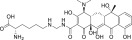 Anti-bacterial effect2Chlorhexidine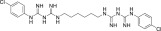 Anti-bacterial effect3Alfuzosin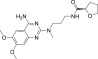 Anti-hypertensive agent, benign prostatic hyperplasia4Cilastatin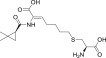 Renal peptidase inhibition5Famotidine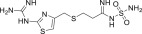 Anti-ulcerative activity6Almitrine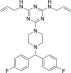 Treatment of cognitive and chronic sensory nerve impairment7Progabide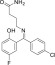 Anti-epileptic effect8Nepafenac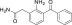 Treatment of pain and inflammation associated with cataract surgery9Carvedilol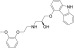 Vasodilator effect10Amprenavir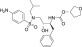       HIV-1 protease inhibition11Tigecycline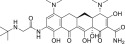           Anti-bacterial effect12 Demeclocycline         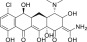          Anti-bacterial effect13Montelukast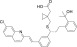 Anti-allergic, anti-asthmatic effects14Carminic acid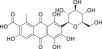              Food additive15Mimosine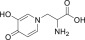             Depilatory effect16Flavin mononucleotide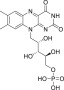 Electron transfer in bio-oxidation  17Lutein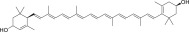  Vision protection, anti-oxidation
           18Cefpiramide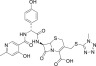           Anti-bacterial effect19Phenethicillin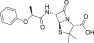           Anti-bacterial effect20Candoxatril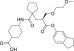         Anti-hypertensive effect21Nicardipine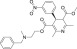        Anti-hypertensive effect22Estradiol valerate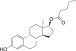 Treatment of estrogen deficiency   23Pioglitazone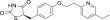          Anti-diabetic effect24Conivaptan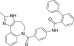       Treatment of hyponatremia25Telmisartan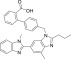        Anti-hypertensive effect26Doxycycline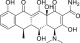            Anti-bacterial effect27Oxytetracycline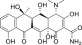            Anti-bacterial effect